АДМИНИСТРАЦИЯ МУНИЦИПАЛЬНОГО ОБРАЗОВАНИЯ«МОНАСТЫРЩИНСКИЙ РАЙОН» СМОЛЕНСКОЙ ОБЛАСТИп о С т а н о в л Е Н И е_____________________________________________________________________________________от 30.03.2020 № 0122О внесении изменений в муниципальную программу «Развитие культуры и туризма на территории муниципального образования «Монастырщинский район» Смоленской области» на 2014-2020 годы», утвержденную постановлением Администрации муниципального образования «Монастырщинский район» Смоленской области от 31.10.2014 № 221, (в редакции постановлений от 29.12. 2017 № 0448, от 30.11.2018 № 0477, от 21.06.2019 № 0213)В связи с продлением срока действия муниципальной программы «Развитие культуры и туризма на территории муниципального образования «Монастырщинский район» Смоленской области» на 2014-2020 годы»Администрация муниципального образования «Монастырщинский район» Смоленской области п о с т а н о в л я е т:1. Внести в муниципальную программу «Развитие культуры и туризма на территории муниципального образования «Монастырщинский район» Смоленской области» на 2014-2020 годы», утверждённую постановлением Администрации муниципального образования «Монастырщинский район» Смоленской области от 31.10.2014 № 221 (в редакции постановлений от 29.12.2017 № 0448, от 30.11.2018 № 0477, от 21.06.2019 № 0213) следующие изменения:1.1. В наименовании муниципальной программы «Развитие культуры и туризма на территории муниципального образования «Монастырщинский район» Смоленской области» на 2014-2020 годы» и в паспорте муниципальной программы «Развитие культуры и туризма на территории муниципального образования «Монастырщинский район» Смоленской области» на 2014-2020 годы» слова «на 2014-2020 годы» исключить.1.2. Паспорт муниципальной программы «Развитие культуры и туризма на территории муниципального образования «Монастырщинский район» Смоленской области» изложить в новой редакции: 1.3. В разделе 1 муниципальной программы «Развитие культуры и туризма на территории муниципального образования «Монастырщинский район» Смоленской области»:- в абзаце 1 слова «до 2020 года» заменить словами «до 2025 года»;- дополнить абзац «С 2018 года отдел культуры и спорта Администрации муниципального образования «Монастырщинский район» Смоленской области является участником проекта «Гостеприимная Смоленщина». В рамках данного проекта в 2019 году проведен военно-исторический фестиваль «Неведомая баталия» («Сражение при Раёвке»).1.3. В разделе 2 муниципальной программы «Развитие культуры и туризма на территории муниципального образования «Монастырщинский район» Смоленской области»:1.3.1. В абзаце 2 пункта 1:- слова «на 106, 3 процента» заменить словами «на 106,8 процента»;- строку «В результате реализации Программы темп роста числа посещений музея (индивидуальных, экскурсионных) должен составить» дополнить графами:«- в 2021 году – 106,4 процента;- в 2022 году – 106,5 процента;- в 2023 году – 106,6 процента;- в 2024 году – 106,7 процента;- в 2025 году – 106,8 процента».1.3.2. В абзаце 2 пункта 2:- слова «до 93 процентов» заменить словами «до 94,5 процента»;- строку «В результате реализации программы удовлетворенность населения качеством предоставления муниципальных услуг в сфере культуры должна составить» дополнить графами:«- в 2021 году – 93,2 процента;- в 2022 году – 93,5 процента;- в 2023 году – 93,7 процента;- в 2024 году – 94,0 процента;- в 2025 году – 94,5 процента».1.3.3. В абзаце 2 пункт 3 изложить в новой редакции:«3. Увеличение доли библиотек, подключенных к сети «Интернет» до 61,1 процента (в процентах).Базовое значение показателя в 2012 году- 31,5 процента.В результате реализации программы доля библиотек, подключенных к сети «Интернет» должна составить:- в 2014 году - 36,8 процента;- в 2015 году - 36,8 процента;- в 2016 году - 36,8 процента;- в 2017 году - 36,8 процента;- в 2018 году - 44,4 процента;- в 2019 году - 50,0 процента;- в 2020 году - 50,0 процента;- в 2021 году  50,5 процента;- в 2022 году - 50,5 процента;- в 2023 году - 54,5 процента;- в 2024 году - 61,1 процента;- в 2025 году – 61.1 процента».1.3.4. В абзаце 2 пункта 4:- слова «на 105,0 процента» заменить словами «до 105,7 процента»;- строку «В результате реализации программы темп роста числа мероприятий должен составить» дополнить графами:«- в 2021 году – 105,1 процента;- в 2022 году – 105,3 процента;- в 2023 году – 105,4 процента;- в 2024 году – 105,5 процента;- в 2025 году – 105,7 процента».1.3.5. Строку «Сроки реализации программы 2014-2020 годы» заменить  строкой «Сроки реализации программы 2014-2025 годы». 1.4. Раздел 4 муниципальной программы «Развитие культуры и туризма на территории муниципального образования «Монастырщинский район» Смоленской области» изложить в новой редакции:1.5. Паспорт подпрограммы «Организация деятельности бухгалтерского учета и отчетности учреждений культуры и спорта» изложить в новой редакции:1.6. В абзаце 2 раздела 1 подпрограммы «Организация деятельности бухгалтерского учета и отчетности учреждений культуры и спорта» в предложениях:- «муниципальному бюджетному учреждению культуры «Монастырщинский районный культурно-досуговый центр», который включает в себя 16 сельских домов культуры и 8 сельских клубов» цифру «16» заменить цифрой «15»;- «муниципальному бюджетному учреждению культуры «Монастырщинское межпоселенческое централизованное библиотечное объединение», которое включает в себя межпоселенческую центральную библиотеку, детское отделение и  17 сельских библиотек-филиалов» цифру «17» заменить цифрой «16».1.7. В абзаце 4 раздела 2 подпрограммы «Организация деятельности бухгалтерского учета и отчетности учреждений культуры и спорта»:- слова «на 2014-2020 гг.» заменить словами «на 2014-2025 гг.»;- позицию:заменить позицией:1.8. В пункте 3.8. раздела 3 подпрограммы «Организация деятельности бухгалтерского учета и отчетности учреждений культуры и спорта» слова «на 2014-2020 гг.» заменить словами «на 2014-2025 гг.».1.9. Раздел 4 подпрограммы «Организация деятельности бухгалтерского учета и отчетности учреждений культуры и спорта» изложить в новой редакции:Расходы на заработную плату обусловлены необходимостью содержания 8 сотрудников. Так же предусматриваются расходы на содержание имущества, связь, Интернет. В процессе выполнения подпрограммы могут вноситься изменения в направлении расходов.Объемы финансирования мероприятий подпрограммы подлежат ежегодному уточнению с учетом решения о бюджете муниципального образования «Монастырщинский район» Смоленской области на текущий финансовый год и плановый период, предусматривающий средства на реализацию подпрограммы».1.10. Паспорт подпрограммы «Организация культурно-досуговой деятельности» изложить в новой редакции:1.11. В разделе 1 подпрограммы «Организация культурно-досуговой деятельности»: - после абзаца 3 дополнить абзац следующего содержания:«С целью укрепления материально-технической базы, оснащения оборудованием, проведения ремонтных работ учреждения культуры в 2019 году приняли участие в национальном проекте «Культура» и проекте «Культура малой Родины».В результате участия в проектах Районный Дом культуры, Носковский, Раевский и Турковский сельские Дома культуры, смогли укрепить материально-техническую базу путем приобретения пластиковых окон, костюмов, технических и музыкальных средств, а также произвести ремонтные работы».- абзац 5 «За 2016 год число посетителей культурно-массовых мероприятий составило 112620 человек, из них 14036 детей до 14 лет» заменить абзацем следующего содержания: «За 2019 год число посетителей культурно - массовых мероприятий составило 113,2 тысячи человек».1.12. В разделе 2 муниципальной подпрограммы «Организация культурно-досуговой деятельности»:1.12.1. В абзаце 2 пункта 1:- слова «на 102, 5 процента» заменить словами «на 103,2 процента»;- строку «В результате реализации подпрограммы темп роста числа проведенных мероприятий» дополнить графами:«- в 2021 году – 102,7 процента;- в 2022 году – 102,9 процента;- в 2023 году – 103,0 процента;- в 2024 году – 103,1 процента;- в 2025 году – 103,2 процента».1.12.2. В абзаце 2 пункта 2:- слова «на 103, 5 процента» заменить словами «на 104,0 процента»;- строку «В результате реализации подпрограммы темп роста числа проведенных мероприятий» дополнить графами:«- в 2021 году – 103,6 процента;- в 2022 году – 103,7 процента;- в 2023 году – 103,8 процента;- в 2024 году – 103,9 процента;- в 2025 году – 104,0 процента».1.13. В абзаце 3 раздела 2 подпрограммы «Организация культурно-досуговой деятельности»:- слова «на 2014-2020 гг.» заменить словами «на 2014-2025 гг.»;1.14. Раздел 4 подпрограммы «Организация культурно-досуговой деятельности» изложить в новой редакции1.15. Паспорт подпрограммы «Организация библиотечного обслуживания населения» изложить в новой редакции:1.16. Абзац 5 раздела 1 муниципальной подпрограммы «Организация библиотечного обслуживания населения» изложить в новой редакции:«Охват населения библиотечным обслуживанием сельскими библиотеками-филиалами составляет 79,6 процента, по п. Монастырщина -72,3 процента».1.17. Раздел 2 муниципальной подпрограммы «Организация библиотечного обслуживания населения» изложить в новой редакции:«Целью подпрограммы: является создание условий для расширения возможностей свободного доступа граждан к информации и культурному наследию, сохранение книжного фонда, рост количества посещений.Целевые показатели: 1. Увеличение книговыдачи на 1000 жителей до 2301 экземпляровПоказатель книговыдачи рассчитывается по следующей формуле:Ккн=А: В х 100%, гдеКкн - книговыдача на 1000 жителей, тыс. экземпляровА - общее количество выданных экземпляров библиотечного фондаВ - численность населения муниципального образования «Монастырщинский район», человек.Базовое значение показателя в 2012 году - 1988 экземпляровВ результате реализации подпрограммы книговыдача на 1000 жителей   должна составить:- в 2014 году – 2066 экз.; - в 2015 году – 2022 экз.;- в 2016 году – 2077 экз.;- в 2017 году – 2209 экз.; - в 2018 году – 2190 экз.;- в 2019 году – 2072 экз.;- в 2020 году – 2101 экз.;- в 2021 году – 2154 экз.;- в 2022 году – 2189 экз.;- в 2023 году – 2226 экз.;- в 2024 году – 2263 экз.;- в 2025 году – 2301 экз.2. Увеличение темпа роста числа посещения библиотек на 105,9 процента.Показатель темпа роста числа посещения библиотек рассчитывается по следующей формуле:Тм=С: D х 100%, гдеТм - темп роста числа посещений библиотек (в процентах)С - число посещений библиотек за отчетный период, человек;D - число посещений библиотек за период, предшествующий отчетному, человек.Базовое значение показателя в 2012 году - 96,3 процентаВ результате реализации подпрограммы темп роста числа посещения библиотек должен составить:- в 2014 году - 97,0 процента;- в 2015 году - 97,5 процента;- в 2016 году - 98,0 процента;- в 2017 году - 98,1 процента;- в 2018 году - 98,2 процента;- в 2019 году – 105,3 процента;- в 2020 году – 105,4 процента;- в 2021 году - 105,5 процента;- в 2022 году - 105,6 процента;- в 2023 году - 105,7 процента;- в 2024 году - 105,8 процента;- в 2025 году - 105,9 процента».1.18. Раздел 4 муниципальной подпрограммы «Организация библиотечного обслуживания населения» изложить в новой редакции:1.19. Паспорт подпрограммы «Развитие дополнительного образования детей в сфере культуры и искусства» изложить в новой редакции:1.20. В абзаце 2 раздела 1 подпрограммы «Развитие дополнительного образования детей в сфере культуры и искусства» слова «обучаются 189 человек» заменить словами «обучается 291 человек».1.21. Раздел 2 подпрограммы «Развитие дополнительного образования детей в сфере культуры и искусства» изложить в новой редакции:«Целью подпрограммы является повышение объема и качества дополнительного образования детей Монастырщинского района.Целевые показатели программы:1. Увеличение темпа роста числа учащихся Детской школы искусств на 104,4  процента.Показатель темпа роста числа проведенных мероприятий рассчитывается по следующей формуле:Тм=С: D х 100%, гдеТм - темп роста числа учащихся (в процентах)С - число учащихся за отчетный период, человек;D - число учащихся за период, предшествующий отчетному, человек.Базовое значение показателя в 2012 году - 102,1 процентаВ результате реализации подпрограммы темп роста числа учащихся должен составить:- в 2014 году - 102,3 процента;- в 2015 году - 102,5, процента;- в 2016 году - 102,9 процента;- в 2017 году - 103,1 процента;- в 2018 году - 103,3 процента;- в 2019 году - 103,5 процента;- в 2020 году - 103,8 процента;- в 2021 году – 104,0 процента;- в 2022 году – 104,1 процента- в 2023 году – 104,2 процента- в 2024 году – 104,3 процента- в 2025 году – 104,4 процента2. Повышение уровня удовлетворенности родителей качеством предоставления услуг (обучения) на 97 процентов (в процентах).Показатель определяется в результате опроса и анкетирования родителей,  дети которых обучаются в МБУДО ДШИ.Базовое значение показателя в 2012 году - 70 процентов.В результате реализации программы удовлетворенность родителей качеством предоставления услуг (обучения) должна составить:- в 2014 году - 72 процента;- в 2015 году - 75 процентов;- в 2016 году - 80 процентов;- в 2017 году - 82 процента;- в 2018 году - 84 процента;- в 2019 году - 87 процентов;- в 2020 году - 90 процентов;- в 2021 году - 92 процента;- в 2022 году - 93 процента;- в 2023 году - 94 процента;- в 2024 году - 95 процентов;- в 2025 году - 97 процентов.Срок реализации подпрограммы 2014 - 2025 годы».1.22. Раздел 4 подпрограммы «Развитие дополнительного образования детей в сфере культуры и искусства» изложить в новой редакции:1.23. Паспорт обеспечивающей подпрограммы «Организация управления в сфере культуры и спорта» изложить в новой редакции: 1.24. В разделе 2 обеспечивающей подпрограммы «Организация управления в сфере культуры и спорта» строку «Сроки реализации программы 2014-2020 годы» заменить строкой «Сроки реализации программы 2014-2025 годы».1.25. Раздел 4 обеспечивающей подпрограммы «Организация управления в сфере культуры и спорта» изложить в новой редакции:1.26. Приложение № 1 к муниципальной программе изложить в новой редакции (прилагается). 1.27. Приложение № 2 к муниципальной программе изложить в новой редакции (прилагается). 1.28. Приложение № 3 к муниципальной программе изложить в новой редакции (прилагается). 1.29. Приложение № 4 к муниципальной программе изложить в новой редакции (прилагается). 2. Настоящее постановление вступает в силу с момента его подписания и подлежит размещению на официальном сайте Администрации муниципального образования «Монастырщинский район» Смоленской области.3. Контроль за исполнением настоящего постановления возложить на заместителя Главы муниципального образования «Монастырщинский район» Смоленской области по социальным вопросам Н.А. Дьяконенкова.Глава муниципального образования«Монастырщинский район»Смоленской области                                                                                          В.Б. ТитовПриложение №1к муниципальной программе«Развитие культуры и туризма натерритории муниципального образования«Монастырщинский район»Смоленской области»ЦЕЛЕВЫЕ ПОКАЗАТЕЛИреализации муниципальной программы «Развитие культуры и туризма на территории муниципального образования «Монастырщинский район» Смоленской области»Приложение №2к муниципальной программе«Развитие культуры и туризма на территории муниципального образования «Монастырщинский район» Смоленской области».ПЛАНреализации муниципальной программы «Развитие культуры и туризма на территории муниципального образования «Монастырщинский район» Смоленской области»Приложение №3к муниципальной программе«Развитие культуры и туризма натерритории муниципального образования«Монастырщинский район»Смоленской области»ПЛАН-ГРАФИКреализации муниципальной программы на 2020 год «Развитие культуры и туризма на территории муниципального образования «Монастырщинский район» Смоленской области» Приложение №4к муниципальной программе«Развитие культуры и туризма натерритории муниципального образования«Монастырщинский район»Смоленской области»СВЕДЕНИЯ о выполнении плана-графика реализации муниципальной программы на 2020 год «Развитие культуры и туризма на территории муниципального образования «Монастырщинский район» Смоленской области»Администратор муниципальной программыОтдел культуры и спорта Администрации муниципального образования «Монастырщинский район» Смоленской областиОтветственные исполнители подпрограмм муниципальной программыотдел культуры и спорта, муниципальное бюджетное учреждение культуры «Монастырщинский районный культурно – досуговый центр» (далее – МБУК РКДЦ), муниципальное бюджетное учреждение культуры «Монастырщинский районный Дом культуры» (далее - МБУК РДК), муниципальное бюджетное учреждение культуры «Монастырщинское межпоселенческое централизованное библиотечное объединение» (далее – МБУК МЦБО), муниципальное бюджетное учреждение дополнительного образования «Монастырщинская детская школа искусств»(далее - МБУДО ДШИ), муниципальное казенное учреждение «Централизованная бухгалтерия муниципальных учреждений культуры и искусства муниципального образования «Монастырщинский район» Смоленской области», Монастырщинская районная организация СОО ВОИИсполнители основных мероприятий муниципальной программыотдел культуры и спорта, муниципальное бюджетное учреждение культуры «Монастырщинский районный культурно – досуговый центр» (далее – МБУК РКДЦ), муниципальное бюджетное учреждение культуры «Монастырщинский районный Дом культуры» (далее - МБУК РДК), муниципальное бюджетное учреждение культуры «Монастырщинское межпоселенческое централизованное библиотечное объединение» (далее – МБУК МЦБО), муниципальное бюджетное учреждение дополнительного образования «Монастырщинская детская школа искусств»(далее - МБУДО ДШИ), муниципальное казенное учреждение «Централизованная бухгалтерия муниципальных учреждений культуры и искусства муниципального образования «Монастырщинский район» Смоленской области», Монастырщинская районная организации СОО ВОИНаименование подпрограмм муниципальной программы1. Организация деятельности бухгалтерского учета и отчетности учреждений культуры и спорта. 2. Организация культурно - досуговой деятельности.3. Организация библиотечного обслуживания населения.4. Развитие дополнительного образования детей в сфере культуры и искусства.5. Организация управления в сфере культуры и спорта.Цель муниципальной программы Развитие культуры и туризма как важного ресурса социально - экономического развития и духовного развития населения муниципального образования «Монастырщинский район» Смоленской области. Целевые показатели реализации муниципальной программы- увеличение темпа роста числа посещения историко- краеведческого музея до 106,8 процента;- повышение уровня удовлетворенности населения качеством предоставляемых муниципальных услуг в сфере культуры до 94,5 процента;- увеличение доли библиотек, подключенных к сети «Интернет» до 61,1 процента;- увеличение темпа роста числа мероприятий по туризму на 105,7 процента.Сроки (этапы) реализации муниципальной программы2014-2025 годыОбъемы ассигнований муниципальной  программы (по годам реализации и в разрезе источников финансирования)2014 г. - 30600,6, в т.ч. 30346,6 - бюджет МО192,0 - (средства от приносящей доход деятельности),62,0 - (добровольные пожертвования родителей)2015 г. – 27748,3, в т.ч. 27413,7 - бюджет МО244,5 - (средства от приносящей доход деятельности),90,1 - (добровольные пожертвования родителей)2016 г. – 28629,0, в т.ч. 28336,7 - бюджет МО189,7 - (средства от приносящей доход деятельности),102,6 - (добровольные пожертвования родителей)2017 г – 33934,7, в т.ч. 33611,6 - бюджет МО186,8 - (средства от приносящей доход деятельности),136,3 - (добровольные пожертвования родителей)2018 г. – 35077,0, в т.ч. 34781,3 - бюджет МО174,7 - (средства от приносящей доход деятельности),121,0 - (добровольные пожертвования родителей)2019 г. – 39839,8 в т.ч. 39463,4 - бюджет МО237,3 - (средства от приносящей доход деятельности),139,1 - (добровольные пожертвования родителей)2020 г. –39829,2 в т.ч. 39509,2 - бюджет МО200,0 - (средства от приносящей доход деятельности),120,0 - (добровольные пожертвования родителей)2021 г. – 35848,9, в т.ч. 35528,9 - бюджет МО200,0 - (средства от приносящей доход деятельности),120,0 - (добровольные пожертвования родителей)2022 г. – 34188,1, в т.ч. 33868,1 - бюджет МО200,0 - (средства от приносящей доход деятельности),120,0 - (добровольные пожертвования родителей)2023 г. – 34188,1, в т.ч. 33868,1 - бюджет МО200,0 - (средства от приносящей доход деятельности),120,0 - (добровольные пожертвования родителей)2024 г. – 34188,1, в т.ч. 33868,1 - бюджет МО200,0 - (средства от приносящей доход деятельности),120,0 - (добровольные пожертвования родителей)2025 г. – 34188,1, в т.ч. 33868,1 - бюджет МО200,0 - (средства от приносящей доход деятельности),120,0 - (добровольные пожертвования родителей)№п/пМероприя-тияСумма финансирования мероприятиятыс. руб.Сумма финансирования мероприятиятыс. руб.Сумма финансирования мероприятиятыс. руб.Сумма финансирования мероприятиятыс. руб.Сумма финансирования мероприятиятыс. руб.Сумма финансирования мероприятиятыс. руб.Сумма финансирования мероприятиятыс. руб.Сумма финансирования мероприятиятыс. руб.Сумма финансирования мероприятиятыс. руб.Сумма финансирования мероприятиятыс. руб.Сумма финансирования мероприятиятыс. руб.Сумма финансирования мероприятиятыс. руб.Источ-ники финан-сиро-вания№п/пМероприя-тия201420152016201720182019202020212022202320242025Источ-ники финан-сиро-вания1Обеспечение деятель ности в области бухгалтерс-кого учета и отчетности учреждений культуры, спорта и искусства1541,31655,41799,11703,51755,31808,01862,31691,91691,91691,91691,91691,9Бюджет МО 2.Развитие и обеспечение культурно – досуговой деятельности 16262,2181,014356,6231,314760,0176,617815,6173,218577,8159,622207,0222,021575,9185,019151,5185,017424,5185,017424,5185,017424,5185,017424,5185,0Бюджет МО,средства от принося-щейдоход деятель-ности3.Организация библиотечногообслуживания населения и обеспечение деятельности учреждения6596,011,05753,413,26029,713,17790,913,68046,315,18707,515,38786,215,08205,515,08205,515,08205,515,08205,515,08205,515,0Бюджет  МО,средства от принося-щей доход деятельности 4.Организация  и обеспечение учебного процесса в соответствии с установлен-ными стандартами4434,062,04017,590,14050,0102,64462,3136,34886,4121,05025,6139,15208,2120,04724,3120,04724,3120,04724,3120,04724,3120,04724,3120,0Бюджет МО,добровольные пожерт-вования родите-лей 5.Обеспечение деятельности  и поддержка социально – ориентирован-ных некоммер-ческих организаций, повышение качества и объема социальных услуг70,070,083,6111,7,100,0100,0150,0100,0100,0100,0100,0100,0Бюджет МО6.Обеспечение деятельности организации управления в сфере куль-туры и спорта1443,11560,81614,31727,61415,51615,31926,61655,71721,91721,91721,91721,9Бюджет  МО Всего  расходов 30346,6192,0;  62,027413,7244,5;  91,028336,7189,7;  102,633611,6186,8;  136,334781,3174,7;  121,039463,4237,3;  139,139509,2200,0; 120,035528,9200,0; 120,033868,1200,0; 120,033868,1200,0; 120,0338681200,0; 120,033868,1200,0; 120,0Бюджет МО,средст-ва от принос. доход деяте-льности,добровольные пожерт-вования родите-лейОтветственные Исполнители подпрограммыотдел культуры и спорта Администрации муниципального образования «Монастырщинский район» Смоленской области, муниципальное казенное учреждение «Централизованная бухгалтерия муниципальных учреждений культуры и искусства муниципального образования «Монастырщинский район» Смоленской области»Исполнители основных мероприятий подпрограммымуниципальное казенное учреждение«Централизованная бухгалтерия муниципальных учреждений культуры и искусства муниципального образования «Монастырщинский район» Смоленской области»Цель подпрограммыПовышение качества ведения бухгалтерского и статистического учета доходов и расходов, составление требуемой отчетности и предоставление ее в порядке и в установленные сроки.Целевые показатели реализации подпрограммы-не допустить нецелевое расходование средств бюджетов обслуживаемых учреждений;- не допустить наличие обоснованных жалоб со стороны руководителей обслуживаемых учреждений;- не нарушать сроки предоставления форм бюджетной отчетности по всем обслуживаемым учреждениям в вышестоящие организации;- не допустить нарушение режима экономии, допущение необоснованных затрат в процессе экономического анализа исполнения бюджетных смет.Сроки (этапы) реализации под программы2014 - 2025 годыОбъемы ассигнований муниципальной  программы (по годам реализации и в разрезе источников финансирования)2014 г. – 1541,32015 г. – 1655,42016 г. – 1799,12017 г. – 1703,52018 г. - 1755,32019 г. - 1808,02020 г. – 1862,32021 г. – 1691,92022 г. – 1691,92023 г. – 1691,92024 г. – 1691,92025 г. – 1691,9№ п\пПоказательЕд.изм.2014201520162017201820192020Приме-чание1.Нецелевое расходование средств бюджетов обслуживаемых учрежденийтыс. руб.00000002.Наличие обоснованных жалоб со стороны руководителей обслуживаемых учрежденийшт.00000003.Нарушение сроков предоставления форм бюджетной отчетности по всем обслуживаемым учреждениям в вышестоящие организации0000000Нарушение режима экономии, допущение необоснованных затрат в процессе экономического анализа исполнения бюджетных сметтыс. руб.0000000№п/пПоказательЕд.изм.201420152016201720182019202020212022202320242025При-меча-ние1.Нецелевое расходование средств бюджетов обслуживаем. учрежденийтыс.руб.0000000000002.Наличие обоснованных жалоб со стороны руководителей обслуживаем. учрежденийшт.0000000000003.Нарушение сроков предоставлен. форм бюджетной отчетности по всем обслуживаем. учреждениям в вышестоящие организации0000000000004.Нарушение режима экономии, допущение необоснован. затрат в процессе экономическ. анализа исполнения бюджетных сметтыс. руб.000000000000№п/пМероприятияСумма финансирования мероприятиятыс. руб.Сумма финансирования мероприятиятыс. руб.Сумма финансирования мероприятиятыс. руб.Сумма финансирования мероприятиятыс. руб.Сумма финансирования мероприятиятыс. руб.Сумма финансирования мероприятиятыс. руб.Сумма финансирования мероприятиятыс. руб.Сумма финансирования мероприятиятыс. руб.Сумма финансирования мероприятиятыс. руб.Сумма финансирования мероприятиятыс. руб.Сумма финансирования мероприятиятыс. руб.Сумма финансирования мероприятиятыс. руб.Источники финансиро-вания№п/пМероприятия201420152016201720182019202020212022202320242025Источники финансиро-вания1Обес-пече-ние функ-циони-рова-нияМКУ ЦБ1541,31655,41799,11703,51755,31808,01862,31691,91691,91691,91691,91691,9Бюджет МОВсего расхо-дов1541,31655,41799,11703,51755,31808,01862,31691,91691,91691,91691,91691,9Бюджет МООтветственные исполнители подпрограммыотдел культуры и спорта Администрации муниципального образования «Монастырщинский район» Смоленской области, муниципальное  бюджетное учреждение культуры «Монастырщинский районный культурно - досуговый центр», муниципальное бюджетное учреждение культуры «Монастырщинский районный Дом культуры»Исполнители основных мероприятий подпрограммымуниципальное бюджетное учреждение культуры «Монастырщинский районный культурно - досуговый центр», муниципальное бюджетное учреждение культуры «Монастырщинский районный Дом культуры»Цель подпрограммыСоздание условий для организации досуга и обеспечение жителей муниципального образования услугами организаций культурыЦелевые показатели реализации подпрограммы- увеличение темпа роста числа проведенных культурно - массовых мероприятий на 103,2 процента;- увеличение удельного веса населения, участвующего в платных культурно - досуговых мероприятиях, проводимых муниципальными учреждениями культуры   до 104,0 процента.Сроки (этапы) реализации подпрограммы2014 - 2025 годы.Объемы ассигнований муниципальной  программы (по годам реализации и в разрезе источников финансирования)2014 г. - 16443,2, в т.ч.16262,2, - бюджет МО181,0 - (средства от приносящей доход деятельности)2015 г. – 14587,9, в т.ч. 14356,6 - бюджет МО231,3 - (средства от приносящей доход деятельности)2016 г. – 14936,6, в т.ч. 14760,0 - бюджет МО176,6 - (средства от приносящей доход деятельности) 2017 г. – 17988,8, в т.ч. 17815,6 - бюджет МО173,2 - (средства от приносящей доход деятельности)2018 г – 18737,4, в т.ч. 18577,8 - бюджет МО159,6 - (средства от приносящей доход деятельности)2019 г. – 22429,0, в т.ч. 22207,0 - бюджет МО222,0 - (средства от приносящей доход деятельности)2020 г. – 21770,9, в т.ч. 21575,9 - бюджет МО185,0 - (средства от приносящей доход деятельности)2021 г.- 19336,5, в т.ч. 19151,5 –бюджет МО185,0, – (средства от приносящей доход деятельности)2022 г.- 17609,5, в т.ч. 17424,5 –бюджет МО185,0, – (средства от приносящей доход деятельности2023 г.- 17609,5, в т.ч. 17424,5 –бюджет МО185,0, – (средства от приносящей доход деятельности2024 г.- 17609,5, в т.ч. 17424,5 –бюджет МО185,0, – (средства от приносящей доход деятельности2025 г.- 17609,5, в т.ч. 17424,5 –бюджет МО185,0, – (средства от приносящей доход деятельности№п\пМероприятияСумма финансирования мероприятия тыс. руб.Сумма финансирования мероприятия тыс. руб.Сумма финансирования мероприятия тыс. руб.Сумма финансирования мероприятия тыс. руб.Сумма финансирования мероприятия тыс. руб.Сумма финансирования мероприятия тыс. руб.Сумма финансирования мероприятия тыс. руб.Сумма финансирования мероприятия тыс. руб.Сумма финансирования мероприятия тыс. руб.Сумма финансирования мероприятия тыс. руб.Сумма финансирования мероприятия тыс. руб.Сумма финансирования мероприятия тыс. руб.Источники финансирования№п\пМероприятия201420152016201720182019202020212022202320242025Источники финансирования1.Развитие и обеспече-ние культурно-досуговой деятель-ности.16262,2181,014356,6231,3114760,0176,617815,6173,218577,8159,622207,0222,021575,9185,019151,5185,017424,5185,017424,5185,017424,5185,017424,5185,0Бюджет МО,средства, от приносящей доходдеятель-ностиВсего расходов:16262,2181,014356,6231,3114760,0176,617815,6173,218577,8159,622207,0222,021575,9185,019151,5185,017424,5185,017424,5185,017424,5185,017424,5185,0Бюджет МО,средства, от принося-щей доход деятель-ностиОтветственные Исполнители подпрограммыотдел культуры и спорта Администрации муниципального образования «Монастырщинский район» Смоленской области, муниципальное  бюджетное учреждение культуры «Монастырщинское межпоселенческое централизованное библиотечное объединение»Исполнители основных мероприятий подпрограммымуниципальное бюджетное учреждение культуры «Монастырщинское межпоселенческое централизованное библиотечное объединение»Цель подпрограммыРасширение возможностей свободного доступа граждан к информации и культурному наследию, сохранение книжного фонда, рост количества посещений библиотекЦелевые показатели реализации подпрограммы- увеличение книговыдачи на 1000 жителей до 2301  экземпляров;- увеличение темпа роста числа посещения библиотек  на 105,9 процента.Сроки (этапы) реализации под программы2014 - 2025 годыОбъемы ассигнований муниципальной  программы (по годам реализации и в разрезе источников финансирования)2014 г. - 6607,0, в т.ч. 6596,0 - бюджет МО11,0 - (средства от приносящей доход деятельности)2015 г. – 5766,6, в т.ч. 5753,4 - бюджет МО13,2 - (средства от приносящей доход деятельности)2016 г. – 6042,8, в т.ч. 6029,7 - бюджет МО13,1 - (средства от приносящей доход деятельности)2017 г. – 7804,5, в т.ч. 7790,9 - бюджет МО13,6 - (средства от приносящей доход деятельности)2018 г. – 8061,4, в т.ч. 8046,3 - бюджет МО15,1 - (средства от приносящей доход деятельности)2019 г. – 8722,8, в т.ч. 8707,5 - бюджет МО15,3 - (средства от приносящей доход деятельности)2020 г. – 8801,2, в т.ч. 8786,2 - бюджет МО15,0 - (средства от приносящей доход деятельности)2021 г. – 8220,5,  в т.ч. 8205,5 - бюджет МО15,0 - (средства от приносящей доход деятельности)2022 г. – 8220,5,  в т.ч. 8205,5 - бюджет МО15,0 - (средства от приносящей доход деятельности)2023 г. – 8220,5,  в т.ч. 8205,5 - бюджет МО15,0 - (средства от приносящей доход деятельности)2024 г. – 8220,5,  в т.ч. 8205,5 - бюджет МО15,0 - (средства от приносящей доход деятельности)2025 г. – 8220,5,  в т.ч. 8205,5 - бюджет МО15,0 - (средства от приносящей доход деятельности)№ п\пМероприятияСумма финансирования мероприятия тыс. руб.Сумма финансирования мероприятия тыс. руб.Сумма финансирования мероприятия тыс. руб.Сумма финансирования мероприятия тыс. руб.Сумма финансирования мероприятия тыс. руб.Сумма финансирования мероприятия тыс. руб.Сумма финансирования мероприятия тыс. руб.Сумма финансирования мероприятия тыс. руб.Сумма финансирования мероприятия тыс. руб.Сумма финансирования мероприятия тыс. руб.Сумма финансирования мероприятия тыс. руб.Сумма финансирования мероприятия тыс. руб.Источники финансированияИсточники финансирования№ п\пМероприятия201420152016201720182019202020212022202320242025Источники финансированияИсточники финансирования1.Организация библиотечного обслуживания населения и обеспечение деятельности учреждения.6596,011,05753,413,26029,713,17790,913,68046,315,18683,515,38786,215,08205,515,08205,515,08205,515,08205,515,08205,515,0Бюджет МО,средства, от приносящей доходдеятельностиВсего расходов:6596,011,05753,413,26029,713,17790,913,68046,315,18683,515,38786,215,08205,515,08205,515,08205,515,08205,515,08205,515,0Бюджет МО, средства, от приносящей доход деятельностиБюджет МО, средства, от приносящей доход деятельностиОтветственные исполнители подпрограммыотдел культуры и спорта Администрации муниципального образования «Монастырщинский район» Смоленской области, муниципальное  бюджетное учреждение дополнительного образования  «Монастырщинская детская школа искусств»  Исполнители основных мероприятий подпрограммымуниципальное бюджетное учреждение дополнительного образования «Монастырщинская детская школа искусств» Цель подпрограммыПовышение объема и качества дополнительного образования детей муниципального образования «Монастырщинский район» Смоленской областиЦелевые показатели реализации подпрограммы- увеличение темпа роста числа учащихся Детской школы искусств на 104,4 процента;- повышение уровня удовлетворенности родителей  качеством предоставления услуг (обучения) на 97 процентов.Сроки (этапы) реализации подпрограммы2014 - 2025 годыОбъемы ассигнований муниципальной  программы (по годам реализации и в разрезе источников финансирования)2014 г. - 4496,0, в т.ч. 4434,0 - бюджет МО62,0 (добровольные пожертвования родителей)2015 г. – 4107,6, в т.ч. 4017,5 - бюджет МО90,1, (добровольные пожертвования родителей)2016 г. – 4152,6, в т.ч. 4050,0 - бюджет МО102,6 - (добровольные пожертвования родителей)2017 г. – 4598,6, в т.ч. 4462,3 - бюджет МО136,3 - (добровольные пожертвования родителей)2018 г. – 5007,4, в т.ч. 4886,4 - бюджет МО121,0, - (добровольные пожертвования родителей)2019 г. – 5164,7, в т.ч. 5025,6 - бюджет МО139,1 - (добровольные пожертвования родителей)2020 г. – 5328,2, в т.ч. 5208,2 - бюджет МО120,0 - (добровольные пожертвования родителей)2021 г. – 4844,3, в т.ч. 4724,3 - бюджет МО120,0 - (добровольные пожертвования родителей)2022 г. – 4844,3, в т.ч. 4724,3 - бюджет МО120,0 - (добровольные пожертвования родителей)2023 г. – 4844,3, в т.ч. 4724,3 - бюджет МО120,0 - (добровольные пожертвования родителей)2024 г. – 4844,3, в т.ч. 4724,3 - бюджет МО120,0 - (добровольные пожертвования родителей)2025 г. – 4844,3, в т.ч. 4724,3 - бюджет МО120,0 - (добровольные пожертвования родителей)№ п/пМероприя-тияСумма финансирования мероприятия тыс. руб.Сумма финансирования мероприятия тыс. руб.Сумма финансирования мероприятия тыс. руб.Сумма финансирования мероприятия тыс. руб.Сумма финансирования мероприятия тыс. руб.Сумма финансирования мероприятия тыс. руб.Сумма финансирования мероприятия тыс. руб.Сумма финансирования мероприятия тыс. руб.Сумма финансирования мероприятия тыс. руб.Сумма финансирования мероприятия тыс. руб.Сумма финансирования мероприятия тыс. руб.Сумма финансирования мероприятия тыс. руб.Источники финансированияИсточники финансирования№ п/пМероприя-тия201420152016201720182019202020212022202320242025Источники финансированияИсточники финансирования1.Организация  и обеспечениеучебного процесса в соответствии с установленными стандартами.4434,062,04017,590,14050,0102,64462,3136,34886,4121,05025,6139,15208,2120,04724,3120,04724,3120,04724,3120,04724,3120,04724,3120,0Бюджет МО,добровольные пожертвования родителейБюджет МО,добровольные пожертвования родителейВсего расходов:4434,062,04017,590,14050,0102,64462,3136,34886,4121,05025,6139,15208,2120,04724,3120,04724,3120,04724,3120,04724,3120,04724,3120,0Бюджет МО, доброволь-ные пожерт-вования родителейОтветственные исполнители подпрограммыотдел культуры и спорта Администрации муниципального образования «Монастырщинский район» Смоленской областиИсполнители основных мероприятий подпрограммыотдел культуры и спорта Администрации муниципального образования «Монастырщинский район» Смоленской областиЦель подпрограммы1. Осуществление на территории муниципального образования политики в отрасли культуры и спорта.2. Создание благоприятной культурной среды, развитие массовой физической культуры и спорта для воспитания и развития личности, формирование у жителей позитивных ценностных установок.3. Обеспечение культурного обслуживания населения с учетом культурных интересов и потребностей.4. Создание условий для культурно - творческой и спортивной деятельности, эстетического и художественного воспитания населения.Целевые показатели реализации подпрограммы- своевременный анализ и прогнозирование социально- культурной ситуации в муниципальном образовании, организация и проведение необходимых для этого исследований;- обеспечение решения задач в области осуществления поддержки и развития видов культурной деятельности, досуга, спорта и организации работы по образованию и просвещению в сфере культуры и искусства;- своевременное и качественное предоставление муниципальных услуг, исключение жалоб со стороны  заявителей;- не допустить нецелевое расходование средств бюджетов муниципальных учреждений культуры и спорта.Сроки (этапы) реализации подпрограммы2014 - 2025 годыОбъемы ассигнований муниципальной  программы (по годам реализации и в разрезе источников финансирования)2014 г. - 1443,12015 г. – 1560,82016 г. – 1614,32017 г. – 1727,62018 г. – 1415,52019 г. – 1615,32020 г. – 1926,62021 г. – 1655,72022 г. – 1721,92023 г. – 1721,92024 г. – 1721,92025г. –  1721,9№ п/пМероприя-тияСумма финансирования мероприятия тыс. руб.Сумма финансирования мероприятия тыс. руб.Сумма финансирования мероприятия тыс. руб.Сумма финансирования мероприятия тыс. руб.Сумма финансирования мероприятия тыс. руб.Сумма финансирования мероприятия тыс. руб.Сумма финансирования мероприятия тыс. руб.Сумма финансирования мероприятия тыс. руб.Сумма финансирования мероприятия тыс. руб.Сумма финансирования мероприятия тыс. руб.Сумма финансирования мероприятия тыс. руб.Сумма финансирования мероприятия тыс. руб.Источники финансирования№ п/пМероприя-тия201420152016201720182019202020212022202320242025Источники финансирования1.Обеспечение деятельности организации управления в сфере культуры и спорта, прочие расходы1443,11560,81614,31727,61415,51615,31926,61655,71721,91721,91721,91721,9Бюджет МОВсего расходов1443,11560,81614,31727,61415,51615,31926,61655,71721,91721,91721,91721,9Бюджет МО№ п\пНаименование показателяНаименование показателяЕдиница измеренияПланируемое значение показателей (на очередной финансовый год и плановый период)Планируемое значение показателей (на очередной финансовый год и плановый период)Планируемое значение показателей (на очередной финансовый год и плановый период)Планируемое значение показателей (на очередной финансовый год и плановый период)Планируемое значение показателей (на очередной финансовый год и плановый период)Планируемое значение показателей (на очередной финансовый год и плановый период)Планируемое значение показателей (на очередной финансовый год и плановый период)Планируемое значение показателей (на очередной финансовый год и плановый период)Планируемое значение показателей (на очередной финансовый год и плановый период)Планируемое значение показателей (на очередной финансовый год и плановый период)Планируемое значение показателей (на очередной финансовый год и плановый период)Планируемое значение показателей (на очередной финансовый год и плановый период)Планируемое значение показателей (на очередной финансовый год и плановый период)Планируемое значение показателей (на очередной финансовый год и плановый период)Планируемое значение показателей (на очередной финансовый год и плановый период)Планируемое значение показателей (на очередной финансовый год и плановый период)№ п\пНаименование показателяНаименование показателяЕдиница измерения2014 г.2015 г.2016 г.2017 г.2018 г.2019 г.2020 г.2021 г.2021 г.2022 г.2022 г.2023 г.2023 г.2024 г.2024 г.2025 г.12.2.3.4.5.6.7.8.9.1011.11.12.12.13.13.14.14.15.«Развитие культуры и туризма на территории муниципального образования «Монастырщинский район» Смоленской области»«Развитие культуры и туризма на территории муниципального образования «Монастырщинский район» Смоленской области»«Развитие культуры и туризма на территории муниципального образования «Монастырщинский район» Смоленской области»«Развитие культуры и туризма на территории муниципального образования «Монастырщинский район» Смоленской области»«Развитие культуры и туризма на территории муниципального образования «Монастырщинский район» Смоленской области»«Развитие культуры и туризма на территории муниципального образования «Монастырщинский район» Смоленской области»«Развитие культуры и туризма на территории муниципального образования «Монастырщинский район» Смоленской области»«Развитие культуры и туризма на территории муниципального образования «Монастырщинский район» Смоленской области»«Развитие культуры и туризма на территории муниципального образования «Монастырщинский район» Смоленской области»«Развитие культуры и туризма на территории муниципального образования «Монастырщинский район» Смоленской области»«Развитие культуры и туризма на территории муниципального образования «Монастырщинский район» Смоленской области»«Развитие культуры и туризма на территории муниципального образования «Монастырщинский район» Смоленской области»«Развитие культуры и туризма на территории муниципального образования «Монастырщинский район» Смоленской области»«Развитие культуры и туризма на территории муниципального образования «Монастырщинский район» Смоленской области»«Развитие культуры и туризма на территории муниципального образования «Монастырщинский район» Смоленской области»«Развитие культуры и туризма на территории муниципального образования «Монастырщинский район» Смоленской области»«Развитие культуры и туризма на территории муниципального образования «Монастырщинский район» Смоленской области»«Развитие культуры и туризма на территории муниципального образования «Монастырщинский район» Смоленской области»«Развитие культуры и туризма на территории муниципального образования «Монастырщинский район» Смоленской области»«Развитие культуры и туризма на территории муниципального образования «Монастырщинский район» Смоленской области»1. Увеличение темпа роста числа посещения историко - краеведческого музея (индивидуальных, экскурсионных)  Увеличение темпа роста числа посещения историко - краеведческого музея (индивидуальных, экскурсионных) процен-ты103,3103,6105,6105,7105,8106,0106,3106,4106,4106,5106,5106,6106,6106,7106,7106,82.Повышение уровня удовлетворенности населения качеством предоставления   муниципальных услуг в сфере культурыПовышение уровня удовлетворенности населения качеством предоставления   муниципальных услуг в сфере культурыпроцен-ты7780858890929393,293,293,593,593,793,794,094,094,53.Увеличение доли библиотек, подключенных к сети «Интернет»Увеличение доли библиотек, подключенных к сети «Интернет»процен-ты36,836,836,836,844,450,050,050,550,550,550,554,554,561,161,161,14.Увеличение темпа роста числа  мероприятий по туризму   Увеличение темпа роста числа  мероприятий по туризму   процен-ты101,0102,0104,0104,1104,5104,7105,0105,1105,1105,3105,3105,4105,4105,5105,5105,7Подпрограмма «Организация деятельности бухгалтерского учета и отчетности учреждений культуры и спорта»Подпрограмма «Организация деятельности бухгалтерского учета и отчетности учреждений культуры и спорта»Подпрограмма «Организация деятельности бухгалтерского учета и отчетности учреждений культуры и спорта»Подпрограмма «Организация деятельности бухгалтерского учета и отчетности учреждений культуры и спорта»Подпрограмма «Организация деятельности бухгалтерского учета и отчетности учреждений культуры и спорта»Подпрограмма «Организация деятельности бухгалтерского учета и отчетности учреждений культуры и спорта»Подпрограмма «Организация деятельности бухгалтерского учета и отчетности учреждений культуры и спорта»Подпрограмма «Организация деятельности бухгалтерского учета и отчетности учреждений культуры и спорта»Подпрограмма «Организация деятельности бухгалтерского учета и отчетности учреждений культуры и спорта»Подпрограмма «Организация деятельности бухгалтерского учета и отчетности учреждений культуры и спорта»Подпрограмма «Организация деятельности бухгалтерского учета и отчетности учреждений культуры и спорта»Подпрограмма «Организация деятельности бухгалтерского учета и отчетности учреждений культуры и спорта»Подпрограмма «Организация деятельности бухгалтерского учета и отчетности учреждений культуры и спорта»Подпрограмма «Организация деятельности бухгалтерского учета и отчетности учреждений культуры и спорта»Подпрограмма «Организация деятельности бухгалтерского учета и отчетности учреждений культуры и спорта»Подпрограмма «Организация деятельности бухгалтерского учета и отчетности учреждений культуры и спорта»Подпрограмма «Организация деятельности бухгалтерского учета и отчетности учреждений культуры и спорта»Подпрограмма «Организация деятельности бухгалтерского учета и отчетности учреждений культуры и спорта»Подпрограмма «Организация деятельности бухгалтерского учета и отчетности учреждений культуры и спорта»Подпрограмма «Организация деятельности бухгалтерского учета и отчетности учреждений культуры и спорта»1.Нецелевое расходование средств бюджетов обслуживаемых учрежденийНецелевое расходование средств бюджетов обслуживаемых учрежденийтыс. руб.00000000000000002.Наличие обоснованных жалоб со стороны руководителей обслуживаемых учрежденийНаличие обоснованных жалоб со стороны руководителей обслуживаемых учрежденийшт.000000000000003.Нарушение сроков предоставления форм бюджетной отчетности по  всем обслуживаемым учреждениям в вышестоящие организацииНарушение сроков предоставления форм бюджетной отчетности по  всем обслуживаемым учреждениям в вышестоящие организациишт.00000000000000004.Нарушение режима экономии, допущение необоснованных затрат в процессе экономического анализа исполнения бюджетных сметНарушение режима экономии, допущение необоснованных затрат в процессе экономического анализа исполнения бюджетных сметтыс. руб.0000000000000000Подпрограмма «Организация культурно - досуговой деятельности»Подпрограмма «Организация культурно - досуговой деятельности»Подпрограмма «Организация культурно - досуговой деятельности»Подпрограмма «Организация культурно - досуговой деятельности»Подпрограмма «Организация культурно - досуговой деятельности»Подпрограмма «Организация культурно - досуговой деятельности»Подпрограмма «Организация культурно - досуговой деятельности»Подпрограмма «Организация культурно - досуговой деятельности»Подпрограмма «Организация культурно - досуговой деятельности»Подпрограмма «Организация культурно - досуговой деятельности»Подпрограмма «Организация культурно - досуговой деятельности»Подпрограмма «Организация культурно - досуговой деятельности»Подпрограмма «Организация культурно - досуговой деятельности»Подпрограмма «Организация культурно - досуговой деятельности»Подпрограмма «Организация культурно - досуговой деятельности»Подпрограмма «Организация культурно - досуговой деятельности»Подпрограмма «Организация культурно - досуговой деятельности»Подпрограмма «Организация культурно - досуговой деятельности»Подпрограмма «Организация культурно - досуговой деятельности»Подпрограмма «Организация культурно - досуговой деятельности»1.1.Увеличение темпа роста числа проведенных культурно - массовых мероприятий проценты100,5101,0101,5101,8102,0102,2102,5102,7102,7102,9102,9103,0103,0103,1103,1103,22.2.Увеличение удельного веса населения, участвующего в платных культурно - досуговых мероприятиях, проводимых муниципальными учреждениями культуры   проценты101,5102,0102,5102,7103,0103,3103,5103,6103,6103,7103,7103,8103,8103,9103,9104,0Подпрограмма «Организация библиотечного обслуживания населения»Подпрограмма «Организация библиотечного обслуживания населения»Подпрограмма «Организация библиотечного обслуживания населения»Подпрограмма «Организация библиотечного обслуживания населения»Подпрограмма «Организация библиотечного обслуживания населения»Подпрограмма «Организация библиотечного обслуживания населения»Подпрограмма «Организация библиотечного обслуживания населения»Подпрограмма «Организация библиотечного обслуживания населения»Подпрограмма «Организация библиотечного обслуживания населения»Подпрограмма «Организация библиотечного обслуживания населения»Подпрограмма «Организация библиотечного обслуживания населения»Подпрограмма «Организация библиотечного обслуживания населения»Подпрограмма «Организация библиотечного обслуживания населения»Подпрограмма «Организация библиотечного обслуживания населения»Подпрограмма «Организация библиотечного обслуживания населения»Подпрограмма «Организация библиотечного обслуживания населения»Подпрограмма «Организация библиотечного обслуживания населения»Подпрограмма «Организация библиотечного обслуживания населения»Подпрограмма «Организация библиотечного обслуживания населения»Подпрограмма «Организация библиотечного обслуживания населения»1.1.Увеличение книговыдачи на 1000 жителей экземп-ляров20662022207722092190207221012154215421892189222622262263226323012.2.Увеличение темпа роста числа посещения библиотекпроцен-ты97,097,598,098,198,2105,3105,4105,5105,5105,6105,6105,7105,7105,8105,8105,9Подпрограмма «Развитие дополнительного образования детей в сфере культуры и искусства»Подпрограмма «Развитие дополнительного образования детей в сфере культуры и искусства»Подпрограмма «Развитие дополнительного образования детей в сфере культуры и искусства»Подпрограмма «Развитие дополнительного образования детей в сфере культуры и искусства»Подпрограмма «Развитие дополнительного образования детей в сфере культуры и искусства»Подпрограмма «Развитие дополнительного образования детей в сфере культуры и искусства»Подпрограмма «Развитие дополнительного образования детей в сфере культуры и искусства»Подпрограмма «Развитие дополнительного образования детей в сфере культуры и искусства»Подпрограмма «Развитие дополнительного образования детей в сфере культуры и искусства»Подпрограмма «Развитие дополнительного образования детей в сфере культуры и искусства»Подпрограмма «Развитие дополнительного образования детей в сфере культуры и искусства»Подпрограмма «Развитие дополнительного образования детей в сфере культуры и искусства»Подпрограмма «Развитие дополнительного образования детей в сфере культуры и искусства»Подпрограмма «Развитие дополнительного образования детей в сфере культуры и искусства»Подпрограмма «Развитие дополнительного образования детей в сфере культуры и искусства»Подпрограмма «Развитие дополнительного образования детей в сфере культуры и искусства»Подпрограмма «Развитие дополнительного образования детей в сфере культуры и искусства»Подпрограмма «Развитие дополнительного образования детей в сфере культуры и искусства»Подпрограмма «Развитие дополнительного образования детей в сфере культуры и искусства»Подпрограмма «Развитие дополнительного образования детей в сфере культуры и искусства»1.1.Увеличение темпа роста числа учащихся Детской школы искусств  проценты102,3102,5102,9103,1103,3103,5103,8104,0104,0104,1104,1104,2104,2104,3104,3104,42.2.Повышение уровня удовлетворенности родителей качеством предоставления услугпроцентов72758082848790929293939494959597Обеспечивающая подпрограмма «Организация управления в сфере культуры»Обеспечивающая подпрограмма «Организация управления в сфере культуры»Обеспечивающая подпрограмма «Организация управления в сфере культуры»Обеспечивающая подпрограмма «Организация управления в сфере культуры»Обеспечивающая подпрограмма «Организация управления в сфере культуры»Обеспечивающая подпрограмма «Организация управления в сфере культуры»Обеспечивающая подпрограмма «Организация управления в сфере культуры»Обеспечивающая подпрограмма «Организация управления в сфере культуры»Обеспечивающая подпрограмма «Организация управления в сфере культуры»Обеспечивающая подпрограмма «Организация управления в сфере культуры»Обеспечивающая подпрограмма «Организация управления в сфере культуры»Обеспечивающая подпрограмма «Организация управления в сфере культуры»Обеспечивающая подпрограмма «Организация управления в сфере культуры»Обеспечивающая подпрограмма «Организация управления в сфере культуры»Обеспечивающая подпрограмма «Организация управления в сфере культуры»Обеспечивающая подпрограмма «Организация управления в сфере культуры»Обеспечивающая подпрограмма «Организация управления в сфере культуры»Обеспечивающая подпрограмма «Организация управления в сфере культуры»Обеспечивающая подпрограмма «Организация управления в сфере культуры»Обеспечивающая подпрограмма «Организация управления в сфере культуры»1.1.Своевременный анализ и прогнозирование социально- культурной ситуации в муниципальном образовании, организация и проведение необходимых для этого исследований.2.2. Обеспечение решения задач в области осуществления поддержки и развития видов культурной деятельности, досуга, спорта и организации работы по образованию и просвещению в сфере культуры и искусства3.3. Своевременное и качественное предоставление муниципальных услуг, исключение жалоб со стороны заявителей4.4.Не допустить нецелевое расходование средств бюджетов муниципальных учреждений культуры и спорта.№ п\п№ п\п№ п\п№ п\п№ п\п№ п\пНаименованиеИсполните-ль мероприя-тияИсполните-ль мероприя-тияИсполните-ль мероприя-тияИсполните-ль мероприя-тияИсполните-ль мероприя-тияИсполните-ль мероприя-тияИсполните-ль мероприя-тияИсполните-ль мероприя-тияИсполните-ль мероприя-тияИсполните-ль мероприя-тияИсполните-ль мероприя-тияИсполните-ль мероприя-тияИсполните-ль мероприя-тияИсполните-ль мероприя-тияИсполните-ль мероприя-тияИсполните-ль мероприя-тияИсполните-ль мероприя-тияИсполните-ль мероприя-тияИсполните-ль мероприя-тияИсточникфин.обеспеч.Источникфин.обеспеч.Источникфин.обеспеч.Источникфин.обеспеч.Источникфин.обеспеч.Источникфин.обеспеч.Источникфин.обеспеч.Источникфин.обеспеч.Источникфин.обеспеч.Источникфин.обеспеч.Источникфин.обеспеч.Источникфин.обеспеч.Объем средств на реализацию муниципальной программы на очередной финансовый год и плановый период (тыс. руб.)Объем средств на реализацию муниципальной программы на очередной финансовый год и плановый период (тыс. руб.)Объем средств на реализацию муниципальной программы на очередной финансовый год и плановый период (тыс. руб.)Объем средств на реализацию муниципальной программы на очередной финансовый год и плановый период (тыс. руб.)Объем средств на реализацию муниципальной программы на очередной финансовый год и плановый период (тыс. руб.)Объем средств на реализацию муниципальной программы на очередной финансовый год и плановый период (тыс. руб.)Объем средств на реализацию муниципальной программы на очередной финансовый год и плановый период (тыс. руб.)Объем средств на реализацию муниципальной программы на очередной финансовый год и плановый период (тыс. руб.)Объем средств на реализацию муниципальной программы на очередной финансовый год и плановый период (тыс. руб.)Объем средств на реализацию муниципальной программы на очередной финансовый год и плановый период (тыс. руб.)Объем средств на реализацию муниципальной программы на очередной финансовый год и плановый период (тыс. руб.)Объем средств на реализацию муниципальной программы на очередной финансовый год и плановый период (тыс. руб.)Объем средств на реализацию муниципальной программы на очередной финансовый год и плановый период (тыс. руб.)Объем средств на реализацию муниципальной программы на очередной финансовый год и плановый период (тыс. руб.)Объем средств на реализацию муниципальной программы на очередной финансовый год и плановый период (тыс. руб.)Объем средств на реализацию муниципальной программы на очередной финансовый год и плановый период (тыс. руб.)Объем средств на реализацию муниципальной программы на очередной финансовый год и плановый период (тыс. руб.)Объем средств на реализацию муниципальной программы на очередной финансовый год и плановый период (тыс. руб.)Объем средств на реализацию муниципальной программы на очередной финансовый год и плановый период (тыс. руб.)Объем средств на реализацию муниципальной программы на очередной финансовый год и плановый период (тыс. руб.)Объем средств на реализацию муниципальной программы на очередной финансовый год и плановый период (тыс. руб.)Объем средств на реализацию муниципальной программы на очередной финансовый год и плановый период (тыс. руб.)Объем средств на реализацию муниципальной программы на очередной финансовый год и плановый период (тыс. руб.)Объем средств на реализацию муниципальной программы на очередной финансовый год и плановый период (тыс. руб.)Объем средств на реализацию муниципальной программы на очередной финансовый год и плановый период (тыс. руб.)Объем средств на реализацию муниципальной программы на очередной финансовый год и плановый период (тыс. руб.)Объем средств на реализацию муниципальной программы на очередной финансовый год и плановый период (тыс. руб.)Объем средств на реализацию муниципальной программы на очередной финансовый год и плановый период (тыс. руб.)Объем средств на реализацию муниципальной программы на очередной финансовый год и плановый период (тыс. руб.)Объем средств на реализацию муниципальной программы на очередной финансовый год и плановый период (тыс. руб.)Объем средств на реализацию муниципальной программы на очередной финансовый год и плановый период (тыс. руб.)Объем средств на реализацию муниципальной программы на очередной финансовый год и плановый период (тыс. руб.)Объем средств на реализацию муниципальной программы на очередной финансовый год и плановый период (тыс. руб.)Объем средств на реализацию муниципальной программы на очередной финансовый год и плановый период (тыс. руб.)Объем средств на реализацию муниципальной программы на очередной финансовый год и плановый период (тыс. руб.)Объем средств на реализацию муниципальной программы на очередной финансовый год и плановый период (тыс. руб.)Объем средств на реализацию муниципальной программы на очередной финансовый год и плановый период (тыс. руб.)Объем средств на реализацию муниципальной программы на очередной финансовый год и плановый период (тыс. руб.)Объем средств на реализацию муниципальной программы на очередной финансовый год и плановый период (тыс. руб.)Объем средств на реализацию муниципальной программы на очередной финансовый год и плановый период (тыс. руб.)Объем средств на реализацию муниципальной программы на очередной финансовый год и плановый период (тыс. руб.)Объем средств на реализацию муниципальной программы на очередной финансовый год и плановый период (тыс. руб.)Объем средств на реализацию муниципальной программы на очередной финансовый год и плановый период (тыс. руб.)Объем средств на реализацию муниципальной программы на очередной финансовый год и плановый период (тыс. руб.)Объем средств на реализацию муниципальной программы на очередной финансовый год и плановый период (тыс. руб.)Объем средств на реализацию муниципальной программы на очередной финансовый год и плановый период (тыс. руб.)Объем средств на реализацию муниципальной программы на очередной финансовый год и плановый период (тыс. руб.)Объем средств на реализацию муниципальной программы на очередной финансовый год и плановый период (тыс. руб.)Объем средств на реализацию муниципальной программы на очередной финансовый год и плановый период (тыс. руб.)Объем средств на реализацию муниципальной программы на очередной финансовый год и плановый период (тыс. руб.)Объем средств на реализацию муниципальной программы на очередной финансовый год и плановый период (тыс. руб.)Объем средств на реализацию муниципальной программы на очередной финансовый год и плановый период (тыс. руб.)Объем средств на реализацию муниципальной программы на очередной финансовый год и плановый период (тыс. руб.)Объем средств на реализацию муниципальной программы на очередной финансовый год и плановый период (тыс. руб.)Объем средств на реализацию муниципальной программы на очередной финансовый год и плановый период (тыс. руб.)Объем средств на реализацию муниципальной программы на очередной финансовый год и плановый период (тыс. руб.)Объем средств на реализацию муниципальной программы на очередной финансовый год и плановый период (тыс. руб.)Объем средств на реализацию муниципальной программы на очередной финансовый год и плановый период (тыс. руб.)Объем средств на реализацию муниципальной программы на очередной финансовый год и плановый период (тыс. руб.)Объем средств на реализацию муниципальной программы на очередной финансовый год и плановый период (тыс. руб.)Объем средств на реализацию муниципальной программы на очередной финансовый год и плановый период (тыс. руб.)Объем средств на реализацию муниципальной программы на очередной финансовый год и плановый период (тыс. руб.)Объем средств на реализацию муниципальной программы на очередной финансовый год и плановый период (тыс. руб.)Объем средств на реализацию муниципальной программы на очередной финансовый год и плановый период (тыс. руб.)Объем средств на реализацию муниципальной программы на очередной финансовый год и плановый период (тыс. руб.)Объем средств на реализацию муниципальной программы на очередной финансовый год и плановый период (тыс. руб.)Объем средств на реализацию муниципальной программы на очередной финансовый год и плановый период (тыс. руб.)Объем средств на реализацию муниципальной программы на очередной финансовый год и плановый период (тыс. руб.)Объем средств на реализацию муниципальной программы на очередной финансовый год и плановый период (тыс. руб.)Объем средств на реализацию муниципальной программы на очередной финансовый год и плановый период (тыс. руб.)Объем средств на реализацию муниципальной программы на очередной финансовый год и плановый период (тыс. руб.)Объем средств на реализацию муниципальной программы на очередной финансовый год и плановый период (тыс. руб.)Объем средств на реализацию муниципальной программы на очередной финансовый год и плановый период (тыс. руб.)Объем средств на реализацию муниципальной программы на очередной финансовый год и плановый период (тыс. руб.)Объем средств на реализацию муниципальной программы на очередной финансовый год и плановый период (тыс. руб.)Объем средств на реализацию муниципальной программы на очередной финансовый год и плановый период (тыс. руб.)Объем средств на реализацию муниципальной программы на очередной финансовый год и плановый период (тыс. руб.)Объем средств на реализацию муниципальной программы на очередной финансовый год и плановый период (тыс. руб.)Объем средств на реализацию муниципальной программы на очередной финансовый год и плановый период (тыс. руб.)Объем средств на реализацию муниципальной программы на очередной финансовый год и плановый период (тыс. руб.)Объем средств на реализацию муниципальной программы на очередной финансовый год и плановый период (тыс. руб.)Объем средств на реализацию муниципальной программы на очередной финансовый год и плановый период (тыс. руб.)Объем средств на реализацию муниципальной программы на очередной финансовый год и плановый период (тыс. руб.)Объем средств на реализацию муниципальной программы на очередной финансовый год и плановый период (тыс. руб.)Объем средств на реализацию муниципальной программы на очередной финансовый год и плановый период (тыс. руб.)Объем средств на реализацию муниципальной программы на очередной финансовый год и плановый период (тыс. руб.)Объем средств на реализацию муниципальной программы на очередной финансовый год и плановый период (тыс. руб.)Объем средств на реализацию муниципальной программы на очередной финансовый год и плановый период (тыс. руб.)Объем средств на реализацию муниципальной программы на очередной финансовый год и плановый период (тыс. руб.)Объем средств на реализацию муниципальной программы на очередной финансовый год и плановый период (тыс. руб.)Объем средств на реализацию муниципальной программы на очередной финансовый год и плановый период (тыс. руб.)Объем средств на реализацию муниципальной программы на очередной финансовый год и плановый период (тыс. руб.)Объем средств на реализацию муниципальной программы на очередной финансовый год и плановый период (тыс. руб.)Объем средств на реализацию муниципальной программы на очередной финансовый год и плановый период (тыс. руб.)Объем средств на реализацию муниципальной программы на очередной финансовый год и плановый период (тыс. руб.)Объем средств на реализацию муниципальной программы на очередной финансовый год и плановый период (тыс. руб.)Объем средств на реализацию муниципальной программы на очередной финансовый год и плановый период (тыс. руб.)Объем средств на реализацию муниципальной программы на очередной финансовый год и плановый период (тыс. руб.)Объем средств на реализацию муниципальной программы на очередной финансовый год и плановый период (тыс. руб.)Объем средств на реализацию муниципальной программы на очередной финансовый год и плановый период (тыс. руб.)Объем средств на реализацию муниципальной программы на очередной финансовый год и плановый период (тыс. руб.)Объем средств на реализацию муниципальной программы на очередной финансовый год и плановый период (тыс. руб.)Объем средств на реализацию муниципальной программы на очередной финансовый год и плановый период (тыс. руб.)Объем средств на реализацию муниципальной программы на очередной финансовый год и плановый период (тыс. руб.)Объем средств на реализацию муниципальной программы на очередной финансовый год и плановый период (тыс. руб.)Объем средств на реализацию муниципальной программы на очередной финансовый год и плановый период (тыс. руб.)Объем средств на реализацию муниципальной программы на очередной финансовый год и плановый период (тыс. руб.)Объем средств на реализацию муниципальной программы на очередной финансовый год и плановый период (тыс. руб.)Объем средств на реализацию муниципальной программы на очередной финансовый год и плановый период (тыс. руб.)Объем средств на реализацию муниципальной программы на очередной финансовый год и плановый период (тыс. руб.)Объем средств на реализацию муниципальной программы на очередной финансовый год и плановый период (тыс. руб.)Объем средств на реализацию муниципальной программы на очередной финансовый год и плановый период (тыс. руб.)Объем средств на реализацию муниципальной программы на очередной финансовый год и плановый период (тыс. руб.)Объем средств на реализацию муниципальной программы на очередной финансовый год и плановый период (тыс. руб.)Объем средств на реализацию муниципальной программы на очередной финансовый год и плановый период (тыс. руб.)Объем средств на реализацию муниципальной программы на очередной финансовый год и плановый период (тыс. руб.)Объем средств на реализацию муниципальной программы на очередной финансовый год и плановый период (тыс. руб.)Объем средств на реализацию муниципальной программы на очередной финансовый год и плановый период (тыс. руб.)Объем средств на реализацию муниципальной программы на очередной финансовый год и плановый период (тыс. руб.)Объем средств на реализацию муниципальной программы на очередной финансовый год и плановый период (тыс. руб.)Объем средств на реализацию муниципальной программы на очередной финансовый год и плановый период (тыс. руб.)Объем средств на реализацию муниципальной программы на очередной финансовый год и плановый период (тыс. руб.)Объем средств на реализацию муниципальной программы на очередной финансовый год и плановый период (тыс. руб.)Планируемое значение показателя реализации муниципальной программы на очередной финансовый год и плановый периодПланируемое значение показателя реализации муниципальной программы на очередной финансовый год и плановый периодПланируемое значение показателя реализации муниципальной программы на очередной финансовый год и плановый периодПланируемое значение показателя реализации муниципальной программы на очередной финансовый год и плановый периодПланируемое значение показателя реализации муниципальной программы на очередной финансовый год и плановый периодПланируемое значение показателя реализации муниципальной программы на очередной финансовый год и плановый периодПланируемое значение показателя реализации муниципальной программы на очередной финансовый год и плановый периодПланируемое значение показателя реализации муниципальной программы на очередной финансовый год и плановый периодПланируемое значение показателя реализации муниципальной программы на очередной финансовый год и плановый периодПланируемое значение показателя реализации муниципальной программы на очередной финансовый год и плановый периодПланируемое значение показателя реализации муниципальной программы на очередной финансовый год и плановый периодПланируемое значение показателя реализации муниципальной программы на очередной финансовый год и плановый периодПланируемое значение показателя реализации муниципальной программы на очередной финансовый год и плановый периодПланируемое значение показателя реализации муниципальной программы на очередной финансовый год и плановый периодПланируемое значение показателя реализации муниципальной программы на очередной финансовый год и плановый периодПланируемое значение показателя реализации муниципальной программы на очередной финансовый год и плановый периодПланируемое значение показателя реализации муниципальной программы на очередной финансовый год и плановый периодПланируемое значение показателя реализации муниципальной программы на очередной финансовый год и плановый периодПланируемое значение показателя реализации муниципальной программы на очередной финансовый год и плановый периодПланируемое значение показателя реализации муниципальной программы на очередной финансовый год и плановый периодПланируемое значение показателя реализации муниципальной программы на очередной финансовый год и плановый периодПланируемое значение показателя реализации муниципальной программы на очередной финансовый год и плановый периодПланируемое значение показателя реализации муниципальной программы на очередной финансовый год и плановый периодПланируемое значение показателя реализации муниципальной программы на очередной финансовый год и плановый периодПланируемое значение показателя реализации муниципальной программы на очередной финансовый год и плановый периодПланируемое значение показателя реализации муниципальной программы на очередной финансовый год и плановый периодПланируемое значение показателя реализации муниципальной программы на очередной финансовый год и плановый периодПланируемое значение показателя реализации муниципальной программы на очередной финансовый год и плановый периодПланируемое значение показателя реализации муниципальной программы на очередной финансовый год и плановый периодПланируемое значение показателя реализации муниципальной программы на очередной финансовый год и плановый периодПланируемое значение показателя реализации муниципальной программы на очередной финансовый год и плановый периодПланируемое значение показателя реализации муниципальной программы на очередной финансовый год и плановый периодПланируемое значение показателя реализации муниципальной программы на очередной финансовый год и плановый периодПланируемое значение показателя реализации муниципальной программы на очередной финансовый год и плановый периодПланируемое значение показателя реализации муниципальной программы на очередной финансовый год и плановый периодПланируемое значение показателя реализации муниципальной программы на очередной финансовый год и плановый периодПланируемое значение показателя реализации муниципальной программы на очередной финансовый год и плановый периодПланируемое значение показателя реализации муниципальной программы на очередной финансовый год и плановый периодПланируемое значение показателя реализации муниципальной программы на очередной финансовый год и плановый периодПланируемое значение показателя реализации муниципальной программы на очередной финансовый год и плановый периодПланируемое значение показателя реализации муниципальной программы на очередной финансовый год и плановый периодПланируемое значение показателя реализации муниципальной программы на очередной финансовый год и плановый периодПланируемое значение показателя реализации муниципальной программы на очередной финансовый год и плановый периодПланируемое значение показателя реализации муниципальной программы на очередной финансовый год и плановый периодПланируемое значение показателя реализации муниципальной программы на очередной финансовый год и плановый периодПланируемое значение показателя реализации муниципальной программы на очередной финансовый год и плановый периодПланируемое значение показателя реализации муниципальной программы на очередной финансовый год и плановый периодПланируемое значение показателя реализации муниципальной программы на очередной финансовый год и плановый периодПланируемое значение показателя реализации муниципальной программы на очередной финансовый год и плановый периодПланируемое значение показателя реализации муниципальной программы на очередной финансовый год и плановый периодПланируемое значение показателя реализации муниципальной программы на очередной финансовый год и плановый периодПланируемое значение показателя реализации муниципальной программы на очередной финансовый год и плановый периодПланируемое значение показателя реализации муниципальной программы на очередной финансовый год и плановый периодПланируемое значение показателя реализации муниципальной программы на очередной финансовый год и плановый периодПланируемое значение показателя реализации муниципальной программы на очередной финансовый год и плановый периодПланируемое значение показателя реализации муниципальной программы на очередной финансовый год и плановый периодПланируемое значение показателя реализации муниципальной программы на очередной финансовый год и плановый периодПланируемое значение показателя реализации муниципальной программы на очередной финансовый год и плановый периодПланируемое значение показателя реализации муниципальной программы на очередной финансовый год и плановый периодПланируемое значение показателя реализации муниципальной программы на очередной финансовый год и плановый периодПланируемое значение показателя реализации муниципальной программы на очередной финансовый год и плановый периодПланируемое значение показателя реализации муниципальной программы на очередной финансовый год и плановый периодПланируемое значение показателя реализации муниципальной программы на очередной финансовый год и плановый периодПланируемое значение показателя реализации муниципальной программы на очередной финансовый год и плановый периодПланируемое значение показателя реализации муниципальной программы на очередной финансовый год и плановый периодПланируемое значение показателя реализации муниципальной программы на очередной финансовый год и плановый периодПланируемое значение показателя реализации муниципальной программы на очередной финансовый год и плановый периодПланируемое значение показателя реализации муниципальной программы на очередной финансовый год и плановый периодПланируемое значение показателя реализации муниципальной программы на очередной финансовый год и плановый периодПланируемое значение показателя реализации муниципальной программы на очередной финансовый год и плановый периодПланируемое значение показателя реализации муниципальной программы на очередной финансовый год и плановый периодПланируемое значение показателя реализации муниципальной программы на очередной финансовый год и плановый периодПланируемое значение показателя реализации муниципальной программы на очередной финансовый год и плановый периодПланируемое значение показателя реализации муниципальной программы на очередной финансовый год и плановый периодПланируемое значение показателя реализации муниципальной программы на очередной финансовый год и плановый периодПланируемое значение показателя реализации муниципальной программы на очередной финансовый год и плановый периодПланируемое значение показателя реализации муниципальной программы на очередной финансовый год и плановый периодПланируемое значение показателя реализации муниципальной программы на очередной финансовый год и плановый периодПланируемое значение показателя реализации муниципальной программы на очередной финансовый год и плановый периодПланируемое значение показателя реализации муниципальной программы на очередной финансовый год и плановый периодПланируемое значение показателя реализации муниципальной программы на очередной финансовый год и плановый периодПланируемое значение показателя реализации муниципальной программы на очередной финансовый год и плановый периодПланируемое значение показателя реализации муниципальной программы на очередной финансовый год и плановый периодПланируемое значение показателя реализации муниципальной программы на очередной финансовый год и плановый периодПланируемое значение показателя реализации муниципальной программы на очередной финансовый год и плановый периодПланируемое значение показателя реализации муниципальной программы на очередной финансовый год и плановый периодПланируемое значение показателя реализации муниципальной программы на очередной финансовый год и плановый периодПланируемое значение показателя реализации муниципальной программы на очередной финансовый год и плановый периодПланируемое значение показателя реализации муниципальной программы на очередной финансовый год и плановый периодПланируемое значение показателя реализации муниципальной программы на очередной финансовый год и плановый периодПланируемое значение показателя реализации муниципальной программы на очередной финансовый год и плановый периодПланируемое значение показателя реализации муниципальной программы на очередной финансовый год и плановый периодПланируемое значение показателя реализации муниципальной программы на очередной финансовый год и плановый периодПланируемое значение показателя реализации муниципальной программы на очередной финансовый год и плановый периодПланируемое значение показателя реализации муниципальной программы на очередной финансовый год и плановый периодПланируемое значение показателя реализации муниципальной программы на очередной финансовый год и плановый периодПланируемое значение показателя реализации муниципальной программы на очередной финансовый год и плановый периодПланируемое значение показателя реализации муниципальной программы на очередной финансовый год и плановый периодПланируемое значение показателя реализации муниципальной программы на очередной финансовый год и плановый периодПланируемое значение показателя реализации муниципальной программы на очередной финансовый год и плановый периодПланируемое значение показателя реализации муниципальной программы на очередной финансовый год и плановый периодПланируемое значение показателя реализации муниципальной программы на очередной финансовый год и плановый периодПланируемое значение показателя реализации муниципальной программы на очередной финансовый год и плановый периодПланируемое значение показателя реализации муниципальной программы на очередной финансовый год и плановый периодПланируемое значение показателя реализации муниципальной программы на очередной финансовый год и плановый периодПланируемое значение показателя реализации муниципальной программы на очередной финансовый год и плановый периодПланируемое значение показателя реализации муниципальной программы на очередной финансовый год и плановый периодПланируемое значение показателя реализации муниципальной программы на очередной финансовый год и плановый периодПланируемое значение показателя реализации муниципальной программы на очередной финансовый год и плановый периодПланируемое значение показателя реализации муниципальной программы на очередной финансовый год и плановый периодПланируемое значение показателя реализации муниципальной программы на очередной финансовый год и плановый периодПланируемое значение показателя реализации муниципальной программы на очередной финансовый год и плановый периодПланируемое значение показателя реализации муниципальной программы на очередной финансовый год и плановый периодПланируемое значение показателя реализации муниципальной программы на очередной финансовый год и плановый периодПланируемое значение показателя реализации муниципальной программы на очередной финансовый год и плановый периодПланируемое значение показателя реализации муниципальной программы на очередной финансовый год и плановый периодПланируемое значение показателя реализации муниципальной программы на очередной финансовый год и плановый периодПланируемое значение показателя реализации муниципальной программы на очередной финансовый год и плановый периодПланируемое значение показателя реализации муниципальной программы на очередной финансовый год и плановый периодПланируемое значение показателя реализации муниципальной программы на очередной финансовый год и плановый периодПланируемое значение показателя реализации муниципальной программы на очередной финансовый год и плановый периодПланируемое значение показателя реализации муниципальной программы на очередной финансовый год и плановый периодПланируемое значение показателя реализации муниципальной программы на очередной финансовый год и плановый периодПланируемое значение показателя реализации муниципальной программы на очередной финансовый год и плановый периодПланируемое значение показателя реализации муниципальной программы на очередной финансовый год и плановый периодПланируемое значение показателя реализации муниципальной программы на очередной финансовый год и плановый периодПланируемое значение показателя реализации муниципальной программы на очередной финансовый год и плановый периодПланируемое значение показателя реализации муниципальной программы на очередной финансовый год и плановый период№ п\п№ п\п№ п\п№ п\п№ п\п№ п\пНаименованиеИсполните-ль мероприя-тияИсполните-ль мероприя-тияИсполните-ль мероприя-тияИсполните-ль мероприя-тияИсполните-ль мероприя-тияИсполните-ль мероприя-тияИсполните-ль мероприя-тияИсполните-ль мероприя-тияИсполните-ль мероприя-тияИсполните-ль мероприя-тияИсполните-ль мероприя-тияИсполните-ль мероприя-тияИсполните-ль мероприя-тияИсполните-ль мероприя-тияИсполните-ль мероприя-тияИсполните-ль мероприя-тияИсполните-ль мероприя-тияИсполните-ль мероприя-тияИсполните-ль мероприя-тияИсточникфин.обеспеч.Источникфин.обеспеч.Источникфин.обеспеч.Источникфин.обеспеч.Источникфин.обеспеч.Источникфин.обеспеч.Источникфин.обеспеч.Источникфин.обеспеч.Источникфин.обеспеч.Источникфин.обеспеч.Источникфин.обеспеч.Источникфин.обеспеч.ВсегоВсегоВсегоВсегоВсегоВсегоВсего2014 г.2014 г.2014 г.2014 г.2014 г.2014 г.2014 г.2014 г.2014 г.2014 г.2014 г.2014 г.2014 г.2014 г.2015 г.2015 г.2015 г.2015 г.2015 г.2015 г.2015 г.2015 г.2015 г.2015 г.2015 г.2016 г.2016 г.2016 г.2016 г.2016 г.2016 г.2016 г.2016 г.2016 г.2017 г.2017 г.2017 г.2017 г.2017 г.2017 г.2017 г.2017 г.2017 г.2018 г.2018 г.2018 г.2018 г.2018 г.2018 г.2018 г.2018 г.2018 г.2018 г.2018 г.2019 г.2019 г.2019 г.2019 г.2019 г.2019 г.2019 г.2019 г.2019 г.2019 г.2020 г.2020 г.2020 г.2020 г.2020 г.2020 г.2020 г.2020 г.2021 г.2021 г.2021 г.2021 г.2021 г.2021 г.2021 г.2021 г.2021 г.2021 г.2021 г.2022 г.2022 г.2022 г.2022 г.2022 г.2022 г.2022 г.2022 г.2022 г.2023 г.2023 г.2023 г.2023 г.2023 г.2023 г.2023 г.2023 г.2023 г.2023 г.2024 г.2024 г.2024 г.2024 г.2024 г.2024 г.2024 г.2024 г.2025 г.2025 г.2025 г.2025 г.2025 г.2025 г.2014 г.2014 г.2014 г.2014 г.2014 г.2014 г.2014 г.2014 г.2014 г.2014 г.2014 г.2014 г.2015 г.2015 г.2015 г.2015 г.2015 г.2015 г.2015 г.2016 г.2016 г.2016 г.2016 г.2016 г.2016 г.2016 г.2016 г.2016 г.2016 г.2016 г.2016 г.2016 г.2016 г.2016 г.2017 г.2017 г.2017 г.2017 г.2017 г.2017 г.2017 г.2017 г.2018 г.2018 г.2018 г.2018 г.2018 г.2018 г.2018 г.2018 г.2018 г.2018 г.2018 г.2019 г.2019 г.2019 г.2019 г.2019 г.2019 г.2019 г.2019 г.2019 г.2019 г.2019 г.2019 г.2020 г.2020 г.2020 г.2020 г.2020 г.2020 г.2020 г.2020 г.2020 г.2020 г.2021 г.2021 г.2021 г.2021 г.2021 г.2021 г.2021 г.2021 г.2021 г.2021 г.2021 г.2021 г.2021 г.2021 г.2021 г.2021 г.2022 г.2022 г.2022 г.2022 г.2022 г.2022 г.2022 г.2022 г.2023 г.2023 г.2023 г.2023 г.2023 г.2023 г.2023 г.2023 г.2023 г.2023 г.2024 г.2024 г.2024 г.2024 г.2024 г.2024 г.2024 г.2024 г.2024 г.2024 г.2024 г.2025 г.2025 г.2025 г.2025 г.2025 г.2025 г.2025 г.2025 г.1.1.1.1.1.1.2.3.3.3.3.3.3.3.3.3.3.3.3.3.3.3.3.3.3.3.4.4.4.4.4.4.4.4.4.4.4.4.5.5.5.5.5.5.5.6.6.6.6.6.6.6.6.6.6.6.6.6.6.7.7.7.7.7.7.7.7.7.7.7.8.8.8.8.8.8.8.8.8.99999999910101010101010101010101111111111111111111112121212121212121313131313131313131313.14.14.14.14.14.14.14.14.1415151515151515151515161616161616161617171717171718181818181818181818181819.19.19.19.19.19.19.20.20.20.20.20.20.20.20.20.20.20.20.20.20.20.21212121212121212222222222222222222222232323232323232323232323242424242424242424242525252525252525252525252525252526262626262626262727272727272727272728282828282828282828282929292929292929 1. Цель: Развитие культуры и туризма как важного ресурса социально- экономического развития и духовного развития населения муниципального образования «Монастырщинский район» Смоленской области муниципальной программы «Развитие культуры и туризма на территории муниципального образования «Монастырщинский район» Смоленской области» 1. Цель: Развитие культуры и туризма как важного ресурса социально- экономического развития и духовного развития населения муниципального образования «Монастырщинский район» Смоленской области муниципальной программы «Развитие культуры и туризма на территории муниципального образования «Монастырщинский район» Смоленской области» 1. Цель: Развитие культуры и туризма как важного ресурса социально- экономического развития и духовного развития населения муниципального образования «Монастырщинский район» Смоленской области муниципальной программы «Развитие культуры и туризма на территории муниципального образования «Монастырщинский район» Смоленской области» 1. Цель: Развитие культуры и туризма как важного ресурса социально- экономического развития и духовного развития населения муниципального образования «Монастырщинский район» Смоленской области муниципальной программы «Развитие культуры и туризма на территории муниципального образования «Монастырщинский район» Смоленской области» 1. Цель: Развитие культуры и туризма как важного ресурса социально- экономического развития и духовного развития населения муниципального образования «Монастырщинский район» Смоленской области муниципальной программы «Развитие культуры и туризма на территории муниципального образования «Монастырщинский район» Смоленской области» 1. Цель: Развитие культуры и туризма как важного ресурса социально- экономического развития и духовного развития населения муниципального образования «Монастырщинский район» Смоленской области муниципальной программы «Развитие культуры и туризма на территории муниципального образования «Монастырщинский район» Смоленской области» 1. Цель: Развитие культуры и туризма как важного ресурса социально- экономического развития и духовного развития населения муниципального образования «Монастырщинский район» Смоленской области муниципальной программы «Развитие культуры и туризма на территории муниципального образования «Монастырщинский район» Смоленской области» 1. Цель: Развитие культуры и туризма как важного ресурса социально- экономического развития и духовного развития населения муниципального образования «Монастырщинский район» Смоленской области муниципальной программы «Развитие культуры и туризма на территории муниципального образования «Монастырщинский район» Смоленской области» 1. Цель: Развитие культуры и туризма как важного ресурса социально- экономического развития и духовного развития населения муниципального образования «Монастырщинский район» Смоленской области муниципальной программы «Развитие культуры и туризма на территории муниципального образования «Монастырщинский район» Смоленской области» 1. Цель: Развитие культуры и туризма как важного ресурса социально- экономического развития и духовного развития населения муниципального образования «Монастырщинский район» Смоленской области муниципальной программы «Развитие культуры и туризма на территории муниципального образования «Монастырщинский район» Смоленской области» 1. Цель: Развитие культуры и туризма как важного ресурса социально- экономического развития и духовного развития населения муниципального образования «Монастырщинский район» Смоленской области муниципальной программы «Развитие культуры и туризма на территории муниципального образования «Монастырщинский район» Смоленской области» 1. Цель: Развитие культуры и туризма как важного ресурса социально- экономического развития и духовного развития населения муниципального образования «Монастырщинский район» Смоленской области муниципальной программы «Развитие культуры и туризма на территории муниципального образования «Монастырщинский район» Смоленской области» 1. Цель: Развитие культуры и туризма как важного ресурса социально- экономического развития и духовного развития населения муниципального образования «Монастырщинский район» Смоленской области муниципальной программы «Развитие культуры и туризма на территории муниципального образования «Монастырщинский район» Смоленской области» 1. Цель: Развитие культуры и туризма как важного ресурса социально- экономического развития и духовного развития населения муниципального образования «Монастырщинский район» Смоленской области муниципальной программы «Развитие культуры и туризма на территории муниципального образования «Монастырщинский район» Смоленской области» 1. Цель: Развитие культуры и туризма как важного ресурса социально- экономического развития и духовного развития населения муниципального образования «Монастырщинский район» Смоленской области муниципальной программы «Развитие культуры и туризма на территории муниципального образования «Монастырщинский район» Смоленской области» 1. Цель: Развитие культуры и туризма как важного ресурса социально- экономического развития и духовного развития населения муниципального образования «Монастырщинский район» Смоленской области муниципальной программы «Развитие культуры и туризма на территории муниципального образования «Монастырщинский район» Смоленской области» 1. Цель: Развитие культуры и туризма как важного ресурса социально- экономического развития и духовного развития населения муниципального образования «Монастырщинский район» Смоленской области муниципальной программы «Развитие культуры и туризма на территории муниципального образования «Монастырщинский район» Смоленской области» 1. Цель: Развитие культуры и туризма как важного ресурса социально- экономического развития и духовного развития населения муниципального образования «Монастырщинский район» Смоленской области муниципальной программы «Развитие культуры и туризма на территории муниципального образования «Монастырщинский район» Смоленской области» 1. Цель: Развитие культуры и туризма как важного ресурса социально- экономического развития и духовного развития населения муниципального образования «Монастырщинский район» Смоленской области муниципальной программы «Развитие культуры и туризма на территории муниципального образования «Монастырщинский район» Смоленской области» 1. Цель: Развитие культуры и туризма как важного ресурса социально- экономического развития и духовного развития населения муниципального образования «Монастырщинский район» Смоленской области муниципальной программы «Развитие культуры и туризма на территории муниципального образования «Монастырщинский район» Смоленской области» 1. Цель: Развитие культуры и туризма как важного ресурса социально- экономического развития и духовного развития населения муниципального образования «Монастырщинский район» Смоленской области муниципальной программы «Развитие культуры и туризма на территории муниципального образования «Монастырщинский район» Смоленской области» 1. Цель: Развитие культуры и туризма как важного ресурса социально- экономического развития и духовного развития населения муниципального образования «Монастырщинский район» Смоленской области муниципальной программы «Развитие культуры и туризма на территории муниципального образования «Монастырщинский район» Смоленской области» 1. Цель: Развитие культуры и туризма как важного ресурса социально- экономического развития и духовного развития населения муниципального образования «Монастырщинский район» Смоленской области муниципальной программы «Развитие культуры и туризма на территории муниципального образования «Монастырщинский район» Смоленской области» 1. Цель: Развитие культуры и туризма как важного ресурса социально- экономического развития и духовного развития населения муниципального образования «Монастырщинский район» Смоленской области муниципальной программы «Развитие культуры и туризма на территории муниципального образования «Монастырщинский район» Смоленской области» 1. Цель: Развитие культуры и туризма как важного ресурса социально- экономического развития и духовного развития населения муниципального образования «Монастырщинский район» Смоленской области муниципальной программы «Развитие культуры и туризма на территории муниципального образования «Монастырщинский район» Смоленской области» 1. Цель: Развитие культуры и туризма как важного ресурса социально- экономического развития и духовного развития населения муниципального образования «Монастырщинский район» Смоленской области муниципальной программы «Развитие культуры и туризма на территории муниципального образования «Монастырщинский район» Смоленской области» 1. Цель: Развитие культуры и туризма как важного ресурса социально- экономического развития и духовного развития населения муниципального образования «Монастырщинский район» Смоленской области муниципальной программы «Развитие культуры и туризма на территории муниципального образования «Монастырщинский район» Смоленской области» 1. Цель: Развитие культуры и туризма как важного ресурса социально- экономического развития и духовного развития населения муниципального образования «Монастырщинский район» Смоленской области муниципальной программы «Развитие культуры и туризма на территории муниципального образования «Монастырщинский район» Смоленской области» 1. Цель: Развитие культуры и туризма как важного ресурса социально- экономического развития и духовного развития населения муниципального образования «Монастырщинский район» Смоленской области муниципальной программы «Развитие культуры и туризма на территории муниципального образования «Монастырщинский район» Смоленской области» 1. Цель: Развитие культуры и туризма как важного ресурса социально- экономического развития и духовного развития населения муниципального образования «Монастырщинский район» Смоленской области муниципальной программы «Развитие культуры и туризма на территории муниципального образования «Монастырщинский район» Смоленской области» 1. Цель: Развитие культуры и туризма как важного ресурса социально- экономического развития и духовного развития населения муниципального образования «Монастырщинский район» Смоленской области муниципальной программы «Развитие культуры и туризма на территории муниципального образования «Монастырщинский район» Смоленской области» 1. Цель: Развитие культуры и туризма как важного ресурса социально- экономического развития и духовного развития населения муниципального образования «Монастырщинский район» Смоленской области муниципальной программы «Развитие культуры и туризма на территории муниципального образования «Монастырщинский район» Смоленской области» 1. Цель: Развитие культуры и туризма как важного ресурса социально- экономического развития и духовного развития населения муниципального образования «Монастырщинский район» Смоленской области муниципальной программы «Развитие культуры и туризма на территории муниципального образования «Монастырщинский район» Смоленской области» 1. Цель: Развитие культуры и туризма как важного ресурса социально- экономического развития и духовного развития населения муниципального образования «Монастырщинский район» Смоленской области муниципальной программы «Развитие культуры и туризма на территории муниципального образования «Монастырщинский район» Смоленской области» 1. Цель: Развитие культуры и туризма как важного ресурса социально- экономического развития и духовного развития населения муниципального образования «Монастырщинский район» Смоленской области муниципальной программы «Развитие культуры и туризма на территории муниципального образования «Монастырщинский район» Смоленской области» 1. Цель: Развитие культуры и туризма как важного ресурса социально- экономического развития и духовного развития населения муниципального образования «Монастырщинский район» Смоленской области муниципальной программы «Развитие культуры и туризма на территории муниципального образования «Монастырщинский район» Смоленской области» 1. Цель: Развитие культуры и туризма как важного ресурса социально- экономического развития и духовного развития населения муниципального образования «Монастырщинский район» Смоленской области муниципальной программы «Развитие культуры и туризма на территории муниципального образования «Монастырщинский район» Смоленской области» 1. Цель: Развитие культуры и туризма как важного ресурса социально- экономического развития и духовного развития населения муниципального образования «Монастырщинский район» Смоленской области муниципальной программы «Развитие культуры и туризма на территории муниципального образования «Монастырщинский район» Смоленской области» 1. Цель: Развитие культуры и туризма как важного ресурса социально- экономического развития и духовного развития населения муниципального образования «Монастырщинский район» Смоленской области муниципальной программы «Развитие культуры и туризма на территории муниципального образования «Монастырщинский район» Смоленской области» 1. Цель: Развитие культуры и туризма как важного ресурса социально- экономического развития и духовного развития населения муниципального образования «Монастырщинский район» Смоленской области муниципальной программы «Развитие культуры и туризма на территории муниципального образования «Монастырщинский район» Смоленской области» 1. Цель: Развитие культуры и туризма как важного ресурса социально- экономического развития и духовного развития населения муниципального образования «Монастырщинский район» Смоленской области муниципальной программы «Развитие культуры и туризма на территории муниципального образования «Монастырщинский район» Смоленской области» 1. Цель: Развитие культуры и туризма как важного ресурса социально- экономического развития и духовного развития населения муниципального образования «Монастырщинский район» Смоленской области муниципальной программы «Развитие культуры и туризма на территории муниципального образования «Монастырщинский район» Смоленской области» 1. Цель: Развитие культуры и туризма как важного ресурса социально- экономического развития и духовного развития населения муниципального образования «Монастырщинский район» Смоленской области муниципальной программы «Развитие культуры и туризма на территории муниципального образования «Монастырщинский район» Смоленской области» 1. Цель: Развитие культуры и туризма как важного ресурса социально- экономического развития и духовного развития населения муниципального образования «Монастырщинский район» Смоленской области муниципальной программы «Развитие культуры и туризма на территории муниципального образования «Монастырщинский район» Смоленской области» 1. Цель: Развитие культуры и туризма как важного ресурса социально- экономического развития и духовного развития населения муниципального образования «Монастырщинский район» Смоленской области муниципальной программы «Развитие культуры и туризма на территории муниципального образования «Монастырщинский район» Смоленской области» 1. Цель: Развитие культуры и туризма как важного ресурса социально- экономического развития и духовного развития населения муниципального образования «Монастырщинский район» Смоленской области муниципальной программы «Развитие культуры и туризма на территории муниципального образования «Монастырщинский район» Смоленской области» 1. Цель: Развитие культуры и туризма как важного ресурса социально- экономического развития и духовного развития населения муниципального образования «Монастырщинский район» Смоленской области муниципальной программы «Развитие культуры и туризма на территории муниципального образования «Монастырщинский район» Смоленской области» 1. Цель: Развитие культуры и туризма как важного ресурса социально- экономического развития и духовного развития населения муниципального образования «Монастырщинский район» Смоленской области муниципальной программы «Развитие культуры и туризма на территории муниципального образования «Монастырщинский район» Смоленской области» 1. Цель: Развитие культуры и туризма как важного ресурса социально- экономического развития и духовного развития населения муниципального образования «Монастырщинский район» Смоленской области муниципальной программы «Развитие культуры и туризма на территории муниципального образования «Монастырщинский район» Смоленской области» 1. Цель: Развитие культуры и туризма как важного ресурса социально- экономического развития и духовного развития населения муниципального образования «Монастырщинский район» Смоленской области муниципальной программы «Развитие культуры и туризма на территории муниципального образования «Монастырщинский район» Смоленской области» 1. Цель: Развитие культуры и туризма как важного ресурса социально- экономического развития и духовного развития населения муниципального образования «Монастырщинский район» Смоленской области муниципальной программы «Развитие культуры и туризма на территории муниципального образования «Монастырщинский район» Смоленской области» 1. Цель: Развитие культуры и туризма как важного ресурса социально- экономического развития и духовного развития населения муниципального образования «Монастырщинский район» Смоленской области муниципальной программы «Развитие культуры и туризма на территории муниципального образования «Монастырщинский район» Смоленской области» 1. Цель: Развитие культуры и туризма как важного ресурса социально- экономического развития и духовного развития населения муниципального образования «Монастырщинский район» Смоленской области муниципальной программы «Развитие культуры и туризма на территории муниципального образования «Монастырщинский район» Смоленской области» 1. Цель: Развитие культуры и туризма как важного ресурса социально- экономического развития и духовного развития населения муниципального образования «Монастырщинский район» Смоленской области муниципальной программы «Развитие культуры и туризма на территории муниципального образования «Монастырщинский район» Смоленской области» 1. Цель: Развитие культуры и туризма как важного ресурса социально- экономического развития и духовного развития населения муниципального образования «Монастырщинский район» Смоленской области муниципальной программы «Развитие культуры и туризма на территории муниципального образования «Монастырщинский район» Смоленской области» 1. Цель: Развитие культуры и туризма как важного ресурса социально- экономического развития и духовного развития населения муниципального образования «Монастырщинский район» Смоленской области муниципальной программы «Развитие культуры и туризма на территории муниципального образования «Монастырщинский район» Смоленской области» 1. Цель: Развитие культуры и туризма как важного ресурса социально- экономического развития и духовного развития населения муниципального образования «Монастырщинский район» Смоленской области муниципальной программы «Развитие культуры и туризма на территории муниципального образования «Монастырщинский район» Смоленской области» 1. Цель: Развитие культуры и туризма как важного ресурса социально- экономического развития и духовного развития населения муниципального образования «Монастырщинский район» Смоленской области муниципальной программы «Развитие культуры и туризма на территории муниципального образования «Монастырщинский район» Смоленской области» 1. Цель: Развитие культуры и туризма как важного ресурса социально- экономического развития и духовного развития населения муниципального образования «Монастырщинский район» Смоленской области муниципальной программы «Развитие культуры и туризма на территории муниципального образования «Монастырщинский район» Смоленской области» 1. Цель: Развитие культуры и туризма как важного ресурса социально- экономического развития и духовного развития населения муниципального образования «Монастырщинский район» Смоленской области муниципальной программы «Развитие культуры и туризма на территории муниципального образования «Монастырщинский район» Смоленской области» 1. Цель: Развитие культуры и туризма как важного ресурса социально- экономического развития и духовного развития населения муниципального образования «Монастырщинский район» Смоленской области муниципальной программы «Развитие культуры и туризма на территории муниципального образования «Монастырщинский район» Смоленской области» 1. Цель: Развитие культуры и туризма как важного ресурса социально- экономического развития и духовного развития населения муниципального образования «Монастырщинский район» Смоленской области муниципальной программы «Развитие культуры и туризма на территории муниципального образования «Монастырщинский район» Смоленской области» 1. Цель: Развитие культуры и туризма как важного ресурса социально- экономического развития и духовного развития населения муниципального образования «Монастырщинский район» Смоленской области муниципальной программы «Развитие культуры и туризма на территории муниципального образования «Монастырщинский район» Смоленской области» 1. Цель: Развитие культуры и туризма как важного ресурса социально- экономического развития и духовного развития населения муниципального образования «Монастырщинский район» Смоленской области муниципальной программы «Развитие культуры и туризма на территории муниципального образования «Монастырщинский район» Смоленской области» 1. Цель: Развитие культуры и туризма как важного ресурса социально- экономического развития и духовного развития населения муниципального образования «Монастырщинский район» Смоленской области муниципальной программы «Развитие культуры и туризма на территории муниципального образования «Монастырщинский район» Смоленской области» 1. Цель: Развитие культуры и туризма как важного ресурса социально- экономического развития и духовного развития населения муниципального образования «Монастырщинский район» Смоленской области муниципальной программы «Развитие культуры и туризма на территории муниципального образования «Монастырщинский район» Смоленской области» 1. Цель: Развитие культуры и туризма как важного ресурса социально- экономического развития и духовного развития населения муниципального образования «Монастырщинский район» Смоленской области муниципальной программы «Развитие культуры и туризма на территории муниципального образования «Монастырщинский район» Смоленской области» 1. Цель: Развитие культуры и туризма как важного ресурса социально- экономического развития и духовного развития населения муниципального образования «Монастырщинский район» Смоленской области муниципальной программы «Развитие культуры и туризма на территории муниципального образования «Монастырщинский район» Смоленской области» 1. Цель: Развитие культуры и туризма как важного ресурса социально- экономического развития и духовного развития населения муниципального образования «Монастырщинский район» Смоленской области муниципальной программы «Развитие культуры и туризма на территории муниципального образования «Монастырщинский район» Смоленской области» 1. Цель: Развитие культуры и туризма как важного ресурса социально- экономического развития и духовного развития населения муниципального образования «Монастырщинский район» Смоленской области муниципальной программы «Развитие культуры и туризма на территории муниципального образования «Монастырщинский район» Смоленской области» 1. Цель: Развитие культуры и туризма как важного ресурса социально- экономического развития и духовного развития населения муниципального образования «Монастырщинский район» Смоленской области муниципальной программы «Развитие культуры и туризма на территории муниципального образования «Монастырщинский район» Смоленской области» 1. Цель: Развитие культуры и туризма как важного ресурса социально- экономического развития и духовного развития населения муниципального образования «Монастырщинский район» Смоленской области муниципальной программы «Развитие культуры и туризма на территории муниципального образования «Монастырщинский район» Смоленской области» 1. Цель: Развитие культуры и туризма как важного ресурса социально- экономического развития и духовного развития населения муниципального образования «Монастырщинский район» Смоленской области муниципальной программы «Развитие культуры и туризма на территории муниципального образования «Монастырщинский район» Смоленской области» 1. Цель: Развитие культуры и туризма как важного ресурса социально- экономического развития и духовного развития населения муниципального образования «Монастырщинский район» Смоленской области муниципальной программы «Развитие культуры и туризма на территории муниципального образования «Монастырщинский район» Смоленской области» 1. Цель: Развитие культуры и туризма как важного ресурса социально- экономического развития и духовного развития населения муниципального образования «Монастырщинский район» Смоленской области муниципальной программы «Развитие культуры и туризма на территории муниципального образования «Монастырщинский район» Смоленской области» 1. Цель: Развитие культуры и туризма как важного ресурса социально- экономического развития и духовного развития населения муниципального образования «Монастырщинский район» Смоленской области муниципальной программы «Развитие культуры и туризма на территории муниципального образования «Монастырщинский район» Смоленской области» 1. Цель: Развитие культуры и туризма как важного ресурса социально- экономического развития и духовного развития населения муниципального образования «Монастырщинский район» Смоленской области муниципальной программы «Развитие культуры и туризма на территории муниципального образования «Монастырщинский район» Смоленской области» 1. Цель: Развитие культуры и туризма как важного ресурса социально- экономического развития и духовного развития населения муниципального образования «Монастырщинский район» Смоленской области муниципальной программы «Развитие культуры и туризма на территории муниципального образования «Монастырщинский район» Смоленской области» 1. Цель: Развитие культуры и туризма как важного ресурса социально- экономического развития и духовного развития населения муниципального образования «Монастырщинский район» Смоленской области муниципальной программы «Развитие культуры и туризма на территории муниципального образования «Монастырщинский район» Смоленской области» 1. Цель: Развитие культуры и туризма как важного ресурса социально- экономического развития и духовного развития населения муниципального образования «Монастырщинский район» Смоленской области муниципальной программы «Развитие культуры и туризма на территории муниципального образования «Монастырщинский район» Смоленской области» 1. Цель: Развитие культуры и туризма как важного ресурса социально- экономического развития и духовного развития населения муниципального образования «Монастырщинский район» Смоленской области муниципальной программы «Развитие культуры и туризма на территории муниципального образования «Монастырщинский район» Смоленской области» 1. Цель: Развитие культуры и туризма как важного ресурса социально- экономического развития и духовного развития населения муниципального образования «Монастырщинский район» Смоленской области муниципальной программы «Развитие культуры и туризма на территории муниципального образования «Монастырщинский район» Смоленской области» 1. Цель: Развитие культуры и туризма как важного ресурса социально- экономического развития и духовного развития населения муниципального образования «Монастырщинский район» Смоленской области муниципальной программы «Развитие культуры и туризма на территории муниципального образования «Монастырщинский район» Смоленской области» 1. Цель: Развитие культуры и туризма как важного ресурса социально- экономического развития и духовного развития населения муниципального образования «Монастырщинский район» Смоленской области муниципальной программы «Развитие культуры и туризма на территории муниципального образования «Монастырщинский район» Смоленской области» 1. Цель: Развитие культуры и туризма как важного ресурса социально- экономического развития и духовного развития населения муниципального образования «Монастырщинский район» Смоленской области муниципальной программы «Развитие культуры и туризма на территории муниципального образования «Монастырщинский район» Смоленской области» 1. Цель: Развитие культуры и туризма как важного ресурса социально- экономического развития и духовного развития населения муниципального образования «Монастырщинский район» Смоленской области муниципальной программы «Развитие культуры и туризма на территории муниципального образования «Монастырщинский район» Смоленской области» 1. Цель: Развитие культуры и туризма как важного ресурса социально- экономического развития и духовного развития населения муниципального образования «Монастырщинский район» Смоленской области муниципальной программы «Развитие культуры и туризма на территории муниципального образования «Монастырщинский район» Смоленской области» 1. Цель: Развитие культуры и туризма как важного ресурса социально- экономического развития и духовного развития населения муниципального образования «Монастырщинский район» Смоленской области муниципальной программы «Развитие культуры и туризма на территории муниципального образования «Монастырщинский район» Смоленской области» 1. Цель: Развитие культуры и туризма как важного ресурса социально- экономического развития и духовного развития населения муниципального образования «Монастырщинский район» Смоленской области муниципальной программы «Развитие культуры и туризма на территории муниципального образования «Монастырщинский район» Смоленской области» 1. Цель: Развитие культуры и туризма как важного ресурса социально- экономического развития и духовного развития населения муниципального образования «Монастырщинский район» Смоленской области муниципальной программы «Развитие культуры и туризма на территории муниципального образования «Монастырщинский район» Смоленской области» 1. Цель: Развитие культуры и туризма как важного ресурса социально- экономического развития и духовного развития населения муниципального образования «Монастырщинский район» Смоленской области муниципальной программы «Развитие культуры и туризма на территории муниципального образования «Монастырщинский район» Смоленской области» 1. Цель: Развитие культуры и туризма как важного ресурса социально- экономического развития и духовного развития населения муниципального образования «Монастырщинский район» Смоленской области муниципальной программы «Развитие культуры и туризма на территории муниципального образования «Монастырщинский район» Смоленской области» 1. Цель: Развитие культуры и туризма как важного ресурса социально- экономического развития и духовного развития населения муниципального образования «Монастырщинский район» Смоленской области муниципальной программы «Развитие культуры и туризма на территории муниципального образования «Монастырщинский район» Смоленской области» 1. Цель: Развитие культуры и туризма как важного ресурса социально- экономического развития и духовного развития населения муниципального образования «Монастырщинский район» Смоленской области муниципальной программы «Развитие культуры и туризма на территории муниципального образования «Монастырщинский район» Смоленской области» 1. Цель: Развитие культуры и туризма как важного ресурса социально- экономического развития и духовного развития населения муниципального образования «Монастырщинский район» Смоленской области муниципальной программы «Развитие культуры и туризма на территории муниципального образования «Монастырщинский район» Смоленской области» 1. Цель: Развитие культуры и туризма как важного ресурса социально- экономического развития и духовного развития населения муниципального образования «Монастырщинский район» Смоленской области муниципальной программы «Развитие культуры и туризма на территории муниципального образования «Монастырщинский район» Смоленской области» 1. Цель: Развитие культуры и туризма как важного ресурса социально- экономического развития и духовного развития населения муниципального образования «Монастырщинский район» Смоленской области муниципальной программы «Развитие культуры и туризма на территории муниципального образования «Монастырщинский район» Смоленской области» 1. Цель: Развитие культуры и туризма как важного ресурса социально- экономического развития и духовного развития населения муниципального образования «Монастырщинский район» Смоленской области муниципальной программы «Развитие культуры и туризма на территории муниципального образования «Монастырщинский район» Смоленской области» 1. Цель: Развитие культуры и туризма как важного ресурса социально- экономического развития и духовного развития населения муниципального образования «Монастырщинский район» Смоленской области муниципальной программы «Развитие культуры и туризма на территории муниципального образования «Монастырщинский район» Смоленской области» 1. Цель: Развитие культуры и туризма как важного ресурса социально- экономического развития и духовного развития населения муниципального образования «Монастырщинский район» Смоленской области муниципальной программы «Развитие культуры и туризма на территории муниципального образования «Монастырщинский район» Смоленской области» 1. Цель: Развитие культуры и туризма как важного ресурса социально- экономического развития и духовного развития населения муниципального образования «Монастырщинский район» Смоленской области муниципальной программы «Развитие культуры и туризма на территории муниципального образования «Монастырщинский район» Смоленской области» 1. Цель: Развитие культуры и туризма как важного ресурса социально- экономического развития и духовного развития населения муниципального образования «Монастырщинский район» Смоленской области муниципальной программы «Развитие культуры и туризма на территории муниципального образования «Монастырщинский район» Смоленской области» 1. Цель: Развитие культуры и туризма как важного ресурса социально- экономического развития и духовного развития населения муниципального образования «Монастырщинский район» Смоленской области муниципальной программы «Развитие культуры и туризма на территории муниципального образования «Монастырщинский район» Смоленской области» 1. Цель: Развитие культуры и туризма как важного ресурса социально- экономического развития и духовного развития населения муниципального образования «Монастырщинский район» Смоленской области муниципальной программы «Развитие культуры и туризма на территории муниципального образования «Монастырщинский район» Смоленской области» 1. Цель: Развитие культуры и туризма как важного ресурса социально- экономического развития и духовного развития населения муниципального образования «Монастырщинский район» Смоленской области муниципальной программы «Развитие культуры и туризма на территории муниципального образования «Монастырщинский район» Смоленской области» 1. Цель: Развитие культуры и туризма как важного ресурса социально- экономического развития и духовного развития населения муниципального образования «Монастырщинский район» Смоленской области муниципальной программы «Развитие культуры и туризма на территории муниципального образования «Монастырщинский район» Смоленской области» 1. Цель: Развитие культуры и туризма как важного ресурса социально- экономического развития и духовного развития населения муниципального образования «Монастырщинский район» Смоленской области муниципальной программы «Развитие культуры и туризма на территории муниципального образования «Монастырщинский район» Смоленской области» 1. Цель: Развитие культуры и туризма как важного ресурса социально- экономического развития и духовного развития населения муниципального образования «Монастырщинский район» Смоленской области муниципальной программы «Развитие культуры и туризма на территории муниципального образования «Монастырщинский район» Смоленской области» 1. Цель: Развитие культуры и туризма как важного ресурса социально- экономического развития и духовного развития населения муниципального образования «Монастырщинский район» Смоленской области муниципальной программы «Развитие культуры и туризма на территории муниципального образования «Монастырщинский район» Смоленской области» 1. Цель: Развитие культуры и туризма как важного ресурса социально- экономического развития и духовного развития населения муниципального образования «Монастырщинский район» Смоленской области муниципальной программы «Развитие культуры и туризма на территории муниципального образования «Монастырщинский район» Смоленской области» 1. Цель: Развитие культуры и туризма как важного ресурса социально- экономического развития и духовного развития населения муниципального образования «Монастырщинский район» Смоленской области муниципальной программы «Развитие культуры и туризма на территории муниципального образования «Монастырщинский район» Смоленской области» 1. Цель: Развитие культуры и туризма как важного ресурса социально- экономического развития и духовного развития населения муниципального образования «Монастырщинский район» Смоленской области муниципальной программы «Развитие культуры и туризма на территории муниципального образования «Монастырщинский район» Смоленской области» 1. Цель: Развитие культуры и туризма как важного ресурса социально- экономического развития и духовного развития населения муниципального образования «Монастырщинский район» Смоленской области муниципальной программы «Развитие культуры и туризма на территории муниципального образования «Монастырщинский район» Смоленской области» 1. Цель: Развитие культуры и туризма как важного ресурса социально- экономического развития и духовного развития населения муниципального образования «Монастырщинский район» Смоленской области муниципальной программы «Развитие культуры и туризма на территории муниципального образования «Монастырщинский район» Смоленской области» 1. Цель: Развитие культуры и туризма как важного ресурса социально- экономического развития и духовного развития населения муниципального образования «Монастырщинский район» Смоленской области муниципальной программы «Развитие культуры и туризма на территории муниципального образования «Монастырщинский район» Смоленской области» 1. Цель: Развитие культуры и туризма как важного ресурса социально- экономического развития и духовного развития населения муниципального образования «Монастырщинский район» Смоленской области муниципальной программы «Развитие культуры и туризма на территории муниципального образования «Монастырщинский район» Смоленской области» 1. Цель: Развитие культуры и туризма как важного ресурса социально- экономического развития и духовного развития населения муниципального образования «Монастырщинский район» Смоленской области муниципальной программы «Развитие культуры и туризма на территории муниципального образования «Монастырщинский район» Смоленской области» 1. Цель: Развитие культуры и туризма как важного ресурса социально- экономического развития и духовного развития населения муниципального образования «Монастырщинский район» Смоленской области муниципальной программы «Развитие культуры и туризма на территории муниципального образования «Монастырщинский район» Смоленской области» 1. Цель: Развитие культуры и туризма как важного ресурса социально- экономического развития и духовного развития населения муниципального образования «Монастырщинский район» Смоленской области муниципальной программы «Развитие культуры и туризма на территории муниципального образования «Монастырщинский район» Смоленской области» 1. Цель: Развитие культуры и туризма как важного ресурса социально- экономического развития и духовного развития населения муниципального образования «Монастырщинский район» Смоленской области муниципальной программы «Развитие культуры и туризма на территории муниципального образования «Монастырщинский район» Смоленской области» 1. Цель: Развитие культуры и туризма как важного ресурса социально- экономического развития и духовного развития населения муниципального образования «Монастырщинский район» Смоленской области муниципальной программы «Развитие культуры и туризма на территории муниципального образования «Монастырщинский район» Смоленской области» 1. Цель: Развитие культуры и туризма как важного ресурса социально- экономического развития и духовного развития населения муниципального образования «Монастырщинский район» Смоленской области муниципальной программы «Развитие культуры и туризма на территории муниципального образования «Монастырщинский район» Смоленской области» 1. Цель: Развитие культуры и туризма как важного ресурса социально- экономического развития и духовного развития населения муниципального образования «Монастырщинский район» Смоленской области муниципальной программы «Развитие культуры и туризма на территории муниципального образования «Монастырщинский район» Смоленской области» 1. Цель: Развитие культуры и туризма как важного ресурса социально- экономического развития и духовного развития населения муниципального образования «Монастырщинский район» Смоленской области муниципальной программы «Развитие культуры и туризма на территории муниципального образования «Монастырщинский район» Смоленской области» 1. Цель: Развитие культуры и туризма как важного ресурса социально- экономического развития и духовного развития населения муниципального образования «Монастырщинский район» Смоленской области муниципальной программы «Развитие культуры и туризма на территории муниципального образования «Монастырщинский район» Смоленской области» 1. Цель: Развитие культуры и туризма как важного ресурса социально- экономического развития и духовного развития населения муниципального образования «Монастырщинский район» Смоленской области муниципальной программы «Развитие культуры и туризма на территории муниципального образования «Монастырщинский район» Смоленской области» 1. Цель: Развитие культуры и туризма как важного ресурса социально- экономического развития и духовного развития населения муниципального образования «Монастырщинский район» Смоленской области муниципальной программы «Развитие культуры и туризма на территории муниципального образования «Монастырщинский район» Смоленской области» 1. Цель: Развитие культуры и туризма как важного ресурса социально- экономического развития и духовного развития населения муниципального образования «Монастырщинский район» Смоленской области муниципальной программы «Развитие культуры и туризма на территории муниципального образования «Монастырщинский район» Смоленской области» 1. Цель: Развитие культуры и туризма как важного ресурса социально- экономического развития и духовного развития населения муниципального образования «Монастырщинский район» Смоленской области муниципальной программы «Развитие культуры и туризма на территории муниципального образования «Монастырщинский район» Смоленской области» 1. Цель: Развитие культуры и туризма как важного ресурса социально- экономического развития и духовного развития населения муниципального образования «Монастырщинский район» Смоленской области муниципальной программы «Развитие культуры и туризма на территории муниципального образования «Монастырщинский район» Смоленской области» 1. Цель: Развитие культуры и туризма как важного ресурса социально- экономического развития и духовного развития населения муниципального образования «Монастырщинский район» Смоленской области муниципальной программы «Развитие культуры и туризма на территории муниципального образования «Монастырщинский район» Смоленской области» 1. Цель: Развитие культуры и туризма как важного ресурса социально- экономического развития и духовного развития населения муниципального образования «Монастырщинский район» Смоленской области муниципальной программы «Развитие культуры и туризма на территории муниципального образования «Монастырщинский район» Смоленской области» 1. Цель: Развитие культуры и туризма как важного ресурса социально- экономического развития и духовного развития населения муниципального образования «Монастырщинский район» Смоленской области муниципальной программы «Развитие культуры и туризма на территории муниципального образования «Монастырщинский район» Смоленской области» 1. Цель: Развитие культуры и туризма как важного ресурса социально- экономического развития и духовного развития населения муниципального образования «Монастырщинский район» Смоленской области муниципальной программы «Развитие культуры и туризма на территории муниципального образования «Монастырщинский район» Смоленской области» 1. Цель: Развитие культуры и туризма как важного ресурса социально- экономического развития и духовного развития населения муниципального образования «Монастырщинский район» Смоленской области муниципальной программы «Развитие культуры и туризма на территории муниципального образования «Монастырщинский район» Смоленской области» 1. Цель: Развитие культуры и туризма как важного ресурса социально- экономического развития и духовного развития населения муниципального образования «Монастырщинский район» Смоленской области муниципальной программы «Развитие культуры и туризма на территории муниципального образования «Монастырщинский район» Смоленской области» 1. Цель: Развитие культуры и туризма как важного ресурса социально- экономического развития и духовного развития населения муниципального образования «Монастырщинский район» Смоленской области муниципальной программы «Развитие культуры и туризма на территории муниципального образования «Монастырщинский район» Смоленской области» 1. Цель: Развитие культуры и туризма как важного ресурса социально- экономического развития и духовного развития населения муниципального образования «Монастырщинский район» Смоленской области муниципальной программы «Развитие культуры и туризма на территории муниципального образования «Монастырщинский район» Смоленской области» 1. Цель: Развитие культуры и туризма как важного ресурса социально- экономического развития и духовного развития населения муниципального образования «Монастырщинский район» Смоленской области муниципальной программы «Развитие культуры и туризма на территории муниципального образования «Монастырщинский район» Смоленской области» 1. Цель: Развитие культуры и туризма как важного ресурса социально- экономического развития и духовного развития населения муниципального образования «Монастырщинский район» Смоленской области муниципальной программы «Развитие культуры и туризма на территории муниципального образования «Монастырщинский район» Смоленской области» 1. Цель: Развитие культуры и туризма как важного ресурса социально- экономического развития и духовного развития населения муниципального образования «Монастырщинский район» Смоленской области муниципальной программы «Развитие культуры и туризма на территории муниципального образования «Монастырщинский район» Смоленской области» 1. Цель: Развитие культуры и туризма как важного ресурса социально- экономического развития и духовного развития населения муниципального образования «Монастырщинский район» Смоленской области муниципальной программы «Развитие культуры и туризма на территории муниципального образования «Монастырщинский район» Смоленской области» 1. Цель: Развитие культуры и туризма как важного ресурса социально- экономического развития и духовного развития населения муниципального образования «Монастырщинский район» Смоленской области муниципальной программы «Развитие культуры и туризма на территории муниципального образования «Монастырщинский район» Смоленской области» 1. Цель: Развитие культуры и туризма как важного ресурса социально- экономического развития и духовного развития населения муниципального образования «Монастырщинский район» Смоленской области муниципальной программы «Развитие культуры и туризма на территории муниципального образования «Монастырщинский район» Смоленской области» 1. Цель: Развитие культуры и туризма как важного ресурса социально- экономического развития и духовного развития населения муниципального образования «Монастырщинский район» Смоленской области муниципальной программы «Развитие культуры и туризма на территории муниципального образования «Монастырщинский район» Смоленской области» 1. Цель: Развитие культуры и туризма как важного ресурса социально- экономического развития и духовного развития населения муниципального образования «Монастырщинский район» Смоленской области муниципальной программы «Развитие культуры и туризма на территории муниципального образования «Монастырщинский район» Смоленской области» 1. Цель: Развитие культуры и туризма как важного ресурса социально- экономического развития и духовного развития населения муниципального образования «Монастырщинский район» Смоленской области муниципальной программы «Развитие культуры и туризма на территории муниципального образования «Монастырщинский район» Смоленской области» 1. Цель: Развитие культуры и туризма как важного ресурса социально- экономического развития и духовного развития населения муниципального образования «Монастырщинский район» Смоленской области муниципальной программы «Развитие культуры и туризма на территории муниципального образования «Монастырщинский район» Смоленской области» 1. Цель: Развитие культуры и туризма как важного ресурса социально- экономического развития и духовного развития населения муниципального образования «Монастырщинский район» Смоленской области муниципальной программы «Развитие культуры и туризма на территории муниципального образования «Монастырщинский район» Смоленской области» 1. Цель: Развитие культуры и туризма как важного ресурса социально- экономического развития и духовного развития населения муниципального образования «Монастырщинский район» Смоленской области муниципальной программы «Развитие культуры и туризма на территории муниципального образования «Монастырщинский район» Смоленской области» 1. Цель: Развитие культуры и туризма как важного ресурса социально- экономического развития и духовного развития населения муниципального образования «Монастырщинский район» Смоленской области муниципальной программы «Развитие культуры и туризма на территории муниципального образования «Монастырщинский район» Смоленской области» 1. Цель: Развитие культуры и туризма как важного ресурса социально- экономического развития и духовного развития населения муниципального образования «Монастырщинский район» Смоленской области муниципальной программы «Развитие культуры и туризма на территории муниципального образования «Монастырщинский район» Смоленской области» 1. Цель: Развитие культуры и туризма как важного ресурса социально- экономического развития и духовного развития населения муниципального образования «Монастырщинский район» Смоленской области муниципальной программы «Развитие культуры и туризма на территории муниципального образования «Монастырщинский район» Смоленской области» 1. Цель: Развитие культуры и туризма как важного ресурса социально- экономического развития и духовного развития населения муниципального образования «Монастырщинский район» Смоленской области муниципальной программы «Развитие культуры и туризма на территории муниципального образования «Монастырщинский район» Смоленской области» 1. Цель: Развитие культуры и туризма как важного ресурса социально- экономического развития и духовного развития населения муниципального образования «Монастырщинский район» Смоленской области муниципальной программы «Развитие культуры и туризма на территории муниципального образования «Монастырщинский район» Смоленской области» 1. Цель: Развитие культуры и туризма как важного ресурса социально- экономического развития и духовного развития населения муниципального образования «Монастырщинский район» Смоленской области муниципальной программы «Развитие культуры и туризма на территории муниципального образования «Монастырщинский район» Смоленской области» 1. Цель: Развитие культуры и туризма как важного ресурса социально- экономического развития и духовного развития населения муниципального образования «Монастырщинский район» Смоленской области муниципальной программы «Развитие культуры и туризма на территории муниципального образования «Монастырщинский район» Смоленской области» 1. Цель: Развитие культуры и туризма как важного ресурса социально- экономического развития и духовного развития населения муниципального образования «Монастырщинский район» Смоленской области муниципальной программы «Развитие культуры и туризма на территории муниципального образования «Монастырщинский район» Смоленской области» 1. Цель: Развитие культуры и туризма как важного ресурса социально- экономического развития и духовного развития населения муниципального образования «Монастырщинский район» Смоленской области муниципальной программы «Развитие культуры и туризма на территории муниципального образования «Монастырщинский район» Смоленской области» 1. Цель: Развитие культуры и туризма как важного ресурса социально- экономического развития и духовного развития населения муниципального образования «Монастырщинский район» Смоленской области муниципальной программы «Развитие культуры и туризма на территории муниципального образования «Монастырщинский район» Смоленской области» 1. Цель: Развитие культуры и туризма как важного ресурса социально- экономического развития и духовного развития населения муниципального образования «Монастырщинский район» Смоленской области муниципальной программы «Развитие культуры и туризма на территории муниципального образования «Монастырщинский район» Смоленской области» 1. Цель: Развитие культуры и туризма как важного ресурса социально- экономического развития и духовного развития населения муниципального образования «Монастырщинский район» Смоленской области муниципальной программы «Развитие культуры и туризма на территории муниципального образования «Монастырщинский район» Смоленской области» 1. Цель: Развитие культуры и туризма как важного ресурса социально- экономического развития и духовного развития населения муниципального образования «Монастырщинский район» Смоленской области муниципальной программы «Развитие культуры и туризма на территории муниципального образования «Монастырщинский район» Смоленской области» 1. Цель: Развитие культуры и туризма как важного ресурса социально- экономического развития и духовного развития населения муниципального образования «Монастырщинский район» Смоленской области муниципальной программы «Развитие культуры и туризма на территории муниципального образования «Монастырщинский район» Смоленской области» 1. Цель: Развитие культуры и туризма как важного ресурса социально- экономического развития и духовного развития населения муниципального образования «Монастырщинский район» Смоленской области муниципальной программы «Развитие культуры и туризма на территории муниципального образования «Монастырщинский район» Смоленской области» 1. Цель: Развитие культуры и туризма как важного ресурса социально- экономического развития и духовного развития населения муниципального образования «Монастырщинский район» Смоленской области муниципальной программы «Развитие культуры и туризма на территории муниципального образования «Монастырщинский район» Смоленской области» 1. Цель: Развитие культуры и туризма как важного ресурса социально- экономического развития и духовного развития населения муниципального образования «Монастырщинский район» Смоленской области муниципальной программы «Развитие культуры и туризма на территории муниципального образования «Монастырщинский район» Смоленской области» 1. Цель: Развитие культуры и туризма как важного ресурса социально- экономического развития и духовного развития населения муниципального образования «Монастырщинский район» Смоленской области муниципальной программы «Развитие культуры и туризма на территории муниципального образования «Монастырщинский район» Смоленской области» 1. Цель: Развитие культуры и туризма как важного ресурса социально- экономического развития и духовного развития населения муниципального образования «Монастырщинский район» Смоленской области муниципальной программы «Развитие культуры и туризма на территории муниципального образования «Монастырщинский район» Смоленской области» 1. Цель: Развитие культуры и туризма как важного ресурса социально- экономического развития и духовного развития населения муниципального образования «Монастырщинский район» Смоленской области муниципальной программы «Развитие культуры и туризма на территории муниципального образования «Монастырщинский район» Смоленской области» 1. Цель: Развитие культуры и туризма как важного ресурса социально- экономического развития и духовного развития населения муниципального образования «Монастырщинский район» Смоленской области муниципальной программы «Развитие культуры и туризма на территории муниципального образования «Монастырщинский район» Смоленской области» 1. Цель: Развитие культуры и туризма как важного ресурса социально- экономического развития и духовного развития населения муниципального образования «Монастырщинский район» Смоленской области муниципальной программы «Развитие культуры и туризма на территории муниципального образования «Монастырщинский район» Смоленской области» 1. Цель: Развитие культуры и туризма как важного ресурса социально- экономического развития и духовного развития населения муниципального образования «Монастырщинский район» Смоленской области муниципальной программы «Развитие культуры и туризма на территории муниципального образования «Монастырщинский район» Смоленской области» 1. Цель: Развитие культуры и туризма как важного ресурса социально- экономического развития и духовного развития населения муниципального образования «Монастырщинский район» Смоленской области муниципальной программы «Развитие культуры и туризма на территории муниципального образования «Монастырщинский район» Смоленской области» 1. Цель: Развитие культуры и туризма как важного ресурса социально- экономического развития и духовного развития населения муниципального образования «Монастырщинский район» Смоленской области муниципальной программы «Развитие культуры и туризма на территории муниципального образования «Монастырщинский район» Смоленской области» 1. Цель: Развитие культуры и туризма как важного ресурса социально- экономического развития и духовного развития населения муниципального образования «Монастырщинский район» Смоленской области муниципальной программы «Развитие культуры и туризма на территории муниципального образования «Монастырщинский район» Смоленской области» 1. Цель: Развитие культуры и туризма как важного ресурса социально- экономического развития и духовного развития населения муниципального образования «Монастырщинский район» Смоленской области муниципальной программы «Развитие культуры и туризма на территории муниципального образования «Монастырщинский район» Смоленской области» 1. Цель: Развитие культуры и туризма как важного ресурса социально- экономического развития и духовного развития населения муниципального образования «Монастырщинский район» Смоленской области муниципальной программы «Развитие культуры и туризма на территории муниципального образования «Монастырщинский район» Смоленской области» 1. Цель: Развитие культуры и туризма как важного ресурса социально- экономического развития и духовного развития населения муниципального образования «Монастырщинский район» Смоленской области муниципальной программы «Развитие культуры и туризма на территории муниципального образования «Монастырщинский район» Смоленской области» 1. Цель: Развитие культуры и туризма как важного ресурса социально- экономического развития и духовного развития населения муниципального образования «Монастырщинский район» Смоленской области муниципальной программы «Развитие культуры и туризма на территории муниципального образования «Монастырщинский район» Смоленской области» 1. Цель: Развитие культуры и туризма как важного ресурса социально- экономического развития и духовного развития населения муниципального образования «Монастырщинский район» Смоленской области муниципальной программы «Развитие культуры и туризма на территории муниципального образования «Монастырщинский район» Смоленской области» 1. Цель: Развитие культуры и туризма как важного ресурса социально- экономического развития и духовного развития населения муниципального образования «Монастырщинский район» Смоленской области муниципальной программы «Развитие культуры и туризма на территории муниципального образования «Монастырщинский район» Смоленской области» 1. Цель: Развитие культуры и туризма как важного ресурса социально- экономического развития и духовного развития населения муниципального образования «Монастырщинский район» Смоленской области муниципальной программы «Развитие культуры и туризма на территории муниципального образования «Монастырщинский район» Смоленской области» 1. Цель: Развитие культуры и туризма как важного ресурса социально- экономического развития и духовного развития населения муниципального образования «Монастырщинский район» Смоленской области муниципальной программы «Развитие культуры и туризма на территории муниципального образования «Монастырщинский район» Смоленской области» 1. Цель: Развитие культуры и туризма как важного ресурса социально- экономического развития и духовного развития населения муниципального образования «Монастырщинский район» Смоленской области муниципальной программы «Развитие культуры и туризма на территории муниципального образования «Монастырщинский район» Смоленской области» 1. Цель: Развитие культуры и туризма как важного ресурса социально- экономического развития и духовного развития населения муниципального образования «Монастырщинский район» Смоленской области муниципальной программы «Развитие культуры и туризма на территории муниципального образования «Монастырщинский район» Смоленской области» 1. Цель: Развитие культуры и туризма как важного ресурса социально- экономического развития и духовного развития населения муниципального образования «Монастырщинский район» Смоленской области муниципальной программы «Развитие культуры и туризма на территории муниципального образования «Монастырщинский район» Смоленской области» 1. Цель: Развитие культуры и туризма как важного ресурса социально- экономического развития и духовного развития населения муниципального образования «Монастырщинский район» Смоленской области муниципальной программы «Развитие культуры и туризма на территории муниципального образования «Монастырщинский район» Смоленской области» 1. Цель: Развитие культуры и туризма как важного ресурса социально- экономического развития и духовного развития населения муниципального образования «Монастырщинский район» Смоленской области муниципальной программы «Развитие культуры и туризма на территории муниципального образования «Монастырщинский район» Смоленской области» 1. Цель: Развитие культуры и туризма как важного ресурса социально- экономического развития и духовного развития населения муниципального образования «Монастырщинский район» Смоленской области муниципальной программы «Развитие культуры и туризма на территории муниципального образования «Монастырщинский район» Смоленской области» 1. Цель: Развитие культуры и туризма как важного ресурса социально- экономического развития и духовного развития населения муниципального образования «Монастырщинский район» Смоленской области муниципальной программы «Развитие культуры и туризма на территории муниципального образования «Монастырщинский район» Смоленской области» 1. Цель: Развитие культуры и туризма как важного ресурса социально- экономического развития и духовного развития населения муниципального образования «Монастырщинский район» Смоленской области муниципальной программы «Развитие культуры и туризма на территории муниципального образования «Монастырщинский район» Смоленской области» 1. Цель: Развитие культуры и туризма как важного ресурса социально- экономического развития и духовного развития населения муниципального образования «Монастырщинский район» Смоленской области муниципальной программы «Развитие культуры и туризма на территории муниципального образования «Монастырщинский район» Смоленской области» 1. Цель: Развитие культуры и туризма как важного ресурса социально- экономического развития и духовного развития населения муниципального образования «Монастырщинский район» Смоленской области муниципальной программы «Развитие культуры и туризма на территории муниципального образования «Монастырщинский район» Смоленской области» 1. Цель: Развитие культуры и туризма как важного ресурса социально- экономического развития и духовного развития населения муниципального образования «Монастырщинский район» Смоленской области муниципальной программы «Развитие культуры и туризма на территории муниципального образования «Монастырщинский район» Смоленской области» 1. Цель: Развитие культуры и туризма как важного ресурса социально- экономического развития и духовного развития населения муниципального образования «Монастырщинский район» Смоленской области муниципальной программы «Развитие культуры и туризма на территории муниципального образования «Монастырщинский район» Смоленской области» 1. Цель: Развитие культуры и туризма как важного ресурса социально- экономического развития и духовного развития населения муниципального образования «Монастырщинский район» Смоленской области муниципальной программы «Развитие культуры и туризма на территории муниципального образования «Монастырщинский район» Смоленской области» 1. Цель: Развитие культуры и туризма как важного ресурса социально- экономического развития и духовного развития населения муниципального образования «Монастырщинский район» Смоленской области муниципальной программы «Развитие культуры и туризма на территории муниципального образования «Монастырщинский район» Смоленской области» 1. Цель: Развитие культуры и туризма как важного ресурса социально- экономического развития и духовного развития населения муниципального образования «Монастырщинский район» Смоленской области муниципальной программы «Развитие культуры и туризма на территории муниципального образования «Монастырщинский район» Смоленской области» 1. Цель: Развитие культуры и туризма как важного ресурса социально- экономического развития и духовного развития населения муниципального образования «Монастырщинский район» Смоленской области муниципальной программы «Развитие культуры и туризма на территории муниципального образования «Монастырщинский район» Смоленской области» 1. Цель: Развитие культуры и туризма как важного ресурса социально- экономического развития и духовного развития населения муниципального образования «Монастырщинский район» Смоленской области муниципальной программы «Развитие культуры и туризма на территории муниципального образования «Монастырщинский район» Смоленской области» 1. Цель: Развитие культуры и туризма как важного ресурса социально- экономического развития и духовного развития населения муниципального образования «Монастырщинский район» Смоленской области муниципальной программы «Развитие культуры и туризма на территории муниципального образования «Монастырщинский район» Смоленской области» 1. Цель: Развитие культуры и туризма как важного ресурса социально- экономического развития и духовного развития населения муниципального образования «Монастырщинский район» Смоленской области муниципальной программы «Развитие культуры и туризма на территории муниципального образования «Монастырщинский район» Смоленской области» 1. Цель: Развитие культуры и туризма как важного ресурса социально- экономического развития и духовного развития населения муниципального образования «Монастырщинский район» Смоленской области муниципальной программы «Развитие культуры и туризма на территории муниципального образования «Монастырщинский район» Смоленской области» 1. Цель: Развитие культуры и туризма как важного ресурса социально- экономического развития и духовного развития населения муниципального образования «Монастырщинский район» Смоленской области муниципальной программы «Развитие культуры и туризма на территории муниципального образования «Монастырщинский район» Смоленской области» 1. Цель: Развитие культуры и туризма как важного ресурса социально- экономического развития и духовного развития населения муниципального образования «Монастырщинский район» Смоленской области муниципальной программы «Развитие культуры и туризма на территории муниципального образования «Монастырщинский район» Смоленской области» 1. Цель: Развитие культуры и туризма как важного ресурса социально- экономического развития и духовного развития населения муниципального образования «Монастырщинский район» Смоленской области муниципальной программы «Развитие культуры и туризма на территории муниципального образования «Монастырщинский район» Смоленской области» 1. Цель: Развитие культуры и туризма как важного ресурса социально- экономического развития и духовного развития населения муниципального образования «Монастырщинский район» Смоленской области муниципальной программы «Развитие культуры и туризма на территории муниципального образования «Монастырщинский район» Смоленской области» 1. Цель: Развитие культуры и туризма как важного ресурса социально- экономического развития и духовного развития населения муниципального образования «Монастырщинский район» Смоленской области муниципальной программы «Развитие культуры и туризма на территории муниципального образования «Монастырщинский район» Смоленской области» 1. Цель: Развитие культуры и туризма как важного ресурса социально- экономического развития и духовного развития населения муниципального образования «Монастырщинский район» Смоленской области муниципальной программы «Развитие культуры и туризма на территории муниципального образования «Монастырщинский район» Смоленской области» 1. Цель: Развитие культуры и туризма как важного ресурса социально- экономического развития и духовного развития населения муниципального образования «Монастырщинский район» Смоленской области муниципальной программы «Развитие культуры и туризма на территории муниципального образования «Монастырщинский район» Смоленской области» 1. Цель: Развитие культуры и туризма как важного ресурса социально- экономического развития и духовного развития населения муниципального образования «Монастырщинский район» Смоленской области муниципальной программы «Развитие культуры и туризма на территории муниципального образования «Монастырщинский район» Смоленской области» 1. Цель: Развитие культуры и туризма как важного ресурса социально- экономического развития и духовного развития населения муниципального образования «Монастырщинский район» Смоленской области муниципальной программы «Развитие культуры и туризма на территории муниципального образования «Монастырщинский район» Смоленской области» 1. Цель: Развитие культуры и туризма как важного ресурса социально- экономического развития и духовного развития населения муниципального образования «Монастырщинский район» Смоленской области муниципальной программы «Развитие культуры и туризма на территории муниципального образования «Монастырщинский район» Смоленской области» 1. Цель: Развитие культуры и туризма как важного ресурса социально- экономического развития и духовного развития населения муниципального образования «Монастырщинский район» Смоленской области муниципальной программы «Развитие культуры и туризма на территории муниципального образования «Монастырщинский район» Смоленской области» 1. Цель: Развитие культуры и туризма как важного ресурса социально- экономического развития и духовного развития населения муниципального образования «Монастырщинский район» Смоленской области муниципальной программы «Развитие культуры и туризма на территории муниципального образования «Монастырщинский район» Смоленской области» 1. Цель: Развитие культуры и туризма как важного ресурса социально- экономического развития и духовного развития населения муниципального образования «Монастырщинский район» Смоленской области муниципальной программы «Развитие культуры и туризма на территории муниципального образования «Монастырщинский район» Смоленской области» 1. Цель: Развитие культуры и туризма как важного ресурса социально- экономического развития и духовного развития населения муниципального образования «Монастырщинский район» Смоленской области муниципальной программы «Развитие культуры и туризма на территории муниципального образования «Монастырщинский район» Смоленской области» 1. Цель: Развитие культуры и туризма как важного ресурса социально- экономического развития и духовного развития населения муниципального образования «Монастырщинский район» Смоленской области муниципальной программы «Развитие культуры и туризма на территории муниципального образования «Монастырщинский район» Смоленской области» 1. Цель: Развитие культуры и туризма как важного ресурса социально- экономического развития и духовного развития населения муниципального образования «Монастырщинский район» Смоленской области муниципальной программы «Развитие культуры и туризма на территории муниципального образования «Монастырщинский район» Смоленской области» 1. Цель: Развитие культуры и туризма как важного ресурса социально- экономического развития и духовного развития населения муниципального образования «Монастырщинский район» Смоленской области муниципальной программы «Развитие культуры и туризма на территории муниципального образования «Монастырщинский район» Смоленской области» 1. Цель: Развитие культуры и туризма как важного ресурса социально- экономического развития и духовного развития населения муниципального образования «Монастырщинский район» Смоленской области муниципальной программы «Развитие культуры и туризма на территории муниципального образования «Монастырщинский район» Смоленской области» 1. Цель: Развитие культуры и туризма как важного ресурса социально- экономического развития и духовного развития населения муниципального образования «Монастырщинский район» Смоленской области муниципальной программы «Развитие культуры и туризма на территории муниципального образования «Монастырщинский район» Смоленской области» 1. Цель: Развитие культуры и туризма как важного ресурса социально- экономического развития и духовного развития населения муниципального образования «Монастырщинский район» Смоленской области муниципальной программы «Развитие культуры и туризма на территории муниципального образования «Монастырщинский район» Смоленской области» 1. Цель: Развитие культуры и туризма как важного ресурса социально- экономического развития и духовного развития населения муниципального образования «Монастырщинский район» Смоленской области муниципальной программы «Развитие культуры и туризма на территории муниципального образования «Монастырщинский район» Смоленской области» 1. Цель: Развитие культуры и туризма как важного ресурса социально- экономического развития и духовного развития населения муниципального образования «Монастырщинский район» Смоленской области муниципальной программы «Развитие культуры и туризма на территории муниципального образования «Монастырщинский район» Смоленской области» 1. Цель: Развитие культуры и туризма как важного ресурса социально- экономического развития и духовного развития населения муниципального образования «Монастырщинский район» Смоленской области муниципальной программы «Развитие культуры и туризма на территории муниципального образования «Монастырщинский район» Смоленской области» 1. Цель: Развитие культуры и туризма как важного ресурса социально- экономического развития и духовного развития населения муниципального образования «Монастырщинский район» Смоленской области муниципальной программы «Развитие культуры и туризма на территории муниципального образования «Монастырщинский район» Смоленской области» 1. Цель: Развитие культуры и туризма как важного ресурса социально- экономического развития и духовного развития населения муниципального образования «Монастырщинский район» Смоленской области муниципальной программы «Развитие культуры и туризма на территории муниципального образования «Монастырщинский район» Смоленской области» 1. Цель: Развитие культуры и туризма как важного ресурса социально- экономического развития и духовного развития населения муниципального образования «Монастырщинский район» Смоленской области муниципальной программы «Развитие культуры и туризма на территории муниципального образования «Монастырщинский район» Смоленской области» 1. Цель: Развитие культуры и туризма как важного ресурса социально- экономического развития и духовного развития населения муниципального образования «Монастырщинский район» Смоленской области муниципальной программы «Развитие культуры и туризма на территории муниципального образования «Монастырщинский район» Смоленской области» 1. Цель: Развитие культуры и туризма как важного ресурса социально- экономического развития и духовного развития населения муниципального образования «Монастырщинский район» Смоленской области муниципальной программы «Развитие культуры и туризма на территории муниципального образования «Монастырщинский район» Смоленской области» 1. Цель: Развитие культуры и туризма как важного ресурса социально- экономического развития и духовного развития населения муниципального образования «Монастырщинский район» Смоленской области муниципальной программы «Развитие культуры и туризма на территории муниципального образования «Монастырщинский район» Смоленской области» 1. Цель: Развитие культуры и туризма как важного ресурса социально- экономического развития и духовного развития населения муниципального образования «Монастырщинский район» Смоленской области муниципальной программы «Развитие культуры и туризма на территории муниципального образования «Монастырщинский район» Смоленской области» 1. Цель: Развитие культуры и туризма как важного ресурса социально- экономического развития и духовного развития населения муниципального образования «Монастырщинский район» Смоленской области муниципальной программы «Развитие культуры и туризма на территории муниципального образования «Монастырщинский район» Смоленской области» 1. Цель: Развитие культуры и туризма как важного ресурса социально- экономического развития и духовного развития населения муниципального образования «Монастырщинский район» Смоленской области муниципальной программы «Развитие культуры и туризма на территории муниципального образования «Монастырщинский район» Смоленской области» 1. Цель: Развитие культуры и туризма как важного ресурса социально- экономического развития и духовного развития населения муниципального образования «Монастырщинский район» Смоленской области муниципальной программы «Развитие культуры и туризма на территории муниципального образования «Монастырщинский район» Смоленской области» 1. Цель: Развитие культуры и туризма как важного ресурса социально- экономического развития и духовного развития населения муниципального образования «Монастырщинский район» Смоленской области муниципальной программы «Развитие культуры и туризма на территории муниципального образования «Монастырщинский район» Смоленской области» 1. Цель: Развитие культуры и туризма как важного ресурса социально- экономического развития и духовного развития населения муниципального образования «Монастырщинский район» Смоленской области муниципальной программы «Развитие культуры и туризма на территории муниципального образования «Монастырщинский район» Смоленской области» 1. Цель: Развитие культуры и туризма как важного ресурса социально- экономического развития и духовного развития населения муниципального образования «Монастырщинский район» Смоленской области муниципальной программы «Развитие культуры и туризма на территории муниципального образования «Монастырщинский район» Смоленской области» 1. Цель: Развитие культуры и туризма как важного ресурса социально- экономического развития и духовного развития населения муниципального образования «Монастырщинский район» Смоленской области муниципальной программы «Развитие культуры и туризма на территории муниципального образования «Монастырщинский район» Смоленской области» 1. Цель: Развитие культуры и туризма как важного ресурса социально- экономического развития и духовного развития населения муниципального образования «Монастырщинский район» Смоленской области муниципальной программы «Развитие культуры и туризма на территории муниципального образования «Монастырщинский район» Смоленской области» 1. Цель: Развитие культуры и туризма как важного ресурса социально- экономического развития и духовного развития населения муниципального образования «Монастырщинский район» Смоленской области муниципальной программы «Развитие культуры и туризма на территории муниципального образования «Монастырщинский район» Смоленской области» 1. Цель: Развитие культуры и туризма как важного ресурса социально- экономического развития и духовного развития населения муниципального образования «Монастырщинский район» Смоленской области муниципальной программы «Развитие культуры и туризма на территории муниципального образования «Монастырщинский район» Смоленской области» 1. Цель: Развитие культуры и туризма как важного ресурса социально- экономического развития и духовного развития населения муниципального образования «Монастырщинский район» Смоленской области муниципальной программы «Развитие культуры и туризма на территории муниципального образования «Монастырщинский район» Смоленской области» 1. Цель: Развитие культуры и туризма как важного ресурса социально- экономического развития и духовного развития населения муниципального образования «Монастырщинский район» Смоленской области муниципальной программы «Развитие культуры и туризма на территории муниципального образования «Монастырщинский район» Смоленской области» 1. Цель: Развитие культуры и туризма как важного ресурса социально- экономического развития и духовного развития населения муниципального образования «Монастырщинский район» Смоленской области муниципальной программы «Развитие культуры и туризма на территории муниципального образования «Монастырщинский район» Смоленской области» 1. Цель: Развитие культуры и туризма как важного ресурса социально- экономического развития и духовного развития населения муниципального образования «Монастырщинский район» Смоленской области муниципальной программы «Развитие культуры и туризма на территории муниципального образования «Монастырщинский район» Смоленской области» 1. Цель: Развитие культуры и туризма как важного ресурса социально- экономического развития и духовного развития населения муниципального образования «Монастырщинский район» Смоленской области муниципальной программы «Развитие культуры и туризма на территории муниципального образования «Монастырщинский район» Смоленской области» 1. Цель: Развитие культуры и туризма как важного ресурса социально- экономического развития и духовного развития населения муниципального образования «Монастырщинский район» Смоленской области муниципальной программы «Развитие культуры и туризма на территории муниципального образования «Монастырщинский район» Смоленской области» 1. Цель: Развитие культуры и туризма как важного ресурса социально- экономического развития и духовного развития населения муниципального образования «Монастырщинский район» Смоленской области муниципальной программы «Развитие культуры и туризма на территории муниципального образования «Монастырщинский район» Смоленской области» 1. Цель: Развитие культуры и туризма как важного ресурса социально- экономического развития и духовного развития населения муниципального образования «Монастырщинский район» Смоленской области муниципальной программы «Развитие культуры и туризма на территории муниципального образования «Монастырщинский район» Смоленской области» 1. Цель: Развитие культуры и туризма как важного ресурса социально- экономического развития и духовного развития населения муниципального образования «Монастырщинский район» Смоленской области муниципальной программы «Развитие культуры и туризма на территории муниципального образования «Монастырщинский район» Смоленской области» 1. Цель: Развитие культуры и туризма как важного ресурса социально- экономического развития и духовного развития населения муниципального образования «Монастырщинский район» Смоленской области муниципальной программы «Развитие культуры и туризма на территории муниципального образования «Монастырщинский район» Смоленской области» 1. Цель: Развитие культуры и туризма как важного ресурса социально- экономического развития и духовного развития населения муниципального образования «Монастырщинский район» Смоленской области муниципальной программы «Развитие культуры и туризма на территории муниципального образования «Монастырщинский район» Смоленской области» 1. Цель: Развитие культуры и туризма как важного ресурса социально- экономического развития и духовного развития населения муниципального образования «Монастырщинский район» Смоленской области муниципальной программы «Развитие культуры и туризма на территории муниципального образования «Монастырщинский район» Смоленской области» 1. Цель: Развитие культуры и туризма как важного ресурса социально- экономического развития и духовного развития населения муниципального образования «Монастырщинский район» Смоленской области муниципальной программы «Развитие культуры и туризма на территории муниципального образования «Монастырщинский район» Смоленской области» 1. Цель: Развитие культуры и туризма как важного ресурса социально- экономического развития и духовного развития населения муниципального образования «Монастырщинский район» Смоленской области муниципальной программы «Развитие культуры и туризма на территории муниципального образования «Монастырщинский район» Смоленской области» 1. Цель: Развитие культуры и туризма как важного ресурса социально- экономического развития и духовного развития населения муниципального образования «Монастырщинский район» Смоленской области муниципальной программы «Развитие культуры и туризма на территории муниципального образования «Монастырщинский район» Смоленской области» 1. Цель: Развитие культуры и туризма как важного ресурса социально- экономического развития и духовного развития населения муниципального образования «Монастырщинский район» Смоленской области муниципальной программы «Развитие культуры и туризма на территории муниципального образования «Монастырщинский район» Смоленской области» 1. Цель: Развитие культуры и туризма как важного ресурса социально- экономического развития и духовного развития населения муниципального образования «Монастырщинский район» Смоленской области муниципальной программы «Развитие культуры и туризма на территории муниципального образования «Монастырщинский район» Смоленской области» 1. Цель: Развитие культуры и туризма как важного ресурса социально- экономического развития и духовного развития населения муниципального образования «Монастырщинский район» Смоленской области муниципальной программы «Развитие культуры и туризма на территории муниципального образования «Монастырщинский район» Смоленской области» 1. Цель: Развитие культуры и туризма как важного ресурса социально- экономического развития и духовного развития населения муниципального образования «Монастырщинский район» Смоленской области муниципальной программы «Развитие культуры и туризма на территории муниципального образования «Монастырщинский район» Смоленской области» 1. Цель: Развитие культуры и туризма как важного ресурса социально- экономического развития и духовного развития населения муниципального образования «Монастырщинский район» Смоленской области муниципальной программы «Развитие культуры и туризма на территории муниципального образования «Монастырщинский район» Смоленской области» 1. Цель: Развитие культуры и туризма как важного ресурса социально- экономического развития и духовного развития населения муниципального образования «Монастырщинский район» Смоленской области муниципальной программы «Развитие культуры и туризма на территории муниципального образования «Монастырщинский район» Смоленской области» 1. Цель: Развитие культуры и туризма как важного ресурса социально- экономического развития и духовного развития населения муниципального образования «Монастырщинский район» Смоленской области муниципальной программы «Развитие культуры и туризма на территории муниципального образования «Монастырщинский район» Смоленской области» 1. Цель: Развитие культуры и туризма как важного ресурса социально- экономического развития и духовного развития населения муниципального образования «Монастырщинский район» Смоленской области муниципальной программы «Развитие культуры и туризма на территории муниципального образования «Монастырщинский район» Смоленской области» 1. Цель: Развитие культуры и туризма как важного ресурса социально- экономического развития и духовного развития населения муниципального образования «Монастырщинский район» Смоленской области муниципальной программы «Развитие культуры и туризма на территории муниципального образования «Монастырщинский район» Смоленской области» 1. Цель: Развитие культуры и туризма как важного ресурса социально- экономического развития и духовного развития населения муниципального образования «Монастырщинский район» Смоленской области муниципальной программы «Развитие культуры и туризма на территории муниципального образования «Монастырщинский район» Смоленской области» 1. Цель: Развитие культуры и туризма как важного ресурса социально- экономического развития и духовного развития населения муниципального образования «Монастырщинский район» Смоленской области муниципальной программы «Развитие культуры и туризма на территории муниципального образования «Монастырщинский район» Смоленской области» 1. Цель: Развитие культуры и туризма как важного ресурса социально- экономического развития и духовного развития населения муниципального образования «Монастырщинский район» Смоленской области муниципальной программы «Развитие культуры и туризма на территории муниципального образования «Монастырщинский район» Смоленской области» 1. Цель: Развитие культуры и туризма как важного ресурса социально- экономического развития и духовного развития населения муниципального образования «Монастырщинский район» Смоленской области муниципальной программы «Развитие культуры и туризма на территории муниципального образования «Монастырщинский район» Смоленской области» 1. Цель: Развитие культуры и туризма как важного ресурса социально- экономического развития и духовного развития населения муниципального образования «Монастырщинский район» Смоленской области муниципальной программы «Развитие культуры и туризма на территории муниципального образования «Монастырщинский район» Смоленской области» 1. Цель: Развитие культуры и туризма как важного ресурса социально- экономического развития и духовного развития населения муниципального образования «Монастырщинский район» Смоленской области муниципальной программы «Развитие культуры и туризма на территории муниципального образования «Монастырщинский район» Смоленской области» 1. Цель: Развитие культуры и туризма как важного ресурса социально- экономического развития и духовного развития населения муниципального образования «Монастырщинский район» Смоленской области муниципальной программы «Развитие культуры и туризма на территории муниципального образования «Монастырщинский район» Смоленской области» 1. Цель: Развитие культуры и туризма как важного ресурса социально- экономического развития и духовного развития населения муниципального образования «Монастырщинский район» Смоленской области муниципальной программы «Развитие культуры и туризма на территории муниципального образования «Монастырщинский район» Смоленской области» 1. Цель: Развитие культуры и туризма как важного ресурса социально- экономического развития и духовного развития населения муниципального образования «Монастырщинский район» Смоленской области муниципальной программы «Развитие культуры и туризма на территории муниципального образования «Монастырщинский район» Смоленской области» 1. Цель: Развитие культуры и туризма как важного ресурса социально- экономического развития и духовного развития населения муниципального образования «Монастырщинский район» Смоленской области муниципальной программы «Развитие культуры и туризма на территории муниципального образования «Монастырщинский район» Смоленской области» 1. Цель: Развитие культуры и туризма как важного ресурса социально- экономического развития и духовного развития населения муниципального образования «Монастырщинский район» Смоленской области муниципальной программы «Развитие культуры и туризма на территории муниципального образования «Монастырщинский район» Смоленской области» 1. Цель: Развитие культуры и туризма как важного ресурса социально- экономического развития и духовного развития населения муниципального образования «Монастырщинский район» Смоленской области муниципальной программы «Развитие культуры и туризма на территории муниципального образования «Монастырщинский район» Смоленской области» 1. Цель: Развитие культуры и туризма как важного ресурса социально- экономического развития и духовного развития населения муниципального образования «Монастырщинский район» Смоленской области муниципальной программы «Развитие культуры и туризма на территории муниципального образования «Монастырщинский район» Смоленской области» 1. Цель: Развитие культуры и туризма как важного ресурса социально- экономического развития и духовного развития населения муниципального образования «Монастырщинский район» Смоленской области муниципальной программы «Развитие культуры и туризма на территории муниципального образования «Монастырщинский район» Смоленской области» 1. Цель: Развитие культуры и туризма как важного ресурса социально- экономического развития и духовного развития населения муниципального образования «Монастырщинский район» Смоленской области муниципальной программы «Развитие культуры и туризма на территории муниципального образования «Монастырщинский район» Смоленской области» 1. Цель: Развитие культуры и туризма как важного ресурса социально- экономического развития и духовного развития населения муниципального образования «Монастырщинский район» Смоленской области муниципальной программы «Развитие культуры и туризма на территории муниципального образования «Монастырщинский район» Смоленской области» 1. Цель: Развитие культуры и туризма как важного ресурса социально- экономического развития и духовного развития населения муниципального образования «Монастырщинский район» Смоленской области муниципальной программы «Развитие культуры и туризма на территории муниципального образования «Монастырщинский район» Смоленской области» 1. Цель: Развитие культуры и туризма как важного ресурса социально- экономического развития и духовного развития населения муниципального образования «Монастырщинский район» Смоленской области муниципальной программы «Развитие культуры и туризма на территории муниципального образования «Монастырщинский район» Смоленской области» 1. Цель: Развитие культуры и туризма как важного ресурса социально- экономического развития и духовного развития населения муниципального образования «Монастырщинский район» Смоленской области муниципальной программы «Развитие культуры и туризма на территории муниципального образования «Монастырщинский район» Смоленской области» 1. Цель: Развитие культуры и туризма как важного ресурса социально- экономического развития и духовного развития населения муниципального образования «Монастырщинский район» Смоленской области муниципальной программы «Развитие культуры и туризма на территории муниципального образования «Монастырщинский район» Смоленской области» 1. Цель: Развитие культуры и туризма как важного ресурса социально- экономического развития и духовного развития населения муниципального образования «Монастырщинский район» Смоленской области муниципальной программы «Развитие культуры и туризма на территории муниципального образования «Монастырщинский район» Смоленской области»1.2222223333333333333333333444444444445555555566666666777777777778888888888899999999991010101010101010101111111111111111111111121212121212121212121313131313131313131414141414141414141515151515151515151515161616161616161617171717171717171717171718181818181819191919191919191919192020202020202020202121212121212121212121212222222222222222222222232323232323232323232323242424242424242424242525252525252525252525252626262626262626262626262727272727272727272828282828282828282829292929292929292929292929292929291.1.Увелич.темпа роста числа посещения истории-ко – краевед-ческого музея (индивидуаль-ных,экскурсионных)Увелич.темпа роста числа посещения истории-ко – краевед-ческого музея (индивидуаль-ных,экскурсионных)Увелич.темпа роста числа посещения истории-ко – краевед-ческого музея (индивидуаль-ных,экскурсионных)Увелич.темпа роста числа посещения истории-ко – краевед-ческого музея (индивидуаль-ных,экскурсионных)Увелич.темпа роста числа посещения истории-ко – краевед-ческого музея (индивидуаль-ных,экскурсионных)Увелич.темпа роста числа посещения истории-ко – краевед-ческого музея (индивидуаль-ных,экскурсионных)ххххххххххххххххххххххххххххххххххххххххххххххххххххххххххххххххххххххххххххххххххххххххххххххххххххххххххххххххххххххххххххххххххххххххххххххххххххххххххххх103,3103,3103,3103,3103,3103,3103,6103,6103,6103,6103,6103,6103,6103,6103,6103,6103,6105,6105,6105,6105,6105,6105,6105,6105,6105,6105,7105,7105,7105,7105,7105,7105,7105,7105,7105,7105,7105,7105,8105,8105,8105,8105,8105,8105,8105,8105,8105,8105,8106,0106,0106,0106,0106,0106,0106,0106,0106,0106,0106,0106,0106,3106,3106,3106,3106,3106,3106,3106,3106,3106,3106,4106,4106,4106,4106,4106,4106,4106,4106,4106,4106,4106,4106,5106,5106,5106,5106,5106,5106,5106,5106,5106,5106,5106,5106,6106,6106,6106,6106,6106,6106,6106,6106,6106,7106,7106,7106,7106,7106,7106,7106,7106,7106,7106,8106,8106,8106,8106,8106,8106,8106,8106,8106,8106,8106,8106,8106,8106,8106,8106,8.2.Повышение уров-ня удовлет-ворен. населе-ния качест-вом предоставления   муниципальных услуг в сфере –культу-рыПовышение уров-ня удовлет-ворен. населе-ния качест-вом предоставления   муниципальных услуг в сфере –культу-рыПовышение уров-ня удовлет-ворен. населе-ния качест-вом предоставления   муниципальных услуг в сфере –культу-рыПовышение уров-ня удовлет-ворен. населе-ния качест-вом предоставления   муниципальных услуг в сфере –культу-рыПовышение уров-ня удовлет-ворен. населе-ния качест-вом предоставления   муниципальных услуг в сфере –культу-рыПовышение уров-ня удовлет-ворен. населе-ния качест-вом предоставления   муниципальных услуг в сфере –культу-рыххххххххххххххххххххххххххххххххххххххххххххххххххххххххххххххххххххххххххххххххххххххххххххххххххххххххххххххххххххххххххххххххххххххххххххххххххххххххххххх777777777777808080808080808080808085858585858585858588888888888888888888888890909090909090909090909292929292929292929292929393939393939393939393,293,293,293,293,293,293,293,293,293,293,293,293,593,593,593,593,593,593,593,593,593,593,593,593,793,793,793,793,793,793,793,793,794,094,094,094,094,094,094,094,094,094,094,594,594,594,594,594,594,594,594,594,594,594,594,594,594,594,594,51.3.Увелич.доли биб-к, подк-лючен-ных к сети «Интер-нет»Увелич.доли биб-к, подк-лючен-ных к сети «Интер-нет»Увелич.доли биб-к, подк-лючен-ных к сети «Интер-нет»Увелич.доли биб-к, подк-лючен-ных к сети «Интер-нет»Увелич.доли биб-к, подк-лючен-ных к сети «Интер-нет»Увелич.доли биб-к, подк-лючен-ных к сети «Интер-нет»ххххххххххххххххххххххххххххххххххххххххххххххххххххххххххххххххххххххххххххххххххххххххххххххххххххххххххххххххххххххххххххххххххххххххххххххххххххххххххххх36,836,836,836,836,836,836,836,836,836,836,836,836,836,836,836,836,836,836,836,836,836,836,836,836,836,836,836,836,836,836,836,836,836,836,836,836,836,844,444,444,444,444,444,444,444,444,444,444,450,050,050,050,050,050,050,050,050,050,050,050,050,050,050,050,050,050,050,050,050,050,050,550,550,550,550,550,550,550,550,550,550,550,550,550,550,550,550,550,550,550,550,550,550,550,554,554,554,554,554,554,554,554,554,561,161,161,161,161,161,161,161,161,161,161,161,161,161,161,161,161,161,161,161,161,161,161,161,161,161,161,11.4.Увелич.темпа роста числа  мероп-рият. по туризмуУвелич.темпа роста числа  мероп-рият. по туризмуУвелич.темпа роста числа  мероп-рият. по туризмуУвелич.темпа роста числа  мероп-рият. по туризмуУвелич.темпа роста числа  мероп-рият. по туризмуУвелич.темпа роста числа  мероп-рият. по туризмуххххххххххххххххххххххххххххххххххххххххххххххххххххххххххххххххххххххххххххххххххххххххххххххххххххххххххххххххххххххххххххххххххххххххххххххххххххххххххххх101,0101,0101,0101,0101,0101,0102,0102,0102,0102,0102,0102,0102,0102,0102,0102,0102,0104,0104,0104,0104,0104,0104,0104,0104,0104,0104,1104,1104,1104,1104,1104,1104,1104,1104,1104,1104,1104,1104,5104,5104,5104,5104,5104,5104,5104,5104,5104,5104,5104,7104,7104,7104,7104,7104,7104,7104,7104,7104,7104,7104,7105,0105,0105,0105,0105,0105,0105,0105,0105,0105,0105,1105,1105,1105,1105,1105,1105,1105,1105,1105,1105,1105,1105,3105,3105,3105,3105,3105,3105,3105,3105,3105,3105,3105,3105,4105,4105,4105,4105,4105,4105,4105,4105,4105,5105,5105,5105,5105,5105,5105,5105,5105,5105,5105,7105,7105,7105,7105,7105,7105,7105,7105,7105,7105,7105,7105,7105,7105,7105,7105,71.5.Обеспечение деятельности в области бух. учета и отчетности учреждений культу-ры, спорта и искусст-ваОбеспечение деятельности в области бух. учета и отчетности учреждений культу-ры, спорта и искусст-ваОбеспечение деятельности в области бух. учета и отчетности учреждений культу-ры, спорта и искусст-ваОбеспечение деятельности в области бух. учета и отчетности учреждений культу-ры, спорта и искусст-ваОбеспечение деятельности в области бух. учета и отчетности учреждений культу-ры, спорта и искусст-ваОбеспечение деятельности в области бух. учета и отчетности учреждений культу-ры, спорта и искусст-ваМКУ ЦБМКУ ЦБМКУ ЦБМКУ ЦБМКУ ЦБМКУ ЦБМКУ ЦБМКУ ЦБМКУ ЦБМКУ ЦБМКУ ЦБМКУ ЦБМКУ ЦБМКУ ЦБМКУ ЦБМКУ ЦБМКУ ЦБМКУ ЦБМКУ ЦББюджетМОБюджетМОБюджетМОБюджетМОБюджетМОБюджетМОБюджетМОБюджетМОБюджетМОБюджетМО20584,420584,420584,420584,420584,420584,420584,420584,420584,420584,420584,420584,41541,31541,31541,31541,31541,31541,31541,31541,31655,41655,41655,41655,41655,41655,41799,11799,11799,11799,11799,11799,11799,11799,11799,11799,11799,11799,11799,11703,51703,51703,51703,51703,51703,51703,51703,51703,51703,51755,31755,31755,31755,31755,31755,31755,31755,31755,31808,01808,01808,01808,01808,01808,01808,01808,01808,01808,01808,01862,31862,31862,31862,31862,31862,31862,31862,31862,31862,31691,91691,91691,91691,91691,91691,91691,91691,91691,91691,91691,91691,91691,91691,91691,91691,91691,91691,91691,91691,91691,91691,91691,91691,91691,91691,91691,91691,91691,91691,91691,91691,91691,91691,91691,91691,91691,91691,91691,91691,91691,91691,91691,91691,91691,91691,91691,91691,91691,9ххххххххххххххххххххххххххххххххххххххххххххххххххххххххххххххххххххххххххххххххххххххххххххххххххххххххххххххххххххххххххххххххххх1.6Развитие и обеспечение культурно-досу-говой деятель-ности Развитие и обеспечение культурно-досу-говой деятель-ности Развитие и обеспечение культурно-досу-говой деятель-ности Развитие и обеспечение культурно-досу-говой деятель-ности Развитие и обеспечение культурно-досу-говой деятель-ности Развитие и обеспечение культурно-досу-говой деятель-ности МБУК РКДЦМБУК РДКМБУК РКДЦМБУК РДКМБУК РКДЦМБУК РДКМБУК РКДЦМБУК РДКМБУК РКДЦМБУК РДКМБУК РКДЦМБУК РДКМБУК РКДЦМБУК РДКМБУК РКДЦМБУК РДКМБУК РКДЦМБУК РДКМБУК РКДЦМБУК РДКМБУК РКДЦМБУК РДКМБУК РКДЦМБУК РДКМБУК РКДЦМБУК РДКМБУК РКДЦМБУК РДКМБУК РКДЦМБУК РДКМБУК РКДЦМБУК РДКМБУК РКДЦМБУК РДКМБУК РКДЦМБУК РДКМБУК РКДЦМБУК РДКБюджет МО, средства от приносящей доход деят-тиБюджет МО, средства от приносящей доход деят-тиБюджет МО, средства от приносящей доход деят-тиБюджет МО, средства от приносящей доход деят-тиБюджет МО, средства от приносящей доход деят-тиБюджет МО, средства от приносящей доход деят-тиБюджет МО, средства от приносящей доход деят-тиБюджет МО, средства от приносящей доход деят-тиБюджет МО, средства от приносящей доход деят-тиБюджет МО, средства от приносящей доход деят-ти214404,62253,7214404,62253,7214404,62253,7214404,62253,7214404,62253,7214404,62253,7214404,62253,7214404,62253,7214404,62253,7214404,62253,7214404,62253,7214404,62253,716262,2181,016262,2181,016262,2181,016262,2181,016262,2181,016262,2181,016262,2181,016262,2181,014356,6231,314356,6231,314356,6231,314356,6231,314356,6231,314356,6231,314760,0176,614760,0176,614760,0176,614760,0176,614760,0176,614760,0176,614760,0176,614760,0176,614760,0176,614760,0176,614760,0176,614760,0176,614760,0176,617815,6173,217815,6173,217815,6173,217815,6173,217815,6173,217815,6173,217815,6173,217815,6173,217815,6173,217815,6173,218577,8159,618577,8159,618577,8159,618577,8159,618577,8159,618577,8159,618577,8159,618577,8159,618577,8159,622207,0222,022207,0222,022207,0222,022207,0222,022207,0222,022207,0222,022207,0222,022207,0222,022207,0222,022207,0222,022207,0222,021575,9185,021575,9185,021575,9185,021575,9185,021575,9185,021575,9185,021575,9185,021575,9185,021575,9185,021575,9185,019151,5185,019151,5185,019151,5185,019151,5185,019151,5185,019151,5185,019151,5185,019151,5185,019151,5185,017424,5185,017424,5185,017424,5185,017424,5185,017424,5185,017424,5185,017424,5185,017424,5185,017424,5185,017424,5185,017424,5185,017424,5185,017424,5185,017424,5185,017424,5185,017424,5185,017424,5185,017424,5185,017424,5185,017424,5185,017424,5185,017424,5185,017424,5185,017424,5185,017424,5185,017424,5185,017424,5185,017424,5185,017424,5185,017424,5185,017424,5185,017424,5185,017424,5185,017424,5185,017424,5185,017424,5185,017424,5185,017424,5185,017424,5185,017424,5185,0ххххххххххххххххххххххххххххххххххххххххххххххххххххххххххххххххххххххххххххххххххххххххххххххххххххххххххххххххххххххххххххххххххх1.7.Организация библиотечногообслуживания населения и обеспечение деятельности учрежденияОрганизация библиотечногообслуживания населения и обеспечение деятельности учрежденияОрганизация библиотечногообслуживания населения и обеспечение деятельности учрежденияОрганизация библиотечногообслуживания населения и обеспечение деятельности учрежденияОрганизация библиотечногообслуживания населения и обеспечение деятельности учрежденияОрганизация библиотечногообслуживания населения и обеспечение деятельности учрежденияМБУК МЦБОМБУК МЦБОМБУК МЦБОМБУК МЦБОМБУК МЦБОМБУК МЦБОМБУК МЦБОМБУК МЦБОМБУК МЦБОМБУК МЦБОМБУК МЦБОМБУК МЦБОМБУК МЦБОМБУК МЦБОМБУК МЦБОМБУК МЦБОМБУК МЦБОМБУК МЦБОМБУК МЦБОБюджет МО, средства от приносящей доход деятельностиБюджет МО, средства от приносящей доход деятельностиБюджет МО, средства от приносящей доход деятельностиБюджет МО, средства от приносящей доход деятельностиБюджет МО, средства от приносящей доход деятельностиБюджет МО, средства от приносящей доход деятельностиБюджет МО, средства от приносящей доход деятельностиБюджет МО, средства от приносящей доход деятельностиБюджет МО, средства от приносящей доход деятельностиБюджет МО, средства от приносящей доход деятельности92737,5171,392737,5171,392737,5171,392737,5171,392737,5171,392737,5171,392737,5171,392737,5171,392737,5171,392737,5171,392737,5171,392737,5171,36596,011,06596,011,06596,011,06596,011,06596,011,06596,011,06596,011,06596,011,05753,413,25753,413,25753,413,25753,413,25753,413,25753,413,26029,713,16029,713,16029,713,16029,713,16029,713,16029,713,16029,713,16029,713,16029,713,16029,713,16029,713,16029,713,16029,713,17790,913,67790,913,67790,913,67790,913,67790,913,67790,913,67790,913,67790,913,67790,913,67790,913,68046,315,18046,315,18046,315,18046,315,18046,315,18046,315,18046,315,18046,315,18046,315,18707,515,38707,515,38707,515,38707,515,38707,515,38707,515,38707,515,38707,515,38707,515,38707,515,38707,515,38786,215,08786,215,08786,215,08786,215,08786,215,08786,215,08786,215,08786,215,08786,215,08786,215,08205,515,08205,515,08205,515,08205,515,08205,515,08205,515,08205,515,08205,515,08205,515,08205,515,08205,515,08205,515,08205,515,08205,515,08205,515,08205,515,08205,515,08205,515,08205,515,08205,515,08205,515,08205,515,08205,515,08205,515,08205,515,08205,515,08205,515,08205,515,08205,515,08205,515,08205,515,08205,515,08205,515,08205,515,08205,515,08205,515,08205,515,08205,515,08205,515,08205,515,08205,515,08205,515,08205,515,08205,515,08205,515,08205,515,08205,515,08205,515,08205,515,0ххххххххххххххххххххххххххххххххххххххххххххххххххххххххххххххххххххххххххххххххххххххххххххххххххххххххххххххххххххххххххххххххххх1.8.Организация и обеспечение учебно-гопроцес-са в соответстсвиис уста- новлен-ными стандар-тамиОрганизация и обеспечение учебно-гопроцес-са в соответстсвиис уста- новлен-ными стандар-тамиОрганизация и обеспечение учебно-гопроцес-са в соответстсвиис уста- новлен-ными стандар-тамиОрганизация и обеспечение учебно-гопроцес-са в соответстсвиис уста- новлен-ными стандар-тамиОрганизация и обеспечение учебно-гопроцес-са в соответстсвиис уста- новлен-ными стандар-тамиОрганизация и обеспечение учебно-гопроцес-са в соответстсвиис уста- новлен-ными стандар-тамиМБУ ДО ДШИМБУ ДО ДШИМБУ ДО ДШИМБУ ДО ДШИМБУ ДО ДШИМБУ ДО ДШИМБУ ДО ДШИМБУ ДО ДШИМБУ ДО ДШИМБУ ДО ДШИМБУ ДО ДШИМБУ ДО ДШИМБУ ДО ДШИМБУ ДО ДШИМБУ ДО ДШИМБУ ДО ДШИМБУ ДО ДШИМБУ ДО ДШИМБУ ДО ДШИБюджет МО, добровольные пожертвования родителейБюджет МО, добровольные пожертвования родителейБюджет МО, добровольные пожертвования родителейБюджет МО, добровольные пожертвования родителейБюджет МО, добровольные пожертвования родителейБюджет МО, добровольные пожертвования родителейБюджет МО, добровольные пожертвования родителейБюджет МО, добровольные пожертвования родителейБюджет МО, добровольные пожертвования родителейБюджет МО, добровольные пожертвования родителей55705,51371,155705,51371,155705,51371,155705,51371,155705,51371,155705,51371,155705,51371,155705,51371,155705,51371,155705,51371,155705,51371,155705,51371,14434,062,04434,062,04434,062,04434,062,04434,062,04434,062,04434,062,04434,062,04017,590,14017,590,14017,590,14017,590,14017,590,14017,590,14050,0102,64050,0102,64050,0102,64050,0102,64050,0102,64050,0102,64050,0102,64050,0102,64050,0102,64050,0102,64050,0102,64050,0102,64050,0102,64462,3136,34462,3136,34462,3136,34462,3136,34462,3136,34462,3136,34462,3136,34462,3136,34462,3136,34462,3136,34886,4121,04886,4121,04886,4121,04886,4121,04886,4121,04886,4121,04886,4121,04886,4121,04886,4121,05025,6139,15025,6139,15025,6139,15025,6139,15025,6139,15025,6139,15025,6139,15025,6139,15025,6139,15025,6139,15025,6139,15208,2120,05208,2120,05208,2120,05208,2120,05208,2120,05208,2120,05208,2120,05208,2120,05208,2120,05208,2120,04724,3120,04724,3120,04724,3120,04724,3120,04724,3120,04724,3120,04724,3120,04724,3120,04724,3120,04724,3120,04724,3120,04724,3120,04724,3120,04724,3120,04724,3120,04724,3120,04724,3120,04724,3120,04724,3120,04724,3120,04724,3120,04724,3120,04724,3120,04724,3120,04724,3120,04724,3120,04724,3120,04724,3120,04724,3120,04724,3120,04724,3120,04724,3120,04724,3120,04724,3120,04724,3120,04724,3120,04724,3120,04724,3120,04724,3120,04724,3120,04724,3120,04724,3120,04724,3120,04724,3120,04724,3120,04724,3120,04724,3120,04724,3120,04724,3120,0ххххххххххххххххххххххххххххххххххххххххххххххххххххххххххххххххххххххххххххххххххххххххххххххххххххххххххххххххххххххххххххххххххх1.9.Обеспечение деятельности и поддержка социально- ориентированных некоммерческих организаций, повышение качества и объема социальных услугОбеспечение деятельности и поддержка социально- ориентированных некоммерческих организаций, повышение качества и объема социальных услугОбеспечение деятельности и поддержка социально- ориентированных некоммерческих организаций, повышение качества и объема социальных услугОбеспечение деятельности и поддержка социально- ориентированных некоммерческих организаций, повышение качества и объема социальных услугОбеспечение деятельности и поддержка социально- ориентированных некоммерческих организаций, повышение качества и объема социальных услугОбеспечение деятельности и поддержка социально- ориентированных некоммерческих организаций, повышение качества и объема социальных услугСОО ВОИСОО ВОИСОО ВОИСОО ВОИСОО ВОИСОО ВОИСОО ВОИСОО ВОИСОО ВОИСОО ВОИСОО ВОИСОО ВОИСОО ВОИСОО ВОИСОО ВОИСОО ВОИСОО ВОИСОО ВОИСОО ВОИБюджет МОБюджет МОБюджет МОБюджет МОБюджет МОБюджет МОБюджет МОБюджет МОБюджет МОБюджет МО1185,31185,31185,31185,31185,31185,31185,31185,31185,31185,31185,31185,370,070,070,070,070,070,070,070,070,070,070,070,070,070,083,683,683,683,683,683,683,683,683,683,683,683,683,6111,7111,7111,7111,7111,7111,7111,7111,7111,7111,7100,0100,0100,0100,0100,0100,0100,0100,0100,0100,0100,0100,0100,0100,0100,0100,0100,0100,0100,0100,0150,0150,0150,0150,0150,0150,0150,0150,0150,0150,0100,0100,0100,0100,0100,0100,0100,0100,0100,0100,0100,0100,0100,0100,0100,0100,0100,0100,0100,0100,0100,0100,0100,0100,0100,0100,0100,0100,0100,0100,0100,0100,0100,0100,0100,0100,0100,0100,0100,0100,0100,0100,0100,0100,0100,0100,0100,0100,0100,0ххххххххххххххххххххххххххххххххххххххххххххххххххххххххххххххххххххххххххххххххххххххххххххххххххххххххххххххххххххххххххххххххххх1.10.10.Обеспечение деят-ти организации управления в сфере культуры и спортаОбеспечение деят-ти организации управления в сфере культуры и спортаОбеспечение деят-ти организации управления в сфере культуры и спортаОбеспечение деят-ти организации управления в сфере культуры и спортаОбеспечение деят-ти организации управления в сфере культуры и спортаОбеспечение деят-ти организации управления в сфере культуры и спортаОтдел культуры и спортаОтдел культуры и спортаОтдел культуры и спортаОтдел культуры и спортаОтдел культуры и спортаОтдел культуры и спортаОтдел культуры и спортаОтдел культуры и спортаОтдел культуры и спортаОтдел культуры и спортаОтдел культуры и спортаОтдел культуры и спортаОтдел культуры и спортаОтдел культуры и спортаОтдел культуры и спортаОтдел культуры и спортаОтдел культуры и спортаОтдел культуры и спортаОтдел культуры и спортаБюджет МОБюджет МОБюджет МОБюджет МОБюджет МОБюджет МОБюджет МОБюджет МОБюджет МОБюджет МО19846,519846,519846,519846,519846,519846,519846,519846,519846,519846,519846,519846,51443,11443,11443,11443,11443,11443,11443,11443,11560,81560,81560,81560,81560,81560,81614,31614,31614,31614,31614,31614,31614,31614,31614,31614,31614,31727,61727,61727,61727,61727,61727,61727,61727,61727,61727,61727,61727,61415,51415,51415,51415,51415,51415,51415,51415,51415,51615,31615,31615,31615,31615,31615,31615,31615,31615,31615,31615,31926,61926,61926,61926,61926,61926,61926,61926,61926,61926,61655,71655,71655,71655,71655,71655,71655,71655,71655,71721,91721,91721,91721,91721,91721,91721,91721,91721,91721,91721,91721,91721,91721,91721,91721,91721,91721,91721,91721,91721,91721,91721,91721,91721,91721,91721,91721,91721,91721,91721,91721,91721,91721,91721,91721,91721,91721,91721,91721,9хххххххххххххххххххххххххххххххххххххххххххххххххххххххххххххххххххххххххххххххххххххххххххххххххххххххххххххххххххххххххххххххххххИтого по основным мероприятиям муниципальной программыИтого по основным мероприятиям муниципальной программыИтого по основным мероприятиям муниципальной программыИтого по основным мероприятиям муниципальной программыИтого по основным мероприятиям муниципальной программыИтого по основным мероприятиям муниципальной программыБюджет МО, ср-ва от приносящ. доход деят-ти, добровольные пожертвования родителейБюджет МО, ср-ва от приносящ. доход деят-ти, добровольные пожертвования родителейБюджет МО, ср-ва от приносящ. доход деят-ти, добровольные пожертвования родителейБюджет МО, ср-ва от приносящ. доход деят-ти, добровольные пожертвования родителейБюджет МО, ср-ва от приносящ. доход деят-ти, добровольные пожертвования родителейБюджет МО, ср-ва от приносящ. доход деят-ти, добровольные пожертвования родителейБюджет МО, ср-ва от приносящ. доход деят-ти, добровольные пожертвования родителейБюджет МО, ср-ва от приносящ. доход деят-ти, добровольные пожертвования родителейБюджет МО, ср-ва от приносящ. доход деят-ти, добровольные пожертвования родителейБюджет МО, ср-ва от приносящ. доход деят-ти, добровольные пожертвования родителей404463,82425,0;   1372,0404463,82425,0;   1372,0404463,82425,0;   1372,0404463,82425,0;   1372,0404463,82425,0;   1372,0404463,82425,0;   1372,0404463,82425,0;   1372,0404463,82425,0;   1372,0404463,82425,0;   1372,0404463,82425,0;   1372,0404463,82425,0;   1372,0404463,82425,0;   1372,030346,6192,0;   96,030346,6192,0;   96,030346,6192,0;   96,030346,6192,0;   96,030346,6192,0;   96,030346,6192,0;   96,030346,6192,0;   96,030346,6192,0;   96,027748,3244,5;   91,027748,3244,5;   91,027748,3244,5;   91,027748,3244,5;   91,027748,3244,5;   91,027748,3244,5;   91,028629,0189,7;    102,628629,0189,7;    102,628629,0189,7;    102,628629,0189,7;    102,628629,0189,7;    102,628629,0189,7;    102,628629,0189,7;    102,628629,0189,7;    102,628629,0189,7;    102,628629,0189,7;    102,628629,0189,7;    102,633934,7186,8;   136,333934,7186,8;   136,333934,7186,8;   136,333934,7186,8;   136,333934,7186,8;   136,333934,7186,8;   136,333934,7186,8;   136,333934,7186,8;   136,333934,7186,8;   136,333934,7186,8;   136,333934,7186,8;   136,333934,7186,8;   136,335077,0174,7;   121,035077,0174,7;   121,035077,0174,7;   121,035077,0174,7;   121,035077,0174,7;   121,035077,0174,7;   121,035077,0174,7;   121,035077,0174,7;   121,035077,0174,7;   121,039839,8237,3;   139,139839,8237,3;   139,139839,8237,3;   139,139839,8237,3;   139,139839,8237,3;   139,139839,8237,3;   139,139839,8237,3;   139,139839,8237,3;   139,139839,8237,3;   139,139839,8237,3;   139,139839,8237,3;   139,139509,2200,0;   120,039509,2200,0;   120,039509,2200,0;   120,039509,2200,0;   120,039509,2200,0;   120,039509,2200,0;   120,039509,2200,0;   120,039509,2200,0;   120,039509,2200,0;   120,039509,2200,0;   120,035528,9200,0;   120,035528,9200,0;   120,035528,9200,0;   120,035528,9200,0;   120,035528,9200,0;   120,035528,9200,0;   120,035528,9200,0;   120,035528,9200,0;   120,035528,9200,0;   120,0338681200,0;   120,0338681200,0;   120,0338681200,0;   120,0338681200,0;   120,0338681200,0;   120,0338681200,0;   120,0338681200,0;   120,0338681200,0;   120,0338681200,0;   120,033868,1200,0;   120,020,033868,1200,0;   120,020,033868,1200,0;   120,020,033868,1200,0;   120,020,033868,1200,0;   120,020,033868,1200,0;   120,020,033868,1200,0;   120,020,033868,1200,0;   120,020,033868,1200,0;   120,020,033868,1200,0;   120,020,033868,1200,0;   120,020,033868,1200,0;  120,033868,1200,0;  120,033868,1200,0;  120,033868,1200,0;  120,033868,1200,0;  120,033868,1200,0;  120,033868,1200,0;  120,033868,1200,0;  120,033868,1200,0;   120,033868,1200,0;   120,033868,1200,0;   120,033868,1200,0;   120,033868,1200,0;   120,033868,1200,0;   120,033868,1200,0;   120,033868,1200,0;   120,033868,1200,0;   120,033868,1200,0;   120,033868,1200,0;   120,033868,1200,0;   120,0ххххххххххххххххххххххххххххххххххххххххххххххххххххххххххххххххххххххххххххххххххххххххххххххххххххххххххххххххххххххххххххххххххх2. 1. Подпрограмма «Организация деятельности бухгалтерского учета и отчетности учреждений культуры и спорта»муниципальной программы «Развитие культуры туризма на территории муниципального образования «Монастырщинский район» Смоленской области»2. 1. Подпрограмма «Организация деятельности бухгалтерского учета и отчетности учреждений культуры и спорта»муниципальной программы «Развитие культуры туризма на территории муниципального образования «Монастырщинский район» Смоленской области»2. 1. Подпрограмма «Организация деятельности бухгалтерского учета и отчетности учреждений культуры и спорта»муниципальной программы «Развитие культуры туризма на территории муниципального образования «Монастырщинский район» Смоленской области»2. 1. Подпрограмма «Организация деятельности бухгалтерского учета и отчетности учреждений культуры и спорта»муниципальной программы «Развитие культуры туризма на территории муниципального образования «Монастырщинский район» Смоленской области»2. 1. Подпрограмма «Организация деятельности бухгалтерского учета и отчетности учреждений культуры и спорта»муниципальной программы «Развитие культуры туризма на территории муниципального образования «Монастырщинский район» Смоленской области»2. 1. Подпрограмма «Организация деятельности бухгалтерского учета и отчетности учреждений культуры и спорта»муниципальной программы «Развитие культуры туризма на территории муниципального образования «Монастырщинский район» Смоленской области»2. 1. Подпрограмма «Организация деятельности бухгалтерского учета и отчетности учреждений культуры и спорта»муниципальной программы «Развитие культуры туризма на территории муниципального образования «Монастырщинский район» Смоленской области»2. 1. Подпрограмма «Организация деятельности бухгалтерского учета и отчетности учреждений культуры и спорта»муниципальной программы «Развитие культуры туризма на территории муниципального образования «Монастырщинский район» Смоленской области»2. 1. Подпрограмма «Организация деятельности бухгалтерского учета и отчетности учреждений культуры и спорта»муниципальной программы «Развитие культуры туризма на территории муниципального образования «Монастырщинский район» Смоленской области»2. 1. Подпрограмма «Организация деятельности бухгалтерского учета и отчетности учреждений культуры и спорта»муниципальной программы «Развитие культуры туризма на территории муниципального образования «Монастырщинский район» Смоленской области»2. 1. Подпрограмма «Организация деятельности бухгалтерского учета и отчетности учреждений культуры и спорта»муниципальной программы «Развитие культуры туризма на территории муниципального образования «Монастырщинский район» Смоленской области»2. 1. Подпрограмма «Организация деятельности бухгалтерского учета и отчетности учреждений культуры и спорта»муниципальной программы «Развитие культуры туризма на территории муниципального образования «Монастырщинский район» Смоленской области»2. 1. Подпрограмма «Организация деятельности бухгалтерского учета и отчетности учреждений культуры и спорта»муниципальной программы «Развитие культуры туризма на территории муниципального образования «Монастырщинский район» Смоленской области»2. 1. Подпрограмма «Организация деятельности бухгалтерского учета и отчетности учреждений культуры и спорта»муниципальной программы «Развитие культуры туризма на территории муниципального образования «Монастырщинский район» Смоленской области»2. 1. Подпрограмма «Организация деятельности бухгалтерского учета и отчетности учреждений культуры и спорта»муниципальной программы «Развитие культуры туризма на территории муниципального образования «Монастырщинский район» Смоленской области»2. 1. Подпрограмма «Организация деятельности бухгалтерского учета и отчетности учреждений культуры и спорта»муниципальной программы «Развитие культуры туризма на территории муниципального образования «Монастырщинский район» Смоленской области»2. 1. Подпрограмма «Организация деятельности бухгалтерского учета и отчетности учреждений культуры и спорта»муниципальной программы «Развитие культуры туризма на территории муниципального образования «Монастырщинский район» Смоленской области»2. 1. Подпрограмма «Организация деятельности бухгалтерского учета и отчетности учреждений культуры и спорта»муниципальной программы «Развитие культуры туризма на территории муниципального образования «Монастырщинский район» Смоленской области»2. 1. Подпрограмма «Организация деятельности бухгалтерского учета и отчетности учреждений культуры и спорта»муниципальной программы «Развитие культуры туризма на территории муниципального образования «Монастырщинский район» Смоленской области»2. 1. Подпрограмма «Организация деятельности бухгалтерского учета и отчетности учреждений культуры и спорта»муниципальной программы «Развитие культуры туризма на территории муниципального образования «Монастырщинский район» Смоленской области»2. 1. Подпрограмма «Организация деятельности бухгалтерского учета и отчетности учреждений культуры и спорта»муниципальной программы «Развитие культуры туризма на территории муниципального образования «Монастырщинский район» Смоленской области»2. 1. Подпрограмма «Организация деятельности бухгалтерского учета и отчетности учреждений культуры и спорта»муниципальной программы «Развитие культуры туризма на территории муниципального образования «Монастырщинский район» Смоленской области»2. 1. Подпрограмма «Организация деятельности бухгалтерского учета и отчетности учреждений культуры и спорта»муниципальной программы «Развитие культуры туризма на территории муниципального образования «Монастырщинский район» Смоленской области»2. 1. Подпрограмма «Организация деятельности бухгалтерского учета и отчетности учреждений культуры и спорта»муниципальной программы «Развитие культуры туризма на территории муниципального образования «Монастырщинский район» Смоленской области»2. 1. Подпрограмма «Организация деятельности бухгалтерского учета и отчетности учреждений культуры и спорта»муниципальной программы «Развитие культуры туризма на территории муниципального образования «Монастырщинский район» Смоленской области»2. 1. Подпрограмма «Организация деятельности бухгалтерского учета и отчетности учреждений культуры и спорта»муниципальной программы «Развитие культуры туризма на территории муниципального образования «Монастырщинский район» Смоленской области»2. 1. Подпрограмма «Организация деятельности бухгалтерского учета и отчетности учреждений культуры и спорта»муниципальной программы «Развитие культуры туризма на территории муниципального образования «Монастырщинский район» Смоленской области»2. 1. Подпрограмма «Организация деятельности бухгалтерского учета и отчетности учреждений культуры и спорта»муниципальной программы «Развитие культуры туризма на территории муниципального образования «Монастырщинский район» Смоленской области»2. 1. Подпрограмма «Организация деятельности бухгалтерского учета и отчетности учреждений культуры и спорта»муниципальной программы «Развитие культуры туризма на территории муниципального образования «Монастырщинский район» Смоленской области»2. 1. Подпрограмма «Организация деятельности бухгалтерского учета и отчетности учреждений культуры и спорта»муниципальной программы «Развитие культуры туризма на территории муниципального образования «Монастырщинский район» Смоленской области»2. 1. Подпрограмма «Организация деятельности бухгалтерского учета и отчетности учреждений культуры и спорта»муниципальной программы «Развитие культуры туризма на территории муниципального образования «Монастырщинский район» Смоленской области»2. 1. Подпрограмма «Организация деятельности бухгалтерского учета и отчетности учреждений культуры и спорта»муниципальной программы «Развитие культуры туризма на территории муниципального образования «Монастырщинский район» Смоленской области»2. 1. Подпрограмма «Организация деятельности бухгалтерского учета и отчетности учреждений культуры и спорта»муниципальной программы «Развитие культуры туризма на территории муниципального образования «Монастырщинский район» Смоленской области»2. 1. Подпрограмма «Организация деятельности бухгалтерского учета и отчетности учреждений культуры и спорта»муниципальной программы «Развитие культуры туризма на территории муниципального образования «Монастырщинский район» Смоленской области»2. 1. Подпрограмма «Организация деятельности бухгалтерского учета и отчетности учреждений культуры и спорта»муниципальной программы «Развитие культуры туризма на территории муниципального образования «Монастырщинский район» Смоленской области»2. 1. Подпрограмма «Организация деятельности бухгалтерского учета и отчетности учреждений культуры и спорта»муниципальной программы «Развитие культуры туризма на территории муниципального образования «Монастырщинский район» Смоленской области»2. 1. Подпрограмма «Организация деятельности бухгалтерского учета и отчетности учреждений культуры и спорта»муниципальной программы «Развитие культуры туризма на территории муниципального образования «Монастырщинский район» Смоленской области»2. 1. Подпрограмма «Организация деятельности бухгалтерского учета и отчетности учреждений культуры и спорта»муниципальной программы «Развитие культуры туризма на территории муниципального образования «Монастырщинский район» Смоленской области»2. 1. Подпрограмма «Организация деятельности бухгалтерского учета и отчетности учреждений культуры и спорта»муниципальной программы «Развитие культуры туризма на территории муниципального образования «Монастырщинский район» Смоленской области»2. 1. Подпрограмма «Организация деятельности бухгалтерского учета и отчетности учреждений культуры и спорта»муниципальной программы «Развитие культуры туризма на территории муниципального образования «Монастырщинский район» Смоленской области»2. 1. Подпрограмма «Организация деятельности бухгалтерского учета и отчетности учреждений культуры и спорта»муниципальной программы «Развитие культуры туризма на территории муниципального образования «Монастырщинский район» Смоленской области»2. 1. Подпрограмма «Организация деятельности бухгалтерского учета и отчетности учреждений культуры и спорта»муниципальной программы «Развитие культуры туризма на территории муниципального образования «Монастырщинский район» Смоленской области»2. 1. Подпрограмма «Организация деятельности бухгалтерского учета и отчетности учреждений культуры и спорта»муниципальной программы «Развитие культуры туризма на территории муниципального образования «Монастырщинский район» Смоленской области»2. 1. Подпрограмма «Организация деятельности бухгалтерского учета и отчетности учреждений культуры и спорта»муниципальной программы «Развитие культуры туризма на территории муниципального образования «Монастырщинский район» Смоленской области»2. 1. Подпрограмма «Организация деятельности бухгалтерского учета и отчетности учреждений культуры и спорта»муниципальной программы «Развитие культуры туризма на территории муниципального образования «Монастырщинский район» Смоленской области»2. 1. Подпрограмма «Организация деятельности бухгалтерского учета и отчетности учреждений культуры и спорта»муниципальной программы «Развитие культуры туризма на территории муниципального образования «Монастырщинский район» Смоленской области»2. 1. Подпрограмма «Организация деятельности бухгалтерского учета и отчетности учреждений культуры и спорта»муниципальной программы «Развитие культуры туризма на территории муниципального образования «Монастырщинский район» Смоленской области»2. 1. Подпрограмма «Организация деятельности бухгалтерского учета и отчетности учреждений культуры и спорта»муниципальной программы «Развитие культуры туризма на территории муниципального образования «Монастырщинский район» Смоленской области»2. 1. Подпрограмма «Организация деятельности бухгалтерского учета и отчетности учреждений культуры и спорта»муниципальной программы «Развитие культуры туризма на территории муниципального образования «Монастырщинский район» Смоленской области»2. 1. Подпрограмма «Организация деятельности бухгалтерского учета и отчетности учреждений культуры и спорта»муниципальной программы «Развитие культуры туризма на территории муниципального образования «Монастырщинский район» Смоленской области»2. 1. Подпрограмма «Организация деятельности бухгалтерского учета и отчетности учреждений культуры и спорта»муниципальной программы «Развитие культуры туризма на территории муниципального образования «Монастырщинский район» Смоленской области»2. 1. Подпрограмма «Организация деятельности бухгалтерского учета и отчетности учреждений культуры и спорта»муниципальной программы «Развитие культуры туризма на территории муниципального образования «Монастырщинский район» Смоленской области»2. 1. Подпрограмма «Организация деятельности бухгалтерского учета и отчетности учреждений культуры и спорта»муниципальной программы «Развитие культуры туризма на территории муниципального образования «Монастырщинский район» Смоленской области»2. 1. Подпрограмма «Организация деятельности бухгалтерского учета и отчетности учреждений культуры и спорта»муниципальной программы «Развитие культуры туризма на территории муниципального образования «Монастырщинский район» Смоленской области»2. 1. Подпрограмма «Организация деятельности бухгалтерского учета и отчетности учреждений культуры и спорта»муниципальной программы «Развитие культуры туризма на территории муниципального образования «Монастырщинский район» Смоленской области»2. 1. Подпрограмма «Организация деятельности бухгалтерского учета и отчетности учреждений культуры и спорта»муниципальной программы «Развитие культуры туризма на территории муниципального образования «Монастырщинский район» Смоленской области»2. 1. Подпрограмма «Организация деятельности бухгалтерского учета и отчетности учреждений культуры и спорта»муниципальной программы «Развитие культуры туризма на территории муниципального образования «Монастырщинский район» Смоленской области»2. 1. Подпрограмма «Организация деятельности бухгалтерского учета и отчетности учреждений культуры и спорта»муниципальной программы «Развитие культуры туризма на территории муниципального образования «Монастырщинский район» Смоленской области»2. 1. Подпрограмма «Организация деятельности бухгалтерского учета и отчетности учреждений культуры и спорта»муниципальной программы «Развитие культуры туризма на территории муниципального образования «Монастырщинский район» Смоленской области»2. 1. Подпрограмма «Организация деятельности бухгалтерского учета и отчетности учреждений культуры и спорта»муниципальной программы «Развитие культуры туризма на территории муниципального образования «Монастырщинский район» Смоленской области»2. 1. Подпрограмма «Организация деятельности бухгалтерского учета и отчетности учреждений культуры и спорта»муниципальной программы «Развитие культуры туризма на территории муниципального образования «Монастырщинский район» Смоленской области»2. 1. Подпрограмма «Организация деятельности бухгалтерского учета и отчетности учреждений культуры и спорта»муниципальной программы «Развитие культуры туризма на территории муниципального образования «Монастырщинский район» Смоленской области»2. 1. Подпрограмма «Организация деятельности бухгалтерского учета и отчетности учреждений культуры и спорта»муниципальной программы «Развитие культуры туризма на территории муниципального образования «Монастырщинский район» Смоленской области»2. 1. Подпрограмма «Организация деятельности бухгалтерского учета и отчетности учреждений культуры и спорта»муниципальной программы «Развитие культуры туризма на территории муниципального образования «Монастырщинский район» Смоленской области»2. 1. Подпрограмма «Организация деятельности бухгалтерского учета и отчетности учреждений культуры и спорта»муниципальной программы «Развитие культуры туризма на территории муниципального образования «Монастырщинский район» Смоленской области»2. 1. Подпрограмма «Организация деятельности бухгалтерского учета и отчетности учреждений культуры и спорта»муниципальной программы «Развитие культуры туризма на территории муниципального образования «Монастырщинский район» Смоленской области»2. 1. Подпрограмма «Организация деятельности бухгалтерского учета и отчетности учреждений культуры и спорта»муниципальной программы «Развитие культуры туризма на территории муниципального образования «Монастырщинский район» Смоленской области»2. 1. Подпрограмма «Организация деятельности бухгалтерского учета и отчетности учреждений культуры и спорта»муниципальной программы «Развитие культуры туризма на территории муниципального образования «Монастырщинский район» Смоленской области»2. 1. Подпрограмма «Организация деятельности бухгалтерского учета и отчетности учреждений культуры и спорта»муниципальной программы «Развитие культуры туризма на территории муниципального образования «Монастырщинский район» Смоленской области»2. 1. Подпрограмма «Организация деятельности бухгалтерского учета и отчетности учреждений культуры и спорта»муниципальной программы «Развитие культуры туризма на территории муниципального образования «Монастырщинский район» Смоленской области»2. 1. Подпрограмма «Организация деятельности бухгалтерского учета и отчетности учреждений культуры и спорта»муниципальной программы «Развитие культуры туризма на территории муниципального образования «Монастырщинский район» Смоленской области»2. 1. Подпрограмма «Организация деятельности бухгалтерского учета и отчетности учреждений культуры и спорта»муниципальной программы «Развитие культуры туризма на территории муниципального образования «Монастырщинский район» Смоленской области»2. 1. Подпрограмма «Организация деятельности бухгалтерского учета и отчетности учреждений культуры и спорта»муниципальной программы «Развитие культуры туризма на территории муниципального образования «Монастырщинский район» Смоленской области»2. 1. Подпрограмма «Организация деятельности бухгалтерского учета и отчетности учреждений культуры и спорта»муниципальной программы «Развитие культуры туризма на территории муниципального образования «Монастырщинский район» Смоленской области»2. 1. Подпрограмма «Организация деятельности бухгалтерского учета и отчетности учреждений культуры и спорта»муниципальной программы «Развитие культуры туризма на территории муниципального образования «Монастырщинский район» Смоленской области»2. 1. Подпрограмма «Организация деятельности бухгалтерского учета и отчетности учреждений культуры и спорта»муниципальной программы «Развитие культуры туризма на территории муниципального образования «Монастырщинский район» Смоленской области»2. 1. Подпрограмма «Организация деятельности бухгалтерского учета и отчетности учреждений культуры и спорта»муниципальной программы «Развитие культуры туризма на территории муниципального образования «Монастырщинский район» Смоленской области»2. 1. Подпрограмма «Организация деятельности бухгалтерского учета и отчетности учреждений культуры и спорта»муниципальной программы «Развитие культуры туризма на территории муниципального образования «Монастырщинский район» Смоленской области»2. 1. Подпрограмма «Организация деятельности бухгалтерского учета и отчетности учреждений культуры и спорта»муниципальной программы «Развитие культуры туризма на территории муниципального образования «Монастырщинский район» Смоленской области»2. 1. Подпрограмма «Организация деятельности бухгалтерского учета и отчетности учреждений культуры и спорта»муниципальной программы «Развитие культуры туризма на территории муниципального образования «Монастырщинский район» Смоленской области»2. 1. Подпрограмма «Организация деятельности бухгалтерского учета и отчетности учреждений культуры и спорта»муниципальной программы «Развитие культуры туризма на территории муниципального образования «Монастырщинский район» Смоленской области»2. 1. Подпрограмма «Организация деятельности бухгалтерского учета и отчетности учреждений культуры и спорта»муниципальной программы «Развитие культуры туризма на территории муниципального образования «Монастырщинский район» Смоленской области»2. 1. Подпрограмма «Организация деятельности бухгалтерского учета и отчетности учреждений культуры и спорта»муниципальной программы «Развитие культуры туризма на территории муниципального образования «Монастырщинский район» Смоленской области»2. 1. Подпрограмма «Организация деятельности бухгалтерского учета и отчетности учреждений культуры и спорта»муниципальной программы «Развитие культуры туризма на территории муниципального образования «Монастырщинский район» Смоленской области»2. 1. Подпрограмма «Организация деятельности бухгалтерского учета и отчетности учреждений культуры и спорта»муниципальной программы «Развитие культуры туризма на территории муниципального образования «Монастырщинский район» Смоленской области»2. 1. Подпрограмма «Организация деятельности бухгалтерского учета и отчетности учреждений культуры и спорта»муниципальной программы «Развитие культуры туризма на территории муниципального образования «Монастырщинский район» Смоленской области»2. 1. Подпрограмма «Организация деятельности бухгалтерского учета и отчетности учреждений культуры и спорта»муниципальной программы «Развитие культуры туризма на территории муниципального образования «Монастырщинский район» Смоленской области»2. 1. Подпрограмма «Организация деятельности бухгалтерского учета и отчетности учреждений культуры и спорта»муниципальной программы «Развитие культуры туризма на территории муниципального образования «Монастырщинский район» Смоленской области»2. 1. Подпрограмма «Организация деятельности бухгалтерского учета и отчетности учреждений культуры и спорта»муниципальной программы «Развитие культуры туризма на территории муниципального образования «Монастырщинский район» Смоленской области»2. 1. Подпрограмма «Организация деятельности бухгалтерского учета и отчетности учреждений культуры и спорта»муниципальной программы «Развитие культуры туризма на территории муниципального образования «Монастырщинский район» Смоленской области»2. 1. Подпрограмма «Организация деятельности бухгалтерского учета и отчетности учреждений культуры и спорта»муниципальной программы «Развитие культуры туризма на территории муниципального образования «Монастырщинский район» Смоленской области»2. 1. Подпрограмма «Организация деятельности бухгалтерского учета и отчетности учреждений культуры и спорта»муниципальной программы «Развитие культуры туризма на территории муниципального образования «Монастырщинский район» Смоленской области»2. 1. Подпрограмма «Организация деятельности бухгалтерского учета и отчетности учреждений культуры и спорта»муниципальной программы «Развитие культуры туризма на территории муниципального образования «Монастырщинский район» Смоленской области»2. 1. Подпрограмма «Организация деятельности бухгалтерского учета и отчетности учреждений культуры и спорта»муниципальной программы «Развитие культуры туризма на территории муниципального образования «Монастырщинский район» Смоленской области»2. 1. Подпрограмма «Организация деятельности бухгалтерского учета и отчетности учреждений культуры и спорта»муниципальной программы «Развитие культуры туризма на территории муниципального образования «Монастырщинский район» Смоленской области»2. 1. Подпрограмма «Организация деятельности бухгалтерского учета и отчетности учреждений культуры и спорта»муниципальной программы «Развитие культуры туризма на территории муниципального образования «Монастырщинский район» Смоленской области»2. 1. Подпрограмма «Организация деятельности бухгалтерского учета и отчетности учреждений культуры и спорта»муниципальной программы «Развитие культуры туризма на территории муниципального образования «Монастырщинский район» Смоленской области»2. 1. Подпрограмма «Организация деятельности бухгалтерского учета и отчетности учреждений культуры и спорта»муниципальной программы «Развитие культуры туризма на территории муниципального образования «Монастырщинский район» Смоленской области»2. 1. Подпрограмма «Организация деятельности бухгалтерского учета и отчетности учреждений культуры и спорта»муниципальной программы «Развитие культуры туризма на территории муниципального образования «Монастырщинский район» Смоленской области»2. 1. Подпрограмма «Организация деятельности бухгалтерского учета и отчетности учреждений культуры и спорта»муниципальной программы «Развитие культуры туризма на территории муниципального образования «Монастырщинский район» Смоленской области»2. 1. Подпрограмма «Организация деятельности бухгалтерского учета и отчетности учреждений культуры и спорта»муниципальной программы «Развитие культуры туризма на территории муниципального образования «Монастырщинский район» Смоленской области»2. 1. Подпрограмма «Организация деятельности бухгалтерского учета и отчетности учреждений культуры и спорта»муниципальной программы «Развитие культуры туризма на территории муниципального образования «Монастырщинский район» Смоленской области»2. 1. Подпрограмма «Организация деятельности бухгалтерского учета и отчетности учреждений культуры и спорта»муниципальной программы «Развитие культуры туризма на территории муниципального образования «Монастырщинский район» Смоленской области»2. 1. Подпрограмма «Организация деятельности бухгалтерского учета и отчетности учреждений культуры и спорта»муниципальной программы «Развитие культуры туризма на территории муниципального образования «Монастырщинский район» Смоленской области»2. 1. Подпрограмма «Организация деятельности бухгалтерского учета и отчетности учреждений культуры и спорта»муниципальной программы «Развитие культуры туризма на территории муниципального образования «Монастырщинский район» Смоленской области»2. 1. Подпрограмма «Организация деятельности бухгалтерского учета и отчетности учреждений культуры и спорта»муниципальной программы «Развитие культуры туризма на территории муниципального образования «Монастырщинский район» Смоленской области»2. 1. Подпрограмма «Организация деятельности бухгалтерского учета и отчетности учреждений культуры и спорта»муниципальной программы «Развитие культуры туризма на территории муниципального образования «Монастырщинский район» Смоленской области»2. 1. Подпрограмма «Организация деятельности бухгалтерского учета и отчетности учреждений культуры и спорта»муниципальной программы «Развитие культуры туризма на территории муниципального образования «Монастырщинский район» Смоленской области»2. 1. Подпрограмма «Организация деятельности бухгалтерского учета и отчетности учреждений культуры и спорта»муниципальной программы «Развитие культуры туризма на территории муниципального образования «Монастырщинский район» Смоленской области»2. 1. Подпрограмма «Организация деятельности бухгалтерского учета и отчетности учреждений культуры и спорта»муниципальной программы «Развитие культуры туризма на территории муниципального образования «Монастырщинский район» Смоленской области»2. 1. Подпрограмма «Организация деятельности бухгалтерского учета и отчетности учреждений культуры и спорта»муниципальной программы «Развитие культуры туризма на территории муниципального образования «Монастырщинский район» Смоленской области»2. 1. Подпрограмма «Организация деятельности бухгалтерского учета и отчетности учреждений культуры и спорта»муниципальной программы «Развитие культуры туризма на территории муниципального образования «Монастырщинский район» Смоленской области»2. 1. Подпрограмма «Организация деятельности бухгалтерского учета и отчетности учреждений культуры и спорта»муниципальной программы «Развитие культуры туризма на территории муниципального образования «Монастырщинский район» Смоленской области»2. 1. Подпрограмма «Организация деятельности бухгалтерского учета и отчетности учреждений культуры и спорта»муниципальной программы «Развитие культуры туризма на территории муниципального образования «Монастырщинский район» Смоленской области»2. 1. Подпрограмма «Организация деятельности бухгалтерского учета и отчетности учреждений культуры и спорта»муниципальной программы «Развитие культуры туризма на территории муниципального образования «Монастырщинский район» Смоленской области»2. 1. Подпрограмма «Организация деятельности бухгалтерского учета и отчетности учреждений культуры и спорта»муниципальной программы «Развитие культуры туризма на территории муниципального образования «Монастырщинский район» Смоленской области»2. 1. Подпрограмма «Организация деятельности бухгалтерского учета и отчетности учреждений культуры и спорта»муниципальной программы «Развитие культуры туризма на территории муниципального образования «Монастырщинский район» Смоленской области»2. 1. Подпрограмма «Организация деятельности бухгалтерского учета и отчетности учреждений культуры и спорта»муниципальной программы «Развитие культуры туризма на территории муниципального образования «Монастырщинский район» Смоленской области»2. 1. Подпрограмма «Организация деятельности бухгалтерского учета и отчетности учреждений культуры и спорта»муниципальной программы «Развитие культуры туризма на территории муниципального образования «Монастырщинский район» Смоленской области»2. 1. Подпрограмма «Организация деятельности бухгалтерского учета и отчетности учреждений культуры и спорта»муниципальной программы «Развитие культуры туризма на территории муниципального образования «Монастырщинский район» Смоленской области»2. 1. Подпрограмма «Организация деятельности бухгалтерского учета и отчетности учреждений культуры и спорта»муниципальной программы «Развитие культуры туризма на территории муниципального образования «Монастырщинский район» Смоленской области»2. 1. Подпрограмма «Организация деятельности бухгалтерского учета и отчетности учреждений культуры и спорта»муниципальной программы «Развитие культуры туризма на территории муниципального образования «Монастырщинский район» Смоленской области»2. 1. Подпрограмма «Организация деятельности бухгалтерского учета и отчетности учреждений культуры и спорта»муниципальной программы «Развитие культуры туризма на территории муниципального образования «Монастырщинский район» Смоленской области»2. 1. Подпрограмма «Организация деятельности бухгалтерского учета и отчетности учреждений культуры и спорта»муниципальной программы «Развитие культуры туризма на территории муниципального образования «Монастырщинский район» Смоленской области»2. 1. Подпрограмма «Организация деятельности бухгалтерского учета и отчетности учреждений культуры и спорта»муниципальной программы «Развитие культуры туризма на территории муниципального образования «Монастырщинский район» Смоленской области»2. 1. Подпрограмма «Организация деятельности бухгалтерского учета и отчетности учреждений культуры и спорта»муниципальной программы «Развитие культуры туризма на территории муниципального образования «Монастырщинский район» Смоленской области»2. 1. Подпрограмма «Организация деятельности бухгалтерского учета и отчетности учреждений культуры и спорта»муниципальной программы «Развитие культуры туризма на территории муниципального образования «Монастырщинский район» Смоленской области»2. 1. Подпрограмма «Организация деятельности бухгалтерского учета и отчетности учреждений культуры и спорта»муниципальной программы «Развитие культуры туризма на территории муниципального образования «Монастырщинский район» Смоленской области»2. 1. Подпрограмма «Организация деятельности бухгалтерского учета и отчетности учреждений культуры и спорта»муниципальной программы «Развитие культуры туризма на территории муниципального образования «Монастырщинский район» Смоленской области»2. 1. Подпрограмма «Организация деятельности бухгалтерского учета и отчетности учреждений культуры и спорта»муниципальной программы «Развитие культуры туризма на территории муниципального образования «Монастырщинский район» Смоленской области»2. 1. Подпрограмма «Организация деятельности бухгалтерского учета и отчетности учреждений культуры и спорта»муниципальной программы «Развитие культуры туризма на территории муниципального образования «Монастырщинский район» Смоленской области»2. 1. Подпрограмма «Организация деятельности бухгалтерского учета и отчетности учреждений культуры и спорта»муниципальной программы «Развитие культуры туризма на территории муниципального образования «Монастырщинский район» Смоленской области»2. 1. Подпрограмма «Организация деятельности бухгалтерского учета и отчетности учреждений культуры и спорта»муниципальной программы «Развитие культуры туризма на территории муниципального образования «Монастырщинский район» Смоленской области»2. 1. Подпрограмма «Организация деятельности бухгалтерского учета и отчетности учреждений культуры и спорта»муниципальной программы «Развитие культуры туризма на территории муниципального образования «Монастырщинский район» Смоленской области»2. 1. Подпрограмма «Организация деятельности бухгалтерского учета и отчетности учреждений культуры и спорта»муниципальной программы «Развитие культуры туризма на территории муниципального образования «Монастырщинский район» Смоленской области»2. 1. Подпрограмма «Организация деятельности бухгалтерского учета и отчетности учреждений культуры и спорта»муниципальной программы «Развитие культуры туризма на территории муниципального образования «Монастырщинский район» Смоленской области»2. 1. Подпрограмма «Организация деятельности бухгалтерского учета и отчетности учреждений культуры и спорта»муниципальной программы «Развитие культуры туризма на территории муниципального образования «Монастырщинский район» Смоленской области»2. 1. Подпрограмма «Организация деятельности бухгалтерского учета и отчетности учреждений культуры и спорта»муниципальной программы «Развитие культуры туризма на территории муниципального образования «Монастырщинский район» Смоленской области»2. 1. Подпрограмма «Организация деятельности бухгалтерского учета и отчетности учреждений культуры и спорта»муниципальной программы «Развитие культуры туризма на территории муниципального образования «Монастырщинский район» Смоленской области»2. 1. Подпрограмма «Организация деятельности бухгалтерского учета и отчетности учреждений культуры и спорта»муниципальной программы «Развитие культуры туризма на территории муниципального образования «Монастырщинский район» Смоленской области»2. 1. Подпрограмма «Организация деятельности бухгалтерского учета и отчетности учреждений культуры и спорта»муниципальной программы «Развитие культуры туризма на территории муниципального образования «Монастырщинский район» Смоленской области»2. 1. Подпрограмма «Организация деятельности бухгалтерского учета и отчетности учреждений культуры и спорта»муниципальной программы «Развитие культуры туризма на территории муниципального образования «Монастырщинский район» Смоленской области»2. 1. Подпрограмма «Организация деятельности бухгалтерского учета и отчетности учреждений культуры и спорта»муниципальной программы «Развитие культуры туризма на территории муниципального образования «Монастырщинский район» Смоленской области»2. 1. Подпрограмма «Организация деятельности бухгалтерского учета и отчетности учреждений культуры и спорта»муниципальной программы «Развитие культуры туризма на территории муниципального образования «Монастырщинский район» Смоленской области»2. 1. Подпрограмма «Организация деятельности бухгалтерского учета и отчетности учреждений культуры и спорта»муниципальной программы «Развитие культуры туризма на территории муниципального образования «Монастырщинский район» Смоленской области»2. 1. Подпрограмма «Организация деятельности бухгалтерского учета и отчетности учреждений культуры и спорта»муниципальной программы «Развитие культуры туризма на территории муниципального образования «Монастырщинский район» Смоленской области»2. 1. Подпрограмма «Организация деятельности бухгалтерского учета и отчетности учреждений культуры и спорта»муниципальной программы «Развитие культуры туризма на территории муниципального образования «Монастырщинский район» Смоленской области»2. 1. Подпрограмма «Организация деятельности бухгалтерского учета и отчетности учреждений культуры и спорта»муниципальной программы «Развитие культуры туризма на территории муниципального образования «Монастырщинский район» Смоленской области»2. 1. Подпрограмма «Организация деятельности бухгалтерского учета и отчетности учреждений культуры и спорта»муниципальной программы «Развитие культуры туризма на территории муниципального образования «Монастырщинский район» Смоленской области»2. 1. Подпрограмма «Организация деятельности бухгалтерского учета и отчетности учреждений культуры и спорта»муниципальной программы «Развитие культуры туризма на территории муниципального образования «Монастырщинский район» Смоленской области»2. 1. Подпрограмма «Организация деятельности бухгалтерского учета и отчетности учреждений культуры и спорта»муниципальной программы «Развитие культуры туризма на территории муниципального образования «Монастырщинский район» Смоленской области»2. 1. Подпрограмма «Организация деятельности бухгалтерского учета и отчетности учреждений культуры и спорта»муниципальной программы «Развитие культуры туризма на территории муниципального образования «Монастырщинский район» Смоленской области»2. 1. Подпрограмма «Организация деятельности бухгалтерского учета и отчетности учреждений культуры и спорта»муниципальной программы «Развитие культуры туризма на территории муниципального образования «Монастырщинский район» Смоленской области»2. 1. Подпрограмма «Организация деятельности бухгалтерского учета и отчетности учреждений культуры и спорта»муниципальной программы «Развитие культуры туризма на территории муниципального образования «Монастырщинский район» Смоленской области»2. 1. Подпрограмма «Организация деятельности бухгалтерского учета и отчетности учреждений культуры и спорта»муниципальной программы «Развитие культуры туризма на территории муниципального образования «Монастырщинский район» Смоленской области»2. 1. Подпрограмма «Организация деятельности бухгалтерского учета и отчетности учреждений культуры и спорта»муниципальной программы «Развитие культуры туризма на территории муниципального образования «Монастырщинский район» Смоленской области»2. 1. Подпрограмма «Организация деятельности бухгалтерского учета и отчетности учреждений культуры и спорта»муниципальной программы «Развитие культуры туризма на территории муниципального образования «Монастырщинский район» Смоленской области»2. 1. Подпрограмма «Организация деятельности бухгалтерского учета и отчетности учреждений культуры и спорта»муниципальной программы «Развитие культуры туризма на территории муниципального образования «Монастырщинский район» Смоленской области»2. 1. Подпрограмма «Организация деятельности бухгалтерского учета и отчетности учреждений культуры и спорта»муниципальной программы «Развитие культуры туризма на территории муниципального образования «Монастырщинский район» Смоленской области»2. 1. Подпрограмма «Организация деятельности бухгалтерского учета и отчетности учреждений культуры и спорта»муниципальной программы «Развитие культуры туризма на территории муниципального образования «Монастырщинский район» Смоленской области»2. 1. Подпрограмма «Организация деятельности бухгалтерского учета и отчетности учреждений культуры и спорта»муниципальной программы «Развитие культуры туризма на территории муниципального образования «Монастырщинский район» Смоленской области»2. 1. Подпрограмма «Организация деятельности бухгалтерского учета и отчетности учреждений культуры и спорта»муниципальной программы «Развитие культуры туризма на территории муниципального образования «Монастырщинский район» Смоленской области»2. 1. Подпрограмма «Организация деятельности бухгалтерского учета и отчетности учреждений культуры и спорта»муниципальной программы «Развитие культуры туризма на территории муниципального образования «Монастырщинский район» Смоленской области»2. 1. Подпрограмма «Организация деятельности бухгалтерского учета и отчетности учреждений культуры и спорта»муниципальной программы «Развитие культуры туризма на территории муниципального образования «Монастырщинский район» Смоленской области»2. 1. Подпрограмма «Организация деятельности бухгалтерского учета и отчетности учреждений культуры и спорта»муниципальной программы «Развитие культуры туризма на территории муниципального образования «Монастырщинский район» Смоленской области»2. 1. Подпрограмма «Организация деятельности бухгалтерского учета и отчетности учреждений культуры и спорта»муниципальной программы «Развитие культуры туризма на территории муниципального образования «Монастырщинский район» Смоленской области»2. 1. Подпрограмма «Организация деятельности бухгалтерского учета и отчетности учреждений культуры и спорта»муниципальной программы «Развитие культуры туризма на территории муниципального образования «Монастырщинский район» Смоленской области»2. 1. Подпрограмма «Организация деятельности бухгалтерского учета и отчетности учреждений культуры и спорта»муниципальной программы «Развитие культуры туризма на территории муниципального образования «Монастырщинский район» Смоленской области»2. 1. Подпрограмма «Организация деятельности бухгалтерского учета и отчетности учреждений культуры и спорта»муниципальной программы «Развитие культуры туризма на территории муниципального образования «Монастырщинский район» Смоленской области»2. 1. Подпрограмма «Организация деятельности бухгалтерского учета и отчетности учреждений культуры и спорта»муниципальной программы «Развитие культуры туризма на территории муниципального образования «Монастырщинский район» Смоленской области»2. 1. Подпрограмма «Организация деятельности бухгалтерского учета и отчетности учреждений культуры и спорта»муниципальной программы «Развитие культуры туризма на территории муниципального образования «Монастырщинский район» Смоленской области»2. 1. Подпрограмма «Организация деятельности бухгалтерского учета и отчетности учреждений культуры и спорта»муниципальной программы «Развитие культуры туризма на территории муниципального образования «Монастырщинский район» Смоленской области»2. 1. Подпрограмма «Организация деятельности бухгалтерского учета и отчетности учреждений культуры и спорта»муниципальной программы «Развитие культуры туризма на территории муниципального образования «Монастырщинский район» Смоленской области»2. 1. Подпрограмма «Организация деятельности бухгалтерского учета и отчетности учреждений культуры и спорта»муниципальной программы «Развитие культуры туризма на территории муниципального образования «Монастырщинский район» Смоленской области»2. 1. Подпрограмма «Организация деятельности бухгалтерского учета и отчетности учреждений культуры и спорта»муниципальной программы «Развитие культуры туризма на территории муниципального образования «Монастырщинский район» Смоленской области»2. 1. Подпрограмма «Организация деятельности бухгалтерского учета и отчетности учреждений культуры и спорта»муниципальной программы «Развитие культуры туризма на территории муниципального образования «Монастырщинский район» Смоленской области»2. 1. Подпрограмма «Организация деятельности бухгалтерского учета и отчетности учреждений культуры и спорта»муниципальной программы «Развитие культуры туризма на территории муниципального образования «Монастырщинский район» Смоленской области»2. 1. Подпрограмма «Организация деятельности бухгалтерского учета и отчетности учреждений культуры и спорта»муниципальной программы «Развитие культуры туризма на территории муниципального образования «Монастырщинский район» Смоленской области»2. 1. Подпрограмма «Организация деятельности бухгалтерского учета и отчетности учреждений культуры и спорта»муниципальной программы «Развитие культуры туризма на территории муниципального образования «Монастырщинский район» Смоленской области»2. 1. Подпрограмма «Организация деятельности бухгалтерского учета и отчетности учреждений культуры и спорта»муниципальной программы «Развитие культуры туризма на территории муниципального образования «Монастырщинский район» Смоленской области»2. 1. Подпрограмма «Организация деятельности бухгалтерского учета и отчетности учреждений культуры и спорта»муниципальной программы «Развитие культуры туризма на территории муниципального образования «Монастырщинский район» Смоленской области»2. 1. Подпрограмма «Организация деятельности бухгалтерского учета и отчетности учреждений культуры и спорта»муниципальной программы «Развитие культуры туризма на территории муниципального образования «Монастырщинский район» Смоленской области»2. 1. Подпрограмма «Организация деятельности бухгалтерского учета и отчетности учреждений культуры и спорта»муниципальной программы «Развитие культуры туризма на территории муниципального образования «Монастырщинский район» Смоленской области»2. 1. Подпрограмма «Организация деятельности бухгалтерского учета и отчетности учреждений культуры и спорта»муниципальной программы «Развитие культуры туризма на территории муниципального образования «Монастырщинский район» Смоленской области»2. 1. Подпрограмма «Организация деятельности бухгалтерского учета и отчетности учреждений культуры и спорта»муниципальной программы «Развитие культуры туризма на территории муниципального образования «Монастырщинский район» Смоленской области»2. 1. Подпрограмма «Организация деятельности бухгалтерского учета и отчетности учреждений культуры и спорта»муниципальной программы «Развитие культуры туризма на территории муниципального образования «Монастырщинский район» Смоленской области»2. 1. Подпрограмма «Организация деятельности бухгалтерского учета и отчетности учреждений культуры и спорта»муниципальной программы «Развитие культуры туризма на территории муниципального образования «Монастырщинский район» Смоленской области»2. 1. Подпрограмма «Организация деятельности бухгалтерского учета и отчетности учреждений культуры и спорта»муниципальной программы «Развитие культуры туризма на территории муниципального образования «Монастырщинский район» Смоленской области»2. 1. Подпрограмма «Организация деятельности бухгалтерского учета и отчетности учреждений культуры и спорта»муниципальной программы «Развитие культуры туризма на территории муниципального образования «Монастырщинский район» Смоленской области»2. 1. Подпрограмма «Организация деятельности бухгалтерского учета и отчетности учреждений культуры и спорта»муниципальной программы «Развитие культуры туризма на территории муниципального образования «Монастырщинский район» Смоленской области»2. 1. Подпрограмма «Организация деятельности бухгалтерского учета и отчетности учреждений культуры и спорта»муниципальной программы «Развитие культуры туризма на территории муниципального образования «Монастырщинский район» Смоленской области»2. 1. Подпрограмма «Организация деятельности бухгалтерского учета и отчетности учреждений культуры и спорта»муниципальной программы «Развитие культуры туризма на территории муниципального образования «Монастырщинский район» Смоленской области»2. 1. Подпрограмма «Организация деятельности бухгалтерского учета и отчетности учреждений культуры и спорта»муниципальной программы «Развитие культуры туризма на территории муниципального образования «Монастырщинский район» Смоленской области»2. 1. Подпрограмма «Организация деятельности бухгалтерского учета и отчетности учреждений культуры и спорта»муниципальной программы «Развитие культуры туризма на территории муниципального образования «Монастырщинский район» Смоленской области»2. 1. Подпрограмма «Организация деятельности бухгалтерского учета и отчетности учреждений культуры и спорта»муниципальной программы «Развитие культуры туризма на территории муниципального образования «Монастырщинский район» Смоленской области»2. 1. Подпрограмма «Организация деятельности бухгалтерского учета и отчетности учреждений культуры и спорта»муниципальной программы «Развитие культуры туризма на территории муниципального образования «Монастырщинский район» Смоленской области»2. 1. Подпрограмма «Организация деятельности бухгалтерского учета и отчетности учреждений культуры и спорта»муниципальной программы «Развитие культуры туризма на территории муниципального образования «Монастырщинский район» Смоленской области»2. 1. Подпрограмма «Организация деятельности бухгалтерского учета и отчетности учреждений культуры и спорта»муниципальной программы «Развитие культуры туризма на территории муниципального образования «Монастырщинский район» Смоленской области»2. 1. Подпрограмма «Организация деятельности бухгалтерского учета и отчетности учреждений культуры и спорта»муниципальной программы «Развитие культуры туризма на территории муниципального образования «Монастырщинский район» Смоленской области»2. 1. Подпрограмма «Организация деятельности бухгалтерского учета и отчетности учреждений культуры и спорта»муниципальной программы «Развитие культуры туризма на территории муниципального образования «Монастырщинский район» Смоленской области»2. 1. Подпрограмма «Организация деятельности бухгалтерского учета и отчетности учреждений культуры и спорта»муниципальной программы «Развитие культуры туризма на территории муниципального образования «Монастырщинский район» Смоленской области»2. 1. Подпрограмма «Организация деятельности бухгалтерского учета и отчетности учреждений культуры и спорта»муниципальной программы «Развитие культуры туризма на территории муниципального образования «Монастырщинский район» Смоленской области»2. 1. Подпрограмма «Организация деятельности бухгалтерского учета и отчетности учреждений культуры и спорта»муниципальной программы «Развитие культуры туризма на территории муниципального образования «Монастырщинский район» Смоленской области»2. 1. Подпрограмма «Организация деятельности бухгалтерского учета и отчетности учреждений культуры и спорта»муниципальной программы «Развитие культуры туризма на территории муниципального образования «Монастырщинский район» Смоленской области»2. 1. Подпрограмма «Организация деятельности бухгалтерского учета и отчетности учреждений культуры и спорта»муниципальной программы «Развитие культуры туризма на территории муниципального образования «Монастырщинский район» Смоленской области»2. 1. Подпрограмма «Организация деятельности бухгалтерского учета и отчетности учреждений культуры и спорта»муниципальной программы «Развитие культуры туризма на территории муниципального образования «Монастырщинский район» Смоленской области»2. 1. Подпрограмма «Организация деятельности бухгалтерского учета и отчетности учреждений культуры и спорта»муниципальной программы «Развитие культуры туризма на территории муниципального образования «Монастырщинский район» Смоленской области»2. 1. Подпрограмма «Организация деятельности бухгалтерского учета и отчетности учреждений культуры и спорта»муниципальной программы «Развитие культуры туризма на территории муниципального образования «Монастырщинский район» Смоленской области»2. 1. Подпрограмма «Организация деятельности бухгалтерского учета и отчетности учреждений культуры и спорта»муниципальной программы «Развитие культуры туризма на территории муниципального образования «Монастырщинский район» Смоленской области»2. 1. Подпрограмма «Организация деятельности бухгалтерского учета и отчетности учреждений культуры и спорта»муниципальной программы «Развитие культуры туризма на территории муниципального образования «Монастырщинский район» Смоленской области»2. 1. Подпрограмма «Организация деятельности бухгалтерского учета и отчетности учреждений культуры и спорта»муниципальной программы «Развитие культуры туризма на территории муниципального образования «Монастырщинский район» Смоленской области»2. 1. Подпрограмма «Организация деятельности бухгалтерского учета и отчетности учреждений культуры и спорта»муниципальной программы «Развитие культуры туризма на территории муниципального образования «Монастырщинский район» Смоленской области»2. 1. Подпрограмма «Организация деятельности бухгалтерского учета и отчетности учреждений культуры и спорта»муниципальной программы «Развитие культуры туризма на территории муниципального образования «Монастырщинский район» Смоленской области»2. 1. Подпрограмма «Организация деятельности бухгалтерского учета и отчетности учреждений культуры и спорта»муниципальной программы «Развитие культуры туризма на территории муниципального образования «Монастырщинский район» Смоленской области»2. 1. Подпрограмма «Организация деятельности бухгалтерского учета и отчетности учреждений культуры и спорта»муниципальной программы «Развитие культуры туризма на территории муниципального образования «Монастырщинский район» Смоленской области»2. 1. Подпрограмма «Организация деятельности бухгалтерского учета и отчетности учреждений культуры и спорта»муниципальной программы «Развитие культуры туризма на территории муниципального образования «Монастырщинский район» Смоленской области»2. 1. Подпрограмма «Организация деятельности бухгалтерского учета и отчетности учреждений культуры и спорта»муниципальной программы «Развитие культуры туризма на территории муниципального образования «Монастырщинский район» Смоленской области»2. 1. Подпрограмма «Организация деятельности бухгалтерского учета и отчетности учреждений культуры и спорта»муниципальной программы «Развитие культуры туризма на территории муниципального образования «Монастырщинский район» Смоленской области»2. 1. Подпрограмма «Организация деятельности бухгалтерского учета и отчетности учреждений культуры и спорта»муниципальной программы «Развитие культуры туризма на территории муниципального образования «Монастырщинский район» Смоленской области»2. 1. Подпрограмма «Организация деятельности бухгалтерского учета и отчетности учреждений культуры и спорта»муниципальной программы «Развитие культуры туризма на территории муниципального образования «Монастырщинский район» Смоленской области»2. 1. Подпрограмма «Организация деятельности бухгалтерского учета и отчетности учреждений культуры и спорта»муниципальной программы «Развитие культуры туризма на территории муниципального образования «Монастырщинский район» Смоленской области»2. 1. Подпрограмма «Организация деятельности бухгалтерского учета и отчетности учреждений культуры и спорта»муниципальной программы «Развитие культуры туризма на территории муниципального образования «Монастырщинский район» Смоленской области»2. 1. Подпрограмма «Организация деятельности бухгалтерского учета и отчетности учреждений культуры и спорта»муниципальной программы «Развитие культуры туризма на территории муниципального образования «Монастырщинский район» Смоленской области»2. 1. Подпрограмма «Организация деятельности бухгалтерского учета и отчетности учреждений культуры и спорта»муниципальной программы «Развитие культуры туризма на территории муниципального образования «Монастырщинский район» Смоленской области»2. 1. Подпрограмма «Организация деятельности бухгалтерского учета и отчетности учреждений культуры и спорта»муниципальной программы «Развитие культуры туризма на территории муниципального образования «Монастырщинский район» Смоленской области»2. 1. Подпрограмма «Организация деятельности бухгалтерского учета и отчетности учреждений культуры и спорта»муниципальной программы «Развитие культуры туризма на территории муниципального образования «Монастырщинский район» Смоленской области»2. 1. Подпрограмма «Организация деятельности бухгалтерского учета и отчетности учреждений культуры и спорта»муниципальной программы «Развитие культуры туризма на территории муниципального образования «Монастырщинский район» Смоленской области»2. 1. Подпрограмма «Организация деятельности бухгалтерского учета и отчетности учреждений культуры и спорта»муниципальной программы «Развитие культуры туризма на территории муниципального образования «Монастырщинский район» Смоленской области»2. 1. Подпрограмма «Организация деятельности бухгалтерского учета и отчетности учреждений культуры и спорта»муниципальной программы «Развитие культуры туризма на территории муниципального образования «Монастырщинский район» Смоленской области»2. 1. Подпрограмма «Организация деятельности бухгалтерского учета и отчетности учреждений культуры и спорта»муниципальной программы «Развитие культуры туризма на территории муниципального образования «Монастырщинский район» Смоленской области»2. 1. Подпрограмма «Организация деятельности бухгалтерского учета и отчетности учреждений культуры и спорта»муниципальной программы «Развитие культуры туризма на территории муниципального образования «Монастырщинский район» Смоленской области»2. 1. Подпрограмма «Организация деятельности бухгалтерского учета и отчетности учреждений культуры и спорта»муниципальной программы «Развитие культуры туризма на территории муниципального образования «Монастырщинский район» Смоленской области»2. 1. Подпрограмма «Организация деятельности бухгалтерского учета и отчетности учреждений культуры и спорта»муниципальной программы «Развитие культуры туризма на территории муниципального образования «Монастырщинский район» Смоленской области»2. 1. Подпрограмма «Организация деятельности бухгалтерского учета и отчетности учреждений культуры и спорта»муниципальной программы «Развитие культуры туризма на территории муниципального образования «Монастырщинский район» Смоленской области»2. 1. Подпрограмма «Организация деятельности бухгалтерского учета и отчетности учреждений культуры и спорта»муниципальной программы «Развитие культуры туризма на территории муниципального образования «Монастырщинский район» Смоленской области»2. 1. Подпрограмма «Организация деятельности бухгалтерского учета и отчетности учреждений культуры и спорта»муниципальной программы «Развитие культуры туризма на территории муниципального образования «Монастырщинский район» Смоленской области»2. 1. Подпрограмма «Организация деятельности бухгалтерского учета и отчетности учреждений культуры и спорта»муниципальной программы «Развитие культуры туризма на территории муниципального образования «Монастырщинский район» Смоленской области»2. 1. Подпрограмма «Организация деятельности бухгалтерского учета и отчетности учреждений культуры и спорта»муниципальной программы «Развитие культуры туризма на территории муниципального образования «Монастырщинский район» Смоленской области»2. 1. Подпрограмма «Организация деятельности бухгалтерского учета и отчетности учреждений культуры и спорта»муниципальной программы «Развитие культуры туризма на территории муниципального образования «Монастырщинский район» Смоленской области»2. 1. Подпрограмма «Организация деятельности бухгалтерского учета и отчетности учреждений культуры и спорта»муниципальной программы «Развитие культуры туризма на территории муниципального образования «Монастырщинский район» Смоленской области»2. 1. Подпрограмма «Организация деятельности бухгалтерского учета и отчетности учреждений культуры и спорта»муниципальной программы «Развитие культуры туризма на территории муниципального образования «Монастырщинский район» Смоленской области»2. 1. Подпрограмма «Организация деятельности бухгалтерского учета и отчетности учреждений культуры и спорта»муниципальной программы «Развитие культуры туризма на территории муниципального образования «Монастырщинский район» Смоленской области»2. 1. Подпрограмма «Организация деятельности бухгалтерского учета и отчетности учреждений культуры и спорта»муниципальной программы «Развитие культуры туризма на территории муниципального образования «Монастырщинский район» Смоленской области»2. 1. Подпрограмма «Организация деятельности бухгалтерского учета и отчетности учреждений культуры и спорта»муниципальной программы «Развитие культуры туризма на территории муниципального образования «Монастырщинский район» Смоленской области»2. 1. Подпрограмма «Организация деятельности бухгалтерского учета и отчетности учреждений культуры и спорта»муниципальной программы «Развитие культуры туризма на территории муниципального образования «Монастырщинский район» Смоленской области»2. 1. Подпрограмма «Организация деятельности бухгалтерского учета и отчетности учреждений культуры и спорта»муниципальной программы «Развитие культуры туризма на территории муниципального образования «Монастырщинский район» Смоленской области»2. 1. Подпрограмма «Организация деятельности бухгалтерского учета и отчетности учреждений культуры и спорта»муниципальной программы «Развитие культуры туризма на территории муниципального образования «Монастырщинский район» Смоленской области»2. 1. Подпрограмма «Организация деятельности бухгалтерского учета и отчетности учреждений культуры и спорта»муниципальной программы «Развитие культуры туризма на территории муниципального образования «Монастырщинский район» Смоленской области»2. 1. Подпрограмма «Организация деятельности бухгалтерского учета и отчетности учреждений культуры и спорта»муниципальной программы «Развитие культуры туризма на территории муниципального образования «Монастырщинский район» Смоленской области»2. 1. Подпрограмма «Организация деятельности бухгалтерского учета и отчетности учреждений культуры и спорта»муниципальной программы «Развитие культуры туризма на территории муниципального образования «Монастырщинский район» Смоленской области»2. 1. Подпрограмма «Организация деятельности бухгалтерского учета и отчетности учреждений культуры и спорта»муниципальной программы «Развитие культуры туризма на территории муниципального образования «Монастырщинский район» Смоленской области»2. 1. Подпрограмма «Организация деятельности бухгалтерского учета и отчетности учреждений культуры и спорта»муниципальной программы «Развитие культуры туризма на территории муниципального образования «Монастырщинский район» Смоленской области»2. 1. Подпрограмма «Организация деятельности бухгалтерского учета и отчетности учреждений культуры и спорта»муниципальной программы «Развитие культуры туризма на территории муниципального образования «Монастырщинский район» Смоленской области»2. 1. Подпрограмма «Организация деятельности бухгалтерского учета и отчетности учреждений культуры и спорта»муниципальной программы «Развитие культуры туризма на территории муниципального образования «Монастырщинский район» Смоленской области»2. 1. Подпрограмма «Организация деятельности бухгалтерского учета и отчетности учреждений культуры и спорта»муниципальной программы «Развитие культуры туризма на территории муниципального образования «Монастырщинский район» Смоленской области»2. 1. Подпрограмма «Организация деятельности бухгалтерского учета и отчетности учреждений культуры и спорта»муниципальной программы «Развитие культуры туризма на территории муниципального образования «Монастырщинский район» Смоленской области»2. 1. Подпрограмма «Организация деятельности бухгалтерского учета и отчетности учреждений культуры и спорта»муниципальной программы «Развитие культуры туризма на территории муниципального образования «Монастырщинский район» Смоленской области»2. 1. Подпрограмма «Организация деятельности бухгалтерского учета и отчетности учреждений культуры и спорта»муниципальной программы «Развитие культуры туризма на территории муниципального образования «Монастырщинский район» Смоленской области»2. 1. Подпрограмма «Организация деятельности бухгалтерского учета и отчетности учреждений культуры и спорта»муниципальной программы «Развитие культуры туризма на территории муниципального образования «Монастырщинский район» Смоленской области»2. 1. Подпрограмма «Организация деятельности бухгалтерского учета и отчетности учреждений культуры и спорта»муниципальной программы «Развитие культуры туризма на территории муниципального образования «Монастырщинский район» Смоленской области»2. 1. Подпрограмма «Организация деятельности бухгалтерского учета и отчетности учреждений культуры и спорта»муниципальной программы «Развитие культуры туризма на территории муниципального образования «Монастырщинский район» Смоленской области»2. 1. Подпрограмма «Организация деятельности бухгалтерского учета и отчетности учреждений культуры и спорта»муниципальной программы «Развитие культуры туризма на территории муниципального образования «Монастырщинский район» Смоленской области»2. 1. Подпрограмма «Организация деятельности бухгалтерского учета и отчетности учреждений культуры и спорта»муниципальной программы «Развитие культуры туризма на территории муниципального образования «Монастырщинский район» Смоленской области»2. 1. Подпрограмма «Организация деятельности бухгалтерского учета и отчетности учреждений культуры и спорта»муниципальной программы «Развитие культуры туризма на территории муниципального образования «Монастырщинский район» Смоленской области»2. 1. Подпрограмма «Организация деятельности бухгалтерского учета и отчетности учреждений культуры и спорта»муниципальной программы «Развитие культуры туризма на территории муниципального образования «Монастырщинский район» Смоленской области»2. 1. Подпрограмма «Организация деятельности бухгалтерского учета и отчетности учреждений культуры и спорта»муниципальной программы «Развитие культуры туризма на территории муниципального образования «Монастырщинский район» Смоленской области»2. 1. Подпрограмма «Организация деятельности бухгалтерского учета и отчетности учреждений культуры и спорта»муниципальной программы «Развитие культуры туризма на территории муниципального образования «Монастырщинский район» Смоленской области»2. 1. Подпрограмма «Организация деятельности бухгалтерского учета и отчетности учреждений культуры и спорта»муниципальной программы «Развитие культуры туризма на территории муниципального образования «Монастырщинский район» Смоленской области»2. 1. Подпрограмма «Организация деятельности бухгалтерского учета и отчетности учреждений культуры и спорта»муниципальной программы «Развитие культуры туризма на территории муниципального образования «Монастырщинский район» Смоленской области»2. 1. Подпрограмма «Организация деятельности бухгалтерского учета и отчетности учреждений культуры и спорта»муниципальной программы «Развитие культуры туризма на территории муниципального образования «Монастырщинский район» Смоленской области»2. 1. Подпрограмма «Организация деятельности бухгалтерского учета и отчетности учреждений культуры и спорта»муниципальной программы «Развитие культуры туризма на территории муниципального образования «Монастырщинский район» Смоленской области»2. 1. Подпрограмма «Организация деятельности бухгалтерского учета и отчетности учреждений культуры и спорта»муниципальной программы «Развитие культуры туризма на территории муниципального образования «Монастырщинский район» Смоленской области»2. 1. Подпрограмма «Организация деятельности бухгалтерского учета и отчетности учреждений культуры и спорта»муниципальной программы «Развитие культуры туризма на территории муниципального образования «Монастырщинский район» Смоленской области»2. 1. Подпрограмма «Организация деятельности бухгалтерского учета и отчетности учреждений культуры и спорта»муниципальной программы «Развитие культуры туризма на территории муниципального образования «Монастырщинский район» Смоленской области»2. 1. Подпрограмма «Организация деятельности бухгалтерского учета и отчетности учреждений культуры и спорта»муниципальной программы «Развитие культуры туризма на территории муниципального образования «Монастырщинский район» Смоленской области»2. 1. Подпрограмма «Организация деятельности бухгалтерского учета и отчетности учреждений культуры и спорта»муниципальной программы «Развитие культуры туризма на территории муниципального образования «Монастырщинский район» Смоленской области»2. 1. Подпрограмма «Организация деятельности бухгалтерского учета и отчетности учреждений культуры и спорта»муниципальной программы «Развитие культуры туризма на территории муниципального образования «Монастырщинский район» Смоленской области»2. 1. Подпрограмма «Организация деятельности бухгалтерского учета и отчетности учреждений культуры и спорта»муниципальной программы «Развитие культуры туризма на территории муниципального образования «Монастырщинский район» Смоленской области»2. 1. Подпрограмма «Организация деятельности бухгалтерского учета и отчетности учреждений культуры и спорта»муниципальной программы «Развитие культуры туризма на территории муниципального образования «Монастырщинский район» Смоленской области»2. 1. Подпрограмма «Организация деятельности бухгалтерского учета и отчетности учреждений культуры и спорта»муниципальной программы «Развитие культуры туризма на территории муниципального образования «Монастырщинский район» Смоленской области»2. 1. Подпрограмма «Организация деятельности бухгалтерского учета и отчетности учреждений культуры и спорта»муниципальной программы «Развитие культуры туризма на территории муниципального образования «Монастырщинский район» Смоленской области»2. 1. Подпрограмма «Организация деятельности бухгалтерского учета и отчетности учреждений культуры и спорта»муниципальной программы «Развитие культуры туризма на территории муниципального образования «Монастырщинский район» Смоленской области»2. 1. Подпрограмма «Организация деятельности бухгалтерского учета и отчетности учреждений культуры и спорта»муниципальной программы «Развитие культуры туризма на территории муниципального образования «Монастырщинский район» Смоленской области»2. 1. Подпрограмма «Организация деятельности бухгалтерского учета и отчетности учреждений культуры и спорта»муниципальной программы «Развитие культуры туризма на территории муниципального образования «Монастырщинский район» Смоленской области»2. 1. Подпрограмма «Организация деятельности бухгалтерского учета и отчетности учреждений культуры и спорта»муниципальной программы «Развитие культуры туризма на территории муниципального образования «Монастырщинский район» Смоленской области»2. 1. Подпрограмма «Организация деятельности бухгалтерского учета и отчетности учреждений культуры и спорта»муниципальной программы «Развитие культуры туризма на территории муниципального образования «Монастырщинский район» Смоленской области»2. 1. Подпрограмма «Организация деятельности бухгалтерского учета и отчетности учреждений культуры и спорта»муниципальной программы «Развитие культуры туризма на территории муниципального образования «Монастырщинский район» Смоленской области»2. 1. Подпрограмма «Организация деятельности бухгалтерского учета и отчетности учреждений культуры и спорта»муниципальной программы «Развитие культуры туризма на территории муниципального образования «Монастырщинский район» Смоленской области»2. 1. Подпрограмма «Организация деятельности бухгалтерского учета и отчетности учреждений культуры и спорта»муниципальной программы «Развитие культуры туризма на территории муниципального образования «Монастырщинский район» Смоленской области»Цель: Повышение качества ведения бухгалтерского и статистического учета доходов и расходов, составление требуемой отчетности и предоставление ее в порядке и в установленные сроки.Цель: Повышение качества ведения бухгалтерского и статистического учета доходов и расходов, составление требуемой отчетности и предоставление ее в порядке и в установленные сроки.Цель: Повышение качества ведения бухгалтерского и статистического учета доходов и расходов, составление требуемой отчетности и предоставление ее в порядке и в установленные сроки.Цель: Повышение качества ведения бухгалтерского и статистического учета доходов и расходов, составление требуемой отчетности и предоставление ее в порядке и в установленные сроки.Цель: Повышение качества ведения бухгалтерского и статистического учета доходов и расходов, составление требуемой отчетности и предоставление ее в порядке и в установленные сроки.Цель: Повышение качества ведения бухгалтерского и статистического учета доходов и расходов, составление требуемой отчетности и предоставление ее в порядке и в установленные сроки.Цель: Повышение качества ведения бухгалтерского и статистического учета доходов и расходов, составление требуемой отчетности и предоставление ее в порядке и в установленные сроки.Цель: Повышение качества ведения бухгалтерского и статистического учета доходов и расходов, составление требуемой отчетности и предоставление ее в порядке и в установленные сроки.Цель: Повышение качества ведения бухгалтерского и статистического учета доходов и расходов, составление требуемой отчетности и предоставление ее в порядке и в установленные сроки.Цель: Повышение качества ведения бухгалтерского и статистического учета доходов и расходов, составление требуемой отчетности и предоставление ее в порядке и в установленные сроки.Цель: Повышение качества ведения бухгалтерского и статистического учета доходов и расходов, составление требуемой отчетности и предоставление ее в порядке и в установленные сроки.Цель: Повышение качества ведения бухгалтерского и статистического учета доходов и расходов, составление требуемой отчетности и предоставление ее в порядке и в установленные сроки.Цель: Повышение качества ведения бухгалтерского и статистического учета доходов и расходов, составление требуемой отчетности и предоставление ее в порядке и в установленные сроки.Цель: Повышение качества ведения бухгалтерского и статистического учета доходов и расходов, составление требуемой отчетности и предоставление ее в порядке и в установленные сроки.Цель: Повышение качества ведения бухгалтерского и статистического учета доходов и расходов, составление требуемой отчетности и предоставление ее в порядке и в установленные сроки.Цель: Повышение качества ведения бухгалтерского и статистического учета доходов и расходов, составление требуемой отчетности и предоставление ее в порядке и в установленные сроки.Цель: Повышение качества ведения бухгалтерского и статистического учета доходов и расходов, составление требуемой отчетности и предоставление ее в порядке и в установленные сроки.Цель: Повышение качества ведения бухгалтерского и статистического учета доходов и расходов, составление требуемой отчетности и предоставление ее в порядке и в установленные сроки.Цель: Повышение качества ведения бухгалтерского и статистического учета доходов и расходов, составление требуемой отчетности и предоставление ее в порядке и в установленные сроки.Цель: Повышение качества ведения бухгалтерского и статистического учета доходов и расходов, составление требуемой отчетности и предоставление ее в порядке и в установленные сроки.Цель: Повышение качества ведения бухгалтерского и статистического учета доходов и расходов, составление требуемой отчетности и предоставление ее в порядке и в установленные сроки.Цель: Повышение качества ведения бухгалтерского и статистического учета доходов и расходов, составление требуемой отчетности и предоставление ее в порядке и в установленные сроки.Цель: Повышение качества ведения бухгалтерского и статистического учета доходов и расходов, составление требуемой отчетности и предоставление ее в порядке и в установленные сроки.Цель: Повышение качества ведения бухгалтерского и статистического учета доходов и расходов, составление требуемой отчетности и предоставление ее в порядке и в установленные сроки.Цель: Повышение качества ведения бухгалтерского и статистического учета доходов и расходов, составление требуемой отчетности и предоставление ее в порядке и в установленные сроки.Цель: Повышение качества ведения бухгалтерского и статистического учета доходов и расходов, составление требуемой отчетности и предоставление ее в порядке и в установленные сроки.Цель: Повышение качества ведения бухгалтерского и статистического учета доходов и расходов, составление требуемой отчетности и предоставление ее в порядке и в установленные сроки.Цель: Повышение качества ведения бухгалтерского и статистического учета доходов и расходов, составление требуемой отчетности и предоставление ее в порядке и в установленные сроки.Цель: Повышение качества ведения бухгалтерского и статистического учета доходов и расходов, составление требуемой отчетности и предоставление ее в порядке и в установленные сроки.Цель: Повышение качества ведения бухгалтерского и статистического учета доходов и расходов, составление требуемой отчетности и предоставление ее в порядке и в установленные сроки.Цель: Повышение качества ведения бухгалтерского и статистического учета доходов и расходов, составление требуемой отчетности и предоставление ее в порядке и в установленные сроки.Цель: Повышение качества ведения бухгалтерского и статистического учета доходов и расходов, составление требуемой отчетности и предоставление ее в порядке и в установленные сроки.Цель: Повышение качества ведения бухгалтерского и статистического учета доходов и расходов, составление требуемой отчетности и предоставление ее в порядке и в установленные сроки.Цель: Повышение качества ведения бухгалтерского и статистического учета доходов и расходов, составление требуемой отчетности и предоставление ее в порядке и в установленные сроки.Цель: Повышение качества ведения бухгалтерского и статистического учета доходов и расходов, составление требуемой отчетности и предоставление ее в порядке и в установленные сроки.Цель: Повышение качества ведения бухгалтерского и статистического учета доходов и расходов, составление требуемой отчетности и предоставление ее в порядке и в установленные сроки.Цель: Повышение качества ведения бухгалтерского и статистического учета доходов и расходов, составление требуемой отчетности и предоставление ее в порядке и в установленные сроки.Цель: Повышение качества ведения бухгалтерского и статистического учета доходов и расходов, составление требуемой отчетности и предоставление ее в порядке и в установленные сроки.Цель: Повышение качества ведения бухгалтерского и статистического учета доходов и расходов, составление требуемой отчетности и предоставление ее в порядке и в установленные сроки.Цель: Повышение качества ведения бухгалтерского и статистического учета доходов и расходов, составление требуемой отчетности и предоставление ее в порядке и в установленные сроки.Цель: Повышение качества ведения бухгалтерского и статистического учета доходов и расходов, составление требуемой отчетности и предоставление ее в порядке и в установленные сроки.Цель: Повышение качества ведения бухгалтерского и статистического учета доходов и расходов, составление требуемой отчетности и предоставление ее в порядке и в установленные сроки.Цель: Повышение качества ведения бухгалтерского и статистического учета доходов и расходов, составление требуемой отчетности и предоставление ее в порядке и в установленные сроки.Цель: Повышение качества ведения бухгалтерского и статистического учета доходов и расходов, составление требуемой отчетности и предоставление ее в порядке и в установленные сроки.Цель: Повышение качества ведения бухгалтерского и статистического учета доходов и расходов, составление требуемой отчетности и предоставление ее в порядке и в установленные сроки.Цель: Повышение качества ведения бухгалтерского и статистического учета доходов и расходов, составление требуемой отчетности и предоставление ее в порядке и в установленные сроки.Цель: Повышение качества ведения бухгалтерского и статистического учета доходов и расходов, составление требуемой отчетности и предоставление ее в порядке и в установленные сроки.Цель: Повышение качества ведения бухгалтерского и статистического учета доходов и расходов, составление требуемой отчетности и предоставление ее в порядке и в установленные сроки.Цель: Повышение качества ведения бухгалтерского и статистического учета доходов и расходов, составление требуемой отчетности и предоставление ее в порядке и в установленные сроки.Цель: Повышение качества ведения бухгалтерского и статистического учета доходов и расходов, составление требуемой отчетности и предоставление ее в порядке и в установленные сроки.Цель: Повышение качества ведения бухгалтерского и статистического учета доходов и расходов, составление требуемой отчетности и предоставление ее в порядке и в установленные сроки.Цель: Повышение качества ведения бухгалтерского и статистического учета доходов и расходов, составление требуемой отчетности и предоставление ее в порядке и в установленные сроки.Цель: Повышение качества ведения бухгалтерского и статистического учета доходов и расходов, составление требуемой отчетности и предоставление ее в порядке и в установленные сроки.Цель: Повышение качества ведения бухгалтерского и статистического учета доходов и расходов, составление требуемой отчетности и предоставление ее в порядке и в установленные сроки.Цель: Повышение качества ведения бухгалтерского и статистического учета доходов и расходов, составление требуемой отчетности и предоставление ее в порядке и в установленные сроки.Цель: Повышение качества ведения бухгалтерского и статистического учета доходов и расходов, составление требуемой отчетности и предоставление ее в порядке и в установленные сроки.Цель: Повышение качества ведения бухгалтерского и статистического учета доходов и расходов, составление требуемой отчетности и предоставление ее в порядке и в установленные сроки.Цель: Повышение качества ведения бухгалтерского и статистического учета доходов и расходов, составление требуемой отчетности и предоставление ее в порядке и в установленные сроки.Цель: Повышение качества ведения бухгалтерского и статистического учета доходов и расходов, составление требуемой отчетности и предоставление ее в порядке и в установленные сроки.Цель: Повышение качества ведения бухгалтерского и статистического учета доходов и расходов, составление требуемой отчетности и предоставление ее в порядке и в установленные сроки.Цель: Повышение качества ведения бухгалтерского и статистического учета доходов и расходов, составление требуемой отчетности и предоставление ее в порядке и в установленные сроки.Цель: Повышение качества ведения бухгалтерского и статистического учета доходов и расходов, составление требуемой отчетности и предоставление ее в порядке и в установленные сроки.Цель: Повышение качества ведения бухгалтерского и статистического учета доходов и расходов, составление требуемой отчетности и предоставление ее в порядке и в установленные сроки.Цель: Повышение качества ведения бухгалтерского и статистического учета доходов и расходов, составление требуемой отчетности и предоставление ее в порядке и в установленные сроки.Цель: Повышение качества ведения бухгалтерского и статистического учета доходов и расходов, составление требуемой отчетности и предоставление ее в порядке и в установленные сроки.Цель: Повышение качества ведения бухгалтерского и статистического учета доходов и расходов, составление требуемой отчетности и предоставление ее в порядке и в установленные сроки.Цель: Повышение качества ведения бухгалтерского и статистического учета доходов и расходов, составление требуемой отчетности и предоставление ее в порядке и в установленные сроки.Цель: Повышение качества ведения бухгалтерского и статистического учета доходов и расходов, составление требуемой отчетности и предоставление ее в порядке и в установленные сроки.Цель: Повышение качества ведения бухгалтерского и статистического учета доходов и расходов, составление требуемой отчетности и предоставление ее в порядке и в установленные сроки.Цель: Повышение качества ведения бухгалтерского и статистического учета доходов и расходов, составление требуемой отчетности и предоставление ее в порядке и в установленные сроки.Цель: Повышение качества ведения бухгалтерского и статистического учета доходов и расходов, составление требуемой отчетности и предоставление ее в порядке и в установленные сроки.Цель: Повышение качества ведения бухгалтерского и статистического учета доходов и расходов, составление требуемой отчетности и предоставление ее в порядке и в установленные сроки.Цель: Повышение качества ведения бухгалтерского и статистического учета доходов и расходов, составление требуемой отчетности и предоставление ее в порядке и в установленные сроки.Цель: Повышение качества ведения бухгалтерского и статистического учета доходов и расходов, составление требуемой отчетности и предоставление ее в порядке и в установленные сроки.Цель: Повышение качества ведения бухгалтерского и статистического учета доходов и расходов, составление требуемой отчетности и предоставление ее в порядке и в установленные сроки.Цель: Повышение качества ведения бухгалтерского и статистического учета доходов и расходов, составление требуемой отчетности и предоставление ее в порядке и в установленные сроки.Цель: Повышение качества ведения бухгалтерского и статистического учета доходов и расходов, составление требуемой отчетности и предоставление ее в порядке и в установленные сроки.Цель: Повышение качества ведения бухгалтерского и статистического учета доходов и расходов, составление требуемой отчетности и предоставление ее в порядке и в установленные сроки.Цель: Повышение качества ведения бухгалтерского и статистического учета доходов и расходов, составление требуемой отчетности и предоставление ее в порядке и в установленные сроки.Цель: Повышение качества ведения бухгалтерского и статистического учета доходов и расходов, составление требуемой отчетности и предоставление ее в порядке и в установленные сроки.Цель: Повышение качества ведения бухгалтерского и статистического учета доходов и расходов, составление требуемой отчетности и предоставление ее в порядке и в установленные сроки.Цель: Повышение качества ведения бухгалтерского и статистического учета доходов и расходов, составление требуемой отчетности и предоставление ее в порядке и в установленные сроки.Цель: Повышение качества ведения бухгалтерского и статистического учета доходов и расходов, составление требуемой отчетности и предоставление ее в порядке и в установленные сроки.Цель: Повышение качества ведения бухгалтерского и статистического учета доходов и расходов, составление требуемой отчетности и предоставление ее в порядке и в установленные сроки.Цель: Повышение качества ведения бухгалтерского и статистического учета доходов и расходов, составление требуемой отчетности и предоставление ее в порядке и в установленные сроки.Цель: Повышение качества ведения бухгалтерского и статистического учета доходов и расходов, составление требуемой отчетности и предоставление ее в порядке и в установленные сроки.Цель: Повышение качества ведения бухгалтерского и статистического учета доходов и расходов, составление требуемой отчетности и предоставление ее в порядке и в установленные сроки.Цель: Повышение качества ведения бухгалтерского и статистического учета доходов и расходов, составление требуемой отчетности и предоставление ее в порядке и в установленные сроки.Цель: Повышение качества ведения бухгалтерского и статистического учета доходов и расходов, составление требуемой отчетности и предоставление ее в порядке и в установленные сроки.Цель: Повышение качества ведения бухгалтерского и статистического учета доходов и расходов, составление требуемой отчетности и предоставление ее в порядке и в установленные сроки.Цель: Повышение качества ведения бухгалтерского и статистического учета доходов и расходов, составление требуемой отчетности и предоставление ее в порядке и в установленные сроки.Цель: Повышение качества ведения бухгалтерского и статистического учета доходов и расходов, составление требуемой отчетности и предоставление ее в порядке и в установленные сроки.Цель: Повышение качества ведения бухгалтерского и статистического учета доходов и расходов, составление требуемой отчетности и предоставление ее в порядке и в установленные сроки.Цель: Повышение качества ведения бухгалтерского и статистического учета доходов и расходов, составление требуемой отчетности и предоставление ее в порядке и в установленные сроки.Цель: Повышение качества ведения бухгалтерского и статистического учета доходов и расходов, составление требуемой отчетности и предоставление ее в порядке и в установленные сроки.Цель: Повышение качества ведения бухгалтерского и статистического учета доходов и расходов, составление требуемой отчетности и предоставление ее в порядке и в установленные сроки.Цель: Повышение качества ведения бухгалтерского и статистического учета доходов и расходов, составление требуемой отчетности и предоставление ее в порядке и в установленные сроки.Цель: Повышение качества ведения бухгалтерского и статистического учета доходов и расходов, составление требуемой отчетности и предоставление ее в порядке и в установленные сроки.Цель: Повышение качества ведения бухгалтерского и статистического учета доходов и расходов, составление требуемой отчетности и предоставление ее в порядке и в установленные сроки.Цель: Повышение качества ведения бухгалтерского и статистического учета доходов и расходов, составление требуемой отчетности и предоставление ее в порядке и в установленные сроки.Цель: Повышение качества ведения бухгалтерского и статистического учета доходов и расходов, составление требуемой отчетности и предоставление ее в порядке и в установленные сроки.Цель: Повышение качества ведения бухгалтерского и статистического учета доходов и расходов, составление требуемой отчетности и предоставление ее в порядке и в установленные сроки.Цель: Повышение качества ведения бухгалтерского и статистического учета доходов и расходов, составление требуемой отчетности и предоставление ее в порядке и в установленные сроки.Цель: Повышение качества ведения бухгалтерского и статистического учета доходов и расходов, составление требуемой отчетности и предоставление ее в порядке и в установленные сроки.Цель: Повышение качества ведения бухгалтерского и статистического учета доходов и расходов, составление требуемой отчетности и предоставление ее в порядке и в установленные сроки.Цель: Повышение качества ведения бухгалтерского и статистического учета доходов и расходов, составление требуемой отчетности и предоставление ее в порядке и в установленные сроки.Цель: Повышение качества ведения бухгалтерского и статистического учета доходов и расходов, составление требуемой отчетности и предоставление ее в порядке и в установленные сроки.Цель: Повышение качества ведения бухгалтерского и статистического учета доходов и расходов, составление требуемой отчетности и предоставление ее в порядке и в установленные сроки.Цель: Повышение качества ведения бухгалтерского и статистического учета доходов и расходов, составление требуемой отчетности и предоставление ее в порядке и в установленные сроки.Цель: Повышение качества ведения бухгалтерского и статистического учета доходов и расходов, составление требуемой отчетности и предоставление ее в порядке и в установленные сроки.Цель: Повышение качества ведения бухгалтерского и статистического учета доходов и расходов, составление требуемой отчетности и предоставление ее в порядке и в установленные сроки.Цель: Повышение качества ведения бухгалтерского и статистического учета доходов и расходов, составление требуемой отчетности и предоставление ее в порядке и в установленные сроки.Цель: Повышение качества ведения бухгалтерского и статистического учета доходов и расходов, составление требуемой отчетности и предоставление ее в порядке и в установленные сроки.Цель: Повышение качества ведения бухгалтерского и статистического учета доходов и расходов, составление требуемой отчетности и предоставление ее в порядке и в установленные сроки.Цель: Повышение качества ведения бухгалтерского и статистического учета доходов и расходов, составление требуемой отчетности и предоставление ее в порядке и в установленные сроки.Цель: Повышение качества ведения бухгалтерского и статистического учета доходов и расходов, составление требуемой отчетности и предоставление ее в порядке и в установленные сроки.Цель: Повышение качества ведения бухгалтерского и статистического учета доходов и расходов, составление требуемой отчетности и предоставление ее в порядке и в установленные сроки.Цель: Повышение качества ведения бухгалтерского и статистического учета доходов и расходов, составление требуемой отчетности и предоставление ее в порядке и в установленные сроки.Цель: Повышение качества ведения бухгалтерского и статистического учета доходов и расходов, составление требуемой отчетности и предоставление ее в порядке и в установленные сроки.Цель: Повышение качества ведения бухгалтерского и статистического учета доходов и расходов, составление требуемой отчетности и предоставление ее в порядке и в установленные сроки.Цель: Повышение качества ведения бухгалтерского и статистического учета доходов и расходов, составление требуемой отчетности и предоставление ее в порядке и в установленные сроки.Цель: Повышение качества ведения бухгалтерского и статистического учета доходов и расходов, составление требуемой отчетности и предоставление ее в порядке и в установленные сроки.Цель: Повышение качества ведения бухгалтерского и статистического учета доходов и расходов, составление требуемой отчетности и предоставление ее в порядке и в установленные сроки.Цель: Повышение качества ведения бухгалтерского и статистического учета доходов и расходов, составление требуемой отчетности и предоставление ее в порядке и в установленные сроки.Цель: Повышение качества ведения бухгалтерского и статистического учета доходов и расходов, составление требуемой отчетности и предоставление ее в порядке и в установленные сроки.Цель: Повышение качества ведения бухгалтерского и статистического учета доходов и расходов, составление требуемой отчетности и предоставление ее в порядке и в установленные сроки.Цель: Повышение качества ведения бухгалтерского и статистического учета доходов и расходов, составление требуемой отчетности и предоставление ее в порядке и в установленные сроки.Цель: Повышение качества ведения бухгалтерского и статистического учета доходов и расходов, составление требуемой отчетности и предоставление ее в порядке и в установленные сроки.Цель: Повышение качества ведения бухгалтерского и статистического учета доходов и расходов, составление требуемой отчетности и предоставление ее в порядке и в установленные сроки.Цель: Повышение качества ведения бухгалтерского и статистического учета доходов и расходов, составление требуемой отчетности и предоставление ее в порядке и в установленные сроки.Цель: Повышение качества ведения бухгалтерского и статистического учета доходов и расходов, составление требуемой отчетности и предоставление ее в порядке и в установленные сроки.Цель: Повышение качества ведения бухгалтерского и статистического учета доходов и расходов, составление требуемой отчетности и предоставление ее в порядке и в установленные сроки.Цель: Повышение качества ведения бухгалтерского и статистического учета доходов и расходов, составление требуемой отчетности и предоставление ее в порядке и в установленные сроки.Цель: Повышение качества ведения бухгалтерского и статистического учета доходов и расходов, составление требуемой отчетности и предоставление ее в порядке и в установленные сроки.Цель: Повышение качества ведения бухгалтерского и статистического учета доходов и расходов, составление требуемой отчетности и предоставление ее в порядке и в установленные сроки.Цель: Повышение качества ведения бухгалтерского и статистического учета доходов и расходов, составление требуемой отчетности и предоставление ее в порядке и в установленные сроки.Цель: Повышение качества ведения бухгалтерского и статистического учета доходов и расходов, составление требуемой отчетности и предоставление ее в порядке и в установленные сроки.Цель: Повышение качества ведения бухгалтерского и статистического учета доходов и расходов, составление требуемой отчетности и предоставление ее в порядке и в установленные сроки.Цель: Повышение качества ведения бухгалтерского и статистического учета доходов и расходов, составление требуемой отчетности и предоставление ее в порядке и в установленные сроки.Цель: Повышение качества ведения бухгалтерского и статистического учета доходов и расходов, составление требуемой отчетности и предоставление ее в порядке и в установленные сроки.Цель: Повышение качества ведения бухгалтерского и статистического учета доходов и расходов, составление требуемой отчетности и предоставление ее в порядке и в установленные сроки.Цель: Повышение качества ведения бухгалтерского и статистического учета доходов и расходов, составление требуемой отчетности и предоставление ее в порядке и в установленные сроки.Цель: Повышение качества ведения бухгалтерского и статистического учета доходов и расходов, составление требуемой отчетности и предоставление ее в порядке и в установленные сроки.Цель: Повышение качества ведения бухгалтерского и статистического учета доходов и расходов, составление требуемой отчетности и предоставление ее в порядке и в установленные сроки.Цель: Повышение качества ведения бухгалтерского и статистического учета доходов и расходов, составление требуемой отчетности и предоставление ее в порядке и в установленные сроки.Цель: Повышение качества ведения бухгалтерского и статистического учета доходов и расходов, составление требуемой отчетности и предоставление ее в порядке и в установленные сроки.Цель: Повышение качества ведения бухгалтерского и статистического учета доходов и расходов, составление требуемой отчетности и предоставление ее в порядке и в установленные сроки.Цель: Повышение качества ведения бухгалтерского и статистического учета доходов и расходов, составление требуемой отчетности и предоставление ее в порядке и в установленные сроки.Цель: Повышение качества ведения бухгалтерского и статистического учета доходов и расходов, составление требуемой отчетности и предоставление ее в порядке и в установленные сроки.Цель: Повышение качества ведения бухгалтерского и статистического учета доходов и расходов, составление требуемой отчетности и предоставление ее в порядке и в установленные сроки.Цель: Повышение качества ведения бухгалтерского и статистического учета доходов и расходов, составление требуемой отчетности и предоставление ее в порядке и в установленные сроки.Цель: Повышение качества ведения бухгалтерского и статистического учета доходов и расходов, составление требуемой отчетности и предоставление ее в порядке и в установленные сроки.Цель: Повышение качества ведения бухгалтерского и статистического учета доходов и расходов, составление требуемой отчетности и предоставление ее в порядке и в установленные сроки.Цель: Повышение качества ведения бухгалтерского и статистического учета доходов и расходов, составление требуемой отчетности и предоставление ее в порядке и в установленные сроки.Цель: Повышение качества ведения бухгалтерского и статистического учета доходов и расходов, составление требуемой отчетности и предоставление ее в порядке и в установленные сроки.Цель: Повышение качества ведения бухгалтерского и статистического учета доходов и расходов, составление требуемой отчетности и предоставление ее в порядке и в установленные сроки.Цель: Повышение качества ведения бухгалтерского и статистического учета доходов и расходов, составление требуемой отчетности и предоставление ее в порядке и в установленные сроки.Цель: Повышение качества ведения бухгалтерского и статистического учета доходов и расходов, составление требуемой отчетности и предоставление ее в порядке и в установленные сроки.Цель: Повышение качества ведения бухгалтерского и статистического учета доходов и расходов, составление требуемой отчетности и предоставление ее в порядке и в установленные сроки.Цель: Повышение качества ведения бухгалтерского и статистического учета доходов и расходов, составление требуемой отчетности и предоставление ее в порядке и в установленные сроки.Цель: Повышение качества ведения бухгалтерского и статистического учета доходов и расходов, составление требуемой отчетности и предоставление ее в порядке и в установленные сроки.Цель: Повышение качества ведения бухгалтерского и статистического учета доходов и расходов, составление требуемой отчетности и предоставление ее в порядке и в установленные сроки.Цель: Повышение качества ведения бухгалтерского и статистического учета доходов и расходов, составление требуемой отчетности и предоставление ее в порядке и в установленные сроки.Цель: Повышение качества ведения бухгалтерского и статистического учета доходов и расходов, составление требуемой отчетности и предоставление ее в порядке и в установленные сроки.Цель: Повышение качества ведения бухгалтерского и статистического учета доходов и расходов, составление требуемой отчетности и предоставление ее в порядке и в установленные сроки.Цель: Повышение качества ведения бухгалтерского и статистического учета доходов и расходов, составление требуемой отчетности и предоставление ее в порядке и в установленные сроки.Цель: Повышение качества ведения бухгалтерского и статистического учета доходов и расходов, составление требуемой отчетности и предоставление ее в порядке и в установленные сроки.Цель: Повышение качества ведения бухгалтерского и статистического учета доходов и расходов, составление требуемой отчетности и предоставление ее в порядке и в установленные сроки.Цель: Повышение качества ведения бухгалтерского и статистического учета доходов и расходов, составление требуемой отчетности и предоставление ее в порядке и в установленные сроки.Цель: Повышение качества ведения бухгалтерского и статистического учета доходов и расходов, составление требуемой отчетности и предоставление ее в порядке и в установленные сроки.Цель: Повышение качества ведения бухгалтерского и статистического учета доходов и расходов, составление требуемой отчетности и предоставление ее в порядке и в установленные сроки.Цель: Повышение качества ведения бухгалтерского и статистического учета доходов и расходов, составление требуемой отчетности и предоставление ее в порядке и в установленные сроки.Цель: Повышение качества ведения бухгалтерского и статистического учета доходов и расходов, составление требуемой отчетности и предоставление ее в порядке и в установленные сроки.Цель: Повышение качества ведения бухгалтерского и статистического учета доходов и расходов, составление требуемой отчетности и предоставление ее в порядке и в установленные сроки.Цель: Повышение качества ведения бухгалтерского и статистического учета доходов и расходов, составление требуемой отчетности и предоставление ее в порядке и в установленные сроки.Цель: Повышение качества ведения бухгалтерского и статистического учета доходов и расходов, составление требуемой отчетности и предоставление ее в порядке и в установленные сроки.Цель: Повышение качества ведения бухгалтерского и статистического учета доходов и расходов, составление требуемой отчетности и предоставление ее в порядке и в установленные сроки.Цель: Повышение качества ведения бухгалтерского и статистического учета доходов и расходов, составление требуемой отчетности и предоставление ее в порядке и в установленные сроки.Цель: Повышение качества ведения бухгалтерского и статистического учета доходов и расходов, составление требуемой отчетности и предоставление ее в порядке и в установленные сроки.Цель: Повышение качества ведения бухгалтерского и статистического учета доходов и расходов, составление требуемой отчетности и предоставление ее в порядке и в установленные сроки.Цель: Повышение качества ведения бухгалтерского и статистического учета доходов и расходов, составление требуемой отчетности и предоставление ее в порядке и в установленные сроки.Цель: Повышение качества ведения бухгалтерского и статистического учета доходов и расходов, составление требуемой отчетности и предоставление ее в порядке и в установленные сроки.Цель: Повышение качества ведения бухгалтерского и статистического учета доходов и расходов, составление требуемой отчетности и предоставление ее в порядке и в установленные сроки.Цель: Повышение качества ведения бухгалтерского и статистического учета доходов и расходов, составление требуемой отчетности и предоставление ее в порядке и в установленные сроки.Цель: Повышение качества ведения бухгалтерского и статистического учета доходов и расходов, составление требуемой отчетности и предоставление ее в порядке и в установленные сроки.Цель: Повышение качества ведения бухгалтерского и статистического учета доходов и расходов, составление требуемой отчетности и предоставление ее в порядке и в установленные сроки.Цель: Повышение качества ведения бухгалтерского и статистического учета доходов и расходов, составление требуемой отчетности и предоставление ее в порядке и в установленные сроки.Цель: Повышение качества ведения бухгалтерского и статистического учета доходов и расходов, составление требуемой отчетности и предоставление ее в порядке и в установленные сроки.Цель: Повышение качества ведения бухгалтерского и статистического учета доходов и расходов, составление требуемой отчетности и предоставление ее в порядке и в установленные сроки.Цель: Повышение качества ведения бухгалтерского и статистического учета доходов и расходов, составление требуемой отчетности и предоставление ее в порядке и в установленные сроки.Цель: Повышение качества ведения бухгалтерского и статистического учета доходов и расходов, составление требуемой отчетности и предоставление ее в порядке и в установленные сроки.Цель: Повышение качества ведения бухгалтерского и статистического учета доходов и расходов, составление требуемой отчетности и предоставление ее в порядке и в установленные сроки.Цель: Повышение качества ведения бухгалтерского и статистического учета доходов и расходов, составление требуемой отчетности и предоставление ее в порядке и в установленные сроки.Цель: Повышение качества ведения бухгалтерского и статистического учета доходов и расходов, составление требуемой отчетности и предоставление ее в порядке и в установленные сроки.Цель: Повышение качества ведения бухгалтерского и статистического учета доходов и расходов, составление требуемой отчетности и предоставление ее в порядке и в установленные сроки.Цель: Повышение качества ведения бухгалтерского и статистического учета доходов и расходов, составление требуемой отчетности и предоставление ее в порядке и в установленные сроки.Цель: Повышение качества ведения бухгалтерского и статистического учета доходов и расходов, составление требуемой отчетности и предоставление ее в порядке и в установленные сроки.Цель: Повышение качества ведения бухгалтерского и статистического учета доходов и расходов, составление требуемой отчетности и предоставление ее в порядке и в установленные сроки.Цель: Повышение качества ведения бухгалтерского и статистического учета доходов и расходов, составление требуемой отчетности и предоставление ее в порядке и в установленные сроки.Цель: Повышение качества ведения бухгалтерского и статистического учета доходов и расходов, составление требуемой отчетности и предоставление ее в порядке и в установленные сроки.Цель: Повышение качества ведения бухгалтерского и статистического учета доходов и расходов, составление требуемой отчетности и предоставление ее в порядке и в установленные сроки.Цель: Повышение качества ведения бухгалтерского и статистического учета доходов и расходов, составление требуемой отчетности и предоставление ее в порядке и в установленные сроки.Цель: Повышение качества ведения бухгалтерского и статистического учета доходов и расходов, составление требуемой отчетности и предоставление ее в порядке и в установленные сроки.Цель: Повышение качества ведения бухгалтерского и статистического учета доходов и расходов, составление требуемой отчетности и предоставление ее в порядке и в установленные сроки.Цель: Повышение качества ведения бухгалтерского и статистического учета доходов и расходов, составление требуемой отчетности и предоставление ее в порядке и в установленные сроки.Цель: Повышение качества ведения бухгалтерского и статистического учета доходов и расходов, составление требуемой отчетности и предоставление ее в порядке и в установленные сроки.Цель: Повышение качества ведения бухгалтерского и статистического учета доходов и расходов, составление требуемой отчетности и предоставление ее в порядке и в установленные сроки.Цель: Повышение качества ведения бухгалтерского и статистического учета доходов и расходов, составление требуемой отчетности и предоставление ее в порядке и в установленные сроки.Цель: Повышение качества ведения бухгалтерского и статистического учета доходов и расходов, составление требуемой отчетности и предоставление ее в порядке и в установленные сроки.Цель: Повышение качества ведения бухгалтерского и статистического учета доходов и расходов, составление требуемой отчетности и предоставление ее в порядке и в установленные сроки.Цель: Повышение качества ведения бухгалтерского и статистического учета доходов и расходов, составление требуемой отчетности и предоставление ее в порядке и в установленные сроки.Цель: Повышение качества ведения бухгалтерского и статистического учета доходов и расходов, составление требуемой отчетности и предоставление ее в порядке и в установленные сроки.Цель: Повышение качества ведения бухгалтерского и статистического учета доходов и расходов, составление требуемой отчетности и предоставление ее в порядке и в установленные сроки.Цель: Повышение качества ведения бухгалтерского и статистического учета доходов и расходов, составление требуемой отчетности и предоставление ее в порядке и в установленные сроки.Цель: Повышение качества ведения бухгалтерского и статистического учета доходов и расходов, составление требуемой отчетности и предоставление ее в порядке и в установленные сроки.Цель: Повышение качества ведения бухгалтерского и статистического учета доходов и расходов, составление требуемой отчетности и предоставление ее в порядке и в установленные сроки.Цель: Повышение качества ведения бухгалтерского и статистического учета доходов и расходов, составление требуемой отчетности и предоставление ее в порядке и в установленные сроки.Цель: Повышение качества ведения бухгалтерского и статистического учета доходов и расходов, составление требуемой отчетности и предоставление ее в порядке и в установленные сроки.Цель: Повышение качества ведения бухгалтерского и статистического учета доходов и расходов, составление требуемой отчетности и предоставление ее в порядке и в установленные сроки.Цель: Повышение качества ведения бухгалтерского и статистического учета доходов и расходов, составление требуемой отчетности и предоставление ее в порядке и в установленные сроки.Цель: Повышение качества ведения бухгалтерского и статистического учета доходов и расходов, составление требуемой отчетности и предоставление ее в порядке и в установленные сроки.Цель: Повышение качества ведения бухгалтерского и статистического учета доходов и расходов, составление требуемой отчетности и предоставление ее в порядке и в установленные сроки.Цель: Повышение качества ведения бухгалтерского и статистического учета доходов и расходов, составление требуемой отчетности и предоставление ее в порядке и в установленные сроки.Цель: Повышение качества ведения бухгалтерского и статистического учета доходов и расходов, составление требуемой отчетности и предоставление ее в порядке и в установленные сроки.Цель: Повышение качества ведения бухгалтерского и статистического учета доходов и расходов, составление требуемой отчетности и предоставление ее в порядке и в установленные сроки.Цель: Повышение качества ведения бухгалтерского и статистического учета доходов и расходов, составление требуемой отчетности и предоставление ее в порядке и в установленные сроки.Цель: Повышение качества ведения бухгалтерского и статистического учета доходов и расходов, составление требуемой отчетности и предоставление ее в порядке и в установленные сроки.Цель: Повышение качества ведения бухгалтерского и статистического учета доходов и расходов, составление требуемой отчетности и предоставление ее в порядке и в установленные сроки.Цель: Повышение качества ведения бухгалтерского и статистического учета доходов и расходов, составление требуемой отчетности и предоставление ее в порядке и в установленные сроки.Цель: Повышение качества ведения бухгалтерского и статистического учета доходов и расходов, составление требуемой отчетности и предоставление ее в порядке и в установленные сроки.Цель: Повышение качества ведения бухгалтерского и статистического учета доходов и расходов, составление требуемой отчетности и предоставление ее в порядке и в установленные сроки.Цель: Повышение качества ведения бухгалтерского и статистического учета доходов и расходов, составление требуемой отчетности и предоставление ее в порядке и в установленные сроки.Цель: Повышение качества ведения бухгалтерского и статистического учета доходов и расходов, составление требуемой отчетности и предоставление ее в порядке и в установленные сроки.Цель: Повышение качества ведения бухгалтерского и статистического учета доходов и расходов, составление требуемой отчетности и предоставление ее в порядке и в установленные сроки.Цель: Повышение качества ведения бухгалтерского и статистического учета доходов и расходов, составление требуемой отчетности и предоставление ее в порядке и в установленные сроки.Цель: Повышение качества ведения бухгалтерского и статистического учета доходов и расходов, составление требуемой отчетности и предоставление ее в порядке и в установленные сроки.Цель: Повышение качества ведения бухгалтерского и статистического учета доходов и расходов, составление требуемой отчетности и предоставление ее в порядке и в установленные сроки.Цель: Повышение качества ведения бухгалтерского и статистического учета доходов и расходов, составление требуемой отчетности и предоставление ее в порядке и в установленные сроки.Цель: Повышение качества ведения бухгалтерского и статистического учета доходов и расходов, составление требуемой отчетности и предоставление ее в порядке и в установленные сроки.Цель: Повышение качества ведения бухгалтерского и статистического учета доходов и расходов, составление требуемой отчетности и предоставление ее в порядке и в установленные сроки.Цель: Повышение качества ведения бухгалтерского и статистического учета доходов и расходов, составление требуемой отчетности и предоставление ее в порядке и в установленные сроки.Цель: Повышение качества ведения бухгалтерского и статистического учета доходов и расходов, составление требуемой отчетности и предоставление ее в порядке и в установленные сроки.Цель: Повышение качества ведения бухгалтерского и статистического учета доходов и расходов, составление требуемой отчетности и предоставление ее в порядке и в установленные сроки.Цель: Повышение качества ведения бухгалтерского и статистического учета доходов и расходов, составление требуемой отчетности и предоставление ее в порядке и в установленные сроки.Цель: Повышение качества ведения бухгалтерского и статистического учета доходов и расходов, составление требуемой отчетности и предоставление ее в порядке и в установленные сроки.Цель: Повышение качества ведения бухгалтерского и статистического учета доходов и расходов, составление требуемой отчетности и предоставление ее в порядке и в установленные сроки.Цель: Повышение качества ведения бухгалтерского и статистического учета доходов и расходов, составление требуемой отчетности и предоставление ее в порядке и в установленные сроки.Цель: Повышение качества ведения бухгалтерского и статистического учета доходов и расходов, составление требуемой отчетности и предоставление ее в порядке и в установленные сроки.Цель: Повышение качества ведения бухгалтерского и статистического учета доходов и расходов, составление требуемой отчетности и предоставление ее в порядке и в установленные сроки.Цель: Повышение качества ведения бухгалтерского и статистического учета доходов и расходов, составление требуемой отчетности и предоставление ее в порядке и в установленные сроки.Цель: Повышение качества ведения бухгалтерского и статистического учета доходов и расходов, составление требуемой отчетности и предоставление ее в порядке и в установленные сроки.Цель: Повышение качества ведения бухгалтерского и статистического учета доходов и расходов, составление требуемой отчетности и предоставление ее в порядке и в установленные сроки.Цель: Повышение качества ведения бухгалтерского и статистического учета доходов и расходов, составление требуемой отчетности и предоставление ее в порядке и в установленные сроки.Цель: Повышение качества ведения бухгалтерского и статистического учета доходов и расходов, составление требуемой отчетности и предоставление ее в порядке и в установленные сроки.Цель: Повышение качества ведения бухгалтерского и статистического учета доходов и расходов, составление требуемой отчетности и предоставление ее в порядке и в установленные сроки.Цель: Повышение качества ведения бухгалтерского и статистического учета доходов и расходов, составление требуемой отчетности и предоставление ее в порядке и в установленные сроки.Цель: Повышение качества ведения бухгалтерского и статистического учета доходов и расходов, составление требуемой отчетности и предоставление ее в порядке и в установленные сроки.Цель: Повышение качества ведения бухгалтерского и статистического учета доходов и расходов, составление требуемой отчетности и предоставление ее в порядке и в установленные сроки.Цель: Повышение качества ведения бухгалтерского и статистического учета доходов и расходов, составление требуемой отчетности и предоставление ее в порядке и в установленные сроки.Цель: Повышение качества ведения бухгалтерского и статистического учета доходов и расходов, составление требуемой отчетности и предоставление ее в порядке и в установленные сроки.Цель: Повышение качества ведения бухгалтерского и статистического учета доходов и расходов, составление требуемой отчетности и предоставление ее в порядке и в установленные сроки.Цель: Повышение качества ведения бухгалтерского и статистического учета доходов и расходов, составление требуемой отчетности и предоставление ее в порядке и в установленные сроки.Цель: Повышение качества ведения бухгалтерского и статистического учета доходов и расходов, составление требуемой отчетности и предоставление ее в порядке и в установленные сроки.Цель: Повышение качества ведения бухгалтерского и статистического учета доходов и расходов, составление требуемой отчетности и предоставление ее в порядке и в установленные сроки.Цель: Повышение качества ведения бухгалтерского и статистического учета доходов и расходов, составление требуемой отчетности и предоставление ее в порядке и в установленные сроки.Цель: Повышение качества ведения бухгалтерского и статистического учета доходов и расходов, составление требуемой отчетности и предоставление ее в порядке и в установленные сроки.Цель: Повышение качества ведения бухгалтерского и статистического учета доходов и расходов, составление требуемой отчетности и предоставление ее в порядке и в установленные сроки.Цель: Повышение качества ведения бухгалтерского и статистического учета доходов и расходов, составление требуемой отчетности и предоставление ее в порядке и в установленные сроки.Цель: Повышение качества ведения бухгалтерского и статистического учета доходов и расходов, составление требуемой отчетности и предоставление ее в порядке и в установленные сроки.Цель: Повышение качества ведения бухгалтерского и статистического учета доходов и расходов, составление требуемой отчетности и предоставление ее в порядке и в установленные сроки.Цель: Повышение качества ведения бухгалтерского и статистического учета доходов и расходов, составление требуемой отчетности и предоставление ее в порядке и в установленные сроки.Цель: Повышение качества ведения бухгалтерского и статистического учета доходов и расходов, составление требуемой отчетности и предоставление ее в порядке и в установленные сроки.Цель: Повышение качества ведения бухгалтерского и статистического учета доходов и расходов, составление требуемой отчетности и предоставление ее в порядке и в установленные сроки.Цель: Повышение качества ведения бухгалтерского и статистического учета доходов и расходов, составление требуемой отчетности и предоставление ее в порядке и в установленные сроки.Цель: Повышение качества ведения бухгалтерского и статистического учета доходов и расходов, составление требуемой отчетности и предоставление ее в порядке и в установленные сроки.Цель: Повышение качества ведения бухгалтерского и статистического учета доходов и расходов, составление требуемой отчетности и предоставление ее в порядке и в установленные сроки.Цель: Повышение качества ведения бухгалтерского и статистического учета доходов и расходов, составление требуемой отчетности и предоставление ее в порядке и в установленные сроки.Цель: Повышение качества ведения бухгалтерского и статистического учета доходов и расходов, составление требуемой отчетности и предоставление ее в порядке и в установленные сроки.Цель: Повышение качества ведения бухгалтерского и статистического учета доходов и расходов, составление требуемой отчетности и предоставление ее в порядке и в установленные сроки.Цель: Повышение качества ведения бухгалтерского и статистического учета доходов и расходов, составление требуемой отчетности и предоставление ее в порядке и в установленные сроки.Цель: Повышение качества ведения бухгалтерского и статистического учета доходов и расходов, составление требуемой отчетности и предоставление ее в порядке и в установленные сроки.Цель: Повышение качества ведения бухгалтерского и статистического учета доходов и расходов, составление требуемой отчетности и предоставление ее в порядке и в установленные сроки.Цель: Повышение качества ведения бухгалтерского и статистического учета доходов и расходов, составление требуемой отчетности и предоставление ее в порядке и в установленные сроки.Цель: Повышение качества ведения бухгалтерского и статистического учета доходов и расходов, составление требуемой отчетности и предоставление ее в порядке и в установленные сроки.Цель: Повышение качества ведения бухгалтерского и статистического учета доходов и расходов, составление требуемой отчетности и предоставление ее в порядке и в установленные сроки.Цель: Повышение качества ведения бухгалтерского и статистического учета доходов и расходов, составление требуемой отчетности и предоставление ее в порядке и в установленные сроки.Цель: Повышение качества ведения бухгалтерского и статистического учета доходов и расходов, составление требуемой отчетности и предоставление ее в порядке и в установленные сроки.Цель: Повышение качества ведения бухгалтерского и статистического учета доходов и расходов, составление требуемой отчетности и предоставление ее в порядке и в установленные сроки.Цель: Повышение качества ведения бухгалтерского и статистического учета доходов и расходов, составление требуемой отчетности и предоставление ее в порядке и в установленные сроки.2.1.1.2.1.1.Нецеле-вое расход.средств бюд-тов обслуживаемых учр-нийНецеле-вое расход.средств бюд-тов обслуживаемых учр-нийНецеле-вое расход.средств бюд-тов обслуживаемых учр-нийНецеле-вое расход.средств бюд-тов обслуживаемых учр-нийНецеле-вое расход.средств бюд-тов обслуживаемых учр-нийНецеле-вое расход.средств бюд-тов обслуживаемых учр-нийххххххххххххххххххххххххххххххххххххххххххххххххххххххххххххххххххххххххххххххххххххххххххххххххххххххххххххххххххххххххххх00000000000000000000000000000000000000000000000000000000000000000000000000000000000000000000000000000000000000000000000000000000000002.1.2.2.1.2.Наличие обоснованныхжалоб со стороны руководителей обслуживаемых учр-нийНаличие обоснованныхжалоб со стороны руководителей обслуживаемых учр-нийНаличие обоснованныхжалоб со стороны руководителей обслуживаемых учр-нийНаличие обоснованныхжалоб со стороны руководителей обслуживаемых учр-нийНаличие обоснованныхжалоб со стороны руководителей обслуживаемых учр-нийНаличие обоснованныхжалоб со стороны руководителей обслуживаемых учр-нийххххххххххххххххххххххххххххххххххххххххххххххххххххххххххххххххххххххххххххххххххххххххххххххххххххххххххххххххххххххххххх00000000000000000000000000000000000000000000000000000000000000000000000000000000000000000000000000000000000000000000000000000000000002.1.3.2.1.3.Нарушение сроков предост. форм бюджет. отчет-ности по всем обслуживаемым учреждениямв выше стоящие организацииНарушение сроков предост. форм бюджет. отчет-ности по всем обслуживаемым учреждениямв выше стоящие организацииНарушение сроков предост. форм бюджет. отчет-ности по всем обслуживаемым учреждениямв выше стоящие организацииНарушение сроков предост. форм бюджет. отчет-ности по всем обслуживаемым учреждениямв выше стоящие организацииНарушение сроков предост. форм бюджет. отчет-ности по всем обслуживаемым учреждениямв выше стоящие организацииНарушение сроков предост. форм бюджет. отчет-ности по всем обслуживаемым учреждениямв выше стоящие организацииххххххххххххххххххххххххххххххххххххххххххххххххххххххххххххххххххххххххххххххххххххххххххххххххххххххххххххххххххххххххххххххххххххх00000000000000000000000000000000000000000000000000000000000000000000000000000000000000000000000000000000000000000000000000000000000002.1.4.2.1.4.Нарушение режима экономии, допущение необоснованных затрат в процессеэкономического анализа исполнения бюджетных сметНарушение режима экономии, допущение необоснованных затрат в процессеэкономического анализа исполнения бюджетных сметНарушение режима экономии, допущение необоснованных затрат в процессеэкономического анализа исполнения бюджетных сметНарушение режима экономии, допущение необоснованных затрат в процессеэкономического анализа исполнения бюджетных сметНарушение режима экономии, допущение необоснованных затрат в процессеэкономического анализа исполнения бюджетных сметНарушение режима экономии, допущение необоснованных затрат в процессеэкономического анализа исполнения бюджетных сметххххххххххххххххххххххххххххххххххххххххххххххххххххххххххххххххххххххххххххххххххххххххххххххххххххххххххххххххххххх00000000000000000000000000000000000000000000000000000000000000000000000000000000000000000000000000000000000000000000000000000000000000000002.1.5.2.1.5.Обеспечение функционирования МКУ ЦБОбеспечение функционирования МКУ ЦБОбеспечение функционирования МКУ ЦБОбеспечение функционирования МКУ ЦБОбеспечение функционирования МКУ ЦБОбеспечение функционирования МКУ ЦБМКУ ЦБМКУ ЦБМКУ ЦБМКУ ЦБМКУ ЦБМКУ ЦБМКУ ЦБМКУ ЦБМКУ ЦБМКУ ЦБМКУ ЦБМКУ ЦБМКУ ЦББюджет МОБюджет МОБюджет МОБюджет МОБюджет МОБюджет МОБюджет МОБюджет МОБюджет МОБюджет МО20584,420584,420584,420584,420584,420584,420584,420584,41541,31541,31541,31541,31541,31541,31541,31541,31541,31541,31541,31541,31541,31655,41655,41655,41655,41655,41655,41655,41655,41655,41655,41655,41799,11799,11799,11799,11799,11799,11799,11799,11799,11799,11799,11703,51703,51703,51703,51703,51703,51703,51703,51703,51703,51755,31755,31755,31755,31755,31755,31755,31755,31755,31808,01808,01808,01808,01808,01808,01808,01808,01808,01808,01862,31862,31862,31862,31862,31862,31862,31862,31862,31862,31691,91691,91691,91691,91691,91691,91691,91691,91691,91691,91691,91691,91691,91691,91691,91691,91691,91691,91691,91691,91691,91691,91691,91691,91691,91691,91691,91691,91691,91691,91691,91691,91691,91691,91691,91691,91691,91691,91691,91691,91691,91691,91691,91691,91691,91691,91691,91691,91691,9хххххххххххххххххххххххххххххххххххххххххххххххххххххххххххххххххххххххххххххххххххххххххххххххххххххххххххххххххххххххххххххххххххххИтого по основным мероприятиям и целям подпрограммыИтого по основным мероприятиям и целям подпрограммыИтого по основным мероприятиям и целям подпрограммыИтого по основным мероприятиям и целям подпрограммыИтого по основным мероприятиям и целям подпрограммыИтого по основным мероприятиям и целям подпрограммыМКУ ЦБМКУ ЦБМКУ ЦБМКУ ЦБМКУ ЦБМКУ ЦБМКУ ЦБМКУ ЦБМКУ ЦБМКУ ЦБМКУ ЦБМКУ ЦБМКУ ЦББюджет МОБюджет МОБюджет МОБюджет МОБюджет МОБюджет МОБюджет МОБюджет МОБюджет МОБюджет МО20584,420584,420584,420584,420584,420584,420584,420584,41541,31541,31541,31541,31541,31541,31541,31541,31541,31541,31541,31541,31541,31655,41655,41655,41655,41655,41655,41655,41655,41655,41655,41655,41799,11799,11799,11799,11799,11799,11799,11799,11799,11799,11799,11799,11799,11703,51703,51703,51703,51703,51703,51703,51703,51703,51703,51755,31755,31755,31755,31755,31755,31755,31755,31755,31808,01808,01808,01808,01808,01808,01808,01808,01808,01862,31862,31862,31862,31862,31862,31862,31862,31862,31862,31691,91691,91691,91691,91691,91691,91691,91691,91691,91691,91691,91691,91691,91691,91691,91691,91691,91691,91691,91691,91691,91691,91691,91691,91691,91691,91691,91691,91691,91691,91691,91691,91691,91691,91691,91691,91691,91691,91691,91691,91691,91691,91691,91691,91691,91691,9хххххххххххххххххххххххххххххххххххххххххххххххххххххххххххххххххххххххххххххххххххххххххххххххххххххххххххххххххххххххххххххххххх2.2. Подпрограмма «Организация культурно - досуговой деятельности»муниципальной программы «Развитие культуры и туризма на территории муниципального образования «Монастырщинский район» Смоленской области».2.2. Подпрограмма «Организация культурно - досуговой деятельности»муниципальной программы «Развитие культуры и туризма на территории муниципального образования «Монастырщинский район» Смоленской области».2.2. Подпрограмма «Организация культурно - досуговой деятельности»муниципальной программы «Развитие культуры и туризма на территории муниципального образования «Монастырщинский район» Смоленской области».2.2. Подпрограмма «Организация культурно - досуговой деятельности»муниципальной программы «Развитие культуры и туризма на территории муниципального образования «Монастырщинский район» Смоленской области».2.2. Подпрограмма «Организация культурно - досуговой деятельности»муниципальной программы «Развитие культуры и туризма на территории муниципального образования «Монастырщинский район» Смоленской области».2.2. Подпрограмма «Организация культурно - досуговой деятельности»муниципальной программы «Развитие культуры и туризма на территории муниципального образования «Монастырщинский район» Смоленской области».2.2. Подпрограмма «Организация культурно - досуговой деятельности»муниципальной программы «Развитие культуры и туризма на территории муниципального образования «Монастырщинский район» Смоленской области».2.2. Подпрограмма «Организация культурно - досуговой деятельности»муниципальной программы «Развитие культуры и туризма на территории муниципального образования «Монастырщинский район» Смоленской области».2.2. Подпрограмма «Организация культурно - досуговой деятельности»муниципальной программы «Развитие культуры и туризма на территории муниципального образования «Монастырщинский район» Смоленской области».2.2. Подпрограмма «Организация культурно - досуговой деятельности»муниципальной программы «Развитие культуры и туризма на территории муниципального образования «Монастырщинский район» Смоленской области».2.2. Подпрограмма «Организация культурно - досуговой деятельности»муниципальной программы «Развитие культуры и туризма на территории муниципального образования «Монастырщинский район» Смоленской области».2.2. Подпрограмма «Организация культурно - досуговой деятельности»муниципальной программы «Развитие культуры и туризма на территории муниципального образования «Монастырщинский район» Смоленской области».2.2. Подпрограмма «Организация культурно - досуговой деятельности»муниципальной программы «Развитие культуры и туризма на территории муниципального образования «Монастырщинский район» Смоленской области».2.2. Подпрограмма «Организация культурно - досуговой деятельности»муниципальной программы «Развитие культуры и туризма на территории муниципального образования «Монастырщинский район» Смоленской области».2.2. Подпрограмма «Организация культурно - досуговой деятельности»муниципальной программы «Развитие культуры и туризма на территории муниципального образования «Монастырщинский район» Смоленской области».2.2. Подпрограмма «Организация культурно - досуговой деятельности»муниципальной программы «Развитие культуры и туризма на территории муниципального образования «Монастырщинский район» Смоленской области».2.2. Подпрограмма «Организация культурно - досуговой деятельности»муниципальной программы «Развитие культуры и туризма на территории муниципального образования «Монастырщинский район» Смоленской области».2.2. Подпрограмма «Организация культурно - досуговой деятельности»муниципальной программы «Развитие культуры и туризма на территории муниципального образования «Монастырщинский район» Смоленской области».2.2. Подпрограмма «Организация культурно - досуговой деятельности»муниципальной программы «Развитие культуры и туризма на территории муниципального образования «Монастырщинский район» Смоленской области».2.2. Подпрограмма «Организация культурно - досуговой деятельности»муниципальной программы «Развитие культуры и туризма на территории муниципального образования «Монастырщинский район» Смоленской области».2.2. Подпрограмма «Организация культурно - досуговой деятельности»муниципальной программы «Развитие культуры и туризма на территории муниципального образования «Монастырщинский район» Смоленской области».2.2. Подпрограмма «Организация культурно - досуговой деятельности»муниципальной программы «Развитие культуры и туризма на территории муниципального образования «Монастырщинский район» Смоленской области».2.2. Подпрограмма «Организация культурно - досуговой деятельности»муниципальной программы «Развитие культуры и туризма на территории муниципального образования «Монастырщинский район» Смоленской области».2.2. Подпрограмма «Организация культурно - досуговой деятельности»муниципальной программы «Развитие культуры и туризма на территории муниципального образования «Монастырщинский район» Смоленской области».2.2. Подпрограмма «Организация культурно - досуговой деятельности»муниципальной программы «Развитие культуры и туризма на территории муниципального образования «Монастырщинский район» Смоленской области».2.2. Подпрограмма «Организация культурно - досуговой деятельности»муниципальной программы «Развитие культуры и туризма на территории муниципального образования «Монастырщинский район» Смоленской области».2.2. Подпрограмма «Организация культурно - досуговой деятельности»муниципальной программы «Развитие культуры и туризма на территории муниципального образования «Монастырщинский район» Смоленской области».2.2. Подпрограмма «Организация культурно - досуговой деятельности»муниципальной программы «Развитие культуры и туризма на территории муниципального образования «Монастырщинский район» Смоленской области».2.2. Подпрограмма «Организация культурно - досуговой деятельности»муниципальной программы «Развитие культуры и туризма на территории муниципального образования «Монастырщинский район» Смоленской области».2.2. Подпрограмма «Организация культурно - досуговой деятельности»муниципальной программы «Развитие культуры и туризма на территории муниципального образования «Монастырщинский район» Смоленской области».2.2. Подпрограмма «Организация культурно - досуговой деятельности»муниципальной программы «Развитие культуры и туризма на территории муниципального образования «Монастырщинский район» Смоленской области».2.2. Подпрограмма «Организация культурно - досуговой деятельности»муниципальной программы «Развитие культуры и туризма на территории муниципального образования «Монастырщинский район» Смоленской области».2.2. Подпрограмма «Организация культурно - досуговой деятельности»муниципальной программы «Развитие культуры и туризма на территории муниципального образования «Монастырщинский район» Смоленской области».2.2. Подпрограмма «Организация культурно - досуговой деятельности»муниципальной программы «Развитие культуры и туризма на территории муниципального образования «Монастырщинский район» Смоленской области».2.2. Подпрограмма «Организация культурно - досуговой деятельности»муниципальной программы «Развитие культуры и туризма на территории муниципального образования «Монастырщинский район» Смоленской области».2.2. Подпрограмма «Организация культурно - досуговой деятельности»муниципальной программы «Развитие культуры и туризма на территории муниципального образования «Монастырщинский район» Смоленской области».2.2. Подпрограмма «Организация культурно - досуговой деятельности»муниципальной программы «Развитие культуры и туризма на территории муниципального образования «Монастырщинский район» Смоленской области».2.2. Подпрограмма «Организация культурно - досуговой деятельности»муниципальной программы «Развитие культуры и туризма на территории муниципального образования «Монастырщинский район» Смоленской области».2.2. Подпрограмма «Организация культурно - досуговой деятельности»муниципальной программы «Развитие культуры и туризма на территории муниципального образования «Монастырщинский район» Смоленской области».2.2. Подпрограмма «Организация культурно - досуговой деятельности»муниципальной программы «Развитие культуры и туризма на территории муниципального образования «Монастырщинский район» Смоленской области».2.2. Подпрограмма «Организация культурно - досуговой деятельности»муниципальной программы «Развитие культуры и туризма на территории муниципального образования «Монастырщинский район» Смоленской области».2.2. Подпрограмма «Организация культурно - досуговой деятельности»муниципальной программы «Развитие культуры и туризма на территории муниципального образования «Монастырщинский район» Смоленской области».2.2. Подпрограмма «Организация культурно - досуговой деятельности»муниципальной программы «Развитие культуры и туризма на территории муниципального образования «Монастырщинский район» Смоленской области».2.2. Подпрограмма «Организация культурно - досуговой деятельности»муниципальной программы «Развитие культуры и туризма на территории муниципального образования «Монастырщинский район» Смоленской области».2.2. Подпрограмма «Организация культурно - досуговой деятельности»муниципальной программы «Развитие культуры и туризма на территории муниципального образования «Монастырщинский район» Смоленской области».2.2. Подпрограмма «Организация культурно - досуговой деятельности»муниципальной программы «Развитие культуры и туризма на территории муниципального образования «Монастырщинский район» Смоленской области».2.2. Подпрограмма «Организация культурно - досуговой деятельности»муниципальной программы «Развитие культуры и туризма на территории муниципального образования «Монастырщинский район» Смоленской области».2.2. Подпрограмма «Организация культурно - досуговой деятельности»муниципальной программы «Развитие культуры и туризма на территории муниципального образования «Монастырщинский район» Смоленской области».2.2. Подпрограмма «Организация культурно - досуговой деятельности»муниципальной программы «Развитие культуры и туризма на территории муниципального образования «Монастырщинский район» Смоленской области».2.2. Подпрограмма «Организация культурно - досуговой деятельности»муниципальной программы «Развитие культуры и туризма на территории муниципального образования «Монастырщинский район» Смоленской области».2.2. Подпрограмма «Организация культурно - досуговой деятельности»муниципальной программы «Развитие культуры и туризма на территории муниципального образования «Монастырщинский район» Смоленской области».2.2. Подпрограмма «Организация культурно - досуговой деятельности»муниципальной программы «Развитие культуры и туризма на территории муниципального образования «Монастырщинский район» Смоленской области».2.2. Подпрограмма «Организация культурно - досуговой деятельности»муниципальной программы «Развитие культуры и туризма на территории муниципального образования «Монастырщинский район» Смоленской области».2.2. Подпрограмма «Организация культурно - досуговой деятельности»муниципальной программы «Развитие культуры и туризма на территории муниципального образования «Монастырщинский район» Смоленской области».2.2. Подпрограмма «Организация культурно - досуговой деятельности»муниципальной программы «Развитие культуры и туризма на территории муниципального образования «Монастырщинский район» Смоленской области».2.2. Подпрограмма «Организация культурно - досуговой деятельности»муниципальной программы «Развитие культуры и туризма на территории муниципального образования «Монастырщинский район» Смоленской области».2.2. Подпрограмма «Организация культурно - досуговой деятельности»муниципальной программы «Развитие культуры и туризма на территории муниципального образования «Монастырщинский район» Смоленской области».2.2. Подпрограмма «Организация культурно - досуговой деятельности»муниципальной программы «Развитие культуры и туризма на территории муниципального образования «Монастырщинский район» Смоленской области».2.2. Подпрограмма «Организация культурно - досуговой деятельности»муниципальной программы «Развитие культуры и туризма на территории муниципального образования «Монастырщинский район» Смоленской области».2.2. Подпрограмма «Организация культурно - досуговой деятельности»муниципальной программы «Развитие культуры и туризма на территории муниципального образования «Монастырщинский район» Смоленской области».2.2. Подпрограмма «Организация культурно - досуговой деятельности»муниципальной программы «Развитие культуры и туризма на территории муниципального образования «Монастырщинский район» Смоленской области».2.2. Подпрограмма «Организация культурно - досуговой деятельности»муниципальной программы «Развитие культуры и туризма на территории муниципального образования «Монастырщинский район» Смоленской области».2.2. Подпрограмма «Организация культурно - досуговой деятельности»муниципальной программы «Развитие культуры и туризма на территории муниципального образования «Монастырщинский район» Смоленской области».2.2. Подпрограмма «Организация культурно - досуговой деятельности»муниципальной программы «Развитие культуры и туризма на территории муниципального образования «Монастырщинский район» Смоленской области».2.2. Подпрограмма «Организация культурно - досуговой деятельности»муниципальной программы «Развитие культуры и туризма на территории муниципального образования «Монастырщинский район» Смоленской области».2.2. Подпрограмма «Организация культурно - досуговой деятельности»муниципальной программы «Развитие культуры и туризма на территории муниципального образования «Монастырщинский район» Смоленской области».2.2. Подпрограмма «Организация культурно - досуговой деятельности»муниципальной программы «Развитие культуры и туризма на территории муниципального образования «Монастырщинский район» Смоленской области».2.2. Подпрограмма «Организация культурно - досуговой деятельности»муниципальной программы «Развитие культуры и туризма на территории муниципального образования «Монастырщинский район» Смоленской области».2.2. Подпрограмма «Организация культурно - досуговой деятельности»муниципальной программы «Развитие культуры и туризма на территории муниципального образования «Монастырщинский район» Смоленской области».2.2. Подпрограмма «Организация культурно - досуговой деятельности»муниципальной программы «Развитие культуры и туризма на территории муниципального образования «Монастырщинский район» Смоленской области».2.2. Подпрограмма «Организация культурно - досуговой деятельности»муниципальной программы «Развитие культуры и туризма на территории муниципального образования «Монастырщинский район» Смоленской области».2.2. Подпрограмма «Организация культурно - досуговой деятельности»муниципальной программы «Развитие культуры и туризма на территории муниципального образования «Монастырщинский район» Смоленской области».2.2. Подпрограмма «Организация культурно - досуговой деятельности»муниципальной программы «Развитие культуры и туризма на территории муниципального образования «Монастырщинский район» Смоленской области».2.2. Подпрограмма «Организация культурно - досуговой деятельности»муниципальной программы «Развитие культуры и туризма на территории муниципального образования «Монастырщинский район» Смоленской области».2.2. Подпрограмма «Организация культурно - досуговой деятельности»муниципальной программы «Развитие культуры и туризма на территории муниципального образования «Монастырщинский район» Смоленской области».2.2. Подпрограмма «Организация культурно - досуговой деятельности»муниципальной программы «Развитие культуры и туризма на территории муниципального образования «Монастырщинский район» Смоленской области».2.2. Подпрограмма «Организация культурно - досуговой деятельности»муниципальной программы «Развитие культуры и туризма на территории муниципального образования «Монастырщинский район» Смоленской области».2.2. Подпрограмма «Организация культурно - досуговой деятельности»муниципальной программы «Развитие культуры и туризма на территории муниципального образования «Монастырщинский район» Смоленской области».2.2. Подпрограмма «Организация культурно - досуговой деятельности»муниципальной программы «Развитие культуры и туризма на территории муниципального образования «Монастырщинский район» Смоленской области».2.2. Подпрограмма «Организация культурно - досуговой деятельности»муниципальной программы «Развитие культуры и туризма на территории муниципального образования «Монастырщинский район» Смоленской области».2.2. Подпрограмма «Организация культурно - досуговой деятельности»муниципальной программы «Развитие культуры и туризма на территории муниципального образования «Монастырщинский район» Смоленской области».2.2. Подпрограмма «Организация культурно - досуговой деятельности»муниципальной программы «Развитие культуры и туризма на территории муниципального образования «Монастырщинский район» Смоленской области».2.2. Подпрограмма «Организация культурно - досуговой деятельности»муниципальной программы «Развитие культуры и туризма на территории муниципального образования «Монастырщинский район» Смоленской области».2.2. Подпрограмма «Организация культурно - досуговой деятельности»муниципальной программы «Развитие культуры и туризма на территории муниципального образования «Монастырщинский район» Смоленской области».2.2. Подпрограмма «Организация культурно - досуговой деятельности»муниципальной программы «Развитие культуры и туризма на территории муниципального образования «Монастырщинский район» Смоленской области».2.2. Подпрограмма «Организация культурно - досуговой деятельности»муниципальной программы «Развитие культуры и туризма на территории муниципального образования «Монастырщинский район» Смоленской области».2.2. Подпрограмма «Организация культурно - досуговой деятельности»муниципальной программы «Развитие культуры и туризма на территории муниципального образования «Монастырщинский район» Смоленской области».2.2. Подпрограмма «Организация культурно - досуговой деятельности»муниципальной программы «Развитие культуры и туризма на территории муниципального образования «Монастырщинский район» Смоленской области».2.2. Подпрограмма «Организация культурно - досуговой деятельности»муниципальной программы «Развитие культуры и туризма на территории муниципального образования «Монастырщинский район» Смоленской области».2.2. Подпрограмма «Организация культурно - досуговой деятельности»муниципальной программы «Развитие культуры и туризма на территории муниципального образования «Монастырщинский район» Смоленской области».2.2. Подпрограмма «Организация культурно - досуговой деятельности»муниципальной программы «Развитие культуры и туризма на территории муниципального образования «Монастырщинский район» Смоленской области».2.2. Подпрограмма «Организация культурно - досуговой деятельности»муниципальной программы «Развитие культуры и туризма на территории муниципального образования «Монастырщинский район» Смоленской области».2.2. Подпрограмма «Организация культурно - досуговой деятельности»муниципальной программы «Развитие культуры и туризма на территории муниципального образования «Монастырщинский район» Смоленской области».2.2. Подпрограмма «Организация культурно - досуговой деятельности»муниципальной программы «Развитие культуры и туризма на территории муниципального образования «Монастырщинский район» Смоленской области».2.2. Подпрограмма «Организация культурно - досуговой деятельности»муниципальной программы «Развитие культуры и туризма на территории муниципального образования «Монастырщинский район» Смоленской области».2.2. Подпрограмма «Организация культурно - досуговой деятельности»муниципальной программы «Развитие культуры и туризма на территории муниципального образования «Монастырщинский район» Смоленской области».2.2. Подпрограмма «Организация культурно - досуговой деятельности»муниципальной программы «Развитие культуры и туризма на территории муниципального образования «Монастырщинский район» Смоленской области».2.2. Подпрограмма «Организация культурно - досуговой деятельности»муниципальной программы «Развитие культуры и туризма на территории муниципального образования «Монастырщинский район» Смоленской области».2.2. Подпрограмма «Организация культурно - досуговой деятельности»муниципальной программы «Развитие культуры и туризма на территории муниципального образования «Монастырщинский район» Смоленской области».2.2. Подпрограмма «Организация культурно - досуговой деятельности»муниципальной программы «Развитие культуры и туризма на территории муниципального образования «Монастырщинский район» Смоленской области».2.2. Подпрограмма «Организация культурно - досуговой деятельности»муниципальной программы «Развитие культуры и туризма на территории муниципального образования «Монастырщинский район» Смоленской области».2.2. Подпрограмма «Организация культурно - досуговой деятельности»муниципальной программы «Развитие культуры и туризма на территории муниципального образования «Монастырщинский район» Смоленской области».2.2. Подпрограмма «Организация культурно - досуговой деятельности»муниципальной программы «Развитие культуры и туризма на территории муниципального образования «Монастырщинский район» Смоленской области».2.2. Подпрограмма «Организация культурно - досуговой деятельности»муниципальной программы «Развитие культуры и туризма на территории муниципального образования «Монастырщинский район» Смоленской области».2.2. Подпрограмма «Организация культурно - досуговой деятельности»муниципальной программы «Развитие культуры и туризма на территории муниципального образования «Монастырщинский район» Смоленской области».2.2. Подпрограмма «Организация культурно - досуговой деятельности»муниципальной программы «Развитие культуры и туризма на территории муниципального образования «Монастырщинский район» Смоленской области».2.2. Подпрограмма «Организация культурно - досуговой деятельности»муниципальной программы «Развитие культуры и туризма на территории муниципального образования «Монастырщинский район» Смоленской области».2.2. Подпрограмма «Организация культурно - досуговой деятельности»муниципальной программы «Развитие культуры и туризма на территории муниципального образования «Монастырщинский район» Смоленской области».2.2. Подпрограмма «Организация культурно - досуговой деятельности»муниципальной программы «Развитие культуры и туризма на территории муниципального образования «Монастырщинский район» Смоленской области».2.2. Подпрограмма «Организация культурно - досуговой деятельности»муниципальной программы «Развитие культуры и туризма на территории муниципального образования «Монастырщинский район» Смоленской области».2.2. Подпрограмма «Организация культурно - досуговой деятельности»муниципальной программы «Развитие культуры и туризма на территории муниципального образования «Монастырщинский район» Смоленской области».2.2. Подпрограмма «Организация культурно - досуговой деятельности»муниципальной программы «Развитие культуры и туризма на территории муниципального образования «Монастырщинский район» Смоленской области».2.2. Подпрограмма «Организация культурно - досуговой деятельности»муниципальной программы «Развитие культуры и туризма на территории муниципального образования «Монастырщинский район» Смоленской области».2.2. Подпрограмма «Организация культурно - досуговой деятельности»муниципальной программы «Развитие культуры и туризма на территории муниципального образования «Монастырщинский район» Смоленской области».2.2. Подпрограмма «Организация культурно - досуговой деятельности»муниципальной программы «Развитие культуры и туризма на территории муниципального образования «Монастырщинский район» Смоленской области».2.2. Подпрограмма «Организация культурно - досуговой деятельности»муниципальной программы «Развитие культуры и туризма на территории муниципального образования «Монастырщинский район» Смоленской области».2.2. Подпрограмма «Организация культурно - досуговой деятельности»муниципальной программы «Развитие культуры и туризма на территории муниципального образования «Монастырщинский район» Смоленской области».2.2. Подпрограмма «Организация культурно - досуговой деятельности»муниципальной программы «Развитие культуры и туризма на территории муниципального образования «Монастырщинский район» Смоленской области».2.2. Подпрограмма «Организация культурно - досуговой деятельности»муниципальной программы «Развитие культуры и туризма на территории муниципального образования «Монастырщинский район» Смоленской области».2.2. Подпрограмма «Организация культурно - досуговой деятельности»муниципальной программы «Развитие культуры и туризма на территории муниципального образования «Монастырщинский район» Смоленской области».2.2. Подпрограмма «Организация культурно - досуговой деятельности»муниципальной программы «Развитие культуры и туризма на территории муниципального образования «Монастырщинский район» Смоленской области».2.2. Подпрограмма «Организация культурно - досуговой деятельности»муниципальной программы «Развитие культуры и туризма на территории муниципального образования «Монастырщинский район» Смоленской области».2.2. Подпрограмма «Организация культурно - досуговой деятельности»муниципальной программы «Развитие культуры и туризма на территории муниципального образования «Монастырщинский район» Смоленской области».2.2. Подпрограмма «Организация культурно - досуговой деятельности»муниципальной программы «Развитие культуры и туризма на территории муниципального образования «Монастырщинский район» Смоленской области».2.2. Подпрограмма «Организация культурно - досуговой деятельности»муниципальной программы «Развитие культуры и туризма на территории муниципального образования «Монастырщинский район» Смоленской области».2.2. Подпрограмма «Организация культурно - досуговой деятельности»муниципальной программы «Развитие культуры и туризма на территории муниципального образования «Монастырщинский район» Смоленской области».2.2. Подпрограмма «Организация культурно - досуговой деятельности»муниципальной программы «Развитие культуры и туризма на территории муниципального образования «Монастырщинский район» Смоленской области».2.2. Подпрограмма «Организация культурно - досуговой деятельности»муниципальной программы «Развитие культуры и туризма на территории муниципального образования «Монастырщинский район» Смоленской области».2.2. Подпрограмма «Организация культурно - досуговой деятельности»муниципальной программы «Развитие культуры и туризма на территории муниципального образования «Монастырщинский район» Смоленской области».2.2. Подпрограмма «Организация культурно - досуговой деятельности»муниципальной программы «Развитие культуры и туризма на территории муниципального образования «Монастырщинский район» Смоленской области».2.2. Подпрограмма «Организация культурно - досуговой деятельности»муниципальной программы «Развитие культуры и туризма на территории муниципального образования «Монастырщинский район» Смоленской области».2.2. Подпрограмма «Организация культурно - досуговой деятельности»муниципальной программы «Развитие культуры и туризма на территории муниципального образования «Монастырщинский район» Смоленской области».2.2. Подпрограмма «Организация культурно - досуговой деятельности»муниципальной программы «Развитие культуры и туризма на территории муниципального образования «Монастырщинский район» Смоленской области».2.2. Подпрограмма «Организация культурно - досуговой деятельности»муниципальной программы «Развитие культуры и туризма на территории муниципального образования «Монастырщинский район» Смоленской области».2.2. Подпрограмма «Организация культурно - досуговой деятельности»муниципальной программы «Развитие культуры и туризма на территории муниципального образования «Монастырщинский район» Смоленской области».2.2. Подпрограмма «Организация культурно - досуговой деятельности»муниципальной программы «Развитие культуры и туризма на территории муниципального образования «Монастырщинский район» Смоленской области».2.2. Подпрограмма «Организация культурно - досуговой деятельности»муниципальной программы «Развитие культуры и туризма на территории муниципального образования «Монастырщинский район» Смоленской области».2.2. Подпрограмма «Организация культурно - досуговой деятельности»муниципальной программы «Развитие культуры и туризма на территории муниципального образования «Монастырщинский район» Смоленской области».2.2. Подпрограмма «Организация культурно - досуговой деятельности»муниципальной программы «Развитие культуры и туризма на территории муниципального образования «Монастырщинский район» Смоленской области».2.2. Подпрограмма «Организация культурно - досуговой деятельности»муниципальной программы «Развитие культуры и туризма на территории муниципального образования «Монастырщинский район» Смоленской области».2.2. Подпрограмма «Организация культурно - досуговой деятельности»муниципальной программы «Развитие культуры и туризма на территории муниципального образования «Монастырщинский район» Смоленской области».2.2. Подпрограмма «Организация культурно - досуговой деятельности»муниципальной программы «Развитие культуры и туризма на территории муниципального образования «Монастырщинский район» Смоленской области».2.2. Подпрограмма «Организация культурно - досуговой деятельности»муниципальной программы «Развитие культуры и туризма на территории муниципального образования «Монастырщинский район» Смоленской области».2.2. Подпрограмма «Организация культурно - досуговой деятельности»муниципальной программы «Развитие культуры и туризма на территории муниципального образования «Монастырщинский район» Смоленской области».2.2. Подпрограмма «Организация культурно - досуговой деятельности»муниципальной программы «Развитие культуры и туризма на территории муниципального образования «Монастырщинский район» Смоленской области».2.2. Подпрограмма «Организация культурно - досуговой деятельности»муниципальной программы «Развитие культуры и туризма на территории муниципального образования «Монастырщинский район» Смоленской области».2.2. Подпрограмма «Организация культурно - досуговой деятельности»муниципальной программы «Развитие культуры и туризма на территории муниципального образования «Монастырщинский район» Смоленской области».2.2. Подпрограмма «Организация культурно - досуговой деятельности»муниципальной программы «Развитие культуры и туризма на территории муниципального образования «Монастырщинский район» Смоленской области».2.2. Подпрограмма «Организация культурно - досуговой деятельности»муниципальной программы «Развитие культуры и туризма на территории муниципального образования «Монастырщинский район» Смоленской области».2.2. Подпрограмма «Организация культурно - досуговой деятельности»муниципальной программы «Развитие культуры и туризма на территории муниципального образования «Монастырщинский район» Смоленской области».2.2. Подпрограмма «Организация культурно - досуговой деятельности»муниципальной программы «Развитие культуры и туризма на территории муниципального образования «Монастырщинский район» Смоленской области».2.2. Подпрограмма «Организация культурно - досуговой деятельности»муниципальной программы «Развитие культуры и туризма на территории муниципального образования «Монастырщинский район» Смоленской области».2.2. Подпрограмма «Организация культурно - досуговой деятельности»муниципальной программы «Развитие культуры и туризма на территории муниципального образования «Монастырщинский район» Смоленской области».2.2. Подпрограмма «Организация культурно - досуговой деятельности»муниципальной программы «Развитие культуры и туризма на территории муниципального образования «Монастырщинский район» Смоленской области».2.2. Подпрограмма «Организация культурно - досуговой деятельности»муниципальной программы «Развитие культуры и туризма на территории муниципального образования «Монастырщинский район» Смоленской области».2.2. Подпрограмма «Организация культурно - досуговой деятельности»муниципальной программы «Развитие культуры и туризма на территории муниципального образования «Монастырщинский район» Смоленской области».2.2. Подпрограмма «Организация культурно - досуговой деятельности»муниципальной программы «Развитие культуры и туризма на территории муниципального образования «Монастырщинский район» Смоленской области».2.2. Подпрограмма «Организация культурно - досуговой деятельности»муниципальной программы «Развитие культуры и туризма на территории муниципального образования «Монастырщинский район» Смоленской области».2.2. Подпрограмма «Организация культурно - досуговой деятельности»муниципальной программы «Развитие культуры и туризма на территории муниципального образования «Монастырщинский район» Смоленской области».2.2. Подпрограмма «Организация культурно - досуговой деятельности»муниципальной программы «Развитие культуры и туризма на территории муниципального образования «Монастырщинский район» Смоленской области».2.2. Подпрограмма «Организация культурно - досуговой деятельности»муниципальной программы «Развитие культуры и туризма на территории муниципального образования «Монастырщинский район» Смоленской области».2.2. Подпрограмма «Организация культурно - досуговой деятельности»муниципальной программы «Развитие культуры и туризма на территории муниципального образования «Монастырщинский район» Смоленской области».2.2. Подпрограмма «Организация культурно - досуговой деятельности»муниципальной программы «Развитие культуры и туризма на территории муниципального образования «Монастырщинский район» Смоленской области».2.2. Подпрограмма «Организация культурно - досуговой деятельности»муниципальной программы «Развитие культуры и туризма на территории муниципального образования «Монастырщинский район» Смоленской области».2.2. Подпрограмма «Организация культурно - досуговой деятельности»муниципальной программы «Развитие культуры и туризма на территории муниципального образования «Монастырщинский район» Смоленской области».2.2. Подпрограмма «Организация культурно - досуговой деятельности»муниципальной программы «Развитие культуры и туризма на территории муниципального образования «Монастырщинский район» Смоленской области».2.2. Подпрограмма «Организация культурно - досуговой деятельности»муниципальной программы «Развитие культуры и туризма на территории муниципального образования «Монастырщинский район» Смоленской области».2.2. Подпрограмма «Организация культурно - досуговой деятельности»муниципальной программы «Развитие культуры и туризма на территории муниципального образования «Монастырщинский район» Смоленской области».2.2. Подпрограмма «Организация культурно - досуговой деятельности»муниципальной программы «Развитие культуры и туризма на территории муниципального образования «Монастырщинский район» Смоленской области».2.2. Подпрограмма «Организация культурно - досуговой деятельности»муниципальной программы «Развитие культуры и туризма на территории муниципального образования «Монастырщинский район» Смоленской области».2.2. Подпрограмма «Организация культурно - досуговой деятельности»муниципальной программы «Развитие культуры и туризма на территории муниципального образования «Монастырщинский район» Смоленской области».2.2. Подпрограмма «Организация культурно - досуговой деятельности»муниципальной программы «Развитие культуры и туризма на территории муниципального образования «Монастырщинский район» Смоленской области».2.2. Подпрограмма «Организация культурно - досуговой деятельности»муниципальной программы «Развитие культуры и туризма на территории муниципального образования «Монастырщинский район» Смоленской области».2.2. Подпрограмма «Организация культурно - досуговой деятельности»муниципальной программы «Развитие культуры и туризма на территории муниципального образования «Монастырщинский район» Смоленской области».2.2. Подпрограмма «Организация культурно - досуговой деятельности»муниципальной программы «Развитие культуры и туризма на территории муниципального образования «Монастырщинский район» Смоленской области».2.2. Подпрограмма «Организация культурно - досуговой деятельности»муниципальной программы «Развитие культуры и туризма на территории муниципального образования «Монастырщинский район» Смоленской области».2.2. Подпрограмма «Организация культурно - досуговой деятельности»муниципальной программы «Развитие культуры и туризма на территории муниципального образования «Монастырщинский район» Смоленской области».2.2. Подпрограмма «Организация культурно - досуговой деятельности»муниципальной программы «Развитие культуры и туризма на территории муниципального образования «Монастырщинский район» Смоленской области».2.2. Подпрограмма «Организация культурно - досуговой деятельности»муниципальной программы «Развитие культуры и туризма на территории муниципального образования «Монастырщинский район» Смоленской области».2.2. Подпрограмма «Организация культурно - досуговой деятельности»муниципальной программы «Развитие культуры и туризма на территории муниципального образования «Монастырщинский район» Смоленской области».2.2. Подпрограмма «Организация культурно - досуговой деятельности»муниципальной программы «Развитие культуры и туризма на территории муниципального образования «Монастырщинский район» Смоленской области».2.2. Подпрограмма «Организация культурно - досуговой деятельности»муниципальной программы «Развитие культуры и туризма на территории муниципального образования «Монастырщинский район» Смоленской области».2.2. Подпрограмма «Организация культурно - досуговой деятельности»муниципальной программы «Развитие культуры и туризма на территории муниципального образования «Монастырщинский район» Смоленской области».2.2. Подпрограмма «Организация культурно - досуговой деятельности»муниципальной программы «Развитие культуры и туризма на территории муниципального образования «Монастырщинский район» Смоленской области».2.2. Подпрограмма «Организация культурно - досуговой деятельности»муниципальной программы «Развитие культуры и туризма на территории муниципального образования «Монастырщинский район» Смоленской области».2.2. Подпрограмма «Организация культурно - досуговой деятельности»муниципальной программы «Развитие культуры и туризма на территории муниципального образования «Монастырщинский район» Смоленской области».2.2. Подпрограмма «Организация культурно - досуговой деятельности»муниципальной программы «Развитие культуры и туризма на территории муниципального образования «Монастырщинский район» Смоленской области».2.2. Подпрограмма «Организация культурно - досуговой деятельности»муниципальной программы «Развитие культуры и туризма на территории муниципального образования «Монастырщинский район» Смоленской области».2.2. Подпрограмма «Организация культурно - досуговой деятельности»муниципальной программы «Развитие культуры и туризма на территории муниципального образования «Монастырщинский район» Смоленской области».2.2. Подпрограмма «Организация культурно - досуговой деятельности»муниципальной программы «Развитие культуры и туризма на территории муниципального образования «Монастырщинский район» Смоленской области».2.2. Подпрограмма «Организация культурно - досуговой деятельности»муниципальной программы «Развитие культуры и туризма на территории муниципального образования «Монастырщинский район» Смоленской области».2.2. Подпрограмма «Организация культурно - досуговой деятельности»муниципальной программы «Развитие культуры и туризма на территории муниципального образования «Монастырщинский район» Смоленской области».2.2. Подпрограмма «Организация культурно - досуговой деятельности»муниципальной программы «Развитие культуры и туризма на территории муниципального образования «Монастырщинский район» Смоленской области».2.2. Подпрограмма «Организация культурно - досуговой деятельности»муниципальной программы «Развитие культуры и туризма на территории муниципального образования «Монастырщинский район» Смоленской области».2.2. Подпрограмма «Организация культурно - досуговой деятельности»муниципальной программы «Развитие культуры и туризма на территории муниципального образования «Монастырщинский район» Смоленской области».2.2. Подпрограмма «Организация культурно - досуговой деятельности»муниципальной программы «Развитие культуры и туризма на территории муниципального образования «Монастырщинский район» Смоленской области».2.2. Подпрограмма «Организация культурно - досуговой деятельности»муниципальной программы «Развитие культуры и туризма на территории муниципального образования «Монастырщинский район» Смоленской области».2.2. Подпрограмма «Организация культурно - досуговой деятельности»муниципальной программы «Развитие культуры и туризма на территории муниципального образования «Монастырщинский район» Смоленской области».2.2. Подпрограмма «Организация культурно - досуговой деятельности»муниципальной программы «Развитие культуры и туризма на территории муниципального образования «Монастырщинский район» Смоленской области».2.2. Подпрограмма «Организация культурно - досуговой деятельности»муниципальной программы «Развитие культуры и туризма на территории муниципального образования «Монастырщинский район» Смоленской области».2.2. Подпрограмма «Организация культурно - досуговой деятельности»муниципальной программы «Развитие культуры и туризма на территории муниципального образования «Монастырщинский район» Смоленской области».2.2. Подпрограмма «Организация культурно - досуговой деятельности»муниципальной программы «Развитие культуры и туризма на территории муниципального образования «Монастырщинский район» Смоленской области».2.2. Подпрограмма «Организация культурно - досуговой деятельности»муниципальной программы «Развитие культуры и туризма на территории муниципального образования «Монастырщинский район» Смоленской области».2.2. Подпрограмма «Организация культурно - досуговой деятельности»муниципальной программы «Развитие культуры и туризма на территории муниципального образования «Монастырщинский район» Смоленской области».2.2. Подпрограмма «Организация культурно - досуговой деятельности»муниципальной программы «Развитие культуры и туризма на территории муниципального образования «Монастырщинский район» Смоленской области».2.2. Подпрограмма «Организация культурно - досуговой деятельности»муниципальной программы «Развитие культуры и туризма на территории муниципального образования «Монастырщинский район» Смоленской области».2.2. Подпрограмма «Организация культурно - досуговой деятельности»муниципальной программы «Развитие культуры и туризма на территории муниципального образования «Монастырщинский район» Смоленской области».2.2. Подпрограмма «Организация культурно - досуговой деятельности»муниципальной программы «Развитие культуры и туризма на территории муниципального образования «Монастырщинский район» Смоленской области».2.2. Подпрограмма «Организация культурно - досуговой деятельности»муниципальной программы «Развитие культуры и туризма на территории муниципального образования «Монастырщинский район» Смоленской области».2.2. Подпрограмма «Организация культурно - досуговой деятельности»муниципальной программы «Развитие культуры и туризма на территории муниципального образования «Монастырщинский район» Смоленской области».2.2. Подпрограмма «Организация культурно - досуговой деятельности»муниципальной программы «Развитие культуры и туризма на территории муниципального образования «Монастырщинский район» Смоленской области».2.2. Подпрограмма «Организация культурно - досуговой деятельности»муниципальной программы «Развитие культуры и туризма на территории муниципального образования «Монастырщинский район» Смоленской области».2.2. Подпрограмма «Организация культурно - досуговой деятельности»муниципальной программы «Развитие культуры и туризма на территории муниципального образования «Монастырщинский район» Смоленской области».2.2. Подпрограмма «Организация культурно - досуговой деятельности»муниципальной программы «Развитие культуры и туризма на территории муниципального образования «Монастырщинский район» Смоленской области».2.2. Подпрограмма «Организация культурно - досуговой деятельности»муниципальной программы «Развитие культуры и туризма на территории муниципального образования «Монастырщинский район» Смоленской области».2.2. Подпрограмма «Организация культурно - досуговой деятельности»муниципальной программы «Развитие культуры и туризма на территории муниципального образования «Монастырщинский район» Смоленской области».2.2. Подпрограмма «Организация культурно - досуговой деятельности»муниципальной программы «Развитие культуры и туризма на территории муниципального образования «Монастырщинский район» Смоленской области».2.2. Подпрограмма «Организация культурно - досуговой деятельности»муниципальной программы «Развитие культуры и туризма на территории муниципального образования «Монастырщинский район» Смоленской области».2.2. Подпрограмма «Организация культурно - досуговой деятельности»муниципальной программы «Развитие культуры и туризма на территории муниципального образования «Монастырщинский район» Смоленской области».2.2. Подпрограмма «Организация культурно - досуговой деятельности»муниципальной программы «Развитие культуры и туризма на территории муниципального образования «Монастырщинский район» Смоленской области».2.2. Подпрограмма «Организация культурно - досуговой деятельности»муниципальной программы «Развитие культуры и туризма на территории муниципального образования «Монастырщинский район» Смоленской области».2.2. Подпрограмма «Организация культурно - досуговой деятельности»муниципальной программы «Развитие культуры и туризма на территории муниципального образования «Монастырщинский район» Смоленской области».2.2. Подпрограмма «Организация культурно - досуговой деятельности»муниципальной программы «Развитие культуры и туризма на территории муниципального образования «Монастырщинский район» Смоленской области».2.2. Подпрограмма «Организация культурно - досуговой деятельности»муниципальной программы «Развитие культуры и туризма на территории муниципального образования «Монастырщинский район» Смоленской области».2.2. Подпрограмма «Организация культурно - досуговой деятельности»муниципальной программы «Развитие культуры и туризма на территории муниципального образования «Монастырщинский район» Смоленской области».2.2. Подпрограмма «Организация культурно - досуговой деятельности»муниципальной программы «Развитие культуры и туризма на территории муниципального образования «Монастырщинский район» Смоленской области».2.2. Подпрограмма «Организация культурно - досуговой деятельности»муниципальной программы «Развитие культуры и туризма на территории муниципального образования «Монастырщинский район» Смоленской области».2.2. Подпрограмма «Организация культурно - досуговой деятельности»муниципальной программы «Развитие культуры и туризма на территории муниципального образования «Монастырщинский район» Смоленской области».2.2. Подпрограмма «Организация культурно - досуговой деятельности»муниципальной программы «Развитие культуры и туризма на территории муниципального образования «Монастырщинский район» Смоленской области».2.2. Подпрограмма «Организация культурно - досуговой деятельности»муниципальной программы «Развитие культуры и туризма на территории муниципального образования «Монастырщинский район» Смоленской области».2.2. Подпрограмма «Организация культурно - досуговой деятельности»муниципальной программы «Развитие культуры и туризма на территории муниципального образования «Монастырщинский район» Смоленской области».2.2. Подпрограмма «Организация культурно - досуговой деятельности»муниципальной программы «Развитие культуры и туризма на территории муниципального образования «Монастырщинский район» Смоленской области».2.2. Подпрограмма «Организация культурно - досуговой деятельности»муниципальной программы «Развитие культуры и туризма на территории муниципального образования «Монастырщинский район» Смоленской области».2.2. Подпрограмма «Организация культурно - досуговой деятельности»муниципальной программы «Развитие культуры и туризма на территории муниципального образования «Монастырщинский район» Смоленской области».2.2. Подпрограмма «Организация культурно - досуговой деятельности»муниципальной программы «Развитие культуры и туризма на территории муниципального образования «Монастырщинский район» Смоленской области».2.2. Подпрограмма «Организация культурно - досуговой деятельности»муниципальной программы «Развитие культуры и туризма на территории муниципального образования «Монастырщинский район» Смоленской области».2.2. Подпрограмма «Организация культурно - досуговой деятельности»муниципальной программы «Развитие культуры и туризма на территории муниципального образования «Монастырщинский район» Смоленской области».2.2. Подпрограмма «Организация культурно - досуговой деятельности»муниципальной программы «Развитие культуры и туризма на территории муниципального образования «Монастырщинский район» Смоленской области».2.2. Подпрограмма «Организация культурно - досуговой деятельности»муниципальной программы «Развитие культуры и туризма на территории муниципального образования «Монастырщинский район» Смоленской области».2.2. Подпрограмма «Организация культурно - досуговой деятельности»муниципальной программы «Развитие культуры и туризма на территории муниципального образования «Монастырщинский район» Смоленской области».2.2. Подпрограмма «Организация культурно - досуговой деятельности»муниципальной программы «Развитие культуры и туризма на территории муниципального образования «Монастырщинский район» Смоленской области».2.2. Подпрограмма «Организация культурно - досуговой деятельности»муниципальной программы «Развитие культуры и туризма на территории муниципального образования «Монастырщинский район» Смоленской области».2.2. Подпрограмма «Организация культурно - досуговой деятельности»муниципальной программы «Развитие культуры и туризма на территории муниципального образования «Монастырщинский район» Смоленской области».2.2. Подпрограмма «Организация культурно - досуговой деятельности»муниципальной программы «Развитие культуры и туризма на территории муниципального образования «Монастырщинский район» Смоленской области».2.2. Подпрограмма «Организация культурно - досуговой деятельности»муниципальной программы «Развитие культуры и туризма на территории муниципального образования «Монастырщинский район» Смоленской области».2.2. Подпрограмма «Организация культурно - досуговой деятельности»муниципальной программы «Развитие культуры и туризма на территории муниципального образования «Монастырщинский район» Смоленской области».2.2. Подпрограмма «Организация культурно - досуговой деятельности»муниципальной программы «Развитие культуры и туризма на территории муниципального образования «Монастырщинский район» Смоленской области».2.2. Подпрограмма «Организация культурно - досуговой деятельности»муниципальной программы «Развитие культуры и туризма на территории муниципального образования «Монастырщинский район» Смоленской области».2.2. Подпрограмма «Организация культурно - досуговой деятельности»муниципальной программы «Развитие культуры и туризма на территории муниципального образования «Монастырщинский район» Смоленской области».2.2. Подпрограмма «Организация культурно - досуговой деятельности»муниципальной программы «Развитие культуры и туризма на территории муниципального образования «Монастырщинский район» Смоленской области».2.2. Подпрограмма «Организация культурно - досуговой деятельности»муниципальной программы «Развитие культуры и туризма на территории муниципального образования «Монастырщинский район» Смоленской области».2.2. Подпрограмма «Организация культурно - досуговой деятельности»муниципальной программы «Развитие культуры и туризма на территории муниципального образования «Монастырщинский район» Смоленской области».2.2. Подпрограмма «Организация культурно - досуговой деятельности»муниципальной программы «Развитие культуры и туризма на территории муниципального образования «Монастырщинский район» Смоленской области».2.2. Подпрограмма «Организация культурно - досуговой деятельности»муниципальной программы «Развитие культуры и туризма на территории муниципального образования «Монастырщинский район» Смоленской области».2.2. Подпрограмма «Организация культурно - досуговой деятельности»муниципальной программы «Развитие культуры и туризма на территории муниципального образования «Монастырщинский район» Смоленской области».2.2. Подпрограмма «Организация культурно - досуговой деятельности»муниципальной программы «Развитие культуры и туризма на территории муниципального образования «Монастырщинский район» Смоленской области».2.2. Подпрограмма «Организация культурно - досуговой деятельности»муниципальной программы «Развитие культуры и туризма на территории муниципального образования «Монастырщинский район» Смоленской области».2.2. Подпрограмма «Организация культурно - досуговой деятельности»муниципальной программы «Развитие культуры и туризма на территории муниципального образования «Монастырщинский район» Смоленской области».2.2. Подпрограмма «Организация культурно - досуговой деятельности»муниципальной программы «Развитие культуры и туризма на территории муниципального образования «Монастырщинский район» Смоленской области».2.2. Подпрограмма «Организация культурно - досуговой деятельности»муниципальной программы «Развитие культуры и туризма на территории муниципального образования «Монастырщинский район» Смоленской области».2.2. Подпрограмма «Организация культурно - досуговой деятельности»муниципальной программы «Развитие культуры и туризма на территории муниципального образования «Монастырщинский район» Смоленской области».2.2. Подпрограмма «Организация культурно - досуговой деятельности»муниципальной программы «Развитие культуры и туризма на территории муниципального образования «Монастырщинский район» Смоленской области».2.2. Подпрограмма «Организация культурно - досуговой деятельности»муниципальной программы «Развитие культуры и туризма на территории муниципального образования «Монастырщинский район» Смоленской области».2.2. Подпрограмма «Организация культурно - досуговой деятельности»муниципальной программы «Развитие культуры и туризма на территории муниципального образования «Монастырщинский район» Смоленской области».2.2. Подпрограмма «Организация культурно - досуговой деятельности»муниципальной программы «Развитие культуры и туризма на территории муниципального образования «Монастырщинский район» Смоленской области».2.2. Подпрограмма «Организация культурно - досуговой деятельности»муниципальной программы «Развитие культуры и туризма на территории муниципального образования «Монастырщинский район» Смоленской области».2.2. Подпрограмма «Организация культурно - досуговой деятельности»муниципальной программы «Развитие культуры и туризма на территории муниципального образования «Монастырщинский район» Смоленской области».2.2. Подпрограмма «Организация культурно - досуговой деятельности»муниципальной программы «Развитие культуры и туризма на территории муниципального образования «Монастырщинский район» Смоленской области».2.2. Подпрограмма «Организация культурно - досуговой деятельности»муниципальной программы «Развитие культуры и туризма на территории муниципального образования «Монастырщинский район» Смоленской области».2.2. Подпрограмма «Организация культурно - досуговой деятельности»муниципальной программы «Развитие культуры и туризма на территории муниципального образования «Монастырщинский район» Смоленской области».2.2. Подпрограмма «Организация культурно - досуговой деятельности»муниципальной программы «Развитие культуры и туризма на территории муниципального образования «Монастырщинский район» Смоленской области».2.2. Подпрограмма «Организация культурно - досуговой деятельности»муниципальной программы «Развитие культуры и туризма на территории муниципального образования «Монастырщинский район» Смоленской области».2.2. Подпрограмма «Организация культурно - досуговой деятельности»муниципальной программы «Развитие культуры и туризма на территории муниципального образования «Монастырщинский район» Смоленской области».2.2. Подпрограмма «Организация культурно - досуговой деятельности»муниципальной программы «Развитие культуры и туризма на территории муниципального образования «Монастырщинский район» Смоленской области».2.2. Подпрограмма «Организация культурно - досуговой деятельности»муниципальной программы «Развитие культуры и туризма на территории муниципального образования «Монастырщинский район» Смоленской области».2.2. Подпрограмма «Организация культурно - досуговой деятельности»муниципальной программы «Развитие культуры и туризма на территории муниципального образования «Монастырщинский район» Смоленской области».2.2. Подпрограмма «Организация культурно - досуговой деятельности»муниципальной программы «Развитие культуры и туризма на территории муниципального образования «Монастырщинский район» Смоленской области».2.2. Подпрограмма «Организация культурно - досуговой деятельности»муниципальной программы «Развитие культуры и туризма на территории муниципального образования «Монастырщинский район» Смоленской области».2.2. Подпрограмма «Организация культурно - досуговой деятельности»муниципальной программы «Развитие культуры и туризма на территории муниципального образования «Монастырщинский район» Смоленской области».2.2. Подпрограмма «Организация культурно - досуговой деятельности»муниципальной программы «Развитие культуры и туризма на территории муниципального образования «Монастырщинский район» Смоленской области».2.2. Подпрограмма «Организация культурно - досуговой деятельности»муниципальной программы «Развитие культуры и туризма на территории муниципального образования «Монастырщинский район» Смоленской области».2.2. Подпрограмма «Организация культурно - досуговой деятельности»муниципальной программы «Развитие культуры и туризма на территории муниципального образования «Монастырщинский район» Смоленской области».2.2. Подпрограмма «Организация культурно - досуговой деятельности»муниципальной программы «Развитие культуры и туризма на территории муниципального образования «Монастырщинский район» Смоленской области».2.2. Подпрограмма «Организация культурно - досуговой деятельности»муниципальной программы «Развитие культуры и туризма на территории муниципального образования «Монастырщинский район» Смоленской области».2.2. Подпрограмма «Организация культурно - досуговой деятельности»муниципальной программы «Развитие культуры и туризма на территории муниципального образования «Монастырщинский район» Смоленской области».2.2. Подпрограмма «Организация культурно - досуговой деятельности»муниципальной программы «Развитие культуры и туризма на территории муниципального образования «Монастырщинский район» Смоленской области».2.2. Подпрограмма «Организация культурно - досуговой деятельности»муниципальной программы «Развитие культуры и туризма на территории муниципального образования «Монастырщинский район» Смоленской области».2.2. Подпрограмма «Организация культурно - досуговой деятельности»муниципальной программы «Развитие культуры и туризма на территории муниципального образования «Монастырщинский район» Смоленской области».2.2. Подпрограмма «Организация культурно - досуговой деятельности»муниципальной программы «Развитие культуры и туризма на территории муниципального образования «Монастырщинский район» Смоленской области».2.2. Подпрограмма «Организация культурно - досуговой деятельности»муниципальной программы «Развитие культуры и туризма на территории муниципального образования «Монастырщинский район» Смоленской области».Цель: создание условий для организации досуга и обеспечение жителей муниципального образования услугами организаций культурыЦель: создание условий для организации досуга и обеспечение жителей муниципального образования услугами организаций культурыЦель: создание условий для организации досуга и обеспечение жителей муниципального образования услугами организаций культурыЦель: создание условий для организации досуга и обеспечение жителей муниципального образования услугами организаций культурыЦель: создание условий для организации досуга и обеспечение жителей муниципального образования услугами организаций культурыЦель: создание условий для организации досуга и обеспечение жителей муниципального образования услугами организаций культурыЦель: создание условий для организации досуга и обеспечение жителей муниципального образования услугами организаций культурыЦель: создание условий для организации досуга и обеспечение жителей муниципального образования услугами организаций культурыЦель: создание условий для организации досуга и обеспечение жителей муниципального образования услугами организаций культурыЦель: создание условий для организации досуга и обеспечение жителей муниципального образования услугами организаций культурыЦель: создание условий для организации досуга и обеспечение жителей муниципального образования услугами организаций культурыЦель: создание условий для организации досуга и обеспечение жителей муниципального образования услугами организаций культурыЦель: создание условий для организации досуга и обеспечение жителей муниципального образования услугами организаций культурыЦель: создание условий для организации досуга и обеспечение жителей муниципального образования услугами организаций культурыЦель: создание условий для организации досуга и обеспечение жителей муниципального образования услугами организаций культурыЦель: создание условий для организации досуга и обеспечение жителей муниципального образования услугами организаций культурыЦель: создание условий для организации досуга и обеспечение жителей муниципального образования услугами организаций культурыЦель: создание условий для организации досуга и обеспечение жителей муниципального образования услугами организаций культурыЦель: создание условий для организации досуга и обеспечение жителей муниципального образования услугами организаций культурыЦель: создание условий для организации досуга и обеспечение жителей муниципального образования услугами организаций культурыЦель: создание условий для организации досуга и обеспечение жителей муниципального образования услугами организаций культурыЦель: создание условий для организации досуга и обеспечение жителей муниципального образования услугами организаций культурыЦель: создание условий для организации досуга и обеспечение жителей муниципального образования услугами организаций культурыЦель: создание условий для организации досуга и обеспечение жителей муниципального образования услугами организаций культурыЦель: создание условий для организации досуга и обеспечение жителей муниципального образования услугами организаций культурыЦель: создание условий для организации досуга и обеспечение жителей муниципального образования услугами организаций культурыЦель: создание условий для организации досуга и обеспечение жителей муниципального образования услугами организаций культурыЦель: создание условий для организации досуга и обеспечение жителей муниципального образования услугами организаций культурыЦель: создание условий для организации досуга и обеспечение жителей муниципального образования услугами организаций культурыЦель: создание условий для организации досуга и обеспечение жителей муниципального образования услугами организаций культурыЦель: создание условий для организации досуга и обеспечение жителей муниципального образования услугами организаций культурыЦель: создание условий для организации досуга и обеспечение жителей муниципального образования услугами организаций культурыЦель: создание условий для организации досуга и обеспечение жителей муниципального образования услугами организаций культурыЦель: создание условий для организации досуга и обеспечение жителей муниципального образования услугами организаций культурыЦель: создание условий для организации досуга и обеспечение жителей муниципального образования услугами организаций культурыЦель: создание условий для организации досуга и обеспечение жителей муниципального образования услугами организаций культурыЦель: создание условий для организации досуга и обеспечение жителей муниципального образования услугами организаций культурыЦель: создание условий для организации досуга и обеспечение жителей муниципального образования услугами организаций культурыЦель: создание условий для организации досуга и обеспечение жителей муниципального образования услугами организаций культурыЦель: создание условий для организации досуга и обеспечение жителей муниципального образования услугами организаций культурыЦель: создание условий для организации досуга и обеспечение жителей муниципального образования услугами организаций культурыЦель: создание условий для организации досуга и обеспечение жителей муниципального образования услугами организаций культурыЦель: создание условий для организации досуга и обеспечение жителей муниципального образования услугами организаций культурыЦель: создание условий для организации досуга и обеспечение жителей муниципального образования услугами организаций культурыЦель: создание условий для организации досуга и обеспечение жителей муниципального образования услугами организаций культурыЦель: создание условий для организации досуга и обеспечение жителей муниципального образования услугами организаций культурыЦель: создание условий для организации досуга и обеспечение жителей муниципального образования услугами организаций культурыЦель: создание условий для организации досуга и обеспечение жителей муниципального образования услугами организаций культурыЦель: создание условий для организации досуга и обеспечение жителей муниципального образования услугами организаций культурыЦель: создание условий для организации досуга и обеспечение жителей муниципального образования услугами организаций культурыЦель: создание условий для организации досуга и обеспечение жителей муниципального образования услугами организаций культурыЦель: создание условий для организации досуга и обеспечение жителей муниципального образования услугами организаций культурыЦель: создание условий для организации досуга и обеспечение жителей муниципального образования услугами организаций культурыЦель: создание условий для организации досуга и обеспечение жителей муниципального образования услугами организаций культурыЦель: создание условий для организации досуга и обеспечение жителей муниципального образования услугами организаций культурыЦель: создание условий для организации досуга и обеспечение жителей муниципального образования услугами организаций культурыЦель: создание условий для организации досуга и обеспечение жителей муниципального образования услугами организаций культурыЦель: создание условий для организации досуга и обеспечение жителей муниципального образования услугами организаций культурыЦель: создание условий для организации досуга и обеспечение жителей муниципального образования услугами организаций культурыЦель: создание условий для организации досуга и обеспечение жителей муниципального образования услугами организаций культурыЦель: создание условий для организации досуга и обеспечение жителей муниципального образования услугами организаций культурыЦель: создание условий для организации досуга и обеспечение жителей муниципального образования услугами организаций культурыЦель: создание условий для организации досуга и обеспечение жителей муниципального образования услугами организаций культурыЦель: создание условий для организации досуга и обеспечение жителей муниципального образования услугами организаций культурыЦель: создание условий для организации досуга и обеспечение жителей муниципального образования услугами организаций культурыЦель: создание условий для организации досуга и обеспечение жителей муниципального образования услугами организаций культурыЦель: создание условий для организации досуга и обеспечение жителей муниципального образования услугами организаций культурыЦель: создание условий для организации досуга и обеспечение жителей муниципального образования услугами организаций культурыЦель: создание условий для организации досуга и обеспечение жителей муниципального образования услугами организаций культурыЦель: создание условий для организации досуга и обеспечение жителей муниципального образования услугами организаций культурыЦель: создание условий для организации досуга и обеспечение жителей муниципального образования услугами организаций культурыЦель: создание условий для организации досуга и обеспечение жителей муниципального образования услугами организаций культурыЦель: создание условий для организации досуга и обеспечение жителей муниципального образования услугами организаций культурыЦель: создание условий для организации досуга и обеспечение жителей муниципального образования услугами организаций культурыЦель: создание условий для организации досуга и обеспечение жителей муниципального образования услугами организаций культурыЦель: создание условий для организации досуга и обеспечение жителей муниципального образования услугами организаций культурыЦель: создание условий для организации досуга и обеспечение жителей муниципального образования услугами организаций культурыЦель: создание условий для организации досуга и обеспечение жителей муниципального образования услугами организаций культурыЦель: создание условий для организации досуга и обеспечение жителей муниципального образования услугами организаций культурыЦель: создание условий для организации досуга и обеспечение жителей муниципального образования услугами организаций культурыЦель: создание условий для организации досуга и обеспечение жителей муниципального образования услугами организаций культурыЦель: создание условий для организации досуга и обеспечение жителей муниципального образования услугами организаций культурыЦель: создание условий для организации досуга и обеспечение жителей муниципального образования услугами организаций культурыЦель: создание условий для организации досуга и обеспечение жителей муниципального образования услугами организаций культурыЦель: создание условий для организации досуга и обеспечение жителей муниципального образования услугами организаций культурыЦель: создание условий для организации досуга и обеспечение жителей муниципального образования услугами организаций культурыЦель: создание условий для организации досуга и обеспечение жителей муниципального образования услугами организаций культурыЦель: создание условий для организации досуга и обеспечение жителей муниципального образования услугами организаций культурыЦель: создание условий для организации досуга и обеспечение жителей муниципального образования услугами организаций культурыЦель: создание условий для организации досуга и обеспечение жителей муниципального образования услугами организаций культурыЦель: создание условий для организации досуга и обеспечение жителей муниципального образования услугами организаций культурыЦель: создание условий для организации досуга и обеспечение жителей муниципального образования услугами организаций культурыЦель: создание условий для организации досуга и обеспечение жителей муниципального образования услугами организаций культурыЦель: создание условий для организации досуга и обеспечение жителей муниципального образования услугами организаций культурыЦель: создание условий для организации досуга и обеспечение жителей муниципального образования услугами организаций культурыЦель: создание условий для организации досуга и обеспечение жителей муниципального образования услугами организаций культурыЦель: создание условий для организации досуга и обеспечение жителей муниципального образования услугами организаций культурыЦель: создание условий для организации досуга и обеспечение жителей муниципального образования услугами организаций культурыЦель: создание условий для организации досуга и обеспечение жителей муниципального образования услугами организаций культурыЦель: создание условий для организации досуга и обеспечение жителей муниципального образования услугами организаций культурыЦель: создание условий для организации досуга и обеспечение жителей муниципального образования услугами организаций культурыЦель: создание условий для организации досуга и обеспечение жителей муниципального образования услугами организаций культурыЦель: создание условий для организации досуга и обеспечение жителей муниципального образования услугами организаций культурыЦель: создание условий для организации досуга и обеспечение жителей муниципального образования услугами организаций культурыЦель: создание условий для организации досуга и обеспечение жителей муниципального образования услугами организаций культурыЦель: создание условий для организации досуга и обеспечение жителей муниципального образования услугами организаций культурыЦель: создание условий для организации досуга и обеспечение жителей муниципального образования услугами организаций культурыЦель: создание условий для организации досуга и обеспечение жителей муниципального образования услугами организаций культурыЦель: создание условий для организации досуга и обеспечение жителей муниципального образования услугами организаций культурыЦель: создание условий для организации досуга и обеспечение жителей муниципального образования услугами организаций культурыЦель: создание условий для организации досуга и обеспечение жителей муниципального образования услугами организаций культурыЦель: создание условий для организации досуга и обеспечение жителей муниципального образования услугами организаций культурыЦель: создание условий для организации досуга и обеспечение жителей муниципального образования услугами организаций культурыЦель: создание условий для организации досуга и обеспечение жителей муниципального образования услугами организаций культурыЦель: создание условий для организации досуга и обеспечение жителей муниципального образования услугами организаций культурыЦель: создание условий для организации досуга и обеспечение жителей муниципального образования услугами организаций культурыЦель: создание условий для организации досуга и обеспечение жителей муниципального образования услугами организаций культурыЦель: создание условий для организации досуга и обеспечение жителей муниципального образования услугами организаций культурыЦель: создание условий для организации досуга и обеспечение жителей муниципального образования услугами организаций культурыЦель: создание условий для организации досуга и обеспечение жителей муниципального образования услугами организаций культурыЦель: создание условий для организации досуга и обеспечение жителей муниципального образования услугами организаций культурыЦель: создание условий для организации досуга и обеспечение жителей муниципального образования услугами организаций культурыЦель: создание условий для организации досуга и обеспечение жителей муниципального образования услугами организаций культурыЦель: создание условий для организации досуга и обеспечение жителей муниципального образования услугами организаций культурыЦель: создание условий для организации досуга и обеспечение жителей муниципального образования услугами организаций культурыЦель: создание условий для организации досуга и обеспечение жителей муниципального образования услугами организаций культурыЦель: создание условий для организации досуга и обеспечение жителей муниципального образования услугами организаций культурыЦель: создание условий для организации досуга и обеспечение жителей муниципального образования услугами организаций культурыЦель: создание условий для организации досуга и обеспечение жителей муниципального образования услугами организаций культурыЦель: создание условий для организации досуга и обеспечение жителей муниципального образования услугами организаций культурыЦель: создание условий для организации досуга и обеспечение жителей муниципального образования услугами организаций культурыЦель: создание условий для организации досуга и обеспечение жителей муниципального образования услугами организаций культурыЦель: создание условий для организации досуга и обеспечение жителей муниципального образования услугами организаций культурыЦель: создание условий для организации досуга и обеспечение жителей муниципального образования услугами организаций культурыЦель: создание условий для организации досуга и обеспечение жителей муниципального образования услугами организаций культурыЦель: создание условий для организации досуга и обеспечение жителей муниципального образования услугами организаций культурыЦель: создание условий для организации досуга и обеспечение жителей муниципального образования услугами организаций культурыЦель: создание условий для организации досуга и обеспечение жителей муниципального образования услугами организаций культурыЦель: создание условий для организации досуга и обеспечение жителей муниципального образования услугами организаций культурыЦель: создание условий для организации досуга и обеспечение жителей муниципального образования услугами организаций культурыЦель: создание условий для организации досуга и обеспечение жителей муниципального образования услугами организаций культурыЦель: создание условий для организации досуга и обеспечение жителей муниципального образования услугами организаций культурыЦель: создание условий для организации досуга и обеспечение жителей муниципального образования услугами организаций культурыЦель: создание условий для организации досуга и обеспечение жителей муниципального образования услугами организаций культурыЦель: создание условий для организации досуга и обеспечение жителей муниципального образования услугами организаций культурыЦель: создание условий для организации досуга и обеспечение жителей муниципального образования услугами организаций культурыЦель: создание условий для организации досуга и обеспечение жителей муниципального образования услугами организаций культурыЦель: создание условий для организации досуга и обеспечение жителей муниципального образования услугами организаций культурыЦель: создание условий для организации досуга и обеспечение жителей муниципального образования услугами организаций культурыЦель: создание условий для организации досуга и обеспечение жителей муниципального образования услугами организаций культурыЦель: создание условий для организации досуга и обеспечение жителей муниципального образования услугами организаций культурыЦель: создание условий для организации досуга и обеспечение жителей муниципального образования услугами организаций культурыЦель: создание условий для организации досуга и обеспечение жителей муниципального образования услугами организаций культурыЦель: создание условий для организации досуга и обеспечение жителей муниципального образования услугами организаций культурыЦель: создание условий для организации досуга и обеспечение жителей муниципального образования услугами организаций культурыЦель: создание условий для организации досуга и обеспечение жителей муниципального образования услугами организаций культурыЦель: создание условий для организации досуга и обеспечение жителей муниципального образования услугами организаций культурыЦель: создание условий для организации досуга и обеспечение жителей муниципального образования услугами организаций культурыЦель: создание условий для организации досуга и обеспечение жителей муниципального образования услугами организаций культурыЦель: создание условий для организации досуга и обеспечение жителей муниципального образования услугами организаций культурыЦель: создание условий для организации досуга и обеспечение жителей муниципального образования услугами организаций культурыЦель: создание условий для организации досуга и обеспечение жителей муниципального образования услугами организаций культурыЦель: создание условий для организации досуга и обеспечение жителей муниципального образования услугами организаций культурыЦель: создание условий для организации досуга и обеспечение жителей муниципального образования услугами организаций культурыЦель: создание условий для организации досуга и обеспечение жителей муниципального образования услугами организаций культурыЦель: создание условий для организации досуга и обеспечение жителей муниципального образования услугами организаций культурыЦель: создание условий для организации досуга и обеспечение жителей муниципального образования услугами организаций культурыЦель: создание условий для организации досуга и обеспечение жителей муниципального образования услугами организаций культурыЦель: создание условий для организации досуга и обеспечение жителей муниципального образования услугами организаций культурыЦель: создание условий для организации досуга и обеспечение жителей муниципального образования услугами организаций культурыЦель: создание условий для организации досуга и обеспечение жителей муниципального образования услугами организаций культурыЦель: создание условий для организации досуга и обеспечение жителей муниципального образования услугами организаций культурыЦель: создание условий для организации досуга и обеспечение жителей муниципального образования услугами организаций культурыЦель: создание условий для организации досуга и обеспечение жителей муниципального образования услугами организаций культурыЦель: создание условий для организации досуга и обеспечение жителей муниципального образования услугами организаций культурыЦель: создание условий для организации досуга и обеспечение жителей муниципального образования услугами организаций культурыЦель: создание условий для организации досуга и обеспечение жителей муниципального образования услугами организаций культурыЦель: создание условий для организации досуга и обеспечение жителей муниципального образования услугами организаций культурыЦель: создание условий для организации досуга и обеспечение жителей муниципального образования услугами организаций культурыЦель: создание условий для организации досуга и обеспечение жителей муниципального образования услугами организаций культурыЦель: создание условий для организации досуга и обеспечение жителей муниципального образования услугами организаций культурыЦель: создание условий для организации досуга и обеспечение жителей муниципального образования услугами организаций культурыЦель: создание условий для организации досуга и обеспечение жителей муниципального образования услугами организаций культурыЦель: создание условий для организации досуга и обеспечение жителей муниципального образования услугами организаций культурыЦель: создание условий для организации досуга и обеспечение жителей муниципального образования услугами организаций культурыЦель: создание условий для организации досуга и обеспечение жителей муниципального образования услугами организаций культурыЦель: создание условий для организации досуга и обеспечение жителей муниципального образования услугами организаций культурыЦель: создание условий для организации досуга и обеспечение жителей муниципального образования услугами организаций культурыЦель: создание условий для организации досуга и обеспечение жителей муниципального образования услугами организаций культурыЦель: создание условий для организации досуга и обеспечение жителей муниципального образования услугами организаций культурыЦель: создание условий для организации досуга и обеспечение жителей муниципального образования услугами организаций культурыЦель: создание условий для организации досуга и обеспечение жителей муниципального образования услугами организаций культурыЦель: создание условий для организации досуга и обеспечение жителей муниципального образования услугами организаций культурыЦель: создание условий для организации досуга и обеспечение жителей муниципального образования услугами организаций культурыЦель: создание условий для организации досуга и обеспечение жителей муниципального образования услугами организаций культурыЦель: создание условий для организации досуга и обеспечение жителей муниципального образования услугами организаций культурыЦель: создание условий для организации досуга и обеспечение жителей муниципального образования услугами организаций культурыЦель: создание условий для организации досуга и обеспечение жителей муниципального образования услугами организаций культурыЦель: создание условий для организации досуга и обеспечение жителей муниципального образования услугами организаций культурыЦель: создание условий для организации досуга и обеспечение жителей муниципального образования услугами организаций культурыЦель: создание условий для организации досуга и обеспечение жителей муниципального образования услугами организаций культурыЦель: создание условий для организации досуга и обеспечение жителей муниципального образования услугами организаций культурыЦель: создание условий для организации досуга и обеспечение жителей муниципального образования услугами организаций культурыЦель: создание условий для организации досуга и обеспечение жителей муниципального образования услугами организаций культурыЦель: создание условий для организации досуга и обеспечение жителей муниципального образования услугами организаций культурыЦель: создание условий для организации досуга и обеспечение жителей муниципального образования услугами организаций культурыЦель: создание условий для организации досуга и обеспечение жителей муниципального образования услугами организаций культурыЦель: создание условий для организации досуга и обеспечение жителей муниципального образования услугами организаций культурыЦель: создание условий для организации досуга и обеспечение жителей муниципального образования услугами организаций культурыЦель: создание условий для организации досуга и обеспечение жителей муниципального образования услугами организаций культурыЦель: создание условий для организации досуга и обеспечение жителей муниципального образования услугами организаций культурыЦель: создание условий для организации досуга и обеспечение жителей муниципального образования услугами организаций культурыЦель: создание условий для организации досуга и обеспечение жителей муниципального образования услугами организаций культурыЦель: создание условий для организации досуга и обеспечение жителей муниципального образования услугами организаций культурыЦель: создание условий для организации досуга и обеспечение жителей муниципального образования услугами организаций культурыЦель: создание условий для организации досуга и обеспечение жителей муниципального образования услугами организаций культурыЦель: создание условий для организации досуга и обеспечение жителей муниципального образования услугами организаций культурыЦель: создание условий для организации досуга и обеспечение жителей муниципального образования услугами организаций культурыЦель: создание условий для организации досуга и обеспечение жителей муниципального образования услугами организаций культурыЦель: создание условий для организации досуга и обеспечение жителей муниципального образования услугами организаций культурыЦель: создание условий для организации досуга и обеспечение жителей муниципального образования услугами организаций культурыЦель: создание условий для организации досуга и обеспечение жителей муниципального образования услугами организаций культурыЦель: создание условий для организации досуга и обеспечение жителей муниципального образования услугами организаций культурыЦель: создание условий для организации досуга и обеспечение жителей муниципального образования услугами организаций культурыЦель: создание условий для организации досуга и обеспечение жителей муниципального образования услугами организаций культурыЦель: создание условий для организации досуга и обеспечение жителей муниципального образования услугами организаций культурыЦель: создание условий для организации досуга и обеспечение жителей муниципального образования услугами организаций культурыЦель: создание условий для организации досуга и обеспечение жителей муниципального образования услугами организаций культурыЦель: создание условий для организации досуга и обеспечение жителей муниципального образования услугами организаций культурыЦель: создание условий для организации досуга и обеспечение жителей муниципального образования услугами организаций культурыЦель: создание условий для организации досуга и обеспечение жителей муниципального образования услугами организаций культурыЦель: создание условий для организации досуга и обеспечение жителей муниципального образования услугами организаций культурыЦель: создание условий для организации досуга и обеспечение жителей муниципального образования услугами организаций культурыЦель: создание условий для организации досуга и обеспечение жителей муниципального образования услугами организаций культурыЦель: создание условий для организации досуга и обеспечение жителей муниципального образования услугами организаций культурыЦель: создание условий для организации досуга и обеспечение жителей муниципального образования услугами организаций культурыЦель: создание условий для организации досуга и обеспечение жителей муниципального образования услугами организаций культурыЦель: создание условий для организации досуга и обеспечение жителей муниципального образования услугами организаций культурыЦель: создание условий для организации досуга и обеспечение жителей муниципального образования услугами организаций культурыЦель: создание условий для организации досуга и обеспечение жителей муниципального образования услугами организаций культурыЦель: создание условий для организации досуга и обеспечение жителей муниципального образования услугами организаций культурыЦель: создание условий для организации досуга и обеспечение жителей муниципального образования услугами организаций культурыЦель: создание условий для организации досуга и обеспечение жителей муниципального образования услугами организаций культурыЦель: создание условий для организации досуга и обеспечение жителей муниципального образования услугами организаций культурыЦель: создание условий для организации досуга и обеспечение жителей муниципального образования услугами организаций культурыЦель: создание условий для организации досуга и обеспечение жителей муниципального образования услугами организаций культурыЦель: создание условий для организации досуга и обеспечение жителей муниципального образования услугами организаций культурыЦель: создание условий для организации досуга и обеспечение жителей муниципального образования услугами организаций культурыЦель: создание условий для организации досуга и обеспечение жителей муниципального образования услугами организаций культурыЦель: создание условий для организации досуга и обеспечение жителей муниципального образования услугами организаций культурыЦель: создание условий для организации досуга и обеспечение жителей муниципального образования услугами организаций культурыЦель: создание условий для организации досуга и обеспечение жителей муниципального образования услугами организаций культурыЦель: создание условий для организации досуга и обеспечение жителей муниципального образования услугами организаций культурыЦель: создание условий для организации досуга и обеспечение жителей муниципального образования услугами организаций культурыЦель: создание условий для организации досуга и обеспечение жителей муниципального образования услугами организаций культурыЦель: создание условий для организации досуга и обеспечение жителей муниципального образования услугами организаций культурыЦель: создание условий для организации досуга и обеспечение жителей муниципального образования услугами организаций культурыЦель: создание условий для организации досуга и обеспечение жителей муниципального образования услугами организаций культурыЦель: создание условий для организации досуга и обеспечение жителей муниципального образования услугами организаций культурыЦель: создание условий для организации досуга и обеспечение жителей муниципального образования услугами организаций культурыЦель: создание условий для организации досуга и обеспечение жителей муниципального образования услугами организаций культурыЦель: создание условий для организации досуга и обеспечение жителей муниципального образования услугами организаций культурыЦель: создание условий для организации досуга и обеспечение жителей муниципального образования услугами организаций культурыЦель: создание условий для организации досуга и обеспечение жителей муниципального образования услугами организаций культурыЦель: создание условий для организации досуга и обеспечение жителей муниципального образования услугами организаций культурыЦель: создание условий для организации досуга и обеспечение жителей муниципального образования услугами организаций культурыЦель: создание условий для организации досуга и обеспечение жителей муниципального образования услугами организаций культурыЦель: создание условий для организации досуга и обеспечение жителей муниципального образования услугами организаций культурыЦель: создание условий для организации досуга и обеспечение жителей муниципального образования услугами организаций культурыЦель: создание условий для организации досуга и обеспечение жителей муниципального образования услугами организаций культурыЦель: создание условий для организации досуга и обеспечение жителей муниципального образования услугами организаций культурыЦель: создание условий для организации досуга и обеспечение жителей муниципального образования услугами организаций культурыЦель: создание условий для организации досуга и обеспечение жителей муниципального образования услугами организаций культурыЦель: создание условий для организации досуга и обеспечение жителей муниципального образования услугами организаций культурыЦель: создание условий для организации досуга и обеспечение жителей муниципального образования услугами организаций культурыЦель: создание условий для организации досуга и обеспечение жителей муниципального образования услугами организаций культурыЦель: создание условий для организации досуга и обеспечение жителей муниципального образования услугами организаций культурыЦель: создание условий для организации досуга и обеспечение жителей муниципального образования услугами организаций культурыЦель: создание условий для организации досуга и обеспечение жителей муниципального образования услугами организаций культурыЦель: создание условий для организации досуга и обеспечение жителей муниципального образования услугами организаций культурыЦель: создание условий для организации досуга и обеспечение жителей муниципального образования услугами организаций культурыЦель: создание условий для организации досуга и обеспечение жителей муниципального образования услугами организаций культурыЦель: создание условий для организации досуга и обеспечение жителей муниципального образования услугами организаций культурыЦель: создание условий для организации досуга и обеспечение жителей муниципального образования услугами организаций культурыЦель: создание условий для организации досуга и обеспечение жителей муниципального образования услугами организаций культурыЦель: создание условий для организации досуга и обеспечение жителей муниципального образования услугами организаций культурыЦель: создание условий для организации досуга и обеспечение жителей муниципального образования услугами организаций культурыЦель: создание условий для организации досуга и обеспечение жителей муниципального образования услугами организаций культурыЦель: создание условий для организации досуга и обеспечение жителей муниципального образования услугами организаций культурыЦель: создание условий для организации досуга и обеспечение жителей муниципального образования услугами организаций культуры2.2.12.2.12.2.1Увеличение темпа роста числа проведенных культурно – массов.мероприятий Увеличение темпа роста числа проведенных культурно – массов.мероприятий Увеличение темпа роста числа проведенных культурно – массов.мероприятий Увеличение темпа роста числа проведенных культурно – массов.мероприятий Увеличение темпа роста числа проведенных культурно – массов.мероприятий Увеличение темпа роста числа проведенных культурно – массов.мероприятий Увеличение темпа роста числа проведенных культурно – массов.мероприятий ххххххххххххххххххххххххххххххххххххххххххххххххххххххххххххххххххххххххххххххххххххххххххххххххххххххххххххххххххххххх100,5100,5100,5100,5100,5100,5100,5100,5100,5100,5100,5100,5101,0101,0101,0101,0101,0101,0101,0101,0101,0101,0101,0101,5101,5101,5101,5101,5101,5101,5101,5101,5101,5101,5101,5101,5101,5101,5101,8101,8101,8101,8101,8101,8101,8101,8102.0102.0102.0102.0102.0102.0102.0102.0102.0102.0102.0102.0102.0102.2102.2102.2102.2102.2102.2102.2102.2102.2102.2102,5102,5102,5102,5102,5102,5102,5102,5102,5102,5102,5102,7102,7102,7102,7102,7102,7102,7102,7102,7102,7102,9102,9102,9102,9102,9102,9102,9102,9102,9102,9102,9102,9103,0103,0103,0103,0103,0103,0103,0103,0103,0103,0103,0103,0103,1103,1103,1103,1103,1103,1103,1103,1103,1103,1103,2103,2103,2103,2103,2103,2103,2103,22.2.22.2.2.22.2.2.22.Увелич. удельного веса населения, участвующего в платныхкульт.- досуг.мероприятиях, проводимых муницип. учрежд. культ.Увелич. удельного веса населения, участвующего в платныхкульт.- досуг.мероприятиях, проводимых муницип. учрежд. культ.Увелич. удельного веса населения, участвующего в платныхкульт.- досуг.мероприятиях, проводимых муницип. учрежд. культ.Увелич. удельного веса населения, участвующего в платныхкульт.- досуг.мероприятиях, проводимых муницип. учрежд. культ.Увелич. удельного веса населения, участвующего в платныхкульт.- досуг.мероприятиях, проводимых муницип. учрежд. культ.Увелич. удельного веса населения, участвующего в платныхкульт.- досуг.мероприятиях, проводимых муницип. учрежд. культ.Увелич. удельного веса населения, участвующего в платныхкульт.- досуг.мероприятиях, проводимых муницип. учрежд. культ.Увелич. удельного веса населения, участвующего в платныхкульт.- досуг.мероприятиях, проводимых муницип. учрежд. культ.Увелич. удельного веса населения, участвующего в платныхкульт.- досуг.мероприятиях, проводимых муницип. учрежд. культ.Увелич. удельного веса населения, участвующего в платныхкульт.- досуг.мероприятиях, проводимых муницип. учрежд. культ.Увелич. удельного веса населения, участвующего в платныхкульт.- досуг.мероприятиях, проводимых муницип. учрежд. культ.Увелич. удельного веса населения, участвующего в платныхкульт.- досуг.мероприятиях, проводимых муницип. учрежд. культ.хххххххххххххххххххххххххххххххххххххххххххххххххххххххххххххххххххххххххххххххххххххххххххххххххххххххххххххххххххххххх101,5101,5101,5101,5101,5101,5101,5101,5101,5101,5101,5101,5102,0102,0102,0102,0102,0102,0102,0102,0102,0102,0102,5102,5102,5102,5102,5102,5102,7102,7102,7102,7102,7102,7102,7102,7102,7102,7102,7102,7102,7102,7102,7103,0103,0103,0103,0103,0103,0103,0103,0103,0103,0103,0103,0103,0103,3103,3103,3103,3103,3103,3103,3103,3103,3103,3103,5103,5103,5103,5103,5103,5103,5103,5103,6103,6103,6103,6103,6103,6103,6103,6103,6103,6103,6103,6103,6103,6103,6103,6103,7103,7103,7103,7103,7103,7103,7103,7103,8103,8103,8103,8103,8103,8103,8103,8103,8103,8103,8103,8103,9103,9103,9103,9103,9103,9103,9103,9103,9103,9104,0104,0104,0104,0104,0104,0104,0104,02.2.32.2.32.2.3Развитие и обеспечение культур-но-досуговой деятельностиРазвитие и обеспечение культур-но-досуговой деятельностиРазвитие и обеспечение культур-но-досуговой деятельностиРазвитие и обеспечение культур-но-досуговой деятельностиРазвитие и обеспечение культур-но-досуговой деятельностиРазвитие и обеспечение культур-но-досуговой деятельностиРазвитие и обеспечение культур-но-досуговой деятельностиРазвитие и обеспечение культур-но-досуговой деятельностиРазвитие и обеспечение культур-но-досуговой деятельностиРазвитие и обеспечение культур-но-досуговой деятельностиРазвитие и обеспечение культур-но-досуговой деятельностиРазвитие и обеспечение культур-но-досуговой деятельностиМБУК РКДЦМБУК РДКМБУК РКДЦМБУК РДКМБУК РКДЦМБУК РДКМБУК РКДЦМБУК РДКМБУК РКДЦМБУК РДКМБУК РКДЦМБУК РДКМБУК РКДЦМБУК РДКМБУК РКДЦМБУК РДКМБУК РКДЦМБУК РДКБюджет МО, ср-ва, от принос. доход деят-ти деят.деят.тидеятельностиБюджет МО, ср-ва, от принос. доход деят-ти деят.деят.тидеятельностиБюджет МО, ср-ва, от принос. доход деят-ти деят.деят.тидеятельностиБюджет МО, ср-ва, от принос. доход деят-ти деят.деят.тидеятельностиБюджет МО, ср-ва, от принос. доход деят-ти деят.деят.тидеятельностиБюджет МО, ср-ва, от принос. доход деят-ти деят.деят.тидеятельностиБюджет МО, ср-ва, от принос. доход деят-ти деят.деят.тидеятельностиБюджет МО, ср-ва, от принос. доход деят-ти деят.деят.тидеятельностиБюджет МО, ср-ва, от принос. доход деят-ти деят.деят.тидеятельностиБюджет МО, ср-ва, от принос. доход деят-ти деят.деят.тидеятельности214404,62253,7214404,62253,7214404,62253,7214404,62253,7214404,62253,7214404,62253,7214404,62253,7214404,62253,7214404,62253,716262,2181,016262,2181,016262,2181,016262,2181,016262,2181,016262,2181,016262,2181,016262,2181,016262,2181,016262,2181,016262,2181,016262,2181,016262,2181,016262,2181,016262,2181,014356,6231,314356,6231,314356,6231,314356,6231,314356,6231,314356,6231,314356,6231,314356,6231,314356,6231,314356,6231,314760,0176,614760,0176,614760,0176,614760,0176,614760,0176,614760,0176,614760,0176,614760,0176,614760,0176,614760,0176,617815,6173,217815,6173,217815,6173,217815,6173,217815,6173,217815,6173,217815,6173,217815,6173,217815,6173,217815,6173,217815,6173,218577,8159,618577,8159,618577,8159,618577,8159,618577,8159,618577,8159,618577,8159,618577,8159,618577,8159,618577,8159,618577,8159,622207,0222,022207,0222,022207,0222,022207,0222,022207,0222,022207,0222,022207,0222,022207,0222,022207,0222,022207,0222,021575,9185,021575,9185,021575,9185,021575,9185,021575,9185,021575,9185,019151,5185,019151,5185,019151,5185,019151,5185,019151,5185,019151,5185,019151,5185,019151,5185,019151,5185,017424,5185,017424,5185,017424,5185,017424,5185,017424,5185,017424,5185,017424,5185,017424,5185,017424,5185,017424,5185,017424,5185,017424,5185,017424,5185,017424,5185,017424,5185,017424,5185,017424,5185,017424,5185,017424,5185,017424,5185,017424,5185,017424,5185,017424,5185,017424,5185,017424,5185,017424,5185,017424,5185,017424,5185,017424,5185,017424,5185,017424,5185,017424,5185,017424,5185,017424,5185,017424,5185,017424,5185,017424,5185,017424,5185,0.2.3.1..2.3.1..2.3.1.1.Обеспечен.развития и укрепления МТБ муниц. домов кул-ры, расположенных в город.поселе-ниях с числом жител. до 50 тыс. чел. и (или) в сельск. Поселен.1.Обеспечен.развития и укрепления МТБ муниц. домов кул-ры, расположенных в город.поселе-ниях с числом жител. до 50 тыс. чел. и (или) в сельск. Поселен.1.Обеспечен.развития и укрепления МТБ муниц. домов кул-ры, расположенных в город.поселе-ниях с числом жител. до 50 тыс. чел. и (или) в сельск. Поселен.1.Обеспечен.развития и укрепления МТБ муниц. домов кул-ры, расположенных в город.поселе-ниях с числом жител. до 50 тыс. чел. и (или) в сельск. Поселен.1.Обеспечен.развития и укрепления МТБ муниц. домов кул-ры, расположенных в город.поселе-ниях с числом жител. до 50 тыс. чел. и (или) в сельск. Поселен.1.Обеспечен.развития и укрепления МТБ муниц. домов кул-ры, расположенных в город.поселе-ниях с числом жител. до 50 тыс. чел. и (или) в сельск. Поселен.1.Обеспечен.развития и укрепления МТБ муниц. домов кул-ры, расположенных в город.поселе-ниях с числом жител. до 50 тыс. чел. и (или) в сельск. Поселен.1.Обеспечен.развития и укрепления МТБ муниц. домов кул-ры, расположенных в город.поселе-ниях с числом жител. до 50 тыс. чел. и (или) в сельск. Поселен.1.Обеспечен.развития и укрепления МТБ муниц. домов кул-ры, расположенных в город.поселе-ниях с числом жител. до 50 тыс. чел. и (или) в сельск. Поселен.1.Обеспечен.развития и укрепления МТБ муниц. домов кул-ры, расположенных в город.поселе-ниях с числом жител. до 50 тыс. чел. и (или) в сельск. Поселен.1.Обеспечен.развития и укрепления МТБ муниц. домов кул-ры, расположенных в город.поселе-ниях с числом жител. до 50 тыс. чел. и (или) в сельск. Поселен.1.Обеспечен.развития и укрепления МТБ муниц. домов кул-ры, расположенных в город.поселе-ниях с числом жител. до 50 тыс. чел. и (или) в сельск. Поселен.МБУК РКДЦМБУК РКДЦМБУК РКДЦМБУК РКДЦМБУК РКДЦМБУК РКДЦМБУК РКДЦМБУК РКДЦМБУК РКДЦВсего по бюджетам, из них: федеральный, областной местныйВсего по бюджетам, из них: федеральный, областной местныйВсего по бюджетам, из них: федеральный, областной местныйВсего по бюджетам, из них: федеральный, областной местныйВсего по бюджетам, из них: федеральный, областной местныйВсего по бюджетам, из них: федеральный, областной местныйВсего по бюджетам, из них: федеральный, областной местныйВсего по бюджетам, из них: федеральный, областной местныйВсего по бюджетам, из них: федеральный, областной местныйВсего по бюджетам, из них: федеральный, областной местный370,51366,80; 3,71366,803,71370,51366,80; 3,71366,803,71370,51366,80; 3,71366,803,71370,51366,80; 3,71366,803,71370,51366,80; 3,71366,803,71370,51366,80; 3,71366,803,71370,51366,80; 3,71366,803,71370,51366,80; 3,71366,803,71370,51366,80; 3,71366,803,71370,51366,80; 3,71366,803,71370,51366,80; 3,71366,803,71Развитие и укрепление материально-технич. базы Домов культуры: Носковского СДК, Турковского СДКРазвитие и укрепление материально-технич. базы Домов культуры: Носковского СДК, Турковского СДКРазвитие и укрепление материально-технич. базы Домов культуры: Носковского СДК, Турковского СДКРазвитие и укрепление материально-технич. базы Домов культуры: Носковского СДК, Турковского СДКРазвитие и укрепление материально-технич. базы Домов культуры: Носковского СДК, Турковского СДКРазвитие и укрепление материально-технич. базы Домов культуры: Носковского СДК, Турковского СДКРазвитие и укрепление материально-технич. базы Домов культуры: Носковского СДК, Турковского СДКРазвитие и укрепление материально-технич. базы Домов культуры: Носковского СДК, Турковского СДКРазвитие и укрепление материально-технич. базы Домов культуры: Носковского СДК, Турковского СДКРазвитие и укрепление материально-технич. базы Домов культуры: Носковского СДК, Турковского СДКРазвитие и укрепление материально-технич. базы Домов культуры: Носковского СДК, Турковского СДКРазвитие и укрепление материально-технич. базы Домов культуры: Носковского СДК, Турковского СДКРазвитие и укрепление материально-технич. базы Домов культуры: Носковского СДК, Турковского СДК2. 2.3.22. 2.3.22. 2.3.22.Поддержка отрасли культуры. Создание (реконструкция) и (или) капитальный ремонт культ.-досугов. учреж. в сельской местн.2.Поддержка отрасли культуры. Создание (реконструкция) и (или) капитальный ремонт культ.-досугов. учреж. в сельской местн.2.Поддержка отрасли культуры. Создание (реконструкция) и (или) капитальный ремонт культ.-досугов. учреж. в сельской местн.2.Поддержка отрасли культуры. Создание (реконструкция) и (или) капитальный ремонт культ.-досугов. учреж. в сельской местн.2.Поддержка отрасли культуры. Создание (реконструкция) и (или) капитальный ремонт культ.-досугов. учреж. в сельской местн.2.Поддержка отрасли культуры. Создание (реконструкция) и (или) капитальный ремонт культ.-досугов. учреж. в сельской местн.2.Поддержка отрасли культуры. Создание (реконструкция) и (или) капитальный ремонт культ.-досугов. учреж. в сельской местн.2.Поддержка отрасли культуры. Создание (реконструкция) и (или) капитальный ремонт культ.-досугов. учреж. в сельской местн.2.Поддержка отрасли культуры. Создание (реконструкция) и (или) капитальный ремонт культ.-досугов. учреж. в сельской местн.2.Поддержка отрасли культуры. Создание (реконструкция) и (или) капитальный ремонт культ.-досугов. учреж. в сельской местн.2.Поддержка отрасли культуры. Создание (реконструкция) и (или) капитальный ремонт культ.-досугов. учреж. в сельской местн.2.Поддержка отрасли культуры. Создание (реконструкция) и (или) капитальный ремонт культ.-досугов. учреж. в сельской местн.МБУК РКДЦМБУК РКДЦМБУК РКДЦМБУК РКДЦМБУК РКДЦМБУК РКДЦМБУК РКДЦМБУК РКДЦМБУК РКДЦВсего по бюджетам, из них: федеральный областной, местныйВсего по бюджетам, из них: федеральный областной, местныйВсего по бюджетам, из них: федеральный областной, местныйВсего по бюджетам, из них: федеральный областной, местныйВсего по бюджетам, из них: федеральный областной, местныйВсего по бюджетам, из них: федеральный областной, местныйВсего по бюджетам, из них: федеральный областной, местныйВсего по бюджетам, из них: федеральный областной, местныйВсего по бюджетам, из них: федеральный областной, местныйВсего по бюджетам, из них: федеральный областной, местный1807,00701468,6015; 219,4485; 118957,001807,00701468,6015; 219,4485; 118957,001807,00701468,6015; 219,4485; 118957,001807,00701468,6015; 219,4485; 118957,001807,00701468,6015; 219,4485; 118957,001807,00701468,6015; 219,4485; 118957,001807,00701468,6015; 219,4485; 118957,001807,00701468,6015; 219,4485; 118957,001807,00701468,6015; 219,4485; 118957,001807,00701468,6015; 219,4485; 118957,00Построено (реконструировано) и (или) капиталь-но отремонтированы КДУ в сельской. местности-2: Носковский СДК, Раевский СДКПостроено (реконструировано) и (или) капиталь-но отремонтированы КДУ в сельской. местности-2: Носковский СДК, Раевский СДКПостроено (реконструировано) и (или) капиталь-но отремонтированы КДУ в сельской. местности-2: Носковский СДК, Раевский СДКПостроено (реконструировано) и (или) капиталь-но отремонтированы КДУ в сельской. местности-2: Носковский СДК, Раевский СДКПостроено (реконструировано) и (или) капиталь-но отремонтированы КДУ в сельской. местности-2: Носковский СДК, Раевский СДКПостроено (реконструировано) и (или) капиталь-но отремонтированы КДУ в сельской. местности-2: Носковский СДК, Раевский СДКПостроено (реконструировано) и (или) капиталь-но отремонтированы КДУ в сельской. местности-2: Носковский СДК, Раевский СДКПостроено (реконструировано) и (или) капиталь-но отремонтированы КДУ в сельской. местности-2: Носковский СДК, Раевский СДКПостроено (реконструировано) и (или) капиталь-но отремонтированы КДУ в сельской. местности-2: Носковский СДК, Раевский СДКПостроено (реконструировано) и (или) капиталь-но отремонтированы КДУ в сельской. местности-2: Носковский СДК, Раевский СДК2.2.3.3.2.2.3.3.2.2.3.3.3.Обеспечниеразвития и укрепления МТБ Домов культуры в населенных пунктах с числом до 50 тыс. чел.3.Обеспечниеразвития и укрепления МТБ Домов культуры в населенных пунктах с числом до 50 тыс. чел.3.Обеспечниеразвития и укрепления МТБ Домов культуры в населенных пунктах с числом до 50 тыс. чел.3.Обеспечниеразвития и укрепления МТБ Домов культуры в населенных пунктах с числом до 50 тыс. чел.3.Обеспечниеразвития и укрепления МТБ Домов культуры в населенных пунктах с числом до 50 тыс. чел.3.Обеспечниеразвития и укрепления МТБ Домов культуры в населенных пунктах с числом до 50 тыс. чел.3.Обеспечниеразвития и укрепления МТБ Домов культуры в населенных пунктах с числом до 50 тыс. чел.3.Обеспечниеразвития и укрепления МТБ Домов культуры в населенных пунктах с числом до 50 тыс. чел.3.Обеспечниеразвития и укрепления МТБ Домов культуры в населенных пунктах с числом до 50 тыс. чел.3.Обеспечниеразвития и укрепления МТБ Домов культуры в населенных пунктах с числом до 50 тыс. чел.3.Обеспечниеразвития и укрепления МТБ Домов культуры в населенных пунктах с числом до 50 тыс. чел.3.Обеспечниеразвития и укрепления МТБ Домов культуры в населенных пунктах с числом до 50 тыс. чел.МБУК РКДЦМБУК РДКМБУК РДКМБУК РКДЦМБУК РДКМБУК РДКМБУК РКДЦМБУК РДКМБУК РДКМБУК РКДЦМБУК РДКМБУК РДКМБУК РКДЦМБУК РДКМБУК РДКМБУК РКДЦМБУК РДКМБУК РДКМБУК РКДЦМБУК РДКМБУК РДКМБУК РКДЦМБУК РДКМБУК РДКМБУК РКДЦМБУК РДКМБУК РДКВсего по бюджетам, из них: федеральный, областной, местныйВсего по бюджетам, из них: федеральный, областной, местныйВсего по бюджетам, из них: федеральный, областной, местныйВсего по бюджетам, из них: федеральный, областной, местныйВсего по бюджетам, из них: федеральный, областной, местныйВсего по бюджетам, из них: федеральный, областной, местныйВсего по бюджетам, из них: федеральный, областной, местныйВсего по бюджетам, из них: федеральный, областной, местныйВсего по бюджетам, из них: федеральный, областной, местныйВсего по бюджетам, из них: федеральный, областной, местный823,13708,64; 105,89; 8,6823,13708,64; 105,89; 8,6823,13708,64; 105,89; 8,6823,13708,64; 105,89; 8,6823,13708,64; 105,89; 8,6823,13708,64; 105,89; 8,6823,13708,64; 105,89; 8,6823,13708,64; 105,89; 8,6823,13708,64; 105,89; 8,6823,13708,64; 105,89; 8,62121,2131827,0; 273,00; 21,2132121,2131827,0; 273,00; 21,2132121,2131827,0; 273,00; 21,2132121,2131827,0; 273,00; 21,2132121,2131827,0; 273,00; 21,2132121,2131827,0; 273,00; 21,213Обеспечение развития и укрепление материально-технической базы Домов культуры: РДК и Раевского СДКОбеспечение развития и укрепление материально-технической базы Домов культуры: РДК и Раевского СДКОбеспечение развития и укрепление материально-технической базы Домов культуры: РДК и Раевского СДКОбеспечение развития и укрепление материально-технической базы Домов культуры: РДК и Раевского СДКОбеспечение развития и укрепление материально-технической базы Домов культуры: РДК и Раевского СДКОбеспечение развития и укрепление материально-технической базы Домов культуры: РДК и Раевского СДКОбеспечение развития и укрепление материально-технической базы Домов культуры: РДК и Раевского СДКОбеспечение развития и укрепление материально-технической базы Домов культуры: РДК и Раевского СДКОбеспечение развития и укрепление материально-технической базы Домов культуры: РДК и Раевского СДКОбеспечение развития и укрепление материально-технической базы Домов культуры: РДК и Раевского СДКОбеспечение развития и укрепление материаль-но-техничес-кой базы До-мов куль-туры: Носковского и Раевского СДКОбеспечение развития и укрепление материаль-но-техничес-кой базы До-мов куль-туры: Носковского и Раевского СДКОбеспечение развития и укрепление материаль-но-техничес-кой базы До-мов куль-туры: Носковского и Раевского СДКОбеспечение развития и укрепление материаль-но-техничес-кой базы До-мов куль-туры: Носковского и Раевского СДКОбеспечение развития и укрепление материаль-но-техничес-кой базы До-мов куль-туры: Носковского и Раевского СДКОбеспечение развития и укрепление материаль-но-техничес-кой базы До-мов куль-туры: Носковского и Раевского СДКОбеспечение развития и укрепление материаль-но-техничес-кой базы До-мов куль-туры: Носковского и Раевского СДКОбеспечение развития и укрепление материаль-но-техничес-кой базы До-мов куль-туры: Носковского и Раевского СДКОбеспечение развития и укрепление материаль-но-техничес-кой базы До-мов куль-туры: Носковского и Раевского СДКОбеспечение развития и укрепление материаль-но-техничес-кой базы До-мов куль-туры: Носковского и Раевского СДКОбеспечение развития и укрепление материаль-но-техничес-кой базы До-мов куль-туры: Носковского и Раевского СДК2.2.3.4.2.2.3.4.2.2.3.4.4.Реал. комплек. мероприятий, направл. на создание,модерни-зацию, учреждений культ.-досуг. типа в сельской местн., включ. обеспеч инфраст.(в т.ч. строит. реконст и кап. ремонт зданий), капит. ремонт в Гоголевском СДК4.Реал. комплек. мероприятий, направл. на создание,модерни-зацию, учреждений культ.-досуг. типа в сельской местн., включ. обеспеч инфраст.(в т.ч. строит. реконст и кап. ремонт зданий), капит. ремонт в Гоголевском СДК4.Реал. комплек. мероприятий, направл. на создание,модерни-зацию, учреждений культ.-досуг. типа в сельской местн., включ. обеспеч инфраст.(в т.ч. строит. реконст и кап. ремонт зданий), капит. ремонт в Гоголевском СДК4.Реал. комплек. мероприятий, направл. на создание,модерни-зацию, учреждений культ.-досуг. типа в сельской местн., включ. обеспеч инфраст.(в т.ч. строит. реконст и кап. ремонт зданий), капит. ремонт в Гоголевском СДК4.Реал. комплек. мероприятий, направл. на создание,модерни-зацию, учреждений культ.-досуг. типа в сельской местн., включ. обеспеч инфраст.(в т.ч. строит. реконст и кап. ремонт зданий), капит. ремонт в Гоголевском СДК4.Реал. комплек. мероприятий, направл. на создание,модерни-зацию, учреждений культ.-досуг. типа в сельской местн., включ. обеспеч инфраст.(в т.ч. строит. реконст и кап. ремонт зданий), капит. ремонт в Гоголевском СДК4.Реал. комплек. мероприятий, направл. на создание,модерни-зацию, учреждений культ.-досуг. типа в сельской местн., включ. обеспеч инфраст.(в т.ч. строит. реконст и кап. ремонт зданий), капит. ремонт в Гоголевском СДК4.Реал. комплек. мероприятий, направл. на создание,модерни-зацию, учреждений культ.-досуг. типа в сельской местн., включ. обеспеч инфраст.(в т.ч. строит. реконст и кап. ремонт зданий), капит. ремонт в Гоголевском СДК4.Реал. комплек. мероприятий, направл. на создание,модерни-зацию, учреждений культ.-досуг. типа в сельской местн., включ. обеспеч инфраст.(в т.ч. строит. реконст и кап. ремонт зданий), капит. ремонт в Гоголевском СДК4.Реал. комплек. мероприятий, направл. на создание,модерни-зацию, учреждений культ.-досуг. типа в сельской местн., включ. обеспеч инфраст.(в т.ч. строит. реконст и кап. ремонт зданий), капит. ремонт в Гоголевском СДК4.Реал. комплек. мероприятий, направл. на создание,модерни-зацию, учреждений культ.-досуг. типа в сельской местн., включ. обеспеч инфраст.(в т.ч. строит. реконст и кап. ремонт зданий), капит. ремонт в Гоголевском СДК4.Реал. комплек. мероприятий, направл. на создание,модерни-зацию, учреждений культ.-досуг. типа в сельской местн., включ. обеспеч инфраст.(в т.ч. строит. реконст и кап. ремонт зданий), капит. ремонт в Гоголевском СДКМБУК РКДЦМБУК РКДЦМБУК РКДЦМБУК РКДЦМБУК РКДЦМБУК РКДЦМБУК РКДЦМБУК РКДЦМБУК РКДЦВсего по бюджетам, из них: федеральный, областной, местныйВсего по бюджетам, из них: федеральный, областной, местныйВсего по бюджетам, из них: федеральный, областной, местныйВсего по бюджетам, из них: федеральный, областной, местныйВсего по бюджетам, из них: федеральный, областной, местныйВсего по бюджетам, из них: федеральный, областной, местныйВсего по бюджетам, из них: федеральный, областной, местныйВсего по бюджетам, из них: федеральный, областной, местныйВсего по бюджетам, из них: федеральный, областной, местныйВсего по бюджетам, из них: федеральный, областной, местный1820,2731504,455; 224,804; 91,0141820,2731504,455; 224,804; 91,0141820,2731504,455; 224,804; 91,0141820,2731504,455; 224,804; 91,0141820,2731504,455; 224,804; 91,0141820,2731504,455; 224,804; 91,0141820,2731504,455; 224,804; 91,0141820,2731504,455; 224,804; 91,0141820,2731504,455; 224,804; 91,014Капитальный ремонт Гоголевского СДККапитальный ремонт Гоголевского СДККапитальный ремонт Гоголевского СДККапитальный ремонт Гоголевского СДККапитальный ремонт Гоголевского СДККапитальный ремонт Гоголевского СДККапитальный ремонт Гоголевского СДККапитальный ремонт Гоголевского СДККапитальный ремонт Гоголевского СДККапитальный ремонт Гоголевского СДКИтого по основным мероприят. и цели подпрограммыИтого по основным мероприят. и цели подпрограммыИтого по основным мероприят. и цели подпрограммыИтого по основным мероприят. и цели подпрограммыИтого по основным мероприят. и цели подпрограммыИтого по основным мероприят. и цели подпрограммыИтого по основным мероприят. и цели подпрограммыИтого по основным мероприят. и цели подпрограммыИтого по основным мероприят. и цели подпрограммыИтого по основным мероприят. и цели подпрограммыИтого по основным мероприят. и цели подпрограммыИтого по основным мероприят. и цели подпрограммыБюджет МО, ср-ва от принос. доход деят.Бюджет МО, ср-ва от принос. доход деят.Бюджет МО, ср-ва от принос. доход деят.Бюджет МО, ср-ва от принос. доход деят.Бюджет МО, ср-ва от принос. доход деят.Бюджет МО, ср-ва от принос. доход деят.Бюджет МО, ср-ва от принос. доход деят.Бюджет МО, ср-ва от принос. доход деят.Бюджет МО, ср-ва от принос. доход деят.Бюджет МО, ср-ва от принос. доход деят.214404,62253,7214404,62253,7214404,62253,7214404,62253,7214404,62253,7214404,62253,7214404,62253,7214404,62253,7214404,62253,716262,2181,016262,2181,016262,2181,016262,2181,016262,2181,016262,2181,016262,2181,016262,2181,016262,2181,016262,2181,016262,2181,016262,2181,016262,2181,016262,2181,016262,2181,014356,6231,314356,6231,314356,6231,314356,6231,314356,6231,314356,6231,314356,6231,314356,6231,314356,6231,314356,6231,314760,0176,614760,0176,614760,0176,614760,0176,614760,0176,614760,0176,614760,0176,614760,0176,614760,0176,614760,0176,617815,6173,217815,6173,217815,6173,217815,6173,217815,6173,217815,6173,217815,6173,217815,6173,217815,6173,217815,6173,217815,6173,218577,8159,618577,8159,618577,8159,618577,8159,618577,8159,618577,8159,618577,8159,618577,8159,618577,8159,618577,8159,618577,8159,622207,0222,022207,0222,022207,0222,022207,0222,022207,0222,022207,0222,022207,0222,022207,0222,022207,0222,022207,0222,021575,9185,021575,9185,021575,9185,021575,9185,021575,9185,021575,9185,019151,5185,019151,5185,019151,5185,019151,5185,019151,5185,019151,5185,019151,5185,019151,5185,019151,5185,017424,5185,017424,5185,017424,5185,017424,5185,017424,5185,017424,5185,017424,5185,017424,5185,017424,5185,017424,5185,017424,5185,017424,5185,017424,5185,017424,5185,017424,5185,017424,5185,017424,5185,017424,5185,017424,5185,017424,5185,017424,5185,017424,5185,017424,5185,017424,5185,017424,5185,017424,5185,017424,5185,017424,5185,017424,5185,017424,5185,017424,5185,017424,5185,017424,5185,017424,5185,017424,5185,017424,5185,017424,5185,017424,5185,02.3. Подпрограмма «Организация библиотечного обслуживания»муниципальной программы «Развитие культуры и туризма на территории муниципального образования «Монастырщинский район» Смоленской области».2.3. Подпрограмма «Организация библиотечного обслуживания»муниципальной программы «Развитие культуры и туризма на территории муниципального образования «Монастырщинский район» Смоленской области».2.3. Подпрограмма «Организация библиотечного обслуживания»муниципальной программы «Развитие культуры и туризма на территории муниципального образования «Монастырщинский район» Смоленской области».2.3. Подпрограмма «Организация библиотечного обслуживания»муниципальной программы «Развитие культуры и туризма на территории муниципального образования «Монастырщинский район» Смоленской области».2.3. Подпрограмма «Организация библиотечного обслуживания»муниципальной программы «Развитие культуры и туризма на территории муниципального образования «Монастырщинский район» Смоленской области».2.3. Подпрограмма «Организация библиотечного обслуживания»муниципальной программы «Развитие культуры и туризма на территории муниципального образования «Монастырщинский район» Смоленской области».2.3. Подпрограмма «Организация библиотечного обслуживания»муниципальной программы «Развитие культуры и туризма на территории муниципального образования «Монастырщинский район» Смоленской области».2.3. Подпрограмма «Организация библиотечного обслуживания»муниципальной программы «Развитие культуры и туризма на территории муниципального образования «Монастырщинский район» Смоленской области».2.3. Подпрограмма «Организация библиотечного обслуживания»муниципальной программы «Развитие культуры и туризма на территории муниципального образования «Монастырщинский район» Смоленской области».2.3. Подпрограмма «Организация библиотечного обслуживания»муниципальной программы «Развитие культуры и туризма на территории муниципального образования «Монастырщинский район» Смоленской области».2.3. Подпрограмма «Организация библиотечного обслуживания»муниципальной программы «Развитие культуры и туризма на территории муниципального образования «Монастырщинский район» Смоленской области».2.3. Подпрограмма «Организация библиотечного обслуживания»муниципальной программы «Развитие культуры и туризма на территории муниципального образования «Монастырщинский район» Смоленской области».2.3. Подпрограмма «Организация библиотечного обслуживания»муниципальной программы «Развитие культуры и туризма на территории муниципального образования «Монастырщинский район» Смоленской области».2.3. Подпрограмма «Организация библиотечного обслуживания»муниципальной программы «Развитие культуры и туризма на территории муниципального образования «Монастырщинский район» Смоленской области».2.3. Подпрограмма «Организация библиотечного обслуживания»муниципальной программы «Развитие культуры и туризма на территории муниципального образования «Монастырщинский район» Смоленской области».2.3. Подпрограмма «Организация библиотечного обслуживания»муниципальной программы «Развитие культуры и туризма на территории муниципального образования «Монастырщинский район» Смоленской области».2.3. Подпрограмма «Организация библиотечного обслуживания»муниципальной программы «Развитие культуры и туризма на территории муниципального образования «Монастырщинский район» Смоленской области».2.3. Подпрограмма «Организация библиотечного обслуживания»муниципальной программы «Развитие культуры и туризма на территории муниципального образования «Монастырщинский район» Смоленской области».2.3. Подпрограмма «Организация библиотечного обслуживания»муниципальной программы «Развитие культуры и туризма на территории муниципального образования «Монастырщинский район» Смоленской области».2.3. Подпрограмма «Организация библиотечного обслуживания»муниципальной программы «Развитие культуры и туризма на территории муниципального образования «Монастырщинский район» Смоленской области».2.3. Подпрограмма «Организация библиотечного обслуживания»муниципальной программы «Развитие культуры и туризма на территории муниципального образования «Монастырщинский район» Смоленской области».2.3. Подпрограмма «Организация библиотечного обслуживания»муниципальной программы «Развитие культуры и туризма на территории муниципального образования «Монастырщинский район» Смоленской области».2.3. Подпрограмма «Организация библиотечного обслуживания»муниципальной программы «Развитие культуры и туризма на территории муниципального образования «Монастырщинский район» Смоленской области».2.3. Подпрограмма «Организация библиотечного обслуживания»муниципальной программы «Развитие культуры и туризма на территории муниципального образования «Монастырщинский район» Смоленской области».2.3. Подпрограмма «Организация библиотечного обслуживания»муниципальной программы «Развитие культуры и туризма на территории муниципального образования «Монастырщинский район» Смоленской области».2.3. Подпрограмма «Организация библиотечного обслуживания»муниципальной программы «Развитие культуры и туризма на территории муниципального образования «Монастырщинский район» Смоленской области».2.3. Подпрограмма «Организация библиотечного обслуживания»муниципальной программы «Развитие культуры и туризма на территории муниципального образования «Монастырщинский район» Смоленской области».2.3. Подпрограмма «Организация библиотечного обслуживания»муниципальной программы «Развитие культуры и туризма на территории муниципального образования «Монастырщинский район» Смоленской области».2.3. Подпрограмма «Организация библиотечного обслуживания»муниципальной программы «Развитие культуры и туризма на территории муниципального образования «Монастырщинский район» Смоленской области».2.3. Подпрограмма «Организация библиотечного обслуживания»муниципальной программы «Развитие культуры и туризма на территории муниципального образования «Монастырщинский район» Смоленской области».2.3. Подпрограмма «Организация библиотечного обслуживания»муниципальной программы «Развитие культуры и туризма на территории муниципального образования «Монастырщинский район» Смоленской области».2.3. Подпрограмма «Организация библиотечного обслуживания»муниципальной программы «Развитие культуры и туризма на территории муниципального образования «Монастырщинский район» Смоленской области».2.3. Подпрограмма «Организация библиотечного обслуживания»муниципальной программы «Развитие культуры и туризма на территории муниципального образования «Монастырщинский район» Смоленской области».2.3. Подпрограмма «Организация библиотечного обслуживания»муниципальной программы «Развитие культуры и туризма на территории муниципального образования «Монастырщинский район» Смоленской области».2.3. Подпрограмма «Организация библиотечного обслуживания»муниципальной программы «Развитие культуры и туризма на территории муниципального образования «Монастырщинский район» Смоленской области».2.3. Подпрограмма «Организация библиотечного обслуживания»муниципальной программы «Развитие культуры и туризма на территории муниципального образования «Монастырщинский район» Смоленской области».2.3. Подпрограмма «Организация библиотечного обслуживания»муниципальной программы «Развитие культуры и туризма на территории муниципального образования «Монастырщинский район» Смоленской области».2.3. Подпрограмма «Организация библиотечного обслуживания»муниципальной программы «Развитие культуры и туризма на территории муниципального образования «Монастырщинский район» Смоленской области».2.3. Подпрограмма «Организация библиотечного обслуживания»муниципальной программы «Развитие культуры и туризма на территории муниципального образования «Монастырщинский район» Смоленской области».2.3. Подпрограмма «Организация библиотечного обслуживания»муниципальной программы «Развитие культуры и туризма на территории муниципального образования «Монастырщинский район» Смоленской области».2.3. Подпрограмма «Организация библиотечного обслуживания»муниципальной программы «Развитие культуры и туризма на территории муниципального образования «Монастырщинский район» Смоленской области».2.3. Подпрограмма «Организация библиотечного обслуживания»муниципальной программы «Развитие культуры и туризма на территории муниципального образования «Монастырщинский район» Смоленской области».2.3. Подпрограмма «Организация библиотечного обслуживания»муниципальной программы «Развитие культуры и туризма на территории муниципального образования «Монастырщинский район» Смоленской области».2.3. Подпрограмма «Организация библиотечного обслуживания»муниципальной программы «Развитие культуры и туризма на территории муниципального образования «Монастырщинский район» Смоленской области».2.3. Подпрограмма «Организация библиотечного обслуживания»муниципальной программы «Развитие культуры и туризма на территории муниципального образования «Монастырщинский район» Смоленской области».2.3. Подпрограмма «Организация библиотечного обслуживания»муниципальной программы «Развитие культуры и туризма на территории муниципального образования «Монастырщинский район» Смоленской области».2.3. Подпрограмма «Организация библиотечного обслуживания»муниципальной программы «Развитие культуры и туризма на территории муниципального образования «Монастырщинский район» Смоленской области».2.3. Подпрограмма «Организация библиотечного обслуживания»муниципальной программы «Развитие культуры и туризма на территории муниципального образования «Монастырщинский район» Смоленской области».2.3. Подпрограмма «Организация библиотечного обслуживания»муниципальной программы «Развитие культуры и туризма на территории муниципального образования «Монастырщинский район» Смоленской области».2.3. Подпрограмма «Организация библиотечного обслуживания»муниципальной программы «Развитие культуры и туризма на территории муниципального образования «Монастырщинский район» Смоленской области».2.3. Подпрограмма «Организация библиотечного обслуживания»муниципальной программы «Развитие культуры и туризма на территории муниципального образования «Монастырщинский район» Смоленской области».2.3. Подпрограмма «Организация библиотечного обслуживания»муниципальной программы «Развитие культуры и туризма на территории муниципального образования «Монастырщинский район» Смоленской области».2.3. Подпрограмма «Организация библиотечного обслуживания»муниципальной программы «Развитие культуры и туризма на территории муниципального образования «Монастырщинский район» Смоленской области».2.3. Подпрограмма «Организация библиотечного обслуживания»муниципальной программы «Развитие культуры и туризма на территории муниципального образования «Монастырщинский район» Смоленской области».2.3. Подпрограмма «Организация библиотечного обслуживания»муниципальной программы «Развитие культуры и туризма на территории муниципального образования «Монастырщинский район» Смоленской области».2.3. Подпрограмма «Организация библиотечного обслуживания»муниципальной программы «Развитие культуры и туризма на территории муниципального образования «Монастырщинский район» Смоленской области».2.3. Подпрограмма «Организация библиотечного обслуживания»муниципальной программы «Развитие культуры и туризма на территории муниципального образования «Монастырщинский район» Смоленской области».2.3. Подпрограмма «Организация библиотечного обслуживания»муниципальной программы «Развитие культуры и туризма на территории муниципального образования «Монастырщинский район» Смоленской области».2.3. Подпрограмма «Организация библиотечного обслуживания»муниципальной программы «Развитие культуры и туризма на территории муниципального образования «Монастырщинский район» Смоленской области».2.3. Подпрограмма «Организация библиотечного обслуживания»муниципальной программы «Развитие культуры и туризма на территории муниципального образования «Монастырщинский район» Смоленской области».2.3. Подпрограмма «Организация библиотечного обслуживания»муниципальной программы «Развитие культуры и туризма на территории муниципального образования «Монастырщинский район» Смоленской области».2.3. Подпрограмма «Организация библиотечного обслуживания»муниципальной программы «Развитие культуры и туризма на территории муниципального образования «Монастырщинский район» Смоленской области».2.3. Подпрограмма «Организация библиотечного обслуживания»муниципальной программы «Развитие культуры и туризма на территории муниципального образования «Монастырщинский район» Смоленской области».2.3. Подпрограмма «Организация библиотечного обслуживания»муниципальной программы «Развитие культуры и туризма на территории муниципального образования «Монастырщинский район» Смоленской области».2.3. Подпрограмма «Организация библиотечного обслуживания»муниципальной программы «Развитие культуры и туризма на территории муниципального образования «Монастырщинский район» Смоленской области».2.3. Подпрограмма «Организация библиотечного обслуживания»муниципальной программы «Развитие культуры и туризма на территории муниципального образования «Монастырщинский район» Смоленской области».2.3. Подпрограмма «Организация библиотечного обслуживания»муниципальной программы «Развитие культуры и туризма на территории муниципального образования «Монастырщинский район» Смоленской области».2.3. Подпрограмма «Организация библиотечного обслуживания»муниципальной программы «Развитие культуры и туризма на территории муниципального образования «Монастырщинский район» Смоленской области».2.3. Подпрограмма «Организация библиотечного обслуживания»муниципальной программы «Развитие культуры и туризма на территории муниципального образования «Монастырщинский район» Смоленской области».2.3. Подпрограмма «Организация библиотечного обслуживания»муниципальной программы «Развитие культуры и туризма на территории муниципального образования «Монастырщинский район» Смоленской области».2.3. Подпрограмма «Организация библиотечного обслуживания»муниципальной программы «Развитие культуры и туризма на территории муниципального образования «Монастырщинский район» Смоленской области».2.3. Подпрограмма «Организация библиотечного обслуживания»муниципальной программы «Развитие культуры и туризма на территории муниципального образования «Монастырщинский район» Смоленской области».2.3. Подпрограмма «Организация библиотечного обслуживания»муниципальной программы «Развитие культуры и туризма на территории муниципального образования «Монастырщинский район» Смоленской области».2.3. Подпрограмма «Организация библиотечного обслуживания»муниципальной программы «Развитие культуры и туризма на территории муниципального образования «Монастырщинский район» Смоленской области».2.3. Подпрограмма «Организация библиотечного обслуживания»муниципальной программы «Развитие культуры и туризма на территории муниципального образования «Монастырщинский район» Смоленской области».2.3. Подпрограмма «Организация библиотечного обслуживания»муниципальной программы «Развитие культуры и туризма на территории муниципального образования «Монастырщинский район» Смоленской области».2.3. Подпрограмма «Организация библиотечного обслуживания»муниципальной программы «Развитие культуры и туризма на территории муниципального образования «Монастырщинский район» Смоленской области».2.3. Подпрограмма «Организация библиотечного обслуживания»муниципальной программы «Развитие культуры и туризма на территории муниципального образования «Монастырщинский район» Смоленской области».2.3. Подпрограмма «Организация библиотечного обслуживания»муниципальной программы «Развитие культуры и туризма на территории муниципального образования «Монастырщинский район» Смоленской области».2.3. Подпрограмма «Организация библиотечного обслуживания»муниципальной программы «Развитие культуры и туризма на территории муниципального образования «Монастырщинский район» Смоленской области».2.3. Подпрограмма «Организация библиотечного обслуживания»муниципальной программы «Развитие культуры и туризма на территории муниципального образования «Монастырщинский район» Смоленской области».2.3. Подпрограмма «Организация библиотечного обслуживания»муниципальной программы «Развитие культуры и туризма на территории муниципального образования «Монастырщинский район» Смоленской области».2.3. Подпрограмма «Организация библиотечного обслуживания»муниципальной программы «Развитие культуры и туризма на территории муниципального образования «Монастырщинский район» Смоленской области».2.3. Подпрограмма «Организация библиотечного обслуживания»муниципальной программы «Развитие культуры и туризма на территории муниципального образования «Монастырщинский район» Смоленской области».2.3. Подпрограмма «Организация библиотечного обслуживания»муниципальной программы «Развитие культуры и туризма на территории муниципального образования «Монастырщинский район» Смоленской области».2.3. Подпрограмма «Организация библиотечного обслуживания»муниципальной программы «Развитие культуры и туризма на территории муниципального образования «Монастырщинский район» Смоленской области».2.3. Подпрограмма «Организация библиотечного обслуживания»муниципальной программы «Развитие культуры и туризма на территории муниципального образования «Монастырщинский район» Смоленской области».2.3. Подпрограмма «Организация библиотечного обслуживания»муниципальной программы «Развитие культуры и туризма на территории муниципального образования «Монастырщинский район» Смоленской области».2.3. Подпрограмма «Организация библиотечного обслуживания»муниципальной программы «Развитие культуры и туризма на территории муниципального образования «Монастырщинский район» Смоленской области».2.3. Подпрограмма «Организация библиотечного обслуживания»муниципальной программы «Развитие культуры и туризма на территории муниципального образования «Монастырщинский район» Смоленской области».2.3. Подпрограмма «Организация библиотечного обслуживания»муниципальной программы «Развитие культуры и туризма на территории муниципального образования «Монастырщинский район» Смоленской области».2.3. Подпрограмма «Организация библиотечного обслуживания»муниципальной программы «Развитие культуры и туризма на территории муниципального образования «Монастырщинский район» Смоленской области».2.3. Подпрограмма «Организация библиотечного обслуживания»муниципальной программы «Развитие культуры и туризма на территории муниципального образования «Монастырщинский район» Смоленской области».2.3. Подпрограмма «Организация библиотечного обслуживания»муниципальной программы «Развитие культуры и туризма на территории муниципального образования «Монастырщинский район» Смоленской области».2.3. Подпрограмма «Организация библиотечного обслуживания»муниципальной программы «Развитие культуры и туризма на территории муниципального образования «Монастырщинский район» Смоленской области».2.3. Подпрограмма «Организация библиотечного обслуживания»муниципальной программы «Развитие культуры и туризма на территории муниципального образования «Монастырщинский район» Смоленской области».2.3. Подпрограмма «Организация библиотечного обслуживания»муниципальной программы «Развитие культуры и туризма на территории муниципального образования «Монастырщинский район» Смоленской области».2.3. Подпрограмма «Организация библиотечного обслуживания»муниципальной программы «Развитие культуры и туризма на территории муниципального образования «Монастырщинский район» Смоленской области».2.3. Подпрограмма «Организация библиотечного обслуживания»муниципальной программы «Развитие культуры и туризма на территории муниципального образования «Монастырщинский район» Смоленской области».2.3. Подпрограмма «Организация библиотечного обслуживания»муниципальной программы «Развитие культуры и туризма на территории муниципального образования «Монастырщинский район» Смоленской области».2.3. Подпрограмма «Организация библиотечного обслуживания»муниципальной программы «Развитие культуры и туризма на территории муниципального образования «Монастырщинский район» Смоленской области».2.3. Подпрограмма «Организация библиотечного обслуживания»муниципальной программы «Развитие культуры и туризма на территории муниципального образования «Монастырщинский район» Смоленской области».2.3. Подпрограмма «Организация библиотечного обслуживания»муниципальной программы «Развитие культуры и туризма на территории муниципального образования «Монастырщинский район» Смоленской области».2.3. Подпрограмма «Организация библиотечного обслуживания»муниципальной программы «Развитие культуры и туризма на территории муниципального образования «Монастырщинский район» Смоленской области».2.3. Подпрограмма «Организация библиотечного обслуживания»муниципальной программы «Развитие культуры и туризма на территории муниципального образования «Монастырщинский район» Смоленской области».2.3. Подпрограмма «Организация библиотечного обслуживания»муниципальной программы «Развитие культуры и туризма на территории муниципального образования «Монастырщинский район» Смоленской области».2.3. Подпрограмма «Организация библиотечного обслуживания»муниципальной программы «Развитие культуры и туризма на территории муниципального образования «Монастырщинский район» Смоленской области».2.3. Подпрограмма «Организация библиотечного обслуживания»муниципальной программы «Развитие культуры и туризма на территории муниципального образования «Монастырщинский район» Смоленской области».2.3. Подпрограмма «Организация библиотечного обслуживания»муниципальной программы «Развитие культуры и туризма на территории муниципального образования «Монастырщинский район» Смоленской области».2.3. Подпрограмма «Организация библиотечного обслуживания»муниципальной программы «Развитие культуры и туризма на территории муниципального образования «Монастырщинский район» Смоленской области».2.3. Подпрограмма «Организация библиотечного обслуживания»муниципальной программы «Развитие культуры и туризма на территории муниципального образования «Монастырщинский район» Смоленской области».2.3. Подпрограмма «Организация библиотечного обслуживания»муниципальной программы «Развитие культуры и туризма на территории муниципального образования «Монастырщинский район» Смоленской области».2.3. Подпрограмма «Организация библиотечного обслуживания»муниципальной программы «Развитие культуры и туризма на территории муниципального образования «Монастырщинский район» Смоленской области».2.3. Подпрограмма «Организация библиотечного обслуживания»муниципальной программы «Развитие культуры и туризма на территории муниципального образования «Монастырщинский район» Смоленской области».2.3. Подпрограмма «Организация библиотечного обслуживания»муниципальной программы «Развитие культуры и туризма на территории муниципального образования «Монастырщинский район» Смоленской области».2.3. Подпрограмма «Организация библиотечного обслуживания»муниципальной программы «Развитие культуры и туризма на территории муниципального образования «Монастырщинский район» Смоленской области».2.3. Подпрограмма «Организация библиотечного обслуживания»муниципальной программы «Развитие культуры и туризма на территории муниципального образования «Монастырщинский район» Смоленской области».2.3. Подпрограмма «Организация библиотечного обслуживания»муниципальной программы «Развитие культуры и туризма на территории муниципального образования «Монастырщинский район» Смоленской области».2.3. Подпрограмма «Организация библиотечного обслуживания»муниципальной программы «Развитие культуры и туризма на территории муниципального образования «Монастырщинский район» Смоленской области».2.3. Подпрограмма «Организация библиотечного обслуживания»муниципальной программы «Развитие культуры и туризма на территории муниципального образования «Монастырщинский район» Смоленской области».2.3. Подпрограмма «Организация библиотечного обслуживания»муниципальной программы «Развитие культуры и туризма на территории муниципального образования «Монастырщинский район» Смоленской области».2.3. Подпрограмма «Организация библиотечного обслуживания»муниципальной программы «Развитие культуры и туризма на территории муниципального образования «Монастырщинский район» Смоленской области».2.3. Подпрограмма «Организация библиотечного обслуживания»муниципальной программы «Развитие культуры и туризма на территории муниципального образования «Монастырщинский район» Смоленской области».2.3. Подпрограмма «Организация библиотечного обслуживания»муниципальной программы «Развитие культуры и туризма на территории муниципального образования «Монастырщинский район» Смоленской области».2.3. Подпрограмма «Организация библиотечного обслуживания»муниципальной программы «Развитие культуры и туризма на территории муниципального образования «Монастырщинский район» Смоленской области».2.3. Подпрограмма «Организация библиотечного обслуживания»муниципальной программы «Развитие культуры и туризма на территории муниципального образования «Монастырщинский район» Смоленской области».2.3. Подпрограмма «Организация библиотечного обслуживания»муниципальной программы «Развитие культуры и туризма на территории муниципального образования «Монастырщинский район» Смоленской области».2.3. Подпрограмма «Организация библиотечного обслуживания»муниципальной программы «Развитие культуры и туризма на территории муниципального образования «Монастырщинский район» Смоленской области».2.3. Подпрограмма «Организация библиотечного обслуживания»муниципальной программы «Развитие культуры и туризма на территории муниципального образования «Монастырщинский район» Смоленской области».2.3. Подпрограмма «Организация библиотечного обслуживания»муниципальной программы «Развитие культуры и туризма на территории муниципального образования «Монастырщинский район» Смоленской области».2.3. Подпрограмма «Организация библиотечного обслуживания»муниципальной программы «Развитие культуры и туризма на территории муниципального образования «Монастырщинский район» Смоленской области».2.3. Подпрограмма «Организация библиотечного обслуживания»муниципальной программы «Развитие культуры и туризма на территории муниципального образования «Монастырщинский район» Смоленской области».2.3. Подпрограмма «Организация библиотечного обслуживания»муниципальной программы «Развитие культуры и туризма на территории муниципального образования «Монастырщинский район» Смоленской области».2.3. Подпрограмма «Организация библиотечного обслуживания»муниципальной программы «Развитие культуры и туризма на территории муниципального образования «Монастырщинский район» Смоленской области».2.3. Подпрограмма «Организация библиотечного обслуживания»муниципальной программы «Развитие культуры и туризма на территории муниципального образования «Монастырщинский район» Смоленской области».2.3. Подпрограмма «Организация библиотечного обслуживания»муниципальной программы «Развитие культуры и туризма на территории муниципального образования «Монастырщинский район» Смоленской области».2.3. Подпрограмма «Организация библиотечного обслуживания»муниципальной программы «Развитие культуры и туризма на территории муниципального образования «Монастырщинский район» Смоленской области».2.3. Подпрограмма «Организация библиотечного обслуживания»муниципальной программы «Развитие культуры и туризма на территории муниципального образования «Монастырщинский район» Смоленской области».2.3. Подпрограмма «Организация библиотечного обслуживания»муниципальной программы «Развитие культуры и туризма на территории муниципального образования «Монастырщинский район» Смоленской области».2.3. Подпрограмма «Организация библиотечного обслуживания»муниципальной программы «Развитие культуры и туризма на территории муниципального образования «Монастырщинский район» Смоленской области».2.3. Подпрограмма «Организация библиотечного обслуживания»муниципальной программы «Развитие культуры и туризма на территории муниципального образования «Монастырщинский район» Смоленской области».2.3. Подпрограмма «Организация библиотечного обслуживания»муниципальной программы «Развитие культуры и туризма на территории муниципального образования «Монастырщинский район» Смоленской области».2.3. Подпрограмма «Организация библиотечного обслуживания»муниципальной программы «Развитие культуры и туризма на территории муниципального образования «Монастырщинский район» Смоленской области».2.3. Подпрограмма «Организация библиотечного обслуживания»муниципальной программы «Развитие культуры и туризма на территории муниципального образования «Монастырщинский район» Смоленской области».2.3. Подпрограмма «Организация библиотечного обслуживания»муниципальной программы «Развитие культуры и туризма на территории муниципального образования «Монастырщинский район» Смоленской области».2.3. Подпрограмма «Организация библиотечного обслуживания»муниципальной программы «Развитие культуры и туризма на территории муниципального образования «Монастырщинский район» Смоленской области».2.3. Подпрограмма «Организация библиотечного обслуживания»муниципальной программы «Развитие культуры и туризма на территории муниципального образования «Монастырщинский район» Смоленской области».2.3. Подпрограмма «Организация библиотечного обслуживания»муниципальной программы «Развитие культуры и туризма на территории муниципального образования «Монастырщинский район» Смоленской области».2.3. Подпрограмма «Организация библиотечного обслуживания»муниципальной программы «Развитие культуры и туризма на территории муниципального образования «Монастырщинский район» Смоленской области».2.3. Подпрограмма «Организация библиотечного обслуживания»муниципальной программы «Развитие культуры и туризма на территории муниципального образования «Монастырщинский район» Смоленской области».2.3. Подпрограмма «Организация библиотечного обслуживания»муниципальной программы «Развитие культуры и туризма на территории муниципального образования «Монастырщинский район» Смоленской области».2.3. Подпрограмма «Организация библиотечного обслуживания»муниципальной программы «Развитие культуры и туризма на территории муниципального образования «Монастырщинский район» Смоленской области».2.3. Подпрограмма «Организация библиотечного обслуживания»муниципальной программы «Развитие культуры и туризма на территории муниципального образования «Монастырщинский район» Смоленской области».2.3. Подпрограмма «Организация библиотечного обслуживания»муниципальной программы «Развитие культуры и туризма на территории муниципального образования «Монастырщинский район» Смоленской области».2.3. Подпрограмма «Организация библиотечного обслуживания»муниципальной программы «Развитие культуры и туризма на территории муниципального образования «Монастырщинский район» Смоленской области».2.3. Подпрограмма «Организация библиотечного обслуживания»муниципальной программы «Развитие культуры и туризма на территории муниципального образования «Монастырщинский район» Смоленской области».2.3. Подпрограмма «Организация библиотечного обслуживания»муниципальной программы «Развитие культуры и туризма на территории муниципального образования «Монастырщинский район» Смоленской области».2.3. Подпрограмма «Организация библиотечного обслуживания»муниципальной программы «Развитие культуры и туризма на территории муниципального образования «Монастырщинский район» Смоленской области».2.3. Подпрограмма «Организация библиотечного обслуживания»муниципальной программы «Развитие культуры и туризма на территории муниципального образования «Монастырщинский район» Смоленской области».2.3. Подпрограмма «Организация библиотечного обслуживания»муниципальной программы «Развитие культуры и туризма на территории муниципального образования «Монастырщинский район» Смоленской области».2.3. Подпрограмма «Организация библиотечного обслуживания»муниципальной программы «Развитие культуры и туризма на территории муниципального образования «Монастырщинский район» Смоленской области».2.3. Подпрограмма «Организация библиотечного обслуживания»муниципальной программы «Развитие культуры и туризма на территории муниципального образования «Монастырщинский район» Смоленской области».2.3. Подпрограмма «Организация библиотечного обслуживания»муниципальной программы «Развитие культуры и туризма на территории муниципального образования «Монастырщинский район» Смоленской области».2.3. Подпрограмма «Организация библиотечного обслуживания»муниципальной программы «Развитие культуры и туризма на территории муниципального образования «Монастырщинский район» Смоленской области».2.3. Подпрограмма «Организация библиотечного обслуживания»муниципальной программы «Развитие культуры и туризма на территории муниципального образования «Монастырщинский район» Смоленской области».2.3. Подпрограмма «Организация библиотечного обслуживания»муниципальной программы «Развитие культуры и туризма на территории муниципального образования «Монастырщинский район» Смоленской области».2.3. Подпрограмма «Организация библиотечного обслуживания»муниципальной программы «Развитие культуры и туризма на территории муниципального образования «Монастырщинский район» Смоленской области».2.3. Подпрограмма «Организация библиотечного обслуживания»муниципальной программы «Развитие культуры и туризма на территории муниципального образования «Монастырщинский район» Смоленской области».2.3. Подпрограмма «Организация библиотечного обслуживания»муниципальной программы «Развитие культуры и туризма на территории муниципального образования «Монастырщинский район» Смоленской области».2.3. Подпрограмма «Организация библиотечного обслуживания»муниципальной программы «Развитие культуры и туризма на территории муниципального образования «Монастырщинский район» Смоленской области».2.3. Подпрограмма «Организация библиотечного обслуживания»муниципальной программы «Развитие культуры и туризма на территории муниципального образования «Монастырщинский район» Смоленской области».2.3. Подпрограмма «Организация библиотечного обслуживания»муниципальной программы «Развитие культуры и туризма на территории муниципального образования «Монастырщинский район» Смоленской области».2.3. Подпрограмма «Организация библиотечного обслуживания»муниципальной программы «Развитие культуры и туризма на территории муниципального образования «Монастырщинский район» Смоленской области».2.3. Подпрограмма «Организация библиотечного обслуживания»муниципальной программы «Развитие культуры и туризма на территории муниципального образования «Монастырщинский район» Смоленской области».2.3. Подпрограмма «Организация библиотечного обслуживания»муниципальной программы «Развитие культуры и туризма на территории муниципального образования «Монастырщинский район» Смоленской области».2.3. Подпрограмма «Организация библиотечного обслуживания»муниципальной программы «Развитие культуры и туризма на территории муниципального образования «Монастырщинский район» Смоленской области».2.3. Подпрограмма «Организация библиотечного обслуживания»муниципальной программы «Развитие культуры и туризма на территории муниципального образования «Монастырщинский район» Смоленской области».2.3. Подпрограмма «Организация библиотечного обслуживания»муниципальной программы «Развитие культуры и туризма на территории муниципального образования «Монастырщинский район» Смоленской области».2.3. Подпрограмма «Организация библиотечного обслуживания»муниципальной программы «Развитие культуры и туризма на территории муниципального образования «Монастырщинский район» Смоленской области».2.3. Подпрограмма «Организация библиотечного обслуживания»муниципальной программы «Развитие культуры и туризма на территории муниципального образования «Монастырщинский район» Смоленской области».2.3. Подпрограмма «Организация библиотечного обслуживания»муниципальной программы «Развитие культуры и туризма на территории муниципального образования «Монастырщинский район» Смоленской области».2.3. Подпрограмма «Организация библиотечного обслуживания»муниципальной программы «Развитие культуры и туризма на территории муниципального образования «Монастырщинский район» Смоленской области».2.3. Подпрограмма «Организация библиотечного обслуживания»муниципальной программы «Развитие культуры и туризма на территории муниципального образования «Монастырщинский район» Смоленской области».2.3. Подпрограмма «Организация библиотечного обслуживания»муниципальной программы «Развитие культуры и туризма на территории муниципального образования «Монастырщинский район» Смоленской области».2.3. Подпрограмма «Организация библиотечного обслуживания»муниципальной программы «Развитие культуры и туризма на территории муниципального образования «Монастырщинский район» Смоленской области».2.3. Подпрограмма «Организация библиотечного обслуживания»муниципальной программы «Развитие культуры и туризма на территории муниципального образования «Монастырщинский район» Смоленской области».2.3. Подпрограмма «Организация библиотечного обслуживания»муниципальной программы «Развитие культуры и туризма на территории муниципального образования «Монастырщинский район» Смоленской области».2.3. Подпрограмма «Организация библиотечного обслуживания»муниципальной программы «Развитие культуры и туризма на территории муниципального образования «Монастырщинский район» Смоленской области».2.3. Подпрограмма «Организация библиотечного обслуживания»муниципальной программы «Развитие культуры и туризма на территории муниципального образования «Монастырщинский район» Смоленской области».2.3. Подпрограмма «Организация библиотечного обслуживания»муниципальной программы «Развитие культуры и туризма на территории муниципального образования «Монастырщинский район» Смоленской области».2.3. Подпрограмма «Организация библиотечного обслуживания»муниципальной программы «Развитие культуры и туризма на территории муниципального образования «Монастырщинский район» Смоленской области».2.3. Подпрограмма «Организация библиотечного обслуживания»муниципальной программы «Развитие культуры и туризма на территории муниципального образования «Монастырщинский район» Смоленской области».2.3. Подпрограмма «Организация библиотечного обслуживания»муниципальной программы «Развитие культуры и туризма на территории муниципального образования «Монастырщинский район» Смоленской области».2.3. Подпрограмма «Организация библиотечного обслуживания»муниципальной программы «Развитие культуры и туризма на территории муниципального образования «Монастырщинский район» Смоленской области».2.3. Подпрограмма «Организация библиотечного обслуживания»муниципальной программы «Развитие культуры и туризма на территории муниципального образования «Монастырщинский район» Смоленской области».2.3. Подпрограмма «Организация библиотечного обслуживания»муниципальной программы «Развитие культуры и туризма на территории муниципального образования «Монастырщинский район» Смоленской области».2.3. Подпрограмма «Организация библиотечного обслуживания»муниципальной программы «Развитие культуры и туризма на территории муниципального образования «Монастырщинский район» Смоленской области».2.3. Подпрограмма «Организация библиотечного обслуживания»муниципальной программы «Развитие культуры и туризма на территории муниципального образования «Монастырщинский район» Смоленской области».2.3. Подпрограмма «Организация библиотечного обслуживания»муниципальной программы «Развитие культуры и туризма на территории муниципального образования «Монастырщинский район» Смоленской области».2.3. Подпрограмма «Организация библиотечного обслуживания»муниципальной программы «Развитие культуры и туризма на территории муниципального образования «Монастырщинский район» Смоленской области».2.3. Подпрограмма «Организация библиотечного обслуживания»муниципальной программы «Развитие культуры и туризма на территории муниципального образования «Монастырщинский район» Смоленской области».2.3. Подпрограмма «Организация библиотечного обслуживания»муниципальной программы «Развитие культуры и туризма на территории муниципального образования «Монастырщинский район» Смоленской области».2.3. Подпрограмма «Организация библиотечного обслуживания»муниципальной программы «Развитие культуры и туризма на территории муниципального образования «Монастырщинский район» Смоленской области».2.3. Подпрограмма «Организация библиотечного обслуживания»муниципальной программы «Развитие культуры и туризма на территории муниципального образования «Монастырщинский район» Смоленской области».2.3. Подпрограмма «Организация библиотечного обслуживания»муниципальной программы «Развитие культуры и туризма на территории муниципального образования «Монастырщинский район» Смоленской области».2.3. Подпрограмма «Организация библиотечного обслуживания»муниципальной программы «Развитие культуры и туризма на территории муниципального образования «Монастырщинский район» Смоленской области».2.3. Подпрограмма «Организация библиотечного обслуживания»муниципальной программы «Развитие культуры и туризма на территории муниципального образования «Монастырщинский район» Смоленской области».2.3. Подпрограмма «Организация библиотечного обслуживания»муниципальной программы «Развитие культуры и туризма на территории муниципального образования «Монастырщинский район» Смоленской области».2.3. Подпрограмма «Организация библиотечного обслуживания»муниципальной программы «Развитие культуры и туризма на территории муниципального образования «Монастырщинский район» Смоленской области».2.3. Подпрограмма «Организация библиотечного обслуживания»муниципальной программы «Развитие культуры и туризма на территории муниципального образования «Монастырщинский район» Смоленской области».2.3. Подпрограмма «Организация библиотечного обслуживания»муниципальной программы «Развитие культуры и туризма на территории муниципального образования «Монастырщинский район» Смоленской области».2.3. Подпрограмма «Организация библиотечного обслуживания»муниципальной программы «Развитие культуры и туризма на территории муниципального образования «Монастырщинский район» Смоленской области».2.3. Подпрограмма «Организация библиотечного обслуживания»муниципальной программы «Развитие культуры и туризма на территории муниципального образования «Монастырщинский район» Смоленской области».2.3. Подпрограмма «Организация библиотечного обслуживания»муниципальной программы «Развитие культуры и туризма на территории муниципального образования «Монастырщинский район» Смоленской области».2.3. Подпрограмма «Организация библиотечного обслуживания»муниципальной программы «Развитие культуры и туризма на территории муниципального образования «Монастырщинский район» Смоленской области».2.3. Подпрограмма «Организация библиотечного обслуживания»муниципальной программы «Развитие культуры и туризма на территории муниципального образования «Монастырщинский район» Смоленской области».2.3. Подпрограмма «Организация библиотечного обслуживания»муниципальной программы «Развитие культуры и туризма на территории муниципального образования «Монастырщинский район» Смоленской области».2.3. Подпрограмма «Организация библиотечного обслуживания»муниципальной программы «Развитие культуры и туризма на территории муниципального образования «Монастырщинский район» Смоленской области».2.3. Подпрограмма «Организация библиотечного обслуживания»муниципальной программы «Развитие культуры и туризма на территории муниципального образования «Монастырщинский район» Смоленской области».2.3. Подпрограмма «Организация библиотечного обслуживания»муниципальной программы «Развитие культуры и туризма на территории муниципального образования «Монастырщинский район» Смоленской области».2.3. Подпрограмма «Организация библиотечного обслуживания»муниципальной программы «Развитие культуры и туризма на территории муниципального образования «Монастырщинский район» Смоленской области».2.3. Подпрограмма «Организация библиотечного обслуживания»муниципальной программы «Развитие культуры и туризма на территории муниципального образования «Монастырщинский район» Смоленской области».2.3. Подпрограмма «Организация библиотечного обслуживания»муниципальной программы «Развитие культуры и туризма на территории муниципального образования «Монастырщинский район» Смоленской области».2.3. Подпрограмма «Организация библиотечного обслуживания»муниципальной программы «Развитие культуры и туризма на территории муниципального образования «Монастырщинский район» Смоленской области».2.3. Подпрограмма «Организация библиотечного обслуживания»муниципальной программы «Развитие культуры и туризма на территории муниципального образования «Монастырщинский район» Смоленской области».2.3. Подпрограмма «Организация библиотечного обслуживания»муниципальной программы «Развитие культуры и туризма на территории муниципального образования «Монастырщинский район» Смоленской области».2.3. Подпрограмма «Организация библиотечного обслуживания»муниципальной программы «Развитие культуры и туризма на территории муниципального образования «Монастырщинский район» Смоленской области».2.3. Подпрограмма «Организация библиотечного обслуживания»муниципальной программы «Развитие культуры и туризма на территории муниципального образования «Монастырщинский район» Смоленской области».2.3. Подпрограмма «Организация библиотечного обслуживания»муниципальной программы «Развитие культуры и туризма на территории муниципального образования «Монастырщинский район» Смоленской области».2.3. Подпрограмма «Организация библиотечного обслуживания»муниципальной программы «Развитие культуры и туризма на территории муниципального образования «Монастырщинский район» Смоленской области».2.3. Подпрограмма «Организация библиотечного обслуживания»муниципальной программы «Развитие культуры и туризма на территории муниципального образования «Монастырщинский район» Смоленской области».2.3. Подпрограмма «Организация библиотечного обслуживания»муниципальной программы «Развитие культуры и туризма на территории муниципального образования «Монастырщинский район» Смоленской области».2.3. Подпрограмма «Организация библиотечного обслуживания»муниципальной программы «Развитие культуры и туризма на территории муниципального образования «Монастырщинский район» Смоленской области».2.3. Подпрограмма «Организация библиотечного обслуживания»муниципальной программы «Развитие культуры и туризма на территории муниципального образования «Монастырщинский район» Смоленской области».2.3. Подпрограмма «Организация библиотечного обслуживания»муниципальной программы «Развитие культуры и туризма на территории муниципального образования «Монастырщинский район» Смоленской области».2.3. Подпрограмма «Организация библиотечного обслуживания»муниципальной программы «Развитие культуры и туризма на территории муниципального образования «Монастырщинский район» Смоленской области».2.3. Подпрограмма «Организация библиотечного обслуживания»муниципальной программы «Развитие культуры и туризма на территории муниципального образования «Монастырщинский район» Смоленской области».2.3. Подпрограмма «Организация библиотечного обслуживания»муниципальной программы «Развитие культуры и туризма на территории муниципального образования «Монастырщинский район» Смоленской области».2.3. Подпрограмма «Организация библиотечного обслуживания»муниципальной программы «Развитие культуры и туризма на территории муниципального образования «Монастырщинский район» Смоленской области».2.3. Подпрограмма «Организация библиотечного обслуживания»муниципальной программы «Развитие культуры и туризма на территории муниципального образования «Монастырщинский район» Смоленской области».2.3. Подпрограмма «Организация библиотечного обслуживания»муниципальной программы «Развитие культуры и туризма на территории муниципального образования «Монастырщинский район» Смоленской области».2.3. Подпрограмма «Организация библиотечного обслуживания»муниципальной программы «Развитие культуры и туризма на территории муниципального образования «Монастырщинский район» Смоленской области».2.3. Подпрограмма «Организация библиотечного обслуживания»муниципальной программы «Развитие культуры и туризма на территории муниципального образования «Монастырщинский район» Смоленской области».2.3. Подпрограмма «Организация библиотечного обслуживания»муниципальной программы «Развитие культуры и туризма на территории муниципального образования «Монастырщинский район» Смоленской области».2.3. Подпрограмма «Организация библиотечного обслуживания»муниципальной программы «Развитие культуры и туризма на территории муниципального образования «Монастырщинский район» Смоленской области».2.3. Подпрограмма «Организация библиотечного обслуживания»муниципальной программы «Развитие культуры и туризма на территории муниципального образования «Монастырщинский район» Смоленской области».2.3. Подпрограмма «Организация библиотечного обслуживания»муниципальной программы «Развитие культуры и туризма на территории муниципального образования «Монастырщинский район» Смоленской области».2.3. Подпрограмма «Организация библиотечного обслуживания»муниципальной программы «Развитие культуры и туризма на территории муниципального образования «Монастырщинский район» Смоленской области».2.3. Подпрограмма «Организация библиотечного обслуживания»муниципальной программы «Развитие культуры и туризма на территории муниципального образования «Монастырщинский район» Смоленской области».2.3. Подпрограмма «Организация библиотечного обслуживания»муниципальной программы «Развитие культуры и туризма на территории муниципального образования «Монастырщинский район» Смоленской области».2.3. Подпрограмма «Организация библиотечного обслуживания»муниципальной программы «Развитие культуры и туризма на территории муниципального образования «Монастырщинский район» Смоленской области».2.3. Подпрограмма «Организация библиотечного обслуживания»муниципальной программы «Развитие культуры и туризма на территории муниципального образования «Монастырщинский район» Смоленской области».2.3. Подпрограмма «Организация библиотечного обслуживания»муниципальной программы «Развитие культуры и туризма на территории муниципального образования «Монастырщинский район» Смоленской области».2.3. Подпрограмма «Организация библиотечного обслуживания»муниципальной программы «Развитие культуры и туризма на территории муниципального образования «Монастырщинский район» Смоленской области».2.3. Подпрограмма «Организация библиотечного обслуживания»муниципальной программы «Развитие культуры и туризма на территории муниципального образования «Монастырщинский район» Смоленской области».2.3. Подпрограмма «Организация библиотечного обслуживания»муниципальной программы «Развитие культуры и туризма на территории муниципального образования «Монастырщинский район» Смоленской области».2.3. Подпрограмма «Организация библиотечного обслуживания»муниципальной программы «Развитие культуры и туризма на территории муниципального образования «Монастырщинский район» Смоленской области».2.3. Подпрограмма «Организация библиотечного обслуживания»муниципальной программы «Развитие культуры и туризма на территории муниципального образования «Монастырщинский район» Смоленской области».2.3. Подпрограмма «Организация библиотечного обслуживания»муниципальной программы «Развитие культуры и туризма на территории муниципального образования «Монастырщинский район» Смоленской области».2.3. Подпрограмма «Организация библиотечного обслуживания»муниципальной программы «Развитие культуры и туризма на территории муниципального образования «Монастырщинский район» Смоленской области».2.3. Подпрограмма «Организация библиотечного обслуживания»муниципальной программы «Развитие культуры и туризма на территории муниципального образования «Монастырщинский район» Смоленской области».2.3. Подпрограмма «Организация библиотечного обслуживания»муниципальной программы «Развитие культуры и туризма на территории муниципального образования «Монастырщинский район» Смоленской области».2.3. Подпрограмма «Организация библиотечного обслуживания»муниципальной программы «Развитие культуры и туризма на территории муниципального образования «Монастырщинский район» Смоленской области».2.3. Подпрограмма «Организация библиотечного обслуживания»муниципальной программы «Развитие культуры и туризма на территории муниципального образования «Монастырщинский район» Смоленской области».2.3. Подпрограмма «Организация библиотечного обслуживания»муниципальной программы «Развитие культуры и туризма на территории муниципального образования «Монастырщинский район» Смоленской области».2.3. Подпрограмма «Организация библиотечного обслуживания»муниципальной программы «Развитие культуры и туризма на территории муниципального образования «Монастырщинский район» Смоленской области».2.3. Подпрограмма «Организация библиотечного обслуживания»муниципальной программы «Развитие культуры и туризма на территории муниципального образования «Монастырщинский район» Смоленской области».2.3. Подпрограмма «Организация библиотечного обслуживания»муниципальной программы «Развитие культуры и туризма на территории муниципального образования «Монастырщинский район» Смоленской области».2.3. Подпрограмма «Организация библиотечного обслуживания»муниципальной программы «Развитие культуры и туризма на территории муниципального образования «Монастырщинский район» Смоленской области».2.3. Подпрограмма «Организация библиотечного обслуживания»муниципальной программы «Развитие культуры и туризма на территории муниципального образования «Монастырщинский район» Смоленской области».2.3. Подпрограмма «Организация библиотечного обслуживания»муниципальной программы «Развитие культуры и туризма на территории муниципального образования «Монастырщинский район» Смоленской области».2.3. Подпрограмма «Организация библиотечного обслуживания»муниципальной программы «Развитие культуры и туризма на территории муниципального образования «Монастырщинский район» Смоленской области».2.3. Подпрограмма «Организация библиотечного обслуживания»муниципальной программы «Развитие культуры и туризма на территории муниципального образования «Монастырщинский район» Смоленской области».2.3. Подпрограмма «Организация библиотечного обслуживания»муниципальной программы «Развитие культуры и туризма на территории муниципального образования «Монастырщинский район» Смоленской области».2.3. Подпрограмма «Организация библиотечного обслуживания»муниципальной программы «Развитие культуры и туризма на территории муниципального образования «Монастырщинский район» Смоленской области».2.3. Подпрограмма «Организация библиотечного обслуживания»муниципальной программы «Развитие культуры и туризма на территории муниципального образования «Монастырщинский район» Смоленской области».2.3. Подпрограмма «Организация библиотечного обслуживания»муниципальной программы «Развитие культуры и туризма на территории муниципального образования «Монастырщинский район» Смоленской области».2.3. Подпрограмма «Организация библиотечного обслуживания»муниципальной программы «Развитие культуры и туризма на территории муниципального образования «Монастырщинский район» Смоленской области».2.3. Подпрограмма «Организация библиотечного обслуживания»муниципальной программы «Развитие культуры и туризма на территории муниципального образования «Монастырщинский район» Смоленской области».2.3. Подпрограмма «Организация библиотечного обслуживания»муниципальной программы «Развитие культуры и туризма на территории муниципального образования «Монастырщинский район» Смоленской области».2.3. Подпрограмма «Организация библиотечного обслуживания»муниципальной программы «Развитие культуры и туризма на территории муниципального образования «Монастырщинский район» Смоленской области».2.3. Подпрограмма «Организация библиотечного обслуживания»муниципальной программы «Развитие культуры и туризма на территории муниципального образования «Монастырщинский район» Смоленской области».2.3. Подпрограмма «Организация библиотечного обслуживания»муниципальной программы «Развитие культуры и туризма на территории муниципального образования «Монастырщинский район» Смоленской области».2.3. Подпрограмма «Организация библиотечного обслуживания»муниципальной программы «Развитие культуры и туризма на территории муниципального образования «Монастырщинский район» Смоленской области».2.3. Подпрограмма «Организация библиотечного обслуживания»муниципальной программы «Развитие культуры и туризма на территории муниципального образования «Монастырщинский район» Смоленской области».2.3. Подпрограмма «Организация библиотечного обслуживания»муниципальной программы «Развитие культуры и туризма на территории муниципального образования «Монастырщинский район» Смоленской области».2.3. Подпрограмма «Организация библиотечного обслуживания»муниципальной программы «Развитие культуры и туризма на территории муниципального образования «Монастырщинский район» Смоленской области».2.3. Подпрограмма «Организация библиотечного обслуживания»муниципальной программы «Развитие культуры и туризма на территории муниципального образования «Монастырщинский район» Смоленской области».2.3. Подпрограмма «Организация библиотечного обслуживания»муниципальной программы «Развитие культуры и туризма на территории муниципального образования «Монастырщинский район» Смоленской области».2.3. Подпрограмма «Организация библиотечного обслуживания»муниципальной программы «Развитие культуры и туризма на территории муниципального образования «Монастырщинский район» Смоленской области».2.3. Подпрограмма «Организация библиотечного обслуживания»муниципальной программы «Развитие культуры и туризма на территории муниципального образования «Монастырщинский район» Смоленской области».2.3. Подпрограмма «Организация библиотечного обслуживания»муниципальной программы «Развитие культуры и туризма на территории муниципального образования «Монастырщинский район» Смоленской области».2.3. Подпрограмма «Организация библиотечного обслуживания»муниципальной программы «Развитие культуры и туризма на территории муниципального образования «Монастырщинский район» Смоленской области».2.3. Подпрограмма «Организация библиотечного обслуживания»муниципальной программы «Развитие культуры и туризма на территории муниципального образования «Монастырщинский район» Смоленской области».2.3. Подпрограмма «Организация библиотечного обслуживания»муниципальной программы «Развитие культуры и туризма на территории муниципального образования «Монастырщинский район» Смоленской области».Цель: расширение возможностей свободного доступа граждан к информации и культурному наследию, сохранение книжного фонда, рост количества посещений библиотекЦель: расширение возможностей свободного доступа граждан к информации и культурному наследию, сохранение книжного фонда, рост количества посещений библиотекЦель: расширение возможностей свободного доступа граждан к информации и культурному наследию, сохранение книжного фонда, рост количества посещений библиотекЦель: расширение возможностей свободного доступа граждан к информации и культурному наследию, сохранение книжного фонда, рост количества посещений библиотекЦель: расширение возможностей свободного доступа граждан к информации и культурному наследию, сохранение книжного фонда, рост количества посещений библиотекЦель: расширение возможностей свободного доступа граждан к информации и культурному наследию, сохранение книжного фонда, рост количества посещений библиотекЦель: расширение возможностей свободного доступа граждан к информации и культурному наследию, сохранение книжного фонда, рост количества посещений библиотекЦель: расширение возможностей свободного доступа граждан к информации и культурному наследию, сохранение книжного фонда, рост количества посещений библиотекЦель: расширение возможностей свободного доступа граждан к информации и культурному наследию, сохранение книжного фонда, рост количества посещений библиотекЦель: расширение возможностей свободного доступа граждан к информации и культурному наследию, сохранение книжного фонда, рост количества посещений библиотекЦель: расширение возможностей свободного доступа граждан к информации и культурному наследию, сохранение книжного фонда, рост количества посещений библиотекЦель: расширение возможностей свободного доступа граждан к информации и культурному наследию, сохранение книжного фонда, рост количества посещений библиотекЦель: расширение возможностей свободного доступа граждан к информации и культурному наследию, сохранение книжного фонда, рост количества посещений библиотекЦель: расширение возможностей свободного доступа граждан к информации и культурному наследию, сохранение книжного фонда, рост количества посещений библиотекЦель: расширение возможностей свободного доступа граждан к информации и культурному наследию, сохранение книжного фонда, рост количества посещений библиотекЦель: расширение возможностей свободного доступа граждан к информации и культурному наследию, сохранение книжного фонда, рост количества посещений библиотекЦель: расширение возможностей свободного доступа граждан к информации и культурному наследию, сохранение книжного фонда, рост количества посещений библиотекЦель: расширение возможностей свободного доступа граждан к информации и культурному наследию, сохранение книжного фонда, рост количества посещений библиотекЦель: расширение возможностей свободного доступа граждан к информации и культурному наследию, сохранение книжного фонда, рост количества посещений библиотекЦель: расширение возможностей свободного доступа граждан к информации и культурному наследию, сохранение книжного фонда, рост количества посещений библиотекЦель: расширение возможностей свободного доступа граждан к информации и культурному наследию, сохранение книжного фонда, рост количества посещений библиотекЦель: расширение возможностей свободного доступа граждан к информации и культурному наследию, сохранение книжного фонда, рост количества посещений библиотекЦель: расширение возможностей свободного доступа граждан к информации и культурному наследию, сохранение книжного фонда, рост количества посещений библиотекЦель: расширение возможностей свободного доступа граждан к информации и культурному наследию, сохранение книжного фонда, рост количества посещений библиотекЦель: расширение возможностей свободного доступа граждан к информации и культурному наследию, сохранение книжного фонда, рост количества посещений библиотекЦель: расширение возможностей свободного доступа граждан к информации и культурному наследию, сохранение книжного фонда, рост количества посещений библиотекЦель: расширение возможностей свободного доступа граждан к информации и культурному наследию, сохранение книжного фонда, рост количества посещений библиотекЦель: расширение возможностей свободного доступа граждан к информации и культурному наследию, сохранение книжного фонда, рост количества посещений библиотекЦель: расширение возможностей свободного доступа граждан к информации и культурному наследию, сохранение книжного фонда, рост количества посещений библиотекЦель: расширение возможностей свободного доступа граждан к информации и культурному наследию, сохранение книжного фонда, рост количества посещений библиотекЦель: расширение возможностей свободного доступа граждан к информации и культурному наследию, сохранение книжного фонда, рост количества посещений библиотекЦель: расширение возможностей свободного доступа граждан к информации и культурному наследию, сохранение книжного фонда, рост количества посещений библиотекЦель: расширение возможностей свободного доступа граждан к информации и культурному наследию, сохранение книжного фонда, рост количества посещений библиотекЦель: расширение возможностей свободного доступа граждан к информации и культурному наследию, сохранение книжного фонда, рост количества посещений библиотекЦель: расширение возможностей свободного доступа граждан к информации и культурному наследию, сохранение книжного фонда, рост количества посещений библиотекЦель: расширение возможностей свободного доступа граждан к информации и культурному наследию, сохранение книжного фонда, рост количества посещений библиотекЦель: расширение возможностей свободного доступа граждан к информации и культурному наследию, сохранение книжного фонда, рост количества посещений библиотекЦель: расширение возможностей свободного доступа граждан к информации и культурному наследию, сохранение книжного фонда, рост количества посещений библиотекЦель: расширение возможностей свободного доступа граждан к информации и культурному наследию, сохранение книжного фонда, рост количества посещений библиотекЦель: расширение возможностей свободного доступа граждан к информации и культурному наследию, сохранение книжного фонда, рост количества посещений библиотекЦель: расширение возможностей свободного доступа граждан к информации и культурному наследию, сохранение книжного фонда, рост количества посещений библиотекЦель: расширение возможностей свободного доступа граждан к информации и культурному наследию, сохранение книжного фонда, рост количества посещений библиотекЦель: расширение возможностей свободного доступа граждан к информации и культурному наследию, сохранение книжного фонда, рост количества посещений библиотекЦель: расширение возможностей свободного доступа граждан к информации и культурному наследию, сохранение книжного фонда, рост количества посещений библиотекЦель: расширение возможностей свободного доступа граждан к информации и культурному наследию, сохранение книжного фонда, рост количества посещений библиотекЦель: расширение возможностей свободного доступа граждан к информации и культурному наследию, сохранение книжного фонда, рост количества посещений библиотекЦель: расширение возможностей свободного доступа граждан к информации и культурному наследию, сохранение книжного фонда, рост количества посещений библиотекЦель: расширение возможностей свободного доступа граждан к информации и культурному наследию, сохранение книжного фонда, рост количества посещений библиотекЦель: расширение возможностей свободного доступа граждан к информации и культурному наследию, сохранение книжного фонда, рост количества посещений библиотекЦель: расширение возможностей свободного доступа граждан к информации и культурному наследию, сохранение книжного фонда, рост количества посещений библиотекЦель: расширение возможностей свободного доступа граждан к информации и культурному наследию, сохранение книжного фонда, рост количества посещений библиотекЦель: расширение возможностей свободного доступа граждан к информации и культурному наследию, сохранение книжного фонда, рост количества посещений библиотекЦель: расширение возможностей свободного доступа граждан к информации и культурному наследию, сохранение книжного фонда, рост количества посещений библиотекЦель: расширение возможностей свободного доступа граждан к информации и культурному наследию, сохранение книжного фонда, рост количества посещений библиотекЦель: расширение возможностей свободного доступа граждан к информации и культурному наследию, сохранение книжного фонда, рост количества посещений библиотекЦель: расширение возможностей свободного доступа граждан к информации и культурному наследию, сохранение книжного фонда, рост количества посещений библиотекЦель: расширение возможностей свободного доступа граждан к информации и культурному наследию, сохранение книжного фонда, рост количества посещений библиотекЦель: расширение возможностей свободного доступа граждан к информации и культурному наследию, сохранение книжного фонда, рост количества посещений библиотекЦель: расширение возможностей свободного доступа граждан к информации и культурному наследию, сохранение книжного фонда, рост количества посещений библиотекЦель: расширение возможностей свободного доступа граждан к информации и культурному наследию, сохранение книжного фонда, рост количества посещений библиотекЦель: расширение возможностей свободного доступа граждан к информации и культурному наследию, сохранение книжного фонда, рост количества посещений библиотекЦель: расширение возможностей свободного доступа граждан к информации и культурному наследию, сохранение книжного фонда, рост количества посещений библиотекЦель: расширение возможностей свободного доступа граждан к информации и культурному наследию, сохранение книжного фонда, рост количества посещений библиотекЦель: расширение возможностей свободного доступа граждан к информации и культурному наследию, сохранение книжного фонда, рост количества посещений библиотекЦель: расширение возможностей свободного доступа граждан к информации и культурному наследию, сохранение книжного фонда, рост количества посещений библиотекЦель: расширение возможностей свободного доступа граждан к информации и культурному наследию, сохранение книжного фонда, рост количества посещений библиотекЦель: расширение возможностей свободного доступа граждан к информации и культурному наследию, сохранение книжного фонда, рост количества посещений библиотекЦель: расширение возможностей свободного доступа граждан к информации и культурному наследию, сохранение книжного фонда, рост количества посещений библиотекЦель: расширение возможностей свободного доступа граждан к информации и культурному наследию, сохранение книжного фонда, рост количества посещений библиотекЦель: расширение возможностей свободного доступа граждан к информации и культурному наследию, сохранение книжного фонда, рост количества посещений библиотекЦель: расширение возможностей свободного доступа граждан к информации и культурному наследию, сохранение книжного фонда, рост количества посещений библиотекЦель: расширение возможностей свободного доступа граждан к информации и культурному наследию, сохранение книжного фонда, рост количества посещений библиотекЦель: расширение возможностей свободного доступа граждан к информации и культурному наследию, сохранение книжного фонда, рост количества посещений библиотекЦель: расширение возможностей свободного доступа граждан к информации и культурному наследию, сохранение книжного фонда, рост количества посещений библиотекЦель: расширение возможностей свободного доступа граждан к информации и культурному наследию, сохранение книжного фонда, рост количества посещений библиотекЦель: расширение возможностей свободного доступа граждан к информации и культурному наследию, сохранение книжного фонда, рост количества посещений библиотекЦель: расширение возможностей свободного доступа граждан к информации и культурному наследию, сохранение книжного фонда, рост количества посещений библиотекЦель: расширение возможностей свободного доступа граждан к информации и культурному наследию, сохранение книжного фонда, рост количества посещений библиотекЦель: расширение возможностей свободного доступа граждан к информации и культурному наследию, сохранение книжного фонда, рост количества посещений библиотекЦель: расширение возможностей свободного доступа граждан к информации и культурному наследию, сохранение книжного фонда, рост количества посещений библиотекЦель: расширение возможностей свободного доступа граждан к информации и культурному наследию, сохранение книжного фонда, рост количества посещений библиотекЦель: расширение возможностей свободного доступа граждан к информации и культурному наследию, сохранение книжного фонда, рост количества посещений библиотекЦель: расширение возможностей свободного доступа граждан к информации и культурному наследию, сохранение книжного фонда, рост количества посещений библиотекЦель: расширение возможностей свободного доступа граждан к информации и культурному наследию, сохранение книжного фонда, рост количества посещений библиотекЦель: расширение возможностей свободного доступа граждан к информации и культурному наследию, сохранение книжного фонда, рост количества посещений библиотекЦель: расширение возможностей свободного доступа граждан к информации и культурному наследию, сохранение книжного фонда, рост количества посещений библиотекЦель: расширение возможностей свободного доступа граждан к информации и культурному наследию, сохранение книжного фонда, рост количества посещений библиотекЦель: расширение возможностей свободного доступа граждан к информации и культурному наследию, сохранение книжного фонда, рост количества посещений библиотекЦель: расширение возможностей свободного доступа граждан к информации и культурному наследию, сохранение книжного фонда, рост количества посещений библиотекЦель: расширение возможностей свободного доступа граждан к информации и культурному наследию, сохранение книжного фонда, рост количества посещений библиотекЦель: расширение возможностей свободного доступа граждан к информации и культурному наследию, сохранение книжного фонда, рост количества посещений библиотекЦель: расширение возможностей свободного доступа граждан к информации и культурному наследию, сохранение книжного фонда, рост количества посещений библиотекЦель: расширение возможностей свободного доступа граждан к информации и культурному наследию, сохранение книжного фонда, рост количества посещений библиотекЦель: расширение возможностей свободного доступа граждан к информации и культурному наследию, сохранение книжного фонда, рост количества посещений библиотекЦель: расширение возможностей свободного доступа граждан к информации и культурному наследию, сохранение книжного фонда, рост количества посещений библиотекЦель: расширение возможностей свободного доступа граждан к информации и культурному наследию, сохранение книжного фонда, рост количества посещений библиотекЦель: расширение возможностей свободного доступа граждан к информации и культурному наследию, сохранение книжного фонда, рост количества посещений библиотекЦель: расширение возможностей свободного доступа граждан к информации и культурному наследию, сохранение книжного фонда, рост количества посещений библиотекЦель: расширение возможностей свободного доступа граждан к информации и культурному наследию, сохранение книжного фонда, рост количества посещений библиотекЦель: расширение возможностей свободного доступа граждан к информации и культурному наследию, сохранение книжного фонда, рост количества посещений библиотекЦель: расширение возможностей свободного доступа граждан к информации и культурному наследию, сохранение книжного фонда, рост количества посещений библиотекЦель: расширение возможностей свободного доступа граждан к информации и культурному наследию, сохранение книжного фонда, рост количества посещений библиотекЦель: расширение возможностей свободного доступа граждан к информации и культурному наследию, сохранение книжного фонда, рост количества посещений библиотекЦель: расширение возможностей свободного доступа граждан к информации и культурному наследию, сохранение книжного фонда, рост количества посещений библиотекЦель: расширение возможностей свободного доступа граждан к информации и культурному наследию, сохранение книжного фонда, рост количества посещений библиотекЦель: расширение возможностей свободного доступа граждан к информации и культурному наследию, сохранение книжного фонда, рост количества посещений библиотекЦель: расширение возможностей свободного доступа граждан к информации и культурному наследию, сохранение книжного фонда, рост количества посещений библиотекЦель: расширение возможностей свободного доступа граждан к информации и культурному наследию, сохранение книжного фонда, рост количества посещений библиотекЦель: расширение возможностей свободного доступа граждан к информации и культурному наследию, сохранение книжного фонда, рост количества посещений библиотекЦель: расширение возможностей свободного доступа граждан к информации и культурному наследию, сохранение книжного фонда, рост количества посещений библиотекЦель: расширение возможностей свободного доступа граждан к информации и культурному наследию, сохранение книжного фонда, рост количества посещений библиотекЦель: расширение возможностей свободного доступа граждан к информации и культурному наследию, сохранение книжного фонда, рост количества посещений библиотекЦель: расширение возможностей свободного доступа граждан к информации и культурному наследию, сохранение книжного фонда, рост количества посещений библиотекЦель: расширение возможностей свободного доступа граждан к информации и культурному наследию, сохранение книжного фонда, рост количества посещений библиотекЦель: расширение возможностей свободного доступа граждан к информации и культурному наследию, сохранение книжного фонда, рост количества посещений библиотекЦель: расширение возможностей свободного доступа граждан к информации и культурному наследию, сохранение книжного фонда, рост количества посещений библиотекЦель: расширение возможностей свободного доступа граждан к информации и культурному наследию, сохранение книжного фонда, рост количества посещений библиотекЦель: расширение возможностей свободного доступа граждан к информации и культурному наследию, сохранение книжного фонда, рост количества посещений библиотекЦель: расширение возможностей свободного доступа граждан к информации и культурному наследию, сохранение книжного фонда, рост количества посещений библиотекЦель: расширение возможностей свободного доступа граждан к информации и культурному наследию, сохранение книжного фонда, рост количества посещений библиотекЦель: расширение возможностей свободного доступа граждан к информации и культурному наследию, сохранение книжного фонда, рост количества посещений библиотекЦель: расширение возможностей свободного доступа граждан к информации и культурному наследию, сохранение книжного фонда, рост количества посещений библиотекЦель: расширение возможностей свободного доступа граждан к информации и культурному наследию, сохранение книжного фонда, рост количества посещений библиотекЦель: расширение возможностей свободного доступа граждан к информации и культурному наследию, сохранение книжного фонда, рост количества посещений библиотекЦель: расширение возможностей свободного доступа граждан к информации и культурному наследию, сохранение книжного фонда, рост количества посещений библиотекЦель: расширение возможностей свободного доступа граждан к информации и культурному наследию, сохранение книжного фонда, рост количества посещений библиотекЦель: расширение возможностей свободного доступа граждан к информации и культурному наследию, сохранение книжного фонда, рост количества посещений библиотекЦель: расширение возможностей свободного доступа граждан к информации и культурному наследию, сохранение книжного фонда, рост количества посещений библиотекЦель: расширение возможностей свободного доступа граждан к информации и культурному наследию, сохранение книжного фонда, рост количества посещений библиотекЦель: расширение возможностей свободного доступа граждан к информации и культурному наследию, сохранение книжного фонда, рост количества посещений библиотекЦель: расширение возможностей свободного доступа граждан к информации и культурному наследию, сохранение книжного фонда, рост количества посещений библиотекЦель: расширение возможностей свободного доступа граждан к информации и культурному наследию, сохранение книжного фонда, рост количества посещений библиотекЦель: расширение возможностей свободного доступа граждан к информации и культурному наследию, сохранение книжного фонда, рост количества посещений библиотекЦель: расширение возможностей свободного доступа граждан к информации и культурному наследию, сохранение книжного фонда, рост количества посещений библиотекЦель: расширение возможностей свободного доступа граждан к информации и культурному наследию, сохранение книжного фонда, рост количества посещений библиотекЦель: расширение возможностей свободного доступа граждан к информации и культурному наследию, сохранение книжного фонда, рост количества посещений библиотекЦель: расширение возможностей свободного доступа граждан к информации и культурному наследию, сохранение книжного фонда, рост количества посещений библиотекЦель: расширение возможностей свободного доступа граждан к информации и культурному наследию, сохранение книжного фонда, рост количества посещений библиотекЦель: расширение возможностей свободного доступа граждан к информации и культурному наследию, сохранение книжного фонда, рост количества посещений библиотекЦель: расширение возможностей свободного доступа граждан к информации и культурному наследию, сохранение книжного фонда, рост количества посещений библиотекЦель: расширение возможностей свободного доступа граждан к информации и культурному наследию, сохранение книжного фонда, рост количества посещений библиотекЦель: расширение возможностей свободного доступа граждан к информации и культурному наследию, сохранение книжного фонда, рост количества посещений библиотекЦель: расширение возможностей свободного доступа граждан к информации и культурному наследию, сохранение книжного фонда, рост количества посещений библиотекЦель: расширение возможностей свободного доступа граждан к информации и культурному наследию, сохранение книжного фонда, рост количества посещений библиотекЦель: расширение возможностей свободного доступа граждан к информации и культурному наследию, сохранение книжного фонда, рост количества посещений библиотекЦель: расширение возможностей свободного доступа граждан к информации и культурному наследию, сохранение книжного фонда, рост количества посещений библиотекЦель: расширение возможностей свободного доступа граждан к информации и культурному наследию, сохранение книжного фонда, рост количества посещений библиотекЦель: расширение возможностей свободного доступа граждан к информации и культурному наследию, сохранение книжного фонда, рост количества посещений библиотекЦель: расширение возможностей свободного доступа граждан к информации и культурному наследию, сохранение книжного фонда, рост количества посещений библиотекЦель: расширение возможностей свободного доступа граждан к информации и культурному наследию, сохранение книжного фонда, рост количества посещений библиотекЦель: расширение возможностей свободного доступа граждан к информации и культурному наследию, сохранение книжного фонда, рост количества посещений библиотекЦель: расширение возможностей свободного доступа граждан к информации и культурному наследию, сохранение книжного фонда, рост количества посещений библиотекЦель: расширение возможностей свободного доступа граждан к информации и культурному наследию, сохранение книжного фонда, рост количества посещений библиотекЦель: расширение возможностей свободного доступа граждан к информации и культурному наследию, сохранение книжного фонда, рост количества посещений библиотекЦель: расширение возможностей свободного доступа граждан к информации и культурному наследию, сохранение книжного фонда, рост количества посещений библиотекЦель: расширение возможностей свободного доступа граждан к информации и культурному наследию, сохранение книжного фонда, рост количества посещений библиотекЦель: расширение возможностей свободного доступа граждан к информации и культурному наследию, сохранение книжного фонда, рост количества посещений библиотекЦель: расширение возможностей свободного доступа граждан к информации и культурному наследию, сохранение книжного фонда, рост количества посещений библиотекЦель: расширение возможностей свободного доступа граждан к информации и культурному наследию, сохранение книжного фонда, рост количества посещений библиотекЦель: расширение возможностей свободного доступа граждан к информации и культурному наследию, сохранение книжного фонда, рост количества посещений библиотекЦель: расширение возможностей свободного доступа граждан к информации и культурному наследию, сохранение книжного фонда, рост количества посещений библиотекЦель: расширение возможностей свободного доступа граждан к информации и культурному наследию, сохранение книжного фонда, рост количества посещений библиотекЦель: расширение возможностей свободного доступа граждан к информации и культурному наследию, сохранение книжного фонда, рост количества посещений библиотекЦель: расширение возможностей свободного доступа граждан к информации и культурному наследию, сохранение книжного фонда, рост количества посещений библиотекЦель: расширение возможностей свободного доступа граждан к информации и культурному наследию, сохранение книжного фонда, рост количества посещений библиотекЦель: расширение возможностей свободного доступа граждан к информации и культурному наследию, сохранение книжного фонда, рост количества посещений библиотекЦель: расширение возможностей свободного доступа граждан к информации и культурному наследию, сохранение книжного фонда, рост количества посещений библиотекЦель: расширение возможностей свободного доступа граждан к информации и культурному наследию, сохранение книжного фонда, рост количества посещений библиотекЦель: расширение возможностей свободного доступа граждан к информации и культурному наследию, сохранение книжного фонда, рост количества посещений библиотекЦель: расширение возможностей свободного доступа граждан к информации и культурному наследию, сохранение книжного фонда, рост количества посещений библиотекЦель: расширение возможностей свободного доступа граждан к информации и культурному наследию, сохранение книжного фонда, рост количества посещений библиотекЦель: расширение возможностей свободного доступа граждан к информации и культурному наследию, сохранение книжного фонда, рост количества посещений библиотекЦель: расширение возможностей свободного доступа граждан к информации и культурному наследию, сохранение книжного фонда, рост количества посещений библиотекЦель: расширение возможностей свободного доступа граждан к информации и культурному наследию, сохранение книжного фонда, рост количества посещений библиотекЦель: расширение возможностей свободного доступа граждан к информации и культурному наследию, сохранение книжного фонда, рост количества посещений библиотекЦель: расширение возможностей свободного доступа граждан к информации и культурному наследию, сохранение книжного фонда, рост количества посещений библиотекЦель: расширение возможностей свободного доступа граждан к информации и культурному наследию, сохранение книжного фонда, рост количества посещений библиотекЦель: расширение возможностей свободного доступа граждан к информации и культурному наследию, сохранение книжного фонда, рост количества посещений библиотекЦель: расширение возможностей свободного доступа граждан к информации и культурному наследию, сохранение книжного фонда, рост количества посещений библиотекЦель: расширение возможностей свободного доступа граждан к информации и культурному наследию, сохранение книжного фонда, рост количества посещений библиотекЦель: расширение возможностей свободного доступа граждан к информации и культурному наследию, сохранение книжного фонда, рост количества посещений библиотекЦель: расширение возможностей свободного доступа граждан к информации и культурному наследию, сохранение книжного фонда, рост количества посещений библиотекЦель: расширение возможностей свободного доступа граждан к информации и культурному наследию, сохранение книжного фонда, рост количества посещений библиотекЦель: расширение возможностей свободного доступа граждан к информации и культурному наследию, сохранение книжного фонда, рост количества посещений библиотекЦель: расширение возможностей свободного доступа граждан к информации и культурному наследию, сохранение книжного фонда, рост количества посещений библиотекЦель: расширение возможностей свободного доступа граждан к информации и культурному наследию, сохранение книжного фонда, рост количества посещений библиотекЦель: расширение возможностей свободного доступа граждан к информации и культурному наследию, сохранение книжного фонда, рост количества посещений библиотекЦель: расширение возможностей свободного доступа граждан к информации и культурному наследию, сохранение книжного фонда, рост количества посещений библиотекЦель: расширение возможностей свободного доступа граждан к информации и культурному наследию, сохранение книжного фонда, рост количества посещений библиотекЦель: расширение возможностей свободного доступа граждан к информации и культурному наследию, сохранение книжного фонда, рост количества посещений библиотекЦель: расширение возможностей свободного доступа граждан к информации и культурному наследию, сохранение книжного фонда, рост количества посещений библиотекЦель: расширение возможностей свободного доступа граждан к информации и культурному наследию, сохранение книжного фонда, рост количества посещений библиотекЦель: расширение возможностей свободного доступа граждан к информации и культурному наследию, сохранение книжного фонда, рост количества посещений библиотекЦель: расширение возможностей свободного доступа граждан к информации и культурному наследию, сохранение книжного фонда, рост количества посещений библиотекЦель: расширение возможностей свободного доступа граждан к информации и культурному наследию, сохранение книжного фонда, рост количества посещений библиотекЦель: расширение возможностей свободного доступа граждан к информации и культурному наследию, сохранение книжного фонда, рост количества посещений библиотекЦель: расширение возможностей свободного доступа граждан к информации и культурному наследию, сохранение книжного фонда, рост количества посещений библиотекЦель: расширение возможностей свободного доступа граждан к информации и культурному наследию, сохранение книжного фонда, рост количества посещений библиотекЦель: расширение возможностей свободного доступа граждан к информации и культурному наследию, сохранение книжного фонда, рост количества посещений библиотекЦель: расширение возможностей свободного доступа граждан к информации и культурному наследию, сохранение книжного фонда, рост количества посещений библиотекЦель: расширение возможностей свободного доступа граждан к информации и культурному наследию, сохранение книжного фонда, рост количества посещений библиотекЦель: расширение возможностей свободного доступа граждан к информации и культурному наследию, сохранение книжного фонда, рост количества посещений библиотекЦель: расширение возможностей свободного доступа граждан к информации и культурному наследию, сохранение книжного фонда, рост количества посещений библиотекЦель: расширение возможностей свободного доступа граждан к информации и культурному наследию, сохранение книжного фонда, рост количества посещений библиотекЦель: расширение возможностей свободного доступа граждан к информации и культурному наследию, сохранение книжного фонда, рост количества посещений библиотекЦель: расширение возможностей свободного доступа граждан к информации и культурному наследию, сохранение книжного фонда, рост количества посещений библиотекЦель: расширение возможностей свободного доступа граждан к информации и культурному наследию, сохранение книжного фонда, рост количества посещений библиотекЦель: расширение возможностей свободного доступа граждан к информации и культурному наследию, сохранение книжного фонда, рост количества посещений библиотекЦель: расширение возможностей свободного доступа граждан к информации и культурному наследию, сохранение книжного фонда, рост количества посещений библиотекЦель: расширение возможностей свободного доступа граждан к информации и культурному наследию, сохранение книжного фонда, рост количества посещений библиотекЦель: расширение возможностей свободного доступа граждан к информации и культурному наследию, сохранение книжного фонда, рост количества посещений библиотекЦель: расширение возможностей свободного доступа граждан к информации и культурному наследию, сохранение книжного фонда, рост количества посещений библиотекЦель: расширение возможностей свободного доступа граждан к информации и культурному наследию, сохранение книжного фонда, рост количества посещений библиотекЦель: расширение возможностей свободного доступа граждан к информации и культурному наследию, сохранение книжного фонда, рост количества посещений библиотекЦель: расширение возможностей свободного доступа граждан к информации и культурному наследию, сохранение книжного фонда, рост количества посещений библиотекЦель: расширение возможностей свободного доступа граждан к информации и культурному наследию, сохранение книжного фонда, рост количества посещений библиотекЦель: расширение возможностей свободного доступа граждан к информации и культурному наследию, сохранение книжного фонда, рост количества посещений библиотекЦель: расширение возможностей свободного доступа граждан к информации и культурному наследию, сохранение книжного фонда, рост количества посещений библиотекЦель: расширение возможностей свободного доступа граждан к информации и культурному наследию, сохранение книжного фонда, рост количества посещений библиотекЦель: расширение возможностей свободного доступа граждан к информации и культурному наследию, сохранение книжного фонда, рост количества посещений библиотекЦель: расширение возможностей свободного доступа граждан к информации и культурному наследию, сохранение книжного фонда, рост количества посещений библиотекЦель: расширение возможностей свободного доступа граждан к информации и культурному наследию, сохранение книжного фонда, рост количества посещений библиотекЦель: расширение возможностей свободного доступа граждан к информации и культурному наследию, сохранение книжного фонда, рост количества посещений библиотекЦель: расширение возможностей свободного доступа граждан к информации и культурному наследию, сохранение книжного фонда, рост количества посещений библиотекЦель: расширение возможностей свободного доступа граждан к информации и культурному наследию, сохранение книжного фонда, рост количества посещений библиотекЦель: расширение возможностей свободного доступа граждан к информации и культурному наследию, сохранение книжного фонда, рост количества посещений библиотекЦель: расширение возможностей свободного доступа граждан к информации и культурному наследию, сохранение книжного фонда, рост количества посещений библиотекЦель: расширение возможностей свободного доступа граждан к информации и культурному наследию, сохранение книжного фонда, рост количества посещений библиотекЦель: расширение возможностей свободного доступа граждан к информации и культурному наследию, сохранение книжного фонда, рост количества посещений библиотекЦель: расширение возможностей свободного доступа граждан к информации и культурному наследию, сохранение книжного фонда, рост количества посещений библиотекЦель: расширение возможностей свободного доступа граждан к информации и культурному наследию, сохранение книжного фонда, рост количества посещений библиотекЦель: расширение возможностей свободного доступа граждан к информации и культурному наследию, сохранение книжного фонда, рост количества посещений библиотекЦель: расширение возможностей свободного доступа граждан к информации и культурному наследию, сохранение книжного фонда, рост количества посещений библиотекЦель: расширение возможностей свободного доступа граждан к информации и культурному наследию, сохранение книжного фонда, рост количества посещений библиотекЦель: расширение возможностей свободного доступа граждан к информации и культурному наследию, сохранение книжного фонда, рост количества посещений библиотекЦель: расширение возможностей свободного доступа граждан к информации и культурному наследию, сохранение книжного фонда, рост количества посещений библиотекЦель: расширение возможностей свободного доступа граждан к информации и культурному наследию, сохранение книжного фонда, рост количества посещений библиотекЦель: расширение возможностей свободного доступа граждан к информации и культурному наследию, сохранение книжного фонда, рост количества посещений библиотекЦель: расширение возможностей свободного доступа граждан к информации и культурному наследию, сохранение книжного фонда, рост количества посещений библиотекЦель: расширение возможностей свободного доступа граждан к информации и культурному наследию, сохранение книжного фонда, рост количества посещений библиотекЦель: расширение возможностей свободного доступа граждан к информации и культурному наследию, сохранение книжного фонда, рост количества посещений библиотекЦель: расширение возможностей свободного доступа граждан к информации и культурному наследию, сохранение книжного фонда, рост количества посещений библиотекЦель: расширение возможностей свободного доступа граждан к информации и культурному наследию, сохранение книжного фонда, рост количества посещений библиотекЦель: расширение возможностей свободного доступа граждан к информации и культурному наследию, сохранение книжного фонда, рост количества посещений библиотекЦель: расширение возможностей свободного доступа граждан к информации и культурному наследию, сохранение книжного фонда, рост количества посещений библиотекЦель: расширение возможностей свободного доступа граждан к информации и культурному наследию, сохранение книжного фонда, рост количества посещений библиотекЦель: расширение возможностей свободного доступа граждан к информации и культурному наследию, сохранение книжного фонда, рост количества посещений библиотекЦель: расширение возможностей свободного доступа граждан к информации и культурному наследию, сохранение книжного фонда, рост количества посещений библиотекЦель: расширение возможностей свободного доступа граждан к информации и культурному наследию, сохранение книжного фонда, рост количества посещений библиотекЦель: расширение возможностей свободного доступа граждан к информации и культурному наследию, сохранение книжного фонда, рост количества посещений библиотекЦель: расширение возможностей свободного доступа граждан к информации и культурному наследию, сохранение книжного фонда, рост количества посещений библиотекЦель: расширение возможностей свободного доступа граждан к информации и культурному наследию, сохранение книжного фонда, рост количества посещений библиотекЦель: расширение возможностей свободного доступа граждан к информации и культурному наследию, сохранение книжного фонда, рост количества посещений библиотекЦель: расширение возможностей свободного доступа граждан к информации и культурному наследию, сохранение книжного фонда, рост количества посещений библиотекЦель: расширение возможностей свободного доступа граждан к информации и культурному наследию, сохранение книжного фонда, рост количества посещений библиотекЦель: расширение возможностей свободного доступа граждан к информации и культурному наследию, сохранение книжного фонда, рост количества посещений библиотекЦель: расширение возможностей свободного доступа граждан к информации и культурному наследию, сохранение книжного фонда, рост количества посещений библиотекЦель: расширение возможностей свободного доступа граждан к информации и культурному наследию, сохранение книжного фонда, рост количества посещений библиотекЦель: расширение возможностей свободного доступа граждан к информации и культурному наследию, сохранение книжного фонда, рост количества посещений библиотекЦель: расширение возможностей свободного доступа граждан к информации и культурному наследию, сохранение книжного фонда, рост количества посещений библиотекЦель: расширение возможностей свободного доступа граждан к информации и культурному наследию, сохранение книжного фонда, рост количества посещений библиотекЦель: расширение возможностей свободного доступа граждан к информации и культурному наследию, сохранение книжного фонда, рост количества посещений библиотекЦель: расширение возможностей свободного доступа граждан к информации и культурному наследию, сохранение книжного фонда, рост количества посещений библиотекЦель: расширение возможностей свободного доступа граждан к информации и культурному наследию, сохранение книжного фонда, рост количества посещений библиотекЦель: расширение возможностей свободного доступа граждан к информации и культурному наследию, сохранение книжного фонда, рост количества посещений библиотекЦель: расширение возможностей свободного доступа граждан к информации и культурному наследию, сохранение книжного фонда, рост количества посещений библиотекЦель: расширение возможностей свободного доступа граждан к информации и культурному наследию, сохранение книжного фонда, рост количества посещений библиотекЦель: расширение возможностей свободного доступа граждан к информации и культурному наследию, сохранение книжного фонда, рост количества посещений библиотекЦель: расширение возможностей свободного доступа граждан к информации и культурному наследию, сохранение книжного фонда, рост количества посещений библиотекЦель: расширение возможностей свободного доступа граждан к информации и культурному наследию, сохранение книжного фонда, рост количества посещений библиотекЦель: расширение возможностей свободного доступа граждан к информации и культурному наследию, сохранение книжного фонда, рост количества посещений библиотекЦель: расширение возможностей свободного доступа граждан к информации и культурному наследию, сохранение книжного фонда, рост количества посещений библиотекЦель: расширение возможностей свободного доступа граждан к информации и культурному наследию, сохранение книжного фонда, рост количества посещений библиотекЦель: расширение возможностей свободного доступа граждан к информации и культурному наследию, сохранение книжного фонда, рост количества посещений библиотекЦель: расширение возможностей свободного доступа граждан к информации и культурному наследию, сохранение книжного фонда, рост количества посещений библиотекЦель: расширение возможностей свободного доступа граждан к информации и культурному наследию, сохранение книжного фонда, рост количества посещений библиотекЦель: расширение возможностей свободного доступа граждан к информации и культурному наследию, сохранение книжного фонда, рост количества посещений библиотекЦель: расширение возможностей свободного доступа граждан к информации и культурному наследию, сохранение книжного фонда, рост количества посещений библиотекЦель: расширение возможностей свободного доступа граждан к информации и культурному наследию, сохранение книжного фонда, рост количества посещений библиотекЦель: расширение возможностей свободного доступа граждан к информации и культурному наследию, сохранение книжного фонда, рост количества посещений библиотекЦель: расширение возможностей свободного доступа граждан к информации и культурному наследию, сохранение книжного фонда, рост количества посещений библиотекЦель: расширение возможностей свободного доступа граждан к информации и культурному наследию, сохранение книжного фонда, рост количества посещений библиотекЦель: расширение возможностей свободного доступа граждан к информации и культурному наследию, сохранение книжного фонда, рост количества посещений библиотекЦель: расширение возможностей свободного доступа граждан к информации и культурному наследию, сохранение книжного фонда, рост количества посещений библиотекЦель: расширение возможностей свободного доступа граждан к информации и культурному наследию, сохранение книжного фонда, рост количества посещений библиотекЦель: расширение возможностей свободного доступа граждан к информации и культурному наследию, сохранение книжного фонда, рост количества посещений библиотекЦель: расширение возможностей свободного доступа граждан к информации и культурному наследию, сохранение книжного фонда, рост количества посещений библиотекЦель: расширение возможностей свободного доступа граждан к информации и культурному наследию, сохранение книжного фонда, рост количества посещений библиотекЦель: расширение возможностей свободного доступа граждан к информации и культурному наследию, сохранение книжного фонда, рост количества посещений библиотекЦель: расширение возможностей свободного доступа граждан к информации и культурному наследию, сохранение книжного фонда, рост количества посещений библиотекЦель: расширение возможностей свободного доступа граждан к информации и культурному наследию, сохранение книжного фонда, рост количества посещений библиотекЦель: расширение возможностей свободного доступа граждан к информации и культурному наследию, сохранение книжного фонда, рост количества посещений библиотекЦель: расширение возможностей свободного доступа граждан к информации и культурному наследию, сохранение книжного фонда, рост количества посещений библиотекЦель: расширение возможностей свободного доступа граждан к информации и культурному наследию, сохранение книжного фонда, рост количества посещений библиотекЦель: расширение возможностей свободного доступа граждан к информации и культурному наследию, сохранение книжного фонда, рост количества посещений библиотек2.3.1.2.3.1.2.3.1.2.3.1.Увелич.книго-выдачи на 1000 жите-лей Увелич.книго-выдачи на 1000 жите-лей Увелич.книго-выдачи на 1000 жите-лей Увелич.книго-выдачи на 1000 жите-лей Увелич.книго-выдачи на 1000 жите-лей Увелич.книго-выдачи на 1000 жите-лей Увелич.книго-выдачи на 1000 жите-лей Увелич.книго-выдачи на 1000 жите-лей Увелич.книго-выдачи на 1000 жите-лей МБУК МЦБОМБУК МЦБОМБУК МЦБОМБУК МЦБОМБУК МЦБОМБУК МЦБОМБУК МЦБОМБУК МЦБОМБУК МЦБОхххххххххххххххххххххххххххххххххххххххххххххххххххххххххххххххххххххххххххххххххххххххххххххххххххххххххххххххххххххххххх206620662066206620662066206620662066206620662066202220222022202220222022202220222022202220772077207720772077207720772077207720772077207722092209220922092209220922092209220921902190219021902190219021902190219021902190219021902190207220722072207220722072207220722072210121012101210121012101210121012101210121012101215421542154215421542154215421542154215421542154218921892189218921892189218921892189222622262226222622262226222622262226222622262263226322632263226322632263226322632263226323012301230123012301230123012.3.22.3.22.3.22.3.2Увелич.темпа роста числа посещения библ.Увелич.темпа роста числа посещения библ.Увелич.темпа роста числа посещения библ.Увелич.темпа роста числа посещения библ.Увелич.темпа роста числа посещения библ.Увелич.темпа роста числа посещения библ.Увелич.темпа роста числа посещения библ.Увелич.темпа роста числа посещения библ.Увелич.темпа роста числа посещения библ.МБУК МЦБОМБУК МЦБОМБУК МЦБОМБУК МЦБОМБУК МЦБОМБУК МЦБОМБУК МЦБОМБУК МЦБОМБУК МЦБОхххххххххххххххххххххххххххххххххххххххххххххххххххххххххххххххххххххххххххххххххххххххххххххххххххххххххххххххххххххххххх97,097,097,097,097,097,097,097,097,097,097,097,097,597,597,597,597,597,597,597,597,597,598,098,098,098,098,098,098,098,098,098,098,098,098,198,198,198,198,198,198,198,198,198,298,298,298,298,298,298,298,298,298,298,298,298,298,2105,3105,3105,3105,3105,3105,3105,3105,3105,3105,4105,4105,4105,4105,4105,4105,4105,4105,4105,4105,4105,4105,5105,5105,5105,5105,5105,5105,5105,5105,5105,5105,5105,5105,6105,6105,6105,6105,6105,6105,6105,6105,6105,7105,7105,7105,7105,7105,7105,7105,7105,7105,7105,7105,8105,8105,8105,8105,8105,8105,8105,8105,8105,8105,8105,9105,9105,9105,9105,9105,9105,92.3.3,2.3.3,2.3.3,2.3.3,Организация библиотечного обслуживания населе-ния и обеспечение деятельности учрежденийОрганизация библиотечного обслуживания населе-ния и обеспечение деятельности учрежденийОрганизация библиотечного обслуживания населе-ния и обеспечение деятельности учрежденийОрганизация библиотечного обслуживания населе-ния и обеспечение деятельности учрежденийОрганизация библиотечного обслуживания населе-ния и обеспечение деятельности учрежденийОрганизация библиотечного обслуживания населе-ния и обеспечение деятельности учрежденийОрганизация библиотечного обслуживания населе-ния и обеспечение деятельности учрежденийОрганизация библиотечного обслуживания населе-ния и обеспечение деятельности учрежденийОрганизация библиотечного обслуживания населе-ния и обеспечение деятельности учрежденийМБУК МЦБОМБУК МЦБОМБУК МЦБОМБУК МЦБОМБУК МЦБОМБУК МЦБОМБУК МЦБОМБУК МЦБОМБУК МЦБОБюджет МО, ср-ва от приносящей доход деятельностиБюджет МО, ср-ва от приносящей доход деятельностиБюджет МО, ср-ва от приносящей доход деятельностиБюджет МО, ср-ва от приносящей доход деятельностиБюджет МО, ср-ва от приносящей доход деятельностиБюджет МО, ср-ва от приносящей доход деятельностиБюджет МО, ср-ва от приносящей доход деятельностиБюджет МО, ср-ва от приносящей доход деятельностиБюджет МО, ср-ва от приносящей доход деятельностиБюджет МО, ср-ва от приносящей доход деятельностиБюджет МО, ср-ва от приносящей доход деятельностиБюджет МО, ср-ва от приносящей доход деятельностиБюджет МО, ср-ва от приносящей доход деятельности927375171,3927375171,3927375171,3927375171,3927375171,3927375171,3927375171,36596011,06596011,06596011,06596011,06596011,06596011,06596011,06596011,06596011,06596011,06596011,06596011,06596011,0575,413,2575,413,2575,413,2575,413,2575,413,2575,413,2575,413,2575,413,2575,413,2575,413,2575,413,2575,413,2575,413,2575,413,26029,713,16029,713,16029,713,16029,713,16029,713,16029,713,16029,713,16029,713,16029,713,16029,713,16029,713,1770,913,6770,913,6770,913,6770,913,6770,913,6770,913,6770,913,6770,913,6770,913,6806,315,1806,315,1806,315,1806,315,1806,315,1806,315,1806,315,1806,315,18683,515,38683,515,38683,515,38683,515,38683,515,38683,515,38683,515,38683,515,38683,515,38683,515,38786,215,08786,215,08786,215,08786,215,08786,215,08786,215,08786,215,08786,215,08786,215,08786,215,08786,215,08205,515,08205,515,08205,515,08205,515,08205,515,08205,515,08205,515,08205,515,08205,515,08205,515,08205,515,08205,515,08205,515,08205,515,08205,515,08205,515,08205,515,0820,515,0820,515,0820,515,0820,515,0820,515,0820,515,0820,515,0820,515,0820,515,0820,515,0820,515,08205,515,08205,515,08205,515,08205,515,08205,515,08205,515,08205,515,08205,515,08205,515,08205,515,08205,515,08205,515,08205,515,08205,515,08205,515,08205,515,08205,515,08205,515,02.3.3.1.2.3.3.1.2.3.3.1.2.3.3.1.1.Подключение.обще-доступных библ. к информационно-телекоммуникационной. сети «Интернет» и развит.библ. дела с учетом задачи расширения информационных технологий и оцифровки1.Подключение.обще-доступных библ. к информационно-телекоммуникационной. сети «Интернет» и развит.библ. дела с учетом задачи расширения информационных технологий и оцифровки1.Подключение.обще-доступных библ. к информационно-телекоммуникационной. сети «Интернет» и развит.библ. дела с учетом задачи расширения информационных технологий и оцифровки1.Подключение.обще-доступных библ. к информационно-телекоммуникационной. сети «Интернет» и развит.библ. дела с учетом задачи расширения информационных технологий и оцифровки1.Подключение.обще-доступных библ. к информационно-телекоммуникационной. сети «Интернет» и развит.библ. дела с учетом задачи расширения информационных технологий и оцифровкиМБУК МЦБОМБУК МЦБОМБУК МЦБОМБУК МЦБОМБУК МЦБОМБУК МЦБОМБУК МЦБОМБУК МЦБОВсего по бюджетам, из них: федеральный, областной, местныйВсего по бюджетам, из них: федеральный, областной, местныйВсего по бюджетам, из них: федеральный, областной, местныйВсего по бюджетам, из них: федеральный, областной, местныйВсего по бюджетам, из них: федеральный, областной, местныйВсего по бюджетам, из них: федеральный, областной, местныйВсего по бюджетам, из них: федеральный, областной, местныйВсего по бюджетам, из них: федеральный, областной, местныйВсего по бюджетам, из них: федеральный, областной, местныйВсего по бюджетам, из них: федеральный, областной, местныйВсего по бюджетам, из них: федеральный, областной, местныйВсего по бюджетам, из них: федеральный, областной, местныйВсего по бюджетам, из них: федеральный, областной, местныйВсего по бюджетам, из них: федеральный, областной, местныйВсего по бюджетам, из них: федеральный, областной, местный117764,59101430,64; 15156,30; 1177,65117764,59101430,64; 15156,30; 1177,65117764,59101430,64; 15156,30; 1177,65117764,59101430,64; 15156,30; 1177,65117764,59101430,64; 15156,30; 1177,65117764,59101430,64; 15156,30; 1177,65117764,59101430,64; 15156,30; 1177,65117764,59101430,64; 15156,30; 1177,65117764,59101430,64; 15156,30; 1177,65117764,59101430,64; 15156,30; 1177,65Подкл.Татарск. с\б к  сети «Интернет» и развбиб.дела с учетом задачи рас-ширения инф.технологий и оцифровкиПодкл.Татарск. с\б к  сети «Интернет» и развбиб.дела с учетом задачи рас-ширения инф.технологий и оцифровкиПодкл.Татарск. с\б к  сети «Интернет» и развбиб.дела с учетом задачи рас-ширения инф.технологий и оцифровкиПодкл.Татарск. с\б к  сети «Интернет» и развбиб.дела с учетом задачи рас-ширения инф.технологий и оцифровкиПодкл.Татарск. с\б к  сети «Интернет» и развбиб.дела с учетом задачи рас-ширения инф.технологий и оцифровкиПодкл.Татарск. с\б к  сети «Интернет» и развбиб.дела с учетом задачи рас-ширения инф.технологий и оцифровкиПодкл.Татарск. с\б к  сети «Интернет» и развбиб.дела с учетом задачи рас-ширения инф.технологий и оцифровкиПодкл.Татарск. с\б к  сети «Интернет» и развбиб.дела с учетом задачи рас-ширения инф.технологий и оцифровкиПодкл.Татарск. с\б к  сети «Интернет» и развбиб.дела с учетом задачи рас-ширения инф.технологий и оцифровкиПодкл.Татарск. с\б к  сети «Интернет» и развбиб.дела с учетом задачи рас-ширения инф.технологий и оцифровки2.3.3.2.2.3.3.2.2.3.3.2.2.3.3.2.2.Комп-лектова-ние книж-ных фондов обще-доступ-ных библ.2.Комп-лектова-ние книж-ных фондов обще-доступ-ных библ.2.Комп-лектова-ние книж-ных фондов обще-доступ-ных библ.2.Комп-лектова-ние книж-ных фондов обще-доступ-ных библ.2.Комп-лектова-ние книж-ных фондов обще-доступ-ных библ.МБУК МЦБОМБУК МЦБОМБУК МЦБОМБУК МЦБОМБУК МЦБОМБУК МЦБОМБУК МЦБОМБУК МЦБО.Всего по бюджетам, из них: федеральный, областной, местный.Всего по бюджетам, из них: федеральный, областной, местный.Всего по бюджетам, из них: федеральный, областной, местный.Всего по бюджетам, из них: федеральный, областной, местный.Всего по бюджетам, из них: федеральный, областной, местный.Всего по бюджетам, из них: федеральный, областной, местный.Всего по бюджетам, из них: федеральный, областной, местный.Всего по бюджетам, из них: федеральный, областной, местный.Всего по бюджетам, из них: федеральный, областной, местный.Всего по бюджетам, из них: федеральный, областной, местный.Всего по бюджетам, из них: федеральный, областной, местный.Всего по бюджетам, из них: федеральный, областной, местный.Всего по бюджетам, из них: федеральный, областной, местный.Всего по бюджетам, из них: федеральный, областной, местный.Всего по бюджетам, из них: федеральный, областной, местный3115,402684,53; 399,72; 31,153115,402684,53; 399,72; 31,153115,402684,53; 399,72; 31,153115,402684,53; 399,72; 31,153115,402684,53; 399,72; 31,153115,402684,53; 399,72; 31,153115,402684,53; 399,72; 31,153115,402684,53; 399,72; 31,153115,402684,53; 399,72; 31,153115,402684,53; 399,72; 31,15Комплектование книжных фондов общедоступных библиотекКомплектование книжных фондов общедоступных библиотекКомплектование книжных фондов общедоступных библиотекКомплектование книжных фондов общедоступных библиотекКомплектование книжных фондов общедоступных библиотекКомплектование книжных фондов общедоступных библиотекКомплектование книжных фондов общедоступных библиотекКомплектование книжных фондов общедоступных библиотекКомплектование книжных фондов общедоступных библиотекКомплектование книжных фондов общедоступных библиотекИтого по основн. мероприятиям и цели под-прог-раммыИтого по основн. мероприятиям и цели под-прог-раммыИтого по основн. мероприятиям и цели под-прог-раммыИтого по основн. мероприятиям и цели под-прог-раммыИтого по основн. мероприятиям и цели под-прог-раммыМБУК МЦБОМБУК МЦБОМБУК МЦБОМБУК МЦБОМБУК МЦБОМБУК МЦБОМБУК МЦБОМБУК МЦБОБюджет МО, ср-ва от приносящей доход деят-тиБюджет МО, ср-ва от приносящей доход деят-тиБюджет МО, ср-ва от приносящей доход деят-тиБюджет МО, ср-ва от приносящей доход деят-тиБюджет МО, ср-ва от приносящей доход деят-тиБюджет МО, ср-ва от приносящей доход деят-тиБюджет МО, ср-ва от приносящей доход деят-тиБюджет МО, ср-ва от приносящей доход деят-тиБюджет МО, ср-ва от приносящей доход деят-тиБюджет МО, ср-ва от приносящей доход деят-тиБюджет МО, ср-ва от приносящей доход деят-тиБюджет МО, ср-ва от приносящей доход деят-тиБюджет МО, ср-ва от приносящей доход деят-тиБюджет МО, ср-ва от приносящей доход деят-тиБюджет МО, ср-ва от приносящей доход деят-ти92737,5171,392737,5171,392737,5171,392737,5171,392737,5171,392737,5171,392737,5171,392737,5171,392737,5171,36596,011,06596,011,06596,011,06596,011,06596,011,06596,011,06596,011,06596,011,06596,011,06596,011,06596,011,06596,011,06596,011,06596,011,05753,413,25753,413,25753,413,25753,413,25753,413,25753,413,25753,413,25753,413,25753,413,25753,413,25753,413,25753,413,25753,413,25753,413,26029,713,16029,713,16029,713,16029,713,16029,713,16029,713,16029,713,16029,713,16029,713,16029,713,16029,713,17790,913,67790,913,67790,913,67790,913,67790,913,67790,913,67790,913,67790,913,67790,913,68683,515,18683,515,18683,515,18683,515,18683,515,18683,515,18683,515,18683,515,18786,215,38786,215,38786,215,38786,215,38786,215,38786,215,38786,215,38786,215,38786,215,38786,215,38205,515,08205,515,08205,515,08205,515,08205,515,08205,515,08205,515,08205,515,08205,515,08205,515,08205,515,08205,515,08205,515,08205,515,08205,515,08205,515,08205,515,08205,515,08205,515,08205,515,08205,515,08205,515,08205,515,08205,515,08205,515,08205,515,08205,515,08205,515,08205,515,08205,515,08205,515,08205,515,08205,515,08205,515,08205,515,08205,515,08205,515,08205,515,08205,515,08205,515,08205,515,08205,515,08205,515,08205,515,08205,515,02.4. Подпрограмма «Развитие дополнительного образования детей в сфере культуры и искусства»муниципальной программы «Развитие культуры и туризма на территории муниципального образования «Монастырщинский район» Смоленской области».2.4. Подпрограмма «Развитие дополнительного образования детей в сфере культуры и искусства»муниципальной программы «Развитие культуры и туризма на территории муниципального образования «Монастырщинский район» Смоленской области».2.4. Подпрограмма «Развитие дополнительного образования детей в сфере культуры и искусства»муниципальной программы «Развитие культуры и туризма на территории муниципального образования «Монастырщинский район» Смоленской области».2.4. Подпрограмма «Развитие дополнительного образования детей в сфере культуры и искусства»муниципальной программы «Развитие культуры и туризма на территории муниципального образования «Монастырщинский район» Смоленской области».2.4. Подпрограмма «Развитие дополнительного образования детей в сфере культуры и искусства»муниципальной программы «Развитие культуры и туризма на территории муниципального образования «Монастырщинский район» Смоленской области».2.4. Подпрограмма «Развитие дополнительного образования детей в сфере культуры и искусства»муниципальной программы «Развитие культуры и туризма на территории муниципального образования «Монастырщинский район» Смоленской области».2.4. Подпрограмма «Развитие дополнительного образования детей в сфере культуры и искусства»муниципальной программы «Развитие культуры и туризма на территории муниципального образования «Монастырщинский район» Смоленской области».2.4. Подпрограмма «Развитие дополнительного образования детей в сфере культуры и искусства»муниципальной программы «Развитие культуры и туризма на территории муниципального образования «Монастырщинский район» Смоленской области».2.4. Подпрограмма «Развитие дополнительного образования детей в сфере культуры и искусства»муниципальной программы «Развитие культуры и туризма на территории муниципального образования «Монастырщинский район» Смоленской области».2.4. Подпрограмма «Развитие дополнительного образования детей в сфере культуры и искусства»муниципальной программы «Развитие культуры и туризма на территории муниципального образования «Монастырщинский район» Смоленской области».2.4. Подпрограмма «Развитие дополнительного образования детей в сфере культуры и искусства»муниципальной программы «Развитие культуры и туризма на территории муниципального образования «Монастырщинский район» Смоленской области».2.4. Подпрограмма «Развитие дополнительного образования детей в сфере культуры и искусства»муниципальной программы «Развитие культуры и туризма на территории муниципального образования «Монастырщинский район» Смоленской области».2.4. Подпрограмма «Развитие дополнительного образования детей в сфере культуры и искусства»муниципальной программы «Развитие культуры и туризма на территории муниципального образования «Монастырщинский район» Смоленской области».2.4. Подпрограмма «Развитие дополнительного образования детей в сфере культуры и искусства»муниципальной программы «Развитие культуры и туризма на территории муниципального образования «Монастырщинский район» Смоленской области».2.4. Подпрограмма «Развитие дополнительного образования детей в сфере культуры и искусства»муниципальной программы «Развитие культуры и туризма на территории муниципального образования «Монастырщинский район» Смоленской области».2.4. Подпрограмма «Развитие дополнительного образования детей в сфере культуры и искусства»муниципальной программы «Развитие культуры и туризма на территории муниципального образования «Монастырщинский район» Смоленской области».2.4. Подпрограмма «Развитие дополнительного образования детей в сфере культуры и искусства»муниципальной программы «Развитие культуры и туризма на территории муниципального образования «Монастырщинский район» Смоленской области».2.4. Подпрограмма «Развитие дополнительного образования детей в сфере культуры и искусства»муниципальной программы «Развитие культуры и туризма на территории муниципального образования «Монастырщинский район» Смоленской области».2.4. Подпрограмма «Развитие дополнительного образования детей в сфере культуры и искусства»муниципальной программы «Развитие культуры и туризма на территории муниципального образования «Монастырщинский район» Смоленской области».2.4. Подпрограмма «Развитие дополнительного образования детей в сфере культуры и искусства»муниципальной программы «Развитие культуры и туризма на территории муниципального образования «Монастырщинский район» Смоленской области».2.4. Подпрограмма «Развитие дополнительного образования детей в сфере культуры и искусства»муниципальной программы «Развитие культуры и туризма на территории муниципального образования «Монастырщинский район» Смоленской области».2.4. Подпрограмма «Развитие дополнительного образования детей в сфере культуры и искусства»муниципальной программы «Развитие культуры и туризма на территории муниципального образования «Монастырщинский район» Смоленской области».2.4. Подпрограмма «Развитие дополнительного образования детей в сфере культуры и искусства»муниципальной программы «Развитие культуры и туризма на территории муниципального образования «Монастырщинский район» Смоленской области».2.4. Подпрограмма «Развитие дополнительного образования детей в сфере культуры и искусства»муниципальной программы «Развитие культуры и туризма на территории муниципального образования «Монастырщинский район» Смоленской области».2.4. Подпрограмма «Развитие дополнительного образования детей в сфере культуры и искусства»муниципальной программы «Развитие культуры и туризма на территории муниципального образования «Монастырщинский район» Смоленской области».2.4. Подпрограмма «Развитие дополнительного образования детей в сфере культуры и искусства»муниципальной программы «Развитие культуры и туризма на территории муниципального образования «Монастырщинский район» Смоленской области».2.4. Подпрограмма «Развитие дополнительного образования детей в сфере культуры и искусства»муниципальной программы «Развитие культуры и туризма на территории муниципального образования «Монастырщинский район» Смоленской области».2.4. Подпрограмма «Развитие дополнительного образования детей в сфере культуры и искусства»муниципальной программы «Развитие культуры и туризма на территории муниципального образования «Монастырщинский район» Смоленской области».2.4. Подпрограмма «Развитие дополнительного образования детей в сфере культуры и искусства»муниципальной программы «Развитие культуры и туризма на территории муниципального образования «Монастырщинский район» Смоленской области».2.4. Подпрограмма «Развитие дополнительного образования детей в сфере культуры и искусства»муниципальной программы «Развитие культуры и туризма на территории муниципального образования «Монастырщинский район» Смоленской области».2.4. Подпрограмма «Развитие дополнительного образования детей в сфере культуры и искусства»муниципальной программы «Развитие культуры и туризма на территории муниципального образования «Монастырщинский район» Смоленской области».2.4. Подпрограмма «Развитие дополнительного образования детей в сфере культуры и искусства»муниципальной программы «Развитие культуры и туризма на территории муниципального образования «Монастырщинский район» Смоленской области».2.4. Подпрограмма «Развитие дополнительного образования детей в сфере культуры и искусства»муниципальной программы «Развитие культуры и туризма на территории муниципального образования «Монастырщинский район» Смоленской области».2.4. Подпрограмма «Развитие дополнительного образования детей в сфере культуры и искусства»муниципальной программы «Развитие культуры и туризма на территории муниципального образования «Монастырщинский район» Смоленской области».2.4. Подпрограмма «Развитие дополнительного образования детей в сфере культуры и искусства»муниципальной программы «Развитие культуры и туризма на территории муниципального образования «Монастырщинский район» Смоленской области».2.4. Подпрограмма «Развитие дополнительного образования детей в сфере культуры и искусства»муниципальной программы «Развитие культуры и туризма на территории муниципального образования «Монастырщинский район» Смоленской области».2.4. Подпрограмма «Развитие дополнительного образования детей в сфере культуры и искусства»муниципальной программы «Развитие культуры и туризма на территории муниципального образования «Монастырщинский район» Смоленской области».2.4. Подпрограмма «Развитие дополнительного образования детей в сфере культуры и искусства»муниципальной программы «Развитие культуры и туризма на территории муниципального образования «Монастырщинский район» Смоленской области».2.4. Подпрограмма «Развитие дополнительного образования детей в сфере культуры и искусства»муниципальной программы «Развитие культуры и туризма на территории муниципального образования «Монастырщинский район» Смоленской области».2.4. Подпрограмма «Развитие дополнительного образования детей в сфере культуры и искусства»муниципальной программы «Развитие культуры и туризма на территории муниципального образования «Монастырщинский район» Смоленской области».2.4. Подпрограмма «Развитие дополнительного образования детей в сфере культуры и искусства»муниципальной программы «Развитие культуры и туризма на территории муниципального образования «Монастырщинский район» Смоленской области».2.4. Подпрограмма «Развитие дополнительного образования детей в сфере культуры и искусства»муниципальной программы «Развитие культуры и туризма на территории муниципального образования «Монастырщинский район» Смоленской области».2.4. Подпрограмма «Развитие дополнительного образования детей в сфере культуры и искусства»муниципальной программы «Развитие культуры и туризма на территории муниципального образования «Монастырщинский район» Смоленской области».2.4. Подпрограмма «Развитие дополнительного образования детей в сфере культуры и искусства»муниципальной программы «Развитие культуры и туризма на территории муниципального образования «Монастырщинский район» Смоленской области».2.4. Подпрограмма «Развитие дополнительного образования детей в сфере культуры и искусства»муниципальной программы «Развитие культуры и туризма на территории муниципального образования «Монастырщинский район» Смоленской области».2.4. Подпрограмма «Развитие дополнительного образования детей в сфере культуры и искусства»муниципальной программы «Развитие культуры и туризма на территории муниципального образования «Монастырщинский район» Смоленской области».2.4. Подпрограмма «Развитие дополнительного образования детей в сфере культуры и искусства»муниципальной программы «Развитие культуры и туризма на территории муниципального образования «Монастырщинский район» Смоленской области».2.4. Подпрограмма «Развитие дополнительного образования детей в сфере культуры и искусства»муниципальной программы «Развитие культуры и туризма на территории муниципального образования «Монастырщинский район» Смоленской области».2.4. Подпрограмма «Развитие дополнительного образования детей в сфере культуры и искусства»муниципальной программы «Развитие культуры и туризма на территории муниципального образования «Монастырщинский район» Смоленской области».2.4. Подпрограмма «Развитие дополнительного образования детей в сфере культуры и искусства»муниципальной программы «Развитие культуры и туризма на территории муниципального образования «Монастырщинский район» Смоленской области».2.4. Подпрограмма «Развитие дополнительного образования детей в сфере культуры и искусства»муниципальной программы «Развитие культуры и туризма на территории муниципального образования «Монастырщинский район» Смоленской области».2.4. Подпрограмма «Развитие дополнительного образования детей в сфере культуры и искусства»муниципальной программы «Развитие культуры и туризма на территории муниципального образования «Монастырщинский район» Смоленской области».2.4. Подпрограмма «Развитие дополнительного образования детей в сфере культуры и искусства»муниципальной программы «Развитие культуры и туризма на территории муниципального образования «Монастырщинский район» Смоленской области».2.4. Подпрограмма «Развитие дополнительного образования детей в сфере культуры и искусства»муниципальной программы «Развитие культуры и туризма на территории муниципального образования «Монастырщинский район» Смоленской области».2.4. Подпрограмма «Развитие дополнительного образования детей в сфере культуры и искусства»муниципальной программы «Развитие культуры и туризма на территории муниципального образования «Монастырщинский район» Смоленской области».2.4. Подпрограмма «Развитие дополнительного образования детей в сфере культуры и искусства»муниципальной программы «Развитие культуры и туризма на территории муниципального образования «Монастырщинский район» Смоленской области».2.4. Подпрограмма «Развитие дополнительного образования детей в сфере культуры и искусства»муниципальной программы «Развитие культуры и туризма на территории муниципального образования «Монастырщинский район» Смоленской области».2.4. Подпрограмма «Развитие дополнительного образования детей в сфере культуры и искусства»муниципальной программы «Развитие культуры и туризма на территории муниципального образования «Монастырщинский район» Смоленской области».2.4. Подпрограмма «Развитие дополнительного образования детей в сфере культуры и искусства»муниципальной программы «Развитие культуры и туризма на территории муниципального образования «Монастырщинский район» Смоленской области».2.4. Подпрограмма «Развитие дополнительного образования детей в сфере культуры и искусства»муниципальной программы «Развитие культуры и туризма на территории муниципального образования «Монастырщинский район» Смоленской области».2.4. Подпрограмма «Развитие дополнительного образования детей в сфере культуры и искусства»муниципальной программы «Развитие культуры и туризма на территории муниципального образования «Монастырщинский район» Смоленской области».2.4. Подпрограмма «Развитие дополнительного образования детей в сфере культуры и искусства»муниципальной программы «Развитие культуры и туризма на территории муниципального образования «Монастырщинский район» Смоленской области».2.4. Подпрограмма «Развитие дополнительного образования детей в сфере культуры и искусства»муниципальной программы «Развитие культуры и туризма на территории муниципального образования «Монастырщинский район» Смоленской области».2.4. Подпрограмма «Развитие дополнительного образования детей в сфере культуры и искусства»муниципальной программы «Развитие культуры и туризма на территории муниципального образования «Монастырщинский район» Смоленской области».2.4. Подпрограмма «Развитие дополнительного образования детей в сфере культуры и искусства»муниципальной программы «Развитие культуры и туризма на территории муниципального образования «Монастырщинский район» Смоленской области».2.4. Подпрограмма «Развитие дополнительного образования детей в сфере культуры и искусства»муниципальной программы «Развитие культуры и туризма на территории муниципального образования «Монастырщинский район» Смоленской области».2.4. Подпрограмма «Развитие дополнительного образования детей в сфере культуры и искусства»муниципальной программы «Развитие культуры и туризма на территории муниципального образования «Монастырщинский район» Смоленской области».2.4. Подпрограмма «Развитие дополнительного образования детей в сфере культуры и искусства»муниципальной программы «Развитие культуры и туризма на территории муниципального образования «Монастырщинский район» Смоленской области».2.4. Подпрограмма «Развитие дополнительного образования детей в сфере культуры и искусства»муниципальной программы «Развитие культуры и туризма на территории муниципального образования «Монастырщинский район» Смоленской области».2.4. Подпрограмма «Развитие дополнительного образования детей в сфере культуры и искусства»муниципальной программы «Развитие культуры и туризма на территории муниципального образования «Монастырщинский район» Смоленской области».2.4. Подпрограмма «Развитие дополнительного образования детей в сфере культуры и искусства»муниципальной программы «Развитие культуры и туризма на территории муниципального образования «Монастырщинский район» Смоленской области».2.4. Подпрограмма «Развитие дополнительного образования детей в сфере культуры и искусства»муниципальной программы «Развитие культуры и туризма на территории муниципального образования «Монастырщинский район» Смоленской области».2.4. Подпрограмма «Развитие дополнительного образования детей в сфере культуры и искусства»муниципальной программы «Развитие культуры и туризма на территории муниципального образования «Монастырщинский район» Смоленской области».2.4. Подпрограмма «Развитие дополнительного образования детей в сфере культуры и искусства»муниципальной программы «Развитие культуры и туризма на территории муниципального образования «Монастырщинский район» Смоленской области».2.4. Подпрограмма «Развитие дополнительного образования детей в сфере культуры и искусства»муниципальной программы «Развитие культуры и туризма на территории муниципального образования «Монастырщинский район» Смоленской области».2.4. Подпрограмма «Развитие дополнительного образования детей в сфере культуры и искусства»муниципальной программы «Развитие культуры и туризма на территории муниципального образования «Монастырщинский район» Смоленской области».2.4. Подпрограмма «Развитие дополнительного образования детей в сфере культуры и искусства»муниципальной программы «Развитие культуры и туризма на территории муниципального образования «Монастырщинский район» Смоленской области».2.4. Подпрограмма «Развитие дополнительного образования детей в сфере культуры и искусства»муниципальной программы «Развитие культуры и туризма на территории муниципального образования «Монастырщинский район» Смоленской области».2.4. Подпрограмма «Развитие дополнительного образования детей в сфере культуры и искусства»муниципальной программы «Развитие культуры и туризма на территории муниципального образования «Монастырщинский район» Смоленской области».2.4. Подпрограмма «Развитие дополнительного образования детей в сфере культуры и искусства»муниципальной программы «Развитие культуры и туризма на территории муниципального образования «Монастырщинский район» Смоленской области».2.4. Подпрограмма «Развитие дополнительного образования детей в сфере культуры и искусства»муниципальной программы «Развитие культуры и туризма на территории муниципального образования «Монастырщинский район» Смоленской области».2.4. Подпрограмма «Развитие дополнительного образования детей в сфере культуры и искусства»муниципальной программы «Развитие культуры и туризма на территории муниципального образования «Монастырщинский район» Смоленской области».2.4. Подпрограмма «Развитие дополнительного образования детей в сфере культуры и искусства»муниципальной программы «Развитие культуры и туризма на территории муниципального образования «Монастырщинский район» Смоленской области».2.4. Подпрограмма «Развитие дополнительного образования детей в сфере культуры и искусства»муниципальной программы «Развитие культуры и туризма на территории муниципального образования «Монастырщинский район» Смоленской области».2.4. Подпрограмма «Развитие дополнительного образования детей в сфере культуры и искусства»муниципальной программы «Развитие культуры и туризма на территории муниципального образования «Монастырщинский район» Смоленской области».2.4. Подпрограмма «Развитие дополнительного образования детей в сфере культуры и искусства»муниципальной программы «Развитие культуры и туризма на территории муниципального образования «Монастырщинский район» Смоленской области».2.4. Подпрограмма «Развитие дополнительного образования детей в сфере культуры и искусства»муниципальной программы «Развитие культуры и туризма на территории муниципального образования «Монастырщинский район» Смоленской области».2.4. Подпрограмма «Развитие дополнительного образования детей в сфере культуры и искусства»муниципальной программы «Развитие культуры и туризма на территории муниципального образования «Монастырщинский район» Смоленской области».2.4. Подпрограмма «Развитие дополнительного образования детей в сфере культуры и искусства»муниципальной программы «Развитие культуры и туризма на территории муниципального образования «Монастырщинский район» Смоленской области».2.4. Подпрограмма «Развитие дополнительного образования детей в сфере культуры и искусства»муниципальной программы «Развитие культуры и туризма на территории муниципального образования «Монастырщинский район» Смоленской области».2.4. Подпрограмма «Развитие дополнительного образования детей в сфере культуры и искусства»муниципальной программы «Развитие культуры и туризма на территории муниципального образования «Монастырщинский район» Смоленской области».2.4. Подпрограмма «Развитие дополнительного образования детей в сфере культуры и искусства»муниципальной программы «Развитие культуры и туризма на территории муниципального образования «Монастырщинский район» Смоленской области».2.4. Подпрограмма «Развитие дополнительного образования детей в сфере культуры и искусства»муниципальной программы «Развитие культуры и туризма на территории муниципального образования «Монастырщинский район» Смоленской области».2.4. Подпрограмма «Развитие дополнительного образования детей в сфере культуры и искусства»муниципальной программы «Развитие культуры и туризма на территории муниципального образования «Монастырщинский район» Смоленской области».2.4. Подпрограмма «Развитие дополнительного образования детей в сфере культуры и искусства»муниципальной программы «Развитие культуры и туризма на территории муниципального образования «Монастырщинский район» Смоленской области».2.4. Подпрограмма «Развитие дополнительного образования детей в сфере культуры и искусства»муниципальной программы «Развитие культуры и туризма на территории муниципального образования «Монастырщинский район» Смоленской области».2.4. Подпрограмма «Развитие дополнительного образования детей в сфере культуры и искусства»муниципальной программы «Развитие культуры и туризма на территории муниципального образования «Монастырщинский район» Смоленской области».2.4. Подпрограмма «Развитие дополнительного образования детей в сфере культуры и искусства»муниципальной программы «Развитие культуры и туризма на территории муниципального образования «Монастырщинский район» Смоленской области».2.4. Подпрограмма «Развитие дополнительного образования детей в сфере культуры и искусства»муниципальной программы «Развитие культуры и туризма на территории муниципального образования «Монастырщинский район» Смоленской области».2.4. Подпрограмма «Развитие дополнительного образования детей в сфере культуры и искусства»муниципальной программы «Развитие культуры и туризма на территории муниципального образования «Монастырщинский район» Смоленской области».2.4. Подпрограмма «Развитие дополнительного образования детей в сфере культуры и искусства»муниципальной программы «Развитие культуры и туризма на территории муниципального образования «Монастырщинский район» Смоленской области».2.4. Подпрограмма «Развитие дополнительного образования детей в сфере культуры и искусства»муниципальной программы «Развитие культуры и туризма на территории муниципального образования «Монастырщинский район» Смоленской области».2.4. Подпрограмма «Развитие дополнительного образования детей в сфере культуры и искусства»муниципальной программы «Развитие культуры и туризма на территории муниципального образования «Монастырщинский район» Смоленской области».2.4. Подпрограмма «Развитие дополнительного образования детей в сфере культуры и искусства»муниципальной программы «Развитие культуры и туризма на территории муниципального образования «Монастырщинский район» Смоленской области».2.4. Подпрограмма «Развитие дополнительного образования детей в сфере культуры и искусства»муниципальной программы «Развитие культуры и туризма на территории муниципального образования «Монастырщинский район» Смоленской области».2.4. Подпрограмма «Развитие дополнительного образования детей в сфере культуры и искусства»муниципальной программы «Развитие культуры и туризма на территории муниципального образования «Монастырщинский район» Смоленской области».2.4. Подпрограмма «Развитие дополнительного образования детей в сфере культуры и искусства»муниципальной программы «Развитие культуры и туризма на территории муниципального образования «Монастырщинский район» Смоленской области».2.4. Подпрограмма «Развитие дополнительного образования детей в сфере культуры и искусства»муниципальной программы «Развитие культуры и туризма на территории муниципального образования «Монастырщинский район» Смоленской области».2.4. Подпрограмма «Развитие дополнительного образования детей в сфере культуры и искусства»муниципальной программы «Развитие культуры и туризма на территории муниципального образования «Монастырщинский район» Смоленской области».2.4. Подпрограмма «Развитие дополнительного образования детей в сфере культуры и искусства»муниципальной программы «Развитие культуры и туризма на территории муниципального образования «Монастырщинский район» Смоленской области».2.4. Подпрограмма «Развитие дополнительного образования детей в сфере культуры и искусства»муниципальной программы «Развитие культуры и туризма на территории муниципального образования «Монастырщинский район» Смоленской области».2.4. Подпрограмма «Развитие дополнительного образования детей в сфере культуры и искусства»муниципальной программы «Развитие культуры и туризма на территории муниципального образования «Монастырщинский район» Смоленской области».2.4. Подпрограмма «Развитие дополнительного образования детей в сфере культуры и искусства»муниципальной программы «Развитие культуры и туризма на территории муниципального образования «Монастырщинский район» Смоленской области».2.4. Подпрограмма «Развитие дополнительного образования детей в сфере культуры и искусства»муниципальной программы «Развитие культуры и туризма на территории муниципального образования «Монастырщинский район» Смоленской области».2.4. Подпрограмма «Развитие дополнительного образования детей в сфере культуры и искусства»муниципальной программы «Развитие культуры и туризма на территории муниципального образования «Монастырщинский район» Смоленской области».2.4. Подпрограмма «Развитие дополнительного образования детей в сфере культуры и искусства»муниципальной программы «Развитие культуры и туризма на территории муниципального образования «Монастырщинский район» Смоленской области».2.4. Подпрограмма «Развитие дополнительного образования детей в сфере культуры и искусства»муниципальной программы «Развитие культуры и туризма на территории муниципального образования «Монастырщинский район» Смоленской области».2.4. Подпрограмма «Развитие дополнительного образования детей в сфере культуры и искусства»муниципальной программы «Развитие культуры и туризма на территории муниципального образования «Монастырщинский район» Смоленской области».2.4. Подпрограмма «Развитие дополнительного образования детей в сфере культуры и искусства»муниципальной программы «Развитие культуры и туризма на территории муниципального образования «Монастырщинский район» Смоленской области».2.4. Подпрограмма «Развитие дополнительного образования детей в сфере культуры и искусства»муниципальной программы «Развитие культуры и туризма на территории муниципального образования «Монастырщинский район» Смоленской области».2.4. Подпрограмма «Развитие дополнительного образования детей в сфере культуры и искусства»муниципальной программы «Развитие культуры и туризма на территории муниципального образования «Монастырщинский район» Смоленской области».2.4. Подпрограмма «Развитие дополнительного образования детей в сфере культуры и искусства»муниципальной программы «Развитие культуры и туризма на территории муниципального образования «Монастырщинский район» Смоленской области».2.4. Подпрограмма «Развитие дополнительного образования детей в сфере культуры и искусства»муниципальной программы «Развитие культуры и туризма на территории муниципального образования «Монастырщинский район» Смоленской области».2.4. Подпрограмма «Развитие дополнительного образования детей в сфере культуры и искусства»муниципальной программы «Развитие культуры и туризма на территории муниципального образования «Монастырщинский район» Смоленской области».2.4. Подпрограмма «Развитие дополнительного образования детей в сфере культуры и искусства»муниципальной программы «Развитие культуры и туризма на территории муниципального образования «Монастырщинский район» Смоленской области».2.4. Подпрограмма «Развитие дополнительного образования детей в сфере культуры и искусства»муниципальной программы «Развитие культуры и туризма на территории муниципального образования «Монастырщинский район» Смоленской области».2.4. Подпрограмма «Развитие дополнительного образования детей в сфере культуры и искусства»муниципальной программы «Развитие культуры и туризма на территории муниципального образования «Монастырщинский район» Смоленской области».2.4. Подпрограмма «Развитие дополнительного образования детей в сфере культуры и искусства»муниципальной программы «Развитие культуры и туризма на территории муниципального образования «Монастырщинский район» Смоленской области».2.4. Подпрограмма «Развитие дополнительного образования детей в сфере культуры и искусства»муниципальной программы «Развитие культуры и туризма на территории муниципального образования «Монастырщинский район» Смоленской области».2.4. Подпрограмма «Развитие дополнительного образования детей в сфере культуры и искусства»муниципальной программы «Развитие культуры и туризма на территории муниципального образования «Монастырщинский район» Смоленской области».2.4. Подпрограмма «Развитие дополнительного образования детей в сфере культуры и искусства»муниципальной программы «Развитие культуры и туризма на территории муниципального образования «Монастырщинский район» Смоленской области».2.4. Подпрограмма «Развитие дополнительного образования детей в сфере культуры и искусства»муниципальной программы «Развитие культуры и туризма на территории муниципального образования «Монастырщинский район» Смоленской области».2.4. Подпрограмма «Развитие дополнительного образования детей в сфере культуры и искусства»муниципальной программы «Развитие культуры и туризма на территории муниципального образования «Монастырщинский район» Смоленской области».2.4. Подпрограмма «Развитие дополнительного образования детей в сфере культуры и искусства»муниципальной программы «Развитие культуры и туризма на территории муниципального образования «Монастырщинский район» Смоленской области».2.4. Подпрограмма «Развитие дополнительного образования детей в сфере культуры и искусства»муниципальной программы «Развитие культуры и туризма на территории муниципального образования «Монастырщинский район» Смоленской области».2.4. Подпрограмма «Развитие дополнительного образования детей в сфере культуры и искусства»муниципальной программы «Развитие культуры и туризма на территории муниципального образования «Монастырщинский район» Смоленской области».2.4. Подпрограмма «Развитие дополнительного образования детей в сфере культуры и искусства»муниципальной программы «Развитие культуры и туризма на территории муниципального образования «Монастырщинский район» Смоленской области».2.4. Подпрограмма «Развитие дополнительного образования детей в сфере культуры и искусства»муниципальной программы «Развитие культуры и туризма на территории муниципального образования «Монастырщинский район» Смоленской области».2.4. Подпрограмма «Развитие дополнительного образования детей в сфере культуры и искусства»муниципальной программы «Развитие культуры и туризма на территории муниципального образования «Монастырщинский район» Смоленской области».2.4. Подпрограмма «Развитие дополнительного образования детей в сфере культуры и искусства»муниципальной программы «Развитие культуры и туризма на территории муниципального образования «Монастырщинский район» Смоленской области».2.4. Подпрограмма «Развитие дополнительного образования детей в сфере культуры и искусства»муниципальной программы «Развитие культуры и туризма на территории муниципального образования «Монастырщинский район» Смоленской области».2.4. Подпрограмма «Развитие дополнительного образования детей в сфере культуры и искусства»муниципальной программы «Развитие культуры и туризма на территории муниципального образования «Монастырщинский район» Смоленской области».2.4. Подпрограмма «Развитие дополнительного образования детей в сфере культуры и искусства»муниципальной программы «Развитие культуры и туризма на территории муниципального образования «Монастырщинский район» Смоленской области».2.4. Подпрограмма «Развитие дополнительного образования детей в сфере культуры и искусства»муниципальной программы «Развитие культуры и туризма на территории муниципального образования «Монастырщинский район» Смоленской области».2.4. Подпрограмма «Развитие дополнительного образования детей в сфере культуры и искусства»муниципальной программы «Развитие культуры и туризма на территории муниципального образования «Монастырщинский район» Смоленской области».2.4. Подпрограмма «Развитие дополнительного образования детей в сфере культуры и искусства»муниципальной программы «Развитие культуры и туризма на территории муниципального образования «Монастырщинский район» Смоленской области».2.4. Подпрограмма «Развитие дополнительного образования детей в сфере культуры и искусства»муниципальной программы «Развитие культуры и туризма на территории муниципального образования «Монастырщинский район» Смоленской области».2.4. Подпрограмма «Развитие дополнительного образования детей в сфере культуры и искусства»муниципальной программы «Развитие культуры и туризма на территории муниципального образования «Монастырщинский район» Смоленской области».2.4. Подпрограмма «Развитие дополнительного образования детей в сфере культуры и искусства»муниципальной программы «Развитие культуры и туризма на территории муниципального образования «Монастырщинский район» Смоленской области».2.4. Подпрограмма «Развитие дополнительного образования детей в сфере культуры и искусства»муниципальной программы «Развитие культуры и туризма на территории муниципального образования «Монастырщинский район» Смоленской области».2.4. Подпрограмма «Развитие дополнительного образования детей в сфере культуры и искусства»муниципальной программы «Развитие культуры и туризма на территории муниципального образования «Монастырщинский район» Смоленской области».2.4. Подпрограмма «Развитие дополнительного образования детей в сфере культуры и искусства»муниципальной программы «Развитие культуры и туризма на территории муниципального образования «Монастырщинский район» Смоленской области».2.4. Подпрограмма «Развитие дополнительного образования детей в сфере культуры и искусства»муниципальной программы «Развитие культуры и туризма на территории муниципального образования «Монастырщинский район» Смоленской области».2.4. Подпрограмма «Развитие дополнительного образования детей в сфере культуры и искусства»муниципальной программы «Развитие культуры и туризма на территории муниципального образования «Монастырщинский район» Смоленской области».2.4. Подпрограмма «Развитие дополнительного образования детей в сфере культуры и искусства»муниципальной программы «Развитие культуры и туризма на территории муниципального образования «Монастырщинский район» Смоленской области».2.4. Подпрограмма «Развитие дополнительного образования детей в сфере культуры и искусства»муниципальной программы «Развитие культуры и туризма на территории муниципального образования «Монастырщинский район» Смоленской области».2.4. Подпрограмма «Развитие дополнительного образования детей в сфере культуры и искусства»муниципальной программы «Развитие культуры и туризма на территории муниципального образования «Монастырщинский район» Смоленской области».2.4. Подпрограмма «Развитие дополнительного образования детей в сфере культуры и искусства»муниципальной программы «Развитие культуры и туризма на территории муниципального образования «Монастырщинский район» Смоленской области».2.4. Подпрограмма «Развитие дополнительного образования детей в сфере культуры и искусства»муниципальной программы «Развитие культуры и туризма на территории муниципального образования «Монастырщинский район» Смоленской области».2.4. Подпрограмма «Развитие дополнительного образования детей в сфере культуры и искусства»муниципальной программы «Развитие культуры и туризма на территории муниципального образования «Монастырщинский район» Смоленской области».2.4. Подпрограмма «Развитие дополнительного образования детей в сфере культуры и искусства»муниципальной программы «Развитие культуры и туризма на территории муниципального образования «Монастырщинский район» Смоленской области».2.4. Подпрограмма «Развитие дополнительного образования детей в сфере культуры и искусства»муниципальной программы «Развитие культуры и туризма на территории муниципального образования «Монастырщинский район» Смоленской области».2.4. Подпрограмма «Развитие дополнительного образования детей в сфере культуры и искусства»муниципальной программы «Развитие культуры и туризма на территории муниципального образования «Монастырщинский район» Смоленской области».2.4. Подпрограмма «Развитие дополнительного образования детей в сфере культуры и искусства»муниципальной программы «Развитие культуры и туризма на территории муниципального образования «Монастырщинский район» Смоленской области».2.4. Подпрограмма «Развитие дополнительного образования детей в сфере культуры и искусства»муниципальной программы «Развитие культуры и туризма на территории муниципального образования «Монастырщинский район» Смоленской области».2.4. Подпрограмма «Развитие дополнительного образования детей в сфере культуры и искусства»муниципальной программы «Развитие культуры и туризма на территории муниципального образования «Монастырщинский район» Смоленской области».2.4. Подпрограмма «Развитие дополнительного образования детей в сфере культуры и искусства»муниципальной программы «Развитие культуры и туризма на территории муниципального образования «Монастырщинский район» Смоленской области».2.4. Подпрограмма «Развитие дополнительного образования детей в сфере культуры и искусства»муниципальной программы «Развитие культуры и туризма на территории муниципального образования «Монастырщинский район» Смоленской области».2.4. Подпрограмма «Развитие дополнительного образования детей в сфере культуры и искусства»муниципальной программы «Развитие культуры и туризма на территории муниципального образования «Монастырщинский район» Смоленской области».2.4. Подпрограмма «Развитие дополнительного образования детей в сфере культуры и искусства»муниципальной программы «Развитие культуры и туризма на территории муниципального образования «Монастырщинский район» Смоленской области».2.4. Подпрограмма «Развитие дополнительного образования детей в сфере культуры и искусства»муниципальной программы «Развитие культуры и туризма на территории муниципального образования «Монастырщинский район» Смоленской области».2.4. Подпрограмма «Развитие дополнительного образования детей в сфере культуры и искусства»муниципальной программы «Развитие культуры и туризма на территории муниципального образования «Монастырщинский район» Смоленской области».2.4. Подпрограмма «Развитие дополнительного образования детей в сфере культуры и искусства»муниципальной программы «Развитие культуры и туризма на территории муниципального образования «Монастырщинский район» Смоленской области».2.4. Подпрограмма «Развитие дополнительного образования детей в сфере культуры и искусства»муниципальной программы «Развитие культуры и туризма на территории муниципального образования «Монастырщинский район» Смоленской области».2.4. Подпрограмма «Развитие дополнительного образования детей в сфере культуры и искусства»муниципальной программы «Развитие культуры и туризма на территории муниципального образования «Монастырщинский район» Смоленской области».2.4. Подпрограмма «Развитие дополнительного образования детей в сфере культуры и искусства»муниципальной программы «Развитие культуры и туризма на территории муниципального образования «Монастырщинский район» Смоленской области».2.4. Подпрограмма «Развитие дополнительного образования детей в сфере культуры и искусства»муниципальной программы «Развитие культуры и туризма на территории муниципального образования «Монастырщинский район» Смоленской области».2.4. Подпрограмма «Развитие дополнительного образования детей в сфере культуры и искусства»муниципальной программы «Развитие культуры и туризма на территории муниципального образования «Монастырщинский район» Смоленской области».2.4. Подпрограмма «Развитие дополнительного образования детей в сфере культуры и искусства»муниципальной программы «Развитие культуры и туризма на территории муниципального образования «Монастырщинский район» Смоленской области».2.4. Подпрограмма «Развитие дополнительного образования детей в сфере культуры и искусства»муниципальной программы «Развитие культуры и туризма на территории муниципального образования «Монастырщинский район» Смоленской области».2.4. Подпрограмма «Развитие дополнительного образования детей в сфере культуры и искусства»муниципальной программы «Развитие культуры и туризма на территории муниципального образования «Монастырщинский район» Смоленской области».2.4. Подпрограмма «Развитие дополнительного образования детей в сфере культуры и искусства»муниципальной программы «Развитие культуры и туризма на территории муниципального образования «Монастырщинский район» Смоленской области».2.4. Подпрограмма «Развитие дополнительного образования детей в сфере культуры и искусства»муниципальной программы «Развитие культуры и туризма на территории муниципального образования «Монастырщинский район» Смоленской области».2.4. Подпрограмма «Развитие дополнительного образования детей в сфере культуры и искусства»муниципальной программы «Развитие культуры и туризма на территории муниципального образования «Монастырщинский район» Смоленской области».2.4. Подпрограмма «Развитие дополнительного образования детей в сфере культуры и искусства»муниципальной программы «Развитие культуры и туризма на территории муниципального образования «Монастырщинский район» Смоленской области».2.4. Подпрограмма «Развитие дополнительного образования детей в сфере культуры и искусства»муниципальной программы «Развитие культуры и туризма на территории муниципального образования «Монастырщинский район» Смоленской области».2.4. Подпрограмма «Развитие дополнительного образования детей в сфере культуры и искусства»муниципальной программы «Развитие культуры и туризма на территории муниципального образования «Монастырщинский район» Смоленской области».2.4. Подпрограмма «Развитие дополнительного образования детей в сфере культуры и искусства»муниципальной программы «Развитие культуры и туризма на территории муниципального образования «Монастырщинский район» Смоленской области».2.4. Подпрограмма «Развитие дополнительного образования детей в сфере культуры и искусства»муниципальной программы «Развитие культуры и туризма на территории муниципального образования «Монастырщинский район» Смоленской области».2.4. Подпрограмма «Развитие дополнительного образования детей в сфере культуры и искусства»муниципальной программы «Развитие культуры и туризма на территории муниципального образования «Монастырщинский район» Смоленской области».2.4. Подпрограмма «Развитие дополнительного образования детей в сфере культуры и искусства»муниципальной программы «Развитие культуры и туризма на территории муниципального образования «Монастырщинский район» Смоленской области».2.4. Подпрограмма «Развитие дополнительного образования детей в сфере культуры и искусства»муниципальной программы «Развитие культуры и туризма на территории муниципального образования «Монастырщинский район» Смоленской области».2.4. Подпрограмма «Развитие дополнительного образования детей в сфере культуры и искусства»муниципальной программы «Развитие культуры и туризма на территории муниципального образования «Монастырщинский район» Смоленской области».2.4. Подпрограмма «Развитие дополнительного образования детей в сфере культуры и искусства»муниципальной программы «Развитие культуры и туризма на территории муниципального образования «Монастырщинский район» Смоленской области».2.4. Подпрограмма «Развитие дополнительного образования детей в сфере культуры и искусства»муниципальной программы «Развитие культуры и туризма на территории муниципального образования «Монастырщинский район» Смоленской области».2.4. Подпрограмма «Развитие дополнительного образования детей в сфере культуры и искусства»муниципальной программы «Развитие культуры и туризма на территории муниципального образования «Монастырщинский район» Смоленской области».2.4. Подпрограмма «Развитие дополнительного образования детей в сфере культуры и искусства»муниципальной программы «Развитие культуры и туризма на территории муниципального образования «Монастырщинский район» Смоленской области».2.4. Подпрограмма «Развитие дополнительного образования детей в сфере культуры и искусства»муниципальной программы «Развитие культуры и туризма на территории муниципального образования «Монастырщинский район» Смоленской области».2.4. Подпрограмма «Развитие дополнительного образования детей в сфере культуры и искусства»муниципальной программы «Развитие культуры и туризма на территории муниципального образования «Монастырщинский район» Смоленской области».2.4. Подпрограмма «Развитие дополнительного образования детей в сфере культуры и искусства»муниципальной программы «Развитие культуры и туризма на территории муниципального образования «Монастырщинский район» Смоленской области».2.4. Подпрограмма «Развитие дополнительного образования детей в сфере культуры и искусства»муниципальной программы «Развитие культуры и туризма на территории муниципального образования «Монастырщинский район» Смоленской области».2.4. Подпрограмма «Развитие дополнительного образования детей в сфере культуры и искусства»муниципальной программы «Развитие культуры и туризма на территории муниципального образования «Монастырщинский район» Смоленской области».2.4. Подпрограмма «Развитие дополнительного образования детей в сфере культуры и искусства»муниципальной программы «Развитие культуры и туризма на территории муниципального образования «Монастырщинский район» Смоленской области».2.4. Подпрограмма «Развитие дополнительного образования детей в сфере культуры и искусства»муниципальной программы «Развитие культуры и туризма на территории муниципального образования «Монастырщинский район» Смоленской области».2.4. Подпрограмма «Развитие дополнительного образования детей в сфере культуры и искусства»муниципальной программы «Развитие культуры и туризма на территории муниципального образования «Монастырщинский район» Смоленской области».2.4. Подпрограмма «Развитие дополнительного образования детей в сфере культуры и искусства»муниципальной программы «Развитие культуры и туризма на территории муниципального образования «Монастырщинский район» Смоленской области».2.4. Подпрограмма «Развитие дополнительного образования детей в сфере культуры и искусства»муниципальной программы «Развитие культуры и туризма на территории муниципального образования «Монастырщинский район» Смоленской области».2.4. Подпрограмма «Развитие дополнительного образования детей в сфере культуры и искусства»муниципальной программы «Развитие культуры и туризма на территории муниципального образования «Монастырщинский район» Смоленской области».2.4. Подпрограмма «Развитие дополнительного образования детей в сфере культуры и искусства»муниципальной программы «Развитие культуры и туризма на территории муниципального образования «Монастырщинский район» Смоленской области».2.4. Подпрограмма «Развитие дополнительного образования детей в сфере культуры и искусства»муниципальной программы «Развитие культуры и туризма на территории муниципального образования «Монастырщинский район» Смоленской области».2.4. Подпрограмма «Развитие дополнительного образования детей в сфере культуры и искусства»муниципальной программы «Развитие культуры и туризма на территории муниципального образования «Монастырщинский район» Смоленской области».2.4. Подпрограмма «Развитие дополнительного образования детей в сфере культуры и искусства»муниципальной программы «Развитие культуры и туризма на территории муниципального образования «Монастырщинский район» Смоленской области».2.4. Подпрограмма «Развитие дополнительного образования детей в сфере культуры и искусства»муниципальной программы «Развитие культуры и туризма на территории муниципального образования «Монастырщинский район» Смоленской области».2.4. Подпрограмма «Развитие дополнительного образования детей в сфере культуры и искусства»муниципальной программы «Развитие культуры и туризма на территории муниципального образования «Монастырщинский район» Смоленской области».2.4. Подпрограмма «Развитие дополнительного образования детей в сфере культуры и искусства»муниципальной программы «Развитие культуры и туризма на территории муниципального образования «Монастырщинский район» Смоленской области».2.4. Подпрограмма «Развитие дополнительного образования детей в сфере культуры и искусства»муниципальной программы «Развитие культуры и туризма на территории муниципального образования «Монастырщинский район» Смоленской области».2.4. Подпрограмма «Развитие дополнительного образования детей в сфере культуры и искусства»муниципальной программы «Развитие культуры и туризма на территории муниципального образования «Монастырщинский район» Смоленской области».2.4. Подпрограмма «Развитие дополнительного образования детей в сфере культуры и искусства»муниципальной программы «Развитие культуры и туризма на территории муниципального образования «Монастырщинский район» Смоленской области».2.4. Подпрограмма «Развитие дополнительного образования детей в сфере культуры и искусства»муниципальной программы «Развитие культуры и туризма на территории муниципального образования «Монастырщинский район» Смоленской области».2.4. Подпрограмма «Развитие дополнительного образования детей в сфере культуры и искусства»муниципальной программы «Развитие культуры и туризма на территории муниципального образования «Монастырщинский район» Смоленской области».2.4. Подпрограмма «Развитие дополнительного образования детей в сфере культуры и искусства»муниципальной программы «Развитие культуры и туризма на территории муниципального образования «Монастырщинский район» Смоленской области».2.4. Подпрограмма «Развитие дополнительного образования детей в сфере культуры и искусства»муниципальной программы «Развитие культуры и туризма на территории муниципального образования «Монастырщинский район» Смоленской области».2.4. Подпрограмма «Развитие дополнительного образования детей в сфере культуры и искусства»муниципальной программы «Развитие культуры и туризма на территории муниципального образования «Монастырщинский район» Смоленской области».2.4. Подпрограмма «Развитие дополнительного образования детей в сфере культуры и искусства»муниципальной программы «Развитие культуры и туризма на территории муниципального образования «Монастырщинский район» Смоленской области».2.4. Подпрограмма «Развитие дополнительного образования детей в сфере культуры и искусства»муниципальной программы «Развитие культуры и туризма на территории муниципального образования «Монастырщинский район» Смоленской области».2.4. Подпрограмма «Развитие дополнительного образования детей в сфере культуры и искусства»муниципальной программы «Развитие культуры и туризма на территории муниципального образования «Монастырщинский район» Смоленской области».2.4. Подпрограмма «Развитие дополнительного образования детей в сфере культуры и искусства»муниципальной программы «Развитие культуры и туризма на территории муниципального образования «Монастырщинский район» Смоленской области».2.4. Подпрограмма «Развитие дополнительного образования детей в сфере культуры и искусства»муниципальной программы «Развитие культуры и туризма на территории муниципального образования «Монастырщинский район» Смоленской области».2.4. Подпрограмма «Развитие дополнительного образования детей в сфере культуры и искусства»муниципальной программы «Развитие культуры и туризма на территории муниципального образования «Монастырщинский район» Смоленской области».2.4. Подпрограмма «Развитие дополнительного образования детей в сфере культуры и искусства»муниципальной программы «Развитие культуры и туризма на территории муниципального образования «Монастырщинский район» Смоленской области».2.4. Подпрограмма «Развитие дополнительного образования детей в сфере культуры и искусства»муниципальной программы «Развитие культуры и туризма на территории муниципального образования «Монастырщинский район» Смоленской области».2.4. Подпрограмма «Развитие дополнительного образования детей в сфере культуры и искусства»муниципальной программы «Развитие культуры и туризма на территории муниципального образования «Монастырщинский район» Смоленской области».2.4. Подпрограмма «Развитие дополнительного образования детей в сфере культуры и искусства»муниципальной программы «Развитие культуры и туризма на территории муниципального образования «Монастырщинский район» Смоленской области».2.4. Подпрограмма «Развитие дополнительного образования детей в сфере культуры и искусства»муниципальной программы «Развитие культуры и туризма на территории муниципального образования «Монастырщинский район» Смоленской области».2.4. Подпрограмма «Развитие дополнительного образования детей в сфере культуры и искусства»муниципальной программы «Развитие культуры и туризма на территории муниципального образования «Монастырщинский район» Смоленской области».2.4. Подпрограмма «Развитие дополнительного образования детей в сфере культуры и искусства»муниципальной программы «Развитие культуры и туризма на территории муниципального образования «Монастырщинский район» Смоленской области».2.4. Подпрограмма «Развитие дополнительного образования детей в сфере культуры и искусства»муниципальной программы «Развитие культуры и туризма на территории муниципального образования «Монастырщинский район» Смоленской области».2.4. Подпрограмма «Развитие дополнительного образования детей в сфере культуры и искусства»муниципальной программы «Развитие культуры и туризма на территории муниципального образования «Монастырщинский район» Смоленской области».2.4. Подпрограмма «Развитие дополнительного образования детей в сфере культуры и искусства»муниципальной программы «Развитие культуры и туризма на территории муниципального образования «Монастырщинский район» Смоленской области».2.4. Подпрограмма «Развитие дополнительного образования детей в сфере культуры и искусства»муниципальной программы «Развитие культуры и туризма на территории муниципального образования «Монастырщинский район» Смоленской области».2.4. Подпрограмма «Развитие дополнительного образования детей в сфере культуры и искусства»муниципальной программы «Развитие культуры и туризма на территории муниципального образования «Монастырщинский район» Смоленской области».2.4. Подпрограмма «Развитие дополнительного образования детей в сфере культуры и искусства»муниципальной программы «Развитие культуры и туризма на территории муниципального образования «Монастырщинский район» Смоленской области».2.4. Подпрограмма «Развитие дополнительного образования детей в сфере культуры и искусства»муниципальной программы «Развитие культуры и туризма на территории муниципального образования «Монастырщинский район» Смоленской области».2.4. Подпрограмма «Развитие дополнительного образования детей в сфере культуры и искусства»муниципальной программы «Развитие культуры и туризма на территории муниципального образования «Монастырщинский район» Смоленской области».2.4. Подпрограмма «Развитие дополнительного образования детей в сфере культуры и искусства»муниципальной программы «Развитие культуры и туризма на территории муниципального образования «Монастырщинский район» Смоленской области».2.4. Подпрограмма «Развитие дополнительного образования детей в сфере культуры и искусства»муниципальной программы «Развитие культуры и туризма на территории муниципального образования «Монастырщинский район» Смоленской области».2.4. Подпрограмма «Развитие дополнительного образования детей в сфере культуры и искусства»муниципальной программы «Развитие культуры и туризма на территории муниципального образования «Монастырщинский район» Смоленской области».2.4. Подпрограмма «Развитие дополнительного образования детей в сфере культуры и искусства»муниципальной программы «Развитие культуры и туризма на территории муниципального образования «Монастырщинский район» Смоленской области».2.4. Подпрограмма «Развитие дополнительного образования детей в сфере культуры и искусства»муниципальной программы «Развитие культуры и туризма на территории муниципального образования «Монастырщинский район» Смоленской области».2.4. Подпрограмма «Развитие дополнительного образования детей в сфере культуры и искусства»муниципальной программы «Развитие культуры и туризма на территории муниципального образования «Монастырщинский район» Смоленской области».2.4. Подпрограмма «Развитие дополнительного образования детей в сфере культуры и искусства»муниципальной программы «Развитие культуры и туризма на территории муниципального образования «Монастырщинский район» Смоленской области».2.4. Подпрограмма «Развитие дополнительного образования детей в сфере культуры и искусства»муниципальной программы «Развитие культуры и туризма на территории муниципального образования «Монастырщинский район» Смоленской области».2.4. Подпрограмма «Развитие дополнительного образования детей в сфере культуры и искусства»муниципальной программы «Развитие культуры и туризма на территории муниципального образования «Монастырщинский район» Смоленской области».2.4. Подпрограмма «Развитие дополнительного образования детей в сфере культуры и искусства»муниципальной программы «Развитие культуры и туризма на территории муниципального образования «Монастырщинский район» Смоленской области».2.4. Подпрограмма «Развитие дополнительного образования детей в сфере культуры и искусства»муниципальной программы «Развитие культуры и туризма на территории муниципального образования «Монастырщинский район» Смоленской области».2.4. Подпрограмма «Развитие дополнительного образования детей в сфере культуры и искусства»муниципальной программы «Развитие культуры и туризма на территории муниципального образования «Монастырщинский район» Смоленской области».2.4. Подпрограмма «Развитие дополнительного образования детей в сфере культуры и искусства»муниципальной программы «Развитие культуры и туризма на территории муниципального образования «Монастырщинский район» Смоленской области».2.4. Подпрограмма «Развитие дополнительного образования детей в сфере культуры и искусства»муниципальной программы «Развитие культуры и туризма на территории муниципального образования «Монастырщинский район» Смоленской области».2.4. Подпрограмма «Развитие дополнительного образования детей в сфере культуры и искусства»муниципальной программы «Развитие культуры и туризма на территории муниципального образования «Монастырщинский район» Смоленской области».2.4. Подпрограмма «Развитие дополнительного образования детей в сфере культуры и искусства»муниципальной программы «Развитие культуры и туризма на территории муниципального образования «Монастырщинский район» Смоленской области».2.4. Подпрограмма «Развитие дополнительного образования детей в сфере культуры и искусства»муниципальной программы «Развитие культуры и туризма на территории муниципального образования «Монастырщинский район» Смоленской области».2.4. Подпрограмма «Развитие дополнительного образования детей в сфере культуры и искусства»муниципальной программы «Развитие культуры и туризма на территории муниципального образования «Монастырщинский район» Смоленской области».2.4. Подпрограмма «Развитие дополнительного образования детей в сфере культуры и искусства»муниципальной программы «Развитие культуры и туризма на территории муниципального образования «Монастырщинский район» Смоленской области».2.4. Подпрограмма «Развитие дополнительного образования детей в сфере культуры и искусства»муниципальной программы «Развитие культуры и туризма на территории муниципального образования «Монастырщинский район» Смоленской области».2.4. Подпрограмма «Развитие дополнительного образования детей в сфере культуры и искусства»муниципальной программы «Развитие культуры и туризма на территории муниципального образования «Монастырщинский район» Смоленской области».2.4. Подпрограмма «Развитие дополнительного образования детей в сфере культуры и искусства»муниципальной программы «Развитие культуры и туризма на территории муниципального образования «Монастырщинский район» Смоленской области».2.4. Подпрограмма «Развитие дополнительного образования детей в сфере культуры и искусства»муниципальной программы «Развитие культуры и туризма на территории муниципального образования «Монастырщинский район» Смоленской области».2.4. Подпрограмма «Развитие дополнительного образования детей в сфере культуры и искусства»муниципальной программы «Развитие культуры и туризма на территории муниципального образования «Монастырщинский район» Смоленской области».2.4. Подпрограмма «Развитие дополнительного образования детей в сфере культуры и искусства»муниципальной программы «Развитие культуры и туризма на территории муниципального образования «Монастырщинский район» Смоленской области».2.4. Подпрограмма «Развитие дополнительного образования детей в сфере культуры и искусства»муниципальной программы «Развитие культуры и туризма на территории муниципального образования «Монастырщинский район» Смоленской области».2.4. Подпрограмма «Развитие дополнительного образования детей в сфере культуры и искусства»муниципальной программы «Развитие культуры и туризма на территории муниципального образования «Монастырщинский район» Смоленской области».2.4. Подпрограмма «Развитие дополнительного образования детей в сфере культуры и искусства»муниципальной программы «Развитие культуры и туризма на территории муниципального образования «Монастырщинский район» Смоленской области».2.4. Подпрограмма «Развитие дополнительного образования детей в сфере культуры и искусства»муниципальной программы «Развитие культуры и туризма на территории муниципального образования «Монастырщинский район» Смоленской области».2.4. Подпрограмма «Развитие дополнительного образования детей в сфере культуры и искусства»муниципальной программы «Развитие культуры и туризма на территории муниципального образования «Монастырщинский район» Смоленской области».2.4. Подпрограмма «Развитие дополнительного образования детей в сфере культуры и искусства»муниципальной программы «Развитие культуры и туризма на территории муниципального образования «Монастырщинский район» Смоленской области».2.4. Подпрограмма «Развитие дополнительного образования детей в сфере культуры и искусства»муниципальной программы «Развитие культуры и туризма на территории муниципального образования «Монастырщинский район» Смоленской области».2.4. Подпрограмма «Развитие дополнительного образования детей в сфере культуры и искусства»муниципальной программы «Развитие культуры и туризма на территории муниципального образования «Монастырщинский район» Смоленской области».2.4. Подпрограмма «Развитие дополнительного образования детей в сфере культуры и искусства»муниципальной программы «Развитие культуры и туризма на территории муниципального образования «Монастырщинский район» Смоленской области».2.4. Подпрограмма «Развитие дополнительного образования детей в сфере культуры и искусства»муниципальной программы «Развитие культуры и туризма на территории муниципального образования «Монастырщинский район» Смоленской области».2.4. Подпрограмма «Развитие дополнительного образования детей в сфере культуры и искусства»муниципальной программы «Развитие культуры и туризма на территории муниципального образования «Монастырщинский район» Смоленской области».2.4. Подпрограмма «Развитие дополнительного образования детей в сфере культуры и искусства»муниципальной программы «Развитие культуры и туризма на территории муниципального образования «Монастырщинский район» Смоленской области».2.4. Подпрограмма «Развитие дополнительного образования детей в сфере культуры и искусства»муниципальной программы «Развитие культуры и туризма на территории муниципального образования «Монастырщинский район» Смоленской области».2.4. Подпрограмма «Развитие дополнительного образования детей в сфере культуры и искусства»муниципальной программы «Развитие культуры и туризма на территории муниципального образования «Монастырщинский район» Смоленской области».2.4. Подпрограмма «Развитие дополнительного образования детей в сфере культуры и искусства»муниципальной программы «Развитие культуры и туризма на территории муниципального образования «Монастырщинский район» Смоленской области».2.4. Подпрограмма «Развитие дополнительного образования детей в сфере культуры и искусства»муниципальной программы «Развитие культуры и туризма на территории муниципального образования «Монастырщинский район» Смоленской области».2.4. Подпрограмма «Развитие дополнительного образования детей в сфере культуры и искусства»муниципальной программы «Развитие культуры и туризма на территории муниципального образования «Монастырщинский район» Смоленской области».2.4. Подпрограмма «Развитие дополнительного образования детей в сфере культуры и искусства»муниципальной программы «Развитие культуры и туризма на территории муниципального образования «Монастырщинский район» Смоленской области».2.4. Подпрограмма «Развитие дополнительного образования детей в сфере культуры и искусства»муниципальной программы «Развитие культуры и туризма на территории муниципального образования «Монастырщинский район» Смоленской области».2.4. Подпрограмма «Развитие дополнительного образования детей в сфере культуры и искусства»муниципальной программы «Развитие культуры и туризма на территории муниципального образования «Монастырщинский район» Смоленской области».2.4. Подпрограмма «Развитие дополнительного образования детей в сфере культуры и искусства»муниципальной программы «Развитие культуры и туризма на территории муниципального образования «Монастырщинский район» Смоленской области».2.4. Подпрограмма «Развитие дополнительного образования детей в сфере культуры и искусства»муниципальной программы «Развитие культуры и туризма на территории муниципального образования «Монастырщинский район» Смоленской области».2.4. Подпрограмма «Развитие дополнительного образования детей в сфере культуры и искусства»муниципальной программы «Развитие культуры и туризма на территории муниципального образования «Монастырщинский район» Смоленской области».2.4. Подпрограмма «Развитие дополнительного образования детей в сфере культуры и искусства»муниципальной программы «Развитие культуры и туризма на территории муниципального образования «Монастырщинский район» Смоленской области».2.4. Подпрограмма «Развитие дополнительного образования детей в сфере культуры и искусства»муниципальной программы «Развитие культуры и туризма на территории муниципального образования «Монастырщинский район» Смоленской области».Цель: Повышение объема и качества дополнительного образования детей муниципального образования « Монастырщинский район» Смоленской областиЦель: Повышение объема и качества дополнительного образования детей муниципального образования « Монастырщинский район» Смоленской областиЦель: Повышение объема и качества дополнительного образования детей муниципального образования « Монастырщинский район» Смоленской областиЦель: Повышение объема и качества дополнительного образования детей муниципального образования « Монастырщинский район» Смоленской областиЦель: Повышение объема и качества дополнительного образования детей муниципального образования « Монастырщинский район» Смоленской областиЦель: Повышение объема и качества дополнительного образования детей муниципального образования « Монастырщинский район» Смоленской областиЦель: Повышение объема и качества дополнительного образования детей муниципального образования « Монастырщинский район» Смоленской областиЦель: Повышение объема и качества дополнительного образования детей муниципального образования « Монастырщинский район» Смоленской областиЦель: Повышение объема и качества дополнительного образования детей муниципального образования « Монастырщинский район» Смоленской областиЦель: Повышение объема и качества дополнительного образования детей муниципального образования « Монастырщинский район» Смоленской областиЦель: Повышение объема и качества дополнительного образования детей муниципального образования « Монастырщинский район» Смоленской областиЦель: Повышение объема и качества дополнительного образования детей муниципального образования « Монастырщинский район» Смоленской областиЦель: Повышение объема и качества дополнительного образования детей муниципального образования « Монастырщинский район» Смоленской областиЦель: Повышение объема и качества дополнительного образования детей муниципального образования « Монастырщинский район» Смоленской областиЦель: Повышение объема и качества дополнительного образования детей муниципального образования « Монастырщинский район» Смоленской областиЦель: Повышение объема и качества дополнительного образования детей муниципального образования « Монастырщинский район» Смоленской областиЦель: Повышение объема и качества дополнительного образования детей муниципального образования « Монастырщинский район» Смоленской областиЦель: Повышение объема и качества дополнительного образования детей муниципального образования « Монастырщинский район» Смоленской областиЦель: Повышение объема и качества дополнительного образования детей муниципального образования « Монастырщинский район» Смоленской областиЦель: Повышение объема и качества дополнительного образования детей муниципального образования « Монастырщинский район» Смоленской областиЦель: Повышение объема и качества дополнительного образования детей муниципального образования « Монастырщинский район» Смоленской областиЦель: Повышение объема и качества дополнительного образования детей муниципального образования « Монастырщинский район» Смоленской областиЦель: Повышение объема и качества дополнительного образования детей муниципального образования « Монастырщинский район» Смоленской областиЦель: Повышение объема и качества дополнительного образования детей муниципального образования « Монастырщинский район» Смоленской областиЦель: Повышение объема и качества дополнительного образования детей муниципального образования « Монастырщинский район» Смоленской областиЦель: Повышение объема и качества дополнительного образования детей муниципального образования « Монастырщинский район» Смоленской областиЦель: Повышение объема и качества дополнительного образования детей муниципального образования « Монастырщинский район» Смоленской областиЦель: Повышение объема и качества дополнительного образования детей муниципального образования « Монастырщинский район» Смоленской областиЦель: Повышение объема и качества дополнительного образования детей муниципального образования « Монастырщинский район» Смоленской областиЦель: Повышение объема и качества дополнительного образования детей муниципального образования « Монастырщинский район» Смоленской областиЦель: Повышение объема и качества дополнительного образования детей муниципального образования « Монастырщинский район» Смоленской областиЦель: Повышение объема и качества дополнительного образования детей муниципального образования « Монастырщинский район» Смоленской областиЦель: Повышение объема и качества дополнительного образования детей муниципального образования « Монастырщинский район» Смоленской областиЦель: Повышение объема и качества дополнительного образования детей муниципального образования « Монастырщинский район» Смоленской областиЦель: Повышение объема и качества дополнительного образования детей муниципального образования « Монастырщинский район» Смоленской областиЦель: Повышение объема и качества дополнительного образования детей муниципального образования « Монастырщинский район» Смоленской областиЦель: Повышение объема и качества дополнительного образования детей муниципального образования « Монастырщинский район» Смоленской областиЦель: Повышение объема и качества дополнительного образования детей муниципального образования « Монастырщинский район» Смоленской областиЦель: Повышение объема и качества дополнительного образования детей муниципального образования « Монастырщинский район» Смоленской областиЦель: Повышение объема и качества дополнительного образования детей муниципального образования « Монастырщинский район» Смоленской областиЦель: Повышение объема и качества дополнительного образования детей муниципального образования « Монастырщинский район» Смоленской областиЦель: Повышение объема и качества дополнительного образования детей муниципального образования « Монастырщинский район» Смоленской областиЦель: Повышение объема и качества дополнительного образования детей муниципального образования « Монастырщинский район» Смоленской областиЦель: Повышение объема и качества дополнительного образования детей муниципального образования « Монастырщинский район» Смоленской областиЦель: Повышение объема и качества дополнительного образования детей муниципального образования « Монастырщинский район» Смоленской областиЦель: Повышение объема и качества дополнительного образования детей муниципального образования « Монастырщинский район» Смоленской областиЦель: Повышение объема и качества дополнительного образования детей муниципального образования « Монастырщинский район» Смоленской областиЦель: Повышение объема и качества дополнительного образования детей муниципального образования « Монастырщинский район» Смоленской областиЦель: Повышение объема и качества дополнительного образования детей муниципального образования « Монастырщинский район» Смоленской областиЦель: Повышение объема и качества дополнительного образования детей муниципального образования « Монастырщинский район» Смоленской областиЦель: Повышение объема и качества дополнительного образования детей муниципального образования « Монастырщинский район» Смоленской областиЦель: Повышение объема и качества дополнительного образования детей муниципального образования « Монастырщинский район» Смоленской областиЦель: Повышение объема и качества дополнительного образования детей муниципального образования « Монастырщинский район» Смоленской областиЦель: Повышение объема и качества дополнительного образования детей муниципального образования « Монастырщинский район» Смоленской областиЦель: Повышение объема и качества дополнительного образования детей муниципального образования « Монастырщинский район» Смоленской областиЦель: Повышение объема и качества дополнительного образования детей муниципального образования « Монастырщинский район» Смоленской областиЦель: Повышение объема и качества дополнительного образования детей муниципального образования « Монастырщинский район» Смоленской областиЦель: Повышение объема и качества дополнительного образования детей муниципального образования « Монастырщинский район» Смоленской областиЦель: Повышение объема и качества дополнительного образования детей муниципального образования « Монастырщинский район» Смоленской областиЦель: Повышение объема и качества дополнительного образования детей муниципального образования « Монастырщинский район» Смоленской областиЦель: Повышение объема и качества дополнительного образования детей муниципального образования « Монастырщинский район» Смоленской областиЦель: Повышение объема и качества дополнительного образования детей муниципального образования « Монастырщинский район» Смоленской областиЦель: Повышение объема и качества дополнительного образования детей муниципального образования « Монастырщинский район» Смоленской областиЦель: Повышение объема и качества дополнительного образования детей муниципального образования « Монастырщинский район» Смоленской областиЦель: Повышение объема и качества дополнительного образования детей муниципального образования « Монастырщинский район» Смоленской областиЦель: Повышение объема и качества дополнительного образования детей муниципального образования « Монастырщинский район» Смоленской областиЦель: Повышение объема и качества дополнительного образования детей муниципального образования « Монастырщинский район» Смоленской областиЦель: Повышение объема и качества дополнительного образования детей муниципального образования « Монастырщинский район» Смоленской областиЦель: Повышение объема и качества дополнительного образования детей муниципального образования « Монастырщинский район» Смоленской областиЦель: Повышение объема и качества дополнительного образования детей муниципального образования « Монастырщинский район» Смоленской областиЦель: Повышение объема и качества дополнительного образования детей муниципального образования « Монастырщинский район» Смоленской областиЦель: Повышение объема и качества дополнительного образования детей муниципального образования « Монастырщинский район» Смоленской областиЦель: Повышение объема и качества дополнительного образования детей муниципального образования « Монастырщинский район» Смоленской областиЦель: Повышение объема и качества дополнительного образования детей муниципального образования « Монастырщинский район» Смоленской областиЦель: Повышение объема и качества дополнительного образования детей муниципального образования « Монастырщинский район» Смоленской областиЦель: Повышение объема и качества дополнительного образования детей муниципального образования « Монастырщинский район» Смоленской областиЦель: Повышение объема и качества дополнительного образования детей муниципального образования « Монастырщинский район» Смоленской областиЦель: Повышение объема и качества дополнительного образования детей муниципального образования « Монастырщинский район» Смоленской областиЦель: Повышение объема и качества дополнительного образования детей муниципального образования « Монастырщинский район» Смоленской областиЦель: Повышение объема и качества дополнительного образования детей муниципального образования « Монастырщинский район» Смоленской областиЦель: Повышение объема и качества дополнительного образования детей муниципального образования « Монастырщинский район» Смоленской областиЦель: Повышение объема и качества дополнительного образования детей муниципального образования « Монастырщинский район» Смоленской областиЦель: Повышение объема и качества дополнительного образования детей муниципального образования « Монастырщинский район» Смоленской областиЦель: Повышение объема и качества дополнительного образования детей муниципального образования « Монастырщинский район» Смоленской областиЦель: Повышение объема и качества дополнительного образования детей муниципального образования « Монастырщинский район» Смоленской областиЦель: Повышение объема и качества дополнительного образования детей муниципального образования « Монастырщинский район» Смоленской областиЦель: Повышение объема и качества дополнительного образования детей муниципального образования « Монастырщинский район» Смоленской областиЦель: Повышение объема и качества дополнительного образования детей муниципального образования « Монастырщинский район» Смоленской областиЦель: Повышение объема и качества дополнительного образования детей муниципального образования « Монастырщинский район» Смоленской областиЦель: Повышение объема и качества дополнительного образования детей муниципального образования « Монастырщинский район» Смоленской областиЦель: Повышение объема и качества дополнительного образования детей муниципального образования « Монастырщинский район» Смоленской областиЦель: Повышение объема и качества дополнительного образования детей муниципального образования « Монастырщинский район» Смоленской областиЦель: Повышение объема и качества дополнительного образования детей муниципального образования « Монастырщинский район» Смоленской областиЦель: Повышение объема и качества дополнительного образования детей муниципального образования « Монастырщинский район» Смоленской областиЦель: Повышение объема и качества дополнительного образования детей муниципального образования « Монастырщинский район» Смоленской областиЦель: Повышение объема и качества дополнительного образования детей муниципального образования « Монастырщинский район» Смоленской областиЦель: Повышение объема и качества дополнительного образования детей муниципального образования « Монастырщинский район» Смоленской областиЦель: Повышение объема и качества дополнительного образования детей муниципального образования « Монастырщинский район» Смоленской областиЦель: Повышение объема и качества дополнительного образования детей муниципального образования « Монастырщинский район» Смоленской областиЦель: Повышение объема и качества дополнительного образования детей муниципального образования « Монастырщинский район» Смоленской областиЦель: Повышение объема и качества дополнительного образования детей муниципального образования « Монастырщинский район» Смоленской областиЦель: Повышение объема и качества дополнительного образования детей муниципального образования « Монастырщинский район» Смоленской областиЦель: Повышение объема и качества дополнительного образования детей муниципального образования « Монастырщинский район» Смоленской областиЦель: Повышение объема и качества дополнительного образования детей муниципального образования « Монастырщинский район» Смоленской областиЦель: Повышение объема и качества дополнительного образования детей муниципального образования « Монастырщинский район» Смоленской областиЦель: Повышение объема и качества дополнительного образования детей муниципального образования « Монастырщинский район» Смоленской областиЦель: Повышение объема и качества дополнительного образования детей муниципального образования « Монастырщинский район» Смоленской областиЦель: Повышение объема и качества дополнительного образования детей муниципального образования « Монастырщинский район» Смоленской областиЦель: Повышение объема и качества дополнительного образования детей муниципального образования « Монастырщинский район» Смоленской областиЦель: Повышение объема и качества дополнительного образования детей муниципального образования « Монастырщинский район» Смоленской областиЦель: Повышение объема и качества дополнительного образования детей муниципального образования « Монастырщинский район» Смоленской областиЦель: Повышение объема и качества дополнительного образования детей муниципального образования « Монастырщинский район» Смоленской областиЦель: Повышение объема и качества дополнительного образования детей муниципального образования « Монастырщинский район» Смоленской областиЦель: Повышение объема и качества дополнительного образования детей муниципального образования « Монастырщинский район» Смоленской областиЦель: Повышение объема и качества дополнительного образования детей муниципального образования « Монастырщинский район» Смоленской областиЦель: Повышение объема и качества дополнительного образования детей муниципального образования « Монастырщинский район» Смоленской областиЦель: Повышение объема и качества дополнительного образования детей муниципального образования « Монастырщинский район» Смоленской областиЦель: Повышение объема и качества дополнительного образования детей муниципального образования « Монастырщинский район» Смоленской областиЦель: Повышение объема и качества дополнительного образования детей муниципального образования « Монастырщинский район» Смоленской областиЦель: Повышение объема и качества дополнительного образования детей муниципального образования « Монастырщинский район» Смоленской областиЦель: Повышение объема и качества дополнительного образования детей муниципального образования « Монастырщинский район» Смоленской областиЦель: Повышение объема и качества дополнительного образования детей муниципального образования « Монастырщинский район» Смоленской областиЦель: Повышение объема и качества дополнительного образования детей муниципального образования « Монастырщинский район» Смоленской областиЦель: Повышение объема и качества дополнительного образования детей муниципального образования « Монастырщинский район» Смоленской областиЦель: Повышение объема и качества дополнительного образования детей муниципального образования « Монастырщинский район» Смоленской областиЦель: Повышение объема и качества дополнительного образования детей муниципального образования « Монастырщинский район» Смоленской областиЦель: Повышение объема и качества дополнительного образования детей муниципального образования « Монастырщинский район» Смоленской областиЦель: Повышение объема и качества дополнительного образования детей муниципального образования « Монастырщинский район» Смоленской областиЦель: Повышение объема и качества дополнительного образования детей муниципального образования « Монастырщинский район» Смоленской областиЦель: Повышение объема и качества дополнительного образования детей муниципального образования « Монастырщинский район» Смоленской областиЦель: Повышение объема и качества дополнительного образования детей муниципального образования « Монастырщинский район» Смоленской областиЦель: Повышение объема и качества дополнительного образования детей муниципального образования « Монастырщинский район» Смоленской областиЦель: Повышение объема и качества дополнительного образования детей муниципального образования « Монастырщинский район» Смоленской областиЦель: Повышение объема и качества дополнительного образования детей муниципального образования « Монастырщинский район» Смоленской областиЦель: Повышение объема и качества дополнительного образования детей муниципального образования « Монастырщинский район» Смоленской областиЦель: Повышение объема и качества дополнительного образования детей муниципального образования « Монастырщинский район» Смоленской областиЦель: Повышение объема и качества дополнительного образования детей муниципального образования « Монастырщинский район» Смоленской областиЦель: Повышение объема и качества дополнительного образования детей муниципального образования « Монастырщинский район» Смоленской областиЦель: Повышение объема и качества дополнительного образования детей муниципального образования « Монастырщинский район» Смоленской областиЦель: Повышение объема и качества дополнительного образования детей муниципального образования « Монастырщинский район» Смоленской областиЦель: Повышение объема и качества дополнительного образования детей муниципального образования « Монастырщинский район» Смоленской областиЦель: Повышение объема и качества дополнительного образования детей муниципального образования « Монастырщинский район» Смоленской областиЦель: Повышение объема и качества дополнительного образования детей муниципального образования « Монастырщинский район» Смоленской областиЦель: Повышение объема и качества дополнительного образования детей муниципального образования « Монастырщинский район» Смоленской областиЦель: Повышение объема и качества дополнительного образования детей муниципального образования « Монастырщинский район» Смоленской областиЦель: Повышение объема и качества дополнительного образования детей муниципального образования « Монастырщинский район» Смоленской областиЦель: Повышение объема и качества дополнительного образования детей муниципального образования « Монастырщинский район» Смоленской областиЦель: Повышение объема и качества дополнительного образования детей муниципального образования « Монастырщинский район» Смоленской областиЦель: Повышение объема и качества дополнительного образования детей муниципального образования « Монастырщинский район» Смоленской областиЦель: Повышение объема и качества дополнительного образования детей муниципального образования « Монастырщинский район» Смоленской областиЦель: Повышение объема и качества дополнительного образования детей муниципального образования « Монастырщинский район» Смоленской областиЦель: Повышение объема и качества дополнительного образования детей муниципального образования « Монастырщинский район» Смоленской областиЦель: Повышение объема и качества дополнительного образования детей муниципального образования « Монастырщинский район» Смоленской областиЦель: Повышение объема и качества дополнительного образования детей муниципального образования « Монастырщинский район» Смоленской областиЦель: Повышение объема и качества дополнительного образования детей муниципального образования « Монастырщинский район» Смоленской областиЦель: Повышение объема и качества дополнительного образования детей муниципального образования « Монастырщинский район» Смоленской областиЦель: Повышение объема и качества дополнительного образования детей муниципального образования « Монастырщинский район» Смоленской областиЦель: Повышение объема и качества дополнительного образования детей муниципального образования « Монастырщинский район» Смоленской областиЦель: Повышение объема и качества дополнительного образования детей муниципального образования « Монастырщинский район» Смоленской областиЦель: Повышение объема и качества дополнительного образования детей муниципального образования « Монастырщинский район» Смоленской областиЦель: Повышение объема и качества дополнительного образования детей муниципального образования « Монастырщинский район» Смоленской областиЦель: Повышение объема и качества дополнительного образования детей муниципального образования « Монастырщинский район» Смоленской областиЦель: Повышение объема и качества дополнительного образования детей муниципального образования « Монастырщинский район» Смоленской областиЦель: Повышение объема и качества дополнительного образования детей муниципального образования « Монастырщинский район» Смоленской областиЦель: Повышение объема и качества дополнительного образования детей муниципального образования « Монастырщинский район» Смоленской областиЦель: Повышение объема и качества дополнительного образования детей муниципального образования « Монастырщинский район» Смоленской областиЦель: Повышение объема и качества дополнительного образования детей муниципального образования « Монастырщинский район» Смоленской областиЦель: Повышение объема и качества дополнительного образования детей муниципального образования « Монастырщинский район» Смоленской областиЦель: Повышение объема и качества дополнительного образования детей муниципального образования « Монастырщинский район» Смоленской областиЦель: Повышение объема и качества дополнительного образования детей муниципального образования « Монастырщинский район» Смоленской областиЦель: Повышение объема и качества дополнительного образования детей муниципального образования « Монастырщинский район» Смоленской областиЦель: Повышение объема и качества дополнительного образования детей муниципального образования « Монастырщинский район» Смоленской областиЦель: Повышение объема и качества дополнительного образования детей муниципального образования « Монастырщинский район» Смоленской областиЦель: Повышение объема и качества дополнительного образования детей муниципального образования « Монастырщинский район» Смоленской областиЦель: Повышение объема и качества дополнительного образования детей муниципального образования « Монастырщинский район» Смоленской областиЦель: Повышение объема и качества дополнительного образования детей муниципального образования « Монастырщинский район» Смоленской областиЦель: Повышение объема и качества дополнительного образования детей муниципального образования « Монастырщинский район» Смоленской областиЦель: Повышение объема и качества дополнительного образования детей муниципального образования « Монастырщинский район» Смоленской областиЦель: Повышение объема и качества дополнительного образования детей муниципального образования « Монастырщинский район» Смоленской областиЦель: Повышение объема и качества дополнительного образования детей муниципального образования « Монастырщинский район» Смоленской областиЦель: Повышение объема и качества дополнительного образования детей муниципального образования « Монастырщинский район» Смоленской областиЦель: Повышение объема и качества дополнительного образования детей муниципального образования « Монастырщинский район» Смоленской областиЦель: Повышение объема и качества дополнительного образования детей муниципального образования « Монастырщинский район» Смоленской областиЦель: Повышение объема и качества дополнительного образования детей муниципального образования « Монастырщинский район» Смоленской областиЦель: Повышение объема и качества дополнительного образования детей муниципального образования « Монастырщинский район» Смоленской областиЦель: Повышение объема и качества дополнительного образования детей муниципального образования « Монастырщинский район» Смоленской областиЦель: Повышение объема и качества дополнительного образования детей муниципального образования « Монастырщинский район» Смоленской областиЦель: Повышение объема и качества дополнительного образования детей муниципального образования « Монастырщинский район» Смоленской областиЦель: Повышение объема и качества дополнительного образования детей муниципального образования « Монастырщинский район» Смоленской областиЦель: Повышение объема и качества дополнительного образования детей муниципального образования « Монастырщинский район» Смоленской областиЦель: Повышение объема и качества дополнительного образования детей муниципального образования « Монастырщинский район» Смоленской областиЦель: Повышение объема и качества дополнительного образования детей муниципального образования « Монастырщинский район» Смоленской областиЦель: Повышение объема и качества дополнительного образования детей муниципального образования « Монастырщинский район» Смоленской областиЦель: Повышение объема и качества дополнительного образования детей муниципального образования « Монастырщинский район» Смоленской областиЦель: Повышение объема и качества дополнительного образования детей муниципального образования « Монастырщинский район» Смоленской областиЦель: Повышение объема и качества дополнительного образования детей муниципального образования « Монастырщинский район» Смоленской областиЦель: Повышение объема и качества дополнительного образования детей муниципального образования « Монастырщинский район» Смоленской областиЦель: Повышение объема и качества дополнительного образования детей муниципального образования « Монастырщинский район» Смоленской областиЦель: Повышение объема и качества дополнительного образования детей муниципального образования « Монастырщинский район» Смоленской областиЦель: Повышение объема и качества дополнительного образования детей муниципального образования « Монастырщинский район» Смоленской областиЦель: Повышение объема и качества дополнительного образования детей муниципального образования « Монастырщинский район» Смоленской областиЦель: Повышение объема и качества дополнительного образования детей муниципального образования « Монастырщинский район» Смоленской областиЦель: Повышение объема и качества дополнительного образования детей муниципального образования « Монастырщинский район» Смоленской областиЦель: Повышение объема и качества дополнительного образования детей муниципального образования « Монастырщинский район» Смоленской областиЦель: Повышение объема и качества дополнительного образования детей муниципального образования « Монастырщинский район» Смоленской областиЦель: Повышение объема и качества дополнительного образования детей муниципального образования « Монастырщинский район» Смоленской областиЦель: Повышение объема и качества дополнительного образования детей муниципального образования « Монастырщинский район» Смоленской областиЦель: Повышение объема и качества дополнительного образования детей муниципального образования « Монастырщинский район» Смоленской областиЦель: Повышение объема и качества дополнительного образования детей муниципального образования « Монастырщинский район» Смоленской областиЦель: Повышение объема и качества дополнительного образования детей муниципального образования « Монастырщинский район» Смоленской областиЦель: Повышение объема и качества дополнительного образования детей муниципального образования « Монастырщинский район» Смоленской областиЦель: Повышение объема и качества дополнительного образования детей муниципального образования « Монастырщинский район» Смоленской областиЦель: Повышение объема и качества дополнительного образования детей муниципального образования « Монастырщинский район» Смоленской областиЦель: Повышение объема и качества дополнительного образования детей муниципального образования « Монастырщинский район» Смоленской областиЦель: Повышение объема и качества дополнительного образования детей муниципального образования « Монастырщинский район» Смоленской областиЦель: Повышение объема и качества дополнительного образования детей муниципального образования « Монастырщинский район» Смоленской областиЦель: Повышение объема и качества дополнительного образования детей муниципального образования « Монастырщинский район» Смоленской областиЦель: Повышение объема и качества дополнительного образования детей муниципального образования « Монастырщинский район» Смоленской областиЦель: Повышение объема и качества дополнительного образования детей муниципального образования « Монастырщинский район» Смоленской областиЦель: Повышение объема и качества дополнительного образования детей муниципального образования « Монастырщинский район» Смоленской областиЦель: Повышение объема и качества дополнительного образования детей муниципального образования « Монастырщинский район» Смоленской областиЦель: Повышение объема и качества дополнительного образования детей муниципального образования « Монастырщинский район» Смоленской областиЦель: Повышение объема и качества дополнительного образования детей муниципального образования « Монастырщинский район» Смоленской областиЦель: Повышение объема и качества дополнительного образования детей муниципального образования « Монастырщинский район» Смоленской областиЦель: Повышение объема и качества дополнительного образования детей муниципального образования « Монастырщинский район» Смоленской областиЦель: Повышение объема и качества дополнительного образования детей муниципального образования « Монастырщинский район» Смоленской областиЦель: Повышение объема и качества дополнительного образования детей муниципального образования « Монастырщинский район» Смоленской областиЦель: Повышение объема и качества дополнительного образования детей муниципального образования « Монастырщинский район» Смоленской областиЦель: Повышение объема и качества дополнительного образования детей муниципального образования « Монастырщинский район» Смоленской областиЦель: Повышение объема и качества дополнительного образования детей муниципального образования « Монастырщинский район» Смоленской областиЦель: Повышение объема и качества дополнительного образования детей муниципального образования « Монастырщинский район» Смоленской областиЦель: Повышение объема и качества дополнительного образования детей муниципального образования « Монастырщинский район» Смоленской областиЦель: Повышение объема и качества дополнительного образования детей муниципального образования « Монастырщинский район» Смоленской областиЦель: Повышение объема и качества дополнительного образования детей муниципального образования « Монастырщинский район» Смоленской областиЦель: Повышение объема и качества дополнительного образования детей муниципального образования « Монастырщинский район» Смоленской областиЦель: Повышение объема и качества дополнительного образования детей муниципального образования « Монастырщинский район» Смоленской областиЦель: Повышение объема и качества дополнительного образования детей муниципального образования « Монастырщинский район» Смоленской областиЦель: Повышение объема и качества дополнительного образования детей муниципального образования « Монастырщинский район» Смоленской областиЦель: Повышение объема и качества дополнительного образования детей муниципального образования « Монастырщинский район» Смоленской областиЦель: Повышение объема и качества дополнительного образования детей муниципального образования « Монастырщинский район» Смоленской областиЦель: Повышение объема и качества дополнительного образования детей муниципального образования « Монастырщинский район» Смоленской областиЦель: Повышение объема и качества дополнительного образования детей муниципального образования « Монастырщинский район» Смоленской областиЦель: Повышение объема и качества дополнительного образования детей муниципального образования « Монастырщинский район» Смоленской областиЦель: Повышение объема и качества дополнительного образования детей муниципального образования « Монастырщинский район» Смоленской областиЦель: Повышение объема и качества дополнительного образования детей муниципального образования « Монастырщинский район» Смоленской областиЦель: Повышение объема и качества дополнительного образования детей муниципального образования « Монастырщинский район» Смоленской областиЦель: Повышение объема и качества дополнительного образования детей муниципального образования « Монастырщинский район» Смоленской областиЦель: Повышение объема и качества дополнительного образования детей муниципального образования « Монастырщинский район» Смоленской областиЦель: Повышение объема и качества дополнительного образования детей муниципального образования « Монастырщинский район» Смоленской областиЦель: Повышение объема и качества дополнительного образования детей муниципального образования « Монастырщинский район» Смоленской областиЦель: Повышение объема и качества дополнительного образования детей муниципального образования « Монастырщинский район» Смоленской областиЦель: Повышение объема и качества дополнительного образования детей муниципального образования « Монастырщинский район» Смоленской областиЦель: Повышение объема и качества дополнительного образования детей муниципального образования « Монастырщинский район» Смоленской областиЦель: Повышение объема и качества дополнительного образования детей муниципального образования « Монастырщинский район» Смоленской областиЦель: Повышение объема и качества дополнительного образования детей муниципального образования « Монастырщинский район» Смоленской областиЦель: Повышение объема и качества дополнительного образования детей муниципального образования « Монастырщинский район» Смоленской областиЦель: Повышение объема и качества дополнительного образования детей муниципального образования « Монастырщинский район» Смоленской областиЦель: Повышение объема и качества дополнительного образования детей муниципального образования « Монастырщинский район» Смоленской областиЦель: Повышение объема и качества дополнительного образования детей муниципального образования « Монастырщинский район» Смоленской областиЦель: Повышение объема и качества дополнительного образования детей муниципального образования « Монастырщинский район» Смоленской областиЦель: Повышение объема и качества дополнительного образования детей муниципального образования « Монастырщинский район» Смоленской областиЦель: Повышение объема и качества дополнительного образования детей муниципального образования « Монастырщинский район» Смоленской областиЦель: Повышение объема и качества дополнительного образования детей муниципального образования « Монастырщинский район» Смоленской областиЦель: Повышение объема и качества дополнительного образования детей муниципального образования « Монастырщинский район» Смоленской областиЦель: Повышение объема и качества дополнительного образования детей муниципального образования « Монастырщинский район» Смоленской областиЦель: Повышение объема и качества дополнительного образования детей муниципального образования « Монастырщинский район» Смоленской областиЦель: Повышение объема и качества дополнительного образования детей муниципального образования « Монастырщинский район» Смоленской областиЦель: Повышение объема и качества дополнительного образования детей муниципального образования « Монастырщинский район» Смоленской областиЦель: Повышение объема и качества дополнительного образования детей муниципального образования « Монастырщинский район» Смоленской областиЦель: Повышение объема и качества дополнительного образования детей муниципального образования « Монастырщинский район» Смоленской областиЦель: Повышение объема и качества дополнительного образования детей муниципального образования « Монастырщинский район» Смоленской областиЦель: Повышение объема и качества дополнительного образования детей муниципального образования « Монастырщинский район» Смоленской областиЦель: Повышение объема и качества дополнительного образования детей муниципального образования « Монастырщинский район» Смоленской областиЦель: Повышение объема и качества дополнительного образования детей муниципального образования « Монастырщинский район» Смоленской областиЦель: Повышение объема и качества дополнительного образования детей муниципального образования « Монастырщинский район» Смоленской областиЦель: Повышение объема и качества дополнительного образования детей муниципального образования « Монастырщинский район» Смоленской областиЦель: Повышение объема и качества дополнительного образования детей муниципального образования « Монастырщинский район» Смоленской областиЦель: Повышение объема и качества дополнительного образования детей муниципального образования « Монастырщинский район» Смоленской областиЦель: Повышение объема и качества дополнительного образования детей муниципального образования « Монастырщинский район» Смоленской областиЦель: Повышение объема и качества дополнительного образования детей муниципального образования « Монастырщинский район» Смоленской областиЦель: Повышение объема и качества дополнительного образования детей муниципального образования « Монастырщинский район» Смоленской областиЦель: Повышение объема и качества дополнительного образования детей муниципального образования « Монастырщинский район» Смоленской областиЦель: Повышение объема и качества дополнительного образования детей муниципального образования « Монастырщинский район» Смоленской областиЦель: Повышение объема и качества дополнительного образования детей муниципального образования « Монастырщинский район» Смоленской областиЦель: Повышение объема и качества дополнительного образования детей муниципального образования « Монастырщинский район» Смоленской областиЦель: Повышение объема и качества дополнительного образования детей муниципального образования « Монастырщинский район» Смоленской областиЦель: Повышение объема и качества дополнительного образования детей муниципального образования « Монастырщинский район» Смоленской областиЦель: Повышение объема и качества дополнительного образования детей муниципального образования « Монастырщинский район» Смоленской областиЦель: Повышение объема и качества дополнительного образования детей муниципального образования « Монастырщинский район» Смоленской областиЦель: Повышение объема и качества дополнительного образования детей муниципального образования « Монастырщинский район» Смоленской областиЦель: Повышение объема и качества дополнительного образования детей муниципального образования « Монастырщинский район» Смоленской областиЦель: Повышение объема и качества дополнительного образования детей муниципального образования « Монастырщинский район» Смоленской областиЦель: Повышение объема и качества дополнительного образования детей муниципального образования « Монастырщинский район» Смоленской областиЦель: Повышение объема и качества дополнительного образования детей муниципального образования « Монастырщинский район» Смоленской области2.4.1.2.4.1.2.4.1.2.4.1.Увеличение темпа роста числа учащихся ДШИУвеличение темпа роста числа учащихся ДШИУвеличение темпа роста числа учащихся ДШИУвеличение темпа роста числа учащихся ДШИУвеличение темпа роста числа учащихся ДШИУвеличение темпа роста числа учащихся ДШИУвеличение темпа роста числа учащихся ДШИ102,3102,3102,3102,3102,3102,3102,3102,3102,3102,3102,3102,3102,5102,5102,5102,5102,5102,5102,5102,5102,5102,5102,9102,9102,9102,9102,9103.1103.1103.1103.1103.1103.1103.1103.1103.1103.1103.1103.1103.1103.1103.1103,3103,3103,3103,3103,3103,3103,3103,3103,3103,5103,5103,5103,5103,5103,5103,5103,5103,5103,5103,5103,5103,5103,5103,5103,8103,8103,8103,8103,8103,8103,8103,8103,8103,8103,8103,8104,0104,0104,0104,0104,0104,0104,0104,0104,0104,0104,0104,0104,0104,1104,1104,1104,1104,1104,1104,1104,1104,2104,2104,2104,2104,2104,2104,2104,2104,2104,2104,2104,3104,3104,3104,3104,3104,3104,3104,3104,3104,3104,3104,4104,4104,4104,4104,4104,4104,4104,4104,42.4.2.2.4.2.2.4.2.2.4.2.Повышение уровня удовлетворенности родителей  качеством предоставлеения  услугПовышение уровня удовлетворенности родителей  качеством предоставлеения  услугПовышение уровня удовлетворенности родителей  качеством предоставлеения  услугПовышение уровня удовлетворенности родителей  качеством предоставлеения  услугПовышение уровня удовлетворенности родителей  качеством предоставлеения  услугПовышение уровня удовлетворенности родителей  качеством предоставлеения  услугПовышение уровня удовлетворенности родителей  качеством предоставлеения  услуг72727272727272727272727575757575757575757580808080808282828282828282828282828282828284848484848484848787878787878787878787878787879090909090909090909090909292929292929292929292929293939393939393939494949494949494949494959595959595959595959597979797979797972.4.32.4.32.4.32.4.32.4.3Организация и обеспеч. учебного процессса в соответствии с установленными стандартамиОрганизация и обеспеч. учебного процессса в соответствии с установленными стандартамиОрганизация и обеспеч. учебного процессса в соответствии с установленными стандартамиОрганизация и обеспеч. учебного процессса в соответствии с установленными стандартамиОрганизация и обеспеч. учебного процессса в соответствии с установленными стандартамиОрганизация и обеспеч. учебного процессса в соответствии с установленными стандартамиОрганизация и обеспеч. учебного процессса в соответствии с установленными стандартамиМБУДО ДШИМБУДО ДШИМБУДО ДШИМБУДО ДШИМБУДО ДШИМБУДО ДШИМБУДО ДШИМБУДО ДШИБюджет МО, добров. пожертвования родителейБюджет МО, добров. пожертвования родителейБюджет МО, добров. пожертвования родителейБюджет МО, добров. пожертвования родителейБюджет МО, добров. пожертвования родителейБюджет МО, добров. пожертвования родителейБюджет МО, добров. пожертвования родителейБюджет МО, добров. пожертвования родителейБюджет МО, добров. пожертвования родителейБюджет МО, добров. пожертвования родителейБюджет МО, добров. пожертвования родителейБюджет МО, добров. пожертвования родителейБюджет МО, добров. пожертвования родителей55705,51371,155705,51371,155705,51371,155705,51371,155705,51371,155705,51371,155705,51371,155705,51371,155705,51371,155705,51371,14434,062,04434,062,04434,062,04434,062,04434,062,04434,062,04434,062,04434,062,04434,062,04434,062,04434,062,04434,062,04434,062,04434,062,04017,590,14017,590,14017,590,14017,590,14017,590,14017,590,14017,590,14017,590,14017,590,14017,590,14050,0102,64050,0102,64050,0102,64050,0102,64050,0102,64050,0102,64050,0102,64050,0102,64050,0102,64050,0102,64050,0102,64050,0102,64050,0102,64050,0102,64462,3136,34462,3136,34462,3136,34462,3136,34462,3136,34462,3136,34462,3136,34462,3136,34462,3136,34886,4121,04886,4121,04886,4121,04886,4121,04886,4121,04886,4121,04886,4121,04886,4121,05025,6139,15025,6139,15025,6139,15025,6139,15025,6139,15025,6139,15025,6139,15025,6139,15025,6139,15025,6139,15208,2120,05208,2120,05208,2120,05208,2120,05208,2120,05208,2120,05208,2120,05208,2120,05208,2120,05208,2120,05208,2120,04724,3120,04724,3120,04724,3120,04724,3120,04724,3120,04724,3120,04724,3120,04724,3120,04724,3120,04724,3120,04724,3120,04724,3120,04724,3120,04724,3120,04724,3120,04724,3120,04724,3120,04724,3120,04724,3120,04724,3120,04724,3120,04724,3120,04724,3120,04724,3120,04724,3120,04724,3120,04724,3120,04724,3120,04724,3120,04724,3120,04724,3120,04724,3120,04724,3120,04724,3120,04724,3120,04724,3120,04724,3120,04724,3120,04724,3120,04724,3120,04724,3120,04724,3120,04724,3120,04724,3120,04724,3120,04724,3120,04724,3120,04724,3120,0Итого по основным мероприятиям и цели подпрограммыИтого по основным мероприятиям и цели подпрограммыИтого по основным мероприятиям и цели подпрограммыИтого по основным мероприятиям и цели подпрограммыИтого по основным мероприятиям и цели подпрограммыИтого по основным мероприятиям и цели подпрограммыИтого по основным мероприятиям и цели подпрограммыМБУДО ДШИМБУДО ДШИМБУДО ДШИМБУДО ДШИМБУДО ДШИМБУДО ДШИМБУДО ДШИМБУДО ДШИБюджет МО, добровольные пожерт. родителейБюджет МО, добровольные пожерт. родителейБюджет МО, добровольные пожерт. родителейБюджет МО, добровольные пожерт. родителейБюджет МО, добровольные пожерт. родителейБюджет МО, добровольные пожерт. родителейБюджет МО, добровольные пожерт. родителейБюджет МО, добровольные пожерт. родителейБюджет МО, добровольные пожерт. родителейБюджет МО, добровольные пожерт. родителейБюджет МО, добровольные пожерт. родителейБюджет МО, добровольные пожерт. родителейБюджет МО, добровольные пожерт. родителей55705,51371,155705,51371,155705,51371,155705,51371,155705,51371,155705,51371,155705,51371,155705,51371,155705,51371,155705,51371,14434,062,04434,062,04434,062,04434,062,04434,062,04434,062,04434,062,04434,062,04434,062,04434,062,04434,062,04434,062,04434,062,04434,062,04017,590,14017,590,14017,590,14017,590,14017,590,14017,590,14017,590,14017,590,14017,590,14017,590,14050,0102,64050,0102,64050,0102,64050,0102,64050,0102,64050,0102,64050,0102,64050,0102,64050,0102,64050,0102,64050,0102,64050,0102,64050,0102,64050,0102,64462,3136,34462,3136,34462,3136,34462,3136,34462,3136,34462,3136,34462,3136,34462,3136,34462,3136,34886,4121,04886,4121,04886,4121,04886,4121,04886,4121,04886,4121,04886,4121,04886,4121,05025,6139,15025,6139,15025,6139,15025,6139,15025,6139,15025,6139,15025,6139,15025,6139,15025,6139,15025,6139,15208,2120,05208,2120,05208,2120,05208,2120,05208,2120,05208,2120,05208,2120,05208,2120,05208,2120,05208,2120,05208,2120,04724,3120,04724,3120,04724,3120,04724,3120,04724,3120,04724,3120,04724,3120,04724,3120,04724,3120,04724,3120,04724,3120,04724,3120,04724,3120,04724,3120,04724,3120,04724,3120,04724,3120,04724,3120,04724,3120,04724,3120,04724,3120,04724,3120,04724,3120,04724,3120,04724,3120,04724,3120,04724,3120,04724,3120,04724,3120,04724,3120,04724,3120,04724,3120,04724,3120,04724,3120,04724,3120,04724,3120,04724,3120,04724,3120,04724,3120,04724,3120,04724,3120,04724,3120,04724,3120,04724,3120,04724,3120,04724,3120,04724,3120,04724,3120,02.5. Обеспечивающая подпрограмма «Организация управления в сфере культуры и спорта»муниципальной программы «Развитие культуры и туризма на территории муниципального образования «Монастырщинский район» Смоленской области на».2.5. Обеспечивающая подпрограмма «Организация управления в сфере культуры и спорта»муниципальной программы «Развитие культуры и туризма на территории муниципального образования «Монастырщинский район» Смоленской области на».2.5. Обеспечивающая подпрограмма «Организация управления в сфере культуры и спорта»муниципальной программы «Развитие культуры и туризма на территории муниципального образования «Монастырщинский район» Смоленской области на».2.5. Обеспечивающая подпрограмма «Организация управления в сфере культуры и спорта»муниципальной программы «Развитие культуры и туризма на территории муниципального образования «Монастырщинский район» Смоленской области на».2.5. Обеспечивающая подпрограмма «Организация управления в сфере культуры и спорта»муниципальной программы «Развитие культуры и туризма на территории муниципального образования «Монастырщинский район» Смоленской области на».2.5. Обеспечивающая подпрограмма «Организация управления в сфере культуры и спорта»муниципальной программы «Развитие культуры и туризма на территории муниципального образования «Монастырщинский район» Смоленской области на».2.5. Обеспечивающая подпрограмма «Организация управления в сфере культуры и спорта»муниципальной программы «Развитие культуры и туризма на территории муниципального образования «Монастырщинский район» Смоленской области на».2.5. Обеспечивающая подпрограмма «Организация управления в сфере культуры и спорта»муниципальной программы «Развитие культуры и туризма на территории муниципального образования «Монастырщинский район» Смоленской области на».2.5. Обеспечивающая подпрограмма «Организация управления в сфере культуры и спорта»муниципальной программы «Развитие культуры и туризма на территории муниципального образования «Монастырщинский район» Смоленской области на».2.5. Обеспечивающая подпрограмма «Организация управления в сфере культуры и спорта»муниципальной программы «Развитие культуры и туризма на территории муниципального образования «Монастырщинский район» Смоленской области на».2.5. Обеспечивающая подпрограмма «Организация управления в сфере культуры и спорта»муниципальной программы «Развитие культуры и туризма на территории муниципального образования «Монастырщинский район» Смоленской области на».2.5. Обеспечивающая подпрограмма «Организация управления в сфере культуры и спорта»муниципальной программы «Развитие культуры и туризма на территории муниципального образования «Монастырщинский район» Смоленской области на».2.5. Обеспечивающая подпрограмма «Организация управления в сфере культуры и спорта»муниципальной программы «Развитие культуры и туризма на территории муниципального образования «Монастырщинский район» Смоленской области на».2.5. Обеспечивающая подпрограмма «Организация управления в сфере культуры и спорта»муниципальной программы «Развитие культуры и туризма на территории муниципального образования «Монастырщинский район» Смоленской области на».2.5. Обеспечивающая подпрограмма «Организация управления в сфере культуры и спорта»муниципальной программы «Развитие культуры и туризма на территории муниципального образования «Монастырщинский район» Смоленской области на».2.5. Обеспечивающая подпрограмма «Организация управления в сфере культуры и спорта»муниципальной программы «Развитие культуры и туризма на территории муниципального образования «Монастырщинский район» Смоленской области на».2.5. Обеспечивающая подпрограмма «Организация управления в сфере культуры и спорта»муниципальной программы «Развитие культуры и туризма на территории муниципального образования «Монастырщинский район» Смоленской области на».2.5. Обеспечивающая подпрограмма «Организация управления в сфере культуры и спорта»муниципальной программы «Развитие культуры и туризма на территории муниципального образования «Монастырщинский район» Смоленской области на».2.5. Обеспечивающая подпрограмма «Организация управления в сфере культуры и спорта»муниципальной программы «Развитие культуры и туризма на территории муниципального образования «Монастырщинский район» Смоленской области на».2.5. Обеспечивающая подпрограмма «Организация управления в сфере культуры и спорта»муниципальной программы «Развитие культуры и туризма на территории муниципального образования «Монастырщинский район» Смоленской области на».2.5. Обеспечивающая подпрограмма «Организация управления в сфере культуры и спорта»муниципальной программы «Развитие культуры и туризма на территории муниципального образования «Монастырщинский район» Смоленской области на».2.5. Обеспечивающая подпрограмма «Организация управления в сфере культуры и спорта»муниципальной программы «Развитие культуры и туризма на территории муниципального образования «Монастырщинский район» Смоленской области на».2.5. Обеспечивающая подпрограмма «Организация управления в сфере культуры и спорта»муниципальной программы «Развитие культуры и туризма на территории муниципального образования «Монастырщинский район» Смоленской области на».2.5. Обеспечивающая подпрограмма «Организация управления в сфере культуры и спорта»муниципальной программы «Развитие культуры и туризма на территории муниципального образования «Монастырщинский район» Смоленской области на».2.5. Обеспечивающая подпрограмма «Организация управления в сфере культуры и спорта»муниципальной программы «Развитие культуры и туризма на территории муниципального образования «Монастырщинский район» Смоленской области на».2.5. Обеспечивающая подпрограмма «Организация управления в сфере культуры и спорта»муниципальной программы «Развитие культуры и туризма на территории муниципального образования «Монастырщинский район» Смоленской области на».2.5. Обеспечивающая подпрограмма «Организация управления в сфере культуры и спорта»муниципальной программы «Развитие культуры и туризма на территории муниципального образования «Монастырщинский район» Смоленской области на».2.5. Обеспечивающая подпрограмма «Организация управления в сфере культуры и спорта»муниципальной программы «Развитие культуры и туризма на территории муниципального образования «Монастырщинский район» Смоленской области на».2.5. Обеспечивающая подпрограмма «Организация управления в сфере культуры и спорта»муниципальной программы «Развитие культуры и туризма на территории муниципального образования «Монастырщинский район» Смоленской области на».2.5. Обеспечивающая подпрограмма «Организация управления в сфере культуры и спорта»муниципальной программы «Развитие культуры и туризма на территории муниципального образования «Монастырщинский район» Смоленской области на».2.5. Обеспечивающая подпрограмма «Организация управления в сфере культуры и спорта»муниципальной программы «Развитие культуры и туризма на территории муниципального образования «Монастырщинский район» Смоленской области на».2.5. Обеспечивающая подпрограмма «Организация управления в сфере культуры и спорта»муниципальной программы «Развитие культуры и туризма на территории муниципального образования «Монастырщинский район» Смоленской области на».2.5. Обеспечивающая подпрограмма «Организация управления в сфере культуры и спорта»муниципальной программы «Развитие культуры и туризма на территории муниципального образования «Монастырщинский район» Смоленской области на».2.5. Обеспечивающая подпрограмма «Организация управления в сфере культуры и спорта»муниципальной программы «Развитие культуры и туризма на территории муниципального образования «Монастырщинский район» Смоленской области на».2.5. Обеспечивающая подпрограмма «Организация управления в сфере культуры и спорта»муниципальной программы «Развитие культуры и туризма на территории муниципального образования «Монастырщинский район» Смоленской области на».2.5. Обеспечивающая подпрограмма «Организация управления в сфере культуры и спорта»муниципальной программы «Развитие культуры и туризма на территории муниципального образования «Монастырщинский район» Смоленской области на».2.5. Обеспечивающая подпрограмма «Организация управления в сфере культуры и спорта»муниципальной программы «Развитие культуры и туризма на территории муниципального образования «Монастырщинский район» Смоленской области на».2.5. Обеспечивающая подпрограмма «Организация управления в сфере культуры и спорта»муниципальной программы «Развитие культуры и туризма на территории муниципального образования «Монастырщинский район» Смоленской области на».2.5. Обеспечивающая подпрограмма «Организация управления в сфере культуры и спорта»муниципальной программы «Развитие культуры и туризма на территории муниципального образования «Монастырщинский район» Смоленской области на».2.5. Обеспечивающая подпрограмма «Организация управления в сфере культуры и спорта»муниципальной программы «Развитие культуры и туризма на территории муниципального образования «Монастырщинский район» Смоленской области на».2.5. Обеспечивающая подпрограмма «Организация управления в сфере культуры и спорта»муниципальной программы «Развитие культуры и туризма на территории муниципального образования «Монастырщинский район» Смоленской области на».2.5. Обеспечивающая подпрограмма «Организация управления в сфере культуры и спорта»муниципальной программы «Развитие культуры и туризма на территории муниципального образования «Монастырщинский район» Смоленской области на».2.5. Обеспечивающая подпрограмма «Организация управления в сфере культуры и спорта»муниципальной программы «Развитие культуры и туризма на территории муниципального образования «Монастырщинский район» Смоленской области на».2.5. Обеспечивающая подпрограмма «Организация управления в сфере культуры и спорта»муниципальной программы «Развитие культуры и туризма на территории муниципального образования «Монастырщинский район» Смоленской области на».2.5. Обеспечивающая подпрограмма «Организация управления в сфере культуры и спорта»муниципальной программы «Развитие культуры и туризма на территории муниципального образования «Монастырщинский район» Смоленской области на».2.5. Обеспечивающая подпрограмма «Организация управления в сфере культуры и спорта»муниципальной программы «Развитие культуры и туризма на территории муниципального образования «Монастырщинский район» Смоленской области на».2.5. Обеспечивающая подпрограмма «Организация управления в сфере культуры и спорта»муниципальной программы «Развитие культуры и туризма на территории муниципального образования «Монастырщинский район» Смоленской области на».2.5. Обеспечивающая подпрограмма «Организация управления в сфере культуры и спорта»муниципальной программы «Развитие культуры и туризма на территории муниципального образования «Монастырщинский район» Смоленской области на».2.5. Обеспечивающая подпрограмма «Организация управления в сфере культуры и спорта»муниципальной программы «Развитие культуры и туризма на территории муниципального образования «Монастырщинский район» Смоленской области на».2.5. Обеспечивающая подпрограмма «Организация управления в сфере культуры и спорта»муниципальной программы «Развитие культуры и туризма на территории муниципального образования «Монастырщинский район» Смоленской области на».2.5. Обеспечивающая подпрограмма «Организация управления в сфере культуры и спорта»муниципальной программы «Развитие культуры и туризма на территории муниципального образования «Монастырщинский район» Смоленской области на».2.5. Обеспечивающая подпрограмма «Организация управления в сфере культуры и спорта»муниципальной программы «Развитие культуры и туризма на территории муниципального образования «Монастырщинский район» Смоленской области на».2.5. Обеспечивающая подпрограмма «Организация управления в сфере культуры и спорта»муниципальной программы «Развитие культуры и туризма на территории муниципального образования «Монастырщинский район» Смоленской области на».2.5. Обеспечивающая подпрограмма «Организация управления в сфере культуры и спорта»муниципальной программы «Развитие культуры и туризма на территории муниципального образования «Монастырщинский район» Смоленской области на».2.5. Обеспечивающая подпрограмма «Организация управления в сфере культуры и спорта»муниципальной программы «Развитие культуры и туризма на территории муниципального образования «Монастырщинский район» Смоленской области на».2.5. Обеспечивающая подпрограмма «Организация управления в сфере культуры и спорта»муниципальной программы «Развитие культуры и туризма на территории муниципального образования «Монастырщинский район» Смоленской области на».2.5. Обеспечивающая подпрограмма «Организация управления в сфере культуры и спорта»муниципальной программы «Развитие культуры и туризма на территории муниципального образования «Монастырщинский район» Смоленской области на».2.5. Обеспечивающая подпрограмма «Организация управления в сфере культуры и спорта»муниципальной программы «Развитие культуры и туризма на территории муниципального образования «Монастырщинский район» Смоленской области на».2.5. Обеспечивающая подпрограмма «Организация управления в сфере культуры и спорта»муниципальной программы «Развитие культуры и туризма на территории муниципального образования «Монастырщинский район» Смоленской области на».2.5. Обеспечивающая подпрограмма «Организация управления в сфере культуры и спорта»муниципальной программы «Развитие культуры и туризма на территории муниципального образования «Монастырщинский район» Смоленской области на».2.5. Обеспечивающая подпрограмма «Организация управления в сфере культуры и спорта»муниципальной программы «Развитие культуры и туризма на территории муниципального образования «Монастырщинский район» Смоленской области на».2.5. Обеспечивающая подпрограмма «Организация управления в сфере культуры и спорта»муниципальной программы «Развитие культуры и туризма на территории муниципального образования «Монастырщинский район» Смоленской области на».2.5. Обеспечивающая подпрограмма «Организация управления в сфере культуры и спорта»муниципальной программы «Развитие культуры и туризма на территории муниципального образования «Монастырщинский район» Смоленской области на».2.5. Обеспечивающая подпрограмма «Организация управления в сфере культуры и спорта»муниципальной программы «Развитие культуры и туризма на территории муниципального образования «Монастырщинский район» Смоленской области на».2.5. Обеспечивающая подпрограмма «Организация управления в сфере культуры и спорта»муниципальной программы «Развитие культуры и туризма на территории муниципального образования «Монастырщинский район» Смоленской области на».2.5. Обеспечивающая подпрограмма «Организация управления в сфере культуры и спорта»муниципальной программы «Развитие культуры и туризма на территории муниципального образования «Монастырщинский район» Смоленской области на».2.5. Обеспечивающая подпрограмма «Организация управления в сфере культуры и спорта»муниципальной программы «Развитие культуры и туризма на территории муниципального образования «Монастырщинский район» Смоленской области на».2.5. Обеспечивающая подпрограмма «Организация управления в сфере культуры и спорта»муниципальной программы «Развитие культуры и туризма на территории муниципального образования «Монастырщинский район» Смоленской области на».2.5. Обеспечивающая подпрограмма «Организация управления в сфере культуры и спорта»муниципальной программы «Развитие культуры и туризма на территории муниципального образования «Монастырщинский район» Смоленской области на».2.5. Обеспечивающая подпрограмма «Организация управления в сфере культуры и спорта»муниципальной программы «Развитие культуры и туризма на территории муниципального образования «Монастырщинский район» Смоленской области на».2.5. Обеспечивающая подпрограмма «Организация управления в сфере культуры и спорта»муниципальной программы «Развитие культуры и туризма на территории муниципального образования «Монастырщинский район» Смоленской области на».2.5. Обеспечивающая подпрограмма «Организация управления в сфере культуры и спорта»муниципальной программы «Развитие культуры и туризма на территории муниципального образования «Монастырщинский район» Смоленской области на».2.5. Обеспечивающая подпрограмма «Организация управления в сфере культуры и спорта»муниципальной программы «Развитие культуры и туризма на территории муниципального образования «Монастырщинский район» Смоленской области на».2.5. Обеспечивающая подпрограмма «Организация управления в сфере культуры и спорта»муниципальной программы «Развитие культуры и туризма на территории муниципального образования «Монастырщинский район» Смоленской области на».2.5. Обеспечивающая подпрограмма «Организация управления в сфере культуры и спорта»муниципальной программы «Развитие культуры и туризма на территории муниципального образования «Монастырщинский район» Смоленской области на».2.5. Обеспечивающая подпрограмма «Организация управления в сфере культуры и спорта»муниципальной программы «Развитие культуры и туризма на территории муниципального образования «Монастырщинский район» Смоленской области на».2.5. Обеспечивающая подпрограмма «Организация управления в сфере культуры и спорта»муниципальной программы «Развитие культуры и туризма на территории муниципального образования «Монастырщинский район» Смоленской области на».2.5. Обеспечивающая подпрограмма «Организация управления в сфере культуры и спорта»муниципальной программы «Развитие культуры и туризма на территории муниципального образования «Монастырщинский район» Смоленской области на».2.5. Обеспечивающая подпрограмма «Организация управления в сфере культуры и спорта»муниципальной программы «Развитие культуры и туризма на территории муниципального образования «Монастырщинский район» Смоленской области на».2.5. Обеспечивающая подпрограмма «Организация управления в сфере культуры и спорта»муниципальной программы «Развитие культуры и туризма на территории муниципального образования «Монастырщинский район» Смоленской области на».2.5. Обеспечивающая подпрограмма «Организация управления в сфере культуры и спорта»муниципальной программы «Развитие культуры и туризма на территории муниципального образования «Монастырщинский район» Смоленской области на».2.5. Обеспечивающая подпрограмма «Организация управления в сфере культуры и спорта»муниципальной программы «Развитие культуры и туризма на территории муниципального образования «Монастырщинский район» Смоленской области на».2.5. Обеспечивающая подпрограмма «Организация управления в сфере культуры и спорта»муниципальной программы «Развитие культуры и туризма на территории муниципального образования «Монастырщинский район» Смоленской области на».2.5. Обеспечивающая подпрограмма «Организация управления в сфере культуры и спорта»муниципальной программы «Развитие культуры и туризма на территории муниципального образования «Монастырщинский район» Смоленской области на».2.5. Обеспечивающая подпрограмма «Организация управления в сфере культуры и спорта»муниципальной программы «Развитие культуры и туризма на территории муниципального образования «Монастырщинский район» Смоленской области на».2.5. Обеспечивающая подпрограмма «Организация управления в сфере культуры и спорта»муниципальной программы «Развитие культуры и туризма на территории муниципального образования «Монастырщинский район» Смоленской области на».2.5. Обеспечивающая подпрограмма «Организация управления в сфере культуры и спорта»муниципальной программы «Развитие культуры и туризма на территории муниципального образования «Монастырщинский район» Смоленской области на».2.5. Обеспечивающая подпрограмма «Организация управления в сфере культуры и спорта»муниципальной программы «Развитие культуры и туризма на территории муниципального образования «Монастырщинский район» Смоленской области на».2.5. Обеспечивающая подпрограмма «Организация управления в сфере культуры и спорта»муниципальной программы «Развитие культуры и туризма на территории муниципального образования «Монастырщинский район» Смоленской области на».2.5. Обеспечивающая подпрограмма «Организация управления в сфере культуры и спорта»муниципальной программы «Развитие культуры и туризма на территории муниципального образования «Монастырщинский район» Смоленской области на».2.5. Обеспечивающая подпрограмма «Организация управления в сфере культуры и спорта»муниципальной программы «Развитие культуры и туризма на территории муниципального образования «Монастырщинский район» Смоленской области на».2.5. Обеспечивающая подпрограмма «Организация управления в сфере культуры и спорта»муниципальной программы «Развитие культуры и туризма на территории муниципального образования «Монастырщинский район» Смоленской области на».2.5. Обеспечивающая подпрограмма «Организация управления в сфере культуры и спорта»муниципальной программы «Развитие культуры и туризма на территории муниципального образования «Монастырщинский район» Смоленской области на».2.5. Обеспечивающая подпрограмма «Организация управления в сфере культуры и спорта»муниципальной программы «Развитие культуры и туризма на территории муниципального образования «Монастырщинский район» Смоленской области на».2.5. Обеспечивающая подпрограмма «Организация управления в сфере культуры и спорта»муниципальной программы «Развитие культуры и туризма на территории муниципального образования «Монастырщинский район» Смоленской области на».2.5. Обеспечивающая подпрограмма «Организация управления в сфере культуры и спорта»муниципальной программы «Развитие культуры и туризма на территории муниципального образования «Монастырщинский район» Смоленской области на».2.5. Обеспечивающая подпрограмма «Организация управления в сфере культуры и спорта»муниципальной программы «Развитие культуры и туризма на территории муниципального образования «Монастырщинский район» Смоленской области на».2.5. Обеспечивающая подпрограмма «Организация управления в сфере культуры и спорта»муниципальной программы «Развитие культуры и туризма на территории муниципального образования «Монастырщинский район» Смоленской области на».2.5. Обеспечивающая подпрограмма «Организация управления в сфере культуры и спорта»муниципальной программы «Развитие культуры и туризма на территории муниципального образования «Монастырщинский район» Смоленской области на».2.5. Обеспечивающая подпрограмма «Организация управления в сфере культуры и спорта»муниципальной программы «Развитие культуры и туризма на территории муниципального образования «Монастырщинский район» Смоленской области на».2.5. Обеспечивающая подпрограмма «Организация управления в сфере культуры и спорта»муниципальной программы «Развитие культуры и туризма на территории муниципального образования «Монастырщинский район» Смоленской области на».2.5. Обеспечивающая подпрограмма «Организация управления в сфере культуры и спорта»муниципальной программы «Развитие культуры и туризма на территории муниципального образования «Монастырщинский район» Смоленской области на».2.5. Обеспечивающая подпрограмма «Организация управления в сфере культуры и спорта»муниципальной программы «Развитие культуры и туризма на территории муниципального образования «Монастырщинский район» Смоленской области на».2.5. Обеспечивающая подпрограмма «Организация управления в сфере культуры и спорта»муниципальной программы «Развитие культуры и туризма на территории муниципального образования «Монастырщинский район» Смоленской области на».2.5. Обеспечивающая подпрограмма «Организация управления в сфере культуры и спорта»муниципальной программы «Развитие культуры и туризма на территории муниципального образования «Монастырщинский район» Смоленской области на».2.5. Обеспечивающая подпрограмма «Организация управления в сфере культуры и спорта»муниципальной программы «Развитие культуры и туризма на территории муниципального образования «Монастырщинский район» Смоленской области на».2.5. Обеспечивающая подпрограмма «Организация управления в сфере культуры и спорта»муниципальной программы «Развитие культуры и туризма на территории муниципального образования «Монастырщинский район» Смоленской области на».2.5. Обеспечивающая подпрограмма «Организация управления в сфере культуры и спорта»муниципальной программы «Развитие культуры и туризма на территории муниципального образования «Монастырщинский район» Смоленской области на».2.5. Обеспечивающая подпрограмма «Организация управления в сфере культуры и спорта»муниципальной программы «Развитие культуры и туризма на территории муниципального образования «Монастырщинский район» Смоленской области на».2.5. Обеспечивающая подпрограмма «Организация управления в сфере культуры и спорта»муниципальной программы «Развитие культуры и туризма на территории муниципального образования «Монастырщинский район» Смоленской области на».2.5. Обеспечивающая подпрограмма «Организация управления в сфере культуры и спорта»муниципальной программы «Развитие культуры и туризма на территории муниципального образования «Монастырщинский район» Смоленской области на».2.5. Обеспечивающая подпрограмма «Организация управления в сфере культуры и спорта»муниципальной программы «Развитие культуры и туризма на территории муниципального образования «Монастырщинский район» Смоленской области на».2.5. Обеспечивающая подпрограмма «Организация управления в сфере культуры и спорта»муниципальной программы «Развитие культуры и туризма на территории муниципального образования «Монастырщинский район» Смоленской области на».2.5. Обеспечивающая подпрограмма «Организация управления в сфере культуры и спорта»муниципальной программы «Развитие культуры и туризма на территории муниципального образования «Монастырщинский район» Смоленской области на».2.5. Обеспечивающая подпрограмма «Организация управления в сфере культуры и спорта»муниципальной программы «Развитие культуры и туризма на территории муниципального образования «Монастырщинский район» Смоленской области на».2.5. Обеспечивающая подпрограмма «Организация управления в сфере культуры и спорта»муниципальной программы «Развитие культуры и туризма на территории муниципального образования «Монастырщинский район» Смоленской области на».2.5. Обеспечивающая подпрограмма «Организация управления в сфере культуры и спорта»муниципальной программы «Развитие культуры и туризма на территории муниципального образования «Монастырщинский район» Смоленской области на».2.5. Обеспечивающая подпрограмма «Организация управления в сфере культуры и спорта»муниципальной программы «Развитие культуры и туризма на территории муниципального образования «Монастырщинский район» Смоленской области на».2.5. Обеспечивающая подпрограмма «Организация управления в сфере культуры и спорта»муниципальной программы «Развитие культуры и туризма на территории муниципального образования «Монастырщинский район» Смоленской области на».2.5. Обеспечивающая подпрограмма «Организация управления в сфере культуры и спорта»муниципальной программы «Развитие культуры и туризма на территории муниципального образования «Монастырщинский район» Смоленской области на».2.5. Обеспечивающая подпрограмма «Организация управления в сфере культуры и спорта»муниципальной программы «Развитие культуры и туризма на территории муниципального образования «Монастырщинский район» Смоленской области на».2.5. Обеспечивающая подпрограмма «Организация управления в сфере культуры и спорта»муниципальной программы «Развитие культуры и туризма на территории муниципального образования «Монастырщинский район» Смоленской области на».2.5. Обеспечивающая подпрограмма «Организация управления в сфере культуры и спорта»муниципальной программы «Развитие культуры и туризма на территории муниципального образования «Монастырщинский район» Смоленской области на».2.5. Обеспечивающая подпрограмма «Организация управления в сфере культуры и спорта»муниципальной программы «Развитие культуры и туризма на территории муниципального образования «Монастырщинский район» Смоленской области на».2.5. Обеспечивающая подпрограмма «Организация управления в сфере культуры и спорта»муниципальной программы «Развитие культуры и туризма на территории муниципального образования «Монастырщинский район» Смоленской области на».2.5. Обеспечивающая подпрограмма «Организация управления в сфере культуры и спорта»муниципальной программы «Развитие культуры и туризма на территории муниципального образования «Монастырщинский район» Смоленской области на».2.5. Обеспечивающая подпрограмма «Организация управления в сфере культуры и спорта»муниципальной программы «Развитие культуры и туризма на территории муниципального образования «Монастырщинский район» Смоленской области на».2.5. Обеспечивающая подпрограмма «Организация управления в сфере культуры и спорта»муниципальной программы «Развитие культуры и туризма на территории муниципального образования «Монастырщинский район» Смоленской области на».2.5. Обеспечивающая подпрограмма «Организация управления в сфере культуры и спорта»муниципальной программы «Развитие культуры и туризма на территории муниципального образования «Монастырщинский район» Смоленской области на».2.5. Обеспечивающая подпрограмма «Организация управления в сфере культуры и спорта»муниципальной программы «Развитие культуры и туризма на территории муниципального образования «Монастырщинский район» Смоленской области на».2.5. Обеспечивающая подпрограмма «Организация управления в сфере культуры и спорта»муниципальной программы «Развитие культуры и туризма на территории муниципального образования «Монастырщинский район» Смоленской области на».2.5. Обеспечивающая подпрограмма «Организация управления в сфере культуры и спорта»муниципальной программы «Развитие культуры и туризма на территории муниципального образования «Монастырщинский район» Смоленской области на».2.5. Обеспечивающая подпрограмма «Организация управления в сфере культуры и спорта»муниципальной программы «Развитие культуры и туризма на территории муниципального образования «Монастырщинский район» Смоленской области на».2.5. Обеспечивающая подпрограмма «Организация управления в сфере культуры и спорта»муниципальной программы «Развитие культуры и туризма на территории муниципального образования «Монастырщинский район» Смоленской области на».2.5. Обеспечивающая подпрограмма «Организация управления в сфере культуры и спорта»муниципальной программы «Развитие культуры и туризма на территории муниципального образования «Монастырщинский район» Смоленской области на».2.5. Обеспечивающая подпрограмма «Организация управления в сфере культуры и спорта»муниципальной программы «Развитие культуры и туризма на территории муниципального образования «Монастырщинский район» Смоленской области на».2.5. Обеспечивающая подпрограмма «Организация управления в сфере культуры и спорта»муниципальной программы «Развитие культуры и туризма на территории муниципального образования «Монастырщинский район» Смоленской области на».2.5. Обеспечивающая подпрограмма «Организация управления в сфере культуры и спорта»муниципальной программы «Развитие культуры и туризма на территории муниципального образования «Монастырщинский район» Смоленской области на».2.5. Обеспечивающая подпрограмма «Организация управления в сфере культуры и спорта»муниципальной программы «Развитие культуры и туризма на территории муниципального образования «Монастырщинский район» Смоленской области на».2.5. Обеспечивающая подпрограмма «Организация управления в сфере культуры и спорта»муниципальной программы «Развитие культуры и туризма на территории муниципального образования «Монастырщинский район» Смоленской области на».2.5. Обеспечивающая подпрограмма «Организация управления в сфере культуры и спорта»муниципальной программы «Развитие культуры и туризма на территории муниципального образования «Монастырщинский район» Смоленской области на».2.5. Обеспечивающая подпрограмма «Организация управления в сфере культуры и спорта»муниципальной программы «Развитие культуры и туризма на территории муниципального образования «Монастырщинский район» Смоленской области на».2.5. Обеспечивающая подпрограмма «Организация управления в сфере культуры и спорта»муниципальной программы «Развитие культуры и туризма на территории муниципального образования «Монастырщинский район» Смоленской области на».2.5. Обеспечивающая подпрограмма «Организация управления в сфере культуры и спорта»муниципальной программы «Развитие культуры и туризма на территории муниципального образования «Монастырщинский район» Смоленской области на».2.5. Обеспечивающая подпрограмма «Организация управления в сфере культуры и спорта»муниципальной программы «Развитие культуры и туризма на территории муниципального образования «Монастырщинский район» Смоленской области на».2.5. Обеспечивающая подпрограмма «Организация управления в сфере культуры и спорта»муниципальной программы «Развитие культуры и туризма на территории муниципального образования «Монастырщинский район» Смоленской области на».2.5. Обеспечивающая подпрограмма «Организация управления в сфере культуры и спорта»муниципальной программы «Развитие культуры и туризма на территории муниципального образования «Монастырщинский район» Смоленской области на».2.5. Обеспечивающая подпрограмма «Организация управления в сфере культуры и спорта»муниципальной программы «Развитие культуры и туризма на территории муниципального образования «Монастырщинский район» Смоленской области на».2.5. Обеспечивающая подпрограмма «Организация управления в сфере культуры и спорта»муниципальной программы «Развитие культуры и туризма на территории муниципального образования «Монастырщинский район» Смоленской области на».2.5. Обеспечивающая подпрограмма «Организация управления в сфере культуры и спорта»муниципальной программы «Развитие культуры и туризма на территории муниципального образования «Монастырщинский район» Смоленской области на».2.5. Обеспечивающая подпрограмма «Организация управления в сфере культуры и спорта»муниципальной программы «Развитие культуры и туризма на территории муниципального образования «Монастырщинский район» Смоленской области на».2.5. Обеспечивающая подпрограмма «Организация управления в сфере культуры и спорта»муниципальной программы «Развитие культуры и туризма на территории муниципального образования «Монастырщинский район» Смоленской области на».2.5. Обеспечивающая подпрограмма «Организация управления в сфере культуры и спорта»муниципальной программы «Развитие культуры и туризма на территории муниципального образования «Монастырщинский район» Смоленской области на».2.5. Обеспечивающая подпрограмма «Организация управления в сфере культуры и спорта»муниципальной программы «Развитие культуры и туризма на территории муниципального образования «Монастырщинский район» Смоленской области на».2.5. Обеспечивающая подпрограмма «Организация управления в сфере культуры и спорта»муниципальной программы «Развитие культуры и туризма на территории муниципального образования «Монастырщинский район» Смоленской области на».2.5. Обеспечивающая подпрограмма «Организация управления в сфере культуры и спорта»муниципальной программы «Развитие культуры и туризма на территории муниципального образования «Монастырщинский район» Смоленской области на».2.5. Обеспечивающая подпрограмма «Организация управления в сфере культуры и спорта»муниципальной программы «Развитие культуры и туризма на территории муниципального образования «Монастырщинский район» Смоленской области на».2.5. Обеспечивающая подпрограмма «Организация управления в сфере культуры и спорта»муниципальной программы «Развитие культуры и туризма на территории муниципального образования «Монастырщинский район» Смоленской области на».2.5. Обеспечивающая подпрограмма «Организация управления в сфере культуры и спорта»муниципальной программы «Развитие культуры и туризма на территории муниципального образования «Монастырщинский район» Смоленской области на».2.5. Обеспечивающая подпрограмма «Организация управления в сфере культуры и спорта»муниципальной программы «Развитие культуры и туризма на территории муниципального образования «Монастырщинский район» Смоленской области на».2.5. Обеспечивающая подпрограмма «Организация управления в сфере культуры и спорта»муниципальной программы «Развитие культуры и туризма на территории муниципального образования «Монастырщинский район» Смоленской области на».2.5. Обеспечивающая подпрограмма «Организация управления в сфере культуры и спорта»муниципальной программы «Развитие культуры и туризма на территории муниципального образования «Монастырщинский район» Смоленской области на».2.5. Обеспечивающая подпрограмма «Организация управления в сфере культуры и спорта»муниципальной программы «Развитие культуры и туризма на территории муниципального образования «Монастырщинский район» Смоленской области на».2.5. Обеспечивающая подпрограмма «Организация управления в сфере культуры и спорта»муниципальной программы «Развитие культуры и туризма на территории муниципального образования «Монастырщинский район» Смоленской области на».2.5. Обеспечивающая подпрограмма «Организация управления в сфере культуры и спорта»муниципальной программы «Развитие культуры и туризма на территории муниципального образования «Монастырщинский район» Смоленской области на».2.5. Обеспечивающая подпрограмма «Организация управления в сфере культуры и спорта»муниципальной программы «Развитие культуры и туризма на территории муниципального образования «Монастырщинский район» Смоленской области на».2.5. Обеспечивающая подпрограмма «Организация управления в сфере культуры и спорта»муниципальной программы «Развитие культуры и туризма на территории муниципального образования «Монастырщинский район» Смоленской области на».2.5. Обеспечивающая подпрограмма «Организация управления в сфере культуры и спорта»муниципальной программы «Развитие культуры и туризма на территории муниципального образования «Монастырщинский район» Смоленской области на».2.5. Обеспечивающая подпрограмма «Организация управления в сфере культуры и спорта»муниципальной программы «Развитие культуры и туризма на территории муниципального образования «Монастырщинский район» Смоленской области на».2.5. Обеспечивающая подпрограмма «Организация управления в сфере культуры и спорта»муниципальной программы «Развитие культуры и туризма на территории муниципального образования «Монастырщинский район» Смоленской области на».2.5. Обеспечивающая подпрограмма «Организация управления в сфере культуры и спорта»муниципальной программы «Развитие культуры и туризма на территории муниципального образования «Монастырщинский район» Смоленской области на».2.5. Обеспечивающая подпрограмма «Организация управления в сфере культуры и спорта»муниципальной программы «Развитие культуры и туризма на территории муниципального образования «Монастырщинский район» Смоленской области на».2.5. Обеспечивающая подпрограмма «Организация управления в сфере культуры и спорта»муниципальной программы «Развитие культуры и туризма на территории муниципального образования «Монастырщинский район» Смоленской области на».2.5. Обеспечивающая подпрограмма «Организация управления в сфере культуры и спорта»муниципальной программы «Развитие культуры и туризма на территории муниципального образования «Монастырщинский район» Смоленской области на».2.5. Обеспечивающая подпрограмма «Организация управления в сфере культуры и спорта»муниципальной программы «Развитие культуры и туризма на территории муниципального образования «Монастырщинский район» Смоленской области на».2.5. Обеспечивающая подпрограмма «Организация управления в сфере культуры и спорта»муниципальной программы «Развитие культуры и туризма на территории муниципального образования «Монастырщинский район» Смоленской области на».2.5. Обеспечивающая подпрограмма «Организация управления в сфере культуры и спорта»муниципальной программы «Развитие культуры и туризма на территории муниципального образования «Монастырщинский район» Смоленской области на».2.5. Обеспечивающая подпрограмма «Организация управления в сфере культуры и спорта»муниципальной программы «Развитие культуры и туризма на территории муниципального образования «Монастырщинский район» Смоленской области на».2.5. Обеспечивающая подпрограмма «Организация управления в сфере культуры и спорта»муниципальной программы «Развитие культуры и туризма на территории муниципального образования «Монастырщинский район» Смоленской области на».2.5. Обеспечивающая подпрограмма «Организация управления в сфере культуры и спорта»муниципальной программы «Развитие культуры и туризма на территории муниципального образования «Монастырщинский район» Смоленской области на».2.5. Обеспечивающая подпрограмма «Организация управления в сфере культуры и спорта»муниципальной программы «Развитие культуры и туризма на территории муниципального образования «Монастырщинский район» Смоленской области на».2.5. Обеспечивающая подпрограмма «Организация управления в сфере культуры и спорта»муниципальной программы «Развитие культуры и туризма на территории муниципального образования «Монастырщинский район» Смоленской области на».2.5. Обеспечивающая подпрограмма «Организация управления в сфере культуры и спорта»муниципальной программы «Развитие культуры и туризма на территории муниципального образования «Монастырщинский район» Смоленской области на».2.5. Обеспечивающая подпрограмма «Организация управления в сфере культуры и спорта»муниципальной программы «Развитие культуры и туризма на территории муниципального образования «Монастырщинский район» Смоленской области на».2.5. Обеспечивающая подпрограмма «Организация управления в сфере культуры и спорта»муниципальной программы «Развитие культуры и туризма на территории муниципального образования «Монастырщинский район» Смоленской области на».2.5. Обеспечивающая подпрограмма «Организация управления в сфере культуры и спорта»муниципальной программы «Развитие культуры и туризма на территории муниципального образования «Монастырщинский район» Смоленской области на».2.5. Обеспечивающая подпрограмма «Организация управления в сфере культуры и спорта»муниципальной программы «Развитие культуры и туризма на территории муниципального образования «Монастырщинский район» Смоленской области на».2.5. Обеспечивающая подпрограмма «Организация управления в сфере культуры и спорта»муниципальной программы «Развитие культуры и туризма на территории муниципального образования «Монастырщинский район» Смоленской области на».2.5. Обеспечивающая подпрограмма «Организация управления в сфере культуры и спорта»муниципальной программы «Развитие культуры и туризма на территории муниципального образования «Монастырщинский район» Смоленской области на».2.5. Обеспечивающая подпрограмма «Организация управления в сфере культуры и спорта»муниципальной программы «Развитие культуры и туризма на территории муниципального образования «Монастырщинский район» Смоленской области на».2.5. Обеспечивающая подпрограмма «Организация управления в сфере культуры и спорта»муниципальной программы «Развитие культуры и туризма на территории муниципального образования «Монастырщинский район» Смоленской области на».2.5. Обеспечивающая подпрограмма «Организация управления в сфере культуры и спорта»муниципальной программы «Развитие культуры и туризма на территории муниципального образования «Монастырщинский район» Смоленской области на».2.5. Обеспечивающая подпрограмма «Организация управления в сфере культуры и спорта»муниципальной программы «Развитие культуры и туризма на территории муниципального образования «Монастырщинский район» Смоленской области на».2.5. Обеспечивающая подпрограмма «Организация управления в сфере культуры и спорта»муниципальной программы «Развитие культуры и туризма на территории муниципального образования «Монастырщинский район» Смоленской области на».2.5. Обеспечивающая подпрограмма «Организация управления в сфере культуры и спорта»муниципальной программы «Развитие культуры и туризма на территории муниципального образования «Монастырщинский район» Смоленской области на».2.5. Обеспечивающая подпрограмма «Организация управления в сфере культуры и спорта»муниципальной программы «Развитие культуры и туризма на территории муниципального образования «Монастырщинский район» Смоленской области на».2.5. Обеспечивающая подпрограмма «Организация управления в сфере культуры и спорта»муниципальной программы «Развитие культуры и туризма на территории муниципального образования «Монастырщинский район» Смоленской области на».2.5. Обеспечивающая подпрограмма «Организация управления в сфере культуры и спорта»муниципальной программы «Развитие культуры и туризма на территории муниципального образования «Монастырщинский район» Смоленской области на».2.5. Обеспечивающая подпрограмма «Организация управления в сфере культуры и спорта»муниципальной программы «Развитие культуры и туризма на территории муниципального образования «Монастырщинский район» Смоленской области на».2.5. Обеспечивающая подпрограмма «Организация управления в сфере культуры и спорта»муниципальной программы «Развитие культуры и туризма на территории муниципального образования «Монастырщинский район» Смоленской области на».2.5. Обеспечивающая подпрограмма «Организация управления в сфере культуры и спорта»муниципальной программы «Развитие культуры и туризма на территории муниципального образования «Монастырщинский район» Смоленской области на».2.5. Обеспечивающая подпрограмма «Организация управления в сфере культуры и спорта»муниципальной программы «Развитие культуры и туризма на территории муниципального образования «Монастырщинский район» Смоленской области на».2.5. Обеспечивающая подпрограмма «Организация управления в сфере культуры и спорта»муниципальной программы «Развитие культуры и туризма на территории муниципального образования «Монастырщинский район» Смоленской области на».2.5. Обеспечивающая подпрограмма «Организация управления в сфере культуры и спорта»муниципальной программы «Развитие культуры и туризма на территории муниципального образования «Монастырщинский район» Смоленской области на».2.5. Обеспечивающая подпрограмма «Организация управления в сфере культуры и спорта»муниципальной программы «Развитие культуры и туризма на территории муниципального образования «Монастырщинский район» Смоленской области на».2.5. Обеспечивающая подпрограмма «Организация управления в сфере культуры и спорта»муниципальной программы «Развитие культуры и туризма на территории муниципального образования «Монастырщинский район» Смоленской области на».2.5. Обеспечивающая подпрограмма «Организация управления в сфере культуры и спорта»муниципальной программы «Развитие культуры и туризма на территории муниципального образования «Монастырщинский район» Смоленской области на».2.5. Обеспечивающая подпрограмма «Организация управления в сфере культуры и спорта»муниципальной программы «Развитие культуры и туризма на территории муниципального образования «Монастырщинский район» Смоленской области на».2.5. Обеспечивающая подпрограмма «Организация управления в сфере культуры и спорта»муниципальной программы «Развитие культуры и туризма на территории муниципального образования «Монастырщинский район» Смоленской области на».2.5. Обеспечивающая подпрограмма «Организация управления в сфере культуры и спорта»муниципальной программы «Развитие культуры и туризма на территории муниципального образования «Монастырщинский район» Смоленской области на».2.5. Обеспечивающая подпрограмма «Организация управления в сфере культуры и спорта»муниципальной программы «Развитие культуры и туризма на территории муниципального образования «Монастырщинский район» Смоленской области на».2.5. Обеспечивающая подпрограмма «Организация управления в сфере культуры и спорта»муниципальной программы «Развитие культуры и туризма на территории муниципального образования «Монастырщинский район» Смоленской области на».2.5. Обеспечивающая подпрограмма «Организация управления в сфере культуры и спорта»муниципальной программы «Развитие культуры и туризма на территории муниципального образования «Монастырщинский район» Смоленской области на».2.5. Обеспечивающая подпрограмма «Организация управления в сфере культуры и спорта»муниципальной программы «Развитие культуры и туризма на территории муниципального образования «Монастырщинский район» Смоленской области на».2.5. Обеспечивающая подпрограмма «Организация управления в сфере культуры и спорта»муниципальной программы «Развитие культуры и туризма на территории муниципального образования «Монастырщинский район» Смоленской области на».2.5. Обеспечивающая подпрограмма «Организация управления в сфере культуры и спорта»муниципальной программы «Развитие культуры и туризма на территории муниципального образования «Монастырщинский район» Смоленской области на».2.5. Обеспечивающая подпрограмма «Организация управления в сфере культуры и спорта»муниципальной программы «Развитие культуры и туризма на территории муниципального образования «Монастырщинский район» Смоленской области на».2.5. Обеспечивающая подпрограмма «Организация управления в сфере культуры и спорта»муниципальной программы «Развитие культуры и туризма на территории муниципального образования «Монастырщинский район» Смоленской области на».2.5. Обеспечивающая подпрограмма «Организация управления в сфере культуры и спорта»муниципальной программы «Развитие культуры и туризма на территории муниципального образования «Монастырщинский район» Смоленской области на».2.5. Обеспечивающая подпрограмма «Организация управления в сфере культуры и спорта»муниципальной программы «Развитие культуры и туризма на территории муниципального образования «Монастырщинский район» Смоленской области на».2.5. Обеспечивающая подпрограмма «Организация управления в сфере культуры и спорта»муниципальной программы «Развитие культуры и туризма на территории муниципального образования «Монастырщинский район» Смоленской области на».2.5. Обеспечивающая подпрограмма «Организация управления в сфере культуры и спорта»муниципальной программы «Развитие культуры и туризма на территории муниципального образования «Монастырщинский район» Смоленской области на».2.5. Обеспечивающая подпрограмма «Организация управления в сфере культуры и спорта»муниципальной программы «Развитие культуры и туризма на территории муниципального образования «Монастырщинский район» Смоленской области на».2.5. Обеспечивающая подпрограмма «Организация управления в сфере культуры и спорта»муниципальной программы «Развитие культуры и туризма на территории муниципального образования «Монастырщинский район» Смоленской области на».2.5. Обеспечивающая подпрограмма «Организация управления в сфере культуры и спорта»муниципальной программы «Развитие культуры и туризма на территории муниципального образования «Монастырщинский район» Смоленской области на».2.5. Обеспечивающая подпрограмма «Организация управления в сфере культуры и спорта»муниципальной программы «Развитие культуры и туризма на территории муниципального образования «Монастырщинский район» Смоленской области на».2.5. Обеспечивающая подпрограмма «Организация управления в сфере культуры и спорта»муниципальной программы «Развитие культуры и туризма на территории муниципального образования «Монастырщинский район» Смоленской области на».2.5. Обеспечивающая подпрограмма «Организация управления в сфере культуры и спорта»муниципальной программы «Развитие культуры и туризма на территории муниципального образования «Монастырщинский район» Смоленской области на».2.5. Обеспечивающая подпрограмма «Организация управления в сфере культуры и спорта»муниципальной программы «Развитие культуры и туризма на территории муниципального образования «Монастырщинский район» Смоленской области на».2.5. Обеспечивающая подпрограмма «Организация управления в сфере культуры и спорта»муниципальной программы «Развитие культуры и туризма на территории муниципального образования «Монастырщинский район» Смоленской области на».2.5. Обеспечивающая подпрограмма «Организация управления в сфере культуры и спорта»муниципальной программы «Развитие культуры и туризма на территории муниципального образования «Монастырщинский район» Смоленской области на».2.5. Обеспечивающая подпрограмма «Организация управления в сфере культуры и спорта»муниципальной программы «Развитие культуры и туризма на территории муниципального образования «Монастырщинский район» Смоленской области на».2.5. Обеспечивающая подпрограмма «Организация управления в сфере культуры и спорта»муниципальной программы «Развитие культуры и туризма на территории муниципального образования «Монастырщинский район» Смоленской области на».2.5. Обеспечивающая подпрограмма «Организация управления в сфере культуры и спорта»муниципальной программы «Развитие культуры и туризма на территории муниципального образования «Монастырщинский район» Смоленской области на».2.5. Обеспечивающая подпрограмма «Организация управления в сфере культуры и спорта»муниципальной программы «Развитие культуры и туризма на территории муниципального образования «Монастырщинский район» Смоленской области на».2.5. Обеспечивающая подпрограмма «Организация управления в сфере культуры и спорта»муниципальной программы «Развитие культуры и туризма на территории муниципального образования «Монастырщинский район» Смоленской области на».2.5. Обеспечивающая подпрограмма «Организация управления в сфере культуры и спорта»муниципальной программы «Развитие культуры и туризма на территории муниципального образования «Монастырщинский район» Смоленской области на».2.5. Обеспечивающая подпрограмма «Организация управления в сфере культуры и спорта»муниципальной программы «Развитие культуры и туризма на территории муниципального образования «Монастырщинский район» Смоленской области на».2.5. Обеспечивающая подпрограмма «Организация управления в сфере культуры и спорта»муниципальной программы «Развитие культуры и туризма на территории муниципального образования «Монастырщинский район» Смоленской области на».2.5. Обеспечивающая подпрограмма «Организация управления в сфере культуры и спорта»муниципальной программы «Развитие культуры и туризма на территории муниципального образования «Монастырщинский район» Смоленской области на».2.5. Обеспечивающая подпрограмма «Организация управления в сфере культуры и спорта»муниципальной программы «Развитие культуры и туризма на территории муниципального образования «Монастырщинский район» Смоленской области на».2.5. Обеспечивающая подпрограмма «Организация управления в сфере культуры и спорта»муниципальной программы «Развитие культуры и туризма на территории муниципального образования «Монастырщинский район» Смоленской области на».2.5. Обеспечивающая подпрограмма «Организация управления в сфере культуры и спорта»муниципальной программы «Развитие культуры и туризма на территории муниципального образования «Монастырщинский район» Смоленской области на».2.5. Обеспечивающая подпрограмма «Организация управления в сфере культуры и спорта»муниципальной программы «Развитие культуры и туризма на территории муниципального образования «Монастырщинский район» Смоленской области на».2.5. Обеспечивающая подпрограмма «Организация управления в сфере культуры и спорта»муниципальной программы «Развитие культуры и туризма на территории муниципального образования «Монастырщинский район» Смоленской области на».2.5. Обеспечивающая подпрограмма «Организация управления в сфере культуры и спорта»муниципальной программы «Развитие культуры и туризма на территории муниципального образования «Монастырщинский район» Смоленской области на».2.5. Обеспечивающая подпрограмма «Организация управления в сфере культуры и спорта»муниципальной программы «Развитие культуры и туризма на территории муниципального образования «Монастырщинский район» Смоленской области на».2.5. Обеспечивающая подпрограмма «Организация управления в сфере культуры и спорта»муниципальной программы «Развитие культуры и туризма на территории муниципального образования «Монастырщинский район» Смоленской области на».2.5. Обеспечивающая подпрограмма «Организация управления в сфере культуры и спорта»муниципальной программы «Развитие культуры и туризма на территории муниципального образования «Монастырщинский район» Смоленской области на».2.5. Обеспечивающая подпрограмма «Организация управления в сфере культуры и спорта»муниципальной программы «Развитие культуры и туризма на территории муниципального образования «Монастырщинский район» Смоленской области на».2.5. Обеспечивающая подпрограмма «Организация управления в сфере культуры и спорта»муниципальной программы «Развитие культуры и туризма на территории муниципального образования «Монастырщинский район» Смоленской области на».2.5. Обеспечивающая подпрограмма «Организация управления в сфере культуры и спорта»муниципальной программы «Развитие культуры и туризма на территории муниципального образования «Монастырщинский район» Смоленской области на».2.5. Обеспечивающая подпрограмма «Организация управления в сфере культуры и спорта»муниципальной программы «Развитие культуры и туризма на территории муниципального образования «Монастырщинский район» Смоленской области на».2.5. Обеспечивающая подпрограмма «Организация управления в сфере культуры и спорта»муниципальной программы «Развитие культуры и туризма на территории муниципального образования «Монастырщинский район» Смоленской области на».2.5. Обеспечивающая подпрограмма «Организация управления в сфере культуры и спорта»муниципальной программы «Развитие культуры и туризма на территории муниципального образования «Монастырщинский район» Смоленской области на».2.5. Обеспечивающая подпрограмма «Организация управления в сфере культуры и спорта»муниципальной программы «Развитие культуры и туризма на территории муниципального образования «Монастырщинский район» Смоленской области на».2.5. Обеспечивающая подпрограмма «Организация управления в сфере культуры и спорта»муниципальной программы «Развитие культуры и туризма на территории муниципального образования «Монастырщинский район» Смоленской области на».2.5. Обеспечивающая подпрограмма «Организация управления в сфере культуры и спорта»муниципальной программы «Развитие культуры и туризма на территории муниципального образования «Монастырщинский район» Смоленской области на».2.5. Обеспечивающая подпрограмма «Организация управления в сфере культуры и спорта»муниципальной программы «Развитие культуры и туризма на территории муниципального образования «Монастырщинский район» Смоленской области на».2.5. Обеспечивающая подпрограмма «Организация управления в сфере культуры и спорта»муниципальной программы «Развитие культуры и туризма на территории муниципального образования «Монастырщинский район» Смоленской области на».2.5. Обеспечивающая подпрограмма «Организация управления в сфере культуры и спорта»муниципальной программы «Развитие культуры и туризма на территории муниципального образования «Монастырщинский район» Смоленской области на».2.5. Обеспечивающая подпрограмма «Организация управления в сфере культуры и спорта»муниципальной программы «Развитие культуры и туризма на территории муниципального образования «Монастырщинский район» Смоленской области на».2.5. Обеспечивающая подпрограмма «Организация управления в сфере культуры и спорта»муниципальной программы «Развитие культуры и туризма на территории муниципального образования «Монастырщинский район» Смоленской области на».2.5. Обеспечивающая подпрограмма «Организация управления в сфере культуры и спорта»муниципальной программы «Развитие культуры и туризма на территории муниципального образования «Монастырщинский район» Смоленской области на».2.5. Обеспечивающая подпрограмма «Организация управления в сфере культуры и спорта»муниципальной программы «Развитие культуры и туризма на территории муниципального образования «Монастырщинский район» Смоленской области на».2.5. Обеспечивающая подпрограмма «Организация управления в сфере культуры и спорта»муниципальной программы «Развитие культуры и туризма на территории муниципального образования «Монастырщинский район» Смоленской области на».2.5. Обеспечивающая подпрограмма «Организация управления в сфере культуры и спорта»муниципальной программы «Развитие культуры и туризма на территории муниципального образования «Монастырщинский район» Смоленской области на».2.5. Обеспечивающая подпрограмма «Организация управления в сфере культуры и спорта»муниципальной программы «Развитие культуры и туризма на территории муниципального образования «Монастырщинский район» Смоленской области на».2.5. Обеспечивающая подпрограмма «Организация управления в сфере культуры и спорта»муниципальной программы «Развитие культуры и туризма на территории муниципального образования «Монастырщинский район» Смоленской области на».2.5. Обеспечивающая подпрограмма «Организация управления в сфере культуры и спорта»муниципальной программы «Развитие культуры и туризма на территории муниципального образования «Монастырщинский район» Смоленской области на».2.5. Обеспечивающая подпрограмма «Организация управления в сфере культуры и спорта»муниципальной программы «Развитие культуры и туризма на территории муниципального образования «Монастырщинский район» Смоленской области на».2.5. Обеспечивающая подпрограмма «Организация управления в сфере культуры и спорта»муниципальной программы «Развитие культуры и туризма на территории муниципального образования «Монастырщинский район» Смоленской области на».2.5. Обеспечивающая подпрограмма «Организация управления в сфере культуры и спорта»муниципальной программы «Развитие культуры и туризма на территории муниципального образования «Монастырщинский район» Смоленской области на».2.5. Обеспечивающая подпрограмма «Организация управления в сфере культуры и спорта»муниципальной программы «Развитие культуры и туризма на территории муниципального образования «Монастырщинский район» Смоленской области на».2.5. Обеспечивающая подпрограмма «Организация управления в сфере культуры и спорта»муниципальной программы «Развитие культуры и туризма на территории муниципального образования «Монастырщинский район» Смоленской области на».2.5. Обеспечивающая подпрограмма «Организация управления в сфере культуры и спорта»муниципальной программы «Развитие культуры и туризма на территории муниципального образования «Монастырщинский район» Смоленской области на».2.5. Обеспечивающая подпрограмма «Организация управления в сфере культуры и спорта»муниципальной программы «Развитие культуры и туризма на территории муниципального образования «Монастырщинский район» Смоленской области на».2.5. Обеспечивающая подпрограмма «Организация управления в сфере культуры и спорта»муниципальной программы «Развитие культуры и туризма на территории муниципального образования «Монастырщинский район» Смоленской области на».2.5. Обеспечивающая подпрограмма «Организация управления в сфере культуры и спорта»муниципальной программы «Развитие культуры и туризма на территории муниципального образования «Монастырщинский район» Смоленской области на».2.5. Обеспечивающая подпрограмма «Организация управления в сфере культуры и спорта»муниципальной программы «Развитие культуры и туризма на территории муниципального образования «Монастырщинский район» Смоленской области на».2.5. Обеспечивающая подпрограмма «Организация управления в сфере культуры и спорта»муниципальной программы «Развитие культуры и туризма на территории муниципального образования «Монастырщинский район» Смоленской области на».2.5. Обеспечивающая подпрограмма «Организация управления в сфере культуры и спорта»муниципальной программы «Развитие культуры и туризма на территории муниципального образования «Монастырщинский район» Смоленской области на».2.5. Обеспечивающая подпрограмма «Организация управления в сфере культуры и спорта»муниципальной программы «Развитие культуры и туризма на территории муниципального образования «Монастырщинский район» Смоленской области на».2.5. Обеспечивающая подпрограмма «Организация управления в сфере культуры и спорта»муниципальной программы «Развитие культуры и туризма на территории муниципального образования «Монастырщинский район» Смоленской области на».2.5. Обеспечивающая подпрограмма «Организация управления в сфере культуры и спорта»муниципальной программы «Развитие культуры и туризма на территории муниципального образования «Монастырщинский район» Смоленской области на».2.5. Обеспечивающая подпрограмма «Организация управления в сфере культуры и спорта»муниципальной программы «Развитие культуры и туризма на территории муниципального образования «Монастырщинский район» Смоленской области на».2.5. Обеспечивающая подпрограмма «Организация управления в сфере культуры и спорта»муниципальной программы «Развитие культуры и туризма на территории муниципального образования «Монастырщинский район» Смоленской области на».2.5. Обеспечивающая подпрограмма «Организация управления в сфере культуры и спорта»муниципальной программы «Развитие культуры и туризма на территории муниципального образования «Монастырщинский район» Смоленской области на».2.5. Обеспечивающая подпрограмма «Организация управления в сфере культуры и спорта»муниципальной программы «Развитие культуры и туризма на территории муниципального образования «Монастырщинский район» Смоленской области на».2.5. Обеспечивающая подпрограмма «Организация управления в сфере культуры и спорта»муниципальной программы «Развитие культуры и туризма на территории муниципального образования «Монастырщинский район» Смоленской области на».2.5. Обеспечивающая подпрограмма «Организация управления в сфере культуры и спорта»муниципальной программы «Развитие культуры и туризма на территории муниципального образования «Монастырщинский район» Смоленской области на».2.5. Обеспечивающая подпрограмма «Организация управления в сфере культуры и спорта»муниципальной программы «Развитие культуры и туризма на территории муниципального образования «Монастырщинский район» Смоленской области на».2.5. Обеспечивающая подпрограмма «Организация управления в сфере культуры и спорта»муниципальной программы «Развитие культуры и туризма на территории муниципального образования «Монастырщинский район» Смоленской области на».Цели: осуществление на территории муниципального образования политики в отрасли культуры и спорта;- создание благоприятной культурной среды, развитие массовой физической культуры и спорта для воспитания и развития личности, формирование у жителей позитивных ценностных установок;- обеспечение культурного обслуживания населения с учетом культурных интересов и потребностей;- создание условий для  культурно - творческой и спортивной деятельности, эстетического и художественного воспитания населения;- обеспечение доступности культуры и спорта для жителей муниципального образования, повышения качества и расширение спектра муниципальных услуг.Цели: осуществление на территории муниципального образования политики в отрасли культуры и спорта;- создание благоприятной культурной среды, развитие массовой физической культуры и спорта для воспитания и развития личности, формирование у жителей позитивных ценностных установок;- обеспечение культурного обслуживания населения с учетом культурных интересов и потребностей;- создание условий для  культурно - творческой и спортивной деятельности, эстетического и художественного воспитания населения;- обеспечение доступности культуры и спорта для жителей муниципального образования, повышения качества и расширение спектра муниципальных услуг.Цели: осуществление на территории муниципального образования политики в отрасли культуры и спорта;- создание благоприятной культурной среды, развитие массовой физической культуры и спорта для воспитания и развития личности, формирование у жителей позитивных ценностных установок;- обеспечение культурного обслуживания населения с учетом культурных интересов и потребностей;- создание условий для  культурно - творческой и спортивной деятельности, эстетического и художественного воспитания населения;- обеспечение доступности культуры и спорта для жителей муниципального образования, повышения качества и расширение спектра муниципальных услуг.Цели: осуществление на территории муниципального образования политики в отрасли культуры и спорта;- создание благоприятной культурной среды, развитие массовой физической культуры и спорта для воспитания и развития личности, формирование у жителей позитивных ценностных установок;- обеспечение культурного обслуживания населения с учетом культурных интересов и потребностей;- создание условий для  культурно - творческой и спортивной деятельности, эстетического и художественного воспитания населения;- обеспечение доступности культуры и спорта для жителей муниципального образования, повышения качества и расширение спектра муниципальных услуг.Цели: осуществление на территории муниципального образования политики в отрасли культуры и спорта;- создание благоприятной культурной среды, развитие массовой физической культуры и спорта для воспитания и развития личности, формирование у жителей позитивных ценностных установок;- обеспечение культурного обслуживания населения с учетом культурных интересов и потребностей;- создание условий для  культурно - творческой и спортивной деятельности, эстетического и художественного воспитания населения;- обеспечение доступности культуры и спорта для жителей муниципального образования, повышения качества и расширение спектра муниципальных услуг.Цели: осуществление на территории муниципального образования политики в отрасли культуры и спорта;- создание благоприятной культурной среды, развитие массовой физической культуры и спорта для воспитания и развития личности, формирование у жителей позитивных ценностных установок;- обеспечение культурного обслуживания населения с учетом культурных интересов и потребностей;- создание условий для  культурно - творческой и спортивной деятельности, эстетического и художественного воспитания населения;- обеспечение доступности культуры и спорта для жителей муниципального образования, повышения качества и расширение спектра муниципальных услуг.Цели: осуществление на территории муниципального образования политики в отрасли культуры и спорта;- создание благоприятной культурной среды, развитие массовой физической культуры и спорта для воспитания и развития личности, формирование у жителей позитивных ценностных установок;- обеспечение культурного обслуживания населения с учетом культурных интересов и потребностей;- создание условий для  культурно - творческой и спортивной деятельности, эстетического и художественного воспитания населения;- обеспечение доступности культуры и спорта для жителей муниципального образования, повышения качества и расширение спектра муниципальных услуг.Цели: осуществление на территории муниципального образования политики в отрасли культуры и спорта;- создание благоприятной культурной среды, развитие массовой физической культуры и спорта для воспитания и развития личности, формирование у жителей позитивных ценностных установок;- обеспечение культурного обслуживания населения с учетом культурных интересов и потребностей;- создание условий для  культурно - творческой и спортивной деятельности, эстетического и художественного воспитания населения;- обеспечение доступности культуры и спорта для жителей муниципального образования, повышения качества и расширение спектра муниципальных услуг.Цели: осуществление на территории муниципального образования политики в отрасли культуры и спорта;- создание благоприятной культурной среды, развитие массовой физической культуры и спорта для воспитания и развития личности, формирование у жителей позитивных ценностных установок;- обеспечение культурного обслуживания населения с учетом культурных интересов и потребностей;- создание условий для  культурно - творческой и спортивной деятельности, эстетического и художественного воспитания населения;- обеспечение доступности культуры и спорта для жителей муниципального образования, повышения качества и расширение спектра муниципальных услуг.Цели: осуществление на территории муниципального образования политики в отрасли культуры и спорта;- создание благоприятной культурной среды, развитие массовой физической культуры и спорта для воспитания и развития личности, формирование у жителей позитивных ценностных установок;- обеспечение культурного обслуживания населения с учетом культурных интересов и потребностей;- создание условий для  культурно - творческой и спортивной деятельности, эстетического и художественного воспитания населения;- обеспечение доступности культуры и спорта для жителей муниципального образования, повышения качества и расширение спектра муниципальных услуг.Цели: осуществление на территории муниципального образования политики в отрасли культуры и спорта;- создание благоприятной культурной среды, развитие массовой физической культуры и спорта для воспитания и развития личности, формирование у жителей позитивных ценностных установок;- обеспечение культурного обслуживания населения с учетом культурных интересов и потребностей;- создание условий для  культурно - творческой и спортивной деятельности, эстетического и художественного воспитания населения;- обеспечение доступности культуры и спорта для жителей муниципального образования, повышения качества и расширение спектра муниципальных услуг.Цели: осуществление на территории муниципального образования политики в отрасли культуры и спорта;- создание благоприятной культурной среды, развитие массовой физической культуры и спорта для воспитания и развития личности, формирование у жителей позитивных ценностных установок;- обеспечение культурного обслуживания населения с учетом культурных интересов и потребностей;- создание условий для  культурно - творческой и спортивной деятельности, эстетического и художественного воспитания населения;- обеспечение доступности культуры и спорта для жителей муниципального образования, повышения качества и расширение спектра муниципальных услуг.Цели: осуществление на территории муниципального образования политики в отрасли культуры и спорта;- создание благоприятной культурной среды, развитие массовой физической культуры и спорта для воспитания и развития личности, формирование у жителей позитивных ценностных установок;- обеспечение культурного обслуживания населения с учетом культурных интересов и потребностей;- создание условий для  культурно - творческой и спортивной деятельности, эстетического и художественного воспитания населения;- обеспечение доступности культуры и спорта для жителей муниципального образования, повышения качества и расширение спектра муниципальных услуг.Цели: осуществление на территории муниципального образования политики в отрасли культуры и спорта;- создание благоприятной культурной среды, развитие массовой физической культуры и спорта для воспитания и развития личности, формирование у жителей позитивных ценностных установок;- обеспечение культурного обслуживания населения с учетом культурных интересов и потребностей;- создание условий для  культурно - творческой и спортивной деятельности, эстетического и художественного воспитания населения;- обеспечение доступности культуры и спорта для жителей муниципального образования, повышения качества и расширение спектра муниципальных услуг.Цели: осуществление на территории муниципального образования политики в отрасли культуры и спорта;- создание благоприятной культурной среды, развитие массовой физической культуры и спорта для воспитания и развития личности, формирование у жителей позитивных ценностных установок;- обеспечение культурного обслуживания населения с учетом культурных интересов и потребностей;- создание условий для  культурно - творческой и спортивной деятельности, эстетического и художественного воспитания населения;- обеспечение доступности культуры и спорта для жителей муниципального образования, повышения качества и расширение спектра муниципальных услуг.Цели: осуществление на территории муниципального образования политики в отрасли культуры и спорта;- создание благоприятной культурной среды, развитие массовой физической культуры и спорта для воспитания и развития личности, формирование у жителей позитивных ценностных установок;- обеспечение культурного обслуживания населения с учетом культурных интересов и потребностей;- создание условий для  культурно - творческой и спортивной деятельности, эстетического и художественного воспитания населения;- обеспечение доступности культуры и спорта для жителей муниципального образования, повышения качества и расширение спектра муниципальных услуг.Цели: осуществление на территории муниципального образования политики в отрасли культуры и спорта;- создание благоприятной культурной среды, развитие массовой физической культуры и спорта для воспитания и развития личности, формирование у жителей позитивных ценностных установок;- обеспечение культурного обслуживания населения с учетом культурных интересов и потребностей;- создание условий для  культурно - творческой и спортивной деятельности, эстетического и художественного воспитания населения;- обеспечение доступности культуры и спорта для жителей муниципального образования, повышения качества и расширение спектра муниципальных услуг.Цели: осуществление на территории муниципального образования политики в отрасли культуры и спорта;- создание благоприятной культурной среды, развитие массовой физической культуры и спорта для воспитания и развития личности, формирование у жителей позитивных ценностных установок;- обеспечение культурного обслуживания населения с учетом культурных интересов и потребностей;- создание условий для  культурно - творческой и спортивной деятельности, эстетического и художественного воспитания населения;- обеспечение доступности культуры и спорта для жителей муниципального образования, повышения качества и расширение спектра муниципальных услуг.Цели: осуществление на территории муниципального образования политики в отрасли культуры и спорта;- создание благоприятной культурной среды, развитие массовой физической культуры и спорта для воспитания и развития личности, формирование у жителей позитивных ценностных установок;- обеспечение культурного обслуживания населения с учетом культурных интересов и потребностей;- создание условий для  культурно - творческой и спортивной деятельности, эстетического и художественного воспитания населения;- обеспечение доступности культуры и спорта для жителей муниципального образования, повышения качества и расширение спектра муниципальных услуг.Цели: осуществление на территории муниципального образования политики в отрасли культуры и спорта;- создание благоприятной культурной среды, развитие массовой физической культуры и спорта для воспитания и развития личности, формирование у жителей позитивных ценностных установок;- обеспечение культурного обслуживания населения с учетом культурных интересов и потребностей;- создание условий для  культурно - творческой и спортивной деятельности, эстетического и художественного воспитания населения;- обеспечение доступности культуры и спорта для жителей муниципального образования, повышения качества и расширение спектра муниципальных услуг.Цели: осуществление на территории муниципального образования политики в отрасли культуры и спорта;- создание благоприятной культурной среды, развитие массовой физической культуры и спорта для воспитания и развития личности, формирование у жителей позитивных ценностных установок;- обеспечение культурного обслуживания населения с учетом культурных интересов и потребностей;- создание условий для  культурно - творческой и спортивной деятельности, эстетического и художественного воспитания населения;- обеспечение доступности культуры и спорта для жителей муниципального образования, повышения качества и расширение спектра муниципальных услуг.Цели: осуществление на территории муниципального образования политики в отрасли культуры и спорта;- создание благоприятной культурной среды, развитие массовой физической культуры и спорта для воспитания и развития личности, формирование у жителей позитивных ценностных установок;- обеспечение культурного обслуживания населения с учетом культурных интересов и потребностей;- создание условий для  культурно - творческой и спортивной деятельности, эстетического и художественного воспитания населения;- обеспечение доступности культуры и спорта для жителей муниципального образования, повышения качества и расширение спектра муниципальных услуг.Цели: осуществление на территории муниципального образования политики в отрасли культуры и спорта;- создание благоприятной культурной среды, развитие массовой физической культуры и спорта для воспитания и развития личности, формирование у жителей позитивных ценностных установок;- обеспечение культурного обслуживания населения с учетом культурных интересов и потребностей;- создание условий для  культурно - творческой и спортивной деятельности, эстетического и художественного воспитания населения;- обеспечение доступности культуры и спорта для жителей муниципального образования, повышения качества и расширение спектра муниципальных услуг.Цели: осуществление на территории муниципального образования политики в отрасли культуры и спорта;- создание благоприятной культурной среды, развитие массовой физической культуры и спорта для воспитания и развития личности, формирование у жителей позитивных ценностных установок;- обеспечение культурного обслуживания населения с учетом культурных интересов и потребностей;- создание условий для  культурно - творческой и спортивной деятельности, эстетического и художественного воспитания населения;- обеспечение доступности культуры и спорта для жителей муниципального образования, повышения качества и расширение спектра муниципальных услуг.Цели: осуществление на территории муниципального образования политики в отрасли культуры и спорта;- создание благоприятной культурной среды, развитие массовой физической культуры и спорта для воспитания и развития личности, формирование у жителей позитивных ценностных установок;- обеспечение культурного обслуживания населения с учетом культурных интересов и потребностей;- создание условий для  культурно - творческой и спортивной деятельности, эстетического и художественного воспитания населения;- обеспечение доступности культуры и спорта для жителей муниципального образования, повышения качества и расширение спектра муниципальных услуг.Цели: осуществление на территории муниципального образования политики в отрасли культуры и спорта;- создание благоприятной культурной среды, развитие массовой физической культуры и спорта для воспитания и развития личности, формирование у жителей позитивных ценностных установок;- обеспечение культурного обслуживания населения с учетом культурных интересов и потребностей;- создание условий для  культурно - творческой и спортивной деятельности, эстетического и художественного воспитания населения;- обеспечение доступности культуры и спорта для жителей муниципального образования, повышения качества и расширение спектра муниципальных услуг.Цели: осуществление на территории муниципального образования политики в отрасли культуры и спорта;- создание благоприятной культурной среды, развитие массовой физической культуры и спорта для воспитания и развития личности, формирование у жителей позитивных ценностных установок;- обеспечение культурного обслуживания населения с учетом культурных интересов и потребностей;- создание условий для  культурно - творческой и спортивной деятельности, эстетического и художественного воспитания населения;- обеспечение доступности культуры и спорта для жителей муниципального образования, повышения качества и расширение спектра муниципальных услуг.Цели: осуществление на территории муниципального образования политики в отрасли культуры и спорта;- создание благоприятной культурной среды, развитие массовой физической культуры и спорта для воспитания и развития личности, формирование у жителей позитивных ценностных установок;- обеспечение культурного обслуживания населения с учетом культурных интересов и потребностей;- создание условий для  культурно - творческой и спортивной деятельности, эстетического и художественного воспитания населения;- обеспечение доступности культуры и спорта для жителей муниципального образования, повышения качества и расширение спектра муниципальных услуг.Цели: осуществление на территории муниципального образования политики в отрасли культуры и спорта;- создание благоприятной культурной среды, развитие массовой физической культуры и спорта для воспитания и развития личности, формирование у жителей позитивных ценностных установок;- обеспечение культурного обслуживания населения с учетом культурных интересов и потребностей;- создание условий для  культурно - творческой и спортивной деятельности, эстетического и художественного воспитания населения;- обеспечение доступности культуры и спорта для жителей муниципального образования, повышения качества и расширение спектра муниципальных услуг.Цели: осуществление на территории муниципального образования политики в отрасли культуры и спорта;- создание благоприятной культурной среды, развитие массовой физической культуры и спорта для воспитания и развития личности, формирование у жителей позитивных ценностных установок;- обеспечение культурного обслуживания населения с учетом культурных интересов и потребностей;- создание условий для  культурно - творческой и спортивной деятельности, эстетического и художественного воспитания населения;- обеспечение доступности культуры и спорта для жителей муниципального образования, повышения качества и расширение спектра муниципальных услуг.Цели: осуществление на территории муниципального образования политики в отрасли культуры и спорта;- создание благоприятной культурной среды, развитие массовой физической культуры и спорта для воспитания и развития личности, формирование у жителей позитивных ценностных установок;- обеспечение культурного обслуживания населения с учетом культурных интересов и потребностей;- создание условий для  культурно - творческой и спортивной деятельности, эстетического и художественного воспитания населения;- обеспечение доступности культуры и спорта для жителей муниципального образования, повышения качества и расширение спектра муниципальных услуг.Цели: осуществление на территории муниципального образования политики в отрасли культуры и спорта;- создание благоприятной культурной среды, развитие массовой физической культуры и спорта для воспитания и развития личности, формирование у жителей позитивных ценностных установок;- обеспечение культурного обслуживания населения с учетом культурных интересов и потребностей;- создание условий для  культурно - творческой и спортивной деятельности, эстетического и художественного воспитания населения;- обеспечение доступности культуры и спорта для жителей муниципального образования, повышения качества и расширение спектра муниципальных услуг.Цели: осуществление на территории муниципального образования политики в отрасли культуры и спорта;- создание благоприятной культурной среды, развитие массовой физической культуры и спорта для воспитания и развития личности, формирование у жителей позитивных ценностных установок;- обеспечение культурного обслуживания населения с учетом культурных интересов и потребностей;- создание условий для  культурно - творческой и спортивной деятельности, эстетического и художественного воспитания населения;- обеспечение доступности культуры и спорта для жителей муниципального образования, повышения качества и расширение спектра муниципальных услуг.Цели: осуществление на территории муниципального образования политики в отрасли культуры и спорта;- создание благоприятной культурной среды, развитие массовой физической культуры и спорта для воспитания и развития личности, формирование у жителей позитивных ценностных установок;- обеспечение культурного обслуживания населения с учетом культурных интересов и потребностей;- создание условий для  культурно - творческой и спортивной деятельности, эстетического и художественного воспитания населения;- обеспечение доступности культуры и спорта для жителей муниципального образования, повышения качества и расширение спектра муниципальных услуг.Цели: осуществление на территории муниципального образования политики в отрасли культуры и спорта;- создание благоприятной культурной среды, развитие массовой физической культуры и спорта для воспитания и развития личности, формирование у жителей позитивных ценностных установок;- обеспечение культурного обслуживания населения с учетом культурных интересов и потребностей;- создание условий для  культурно - творческой и спортивной деятельности, эстетического и художественного воспитания населения;- обеспечение доступности культуры и спорта для жителей муниципального образования, повышения качества и расширение спектра муниципальных услуг.Цели: осуществление на территории муниципального образования политики в отрасли культуры и спорта;- создание благоприятной культурной среды, развитие массовой физической культуры и спорта для воспитания и развития личности, формирование у жителей позитивных ценностных установок;- обеспечение культурного обслуживания населения с учетом культурных интересов и потребностей;- создание условий для  культурно - творческой и спортивной деятельности, эстетического и художественного воспитания населения;- обеспечение доступности культуры и спорта для жителей муниципального образования, повышения качества и расширение спектра муниципальных услуг.Цели: осуществление на территории муниципального образования политики в отрасли культуры и спорта;- создание благоприятной культурной среды, развитие массовой физической культуры и спорта для воспитания и развития личности, формирование у жителей позитивных ценностных установок;- обеспечение культурного обслуживания населения с учетом культурных интересов и потребностей;- создание условий для  культурно - творческой и спортивной деятельности, эстетического и художественного воспитания населения;- обеспечение доступности культуры и спорта для жителей муниципального образования, повышения качества и расширение спектра муниципальных услуг.Цели: осуществление на территории муниципального образования политики в отрасли культуры и спорта;- создание благоприятной культурной среды, развитие массовой физической культуры и спорта для воспитания и развития личности, формирование у жителей позитивных ценностных установок;- обеспечение культурного обслуживания населения с учетом культурных интересов и потребностей;- создание условий для  культурно - творческой и спортивной деятельности, эстетического и художественного воспитания населения;- обеспечение доступности культуры и спорта для жителей муниципального образования, повышения качества и расширение спектра муниципальных услуг.Цели: осуществление на территории муниципального образования политики в отрасли культуры и спорта;- создание благоприятной культурной среды, развитие массовой физической культуры и спорта для воспитания и развития личности, формирование у жителей позитивных ценностных установок;- обеспечение культурного обслуживания населения с учетом культурных интересов и потребностей;- создание условий для  культурно - творческой и спортивной деятельности, эстетического и художественного воспитания населения;- обеспечение доступности культуры и спорта для жителей муниципального образования, повышения качества и расширение спектра муниципальных услуг.Цели: осуществление на территории муниципального образования политики в отрасли культуры и спорта;- создание благоприятной культурной среды, развитие массовой физической культуры и спорта для воспитания и развития личности, формирование у жителей позитивных ценностных установок;- обеспечение культурного обслуживания населения с учетом культурных интересов и потребностей;- создание условий для  культурно - творческой и спортивной деятельности, эстетического и художественного воспитания населения;- обеспечение доступности культуры и спорта для жителей муниципального образования, повышения качества и расширение спектра муниципальных услуг.Цели: осуществление на территории муниципального образования политики в отрасли культуры и спорта;- создание благоприятной культурной среды, развитие массовой физической культуры и спорта для воспитания и развития личности, формирование у жителей позитивных ценностных установок;- обеспечение культурного обслуживания населения с учетом культурных интересов и потребностей;- создание условий для  культурно - творческой и спортивной деятельности, эстетического и художественного воспитания населения;- обеспечение доступности культуры и спорта для жителей муниципального образования, повышения качества и расширение спектра муниципальных услуг.Цели: осуществление на территории муниципального образования политики в отрасли культуры и спорта;- создание благоприятной культурной среды, развитие массовой физической культуры и спорта для воспитания и развития личности, формирование у жителей позитивных ценностных установок;- обеспечение культурного обслуживания населения с учетом культурных интересов и потребностей;- создание условий для  культурно - творческой и спортивной деятельности, эстетического и художественного воспитания населения;- обеспечение доступности культуры и спорта для жителей муниципального образования, повышения качества и расширение спектра муниципальных услуг.Цели: осуществление на территории муниципального образования политики в отрасли культуры и спорта;- создание благоприятной культурной среды, развитие массовой физической культуры и спорта для воспитания и развития личности, формирование у жителей позитивных ценностных установок;- обеспечение культурного обслуживания населения с учетом культурных интересов и потребностей;- создание условий для  культурно - творческой и спортивной деятельности, эстетического и художественного воспитания населения;- обеспечение доступности культуры и спорта для жителей муниципального образования, повышения качества и расширение спектра муниципальных услуг.Цели: осуществление на территории муниципального образования политики в отрасли культуры и спорта;- создание благоприятной культурной среды, развитие массовой физической культуры и спорта для воспитания и развития личности, формирование у жителей позитивных ценностных установок;- обеспечение культурного обслуживания населения с учетом культурных интересов и потребностей;- создание условий для  культурно - творческой и спортивной деятельности, эстетического и художественного воспитания населения;- обеспечение доступности культуры и спорта для жителей муниципального образования, повышения качества и расширение спектра муниципальных услуг.Цели: осуществление на территории муниципального образования политики в отрасли культуры и спорта;- создание благоприятной культурной среды, развитие массовой физической культуры и спорта для воспитания и развития личности, формирование у жителей позитивных ценностных установок;- обеспечение культурного обслуживания населения с учетом культурных интересов и потребностей;- создание условий для  культурно - творческой и спортивной деятельности, эстетического и художественного воспитания населения;- обеспечение доступности культуры и спорта для жителей муниципального образования, повышения качества и расширение спектра муниципальных услуг.Цели: осуществление на территории муниципального образования политики в отрасли культуры и спорта;- создание благоприятной культурной среды, развитие массовой физической культуры и спорта для воспитания и развития личности, формирование у жителей позитивных ценностных установок;- обеспечение культурного обслуживания населения с учетом культурных интересов и потребностей;- создание условий для  культурно - творческой и спортивной деятельности, эстетического и художественного воспитания населения;- обеспечение доступности культуры и спорта для жителей муниципального образования, повышения качества и расширение спектра муниципальных услуг.Цели: осуществление на территории муниципального образования политики в отрасли культуры и спорта;- создание благоприятной культурной среды, развитие массовой физической культуры и спорта для воспитания и развития личности, формирование у жителей позитивных ценностных установок;- обеспечение культурного обслуживания населения с учетом культурных интересов и потребностей;- создание условий для  культурно - творческой и спортивной деятельности, эстетического и художественного воспитания населения;- обеспечение доступности культуры и спорта для жителей муниципального образования, повышения качества и расширение спектра муниципальных услуг.Цели: осуществление на территории муниципального образования политики в отрасли культуры и спорта;- создание благоприятной культурной среды, развитие массовой физической культуры и спорта для воспитания и развития личности, формирование у жителей позитивных ценностных установок;- обеспечение культурного обслуживания населения с учетом культурных интересов и потребностей;- создание условий для  культурно - творческой и спортивной деятельности, эстетического и художественного воспитания населения;- обеспечение доступности культуры и спорта для жителей муниципального образования, повышения качества и расширение спектра муниципальных услуг.Цели: осуществление на территории муниципального образования политики в отрасли культуры и спорта;- создание благоприятной культурной среды, развитие массовой физической культуры и спорта для воспитания и развития личности, формирование у жителей позитивных ценностных установок;- обеспечение культурного обслуживания населения с учетом культурных интересов и потребностей;- создание условий для  культурно - творческой и спортивной деятельности, эстетического и художественного воспитания населения;- обеспечение доступности культуры и спорта для жителей муниципального образования, повышения качества и расширение спектра муниципальных услуг.Цели: осуществление на территории муниципального образования политики в отрасли культуры и спорта;- создание благоприятной культурной среды, развитие массовой физической культуры и спорта для воспитания и развития личности, формирование у жителей позитивных ценностных установок;- обеспечение культурного обслуживания населения с учетом культурных интересов и потребностей;- создание условий для  культурно - творческой и спортивной деятельности, эстетического и художественного воспитания населения;- обеспечение доступности культуры и спорта для жителей муниципального образования, повышения качества и расширение спектра муниципальных услуг.Цели: осуществление на территории муниципального образования политики в отрасли культуры и спорта;- создание благоприятной культурной среды, развитие массовой физической культуры и спорта для воспитания и развития личности, формирование у жителей позитивных ценностных установок;- обеспечение культурного обслуживания населения с учетом культурных интересов и потребностей;- создание условий для  культурно - творческой и спортивной деятельности, эстетического и художественного воспитания населения;- обеспечение доступности культуры и спорта для жителей муниципального образования, повышения качества и расширение спектра муниципальных услуг.Цели: осуществление на территории муниципального образования политики в отрасли культуры и спорта;- создание благоприятной культурной среды, развитие массовой физической культуры и спорта для воспитания и развития личности, формирование у жителей позитивных ценностных установок;- обеспечение культурного обслуживания населения с учетом культурных интересов и потребностей;- создание условий для  культурно - творческой и спортивной деятельности, эстетического и художественного воспитания населения;- обеспечение доступности культуры и спорта для жителей муниципального образования, повышения качества и расширение спектра муниципальных услуг.Цели: осуществление на территории муниципального образования политики в отрасли культуры и спорта;- создание благоприятной культурной среды, развитие массовой физической культуры и спорта для воспитания и развития личности, формирование у жителей позитивных ценностных установок;- обеспечение культурного обслуживания населения с учетом культурных интересов и потребностей;- создание условий для  культурно - творческой и спортивной деятельности, эстетического и художественного воспитания населения;- обеспечение доступности культуры и спорта для жителей муниципального образования, повышения качества и расширение спектра муниципальных услуг.Цели: осуществление на территории муниципального образования политики в отрасли культуры и спорта;- создание благоприятной культурной среды, развитие массовой физической культуры и спорта для воспитания и развития личности, формирование у жителей позитивных ценностных установок;- обеспечение культурного обслуживания населения с учетом культурных интересов и потребностей;- создание условий для  культурно - творческой и спортивной деятельности, эстетического и художественного воспитания населения;- обеспечение доступности культуры и спорта для жителей муниципального образования, повышения качества и расширение спектра муниципальных услуг.Цели: осуществление на территории муниципального образования политики в отрасли культуры и спорта;- создание благоприятной культурной среды, развитие массовой физической культуры и спорта для воспитания и развития личности, формирование у жителей позитивных ценностных установок;- обеспечение культурного обслуживания населения с учетом культурных интересов и потребностей;- создание условий для  культурно - творческой и спортивной деятельности, эстетического и художественного воспитания населения;- обеспечение доступности культуры и спорта для жителей муниципального образования, повышения качества и расширение спектра муниципальных услуг.Цели: осуществление на территории муниципального образования политики в отрасли культуры и спорта;- создание благоприятной культурной среды, развитие массовой физической культуры и спорта для воспитания и развития личности, формирование у жителей позитивных ценностных установок;- обеспечение культурного обслуживания населения с учетом культурных интересов и потребностей;- создание условий для  культурно - творческой и спортивной деятельности, эстетического и художественного воспитания населения;- обеспечение доступности культуры и спорта для жителей муниципального образования, повышения качества и расширение спектра муниципальных услуг.Цели: осуществление на территории муниципального образования политики в отрасли культуры и спорта;- создание благоприятной культурной среды, развитие массовой физической культуры и спорта для воспитания и развития личности, формирование у жителей позитивных ценностных установок;- обеспечение культурного обслуживания населения с учетом культурных интересов и потребностей;- создание условий для  культурно - творческой и спортивной деятельности, эстетического и художественного воспитания населения;- обеспечение доступности культуры и спорта для жителей муниципального образования, повышения качества и расширение спектра муниципальных услуг.Цели: осуществление на территории муниципального образования политики в отрасли культуры и спорта;- создание благоприятной культурной среды, развитие массовой физической культуры и спорта для воспитания и развития личности, формирование у жителей позитивных ценностных установок;- обеспечение культурного обслуживания населения с учетом культурных интересов и потребностей;- создание условий для  культурно - творческой и спортивной деятельности, эстетического и художественного воспитания населения;- обеспечение доступности культуры и спорта для жителей муниципального образования, повышения качества и расширение спектра муниципальных услуг.Цели: осуществление на территории муниципального образования политики в отрасли культуры и спорта;- создание благоприятной культурной среды, развитие массовой физической культуры и спорта для воспитания и развития личности, формирование у жителей позитивных ценностных установок;- обеспечение культурного обслуживания населения с учетом культурных интересов и потребностей;- создание условий для  культурно - творческой и спортивной деятельности, эстетического и художественного воспитания населения;- обеспечение доступности культуры и спорта для жителей муниципального образования, повышения качества и расширение спектра муниципальных услуг.Цели: осуществление на территории муниципального образования политики в отрасли культуры и спорта;- создание благоприятной культурной среды, развитие массовой физической культуры и спорта для воспитания и развития личности, формирование у жителей позитивных ценностных установок;- обеспечение культурного обслуживания населения с учетом культурных интересов и потребностей;- создание условий для  культурно - творческой и спортивной деятельности, эстетического и художественного воспитания населения;- обеспечение доступности культуры и спорта для жителей муниципального образования, повышения качества и расширение спектра муниципальных услуг.Цели: осуществление на территории муниципального образования политики в отрасли культуры и спорта;- создание благоприятной культурной среды, развитие массовой физической культуры и спорта для воспитания и развития личности, формирование у жителей позитивных ценностных установок;- обеспечение культурного обслуживания населения с учетом культурных интересов и потребностей;- создание условий для  культурно - творческой и спортивной деятельности, эстетического и художественного воспитания населения;- обеспечение доступности культуры и спорта для жителей муниципального образования, повышения качества и расширение спектра муниципальных услуг.Цели: осуществление на территории муниципального образования политики в отрасли культуры и спорта;- создание благоприятной культурной среды, развитие массовой физической культуры и спорта для воспитания и развития личности, формирование у жителей позитивных ценностных установок;- обеспечение культурного обслуживания населения с учетом культурных интересов и потребностей;- создание условий для  культурно - творческой и спортивной деятельности, эстетического и художественного воспитания населения;- обеспечение доступности культуры и спорта для жителей муниципального образования, повышения качества и расширение спектра муниципальных услуг.Цели: осуществление на территории муниципального образования политики в отрасли культуры и спорта;- создание благоприятной культурной среды, развитие массовой физической культуры и спорта для воспитания и развития личности, формирование у жителей позитивных ценностных установок;- обеспечение культурного обслуживания населения с учетом культурных интересов и потребностей;- создание условий для  культурно - творческой и спортивной деятельности, эстетического и художественного воспитания населения;- обеспечение доступности культуры и спорта для жителей муниципального образования, повышения качества и расширение спектра муниципальных услуг.Цели: осуществление на территории муниципального образования политики в отрасли культуры и спорта;- создание благоприятной культурной среды, развитие массовой физической культуры и спорта для воспитания и развития личности, формирование у жителей позитивных ценностных установок;- обеспечение культурного обслуживания населения с учетом культурных интересов и потребностей;- создание условий для  культурно - творческой и спортивной деятельности, эстетического и художественного воспитания населения;- обеспечение доступности культуры и спорта для жителей муниципального образования, повышения качества и расширение спектра муниципальных услуг.Цели: осуществление на территории муниципального образования политики в отрасли культуры и спорта;- создание благоприятной культурной среды, развитие массовой физической культуры и спорта для воспитания и развития личности, формирование у жителей позитивных ценностных установок;- обеспечение культурного обслуживания населения с учетом культурных интересов и потребностей;- создание условий для  культурно - творческой и спортивной деятельности, эстетического и художественного воспитания населения;- обеспечение доступности культуры и спорта для жителей муниципального образования, повышения качества и расширение спектра муниципальных услуг.Цели: осуществление на территории муниципального образования политики в отрасли культуры и спорта;- создание благоприятной культурной среды, развитие массовой физической культуры и спорта для воспитания и развития личности, формирование у жителей позитивных ценностных установок;- обеспечение культурного обслуживания населения с учетом культурных интересов и потребностей;- создание условий для  культурно - творческой и спортивной деятельности, эстетического и художественного воспитания населения;- обеспечение доступности культуры и спорта для жителей муниципального образования, повышения качества и расширение спектра муниципальных услуг.Цели: осуществление на территории муниципального образования политики в отрасли культуры и спорта;- создание благоприятной культурной среды, развитие массовой физической культуры и спорта для воспитания и развития личности, формирование у жителей позитивных ценностных установок;- обеспечение культурного обслуживания населения с учетом культурных интересов и потребностей;- создание условий для  культурно - творческой и спортивной деятельности, эстетического и художественного воспитания населения;- обеспечение доступности культуры и спорта для жителей муниципального образования, повышения качества и расширение спектра муниципальных услуг.Цели: осуществление на территории муниципального образования политики в отрасли культуры и спорта;- создание благоприятной культурной среды, развитие массовой физической культуры и спорта для воспитания и развития личности, формирование у жителей позитивных ценностных установок;- обеспечение культурного обслуживания населения с учетом культурных интересов и потребностей;- создание условий для  культурно - творческой и спортивной деятельности, эстетического и художественного воспитания населения;- обеспечение доступности культуры и спорта для жителей муниципального образования, повышения качества и расширение спектра муниципальных услуг.Цели: осуществление на территории муниципального образования политики в отрасли культуры и спорта;- создание благоприятной культурной среды, развитие массовой физической культуры и спорта для воспитания и развития личности, формирование у жителей позитивных ценностных установок;- обеспечение культурного обслуживания населения с учетом культурных интересов и потребностей;- создание условий для  культурно - творческой и спортивной деятельности, эстетического и художественного воспитания населения;- обеспечение доступности культуры и спорта для жителей муниципального образования, повышения качества и расширение спектра муниципальных услуг.Цели: осуществление на территории муниципального образования политики в отрасли культуры и спорта;- создание благоприятной культурной среды, развитие массовой физической культуры и спорта для воспитания и развития личности, формирование у жителей позитивных ценностных установок;- обеспечение культурного обслуживания населения с учетом культурных интересов и потребностей;- создание условий для  культурно - творческой и спортивной деятельности, эстетического и художественного воспитания населения;- обеспечение доступности культуры и спорта для жителей муниципального образования, повышения качества и расширение спектра муниципальных услуг.Цели: осуществление на территории муниципального образования политики в отрасли культуры и спорта;- создание благоприятной культурной среды, развитие массовой физической культуры и спорта для воспитания и развития личности, формирование у жителей позитивных ценностных установок;- обеспечение культурного обслуживания населения с учетом культурных интересов и потребностей;- создание условий для  культурно - творческой и спортивной деятельности, эстетического и художественного воспитания населения;- обеспечение доступности культуры и спорта для жителей муниципального образования, повышения качества и расширение спектра муниципальных услуг.Цели: осуществление на территории муниципального образования политики в отрасли культуры и спорта;- создание благоприятной культурной среды, развитие массовой физической культуры и спорта для воспитания и развития личности, формирование у жителей позитивных ценностных установок;- обеспечение культурного обслуживания населения с учетом культурных интересов и потребностей;- создание условий для  культурно - творческой и спортивной деятельности, эстетического и художественного воспитания населения;- обеспечение доступности культуры и спорта для жителей муниципального образования, повышения качества и расширение спектра муниципальных услуг.Цели: осуществление на территории муниципального образования политики в отрасли культуры и спорта;- создание благоприятной культурной среды, развитие массовой физической культуры и спорта для воспитания и развития личности, формирование у жителей позитивных ценностных установок;- обеспечение культурного обслуживания населения с учетом культурных интересов и потребностей;- создание условий для  культурно - творческой и спортивной деятельности, эстетического и художественного воспитания населения;- обеспечение доступности культуры и спорта для жителей муниципального образования, повышения качества и расширение спектра муниципальных услуг.Цели: осуществление на территории муниципального образования политики в отрасли культуры и спорта;- создание благоприятной культурной среды, развитие массовой физической культуры и спорта для воспитания и развития личности, формирование у жителей позитивных ценностных установок;- обеспечение культурного обслуживания населения с учетом культурных интересов и потребностей;- создание условий для  культурно - творческой и спортивной деятельности, эстетического и художественного воспитания населения;- обеспечение доступности культуры и спорта для жителей муниципального образования, повышения качества и расширение спектра муниципальных услуг.Цели: осуществление на территории муниципального образования политики в отрасли культуры и спорта;- создание благоприятной культурной среды, развитие массовой физической культуры и спорта для воспитания и развития личности, формирование у жителей позитивных ценностных установок;- обеспечение культурного обслуживания населения с учетом культурных интересов и потребностей;- создание условий для  культурно - творческой и спортивной деятельности, эстетического и художественного воспитания населения;- обеспечение доступности культуры и спорта для жителей муниципального образования, повышения качества и расширение спектра муниципальных услуг.Цели: осуществление на территории муниципального образования политики в отрасли культуры и спорта;- создание благоприятной культурной среды, развитие массовой физической культуры и спорта для воспитания и развития личности, формирование у жителей позитивных ценностных установок;- обеспечение культурного обслуживания населения с учетом культурных интересов и потребностей;- создание условий для  культурно - творческой и спортивной деятельности, эстетического и художественного воспитания населения;- обеспечение доступности культуры и спорта для жителей муниципального образования, повышения качества и расширение спектра муниципальных услуг.Цели: осуществление на территории муниципального образования политики в отрасли культуры и спорта;- создание благоприятной культурной среды, развитие массовой физической культуры и спорта для воспитания и развития личности, формирование у жителей позитивных ценностных установок;- обеспечение культурного обслуживания населения с учетом культурных интересов и потребностей;- создание условий для  культурно - творческой и спортивной деятельности, эстетического и художественного воспитания населения;- обеспечение доступности культуры и спорта для жителей муниципального образования, повышения качества и расширение спектра муниципальных услуг.Цели: осуществление на территории муниципального образования политики в отрасли культуры и спорта;- создание благоприятной культурной среды, развитие массовой физической культуры и спорта для воспитания и развития личности, формирование у жителей позитивных ценностных установок;- обеспечение культурного обслуживания населения с учетом культурных интересов и потребностей;- создание условий для  культурно - творческой и спортивной деятельности, эстетического и художественного воспитания населения;- обеспечение доступности культуры и спорта для жителей муниципального образования, повышения качества и расширение спектра муниципальных услуг.Цели: осуществление на территории муниципального образования политики в отрасли культуры и спорта;- создание благоприятной культурной среды, развитие массовой физической культуры и спорта для воспитания и развития личности, формирование у жителей позитивных ценностных установок;- обеспечение культурного обслуживания населения с учетом культурных интересов и потребностей;- создание условий для  культурно - творческой и спортивной деятельности, эстетического и художественного воспитания населения;- обеспечение доступности культуры и спорта для жителей муниципального образования, повышения качества и расширение спектра муниципальных услуг.Цели: осуществление на территории муниципального образования политики в отрасли культуры и спорта;- создание благоприятной культурной среды, развитие массовой физической культуры и спорта для воспитания и развития личности, формирование у жителей позитивных ценностных установок;- обеспечение культурного обслуживания населения с учетом культурных интересов и потребностей;- создание условий для  культурно - творческой и спортивной деятельности, эстетического и художественного воспитания населения;- обеспечение доступности культуры и спорта для жителей муниципального образования, повышения качества и расширение спектра муниципальных услуг.Цели: осуществление на территории муниципального образования политики в отрасли культуры и спорта;- создание благоприятной культурной среды, развитие массовой физической культуры и спорта для воспитания и развития личности, формирование у жителей позитивных ценностных установок;- обеспечение культурного обслуживания населения с учетом культурных интересов и потребностей;- создание условий для  культурно - творческой и спортивной деятельности, эстетического и художественного воспитания населения;- обеспечение доступности культуры и спорта для жителей муниципального образования, повышения качества и расширение спектра муниципальных услуг.Цели: осуществление на территории муниципального образования политики в отрасли культуры и спорта;- создание благоприятной культурной среды, развитие массовой физической культуры и спорта для воспитания и развития личности, формирование у жителей позитивных ценностных установок;- обеспечение культурного обслуживания населения с учетом культурных интересов и потребностей;- создание условий для  культурно - творческой и спортивной деятельности, эстетического и художественного воспитания населения;- обеспечение доступности культуры и спорта для жителей муниципального образования, повышения качества и расширение спектра муниципальных услуг.Цели: осуществление на территории муниципального образования политики в отрасли культуры и спорта;- создание благоприятной культурной среды, развитие массовой физической культуры и спорта для воспитания и развития личности, формирование у жителей позитивных ценностных установок;- обеспечение культурного обслуживания населения с учетом культурных интересов и потребностей;- создание условий для  культурно - творческой и спортивной деятельности, эстетического и художественного воспитания населения;- обеспечение доступности культуры и спорта для жителей муниципального образования, повышения качества и расширение спектра муниципальных услуг.Цели: осуществление на территории муниципального образования политики в отрасли культуры и спорта;- создание благоприятной культурной среды, развитие массовой физической культуры и спорта для воспитания и развития личности, формирование у жителей позитивных ценностных установок;- обеспечение культурного обслуживания населения с учетом культурных интересов и потребностей;- создание условий для  культурно - творческой и спортивной деятельности, эстетического и художественного воспитания населения;- обеспечение доступности культуры и спорта для жителей муниципального образования, повышения качества и расширение спектра муниципальных услуг.Цели: осуществление на территории муниципального образования политики в отрасли культуры и спорта;- создание благоприятной культурной среды, развитие массовой физической культуры и спорта для воспитания и развития личности, формирование у жителей позитивных ценностных установок;- обеспечение культурного обслуживания населения с учетом культурных интересов и потребностей;- создание условий для  культурно - творческой и спортивной деятельности, эстетического и художественного воспитания населения;- обеспечение доступности культуры и спорта для жителей муниципального образования, повышения качества и расширение спектра муниципальных услуг.Цели: осуществление на территории муниципального образования политики в отрасли культуры и спорта;- создание благоприятной культурной среды, развитие массовой физической культуры и спорта для воспитания и развития личности, формирование у жителей позитивных ценностных установок;- обеспечение культурного обслуживания населения с учетом культурных интересов и потребностей;- создание условий для  культурно - творческой и спортивной деятельности, эстетического и художественного воспитания населения;- обеспечение доступности культуры и спорта для жителей муниципального образования, повышения качества и расширение спектра муниципальных услуг.Цели: осуществление на территории муниципального образования политики в отрасли культуры и спорта;- создание благоприятной культурной среды, развитие массовой физической культуры и спорта для воспитания и развития личности, формирование у жителей позитивных ценностных установок;- обеспечение культурного обслуживания населения с учетом культурных интересов и потребностей;- создание условий для  культурно - творческой и спортивной деятельности, эстетического и художественного воспитания населения;- обеспечение доступности культуры и спорта для жителей муниципального образования, повышения качества и расширение спектра муниципальных услуг.Цели: осуществление на территории муниципального образования политики в отрасли культуры и спорта;- создание благоприятной культурной среды, развитие массовой физической культуры и спорта для воспитания и развития личности, формирование у жителей позитивных ценностных установок;- обеспечение культурного обслуживания населения с учетом культурных интересов и потребностей;- создание условий для  культурно - творческой и спортивной деятельности, эстетического и художественного воспитания населения;- обеспечение доступности культуры и спорта для жителей муниципального образования, повышения качества и расширение спектра муниципальных услуг.Цели: осуществление на территории муниципального образования политики в отрасли культуры и спорта;- создание благоприятной культурной среды, развитие массовой физической культуры и спорта для воспитания и развития личности, формирование у жителей позитивных ценностных установок;- обеспечение культурного обслуживания населения с учетом культурных интересов и потребностей;- создание условий для  культурно - творческой и спортивной деятельности, эстетического и художественного воспитания населения;- обеспечение доступности культуры и спорта для жителей муниципального образования, повышения качества и расширение спектра муниципальных услуг.Цели: осуществление на территории муниципального образования политики в отрасли культуры и спорта;- создание благоприятной культурной среды, развитие массовой физической культуры и спорта для воспитания и развития личности, формирование у жителей позитивных ценностных установок;- обеспечение культурного обслуживания населения с учетом культурных интересов и потребностей;- создание условий для  культурно - творческой и спортивной деятельности, эстетического и художественного воспитания населения;- обеспечение доступности культуры и спорта для жителей муниципального образования, повышения качества и расширение спектра муниципальных услуг.Цели: осуществление на территории муниципального образования политики в отрасли культуры и спорта;- создание благоприятной культурной среды, развитие массовой физической культуры и спорта для воспитания и развития личности, формирование у жителей позитивных ценностных установок;- обеспечение культурного обслуживания населения с учетом культурных интересов и потребностей;- создание условий для  культурно - творческой и спортивной деятельности, эстетического и художественного воспитания населения;- обеспечение доступности культуры и спорта для жителей муниципального образования, повышения качества и расширение спектра муниципальных услуг.Цели: осуществление на территории муниципального образования политики в отрасли культуры и спорта;- создание благоприятной культурной среды, развитие массовой физической культуры и спорта для воспитания и развития личности, формирование у жителей позитивных ценностных установок;- обеспечение культурного обслуживания населения с учетом культурных интересов и потребностей;- создание условий для  культурно - творческой и спортивной деятельности, эстетического и художественного воспитания населения;- обеспечение доступности культуры и спорта для жителей муниципального образования, повышения качества и расширение спектра муниципальных услуг.Цели: осуществление на территории муниципального образования политики в отрасли культуры и спорта;- создание благоприятной культурной среды, развитие массовой физической культуры и спорта для воспитания и развития личности, формирование у жителей позитивных ценностных установок;- обеспечение культурного обслуживания населения с учетом культурных интересов и потребностей;- создание условий для  культурно - творческой и спортивной деятельности, эстетического и художественного воспитания населения;- обеспечение доступности культуры и спорта для жителей муниципального образования, повышения качества и расширение спектра муниципальных услуг.Цели: осуществление на территории муниципального образования политики в отрасли культуры и спорта;- создание благоприятной культурной среды, развитие массовой физической культуры и спорта для воспитания и развития личности, формирование у жителей позитивных ценностных установок;- обеспечение культурного обслуживания населения с учетом культурных интересов и потребностей;- создание условий для  культурно - творческой и спортивной деятельности, эстетического и художественного воспитания населения;- обеспечение доступности культуры и спорта для жителей муниципального образования, повышения качества и расширение спектра муниципальных услуг.Цели: осуществление на территории муниципального образования политики в отрасли культуры и спорта;- создание благоприятной культурной среды, развитие массовой физической культуры и спорта для воспитания и развития личности, формирование у жителей позитивных ценностных установок;- обеспечение культурного обслуживания населения с учетом культурных интересов и потребностей;- создание условий для  культурно - творческой и спортивной деятельности, эстетического и художественного воспитания населения;- обеспечение доступности культуры и спорта для жителей муниципального образования, повышения качества и расширение спектра муниципальных услуг.Цели: осуществление на территории муниципального образования политики в отрасли культуры и спорта;- создание благоприятной культурной среды, развитие массовой физической культуры и спорта для воспитания и развития личности, формирование у жителей позитивных ценностных установок;- обеспечение культурного обслуживания населения с учетом культурных интересов и потребностей;- создание условий для  культурно - творческой и спортивной деятельности, эстетического и художественного воспитания населения;- обеспечение доступности культуры и спорта для жителей муниципального образования, повышения качества и расширение спектра муниципальных услуг.Цели: осуществление на территории муниципального образования политики в отрасли культуры и спорта;- создание благоприятной культурной среды, развитие массовой физической культуры и спорта для воспитания и развития личности, формирование у жителей позитивных ценностных установок;- обеспечение культурного обслуживания населения с учетом культурных интересов и потребностей;- создание условий для  культурно - творческой и спортивной деятельности, эстетического и художественного воспитания населения;- обеспечение доступности культуры и спорта для жителей муниципального образования, повышения качества и расширение спектра муниципальных услуг.Цели: осуществление на территории муниципального образования политики в отрасли культуры и спорта;- создание благоприятной культурной среды, развитие массовой физической культуры и спорта для воспитания и развития личности, формирование у жителей позитивных ценностных установок;- обеспечение культурного обслуживания населения с учетом культурных интересов и потребностей;- создание условий для  культурно - творческой и спортивной деятельности, эстетического и художественного воспитания населения;- обеспечение доступности культуры и спорта для жителей муниципального образования, повышения качества и расширение спектра муниципальных услуг.Цели: осуществление на территории муниципального образования политики в отрасли культуры и спорта;- создание благоприятной культурной среды, развитие массовой физической культуры и спорта для воспитания и развития личности, формирование у жителей позитивных ценностных установок;- обеспечение культурного обслуживания населения с учетом культурных интересов и потребностей;- создание условий для  культурно - творческой и спортивной деятельности, эстетического и художественного воспитания населения;- обеспечение доступности культуры и спорта для жителей муниципального образования, повышения качества и расширение спектра муниципальных услуг.Цели: осуществление на территории муниципального образования политики в отрасли культуры и спорта;- создание благоприятной культурной среды, развитие массовой физической культуры и спорта для воспитания и развития личности, формирование у жителей позитивных ценностных установок;- обеспечение культурного обслуживания населения с учетом культурных интересов и потребностей;- создание условий для  культурно - творческой и спортивной деятельности, эстетического и художественного воспитания населения;- обеспечение доступности культуры и спорта для жителей муниципального образования, повышения качества и расширение спектра муниципальных услуг.Цели: осуществление на территории муниципального образования политики в отрасли культуры и спорта;- создание благоприятной культурной среды, развитие массовой физической культуры и спорта для воспитания и развития личности, формирование у жителей позитивных ценностных установок;- обеспечение культурного обслуживания населения с учетом культурных интересов и потребностей;- создание условий для  культурно - творческой и спортивной деятельности, эстетического и художественного воспитания населения;- обеспечение доступности культуры и спорта для жителей муниципального образования, повышения качества и расширение спектра муниципальных услуг.Цели: осуществление на территории муниципального образования политики в отрасли культуры и спорта;- создание благоприятной культурной среды, развитие массовой физической культуры и спорта для воспитания и развития личности, формирование у жителей позитивных ценностных установок;- обеспечение культурного обслуживания населения с учетом культурных интересов и потребностей;- создание условий для  культурно - творческой и спортивной деятельности, эстетического и художественного воспитания населения;- обеспечение доступности культуры и спорта для жителей муниципального образования, повышения качества и расширение спектра муниципальных услуг.Цели: осуществление на территории муниципального образования политики в отрасли культуры и спорта;- создание благоприятной культурной среды, развитие массовой физической культуры и спорта для воспитания и развития личности, формирование у жителей позитивных ценностных установок;- обеспечение культурного обслуживания населения с учетом культурных интересов и потребностей;- создание условий для  культурно - творческой и спортивной деятельности, эстетического и художественного воспитания населения;- обеспечение доступности культуры и спорта для жителей муниципального образования, повышения качества и расширение спектра муниципальных услуг.Цели: осуществление на территории муниципального образования политики в отрасли культуры и спорта;- создание благоприятной культурной среды, развитие массовой физической культуры и спорта для воспитания и развития личности, формирование у жителей позитивных ценностных установок;- обеспечение культурного обслуживания населения с учетом культурных интересов и потребностей;- создание условий для  культурно - творческой и спортивной деятельности, эстетического и художественного воспитания населения;- обеспечение доступности культуры и спорта для жителей муниципального образования, повышения качества и расширение спектра муниципальных услуг.Цели: осуществление на территории муниципального образования политики в отрасли культуры и спорта;- создание благоприятной культурной среды, развитие массовой физической культуры и спорта для воспитания и развития личности, формирование у жителей позитивных ценностных установок;- обеспечение культурного обслуживания населения с учетом культурных интересов и потребностей;- создание условий для  культурно - творческой и спортивной деятельности, эстетического и художественного воспитания населения;- обеспечение доступности культуры и спорта для жителей муниципального образования, повышения качества и расширение спектра муниципальных услуг.Цели: осуществление на территории муниципального образования политики в отрасли культуры и спорта;- создание благоприятной культурной среды, развитие массовой физической культуры и спорта для воспитания и развития личности, формирование у жителей позитивных ценностных установок;- обеспечение культурного обслуживания населения с учетом культурных интересов и потребностей;- создание условий для  культурно - творческой и спортивной деятельности, эстетического и художественного воспитания населения;- обеспечение доступности культуры и спорта для жителей муниципального образования, повышения качества и расширение спектра муниципальных услуг.Цели: осуществление на территории муниципального образования политики в отрасли культуры и спорта;- создание благоприятной культурной среды, развитие массовой физической культуры и спорта для воспитания и развития личности, формирование у жителей позитивных ценностных установок;- обеспечение культурного обслуживания населения с учетом культурных интересов и потребностей;- создание условий для  культурно - творческой и спортивной деятельности, эстетического и художественного воспитания населения;- обеспечение доступности культуры и спорта для жителей муниципального образования, повышения качества и расширение спектра муниципальных услуг.Цели: осуществление на территории муниципального образования политики в отрасли культуры и спорта;- создание благоприятной культурной среды, развитие массовой физической культуры и спорта для воспитания и развития личности, формирование у жителей позитивных ценностных установок;- обеспечение культурного обслуживания населения с учетом культурных интересов и потребностей;- создание условий для  культурно - творческой и спортивной деятельности, эстетического и художественного воспитания населения;- обеспечение доступности культуры и спорта для жителей муниципального образования, повышения качества и расширение спектра муниципальных услуг.Цели: осуществление на территории муниципального образования политики в отрасли культуры и спорта;- создание благоприятной культурной среды, развитие массовой физической культуры и спорта для воспитания и развития личности, формирование у жителей позитивных ценностных установок;- обеспечение культурного обслуживания населения с учетом культурных интересов и потребностей;- создание условий для  культурно - творческой и спортивной деятельности, эстетического и художественного воспитания населения;- обеспечение доступности культуры и спорта для жителей муниципального образования, повышения качества и расширение спектра муниципальных услуг.Цели: осуществление на территории муниципального образования политики в отрасли культуры и спорта;- создание благоприятной культурной среды, развитие массовой физической культуры и спорта для воспитания и развития личности, формирование у жителей позитивных ценностных установок;- обеспечение культурного обслуживания населения с учетом культурных интересов и потребностей;- создание условий для  культурно - творческой и спортивной деятельности, эстетического и художественного воспитания населения;- обеспечение доступности культуры и спорта для жителей муниципального образования, повышения качества и расширение спектра муниципальных услуг.Цели: осуществление на территории муниципального образования политики в отрасли культуры и спорта;- создание благоприятной культурной среды, развитие массовой физической культуры и спорта для воспитания и развития личности, формирование у жителей позитивных ценностных установок;- обеспечение культурного обслуживания населения с учетом культурных интересов и потребностей;- создание условий для  культурно - творческой и спортивной деятельности, эстетического и художественного воспитания населения;- обеспечение доступности культуры и спорта для жителей муниципального образования, повышения качества и расширение спектра муниципальных услуг.Цели: осуществление на территории муниципального образования политики в отрасли культуры и спорта;- создание благоприятной культурной среды, развитие массовой физической культуры и спорта для воспитания и развития личности, формирование у жителей позитивных ценностных установок;- обеспечение культурного обслуживания населения с учетом культурных интересов и потребностей;- создание условий для  культурно - творческой и спортивной деятельности, эстетического и художественного воспитания населения;- обеспечение доступности культуры и спорта для жителей муниципального образования, повышения качества и расширение спектра муниципальных услуг.Цели: осуществление на территории муниципального образования политики в отрасли культуры и спорта;- создание благоприятной культурной среды, развитие массовой физической культуры и спорта для воспитания и развития личности, формирование у жителей позитивных ценностных установок;- обеспечение культурного обслуживания населения с учетом культурных интересов и потребностей;- создание условий для  культурно - творческой и спортивной деятельности, эстетического и художественного воспитания населения;- обеспечение доступности культуры и спорта для жителей муниципального образования, повышения качества и расширение спектра муниципальных услуг.Цели: осуществление на территории муниципального образования политики в отрасли культуры и спорта;- создание благоприятной культурной среды, развитие массовой физической культуры и спорта для воспитания и развития личности, формирование у жителей позитивных ценностных установок;- обеспечение культурного обслуживания населения с учетом культурных интересов и потребностей;- создание условий для  культурно - творческой и спортивной деятельности, эстетического и художественного воспитания населения;- обеспечение доступности культуры и спорта для жителей муниципального образования, повышения качества и расширение спектра муниципальных услуг.Цели: осуществление на территории муниципального образования политики в отрасли культуры и спорта;- создание благоприятной культурной среды, развитие массовой физической культуры и спорта для воспитания и развития личности, формирование у жителей позитивных ценностных установок;- обеспечение культурного обслуживания населения с учетом культурных интересов и потребностей;- создание условий для  культурно - творческой и спортивной деятельности, эстетического и художественного воспитания населения;- обеспечение доступности культуры и спорта для жителей муниципального образования, повышения качества и расширение спектра муниципальных услуг.Цели: осуществление на территории муниципального образования политики в отрасли культуры и спорта;- создание благоприятной культурной среды, развитие массовой физической культуры и спорта для воспитания и развития личности, формирование у жителей позитивных ценностных установок;- обеспечение культурного обслуживания населения с учетом культурных интересов и потребностей;- создание условий для  культурно - творческой и спортивной деятельности, эстетического и художественного воспитания населения;- обеспечение доступности культуры и спорта для жителей муниципального образования, повышения качества и расширение спектра муниципальных услуг.Цели: осуществление на территории муниципального образования политики в отрасли культуры и спорта;- создание благоприятной культурной среды, развитие массовой физической культуры и спорта для воспитания и развития личности, формирование у жителей позитивных ценностных установок;- обеспечение культурного обслуживания населения с учетом культурных интересов и потребностей;- создание условий для  культурно - творческой и спортивной деятельности, эстетического и художественного воспитания населения;- обеспечение доступности культуры и спорта для жителей муниципального образования, повышения качества и расширение спектра муниципальных услуг.Цели: осуществление на территории муниципального образования политики в отрасли культуры и спорта;- создание благоприятной культурной среды, развитие массовой физической культуры и спорта для воспитания и развития личности, формирование у жителей позитивных ценностных установок;- обеспечение культурного обслуживания населения с учетом культурных интересов и потребностей;- создание условий для  культурно - творческой и спортивной деятельности, эстетического и художественного воспитания населения;- обеспечение доступности культуры и спорта для жителей муниципального образования, повышения качества и расширение спектра муниципальных услуг.Цели: осуществление на территории муниципального образования политики в отрасли культуры и спорта;- создание благоприятной культурной среды, развитие массовой физической культуры и спорта для воспитания и развития личности, формирование у жителей позитивных ценностных установок;- обеспечение культурного обслуживания населения с учетом культурных интересов и потребностей;- создание условий для  культурно - творческой и спортивной деятельности, эстетического и художественного воспитания населения;- обеспечение доступности культуры и спорта для жителей муниципального образования, повышения качества и расширение спектра муниципальных услуг.Цели: осуществление на территории муниципального образования политики в отрасли культуры и спорта;- создание благоприятной культурной среды, развитие массовой физической культуры и спорта для воспитания и развития личности, формирование у жителей позитивных ценностных установок;- обеспечение культурного обслуживания населения с учетом культурных интересов и потребностей;- создание условий для  культурно - творческой и спортивной деятельности, эстетического и художественного воспитания населения;- обеспечение доступности культуры и спорта для жителей муниципального образования, повышения качества и расширение спектра муниципальных услуг.Цели: осуществление на территории муниципального образования политики в отрасли культуры и спорта;- создание благоприятной культурной среды, развитие массовой физической культуры и спорта для воспитания и развития личности, формирование у жителей позитивных ценностных установок;- обеспечение культурного обслуживания населения с учетом культурных интересов и потребностей;- создание условий для  культурно - творческой и спортивной деятельности, эстетического и художественного воспитания населения;- обеспечение доступности культуры и спорта для жителей муниципального образования, повышения качества и расширение спектра муниципальных услуг.Цели: осуществление на территории муниципального образования политики в отрасли культуры и спорта;- создание благоприятной культурной среды, развитие массовой физической культуры и спорта для воспитания и развития личности, формирование у жителей позитивных ценностных установок;- обеспечение культурного обслуживания населения с учетом культурных интересов и потребностей;- создание условий для  культурно - творческой и спортивной деятельности, эстетического и художественного воспитания населения;- обеспечение доступности культуры и спорта для жителей муниципального образования, повышения качества и расширение спектра муниципальных услуг.Цели: осуществление на территории муниципального образования политики в отрасли культуры и спорта;- создание благоприятной культурной среды, развитие массовой физической культуры и спорта для воспитания и развития личности, формирование у жителей позитивных ценностных установок;- обеспечение культурного обслуживания населения с учетом культурных интересов и потребностей;- создание условий для  культурно - творческой и спортивной деятельности, эстетического и художественного воспитания населения;- обеспечение доступности культуры и спорта для жителей муниципального образования, повышения качества и расширение спектра муниципальных услуг.Цели: осуществление на территории муниципального образования политики в отрасли культуры и спорта;- создание благоприятной культурной среды, развитие массовой физической культуры и спорта для воспитания и развития личности, формирование у жителей позитивных ценностных установок;- обеспечение культурного обслуживания населения с учетом культурных интересов и потребностей;- создание условий для  культурно - творческой и спортивной деятельности, эстетического и художественного воспитания населения;- обеспечение доступности культуры и спорта для жителей муниципального образования, повышения качества и расширение спектра муниципальных услуг.Цели: осуществление на территории муниципального образования политики в отрасли культуры и спорта;- создание благоприятной культурной среды, развитие массовой физической культуры и спорта для воспитания и развития личности, формирование у жителей позитивных ценностных установок;- обеспечение культурного обслуживания населения с учетом культурных интересов и потребностей;- создание условий для  культурно - творческой и спортивной деятельности, эстетического и художественного воспитания населения;- обеспечение доступности культуры и спорта для жителей муниципального образования, повышения качества и расширение спектра муниципальных услуг.Цели: осуществление на территории муниципального образования политики в отрасли культуры и спорта;- создание благоприятной культурной среды, развитие массовой физической культуры и спорта для воспитания и развития личности, формирование у жителей позитивных ценностных установок;- обеспечение культурного обслуживания населения с учетом культурных интересов и потребностей;- создание условий для  культурно - творческой и спортивной деятельности, эстетического и художественного воспитания населения;- обеспечение доступности культуры и спорта для жителей муниципального образования, повышения качества и расширение спектра муниципальных услуг.Цели: осуществление на территории муниципального образования политики в отрасли культуры и спорта;- создание благоприятной культурной среды, развитие массовой физической культуры и спорта для воспитания и развития личности, формирование у жителей позитивных ценностных установок;- обеспечение культурного обслуживания населения с учетом культурных интересов и потребностей;- создание условий для  культурно - творческой и спортивной деятельности, эстетического и художественного воспитания населения;- обеспечение доступности культуры и спорта для жителей муниципального образования, повышения качества и расширение спектра муниципальных услуг.Цели: осуществление на территории муниципального образования политики в отрасли культуры и спорта;- создание благоприятной культурной среды, развитие массовой физической культуры и спорта для воспитания и развития личности, формирование у жителей позитивных ценностных установок;- обеспечение культурного обслуживания населения с учетом культурных интересов и потребностей;- создание условий для  культурно - творческой и спортивной деятельности, эстетического и художественного воспитания населения;- обеспечение доступности культуры и спорта для жителей муниципального образования, повышения качества и расширение спектра муниципальных услуг.Цели: осуществление на территории муниципального образования политики в отрасли культуры и спорта;- создание благоприятной культурной среды, развитие массовой физической культуры и спорта для воспитания и развития личности, формирование у жителей позитивных ценностных установок;- обеспечение культурного обслуживания населения с учетом культурных интересов и потребностей;- создание условий для  культурно - творческой и спортивной деятельности, эстетического и художественного воспитания населения;- обеспечение доступности культуры и спорта для жителей муниципального образования, повышения качества и расширение спектра муниципальных услуг.Цели: осуществление на территории муниципального образования политики в отрасли культуры и спорта;- создание благоприятной культурной среды, развитие массовой физической культуры и спорта для воспитания и развития личности, формирование у жителей позитивных ценностных установок;- обеспечение культурного обслуживания населения с учетом культурных интересов и потребностей;- создание условий для  культурно - творческой и спортивной деятельности, эстетического и художественного воспитания населения;- обеспечение доступности культуры и спорта для жителей муниципального образования, повышения качества и расширение спектра муниципальных услуг.Цели: осуществление на территории муниципального образования политики в отрасли культуры и спорта;- создание благоприятной культурной среды, развитие массовой физической культуры и спорта для воспитания и развития личности, формирование у жителей позитивных ценностных установок;- обеспечение культурного обслуживания населения с учетом культурных интересов и потребностей;- создание условий для  культурно - творческой и спортивной деятельности, эстетического и художественного воспитания населения;- обеспечение доступности культуры и спорта для жителей муниципального образования, повышения качества и расширение спектра муниципальных услуг.Цели: осуществление на территории муниципального образования политики в отрасли культуры и спорта;- создание благоприятной культурной среды, развитие массовой физической культуры и спорта для воспитания и развития личности, формирование у жителей позитивных ценностных установок;- обеспечение культурного обслуживания населения с учетом культурных интересов и потребностей;- создание условий для  культурно - творческой и спортивной деятельности, эстетического и художественного воспитания населения;- обеспечение доступности культуры и спорта для жителей муниципального образования, повышения качества и расширение спектра муниципальных услуг.Цели: осуществление на территории муниципального образования политики в отрасли культуры и спорта;- создание благоприятной культурной среды, развитие массовой физической культуры и спорта для воспитания и развития личности, формирование у жителей позитивных ценностных установок;- обеспечение культурного обслуживания населения с учетом культурных интересов и потребностей;- создание условий для  культурно - творческой и спортивной деятельности, эстетического и художественного воспитания населения;- обеспечение доступности культуры и спорта для жителей муниципального образования, повышения качества и расширение спектра муниципальных услуг.Цели: осуществление на территории муниципального образования политики в отрасли культуры и спорта;- создание благоприятной культурной среды, развитие массовой физической культуры и спорта для воспитания и развития личности, формирование у жителей позитивных ценностных установок;- обеспечение культурного обслуживания населения с учетом культурных интересов и потребностей;- создание условий для  культурно - творческой и спортивной деятельности, эстетического и художественного воспитания населения;- обеспечение доступности культуры и спорта для жителей муниципального образования, повышения качества и расширение спектра муниципальных услуг.Цели: осуществление на территории муниципального образования политики в отрасли культуры и спорта;- создание благоприятной культурной среды, развитие массовой физической культуры и спорта для воспитания и развития личности, формирование у жителей позитивных ценностных установок;- обеспечение культурного обслуживания населения с учетом культурных интересов и потребностей;- создание условий для  культурно - творческой и спортивной деятельности, эстетического и художественного воспитания населения;- обеспечение доступности культуры и спорта для жителей муниципального образования, повышения качества и расширение спектра муниципальных услуг.Цели: осуществление на территории муниципального образования политики в отрасли культуры и спорта;- создание благоприятной культурной среды, развитие массовой физической культуры и спорта для воспитания и развития личности, формирование у жителей позитивных ценностных установок;- обеспечение культурного обслуживания населения с учетом культурных интересов и потребностей;- создание условий для  культурно - творческой и спортивной деятельности, эстетического и художественного воспитания населения;- обеспечение доступности культуры и спорта для жителей муниципального образования, повышения качества и расширение спектра муниципальных услуг.Цели: осуществление на территории муниципального образования политики в отрасли культуры и спорта;- создание благоприятной культурной среды, развитие массовой физической культуры и спорта для воспитания и развития личности, формирование у жителей позитивных ценностных установок;- обеспечение культурного обслуживания населения с учетом культурных интересов и потребностей;- создание условий для  культурно - творческой и спортивной деятельности, эстетического и художественного воспитания населения;- обеспечение доступности культуры и спорта для жителей муниципального образования, повышения качества и расширение спектра муниципальных услуг.Цели: осуществление на территории муниципального образования политики в отрасли культуры и спорта;- создание благоприятной культурной среды, развитие массовой физической культуры и спорта для воспитания и развития личности, формирование у жителей позитивных ценностных установок;- обеспечение культурного обслуживания населения с учетом культурных интересов и потребностей;- создание условий для  культурно - творческой и спортивной деятельности, эстетического и художественного воспитания населения;- обеспечение доступности культуры и спорта для жителей муниципального образования, повышения качества и расширение спектра муниципальных услуг.Цели: осуществление на территории муниципального образования политики в отрасли культуры и спорта;- создание благоприятной культурной среды, развитие массовой физической культуры и спорта для воспитания и развития личности, формирование у жителей позитивных ценностных установок;- обеспечение культурного обслуживания населения с учетом культурных интересов и потребностей;- создание условий для  культурно - творческой и спортивной деятельности, эстетического и художественного воспитания населения;- обеспечение доступности культуры и спорта для жителей муниципального образования, повышения качества и расширение спектра муниципальных услуг.Цели: осуществление на территории муниципального образования политики в отрасли культуры и спорта;- создание благоприятной культурной среды, развитие массовой физической культуры и спорта для воспитания и развития личности, формирование у жителей позитивных ценностных установок;- обеспечение культурного обслуживания населения с учетом культурных интересов и потребностей;- создание условий для  культурно - творческой и спортивной деятельности, эстетического и художественного воспитания населения;- обеспечение доступности культуры и спорта для жителей муниципального образования, повышения качества и расширение спектра муниципальных услуг.Цели: осуществление на территории муниципального образования политики в отрасли культуры и спорта;- создание благоприятной культурной среды, развитие массовой физической культуры и спорта для воспитания и развития личности, формирование у жителей позитивных ценностных установок;- обеспечение культурного обслуживания населения с учетом культурных интересов и потребностей;- создание условий для  культурно - творческой и спортивной деятельности, эстетического и художественного воспитания населения;- обеспечение доступности культуры и спорта для жителей муниципального образования, повышения качества и расширение спектра муниципальных услуг.Цели: осуществление на территории муниципального образования политики в отрасли культуры и спорта;- создание благоприятной культурной среды, развитие массовой физической культуры и спорта для воспитания и развития личности, формирование у жителей позитивных ценностных установок;- обеспечение культурного обслуживания населения с учетом культурных интересов и потребностей;- создание условий для  культурно - творческой и спортивной деятельности, эстетического и художественного воспитания населения;- обеспечение доступности культуры и спорта для жителей муниципального образования, повышения качества и расширение спектра муниципальных услуг.Цели: осуществление на территории муниципального образования политики в отрасли культуры и спорта;- создание благоприятной культурной среды, развитие массовой физической культуры и спорта для воспитания и развития личности, формирование у жителей позитивных ценностных установок;- обеспечение культурного обслуживания населения с учетом культурных интересов и потребностей;- создание условий для  культурно - творческой и спортивной деятельности, эстетического и художественного воспитания населения;- обеспечение доступности культуры и спорта для жителей муниципального образования, повышения качества и расширение спектра муниципальных услуг.Цели: осуществление на территории муниципального образования политики в отрасли культуры и спорта;- создание благоприятной культурной среды, развитие массовой физической культуры и спорта для воспитания и развития личности, формирование у жителей позитивных ценностных установок;- обеспечение культурного обслуживания населения с учетом культурных интересов и потребностей;- создание условий для  культурно - творческой и спортивной деятельности, эстетического и художественного воспитания населения;- обеспечение доступности культуры и спорта для жителей муниципального образования, повышения качества и расширение спектра муниципальных услуг.Цели: осуществление на территории муниципального образования политики в отрасли культуры и спорта;- создание благоприятной культурной среды, развитие массовой физической культуры и спорта для воспитания и развития личности, формирование у жителей позитивных ценностных установок;- обеспечение культурного обслуживания населения с учетом культурных интересов и потребностей;- создание условий для  культурно - творческой и спортивной деятельности, эстетического и художественного воспитания населения;- обеспечение доступности культуры и спорта для жителей муниципального образования, повышения качества и расширение спектра муниципальных услуг.Цели: осуществление на территории муниципального образования политики в отрасли культуры и спорта;- создание благоприятной культурной среды, развитие массовой физической культуры и спорта для воспитания и развития личности, формирование у жителей позитивных ценностных установок;- обеспечение культурного обслуживания населения с учетом культурных интересов и потребностей;- создание условий для  культурно - творческой и спортивной деятельности, эстетического и художественного воспитания населения;- обеспечение доступности культуры и спорта для жителей муниципального образования, повышения качества и расширение спектра муниципальных услуг.Цели: осуществление на территории муниципального образования политики в отрасли культуры и спорта;- создание благоприятной культурной среды, развитие массовой физической культуры и спорта для воспитания и развития личности, формирование у жителей позитивных ценностных установок;- обеспечение культурного обслуживания населения с учетом культурных интересов и потребностей;- создание условий для  культурно - творческой и спортивной деятельности, эстетического и художественного воспитания населения;- обеспечение доступности культуры и спорта для жителей муниципального образования, повышения качества и расширение спектра муниципальных услуг.Цели: осуществление на территории муниципального образования политики в отрасли культуры и спорта;- создание благоприятной культурной среды, развитие массовой физической культуры и спорта для воспитания и развития личности, формирование у жителей позитивных ценностных установок;- обеспечение культурного обслуживания населения с учетом культурных интересов и потребностей;- создание условий для  культурно - творческой и спортивной деятельности, эстетического и художественного воспитания населения;- обеспечение доступности культуры и спорта для жителей муниципального образования, повышения качества и расширение спектра муниципальных услуг.Цели: осуществление на территории муниципального образования политики в отрасли культуры и спорта;- создание благоприятной культурной среды, развитие массовой физической культуры и спорта для воспитания и развития личности, формирование у жителей позитивных ценностных установок;- обеспечение культурного обслуживания населения с учетом культурных интересов и потребностей;- создание условий для  культурно - творческой и спортивной деятельности, эстетического и художественного воспитания населения;- обеспечение доступности культуры и спорта для жителей муниципального образования, повышения качества и расширение спектра муниципальных услуг.Цели: осуществление на территории муниципального образования политики в отрасли культуры и спорта;- создание благоприятной культурной среды, развитие массовой физической культуры и спорта для воспитания и развития личности, формирование у жителей позитивных ценностных установок;- обеспечение культурного обслуживания населения с учетом культурных интересов и потребностей;- создание условий для  культурно - творческой и спортивной деятельности, эстетического и художественного воспитания населения;- обеспечение доступности культуры и спорта для жителей муниципального образования, повышения качества и расширение спектра муниципальных услуг.Цели: осуществление на территории муниципального образования политики в отрасли культуры и спорта;- создание благоприятной культурной среды, развитие массовой физической культуры и спорта для воспитания и развития личности, формирование у жителей позитивных ценностных установок;- обеспечение культурного обслуживания населения с учетом культурных интересов и потребностей;- создание условий для  культурно - творческой и спортивной деятельности, эстетического и художественного воспитания населения;- обеспечение доступности культуры и спорта для жителей муниципального образования, повышения качества и расширение спектра муниципальных услуг.Цели: осуществление на территории муниципального образования политики в отрасли культуры и спорта;- создание благоприятной культурной среды, развитие массовой физической культуры и спорта для воспитания и развития личности, формирование у жителей позитивных ценностных установок;- обеспечение культурного обслуживания населения с учетом культурных интересов и потребностей;- создание условий для  культурно - творческой и спортивной деятельности, эстетического и художественного воспитания населения;- обеспечение доступности культуры и спорта для жителей муниципального образования, повышения качества и расширение спектра муниципальных услуг.Цели: осуществление на территории муниципального образования политики в отрасли культуры и спорта;- создание благоприятной культурной среды, развитие массовой физической культуры и спорта для воспитания и развития личности, формирование у жителей позитивных ценностных установок;- обеспечение культурного обслуживания населения с учетом культурных интересов и потребностей;- создание условий для  культурно - творческой и спортивной деятельности, эстетического и художественного воспитания населения;- обеспечение доступности культуры и спорта для жителей муниципального образования, повышения качества и расширение спектра муниципальных услуг.Цели: осуществление на территории муниципального образования политики в отрасли культуры и спорта;- создание благоприятной культурной среды, развитие массовой физической культуры и спорта для воспитания и развития личности, формирование у жителей позитивных ценностных установок;- обеспечение культурного обслуживания населения с учетом культурных интересов и потребностей;- создание условий для  культурно - творческой и спортивной деятельности, эстетического и художественного воспитания населения;- обеспечение доступности культуры и спорта для жителей муниципального образования, повышения качества и расширение спектра муниципальных услуг.Цели: осуществление на территории муниципального образования политики в отрасли культуры и спорта;- создание благоприятной культурной среды, развитие массовой физической культуры и спорта для воспитания и развития личности, формирование у жителей позитивных ценностных установок;- обеспечение культурного обслуживания населения с учетом культурных интересов и потребностей;- создание условий для  культурно - творческой и спортивной деятельности, эстетического и художественного воспитания населения;- обеспечение доступности культуры и спорта для жителей муниципального образования, повышения качества и расширение спектра муниципальных услуг.Цели: осуществление на территории муниципального образования политики в отрасли культуры и спорта;- создание благоприятной культурной среды, развитие массовой физической культуры и спорта для воспитания и развития личности, формирование у жителей позитивных ценностных установок;- обеспечение культурного обслуживания населения с учетом культурных интересов и потребностей;- создание условий для  культурно - творческой и спортивной деятельности, эстетического и художественного воспитания населения;- обеспечение доступности культуры и спорта для жителей муниципального образования, повышения качества и расширение спектра муниципальных услуг.Цели: осуществление на территории муниципального образования политики в отрасли культуры и спорта;- создание благоприятной культурной среды, развитие массовой физической культуры и спорта для воспитания и развития личности, формирование у жителей позитивных ценностных установок;- обеспечение культурного обслуживания населения с учетом культурных интересов и потребностей;- создание условий для  культурно - творческой и спортивной деятельности, эстетического и художественного воспитания населения;- обеспечение доступности культуры и спорта для жителей муниципального образования, повышения качества и расширение спектра муниципальных услуг.Цели: осуществление на территории муниципального образования политики в отрасли культуры и спорта;- создание благоприятной культурной среды, развитие массовой физической культуры и спорта для воспитания и развития личности, формирование у жителей позитивных ценностных установок;- обеспечение культурного обслуживания населения с учетом культурных интересов и потребностей;- создание условий для  культурно - творческой и спортивной деятельности, эстетического и художественного воспитания населения;- обеспечение доступности культуры и спорта для жителей муниципального образования, повышения качества и расширение спектра муниципальных услуг.Цели: осуществление на территории муниципального образования политики в отрасли культуры и спорта;- создание благоприятной культурной среды, развитие массовой физической культуры и спорта для воспитания и развития личности, формирование у жителей позитивных ценностных установок;- обеспечение культурного обслуживания населения с учетом культурных интересов и потребностей;- создание условий для  культурно - творческой и спортивной деятельности, эстетического и художественного воспитания населения;- обеспечение доступности культуры и спорта для жителей муниципального образования, повышения качества и расширение спектра муниципальных услуг.Цели: осуществление на территории муниципального образования политики в отрасли культуры и спорта;- создание благоприятной культурной среды, развитие массовой физической культуры и спорта для воспитания и развития личности, формирование у жителей позитивных ценностных установок;- обеспечение культурного обслуживания населения с учетом культурных интересов и потребностей;- создание условий для  культурно - творческой и спортивной деятельности, эстетического и художественного воспитания населения;- обеспечение доступности культуры и спорта для жителей муниципального образования, повышения качества и расширение спектра муниципальных услуг.Цели: осуществление на территории муниципального образования политики в отрасли культуры и спорта;- создание благоприятной культурной среды, развитие массовой физической культуры и спорта для воспитания и развития личности, формирование у жителей позитивных ценностных установок;- обеспечение культурного обслуживания населения с учетом культурных интересов и потребностей;- создание условий для  культурно - творческой и спортивной деятельности, эстетического и художественного воспитания населения;- обеспечение доступности культуры и спорта для жителей муниципального образования, повышения качества и расширение спектра муниципальных услуг.Цели: осуществление на территории муниципального образования политики в отрасли культуры и спорта;- создание благоприятной культурной среды, развитие массовой физической культуры и спорта для воспитания и развития личности, формирование у жителей позитивных ценностных установок;- обеспечение культурного обслуживания населения с учетом культурных интересов и потребностей;- создание условий для  культурно - творческой и спортивной деятельности, эстетического и художественного воспитания населения;- обеспечение доступности культуры и спорта для жителей муниципального образования, повышения качества и расширение спектра муниципальных услуг.Цели: осуществление на территории муниципального образования политики в отрасли культуры и спорта;- создание благоприятной культурной среды, развитие массовой физической культуры и спорта для воспитания и развития личности, формирование у жителей позитивных ценностных установок;- обеспечение культурного обслуживания населения с учетом культурных интересов и потребностей;- создание условий для  культурно - творческой и спортивной деятельности, эстетического и художественного воспитания населения;- обеспечение доступности культуры и спорта для жителей муниципального образования, повышения качества и расширение спектра муниципальных услуг.Цели: осуществление на территории муниципального образования политики в отрасли культуры и спорта;- создание благоприятной культурной среды, развитие массовой физической культуры и спорта для воспитания и развития личности, формирование у жителей позитивных ценностных установок;- обеспечение культурного обслуживания населения с учетом культурных интересов и потребностей;- создание условий для  культурно - творческой и спортивной деятельности, эстетического и художественного воспитания населения;- обеспечение доступности культуры и спорта для жителей муниципального образования, повышения качества и расширение спектра муниципальных услуг.Цели: осуществление на территории муниципального образования политики в отрасли культуры и спорта;- создание благоприятной культурной среды, развитие массовой физической культуры и спорта для воспитания и развития личности, формирование у жителей позитивных ценностных установок;- обеспечение культурного обслуживания населения с учетом культурных интересов и потребностей;- создание условий для  культурно - творческой и спортивной деятельности, эстетического и художественного воспитания населения;- обеспечение доступности культуры и спорта для жителей муниципального образования, повышения качества и расширение спектра муниципальных услуг.Цели: осуществление на территории муниципального образования политики в отрасли культуры и спорта;- создание благоприятной культурной среды, развитие массовой физической культуры и спорта для воспитания и развития личности, формирование у жителей позитивных ценностных установок;- обеспечение культурного обслуживания населения с учетом культурных интересов и потребностей;- создание условий для  культурно - творческой и спортивной деятельности, эстетического и художественного воспитания населения;- обеспечение доступности культуры и спорта для жителей муниципального образования, повышения качества и расширение спектра муниципальных услуг.Цели: осуществление на территории муниципального образования политики в отрасли культуры и спорта;- создание благоприятной культурной среды, развитие массовой физической культуры и спорта для воспитания и развития личности, формирование у жителей позитивных ценностных установок;- обеспечение культурного обслуживания населения с учетом культурных интересов и потребностей;- создание условий для  культурно - творческой и спортивной деятельности, эстетического и художественного воспитания населения;- обеспечение доступности культуры и спорта для жителей муниципального образования, повышения качества и расширение спектра муниципальных услуг.Цели: осуществление на территории муниципального образования политики в отрасли культуры и спорта;- создание благоприятной культурной среды, развитие массовой физической культуры и спорта для воспитания и развития личности, формирование у жителей позитивных ценностных установок;- обеспечение культурного обслуживания населения с учетом культурных интересов и потребностей;- создание условий для  культурно - творческой и спортивной деятельности, эстетического и художественного воспитания населения;- обеспечение доступности культуры и спорта для жителей муниципального образования, повышения качества и расширение спектра муниципальных услуг.Цели: осуществление на территории муниципального образования политики в отрасли культуры и спорта;- создание благоприятной культурной среды, развитие массовой физической культуры и спорта для воспитания и развития личности, формирование у жителей позитивных ценностных установок;- обеспечение культурного обслуживания населения с учетом культурных интересов и потребностей;- создание условий для  культурно - творческой и спортивной деятельности, эстетического и художественного воспитания населения;- обеспечение доступности культуры и спорта для жителей муниципального образования, повышения качества и расширение спектра муниципальных услуг.Цели: осуществление на территории муниципального образования политики в отрасли культуры и спорта;- создание благоприятной культурной среды, развитие массовой физической культуры и спорта для воспитания и развития личности, формирование у жителей позитивных ценностных установок;- обеспечение культурного обслуживания населения с учетом культурных интересов и потребностей;- создание условий для  культурно - творческой и спортивной деятельности, эстетического и художественного воспитания населения;- обеспечение доступности культуры и спорта для жителей муниципального образования, повышения качества и расширение спектра муниципальных услуг.Цели: осуществление на территории муниципального образования политики в отрасли культуры и спорта;- создание благоприятной культурной среды, развитие массовой физической культуры и спорта для воспитания и развития личности, формирование у жителей позитивных ценностных установок;- обеспечение культурного обслуживания населения с учетом культурных интересов и потребностей;- создание условий для  культурно - творческой и спортивной деятельности, эстетического и художественного воспитания населения;- обеспечение доступности культуры и спорта для жителей муниципального образования, повышения качества и расширение спектра муниципальных услуг.Цели: осуществление на территории муниципального образования политики в отрасли культуры и спорта;- создание благоприятной культурной среды, развитие массовой физической культуры и спорта для воспитания и развития личности, формирование у жителей позитивных ценностных установок;- обеспечение культурного обслуживания населения с учетом культурных интересов и потребностей;- создание условий для  культурно - творческой и спортивной деятельности, эстетического и художественного воспитания населения;- обеспечение доступности культуры и спорта для жителей муниципального образования, повышения качества и расширение спектра муниципальных услуг.Цели: осуществление на территории муниципального образования политики в отрасли культуры и спорта;- создание благоприятной культурной среды, развитие массовой физической культуры и спорта для воспитания и развития личности, формирование у жителей позитивных ценностных установок;- обеспечение культурного обслуживания населения с учетом культурных интересов и потребностей;- создание условий для  культурно - творческой и спортивной деятельности, эстетического и художественного воспитания населения;- обеспечение доступности культуры и спорта для жителей муниципального образования, повышения качества и расширение спектра муниципальных услуг.Цели: осуществление на территории муниципального образования политики в отрасли культуры и спорта;- создание благоприятной культурной среды, развитие массовой физической культуры и спорта для воспитания и развития личности, формирование у жителей позитивных ценностных установок;- обеспечение культурного обслуживания населения с учетом культурных интересов и потребностей;- создание условий для  культурно - творческой и спортивной деятельности, эстетического и художественного воспитания населения;- обеспечение доступности культуры и спорта для жителей муниципального образования, повышения качества и расширение спектра муниципальных услуг.Цели: осуществление на территории муниципального образования политики в отрасли культуры и спорта;- создание благоприятной культурной среды, развитие массовой физической культуры и спорта для воспитания и развития личности, формирование у жителей позитивных ценностных установок;- обеспечение культурного обслуживания населения с учетом культурных интересов и потребностей;- создание условий для  культурно - творческой и спортивной деятельности, эстетического и художественного воспитания населения;- обеспечение доступности культуры и спорта для жителей муниципального образования, повышения качества и расширение спектра муниципальных услуг.Цели: осуществление на территории муниципального образования политики в отрасли культуры и спорта;- создание благоприятной культурной среды, развитие массовой физической культуры и спорта для воспитания и развития личности, формирование у жителей позитивных ценностных установок;- обеспечение культурного обслуживания населения с учетом культурных интересов и потребностей;- создание условий для  культурно - творческой и спортивной деятельности, эстетического и художественного воспитания населения;- обеспечение доступности культуры и спорта для жителей муниципального образования, повышения качества и расширение спектра муниципальных услуг.Цели: осуществление на территории муниципального образования политики в отрасли культуры и спорта;- создание благоприятной культурной среды, развитие массовой физической культуры и спорта для воспитания и развития личности, формирование у жителей позитивных ценностных установок;- обеспечение культурного обслуживания населения с учетом культурных интересов и потребностей;- создание условий для  культурно - творческой и спортивной деятельности, эстетического и художественного воспитания населения;- обеспечение доступности культуры и спорта для жителей муниципального образования, повышения качества и расширение спектра муниципальных услуг.Цели: осуществление на территории муниципального образования политики в отрасли культуры и спорта;- создание благоприятной культурной среды, развитие массовой физической культуры и спорта для воспитания и развития личности, формирование у жителей позитивных ценностных установок;- обеспечение культурного обслуживания населения с учетом культурных интересов и потребностей;- создание условий для  культурно - творческой и спортивной деятельности, эстетического и художественного воспитания населения;- обеспечение доступности культуры и спорта для жителей муниципального образования, повышения качества и расширение спектра муниципальных услуг.Цели: осуществление на территории муниципального образования политики в отрасли культуры и спорта;- создание благоприятной культурной среды, развитие массовой физической культуры и спорта для воспитания и развития личности, формирование у жителей позитивных ценностных установок;- обеспечение культурного обслуживания населения с учетом культурных интересов и потребностей;- создание условий для  культурно - творческой и спортивной деятельности, эстетического и художественного воспитания населения;- обеспечение доступности культуры и спорта для жителей муниципального образования, повышения качества и расширение спектра муниципальных услуг.Цели: осуществление на территории муниципального образования политики в отрасли культуры и спорта;- создание благоприятной культурной среды, развитие массовой физической культуры и спорта для воспитания и развития личности, формирование у жителей позитивных ценностных установок;- обеспечение культурного обслуживания населения с учетом культурных интересов и потребностей;- создание условий для  культурно - творческой и спортивной деятельности, эстетического и художественного воспитания населения;- обеспечение доступности культуры и спорта для жителей муниципального образования, повышения качества и расширение спектра муниципальных услуг.Цели: осуществление на территории муниципального образования политики в отрасли культуры и спорта;- создание благоприятной культурной среды, развитие массовой физической культуры и спорта для воспитания и развития личности, формирование у жителей позитивных ценностных установок;- обеспечение культурного обслуживания населения с учетом культурных интересов и потребностей;- создание условий для  культурно - творческой и спортивной деятельности, эстетического и художественного воспитания населения;- обеспечение доступности культуры и спорта для жителей муниципального образования, повышения качества и расширение спектра муниципальных услуг.Цели: осуществление на территории муниципального образования политики в отрасли культуры и спорта;- создание благоприятной культурной среды, развитие массовой физической культуры и спорта для воспитания и развития личности, формирование у жителей позитивных ценностных установок;- обеспечение культурного обслуживания населения с учетом культурных интересов и потребностей;- создание условий для  культурно - творческой и спортивной деятельности, эстетического и художественного воспитания населения;- обеспечение доступности культуры и спорта для жителей муниципального образования, повышения качества и расширение спектра муниципальных услуг.Цели: осуществление на территории муниципального образования политики в отрасли культуры и спорта;- создание благоприятной культурной среды, развитие массовой физической культуры и спорта для воспитания и развития личности, формирование у жителей позитивных ценностных установок;- обеспечение культурного обслуживания населения с учетом культурных интересов и потребностей;- создание условий для  культурно - творческой и спортивной деятельности, эстетического и художественного воспитания населения;- обеспечение доступности культуры и спорта для жителей муниципального образования, повышения качества и расширение спектра муниципальных услуг.Цели: осуществление на территории муниципального образования политики в отрасли культуры и спорта;- создание благоприятной культурной среды, развитие массовой физической культуры и спорта для воспитания и развития личности, формирование у жителей позитивных ценностных установок;- обеспечение культурного обслуживания населения с учетом культурных интересов и потребностей;- создание условий для  культурно - творческой и спортивной деятельности, эстетического и художественного воспитания населения;- обеспечение доступности культуры и спорта для жителей муниципального образования, повышения качества и расширение спектра муниципальных услуг.Цели: осуществление на территории муниципального образования политики в отрасли культуры и спорта;- создание благоприятной культурной среды, развитие массовой физической культуры и спорта для воспитания и развития личности, формирование у жителей позитивных ценностных установок;- обеспечение культурного обслуживания населения с учетом культурных интересов и потребностей;- создание условий для  культурно - творческой и спортивной деятельности, эстетического и художественного воспитания населения;- обеспечение доступности культуры и спорта для жителей муниципального образования, повышения качества и расширение спектра муниципальных услуг.Цели: осуществление на территории муниципального образования политики в отрасли культуры и спорта;- создание благоприятной культурной среды, развитие массовой физической культуры и спорта для воспитания и развития личности, формирование у жителей позитивных ценностных установок;- обеспечение культурного обслуживания населения с учетом культурных интересов и потребностей;- создание условий для  культурно - творческой и спортивной деятельности, эстетического и художественного воспитания населения;- обеспечение доступности культуры и спорта для жителей муниципального образования, повышения качества и расширение спектра муниципальных услуг.Цели: осуществление на территории муниципального образования политики в отрасли культуры и спорта;- создание благоприятной культурной среды, развитие массовой физической культуры и спорта для воспитания и развития личности, формирование у жителей позитивных ценностных установок;- обеспечение культурного обслуживания населения с учетом культурных интересов и потребностей;- создание условий для  культурно - творческой и спортивной деятельности, эстетического и художественного воспитания населения;- обеспечение доступности культуры и спорта для жителей муниципального образования, повышения качества и расширение спектра муниципальных услуг.Цели: осуществление на территории муниципального образования политики в отрасли культуры и спорта;- создание благоприятной культурной среды, развитие массовой физической культуры и спорта для воспитания и развития личности, формирование у жителей позитивных ценностных установок;- обеспечение культурного обслуживания населения с учетом культурных интересов и потребностей;- создание условий для  культурно - творческой и спортивной деятельности, эстетического и художественного воспитания населения;- обеспечение доступности культуры и спорта для жителей муниципального образования, повышения качества и расширение спектра муниципальных услуг.Цели: осуществление на территории муниципального образования политики в отрасли культуры и спорта;- создание благоприятной культурной среды, развитие массовой физической культуры и спорта для воспитания и развития личности, формирование у жителей позитивных ценностных установок;- обеспечение культурного обслуживания населения с учетом культурных интересов и потребностей;- создание условий для  культурно - творческой и спортивной деятельности, эстетического и художественного воспитания населения;- обеспечение доступности культуры и спорта для жителей муниципального образования, повышения качества и расширение спектра муниципальных услуг.Цели: осуществление на территории муниципального образования политики в отрасли культуры и спорта;- создание благоприятной культурной среды, развитие массовой физической культуры и спорта для воспитания и развития личности, формирование у жителей позитивных ценностных установок;- обеспечение культурного обслуживания населения с учетом культурных интересов и потребностей;- создание условий для  культурно - творческой и спортивной деятельности, эстетического и художественного воспитания населения;- обеспечение доступности культуры и спорта для жителей муниципального образования, повышения качества и расширение спектра муниципальных услуг.Цели: осуществление на территории муниципального образования политики в отрасли культуры и спорта;- создание благоприятной культурной среды, развитие массовой физической культуры и спорта для воспитания и развития личности, формирование у жителей позитивных ценностных установок;- обеспечение культурного обслуживания населения с учетом культурных интересов и потребностей;- создание условий для  культурно - творческой и спортивной деятельности, эстетического и художественного воспитания населения;- обеспечение доступности культуры и спорта для жителей муниципального образования, повышения качества и расширение спектра муниципальных услуг.Цели: осуществление на территории муниципального образования политики в отрасли культуры и спорта;- создание благоприятной культурной среды, развитие массовой физической культуры и спорта для воспитания и развития личности, формирование у жителей позитивных ценностных установок;- обеспечение культурного обслуживания населения с учетом культурных интересов и потребностей;- создание условий для  культурно - творческой и спортивной деятельности, эстетического и художественного воспитания населения;- обеспечение доступности культуры и спорта для жителей муниципального образования, повышения качества и расширение спектра муниципальных услуг.Цели: осуществление на территории муниципального образования политики в отрасли культуры и спорта;- создание благоприятной культурной среды, развитие массовой физической культуры и спорта для воспитания и развития личности, формирование у жителей позитивных ценностных установок;- обеспечение культурного обслуживания населения с учетом культурных интересов и потребностей;- создание условий для  культурно - творческой и спортивной деятельности, эстетического и художественного воспитания населения;- обеспечение доступности культуры и спорта для жителей муниципального образования, повышения качества и расширение спектра муниципальных услуг.Цели: осуществление на территории муниципального образования политики в отрасли культуры и спорта;- создание благоприятной культурной среды, развитие массовой физической культуры и спорта для воспитания и развития личности, формирование у жителей позитивных ценностных установок;- обеспечение культурного обслуживания населения с учетом культурных интересов и потребностей;- создание условий для  культурно - творческой и спортивной деятельности, эстетического и художественного воспитания населения;- обеспечение доступности культуры и спорта для жителей муниципального образования, повышения качества и расширение спектра муниципальных услуг.Цели: осуществление на территории муниципального образования политики в отрасли культуры и спорта;- создание благоприятной культурной среды, развитие массовой физической культуры и спорта для воспитания и развития личности, формирование у жителей позитивных ценностных установок;- обеспечение культурного обслуживания населения с учетом культурных интересов и потребностей;- создание условий для  культурно - творческой и спортивной деятельности, эстетического и художественного воспитания населения;- обеспечение доступности культуры и спорта для жителей муниципального образования, повышения качества и расширение спектра муниципальных услуг.Цели: осуществление на территории муниципального образования политики в отрасли культуры и спорта;- создание благоприятной культурной среды, развитие массовой физической культуры и спорта для воспитания и развития личности, формирование у жителей позитивных ценностных установок;- обеспечение культурного обслуживания населения с учетом культурных интересов и потребностей;- создание условий для  культурно - творческой и спортивной деятельности, эстетического и художественного воспитания населения;- обеспечение доступности культуры и спорта для жителей муниципального образования, повышения качества и расширение спектра муниципальных услуг.Цели: осуществление на территории муниципального образования политики в отрасли культуры и спорта;- создание благоприятной культурной среды, развитие массовой физической культуры и спорта для воспитания и развития личности, формирование у жителей позитивных ценностных установок;- обеспечение культурного обслуживания населения с учетом культурных интересов и потребностей;- создание условий для  культурно - творческой и спортивной деятельности, эстетического и художественного воспитания населения;- обеспечение доступности культуры и спорта для жителей муниципального образования, повышения качества и расширение спектра муниципальных услуг.Цели: осуществление на территории муниципального образования политики в отрасли культуры и спорта;- создание благоприятной культурной среды, развитие массовой физической культуры и спорта для воспитания и развития личности, формирование у жителей позитивных ценностных установок;- обеспечение культурного обслуживания населения с учетом культурных интересов и потребностей;- создание условий для  культурно - творческой и спортивной деятельности, эстетического и художественного воспитания населения;- обеспечение доступности культуры и спорта для жителей муниципального образования, повышения качества и расширение спектра муниципальных услуг.Цели: осуществление на территории муниципального образования политики в отрасли культуры и спорта;- создание благоприятной культурной среды, развитие массовой физической культуры и спорта для воспитания и развития личности, формирование у жителей позитивных ценностных установок;- обеспечение культурного обслуживания населения с учетом культурных интересов и потребностей;- создание условий для  культурно - творческой и спортивной деятельности, эстетического и художественного воспитания населения;- обеспечение доступности культуры и спорта для жителей муниципального образования, повышения качества и расширение спектра муниципальных услуг.Цели: осуществление на территории муниципального образования политики в отрасли культуры и спорта;- создание благоприятной культурной среды, развитие массовой физической культуры и спорта для воспитания и развития личности, формирование у жителей позитивных ценностных установок;- обеспечение культурного обслуживания населения с учетом культурных интересов и потребностей;- создание условий для  культурно - творческой и спортивной деятельности, эстетического и художественного воспитания населения;- обеспечение доступности культуры и спорта для жителей муниципального образования, повышения качества и расширение спектра муниципальных услуг.Цели: осуществление на территории муниципального образования политики в отрасли культуры и спорта;- создание благоприятной культурной среды, развитие массовой физической культуры и спорта для воспитания и развития личности, формирование у жителей позитивных ценностных установок;- обеспечение культурного обслуживания населения с учетом культурных интересов и потребностей;- создание условий для  культурно - творческой и спортивной деятельности, эстетического и художественного воспитания населения;- обеспечение доступности культуры и спорта для жителей муниципального образования, повышения качества и расширение спектра муниципальных услуг.Цели: осуществление на территории муниципального образования политики в отрасли культуры и спорта;- создание благоприятной культурной среды, развитие массовой физической культуры и спорта для воспитания и развития личности, формирование у жителей позитивных ценностных установок;- обеспечение культурного обслуживания населения с учетом культурных интересов и потребностей;- создание условий для  культурно - творческой и спортивной деятельности, эстетического и художественного воспитания населения;- обеспечение доступности культуры и спорта для жителей муниципального образования, повышения качества и расширение спектра муниципальных услуг.Цели: осуществление на территории муниципального образования политики в отрасли культуры и спорта;- создание благоприятной культурной среды, развитие массовой физической культуры и спорта для воспитания и развития личности, формирование у жителей позитивных ценностных установок;- обеспечение культурного обслуживания населения с учетом культурных интересов и потребностей;- создание условий для  культурно - творческой и спортивной деятельности, эстетического и художественного воспитания населения;- обеспечение доступности культуры и спорта для жителей муниципального образования, повышения качества и расширение спектра муниципальных услуг.Цели: осуществление на территории муниципального образования политики в отрасли культуры и спорта;- создание благоприятной культурной среды, развитие массовой физической культуры и спорта для воспитания и развития личности, формирование у жителей позитивных ценностных установок;- обеспечение культурного обслуживания населения с учетом культурных интересов и потребностей;- создание условий для  культурно - творческой и спортивной деятельности, эстетического и художественного воспитания населения;- обеспечение доступности культуры и спорта для жителей муниципального образования, повышения качества и расширение спектра муниципальных услуг.Цели: осуществление на территории муниципального образования политики в отрасли культуры и спорта;- создание благоприятной культурной среды, развитие массовой физической культуры и спорта для воспитания и развития личности, формирование у жителей позитивных ценностных установок;- обеспечение культурного обслуживания населения с учетом культурных интересов и потребностей;- создание условий для  культурно - творческой и спортивной деятельности, эстетического и художественного воспитания населения;- обеспечение доступности культуры и спорта для жителей муниципального образования, повышения качества и расширение спектра муниципальных услуг.Цели: осуществление на территории муниципального образования политики в отрасли культуры и спорта;- создание благоприятной культурной среды, развитие массовой физической культуры и спорта для воспитания и развития личности, формирование у жителей позитивных ценностных установок;- обеспечение культурного обслуживания населения с учетом культурных интересов и потребностей;- создание условий для  культурно - творческой и спортивной деятельности, эстетического и художественного воспитания населения;- обеспечение доступности культуры и спорта для жителей муниципального образования, повышения качества и расширение спектра муниципальных услуг.Цели: осуществление на территории муниципального образования политики в отрасли культуры и спорта;- создание благоприятной культурной среды, развитие массовой физической культуры и спорта для воспитания и развития личности, формирование у жителей позитивных ценностных установок;- обеспечение культурного обслуживания населения с учетом культурных интересов и потребностей;- создание условий для  культурно - творческой и спортивной деятельности, эстетического и художественного воспитания населения;- обеспечение доступности культуры и спорта для жителей муниципального образования, повышения качества и расширение спектра муниципальных услуг.Цели: осуществление на территории муниципального образования политики в отрасли культуры и спорта;- создание благоприятной культурной среды, развитие массовой физической культуры и спорта для воспитания и развития личности, формирование у жителей позитивных ценностных установок;- обеспечение культурного обслуживания населения с учетом культурных интересов и потребностей;- создание условий для  культурно - творческой и спортивной деятельности, эстетического и художественного воспитания населения;- обеспечение доступности культуры и спорта для жителей муниципального образования, повышения качества и расширение спектра муниципальных услуг.Цели: осуществление на территории муниципального образования политики в отрасли культуры и спорта;- создание благоприятной культурной среды, развитие массовой физической культуры и спорта для воспитания и развития личности, формирование у жителей позитивных ценностных установок;- обеспечение культурного обслуживания населения с учетом культурных интересов и потребностей;- создание условий для  культурно - творческой и спортивной деятельности, эстетического и художественного воспитания населения;- обеспечение доступности культуры и спорта для жителей муниципального образования, повышения качества и расширение спектра муниципальных услуг.Цели: осуществление на территории муниципального образования политики в отрасли культуры и спорта;- создание благоприятной культурной среды, развитие массовой физической культуры и спорта для воспитания и развития личности, формирование у жителей позитивных ценностных установок;- обеспечение культурного обслуживания населения с учетом культурных интересов и потребностей;- создание условий для  культурно - творческой и спортивной деятельности, эстетического и художественного воспитания населения;- обеспечение доступности культуры и спорта для жителей муниципального образования, повышения качества и расширение спектра муниципальных услуг.Цели: осуществление на территории муниципального образования политики в отрасли культуры и спорта;- создание благоприятной культурной среды, развитие массовой физической культуры и спорта для воспитания и развития личности, формирование у жителей позитивных ценностных установок;- обеспечение культурного обслуживания населения с учетом культурных интересов и потребностей;- создание условий для  культурно - творческой и спортивной деятельности, эстетического и художественного воспитания населения;- обеспечение доступности культуры и спорта для жителей муниципального образования, повышения качества и расширение спектра муниципальных услуг.Цели: осуществление на территории муниципального образования политики в отрасли культуры и спорта;- создание благоприятной культурной среды, развитие массовой физической культуры и спорта для воспитания и развития личности, формирование у жителей позитивных ценностных установок;- обеспечение культурного обслуживания населения с учетом культурных интересов и потребностей;- создание условий для  культурно - творческой и спортивной деятельности, эстетического и художественного воспитания населения;- обеспечение доступности культуры и спорта для жителей муниципального образования, повышения качества и расширение спектра муниципальных услуг.Цели: осуществление на территории муниципального образования политики в отрасли культуры и спорта;- создание благоприятной культурной среды, развитие массовой физической культуры и спорта для воспитания и развития личности, формирование у жителей позитивных ценностных установок;- обеспечение культурного обслуживания населения с учетом культурных интересов и потребностей;- создание условий для  культурно - творческой и спортивной деятельности, эстетического и художественного воспитания населения;- обеспечение доступности культуры и спорта для жителей муниципального образования, повышения качества и расширение спектра муниципальных услуг.Цели: осуществление на территории муниципального образования политики в отрасли культуры и спорта;- создание благоприятной культурной среды, развитие массовой физической культуры и спорта для воспитания и развития личности, формирование у жителей позитивных ценностных установок;- обеспечение культурного обслуживания населения с учетом культурных интересов и потребностей;- создание условий для  культурно - творческой и спортивной деятельности, эстетического и художественного воспитания населения;- обеспечение доступности культуры и спорта для жителей муниципального образования, повышения качества и расширение спектра муниципальных услуг.Цели: осуществление на территории муниципального образования политики в отрасли культуры и спорта;- создание благоприятной культурной среды, развитие массовой физической культуры и спорта для воспитания и развития личности, формирование у жителей позитивных ценностных установок;- обеспечение культурного обслуживания населения с учетом культурных интересов и потребностей;- создание условий для  культурно - творческой и спортивной деятельности, эстетического и художественного воспитания населения;- обеспечение доступности культуры и спорта для жителей муниципального образования, повышения качества и расширение спектра муниципальных услуг.Цели: осуществление на территории муниципального образования политики в отрасли культуры и спорта;- создание благоприятной культурной среды, развитие массовой физической культуры и спорта для воспитания и развития личности, формирование у жителей позитивных ценностных установок;- обеспечение культурного обслуживания населения с учетом культурных интересов и потребностей;- создание условий для  культурно - творческой и спортивной деятельности, эстетического и художественного воспитания населения;- обеспечение доступности культуры и спорта для жителей муниципального образования, повышения качества и расширение спектра муниципальных услуг.Цели: осуществление на территории муниципального образования политики в отрасли культуры и спорта;- создание благоприятной культурной среды, развитие массовой физической культуры и спорта для воспитания и развития личности, формирование у жителей позитивных ценностных установок;- обеспечение культурного обслуживания населения с учетом культурных интересов и потребностей;- создание условий для  культурно - творческой и спортивной деятельности, эстетического и художественного воспитания населения;- обеспечение доступности культуры и спорта для жителей муниципального образования, повышения качества и расширение спектра муниципальных услуг.Цели: осуществление на территории муниципального образования политики в отрасли культуры и спорта;- создание благоприятной культурной среды, развитие массовой физической культуры и спорта для воспитания и развития личности, формирование у жителей позитивных ценностных установок;- обеспечение культурного обслуживания населения с учетом культурных интересов и потребностей;- создание условий для  культурно - творческой и спортивной деятельности, эстетического и художественного воспитания населения;- обеспечение доступности культуры и спорта для жителей муниципального образования, повышения качества и расширение спектра муниципальных услуг.Цели: осуществление на территории муниципального образования политики в отрасли культуры и спорта;- создание благоприятной культурной среды, развитие массовой физической культуры и спорта для воспитания и развития личности, формирование у жителей позитивных ценностных установок;- обеспечение культурного обслуживания населения с учетом культурных интересов и потребностей;- создание условий для  культурно - творческой и спортивной деятельности, эстетического и художественного воспитания населения;- обеспечение доступности культуры и спорта для жителей муниципального образования, повышения качества и расширение спектра муниципальных услуг.Цели: осуществление на территории муниципального образования политики в отрасли культуры и спорта;- создание благоприятной культурной среды, развитие массовой физической культуры и спорта для воспитания и развития личности, формирование у жителей позитивных ценностных установок;- обеспечение культурного обслуживания населения с учетом культурных интересов и потребностей;- создание условий для  культурно - творческой и спортивной деятельности, эстетического и художественного воспитания населения;- обеспечение доступности культуры и спорта для жителей муниципального образования, повышения качества и расширение спектра муниципальных услуг.Цели: осуществление на территории муниципального образования политики в отрасли культуры и спорта;- создание благоприятной культурной среды, развитие массовой физической культуры и спорта для воспитания и развития личности, формирование у жителей позитивных ценностных установок;- обеспечение культурного обслуживания населения с учетом культурных интересов и потребностей;- создание условий для  культурно - творческой и спортивной деятельности, эстетического и художественного воспитания населения;- обеспечение доступности культуры и спорта для жителей муниципального образования, повышения качества и расширение спектра муниципальных услуг.Цели: осуществление на территории муниципального образования политики в отрасли культуры и спорта;- создание благоприятной культурной среды, развитие массовой физической культуры и спорта для воспитания и развития личности, формирование у жителей позитивных ценностных установок;- обеспечение культурного обслуживания населения с учетом культурных интересов и потребностей;- создание условий для  культурно - творческой и спортивной деятельности, эстетического и художественного воспитания населения;- обеспечение доступности культуры и спорта для жителей муниципального образования, повышения качества и расширение спектра муниципальных услуг.Цели: осуществление на территории муниципального образования политики в отрасли культуры и спорта;- создание благоприятной культурной среды, развитие массовой физической культуры и спорта для воспитания и развития личности, формирование у жителей позитивных ценностных установок;- обеспечение культурного обслуживания населения с учетом культурных интересов и потребностей;- создание условий для  культурно - творческой и спортивной деятельности, эстетического и художественного воспитания населения;- обеспечение доступности культуры и спорта для жителей муниципального образования, повышения качества и расширение спектра муниципальных услуг.Цели: осуществление на территории муниципального образования политики в отрасли культуры и спорта;- создание благоприятной культурной среды, развитие массовой физической культуры и спорта для воспитания и развития личности, формирование у жителей позитивных ценностных установок;- обеспечение культурного обслуживания населения с учетом культурных интересов и потребностей;- создание условий для  культурно - творческой и спортивной деятельности, эстетического и художественного воспитания населения;- обеспечение доступности культуры и спорта для жителей муниципального образования, повышения качества и расширение спектра муниципальных услуг.Цели: осуществление на территории муниципального образования политики в отрасли культуры и спорта;- создание благоприятной культурной среды, развитие массовой физической культуры и спорта для воспитания и развития личности, формирование у жителей позитивных ценностных установок;- обеспечение культурного обслуживания населения с учетом культурных интересов и потребностей;- создание условий для  культурно - творческой и спортивной деятельности, эстетического и художественного воспитания населения;- обеспечение доступности культуры и спорта для жителей муниципального образования, повышения качества и расширение спектра муниципальных услуг.Цели: осуществление на территории муниципального образования политики в отрасли культуры и спорта;- создание благоприятной культурной среды, развитие массовой физической культуры и спорта для воспитания и развития личности, формирование у жителей позитивных ценностных установок;- обеспечение культурного обслуживания населения с учетом культурных интересов и потребностей;- создание условий для  культурно - творческой и спортивной деятельности, эстетического и художественного воспитания населения;- обеспечение доступности культуры и спорта для жителей муниципального образования, повышения качества и расширение спектра муниципальных услуг.Цели: осуществление на территории муниципального образования политики в отрасли культуры и спорта;- создание благоприятной культурной среды, развитие массовой физической культуры и спорта для воспитания и развития личности, формирование у жителей позитивных ценностных установок;- обеспечение культурного обслуживания населения с учетом культурных интересов и потребностей;- создание условий для  культурно - творческой и спортивной деятельности, эстетического и художественного воспитания населения;- обеспечение доступности культуры и спорта для жителей муниципального образования, повышения качества и расширение спектра муниципальных услуг.Цели: осуществление на территории муниципального образования политики в отрасли культуры и спорта;- создание благоприятной культурной среды, развитие массовой физической культуры и спорта для воспитания и развития личности, формирование у жителей позитивных ценностных установок;- обеспечение культурного обслуживания населения с учетом культурных интересов и потребностей;- создание условий для  культурно - творческой и спортивной деятельности, эстетического и художественного воспитания населения;- обеспечение доступности культуры и спорта для жителей муниципального образования, повышения качества и расширение спектра муниципальных услуг.Цели: осуществление на территории муниципального образования политики в отрасли культуры и спорта;- создание благоприятной культурной среды, развитие массовой физической культуры и спорта для воспитания и развития личности, формирование у жителей позитивных ценностных установок;- обеспечение культурного обслуживания населения с учетом культурных интересов и потребностей;- создание условий для  культурно - творческой и спортивной деятельности, эстетического и художественного воспитания населения;- обеспечение доступности культуры и спорта для жителей муниципального образования, повышения качества и расширение спектра муниципальных услуг.Цели: осуществление на территории муниципального образования политики в отрасли культуры и спорта;- создание благоприятной культурной среды, развитие массовой физической культуры и спорта для воспитания и развития личности, формирование у жителей позитивных ценностных установок;- обеспечение культурного обслуживания населения с учетом культурных интересов и потребностей;- создание условий для  культурно - творческой и спортивной деятельности, эстетического и художественного воспитания населения;- обеспечение доступности культуры и спорта для жителей муниципального образования, повышения качества и расширение спектра муниципальных услуг.Цели: осуществление на территории муниципального образования политики в отрасли культуры и спорта;- создание благоприятной культурной среды, развитие массовой физической культуры и спорта для воспитания и развития личности, формирование у жителей позитивных ценностных установок;- обеспечение культурного обслуживания населения с учетом культурных интересов и потребностей;- создание условий для  культурно - творческой и спортивной деятельности, эстетического и художественного воспитания населения;- обеспечение доступности культуры и спорта для жителей муниципального образования, повышения качества и расширение спектра муниципальных услуг.Цели: осуществление на территории муниципального образования политики в отрасли культуры и спорта;- создание благоприятной культурной среды, развитие массовой физической культуры и спорта для воспитания и развития личности, формирование у жителей позитивных ценностных установок;- обеспечение культурного обслуживания населения с учетом культурных интересов и потребностей;- создание условий для  культурно - творческой и спортивной деятельности, эстетического и художественного воспитания населения;- обеспечение доступности культуры и спорта для жителей муниципального образования, повышения качества и расширение спектра муниципальных услуг.Цели: осуществление на территории муниципального образования политики в отрасли культуры и спорта;- создание благоприятной культурной среды, развитие массовой физической культуры и спорта для воспитания и развития личности, формирование у жителей позитивных ценностных установок;- обеспечение культурного обслуживания населения с учетом культурных интересов и потребностей;- создание условий для  культурно - творческой и спортивной деятельности, эстетического и художественного воспитания населения;- обеспечение доступности культуры и спорта для жителей муниципального образования, повышения качества и расширение спектра муниципальных услуг.Цели: осуществление на территории муниципального образования политики в отрасли культуры и спорта;- создание благоприятной культурной среды, развитие массовой физической культуры и спорта для воспитания и развития личности, формирование у жителей позитивных ценностных установок;- обеспечение культурного обслуживания населения с учетом культурных интересов и потребностей;- создание условий для  культурно - творческой и спортивной деятельности, эстетического и художественного воспитания населения;- обеспечение доступности культуры и спорта для жителей муниципального образования, повышения качества и расширение спектра муниципальных услуг.Цели: осуществление на территории муниципального образования политики в отрасли культуры и спорта;- создание благоприятной культурной среды, развитие массовой физической культуры и спорта для воспитания и развития личности, формирование у жителей позитивных ценностных установок;- обеспечение культурного обслуживания населения с учетом культурных интересов и потребностей;- создание условий для  культурно - творческой и спортивной деятельности, эстетического и художественного воспитания населения;- обеспечение доступности культуры и спорта для жителей муниципального образования, повышения качества и расширение спектра муниципальных услуг.Цели: осуществление на территории муниципального образования политики в отрасли культуры и спорта;- создание благоприятной культурной среды, развитие массовой физической культуры и спорта для воспитания и развития личности, формирование у жителей позитивных ценностных установок;- обеспечение культурного обслуживания населения с учетом культурных интересов и потребностей;- создание условий для  культурно - творческой и спортивной деятельности, эстетического и художественного воспитания населения;- обеспечение доступности культуры и спорта для жителей муниципального образования, повышения качества и расширение спектра муниципальных услуг.Цели: осуществление на территории муниципального образования политики в отрасли культуры и спорта;- создание благоприятной культурной среды, развитие массовой физической культуры и спорта для воспитания и развития личности, формирование у жителей позитивных ценностных установок;- обеспечение культурного обслуживания населения с учетом культурных интересов и потребностей;- создание условий для  культурно - творческой и спортивной деятельности, эстетического и художественного воспитания населения;- обеспечение доступности культуры и спорта для жителей муниципального образования, повышения качества и расширение спектра муниципальных услуг.Цели: осуществление на территории муниципального образования политики в отрасли культуры и спорта;- создание благоприятной культурной среды, развитие массовой физической культуры и спорта для воспитания и развития личности, формирование у жителей позитивных ценностных установок;- обеспечение культурного обслуживания населения с учетом культурных интересов и потребностей;- создание условий для  культурно - творческой и спортивной деятельности, эстетического и художественного воспитания населения;- обеспечение доступности культуры и спорта для жителей муниципального образования, повышения качества и расширение спектра муниципальных услуг.Цели: осуществление на территории муниципального образования политики в отрасли культуры и спорта;- создание благоприятной культурной среды, развитие массовой физической культуры и спорта для воспитания и развития личности, формирование у жителей позитивных ценностных установок;- обеспечение культурного обслуживания населения с учетом культурных интересов и потребностей;- создание условий для  культурно - творческой и спортивной деятельности, эстетического и художественного воспитания населения;- обеспечение доступности культуры и спорта для жителей муниципального образования, повышения качества и расширение спектра муниципальных услуг.Цели: осуществление на территории муниципального образования политики в отрасли культуры и спорта;- создание благоприятной культурной среды, развитие массовой физической культуры и спорта для воспитания и развития личности, формирование у жителей позитивных ценностных установок;- обеспечение культурного обслуживания населения с учетом культурных интересов и потребностей;- создание условий для  культурно - творческой и спортивной деятельности, эстетического и художественного воспитания населения;- обеспечение доступности культуры и спорта для жителей муниципального образования, повышения качества и расширение спектра муниципальных услуг.Цели: осуществление на территории муниципального образования политики в отрасли культуры и спорта;- создание благоприятной культурной среды, развитие массовой физической культуры и спорта для воспитания и развития личности, формирование у жителей позитивных ценностных установок;- обеспечение культурного обслуживания населения с учетом культурных интересов и потребностей;- создание условий для  культурно - творческой и спортивной деятельности, эстетического и художественного воспитания населения;- обеспечение доступности культуры и спорта для жителей муниципального образования, повышения качества и расширение спектра муниципальных услуг.Цели: осуществление на территории муниципального образования политики в отрасли культуры и спорта;- создание благоприятной культурной среды, развитие массовой физической культуры и спорта для воспитания и развития личности, формирование у жителей позитивных ценностных установок;- обеспечение культурного обслуживания населения с учетом культурных интересов и потребностей;- создание условий для  культурно - творческой и спортивной деятельности, эстетического и художественного воспитания населения;- обеспечение доступности культуры и спорта для жителей муниципального образования, повышения качества и расширение спектра муниципальных услуг.Цели: осуществление на территории муниципального образования политики в отрасли культуры и спорта;- создание благоприятной культурной среды, развитие массовой физической культуры и спорта для воспитания и развития личности, формирование у жителей позитивных ценностных установок;- обеспечение культурного обслуживания населения с учетом культурных интересов и потребностей;- создание условий для  культурно - творческой и спортивной деятельности, эстетического и художественного воспитания населения;- обеспечение доступности культуры и спорта для жителей муниципального образования, повышения качества и расширение спектра муниципальных услуг.Цели: осуществление на территории муниципального образования политики в отрасли культуры и спорта;- создание благоприятной культурной среды, развитие массовой физической культуры и спорта для воспитания и развития личности, формирование у жителей позитивных ценностных установок;- обеспечение культурного обслуживания населения с учетом культурных интересов и потребностей;- создание условий для  культурно - творческой и спортивной деятельности, эстетического и художественного воспитания населения;- обеспечение доступности культуры и спорта для жителей муниципального образования, повышения качества и расширение спектра муниципальных услуг.Цели: осуществление на территории муниципального образования политики в отрасли культуры и спорта;- создание благоприятной культурной среды, развитие массовой физической культуры и спорта для воспитания и развития личности, формирование у жителей позитивных ценностных установок;- обеспечение культурного обслуживания населения с учетом культурных интересов и потребностей;- создание условий для  культурно - творческой и спортивной деятельности, эстетического и художественного воспитания населения;- обеспечение доступности культуры и спорта для жителей муниципального образования, повышения качества и расширение спектра муниципальных услуг.Цели: осуществление на территории муниципального образования политики в отрасли культуры и спорта;- создание благоприятной культурной среды, развитие массовой физической культуры и спорта для воспитания и развития личности, формирование у жителей позитивных ценностных установок;- обеспечение культурного обслуживания населения с учетом культурных интересов и потребностей;- создание условий для  культурно - творческой и спортивной деятельности, эстетического и художественного воспитания населения;- обеспечение доступности культуры и спорта для жителей муниципального образования, повышения качества и расширение спектра муниципальных услуг.Цели: осуществление на территории муниципального образования политики в отрасли культуры и спорта;- создание благоприятной культурной среды, развитие массовой физической культуры и спорта для воспитания и развития личности, формирование у жителей позитивных ценностных установок;- обеспечение культурного обслуживания населения с учетом культурных интересов и потребностей;- создание условий для  культурно - творческой и спортивной деятельности, эстетического и художественного воспитания населения;- обеспечение доступности культуры и спорта для жителей муниципального образования, повышения качества и расширение спектра муниципальных услуг.Цели: осуществление на территории муниципального образования политики в отрасли культуры и спорта;- создание благоприятной культурной среды, развитие массовой физической культуры и спорта для воспитания и развития личности, формирование у жителей позитивных ценностных установок;- обеспечение культурного обслуживания населения с учетом культурных интересов и потребностей;- создание условий для  культурно - творческой и спортивной деятельности, эстетического и художественного воспитания населения;- обеспечение доступности культуры и спорта для жителей муниципального образования, повышения качества и расширение спектра муниципальных услуг.Цели: осуществление на территории муниципального образования политики в отрасли культуры и спорта;- создание благоприятной культурной среды, развитие массовой физической культуры и спорта для воспитания и развития личности, формирование у жителей позитивных ценностных установок;- обеспечение культурного обслуживания населения с учетом культурных интересов и потребностей;- создание условий для  культурно - творческой и спортивной деятельности, эстетического и художественного воспитания населения;- обеспечение доступности культуры и спорта для жителей муниципального образования, повышения качества и расширение спектра муниципальных услуг.Цели: осуществление на территории муниципального образования политики в отрасли культуры и спорта;- создание благоприятной культурной среды, развитие массовой физической культуры и спорта для воспитания и развития личности, формирование у жителей позитивных ценностных установок;- обеспечение культурного обслуживания населения с учетом культурных интересов и потребностей;- создание условий для  культурно - творческой и спортивной деятельности, эстетического и художественного воспитания населения;- обеспечение доступности культуры и спорта для жителей муниципального образования, повышения качества и расширение спектра муниципальных услуг.Цели: осуществление на территории муниципального образования политики в отрасли культуры и спорта;- создание благоприятной культурной среды, развитие массовой физической культуры и спорта для воспитания и развития личности, формирование у жителей позитивных ценностных установок;- обеспечение культурного обслуживания населения с учетом культурных интересов и потребностей;- создание условий для  культурно - творческой и спортивной деятельности, эстетического и художественного воспитания населения;- обеспечение доступности культуры и спорта для жителей муниципального образования, повышения качества и расширение спектра муниципальных услуг.Цели: осуществление на территории муниципального образования политики в отрасли культуры и спорта;- создание благоприятной культурной среды, развитие массовой физической культуры и спорта для воспитания и развития личности, формирование у жителей позитивных ценностных установок;- обеспечение культурного обслуживания населения с учетом культурных интересов и потребностей;- создание условий для  культурно - творческой и спортивной деятельности, эстетического и художественного воспитания населения;- обеспечение доступности культуры и спорта для жителей муниципального образования, повышения качества и расширение спектра муниципальных услуг.Цели: осуществление на территории муниципального образования политики в отрасли культуры и спорта;- создание благоприятной культурной среды, развитие массовой физической культуры и спорта для воспитания и развития личности, формирование у жителей позитивных ценностных установок;- обеспечение культурного обслуживания населения с учетом культурных интересов и потребностей;- создание условий для  культурно - творческой и спортивной деятельности, эстетического и художественного воспитания населения;- обеспечение доступности культуры и спорта для жителей муниципального образования, повышения качества и расширение спектра муниципальных услуг.Цели: осуществление на территории муниципального образования политики в отрасли культуры и спорта;- создание благоприятной культурной среды, развитие массовой физической культуры и спорта для воспитания и развития личности, формирование у жителей позитивных ценностных установок;- обеспечение культурного обслуживания населения с учетом культурных интересов и потребностей;- создание условий для  культурно - творческой и спортивной деятельности, эстетического и художественного воспитания населения;- обеспечение доступности культуры и спорта для жителей муниципального образования, повышения качества и расширение спектра муниципальных услуг.Цели: осуществление на территории муниципального образования политики в отрасли культуры и спорта;- создание благоприятной культурной среды, развитие массовой физической культуры и спорта для воспитания и развития личности, формирование у жителей позитивных ценностных установок;- обеспечение культурного обслуживания населения с учетом культурных интересов и потребностей;- создание условий для  культурно - творческой и спортивной деятельности, эстетического и художественного воспитания населения;- обеспечение доступности культуры и спорта для жителей муниципального образования, повышения качества и расширение спектра муниципальных услуг.Цели: осуществление на территории муниципального образования политики в отрасли культуры и спорта;- создание благоприятной культурной среды, развитие массовой физической культуры и спорта для воспитания и развития личности, формирование у жителей позитивных ценностных установок;- обеспечение культурного обслуживания населения с учетом культурных интересов и потребностей;- создание условий для  культурно - творческой и спортивной деятельности, эстетического и художественного воспитания населения;- обеспечение доступности культуры и спорта для жителей муниципального образования, повышения качества и расширение спектра муниципальных услуг.Цели: осуществление на территории муниципального образования политики в отрасли культуры и спорта;- создание благоприятной культурной среды, развитие массовой физической культуры и спорта для воспитания и развития личности, формирование у жителей позитивных ценностных установок;- обеспечение культурного обслуживания населения с учетом культурных интересов и потребностей;- создание условий для  культурно - творческой и спортивной деятельности, эстетического и художественного воспитания населения;- обеспечение доступности культуры и спорта для жителей муниципального образования, повышения качества и расширение спектра муниципальных услуг.Цели: осуществление на территории муниципального образования политики в отрасли культуры и спорта;- создание благоприятной культурной среды, развитие массовой физической культуры и спорта для воспитания и развития личности, формирование у жителей позитивных ценностных установок;- обеспечение культурного обслуживания населения с учетом культурных интересов и потребностей;- создание условий для  культурно - творческой и спортивной деятельности, эстетического и художественного воспитания населения;- обеспечение доступности культуры и спорта для жителей муниципального образования, повышения качества и расширение спектра муниципальных услуг.Цели: осуществление на территории муниципального образования политики в отрасли культуры и спорта;- создание благоприятной культурной среды, развитие массовой физической культуры и спорта для воспитания и развития личности, формирование у жителей позитивных ценностных установок;- обеспечение культурного обслуживания населения с учетом культурных интересов и потребностей;- создание условий для  культурно - творческой и спортивной деятельности, эстетического и художественного воспитания населения;- обеспечение доступности культуры и спорта для жителей муниципального образования, повышения качества и расширение спектра муниципальных услуг.Цели: осуществление на территории муниципального образования политики в отрасли культуры и спорта;- создание благоприятной культурной среды, развитие массовой физической культуры и спорта для воспитания и развития личности, формирование у жителей позитивных ценностных установок;- обеспечение культурного обслуживания населения с учетом культурных интересов и потребностей;- создание условий для  культурно - творческой и спортивной деятельности, эстетического и художественного воспитания населения;- обеспечение доступности культуры и спорта для жителей муниципального образования, повышения качества и расширение спектра муниципальных услуг.Цели: осуществление на территории муниципального образования политики в отрасли культуры и спорта;- создание благоприятной культурной среды, развитие массовой физической культуры и спорта для воспитания и развития личности, формирование у жителей позитивных ценностных установок;- обеспечение культурного обслуживания населения с учетом культурных интересов и потребностей;- создание условий для  культурно - творческой и спортивной деятельности, эстетического и художественного воспитания населения;- обеспечение доступности культуры и спорта для жителей муниципального образования, повышения качества и расширение спектра муниципальных услуг.Цели: осуществление на территории муниципального образования политики в отрасли культуры и спорта;- создание благоприятной культурной среды, развитие массовой физической культуры и спорта для воспитания и развития личности, формирование у жителей позитивных ценностных установок;- обеспечение культурного обслуживания населения с учетом культурных интересов и потребностей;- создание условий для  культурно - творческой и спортивной деятельности, эстетического и художественного воспитания населения;- обеспечение доступности культуры и спорта для жителей муниципального образования, повышения качества и расширение спектра муниципальных услуг.Цели: осуществление на территории муниципального образования политики в отрасли культуры и спорта;- создание благоприятной культурной среды, развитие массовой физической культуры и спорта для воспитания и развития личности, формирование у жителей позитивных ценностных установок;- обеспечение культурного обслуживания населения с учетом культурных интересов и потребностей;- создание условий для  культурно - творческой и спортивной деятельности, эстетического и художественного воспитания населения;- обеспечение доступности культуры и спорта для жителей муниципального образования, повышения качества и расширение спектра муниципальных услуг.Цели: осуществление на территории муниципального образования политики в отрасли культуры и спорта;- создание благоприятной культурной среды, развитие массовой физической культуры и спорта для воспитания и развития личности, формирование у жителей позитивных ценностных установок;- обеспечение культурного обслуживания населения с учетом культурных интересов и потребностей;- создание условий для  культурно - творческой и спортивной деятельности, эстетического и художественного воспитания населения;- обеспечение доступности культуры и спорта для жителей муниципального образования, повышения качества и расширение спектра муниципальных услуг.Цели: осуществление на территории муниципального образования политики в отрасли культуры и спорта;- создание благоприятной культурной среды, развитие массовой физической культуры и спорта для воспитания и развития личности, формирование у жителей позитивных ценностных установок;- обеспечение культурного обслуживания населения с учетом культурных интересов и потребностей;- создание условий для  культурно - творческой и спортивной деятельности, эстетического и художественного воспитания населения;- обеспечение доступности культуры и спорта для жителей муниципального образования, повышения качества и расширение спектра муниципальных услуг.Цели: осуществление на территории муниципального образования политики в отрасли культуры и спорта;- создание благоприятной культурной среды, развитие массовой физической культуры и спорта для воспитания и развития личности, формирование у жителей позитивных ценностных установок;- обеспечение культурного обслуживания населения с учетом культурных интересов и потребностей;- создание условий для  культурно - творческой и спортивной деятельности, эстетического и художественного воспитания населения;- обеспечение доступности культуры и спорта для жителей муниципального образования, повышения качества и расширение спектра муниципальных услуг.Цели: осуществление на территории муниципального образования политики в отрасли культуры и спорта;- создание благоприятной культурной среды, развитие массовой физической культуры и спорта для воспитания и развития личности, формирование у жителей позитивных ценностных установок;- обеспечение культурного обслуживания населения с учетом культурных интересов и потребностей;- создание условий для  культурно - творческой и спортивной деятельности, эстетического и художественного воспитания населения;- обеспечение доступности культуры и спорта для жителей муниципального образования, повышения качества и расширение спектра муниципальных услуг.Цели: осуществление на территории муниципального образования политики в отрасли культуры и спорта;- создание благоприятной культурной среды, развитие массовой физической культуры и спорта для воспитания и развития личности, формирование у жителей позитивных ценностных установок;- обеспечение культурного обслуживания населения с учетом культурных интересов и потребностей;- создание условий для  культурно - творческой и спортивной деятельности, эстетического и художественного воспитания населения;- обеспечение доступности культуры и спорта для жителей муниципального образования, повышения качества и расширение спектра муниципальных услуг.Цели: осуществление на территории муниципального образования политики в отрасли культуры и спорта;- создание благоприятной культурной среды, развитие массовой физической культуры и спорта для воспитания и развития личности, формирование у жителей позитивных ценностных установок;- обеспечение культурного обслуживания населения с учетом культурных интересов и потребностей;- создание условий для  культурно - творческой и спортивной деятельности, эстетического и художественного воспитания населения;- обеспечение доступности культуры и спорта для жителей муниципального образования, повышения качества и расширение спектра муниципальных услуг.Цели: осуществление на территории муниципального образования политики в отрасли культуры и спорта;- создание благоприятной культурной среды, развитие массовой физической культуры и спорта для воспитания и развития личности, формирование у жителей позитивных ценностных установок;- обеспечение культурного обслуживания населения с учетом культурных интересов и потребностей;- создание условий для  культурно - творческой и спортивной деятельности, эстетического и художественного воспитания населения;- обеспечение доступности культуры и спорта для жителей муниципального образования, повышения качества и расширение спектра муниципальных услуг.Цели: осуществление на территории муниципального образования политики в отрасли культуры и спорта;- создание благоприятной культурной среды, развитие массовой физической культуры и спорта для воспитания и развития личности, формирование у жителей позитивных ценностных установок;- обеспечение культурного обслуживания населения с учетом культурных интересов и потребностей;- создание условий для  культурно - творческой и спортивной деятельности, эстетического и художественного воспитания населения;- обеспечение доступности культуры и спорта для жителей муниципального образования, повышения качества и расширение спектра муниципальных услуг.Цели: осуществление на территории муниципального образования политики в отрасли культуры и спорта;- создание благоприятной культурной среды, развитие массовой физической культуры и спорта для воспитания и развития личности, формирование у жителей позитивных ценностных установок;- обеспечение культурного обслуживания населения с учетом культурных интересов и потребностей;- создание условий для  культурно - творческой и спортивной деятельности, эстетического и художественного воспитания населения;- обеспечение доступности культуры и спорта для жителей муниципального образования, повышения качества и расширение спектра муниципальных услуг.Цели: осуществление на территории муниципального образования политики в отрасли культуры и спорта;- создание благоприятной культурной среды, развитие массовой физической культуры и спорта для воспитания и развития личности, формирование у жителей позитивных ценностных установок;- обеспечение культурного обслуживания населения с учетом культурных интересов и потребностей;- создание условий для  культурно - творческой и спортивной деятельности, эстетического и художественного воспитания населения;- обеспечение доступности культуры и спорта для жителей муниципального образования, повышения качества и расширение спектра муниципальных услуг.Цели: осуществление на территории муниципального образования политики в отрасли культуры и спорта;- создание благоприятной культурной среды, развитие массовой физической культуры и спорта для воспитания и развития личности, формирование у жителей позитивных ценностных установок;- обеспечение культурного обслуживания населения с учетом культурных интересов и потребностей;- создание условий для  культурно - творческой и спортивной деятельности, эстетического и художественного воспитания населения;- обеспечение доступности культуры и спорта для жителей муниципального образования, повышения качества и расширение спектра муниципальных услуг.Цели: осуществление на территории муниципального образования политики в отрасли культуры и спорта;- создание благоприятной культурной среды, развитие массовой физической культуры и спорта для воспитания и развития личности, формирование у жителей позитивных ценностных установок;- обеспечение культурного обслуживания населения с учетом культурных интересов и потребностей;- создание условий для  культурно - творческой и спортивной деятельности, эстетического и художественного воспитания населения;- обеспечение доступности культуры и спорта для жителей муниципального образования, повышения качества и расширение спектра муниципальных услуг.Цели: осуществление на территории муниципального образования политики в отрасли культуры и спорта;- создание благоприятной культурной среды, развитие массовой физической культуры и спорта для воспитания и развития личности, формирование у жителей позитивных ценностных установок;- обеспечение культурного обслуживания населения с учетом культурных интересов и потребностей;- создание условий для  культурно - творческой и спортивной деятельности, эстетического и художественного воспитания населения;- обеспечение доступности культуры и спорта для жителей муниципального образования, повышения качества и расширение спектра муниципальных услуг.Цели: осуществление на территории муниципального образования политики в отрасли культуры и спорта;- создание благоприятной культурной среды, развитие массовой физической культуры и спорта для воспитания и развития личности, формирование у жителей позитивных ценностных установок;- обеспечение культурного обслуживания населения с учетом культурных интересов и потребностей;- создание условий для  культурно - творческой и спортивной деятельности, эстетического и художественного воспитания населения;- обеспечение доступности культуры и спорта для жителей муниципального образования, повышения качества и расширение спектра муниципальных услуг.Цели: осуществление на территории муниципального образования политики в отрасли культуры и спорта;- создание благоприятной культурной среды, развитие массовой физической культуры и спорта для воспитания и развития личности, формирование у жителей позитивных ценностных установок;- обеспечение культурного обслуживания населения с учетом культурных интересов и потребностей;- создание условий для  культурно - творческой и спортивной деятельности, эстетического и художественного воспитания населения;- обеспечение доступности культуры и спорта для жителей муниципального образования, повышения качества и расширение спектра муниципальных услуг.Цели: осуществление на территории муниципального образования политики в отрасли культуры и спорта;- создание благоприятной культурной среды, развитие массовой физической культуры и спорта для воспитания и развития личности, формирование у жителей позитивных ценностных установок;- обеспечение культурного обслуживания населения с учетом культурных интересов и потребностей;- создание условий для  культурно - творческой и спортивной деятельности, эстетического и художественного воспитания населения;- обеспечение доступности культуры и спорта для жителей муниципального образования, повышения качества и расширение спектра муниципальных услуг.Цели: осуществление на территории муниципального образования политики в отрасли культуры и спорта;- создание благоприятной культурной среды, развитие массовой физической культуры и спорта для воспитания и развития личности, формирование у жителей позитивных ценностных установок;- обеспечение культурного обслуживания населения с учетом культурных интересов и потребностей;- создание условий для  культурно - творческой и спортивной деятельности, эстетического и художественного воспитания населения;- обеспечение доступности культуры и спорта для жителей муниципального образования, повышения качества и расширение спектра муниципальных услуг.Цели: осуществление на территории муниципального образования политики в отрасли культуры и спорта;- создание благоприятной культурной среды, развитие массовой физической культуры и спорта для воспитания и развития личности, формирование у жителей позитивных ценностных установок;- обеспечение культурного обслуживания населения с учетом культурных интересов и потребностей;- создание условий для  культурно - творческой и спортивной деятельности, эстетического и художественного воспитания населения;- обеспечение доступности культуры и спорта для жителей муниципального образования, повышения качества и расширение спектра муниципальных услуг.Цели: осуществление на территории муниципального образования политики в отрасли культуры и спорта;- создание благоприятной культурной среды, развитие массовой физической культуры и спорта для воспитания и развития личности, формирование у жителей позитивных ценностных установок;- обеспечение культурного обслуживания населения с учетом культурных интересов и потребностей;- создание условий для  культурно - творческой и спортивной деятельности, эстетического и художественного воспитания населения;- обеспечение доступности культуры и спорта для жителей муниципального образования, повышения качества и расширение спектра муниципальных услуг.Цели: осуществление на территории муниципального образования политики в отрасли культуры и спорта;- создание благоприятной культурной среды, развитие массовой физической культуры и спорта для воспитания и развития личности, формирование у жителей позитивных ценностных установок;- обеспечение культурного обслуживания населения с учетом культурных интересов и потребностей;- создание условий для  культурно - творческой и спортивной деятельности, эстетического и художественного воспитания населения;- обеспечение доступности культуры и спорта для жителей муниципального образования, повышения качества и расширение спектра муниципальных услуг.Цели: осуществление на территории муниципального образования политики в отрасли культуры и спорта;- создание благоприятной культурной среды, развитие массовой физической культуры и спорта для воспитания и развития личности, формирование у жителей позитивных ценностных установок;- обеспечение культурного обслуживания населения с учетом культурных интересов и потребностей;- создание условий для  культурно - творческой и спортивной деятельности, эстетического и художественного воспитания населения;- обеспечение доступности культуры и спорта для жителей муниципального образования, повышения качества и расширение спектра муниципальных услуг.Цели: осуществление на территории муниципального образования политики в отрасли культуры и спорта;- создание благоприятной культурной среды, развитие массовой физической культуры и спорта для воспитания и развития личности, формирование у жителей позитивных ценностных установок;- обеспечение культурного обслуживания населения с учетом культурных интересов и потребностей;- создание условий для  культурно - творческой и спортивной деятельности, эстетического и художественного воспитания населения;- обеспечение доступности культуры и спорта для жителей муниципального образования, повышения качества и расширение спектра муниципальных услуг.Цели: осуществление на территории муниципального образования политики в отрасли культуры и спорта;- создание благоприятной культурной среды, развитие массовой физической культуры и спорта для воспитания и развития личности, формирование у жителей позитивных ценностных установок;- обеспечение культурного обслуживания населения с учетом культурных интересов и потребностей;- создание условий для  культурно - творческой и спортивной деятельности, эстетического и художественного воспитания населения;- обеспечение доступности культуры и спорта для жителей муниципального образования, повышения качества и расширение спектра муниципальных услуг.Цели: осуществление на территории муниципального образования политики в отрасли культуры и спорта;- создание благоприятной культурной среды, развитие массовой физической культуры и спорта для воспитания и развития личности, формирование у жителей позитивных ценностных установок;- обеспечение культурного обслуживания населения с учетом культурных интересов и потребностей;- создание условий для  культурно - творческой и спортивной деятельности, эстетического и художественного воспитания населения;- обеспечение доступности культуры и спорта для жителей муниципального образования, повышения качества и расширение спектра муниципальных услуг.Цели: осуществление на территории муниципального образования политики в отрасли культуры и спорта;- создание благоприятной культурной среды, развитие массовой физической культуры и спорта для воспитания и развития личности, формирование у жителей позитивных ценностных установок;- обеспечение культурного обслуживания населения с учетом культурных интересов и потребностей;- создание условий для  культурно - творческой и спортивной деятельности, эстетического и художественного воспитания населения;- обеспечение доступности культуры и спорта для жителей муниципального образования, повышения качества и расширение спектра муниципальных услуг.Цели: осуществление на территории муниципального образования политики в отрасли культуры и спорта;- создание благоприятной культурной среды, развитие массовой физической культуры и спорта для воспитания и развития личности, формирование у жителей позитивных ценностных установок;- обеспечение культурного обслуживания населения с учетом культурных интересов и потребностей;- создание условий для  культурно - творческой и спортивной деятельности, эстетического и художественного воспитания населения;- обеспечение доступности культуры и спорта для жителей муниципального образования, повышения качества и расширение спектра муниципальных услуг.Цели: осуществление на территории муниципального образования политики в отрасли культуры и спорта;- создание благоприятной культурной среды, развитие массовой физической культуры и спорта для воспитания и развития личности, формирование у жителей позитивных ценностных установок;- обеспечение культурного обслуживания населения с учетом культурных интересов и потребностей;- создание условий для  культурно - творческой и спортивной деятельности, эстетического и художественного воспитания населения;- обеспечение доступности культуры и спорта для жителей муниципального образования, повышения качества и расширение спектра муниципальных услуг.Цели: осуществление на территории муниципального образования политики в отрасли культуры и спорта;- создание благоприятной культурной среды, развитие массовой физической культуры и спорта для воспитания и развития личности, формирование у жителей позитивных ценностных установок;- обеспечение культурного обслуживания населения с учетом культурных интересов и потребностей;- создание условий для  культурно - творческой и спортивной деятельности, эстетического и художественного воспитания населения;- обеспечение доступности культуры и спорта для жителей муниципального образования, повышения качества и расширение спектра муниципальных услуг.Цели: осуществление на территории муниципального образования политики в отрасли культуры и спорта;- создание благоприятной культурной среды, развитие массовой физической культуры и спорта для воспитания и развития личности, формирование у жителей позитивных ценностных установок;- обеспечение культурного обслуживания населения с учетом культурных интересов и потребностей;- создание условий для  культурно - творческой и спортивной деятельности, эстетического и художественного воспитания населения;- обеспечение доступности культуры и спорта для жителей муниципального образования, повышения качества и расширение спектра муниципальных услуг.Цели: осуществление на территории муниципального образования политики в отрасли культуры и спорта;- создание благоприятной культурной среды, развитие массовой физической культуры и спорта для воспитания и развития личности, формирование у жителей позитивных ценностных установок;- обеспечение культурного обслуживания населения с учетом культурных интересов и потребностей;- создание условий для  культурно - творческой и спортивной деятельности, эстетического и художественного воспитания населения;- обеспечение доступности культуры и спорта для жителей муниципального образования, повышения качества и расширение спектра муниципальных услуг.2.5.12.5.12.5.12.5.12.5.1Своевременный анализ и прогнозирование социально-культурной ситуации в муниципальном образовании, организация и проведение необходимыхдля этого исследованийСвоевременный анализ и прогнозирование социально-культурной ситуации в муниципальном образовании, организация и проведение необходимыхдля этого исследованийСвоевременный анализ и прогнозирование социально-культурной ситуации в муниципальном образовании, организация и проведение необходимыхдля этого исследованийСвоевременный анализ и прогнозирование социально-культурной ситуации в муниципальном образовании, организация и проведение необходимыхдля этого исследованийСвоевременный анализ и прогнозирование социально-культурной ситуации в муниципальном образовании, организация и проведение необходимыхдля этого исследованийСвоевременный анализ и прогнозирование социально-культурной ситуации в муниципальном образовании, организация и проведение необходимыхдля этого исследованийСвоевременный анализ и прогнозирование социально-культурной ситуации в муниципальном образовании, организация и проведение необходимыхдля этого исследованийСвоевременный анализ и прогнозирование социально-культурной ситуации в муниципальном образовании, организация и проведение необходимыхдля этого исследованийСвоевременный анализ и прогнозирование социально-культурной ситуации в муниципальном образовании, организация и проведение необходимыхдля этого исследованийхххххххххххххххххххххххххххххххххххххххххххххххххххххххххххххххххххххххххххххххххххххххххххххххххххххххххххххххххххххххххххх2.5.2.2.5.2.2.5.2.2.5.2.2.5.2.Обеспечение решения задач в области осуществления поддержки и развития видов культурной деят-ти, досуга, спорта и  организации работы по образованию, просвещению в сфере культуры и искусства.Обеспечение решения задач в области осуществления поддержки и развития видов культурной деят-ти, досуга, спорта и  организации работы по образованию, просвещению в сфере культуры и искусства.Обеспечение решения задач в области осуществления поддержки и развития видов культурной деят-ти, досуга, спорта и  организации работы по образованию, просвещению в сфере культуры и искусства.Обеспечение решения задач в области осуществления поддержки и развития видов культурной деят-ти, досуга, спорта и  организации работы по образованию, просвещению в сфере культуры и искусства.Обеспечение решения задач в области осуществления поддержки и развития видов культурной деят-ти, досуга, спорта и  организации работы по образованию, просвещению в сфере культуры и искусства.Обеспечение решения задач в области осуществления поддержки и развития видов культурной деят-ти, досуга, спорта и  организации работы по образованию, просвещению в сфере культуры и искусства.Обеспечение решения задач в области осуществления поддержки и развития видов культурной деят-ти, досуга, спорта и  организации работы по образованию, просвещению в сфере культуры и искусства.Обеспечение решения задач в области осуществления поддержки и развития видов культурной деят-ти, досуга, спорта и  организации работы по образованию, просвещению в сфере культуры и искусства.Обеспечение решения задач в области осуществления поддержки и развития видов культурной деят-ти, досуга, спорта и  организации работы по образованию, просвещению в сфере культуры и искусства.ххххххххххххххххххххххххххххххххххххххххххххххххххххххххххххххххххххххххххххххххххххххххххххххххххххххххххххххххх2.5.3.2.5.3.2.5.3.2.5.3.2.5.3.Своевр. и качественное предоставление муниципальных услуг, исключение  жалоб со стороны заявителейСвоевр. и качественное предоставление муниципальных услуг, исключение  жалоб со стороны заявителейСвоевр. и качественное предоставление муниципальных услуг, исключение  жалоб со стороны заявителейСвоевр. и качественное предоставление муниципальных услуг, исключение  жалоб со стороны заявителейСвоевр. и качественное предоставление муниципальных услуг, исключение  жалоб со стороны заявителейСвоевр. и качественное предоставление муниципальных услуг, исключение  жалоб со стороны заявителейСвоевр. и качественное предоставление муниципальных услуг, исключение  жалоб со стороны заявителейСвоевр. и качественное предоставление муниципальных услуг, исключение  жалоб со стороны заявителейСвоевр. и качественное предоставление муниципальных услуг, исключение  жалоб со стороны заявителейххххххххххххххххххххххххххххххххххххххххххххххххххххххххххххххххххххххххххххххххххххххххххххххххххххххххххххххххх2.5.4.2.5.4.2.5.4.2.5.4.2.5.4.Не допустить нецелевое расходование средств бюджетов  муниципальных учреждений культуры и спортаНе допустить нецелевое расходование средств бюджетов  муниципальных учреждений культуры и спортаНе допустить нецелевое расходование средств бюджетов  муниципальных учреждений культуры и спортаНе допустить нецелевое расходование средств бюджетов  муниципальных учреждений культуры и спортаНе допустить нецелевое расходование средств бюджетов  муниципальных учреждений культуры и спортаНе допустить нецелевое расходование средств бюджетов  муниципальных учреждений культуры и спортаНе допустить нецелевое расходование средств бюджетов  муниципальных учреждений культуры и спортаНе допустить нецелевое расходование средств бюджетов  муниципальных учреждений культуры и спортаНе допустить нецелевое расходование средств бюджетов  муниципальных учреждений культуры и спортахххххххххххххххххххххххххххххххххххххххххххххххххххххххххххххххххххххххххххххххххххххххххххххххххххххххххххххххФинансовое обеспечение администраторамуницип. прогр.Финансовое обеспечение администраторамуницип. прогр.Финансовое обеспечение администраторамуницип. прогр.Финансовое обеспечение администраторамуницип. прогр.Финансовое обеспечение администраторамуницип. прогр.Финансовое обеспечение администраторамуницип. прогр.Финансовое обеспечение администраторамуницип. прогр.Финансовое обеспечение администраторамуницип. прогр.Финансовое обеспечение администраторамуницип. прогр.Финансовое обеспечение администраторамуницип. прогр.Финансовое обеспечение администраторамуницип. прогр.Отдел культуры и спорта Отдел культуры и спорта Отдел культуры и спорта Отдел культуры и спорта Отдел культуры и спорта Отдел культуры и спорта Отдел культуры и спорта Отдел культуры и спорта Отдел культуры и спорта Бюджет МОБюджет МОБюджет МОБюджет МОБюджет МО19846,519846,519846,519846,519846,519846,519846,519846,519846,519846,519846,519846,519846,519846,519846,519846,519846,51443,11443,11443,11443,11560,81560,81560,81560,81560,81560,81560,81560,81560,81560,81614,31614,31614,31614,31614,31614,31614,31614,31614,31614,31614,31727,61727,61727,61727,61727,61727,61727,61727,61727,61727,61727,61415,51415,51415,51415,51415,51415,51415,51415,51415,51615,31615,31615,31615,31615,31615,31615,31615,31615,31615,31926,61926,61926,61926,61926,61926,61926,61926,61926,61926,61655,71655,71655,71655,71655,71655,71655,71655,71655,71721,91721,91721,91721,91721,91721,91721,91721,91721,91721,91721,91721,91721,91721,91721,91721,91721,91721,91721,91721,91721,91721,91721,91721,91721,91721,91721,91721,91721,91721,91721,91721,91721,91721,91721,91721,91721,9Всего по муниципальной программеВсего по муниципальной программеВсего по муниципальной программеВсего по муниципальной программеВсего по муниципальной программеВсего по муниципальной программеВсего по муниципальной программеВсего по муниципальной программеВсего по муниципальной программеВсего по муниципальной программеВсего по муниципальной программеБюджет МО, ср-ва, от принос. доход деят-ти, добров. пожерт. родит.МОсредства от приносящей доход деят., добровольные пожертвования род.Бюджет МО, ср-ва, от принос. доход деят-ти, добров. пожерт. родит.МОсредства от приносящей доход деят., добровольные пожертвования род.Бюджет МО, ср-ва, от принос. доход деят-ти, добров. пожерт. родит.МОсредства от приносящей доход деят., добровольные пожертвования род.Бюджет МО, ср-ва, от принос. доход деят-ти, добров. пожерт. родит.МОсредства от приносящей доход деят., добровольные пожертвования род.Бюджет МО, ср-ва, от принос. доход деят-ти, добров. пожерт. родит.МОсредства от приносящей доход деят., добровольные пожертвования род.404463,82425,0; 1371,1404463,82425,0; 1371,1404463,82425,0; 1371,1404463,82425,0; 1371,1404463,82425,0; 1371,1404463,82425,0; 1371,1404463,82425,0; 1371,1404463,82425,0; 1371,1404463,82425,0; 1371,1404463,82425,0; 1371,1404463,82425,0; 1371,1404463,82425,0; 1371,1404463,82425,0; 1371,1404463,82425,0; 1371,1404463,82425,0; 1371,1404463,82425,0; 1371,1404463,82425,0; 1371,1404463,82425,0; 1371,1404463,82425,0; 1371,130346,6; 192,0; 62,030346,6; 192,0; 62,027413,7; 244,5; 90,127413,7; 244,5; 90,127413,7; 244,5; 90,127413,7; 244,5; 90,127413,7; 244,5; 90,127413,7; 244,5; 90,127413,7; 244,5; 90,127413,7; 244,5; 90,127413,7; 244,5; 90,127413,7; 244,5; 90,128336,7; 189,7; 102,628336,7; 189,7; 102,628336,7; 189,7; 102,628336,7; 189,7; 102,628336,7; 189,7; 102,628336,7; 189,7; 102,628336,7; 189,7; 102,628336,7; 189,7; 102,628336,7; 189,7; 102,628336,7; 189,7; 102,628336,7; 189,7; 102,633611,6; 186,8; 136,333611,6; 186,8; 136,333611,6; 186,8; 136,333611,6; 186,8; 136,333611,6; 186,8; 136,333611,6; 186,8; 136,333611,6; 186,8; 136,333611,6; 186,8; 136,333611,6; 186,8; 136,333611,6; 186,8; 136,333611,6; 186,8; 136,334781,3; 174,7; 121,034781,3; 174,7; 121,034781,3; 174,7; 121,034781,3; 174,7; 121,034781,3; 174,7; 121,034781,3; 174,7; 121,034781,3; 174,7; 121,034781,3; 174,7; 121,034781,3; 174,7; 121,039463,4; 237,3; 139,139463,4; 237,3; 139,139463,4; 237,3; 139,139463,4; 237,3; 139,139463,4; 237,3; 139,139463,4; 237,3; 139,139463,4; 237,3; 139,139463,4; 237,3; 139,139463,4; 237,3; 139,139463,4; 237,3; 139,139509,2; 200,0; 120,039509,2; 200,0; 120,039509,2; 200,0; 120,039509,2; 200,0; 120,039509,2; 200,0; 120,039509,2; 200,0; 120,039509,2; 200,0; 120,039509,2; 200,0; 120,039509,2; 200,0; 120,039509,2; 200,0; 120,035528,9; 200,0; 120,035528,9; 200,0; 120,035528,9; 200,0; 120,035528,9; 200,0; 120,035528,9; 200,0; 120,035528,9; 200,0; 120,035528,9; 200,0; 120,035528,9; 200,0; 120,035528,9; 200,0; 120,033868,1; 200,0; 120,033868,1; 200,0; 120,033868,1; 200,0; 120,033868,1; 200,0; 120,033868,1; 200,0; 120,033868,1; 200,0; 120,033868,1; 200,0; 120,033868,1; 200,0; 120,033868,1; 200,0; 120,033868,1; 200,0; 120,033868,1; 200,0; 120,033868,1; 200,0; 120,033868,1; 200,0; 120,033868,1; 200,0; 120,033868,1; 200,0; 120,033868,1; 200,0; 120,033868,1; 200,0; 120,033868,1; 200,0; 120,033868,1; 200,0; 120,033868,1; 200,0; 120,033868,1; 200,0; 120,033868,1; 200,0; 120,033868,1; 200,0; 120,033868,1; 200,0; 120,033868,1; 200,0; 120,033868,1; 200,0; 120,033868,1; 200,0; 120,033868,1; 200,0; 120,033868,1; 200,0; 120,033868,1; 200,0; 120,033868,1; 200,0; 120,033868,1; 200,0; 120,033868,1; 200,0; 120,033868,1; 200,0; 120,033868,1; 200,0; 120,033868,1; 200,0; 120,033868,1; 200,0; 120,0№ п/пНаименование основного мероприятия и показателяИсполнительИсточник финансированиеОбъем финансирования муниципальной программы (тыс. руб.) на 12 месяцевПлановое значение показателя на 12 месяцев1.2.3.4.5.6.1.Основные мероприятия программы:1.Основные мероприятия программы:1.Основные мероприятия программы:1.Основные мероприятия программы:1.Основные мероприятия программы:1.Основные мероприятия программы:1.Обеспечение деятельности в области бухгалтерского учета и отчетности учреждений культуры, спорта и искусствамуниципальное казенное учреждение «Централизованная бухгалтерия муниципальных учреждений культуры и искусства муниципального образования «Монастырщинский район» Смоленской области» МКУ ЦББюджет МО1862,3х2.Развитие и обеспечение культурно - досуговой деятельности МБУК «Монастырщинский РКДЦ», «Монастырщинский РДК»Бюджет МО, средства, от приносящей доход деятельности21575,9185,0х3.Организация библиотечного обслуживания населения и обеспечение деятельности учрежденияМБУК «Монастырщинское МЦБО»Бюджет МО,средства, от принос. доход деят-ти8786,215,0х4.Организация и обеспечение учебного процесса в соответствии с установленными стандартамиМБУДО ДШИБюджет МО, добровольные пожертвования родителей5208,2120,0х5.Обеспечение деятельности и поддержка социально- ориентированных некоммерческих организаций, повышение качества и объема социальных услугСОО ВОИБюджет МО150,0х6.Обеспечение деятельности организации управления в сфере культуры и спортаОтдел культуры и спортаБюджет МО1926,6хПоказателиПоказателиПоказателиПоказателиПоказателиПоказатели1.Увеличение темпа роста числа посещения историко - краеведческого музея (индивидуальных, экскурсионных)ххх106,32.Повышение уровня удовлетворенности населения качеством предоставления муниципальных услуг в сфере культурыххх933.Увеличение доли библиотек, подключенных к сети «Интернет»ххх50,04.Увеличение темпа роста числа мероприятий по туризмуххх105,02. 1.Подпрограмма «Организация деятельности бухгалтерского учета и отчетности учреждений культуры и спорта»муниципальной программы «Развитие культуры и туризма на территории муниципального образования «Монастырщинский район» Смоленской области »2. 1.Подпрограмма «Организация деятельности бухгалтерского учета и отчетности учреждений культуры и спорта»муниципальной программы «Развитие культуры и туризма на территории муниципального образования «Монастырщинский район» Смоленской области »2. 1.Подпрограмма «Организация деятельности бухгалтерского учета и отчетности учреждений культуры и спорта»муниципальной программы «Развитие культуры и туризма на территории муниципального образования «Монастырщинский район» Смоленской области »2. 1.Подпрограмма «Организация деятельности бухгалтерского учета и отчетности учреждений культуры и спорта»муниципальной программы «Развитие культуры и туризма на территории муниципального образования «Монастырщинский район» Смоленской области »2. 1.Подпрограмма «Организация деятельности бухгалтерского учета и отчетности учреждений культуры и спорта»муниципальной программы «Развитие культуры и туризма на территории муниципального образования «Монастырщинский район» Смоленской области »2. 1.Подпрограмма «Организация деятельности бухгалтерского учета и отчетности учреждений культуры и спорта»муниципальной программы «Развитие культуры и туризма на территории муниципального образования «Монастырщинский район» Смоленской области »МероприятияМероприятияМероприятияМероприятияМероприятияМероприятия1.Обеспечение функционирования МКУ ЦБмуниципальное казенное учреждение «Централизованная бухгалтерия муниципальных учреждений культуры и искусства муниципального образования «Монастырщинский район» Смоленской области» МКУ ЦББюджет МО1862,3х2.2. Показатели2.2. Показатели2.2. Показатели2.2. Показатели2.2. Показатели2.2. Показатели1.Нецелевое расходование средств бюджетов обслуживаемых учрежденийххх02.Наличие обоснованных жалоб со стороны руководителей обслуживаемых учрежденийххх03.Нарушение сроков предоставления форм бюджетной отчетности по всем обслуживаемым учреждениям в вышестоящие организацииххх04.Нарушение режима экономии, допущение необоснованных затрат в процессе экономического анализа исполнения бюджетных сметххх02.2. Подпрограмма «Организация культурно - досуговой деятельности»муниципальной программы «Развитие культуры и туризма на территории муниципального образования «Монастырщинский район» Смоленской области».2.2. Подпрограмма «Организация культурно - досуговой деятельности»муниципальной программы «Развитие культуры и туризма на территории муниципального образования «Монастырщинский район» Смоленской области».2.2. Подпрограмма «Организация культурно - досуговой деятельности»муниципальной программы «Развитие культуры и туризма на территории муниципального образования «Монастырщинский район» Смоленской области».2.2. Подпрограмма «Организация культурно - досуговой деятельности»муниципальной программы «Развитие культуры и туризма на территории муниципального образования «Монастырщинский район» Смоленской области».2.2. Подпрограмма «Организация культурно - досуговой деятельности»муниципальной программы «Развитие культуры и туризма на территории муниципального образования «Монастырщинский район» Смоленской области».2.2. Подпрограмма «Организация культурно - досуговой деятельности»муниципальной программы «Развитие культуры и туризма на территории муниципального образования «Монастырщинский район» Смоленской области».МероприятияМероприятияМероприятияМероприятияМероприятияМероприятия1.1. Развитие  и обеспечение культурно-досуговой деятельностиМБУК «Монастырщинский РКДЦ», «Монастырщинский РДК»Бюджет МО, средства, от приносящей доход деятельности185,0хПоказателиПоказателиПоказателиПоказателиПоказателиПоказатели1.Увеличение темпа роста числа проведенных культурно - массовых мероприятий ххх102,52.Увеличение удельного веса населения, участвующего в платных культурно- досуговых мероприятиях, проводимых муниципальными учреждениями культуры   ххх103,52.3. Подпрограмма «Организация библиотечного обслуживания»муниципальной программы «Развитие культуры и туризма на территории муниципального образования «Монастырщинский район» Смоленской области».2.3. Подпрограмма «Организация библиотечного обслуживания»муниципальной программы «Развитие культуры и туризма на территории муниципального образования «Монастырщинский район» Смоленской области».2.3. Подпрограмма «Организация библиотечного обслуживания»муниципальной программы «Развитие культуры и туризма на территории муниципального образования «Монастырщинский район» Смоленской области».2.3. Подпрограмма «Организация библиотечного обслуживания»муниципальной программы «Развитие культуры и туризма на территории муниципального образования «Монастырщинский район» Смоленской области».2.3. Подпрограмма «Организация библиотечного обслуживания»муниципальной программы «Развитие культуры и туризма на территории муниципального образования «Монастырщинский район» Смоленской области».МероприятияМероприятияМероприятияМероприятияМероприятияМероприятия1.Организация библиотечного обслуживания населения и обеспечение деятельности учрежденияМБУК «Монастырщинское МЦБО»Бюджет МО,средства, от приносящей доход деятельности8786,215,0хПоказателиПоказателиПоказателиПоказателиПоказателиПоказатели1.Увеличение книговыдачи на 1000 жителей ххх21012.Увеличение темпа роста числа посещения библиотекххх105,42.4. Подпрограмма «Развитие дополнительного образования детей в сфере культуры и искусства»муниципальной программы «Развитие культуры и туризма на территории муниципального образования «Монастырщинский район» Смоленской области».2.4. Подпрограмма «Развитие дополнительного образования детей в сфере культуры и искусства»муниципальной программы «Развитие культуры и туризма на территории муниципального образования «Монастырщинский район» Смоленской области».2.4. Подпрограмма «Развитие дополнительного образования детей в сфере культуры и искусства»муниципальной программы «Развитие культуры и туризма на территории муниципального образования «Монастырщинский район» Смоленской области».2.4. Подпрограмма «Развитие дополнительного образования детей в сфере культуры и искусства»муниципальной программы «Развитие культуры и туризма на территории муниципального образования «Монастырщинский район» Смоленской области».2.4. Подпрограмма «Развитие дополнительного образования детей в сфере культуры и искусства»муниципальной программы «Развитие культуры и туризма на территории муниципального образования «Монастырщинский район» Смоленской области».2.4. Подпрограмма «Развитие дополнительного образования детей в сфере культуры и искусства»муниципальной программы «Развитие культуры и туризма на территории муниципального образования «Монастырщинский район» Смоленской области».МероприятияМероприятияМероприятияМероприятияМероприятияМероприятия1. Организация и обеспечение учебного процесса в соответствии с установленными стандартами.МБУДО ДШИБюджет МО, добровольные пожертвования родителей5208,2120,0хПоказателиПоказателиПоказателиПоказателиПоказателиПоказатели1.Увеличение темпа роста числа учащихся Детской школы искусств  ххх103,82.Повышение уровня удовлетворенности родителей  качеством предоставления  услугххх902.5. Обеспечивающая подпрограмма «Организация управления в сфере культуры и спорта»муниципальной программы «Развитие культуры и туризма на территории муниципального образования «Монастырщинский район» Смоленской области».2.5. Обеспечивающая подпрограмма «Организация управления в сфере культуры и спорта»муниципальной программы «Развитие культуры и туризма на территории муниципального образования «Монастырщинский район» Смоленской области».2.5. Обеспечивающая подпрограмма «Организация управления в сфере культуры и спорта»муниципальной программы «Развитие культуры и туризма на территории муниципального образования «Монастырщинский район» Смоленской области».2.5. Обеспечивающая подпрограмма «Организация управления в сфере культуры и спорта»муниципальной программы «Развитие культуры и туризма на территории муниципального образования «Монастырщинский район» Смоленской области».2.5. Обеспечивающая подпрограмма «Организация управления в сфере культуры и спорта»муниципальной программы «Развитие культуры и туризма на территории муниципального образования «Монастырщинский район» Смоленской области».2.5. Обеспечивающая подпрограмма «Организация управления в сфере культуры и спорта»муниципальной программы «Развитие культуры и туризма на территории муниципального образования «Монастырщинский район» Смоленской области».МероприятияМероприятияМероприятияМероприятияМероприятияМероприятия1.Обеспечение деятельности организации управления в сфере культуры и спорта, прочие расходы, в т. ч. оплата труда работниковОтдел культуры и спортаБюджет МО1926,6х2.Повышение доступности и качества оказания муниципальных услуг в сфере реализации управления сферой культуры и спортаОтдел культуры и спортаБюджет МОхх3.Информационное сопровождениеОтдел культуры и спортаБюджет МОхх4.Проведение мероприятий по распространению результатов программыОтдел культуры и спортаБюджет МОххПоказателиПоказателиПоказателиПоказателиПоказателиПоказатели1.Своевременный анализ и прогнозирование социально- культурной ситуации в муниципальном образовании, организация и проведение необходимых для этого исследований.ххх2.Обеспечение решения задач в области осуществления поддержки и развития видов культурной деятельности, досуга, спорта и  организации работы по образованию и просвещению в сфере культуры и искусства.ххх3.Своевременное и качественное предоставление муниципальных услуг, исключение  жалоб  со стороны  заявителейххх4.Не допустить нецелевое расходование средств бюджетов муниципальных учреждений культуры и спорта.Ххх№ п\пНаименование подпрограммы, основного мероприятия и показателяИсполнитель мероприятияИсточник финансирования.Объем финансирования муниципальной программы (тыс, руб.)Объем финансирования муниципальной программы (тыс, руб.)Объем финансирования муниципальной программы (тыс, руб.)Значение показателяЗначение показателяПримечание(указыв. Причины неосвоения средств, не достижения показателей)№ п\пНаименование подпрограммы, основного мероприятия и показателяИсполнитель мероприятияИсточник финансирования.План на 12 месяцевФактически освоено за 6 месяцев, 9 месяцев, 12 месяцевПроцент освоенияПлановое на 12 месяцевФактическое  за 6 месяцев, 9 месяцев, 12 месяцевПримечание(указыв. Причины неосвоения средств, не достижения показателей)1.2.3.4.5.6.7.8.9.10.МероприятияМероприятияМероприятияМероприятияМероприятияМероприятияМероприятияМероприятияМероприятияМероприятия1.Обеспечение   деятельности в области бухгалтерского учета и отчетности учреждений культуры, спорта и искусствамуниципальное казенное учреждение «Централизованная бухгалтерия муниципальных учреждений культуры и искусства муниципального образования «Монастырщинский район» Смоленской области» МКУ ЦББюджет МОххх2.Развитие и обеспечение культурно-досуговой деятельности МБУК «Монастырщинский РКДЦ», «Монастырщинский РДК»Бюджет МО, средства, от принос. Доход деят-тиххх3.Организация библиотечного обслуживания населения и обеспечение деятельности учрежденияМБУК «Монастырщинское МЦБО»Бюджет МО,средства, от приносящей доход деятельностиххх4.Организация и обеспечение учебного процесса в соответствии с установленными стандартамиМБУДО ДШИБюджет МО, добровольные пожертвования родителейххх5.Обеспечение деятельности  и поддержка социально – ориентированных некоммерческих организаций, повышение качества и объема социальных услугСОО ВОИБюджет МОххх6.Обеспечение деятельности организации управления в сфере культуры и спортаОтдел культуры и спортаБюджет МОхххПоказателиПоказателиПоказателиПоказателиПоказателиПоказателиПоказателиПоказателиПоказателиПоказатели1442,81.Увеличение темпа роста числа посещения историко - краеведческого музея (индивидуальных, экскурсионных)Отдел культуры и спорта, МБУК РКДЦБюджет МО, средства от приносящей доход деятельностиххх2.Повышение уровня удовлетворенности населения качеством предоставления муниципальных услуг в сфере культурыОтдел культуры и спорта, МБУК РКДЦ, МБУК РДК, МБУК МЦБО,МБУДО ДШИБюджет МО, средства от приносящей доход деятельности, добровольные пожертвования родителейххх3.Увеличение доли библиотек, подключенных к сети «Интернет»Отдел культуры и спорта, МБУК МЦБОБюджет МО, средства от приносящей доход деятельностиххх4.Увеличение темпа роста числа мероприятий по туризмуОтдел культуры и спорта, МБУК РКДЦ, МБУК РДК, МБУК МЦБОБюджет МО, средства от приносящей доход деятельностиххх2. 1.Подпрограмма «Организация деятельности бухгалтерского учета и отчетности учреждений культуры и спорта»муниципальной программы «Развитие культуры и туризма на территории муниципального образования «Монастырщинский район» Смоленской области».2. 1.Подпрограмма «Организация деятельности бухгалтерского учета и отчетности учреждений культуры и спорта»муниципальной программы «Развитие культуры и туризма на территории муниципального образования «Монастырщинский район» Смоленской области».2. 1.Подпрограмма «Организация деятельности бухгалтерского учета и отчетности учреждений культуры и спорта»муниципальной программы «Развитие культуры и туризма на территории муниципального образования «Монастырщинский район» Смоленской области».2. 1.Подпрограмма «Организация деятельности бухгалтерского учета и отчетности учреждений культуры и спорта»муниципальной программы «Развитие культуры и туризма на территории муниципального образования «Монастырщинский район» Смоленской области».2. 1.Подпрограмма «Организация деятельности бухгалтерского учета и отчетности учреждений культуры и спорта»муниципальной программы «Развитие культуры и туризма на территории муниципального образования «Монастырщинский район» Смоленской области».2. 1.Подпрограмма «Организация деятельности бухгалтерского учета и отчетности учреждений культуры и спорта»муниципальной программы «Развитие культуры и туризма на территории муниципального образования «Монастырщинский район» Смоленской области».2. 1.Подпрограмма «Организация деятельности бухгалтерского учета и отчетности учреждений культуры и спорта»муниципальной программы «Развитие культуры и туризма на территории муниципального образования «Монастырщинский район» Смоленской области».2. 1.Подпрограмма «Организация деятельности бухгалтерского учета и отчетности учреждений культуры и спорта»муниципальной программы «Развитие культуры и туризма на территории муниципального образования «Монастырщинский район» Смоленской области».2. 1.Подпрограмма «Организация деятельности бухгалтерского учета и отчетности учреждений культуры и спорта»муниципальной программы «Развитие культуры и туризма на территории муниципального образования «Монастырщинский район» Смоленской области».2. 1.Подпрограмма «Организация деятельности бухгалтерского учета и отчетности учреждений культуры и спорта»муниципальной программы «Развитие культуры и туризма на территории муниципального образования «Монастырщинский район» Смоленской области».МероприятияМероприятияМероприятияМероприятияМероприятияМероприятияМероприятияМероприятияМероприятияМероприятия1.Обеспечение функционирования МКУ ЦБмуниципальное казенное учреждение « Централизованная бухгалтерия муниципальных учреждений культуры и искусства» МКУ ЦББюджет МОхххПоказателиПоказателиПоказателиПоказателиПоказателиПоказателиПоказателиПоказателиПоказателиПоказатели1.Нецелевое расходование средств бюджетов обслуживаемых учреждениймуниципальное казенное учреждение «Централизованная бухгалтерия муниципальных учреждений культуры и искусства» МКУ ЦББюджет МОххх02.Наличие обоснованных жалоб со стороны руководителей обслуживаемых учреждениймуниципальное казенное учреждение «Централизованная бухгалтерия муниципальных учреждений культуры и искусства» МКУ ЦББюджет МОххх03.Нарушение сроков предоставления форм бюджетной отчетности по всем обслуживаемым учреждениям в вышестоящие организациимуниципальное казенное учреждение «Централизованная бухгалтерия муниципальных учреждений культуры и искусства» МКУ ЦББюджет МОххх04.Нарушение режима экономии, допущение необоснованных затрат в процессе экономического анализа исполнения бюджетных сметмуниципальное казенное учреждение «Централизованная бухгалтерия муниципальных учреждений культуры и искусства муниципального образования «Монастырщинский район» Смоленской области» МКУ ЦББюджет МОххх02.2. Подпрограмма «Организация культурно - досуговой деятельности»муниципальной программы «Развитие культуры и туризма на территории муниципального образования «Монастырщинский район» Смоленской области»2.2. Подпрограмма «Организация культурно - досуговой деятельности»муниципальной программы «Развитие культуры и туризма на территории муниципального образования «Монастырщинский район» Смоленской области»2.2. Подпрограмма «Организация культурно - досуговой деятельности»муниципальной программы «Развитие культуры и туризма на территории муниципального образования «Монастырщинский район» Смоленской области»2.2. Подпрограмма «Организация культурно - досуговой деятельности»муниципальной программы «Развитие культуры и туризма на территории муниципального образования «Монастырщинский район» Смоленской области»2.2. Подпрограмма «Организация культурно - досуговой деятельности»муниципальной программы «Развитие культуры и туризма на территории муниципального образования «Монастырщинский район» Смоленской области»2.2. Подпрограмма «Организация культурно - досуговой деятельности»муниципальной программы «Развитие культуры и туризма на территории муниципального образования «Монастырщинский район» Смоленской области»2.2. Подпрограмма «Организация культурно - досуговой деятельности»муниципальной программы «Развитие культуры и туризма на территории муниципального образования «Монастырщинский район» Смоленской области»2.2. Подпрограмма «Организация культурно - досуговой деятельности»муниципальной программы «Развитие культуры и туризма на территории муниципального образования «Монастырщинский район» Смоленской области»2.2. Подпрограмма «Организация культурно - досуговой деятельности»муниципальной программы «Развитие культуры и туризма на территории муниципального образования «Монастырщинский район» Смоленской области»2.2. Подпрограмма «Организация культурно - досуговой деятельности»муниципальной программы «Развитие культуры и туризма на территории муниципального образования «Монастырщинский район» Смоленской области»МероприятияМероприятияМероприятияМероприятияМероприятияМероприятияМероприятияМероприятияМероприятияМероприятия1.1. Развитие и обеспечение культурно-досуговой деятельностиМБУК «Монастырщинский РКДЦ», «Монастырщинский РДК»Бюджет МО, средства, от приносящей доход деятельностихххПоказателиПоказателиПоказателиПоказателиПоказателиПоказателиПоказателиПоказателиПоказателиПоказатели1.Увеличение темпа роста числа проведенных культурно- массовых мероприятий МБУК «Монастырщинский РКДЦ», «Монастырщинский РДК»Бюджет МО, средства, от принос. доход деят-тиххх2.Увеличение удельного веса населения, участвующего в платных культурно - досуговых мероприятиях, проводимых муниципальными учреждениями культуры  МБУК «Монастырщинский РКДЦ», «Монастырщинский РДК»Бюджет МО, средства, от приносящей доход деятельностиххх2.3. Подпрограмма «Организация библиотечного обслуживания»муниципальной программы «Развитие культуры туризма на территории муниципального образования «Монастырщинский район» Смоленской области».2.3. Подпрограмма «Организация библиотечного обслуживания»муниципальной программы «Развитие культуры туризма на территории муниципального образования «Монастырщинский район» Смоленской области».2.3. Подпрограмма «Организация библиотечного обслуживания»муниципальной программы «Развитие культуры туризма на территории муниципального образования «Монастырщинский район» Смоленской области».2.3. Подпрограмма «Организация библиотечного обслуживания»муниципальной программы «Развитие культуры туризма на территории муниципального образования «Монастырщинский район» Смоленской области».2.3. Подпрограмма «Организация библиотечного обслуживания»муниципальной программы «Развитие культуры туризма на территории муниципального образования «Монастырщинский район» Смоленской области».2.3. Подпрограмма «Организация библиотечного обслуживания»муниципальной программы «Развитие культуры туризма на территории муниципального образования «Монастырщинский район» Смоленской области».2.3. Подпрограмма «Организация библиотечного обслуживания»муниципальной программы «Развитие культуры туризма на территории муниципального образования «Монастырщинский район» Смоленской области».2.3. Подпрограмма «Организация библиотечного обслуживания»муниципальной программы «Развитие культуры туризма на территории муниципального образования «Монастырщинский район» Смоленской области».2.3. Подпрограмма «Организация библиотечного обслуживания»муниципальной программы «Развитие культуры туризма на территории муниципального образования «Монастырщинский район» Смоленской области».2.3. Подпрограмма «Организация библиотечного обслуживания»муниципальной программы «Развитие культуры туризма на территории муниципального образования «Монастырщинский район» Смоленской области».МероприятияМероприятияМероприятияМероприятияМероприятияМероприятияМероприятияМероприятияМероприятияМероприятия1. Организация библиотечного обслуживания населения и обеспечение деятельности учрежденияМБУК «Монастырщинское МЦБО»Бюджет МО,средства, от приносящей. доход деятельностихххПоказателиПоказателиПоказателиПоказателиПоказателиПоказателиПоказателиПоказателиПоказателиПоказатели1.Увеличение книговыдачи на 1000 жителей МБУК «Монастырщинское МЦБО»Бюджет МО,средства, от приносящей. доход деятельностиххх2.Увеличение темпа роста числа посещения библиотекМБУК «Монастырщинское МЦБО»Бюджет МО,средства, от приносящей,  доход деятельностиххх2.4. Подпрограмма «Развитие дополнительного образования детей в сфере культуры и искусства»муниципальной программы «Развитие культуры и туризма на территории муниципального образования «Монастырщинский район» Смоленской области».2.4. Подпрограмма «Развитие дополнительного образования детей в сфере культуры и искусства»муниципальной программы «Развитие культуры и туризма на территории муниципального образования «Монастырщинский район» Смоленской области».2.4. Подпрограмма «Развитие дополнительного образования детей в сфере культуры и искусства»муниципальной программы «Развитие культуры и туризма на территории муниципального образования «Монастырщинский район» Смоленской области».2.4. Подпрограмма «Развитие дополнительного образования детей в сфере культуры и искусства»муниципальной программы «Развитие культуры и туризма на территории муниципального образования «Монастырщинский район» Смоленской области».2.4. Подпрограмма «Развитие дополнительного образования детей в сфере культуры и искусства»муниципальной программы «Развитие культуры и туризма на территории муниципального образования «Монастырщинский район» Смоленской области».2.4. Подпрограмма «Развитие дополнительного образования детей в сфере культуры и искусства»муниципальной программы «Развитие культуры и туризма на территории муниципального образования «Монастырщинский район» Смоленской области».2.4. Подпрограмма «Развитие дополнительного образования детей в сфере культуры и искусства»муниципальной программы «Развитие культуры и туризма на территории муниципального образования «Монастырщинский район» Смоленской области».2.4. Подпрограмма «Развитие дополнительного образования детей в сфере культуры и искусства»муниципальной программы «Развитие культуры и туризма на территории муниципального образования «Монастырщинский район» Смоленской области».2.4. Подпрограмма «Развитие дополнительного образования детей в сфере культуры и искусства»муниципальной программы «Развитие культуры и туризма на территории муниципального образования «Монастырщинский район» Смоленской области».2.4. Подпрограмма «Развитие дополнительного образования детей в сфере культуры и искусства»муниципальной программы «Развитие культуры и туризма на территории муниципального образования «Монастырщинский район» Смоленской области».МероприятияМероприятияМероприятияМероприятияМероприятияМероприятияМероприятияМероприятияМероприятияМероприятия1. Организация и обеспечение учебного процесса в соответствии с установленными стандартами.МБУДО  ДШИБюджет МО, добровольные пожертвования родителейхххПоказателиПоказателиПоказателиПоказателиПоказателиПоказателиПоказателиПоказателиПоказателиПоказатели1.Увеличение темпа роста числа учащихся Детской школы искусств  МБУДО  ДШИБюджет МО, добровольные пожертвования родителейххх2.Повышение уровня удовлетворенности родителей качеством предоставления  услугМБУДО ДШИБюджет МО, добровольные пожертвования родителейххх2.5. Обеспечивающая подпрограмма «Организация управления в сфере культуры и спорта»муниципальной программы «Развитие культуры и туризма на территории муниципального образования «Монастырщинский район» Смоленской области».2.5. Обеспечивающая подпрограмма «Организация управления в сфере культуры и спорта»муниципальной программы «Развитие культуры и туризма на территории муниципального образования «Монастырщинский район» Смоленской области».2.5. Обеспечивающая подпрограмма «Организация управления в сфере культуры и спорта»муниципальной программы «Развитие культуры и туризма на территории муниципального образования «Монастырщинский район» Смоленской области».2.5. Обеспечивающая подпрограмма «Организация управления в сфере культуры и спорта»муниципальной программы «Развитие культуры и туризма на территории муниципального образования «Монастырщинский район» Смоленской области».2.5. Обеспечивающая подпрограмма «Организация управления в сфере культуры и спорта»муниципальной программы «Развитие культуры и туризма на территории муниципального образования «Монастырщинский район» Смоленской области».2.5. Обеспечивающая подпрограмма «Организация управления в сфере культуры и спорта»муниципальной программы «Развитие культуры и туризма на территории муниципального образования «Монастырщинский район» Смоленской области».2.5. Обеспечивающая подпрограмма «Организация управления в сфере культуры и спорта»муниципальной программы «Развитие культуры и туризма на территории муниципального образования «Монастырщинский район» Смоленской области».2.5. Обеспечивающая подпрограмма «Организация управления в сфере культуры и спорта»муниципальной программы «Развитие культуры и туризма на территории муниципального образования «Монастырщинский район» Смоленской области».2.5. Обеспечивающая подпрограмма «Организация управления в сфере культуры и спорта»муниципальной программы «Развитие культуры и туризма на территории муниципального образования «Монастырщинский район» Смоленской области».2.5. Обеспечивающая подпрограмма «Организация управления в сфере культуры и спорта»муниципальной программы «Развитие культуры и туризма на территории муниципального образования «Монастырщинский район» Смоленской области».МероприятияМероприятияМероприятияМероприятияМероприятияМероприятияМероприятияМероприятияМероприятияМероприятия1.Обеспечение деятельности организации управления в сфере культуры и спорта, прочие расходы, в т. ч. оплата труда работниковОтдел культуры и спортаБюджет МОххх2.Повышение доступности и качества оказания муниципальных услуг в сфере реализации управления сферой культуры и спортаОтдел культуры и спортаБюджет МО-ххх3.Информационное сопровождениеОтдел культуры и спортаБюджет МО-ххх4.Проведение мероприятий по распространению результатов программыОтдел культуры и спортаБюджет МО-хххПоказателиПоказателиПоказателиПоказателиПоказателиПоказателиПоказателиПоказателиПоказателиПоказатели1.Своевременный анализ и прогнозирование социально- культурной ситуации в муниципальном образовании, организация и проведение необходимых для этого исследований.Отдел культуры и спортаБюджет МОххх2.Обеспечение решения задач в области осуществления поддержки и развития видов культурной деятельности, досуга, спорта и  организации работы по образованию и просвещению в сфере культуры и искусства.Отдел культуры и спортаБюджет МОххх3.Своевременное и качественное предоставление муниципальных услуг, исключение жалоб со стороны заявителейОтдел культуры и спортаБюджет МОххх4.Не допустить нецелевое расходование средств бюджетов муниципальных учреждений культуры и спорта.Отдел культуры и спортаБюджет МОххх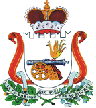 